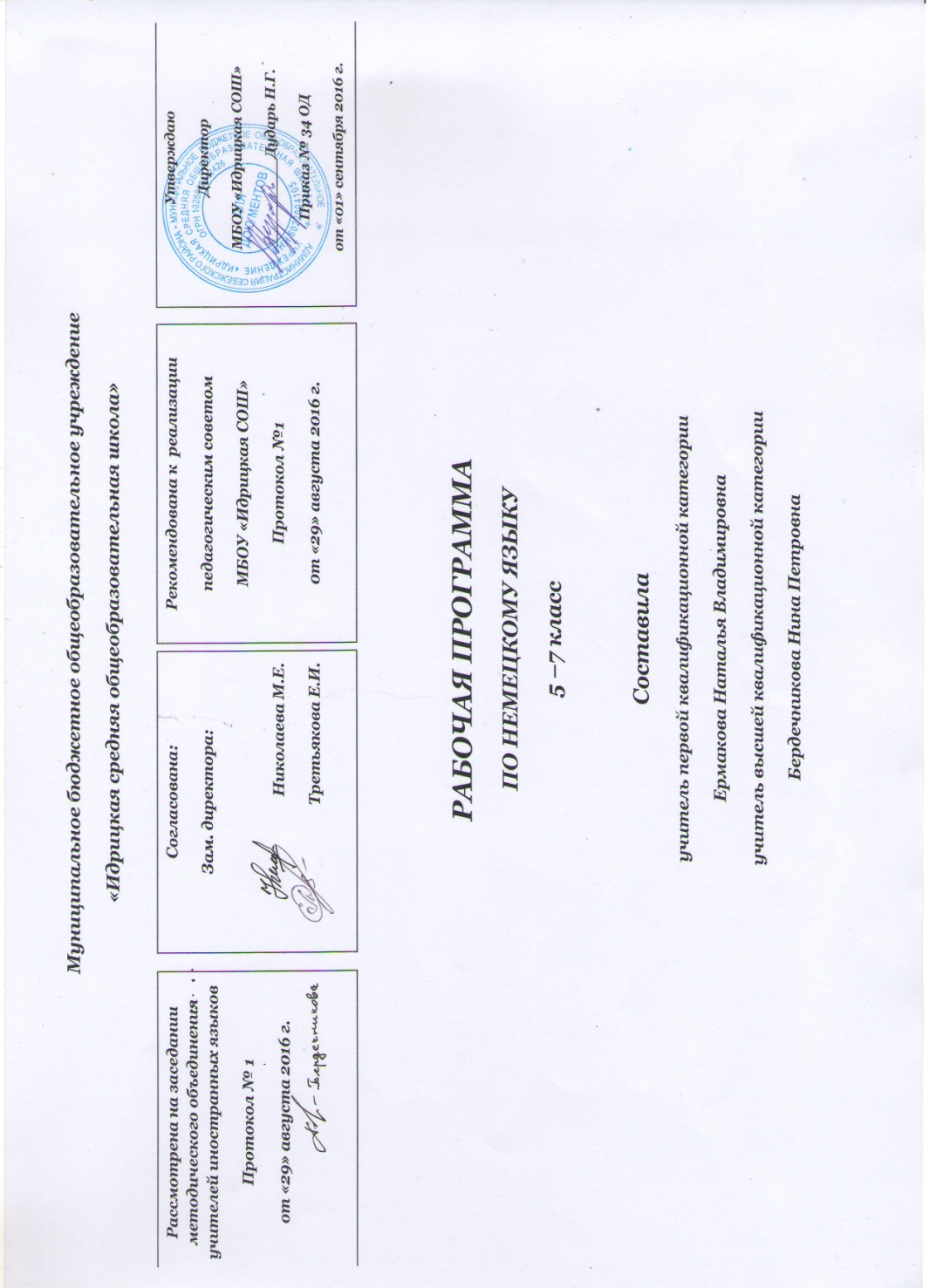 Общая характеристика предмета.1. Важные для данной стадии изучения немецкого языка личностные результаты зафиксированы во ФГОС в следующем формате:— формирование дружелюбного и толерантного отношения к ценностям иных культур (на примере культур народов немецкоязычных стран), оптимизма и выраженной личностной позиции в восприятии мира, в развитии национального самосознания на основе знакомства с жизнью своих сверстников в странах немецкоязычного региона, с образцами немецкой, австрийской и швейцарской литературы разных жанров, с учётом достигнутого обучающимися уровня иноязычной ком-петентности в области немецкого языка;— формирование и совершенствование иноязычной коммуникативной компетенции, расширение и систематизация знаний о немецком языке, расширение лингвистического кругозора и лексического запаса, дальнейшее овладение общей речевой культурой, в том числе в условиях немецко-русского языкового и культурного контраста;— достижение допорогового уровня иноязычной коммуникативной компетенции;— создание основы для формирования интереса к совершенствованию достигнутого уровня владения немецким языком, в том числе на основе самонаблюдения и самооценки, к изучению второго/третьего иностранного языка, к использованию немецкого языка как средства получения информации, позволяющей расширять свои знания в других предметных областях;-- осознание возможностей самореализации средствами иностранного языка;
-- стремление к совершенствованию собственной речевой культуры в целом;
--  формирование коммуникативной компетенции в межкультурной и межэтнической коммуникации;
--  развитие таких качеств, как воля, целеустремленность, креативность, инициативность, эмпатия, трудолюбие, дисциплинированность;
-- формирование общекультурной и этнической идентичности как составляющих гражданской идентичности личности;
-- стремление к лучшему осознанию культуры своего народа и готовность содействовать ознакомлению с ней представителей других стран; толерантное отношение к проявлениям иной культуры; осознание себя гражданином своей страны и мира; готовность отстаивать национальные и общечеловеческие (гуманистические, демократические) ценности, свою гражданскую позицию.2. Серия УМК по немецкому языку должна стать основой для достижения обучающимися важных метапредметных результатов в рамках изучения основ иностранного языка и культуры. В частности, такими результатами должны стать:— умение самостоятельно определять цели изучения немецкого языка, ставить и формулировать для себя новые задачи в учёбе и познавательной деятельности, развивать мотивы и интересы своей познавательной деятельности;— умение самостоятельно планировать пути достижения целей, в том числе альтернативные, осознанно выбирать наиболее эффективные способы решения учебных и познавательных задач для достижения наибольшей эффективности в освоении немецкого языка;— умение соотносить свои действия с планируемыми результатами, осуществлять контроль своей деятельности в процессе достижения результата, определять способы действий в рамках предложенных условий и требований, корректировать свои действия в соответствии с изменяющейся ситуацией и вариативностью требований и задач в процессе изучения немецкого языка и культуры;— умение оценивать правильность выполнения учебной задачи, собственные возможности её решения с использованием учебного портфолио;— владение основами самоконтроля, самооценки, принятия решений и осуществления осознанного выбора в учебной и познавательной деятельности в рамках предмета «Немецкий язык»;— умение определять лингвистические понятия, создавать обобщения, устанавливать аналогии между родным и немецким языком, классифицировать языковые категории и единицы, са-мостоятельно выбирать основания и критерии для классификации, устанавливать причинно-следственные связи, строить логические рассуждения, умозаключения и делать выводы;— умение создавать, применять и преобразовывать знаки и символы, модели и схемы для решения учебных и познавательных задач коммуникативного и иного характера в процессе изучения немецкого языка;— смысловое чтение с использованием текстов на немецком языке, отражающих актуальные реалии жизни народов немецкоязычных стран;— умение организовывать учебное сотрудничество и совместную деятельность с учителем и сверстниками на уроке немецкого языка и за его пределами; работать индивидуально и в группе: находить общее решение и разрешать конфликты на основе согласования позиций и учёта интересов; формулировать, аргументировать и отстаивать своё мнение; — умение осознанно использовать речевые средства немецкого языка в соответствии с задачей коммуникации для выражения своих чувств, мыслей и потребностей; планирование и регуляция своей деятельности; владение немецкой устной и письменной речью, монологической контекстной речью;— формирование и развитие компетентности в области использования информационно-коммуникационных технологий, важных для лингводидактики;— формирование и развитие экологического мышления, умение применять его в познавательной, коммуникативной, социальной практике, опираясь на информацию, полученную как из учебника, так и в процессе самостоятельного целенаправленного поиска в информационных средах.3. Планируемые  предметные результаты призваны отразить процесс совершенствования и систематизации ранее приобретённых коммуникативных умений для достижения более высокого уровня владения коммуникативной и межкультурной компетенциями. В частности:В коммуникативной сфере:- Речевая компетенция в четырёх видах речевой деятельности:говорении:• в условиях диалогического общения в стандартных речевых ситуациях начинать, поддерживать, вести, заканчивать различные виды диалогов, соблюдать нормы речевого этикета, при необходимости переспрашивать, уточнять, расспрашивать партнёра по общению и отвечать на его вопросы, выражать согласие/отказ, высказывать своё мнение, просьбу, используя эмоционально-оценочные суждения;• строить монологические высказывания, рассказывая о себе, своей семье, школе, своих интересах и планах на будущее, сообщая краткие сведения о себе, своём городе/селе, о своей стране и стране изучаемого языка, описывая события/явления, передавая основную мысль прочитанного или прослушанного, выражая своё отношение к прочитанному/услышанному, давая краткую характеристику персонажей;аудировании:• воспринимать на слух и полностью понимать речь учителя и одноклассников;• воспринимать на слух несложные аутентичные аудио- и видеотексты и, опираясь на языковую догадку и контекст, понимать основное содержание (сообщение, рассказ, интервью) и выделять необходимую/нужную/значимую информацию (прагматические аудио- и видеотексты); чтении:• читать аутентичные тексты разных жанров и стилей, используя различные стратегии извлечения информации     (с пониманием основного содержания, с полным и точным пониманием, с выборочным пониманием значимой/нужной/необходимой информации);• использовать различные приёмы смысловой переработки текста (языковая догадка, контекстуальная догадка, выборочный перевод), а также справочные материалы;• творчески перерабатывать содержание прочитанного, оценивать его и выражать своё мнение к прочитанному;письме:• заполнять анкеты и формуляры;• писать поздравления, личные письма с опорой на образец с употреблением формул речевого этикета, принятых в немецкоязычных странах;• составлять план, тезисы устного или письменного сообщения, кратко излагать результаты проектной деятельности.-  Языковая компетенция (владение языковыми средствами общения):• применение правил написания слов, усвоенных в основной школе;• адекватное произношение и различение на слух всех звуков немецкого языка, соблюдение правильного ударения в словах и фразах;• соблюдение ритмико-интонационных особенностей предложений различных коммуникативных типов (утвердительное, вопросительное, отрицательное, побудительное); правильное членение предложений на смысловые группы;• распознавание и употребление в речи основных значений изученных лексических единиц;• знание основных способов словообразования (аффиксация, словосложение, конверсия);• понимание и использование явлений многозначности слов немецкого языка, синонимии, антонимии и лексической сочетаемости;• распознавание и использование в речи основных морфологических форм и синтаксических конструкций немецкого языка, знание признаков изученных грамматических явлений;• знание основных различий систем немецкого и русского/родного языков.-  Социокультурная компетенция:• знания о национально-культурных особенностях различных регионов России и немецкоязычных стран, полученные на уроках немецкого языка, в процессе изучения других предметов, а также в процессе поиска дополнительной информации, в том числе и в Интернете;• знание наиболее употребительной фоновой лексики, реалий немецкоязычных стран, некоторых образцов фольклора;• распознавание и употребление в устной и письменной речи основных норм речевого этикета, принятых в немецкоязычных странах;• знакомство с образцами художественной, публицистической и научно-популярной литературы;• представление об особенностях образа жизни, быта, культуры немецкоязычных стран, о сходстве и различиях в традициях своей страны и страны изучаемого языка;• понимание роли владения немецким языком в современном мире.-  Компенсаторная компетенция: умение выходить из трудного положения в условиях дефицита языковых средств при получении и приёме информации за счёт использования языковой и контекстуальной догадки, игнорирования языковых трудностей, переспроса, словарных замен, жестов, мимики.В  познавательной сфере планируемые результаты связаны с развитием у учащихся следующих умений:• сравнивать языковые явления родного и немецкого языков на разных уровнях: грамматические явления, слова, словосочетания, предложения;• использовать разные стратегии чтения/аудирования в зависимости от ситуации и коммуникативной задачи;• действовать по образцу/аналогии при выполнении упражнений и в процессе порождения собственных высказываний в пределах предметного содержания обучения немецкому языку в основной школе;• осуществлять индивидуальную, групповую, исследовательскую и проектную работу;• пользоваться справочным материалом и словарями, разными источниками информации, в том числе интернет-ресурсами;• пользоваться способами и приёмами самостоятельного изучения немецкого языка.В  ценностно-ориентационной сфере:• представление о немецком языке как средстве выражения чувств, эмоций;• достижение взаимопонимания в процессе устного и письменного общения в ситуациях межкультурного общения, установление и поддержание контактов в доступных пределах;• осознание роли и места родного и немецкого языков как средств общения, познания и самореализации в поликультурном и многоязычном мире;• приобщение к ценностям мировой культуры в различных формах реального и виртуального общения.В  эстетической сфере:• знание элементарных выражений чувств и эмоций на немецком языке и умение их использовать;• знание некоторых образцов художественного творчества на немецком языке;• осознание (понимание) прекрасного в процессе обсуждения/восприятия современных тенденций в литературе и искусстве.В  трудовой сфере:• умение рационально планировать свой учебный труд;• умение работать в соответствии с намеченным планом.В физической сфере:• стремление вести здоровый образ жизни.Основное содержание курсаПредметное содержание речиМежличностные взаимоотношения в семье, со сверстниками; решение конфликтных ситуаций. Внешность и характеристика человека.Досуг и увлечения (чтение, кино, театр, музей, музыка). Виды отдыха, путешествия. Молодёжная мода, покупки.Здоровый образ жизни: режим труда и отдыха, спорт, сбалансированное питание.Школьное образование, школьная жизнь, изучаемые предметы и отношение к ним. Переписка с зарубежными сверстниками. Каникулы в различное время года.Мир профессий. Проблемы выбора профессии. Роль иностранного
языка в планах на будущее.Пpoблeмы экологии. Защита окружающей среды. Климат, погода. Условия проживания в городской/сельской местности.Средства массовой информации и коммуникации (пресса, телевидение, радио, Интернет).Страна/страны изучаемого языка и родная страна, их географическое положение, культурные особенности (национальные праздники, знаменательные даты, традиции, обычаи), столицы и крупные города, достопримечательности, страницы истории, выдающиеся люди, их вклад в науку и мировую культуру. Европейский союз.Виды речевой деятельности/Коммуникативные уменияАудированиеДальнейшее развитие и совершенствование восприятия и понимания на слух аутентичных текстов с разной глубиной проникновения в их содержание (с пониманием основного содержания, с выборочным пониманием и полным пониманием воспринимаемого на слух текста) в зависимости от коммуникативной задачи и функционального типа текста.Жанры текстов: прагматические, публицистические, научно-популярные, художественные.Коммуникативные типы текстов: сообщение, рассказ, интервью, личное письмо, стихотворения, песни.Содержание текстов должно соответствовать возрастным особенностям и интересам учащихся и иметь образовательную и воспитательную ценность.На данной ступени (в 7–9 классах) при прослушивании текстов используется письменная речь для фиксации значимой информации.Аудирование с пониманием основного содержания текста осуществляется на аутентичных текстах, содержащих наряду с изученным также некоторое количество незнакомого материала. Больший удельный вес занимают тексты, отражающие особенности быта, жизни и в целом культуры страны изучаемого языка. Время звучания текстов для аудирования до 2 минут.Аудирование с выборочным пониманием нужной или интересующей информации предполагает умение выделить необходимую или интересующую информацию в одном или нескольких коротких текстах прагматического характера, опуская избыточную информацию. Время звучания текстов для аудирования до 1,5 минуты.Аудирование с полным пониманием содержания осуществляется на несложных аутентичных (публицистических, научно-популярных, художественных) текстах, включающих некоторое количество незнакомых слов, понимание которых осуществляется с опорой на языковую догадку, данные к тексту сноски, с использованием, в случае необходимости, двуязычного словаря. Время звучания текстов для аудирования до 1 минуты.ГоворениеДиалогическая речьУмение вести диалоги этикетного характера, диалог-расспрос, диалог – побуждение к действию, диалог – обмен мнениями и комбинированные диалоги. Осуществляется дальнейшее совершенствование диалогической речи при более вариативном содержании и более разнообразном языковом оформлении. Объём диалога от 3 реплик (5–7 класс) до 4–5 реплик (8–9 класс) со стороны каждого учащегося.Монологическая речьДальнейшее развитие и совершенствование связных высказываний учащихся с использованием основных коммуникативных типов речи: описание, сообщение, рассказ (включающий эмоционально-оценочное суждение), рассуждение (характеристика) с опорой и без опоры на прочитанный или услышанный текст или заданную коммуникативную ситуацию. Объём монологического высказывания от 8–10 фраз (5–7 класс) до 10–12 фраз (8–9 класс).ЧтениеУмение читать и понимать аутентичные тексты с различной глубиной и точностью проникновения в их содержание (в зависимости от вида чтения): с пониманием основного содержания (ознакомительное чтение); с полным пониманием содержания (изучающее чтение); с выборочным пониманием нужной или интересующей информации (просмотровое/поисковое чтение).Жанры текстов: научно-популярные, публицистические, художественные, прагматические.Типы текстов: статья, интервью, рассказ, стихотворение, песня, объявление, рецепт, меню, проспект, реклама.Содержание текстов должно соответствовать возрастным особенностям и интересам учащихся, иметь образовательную и воспитательную ценность, воздействовать на эмоциональную сферу учащихся.Независимо от вида чтения возможно использование двуязычного словаря.Чтение с пониманием основного содержания осуществляется на несложных аутентичных текстах и предполагает выделение предметного содержания, включающего основные факты, отражающие, например, особенности быта, жизни, культуры стран изучаемого языка и содержащие как изученный материал, так и некоторое количество незнакомых слов. Объём текстов для чтения – 400–500 слов.Чтение с выборочным пониманием нужной или интересующей информации предполагает умение просмотреть текст или несколько коротких текстов и выбрать информацию, которая необходима или представляет интерес для учащихся. Объём текста для чтения – до 350 слов.Чтение с полным пониманием текста осуществляется на несложных  аутентичных текстах, ориентированных на выделенное предметное содержание и построенных в основном на изученном языковом материале. Объём текста для чтения – до 250 слов.Письменная речьДальнейшее развитие и совершенствование письменной речи, а именно умений:
- писать  короткие поздравления с днём рождения и другимипраздниками, выражать пожелания (объёмом 30–40 слов, включая адрес);
- заполнять формуляры, бланки (указывать имя, фамилию, пол, гражданство, адрес);- писать личное письмо с опорой и без опоры на образец (расспрашивать адресата о его жизни, делах, сообщать то же самое о себе, выражать благодарность, давать совет, просить о чём-либо). Объём личного письма – 100 слов, включая адрес;- писать краткие сочинения (письменные высказывания с элементами описания, повествования, рассуждения) с опорой на наглядность и без нее. Объём: 140–160 слов.Компенсаторные уменияСовершенствуются умения:- переспрашивать, просить повторить, уточняя значение незнакомых слов;- использовать в качестве опоры при порождении собственных высказываний ключевые слова, план к тексту, тематический словарь и т. д.;- прогнозировать содержание текста на основе заголовка, предварительно поставленных вопросов;- догадываться о значении незнакомых слов по контексту;- догадываться о значении незнакомых слов по используемым собеседником жестам и мимике;- использовать синонимы, антонимы, описания понятия при дефиците языковых средств.Общеучебные умения и универсальные способы деятельностиФормируются и совершенствуются умения:- работать с информацией: сокращение, расширение устной и письменной информации, создание второго текста по аналогии, заполнение таблиц;- работать с прослушанным и письменным текстом: извлечение основной информации, извлечение запрашиваемой или нужной информации, извлечение полной и точной информации;- работать с источниками: литературой, со справочными материалами, словарями, интернет-ресурсами на иностранном языке; - учебно-исследовательская работа, выполнение проектной деятельности: выбор темы исследования, составление плана работы, знакомство с исследовательскими методами (наблюдение, анкетирование, интервьюирование), анализ полученных данных и их интерпретация, разработка краткосрочного проекта и его устная презентация с аргументацией, ответы на вопросы по проекту;- самостоятельная работа учащихся, связанная со способами рациональной организации своего труда в классе и дома и способствующая самостоятельному изучению иностранного языка и культуры стран изучаемого языка.Специальные учебные уменияФормируются и совершенствуются умения: - находить ключевые слова и социокультурные реалии при работе с текстом;- семантизировать слова на основе языковой догадки;- осуществлять словообразовательный анализ слов;- выборочно использовать перевод;- пользоваться двуязычными словарями;- участвовать в проектной деятельности межпредметного характера.Языковые средстваГрафика, каллиграфия, орфографияПравила чтения и написания новых слов, отобранных для данного этапа обучения, и навыки их применения в рамках изучаемого лексико-грамматического материала.Фонетическая сторона речиРазличение на слух всех звуков немецкого языка и адекватное их произношение, соблюдение правильного ударения в словах и фразах. Членение предложений на смысловые группы. Соблюдение правильной интонации в различных типах предложений. Дальнейшее совершенствование слухопроизносительных навыков, в том числе и применительно к новому языковому материалу.Лексическая сторона речиЛексические единицы, обслуживающие новые темы, проблемы и ситуации общения в пределах тематики основной школы, в объёме 900 единиц (включая 500 усвоенных в начальной школе).Лексические единицы включают устойчивые словосочетания, оценочную лексику, реплики-клише речевого этикета. Основные способы словообразования: а) аффиксация:существительныхссуффиксами -ung (die Lösung, die Vereinigung); -keit (die Feindlichkeit); -heit (die Einheit); -schaft (die Gesellschaft); -um (das Datum); -or (der Doktor); -ik (die Matematik); -e (die Liebe), -ler (der Wissenschaftler); -ie (die Biologie);прилагательныхссуффиксами -ig (wichtig); -lich (glücklich); -isch (typisch); -los (arbeitslos); -sam (langsam); -bar (wunderbar);существительных и прилагательных с префиксом un- (das Unglück, unglücklich); существительныхиглаголовспрефиксами: vor- (der Vorort, vorbereiten); mit- (die Mitantwortung, mitspielen);глаголов с отделяемыми и неотделяемыми приставками и другими словами в функции приставок типа erzählen, wegwerfen;б)	словосложение:существительное + существительное (das Arbeitszimmer); прилагательное + прилагательное (dunkelblau, hellblond); прилагательное + существительное (dieFremdsprache); глагол + существительное (dieSchwimmhalle);в)	конверсия (переход одной части речи в другую): существительные от прилагательных (das Blau, der/dieAlte);существительные от глаголов (das Lernen, das Lesen); г) интернациональные слова (der Globus, der Computer).Грамматическая сторона речиДальнейшее   расширение   объёма   значений   грамматических средств, изученных ранее, и знакомство с новыми грамматическими явлениями. Нераспространённые и распространённые предложения. Безличные предложения (Es ist warm.Es ist Sommer.)Предложения с глаголами legen, stellen, hängen, требующие после себя дополнения в Akkusativ и обстоятельство места при ответе на вопрос Wohin? (Ich hänge das Bild an die Wand.)Предложения с глаголами beginnen, raten, vorhaben и др., требующие после себя Infinitiv с zu. (Wir haben vor, aufs Land zu fahren.)Побудительные предложения типа: Lesen wir! Wollen wir lesen!Все типы вопросительных предложений.Предложения с неопределённо-личным местоимением man. (Man schmückt die Stadt vor Weihnachten.)Предложения с инфинитивной группой um ... zu. (Er lernt Deutsch, um deutsche Bücher zu lesen.)Сложносочинённые предложения с союзами denn, darum, deshalb. (Ihm gefällt das Dorfleben, denn er kann hier viel Zeit in der frischen Luft verbringen.)Сложноподчинённые предложения с союзами dass, ob и др. (Er sagt, dass er gut in Mathe ist.)Сложноподчинённые предложения причины с союзами weil, da. (Er hat heute keine Zeit, weil er viele Hausaufgaben machen muss.)Сложноподчинённые предложения с условным союзом wenn. (Wenn du Lust hast, komm zu mir zu Besuch.) Сложноподчинённые предложения с придаточными времени с союзами wenn, als, nach.(Ich freue mich immer, wenn du mich besuchst. Als die Eltern von der Arbeit nach Hause kamen, erzählte ich ihnen über meinen Schultag. Nachdem wir mit dem Abendbrot fertig waren, sahen wir fern.)Сложноподчинённые предложения с придаточными определительными (c относительными местоимениями die, deren, dessen.(Schüler, die sich für moderne Berufe interessieren, suchen nach Informationen im Internet.) Сложноподчинённые предложения с придаточными цели с союзом damit. (Der Lehrer zeigte uns einen Videofilm über Deutschland, damit wir mehr über das Land erfahren.) Распознавание структуры предложения по формальным признакам: по наличию инфинитивных оборотов: um ... zu + Infinitiv, statt ... zu + Infinitiv, ohne ... zu + Infinitiv.Слабые и сильные глаголы со вспомогательным глаголом haben в Perfekt. Сильные глаголы со вспомогательным глаголом sein в Perfekt (kommen, fahren, gehen).Präteritum слабых и сильных глаголов, а также вспомогательных и модальных глаголов.Глаголы с отделяемыми и неотделяемыми приставками в Präsens, Perfekt, Pretäritum, Futur (ánfangen, beschréiben).Все временные формы в Passiv (Perfekt, Plusquamperfekt, Futur).Местоименныенаречия (worüber, darüber, womit, damit).Возвратныеглаголывосновныхвременныхформах Präsens, Perfekt, Pretäritum (sich anziehen, sich waschen). Распознавание и употребление в речи определённого, неопределённого и нулевого артикля, склонения существительных нарицательных; склонения прилагательных и наречий; предлогов, имеющих двойное управление, предлогов, требующих Dativ, предлогов, требующих Akkusativ.Местоимения: личные, притяжательные, неопределённые (jemand, niemand).Омонимичные явления: предлоги и союзы (zu, als, wenn).Plusquamperfekt и употребление его в речи при согласовании времён.Количественные числительные свыше 100 и порядковые числительные свыше 30.Социокультурные знания и уменияУчащиеся совершенствуют свои умения осуществлять межличностное и межкультурное общение, используя знания о национально-культурных особенностях своей страны и страны/стран изучаемого языка, полученные на уроках иностранного языка и в процессе изучения других предметов (знания межпредметного характера).Они овладевают знаниями: • о значении немецкого языка в современном мире;• о наиболее употребительной тематической фоновой лексике и реалиях при изучении учебных тем (традиции в питании, проведении выходных дней, основные национальные праздники, этикетные особенности (посещение гостей), сферы обслуживания);• о социокультурном портрете стран, говорящих на изучаемом языке, и культурном наследии этих стран;• о различиях в речевом этикете в ситуациях формального и неформального общения в рамках изучаемых предметов речи.Предусматривается также овладение умениями:• адекватного речевого и неречевого поведения в распространенных ситуациях бытовой, учебно-трудовой, социокультурной/межкультурной сфер общения;• представления родной страны и культуры на иностранном языке;• оказания помощи зарубежным гостям в нашей стране в ситуациях повседневного общения.Учебно-тематическое планированиепо немецкому языку для 5 классаВиды уроков для каждого типа урока по ФГОС  Календарно-тематическое планирование Тематическое планирование 6 классТематическое планирование 7 классСписок используемой литературыЗакон РФ «Об образовании» Федеральный государственный образовательный стандарт начального общего образования // Вестник образования. – 2010. –  № 3.Примерная основная образовательная программа образовательного учреждения.  Основная школа  (сост. Е. С. Савинов) – М.: Просвещение, 2011 – 342 с. (стандарты второго поколения)Фундаментальное ядро содержания общего образования  проект под редакцией     В. В. Кондакова – М.: Просвещение, 2009 – 48 с. – (Стандарты второго поколения)Федеральный государственныйстандарт основного общего образованияФормирование УУД в основной школе: от действия к мысли. Система заданий: пособие для учителя (А. Г. Асмолов, Г. В. Бурменская, И. А. Володарская и др.),  под ред. А. Г. Асмолова – М. : Просвещение, 2010 – 159с.Примерная программа курса «Немецкий язык» для 5-9 классов – М.: Просвещение, 2012 – (Стандарты второго поколения)Рабочая программа «Немецкий язык». Предметная линия учебников И. Л. Бим 5-9 кл. – М.: Просвещение, 2011Бим И. Л., Рыжова Л. И. Немецкий язык. 5 класс: Учеб.для общеобразоват. учреждений. – М.: Просвещение, 2010.Бим И. Л., Рыжова Л. И. Немецкий язык. Рабочая тетрадь. 5 класс: Пособие для учащихся общеобразоват. учреждений. – М.: Просвещение, 2010.. Бим И. Л., Садомова Л. В., Каплина О. В. Немецкий язык. Книга для учителя. 5 класс: Пособие для общеобразовательных учреждений. – М.: Просвещение, 2010.Бим И. Л., Рыжова Л. И. «Немецкий язык. 5 класс». Аудиокурс к учеб. (1CDMP3) (четвёртый год обучения). – М.: Просвещение, 2010.Бим И. Л., Садомова Л. В., Санникова Л. М. Немецкий язык. 6 класс:  Учеб.для общеобразовательных учреждений. – М.: Просвещение, 2010.Бим И. Л., Фомичева Л. М. Немецкий язык. Рабочая тетрадь. 6 класс: Пособие для учащихся общеобразовательных учреждений. – М.: Просвещение, 2011.Бим И. Л., Садомова Л. В., Жарова Р. Х. «Немецкий язык. Книга для учителя. 6 класс». Пособие для общеобразоват. учреждений. – М.: Просвещение, 2010.       Бим И. Л., Садомова Л. В., Санникова Л. М. Немецкий язык. 6 класс:  Аудиокурс к учеб. (1CDMP3). – М.: Просвещение, 2010.            Бим И. Л., Садомова Л. В. Немецкий язык. 7 класс: Учеб.для общеобразоват. учреждений. – М.: Просвещение, 2011.  Бим И. Л.,  Садомова Л. В., Фомичева Л. М., Крылова Ж. Я. Немецкий язык. Рабочая тетрадь. 7 класс: Пособие для учащихся общеобразоват. учреждений. – М.: Просвещение, 2011.   Бим И. Л., Садомова Л. В., Жарова Р. Х. Немецкий язык. Книга для учителя. 7 класс: Пособие для общеобразоват. учреждений. – М.: Просвещение, 2011.       Бим И. Л., Садомова Л. В. Немецкий язык. 7 класс»: Аудиокурс к учеб. (1CDMP3).– М.: Просвещение, 2011.  . Бим И. Л., Садомова Л. В. , Крылова Ж. Я. и др. Немецкий язык. 8 класс: Учеб.для общеобразоват. учреждений. – М.: Просвещение, 2011.        Бим И. Л. , Садомова Л. В., Крылова Ж. Я. «Немецкий язык. Рабочая тетрадь. 8 класс». Пособие для учащихся общеобразовательных учреждений. – М.: Просвещение, 2011.      Бим И. Л., Садомова Л. В., Жарова Р. Х. Немецкий язык. Книга для учителя. 8 класс: Пособие для общеобразоват. учреждений. – М.: Просвещение, 2011.     Бим И. Л., Садомова Л. В., Крылова Ж. Я.,  Жарова Р. Х. Немецкий язык. 8 класс:  Аудиокурс к учеб. (1CDMP3). – М.: Просвещение, 2011.             Бим И. Л., Садомова Л. В. «Немецкий язык. 9 класс». Учебник для общеобразовательных учреждений. – М.: Просвещение, 2011.         Бим И. Л., Садомова Л. В. Немецкий язык. Рабочая тетрадь. 9 класс: Пособие для учащихся общеобразоват. учреждений. – М.: Просвещение, 2011.         Бим И. Л., Садомова Л. В., Жарова Р. Х. Немецкий язык. Книга для учителя. 9 класс: Пособие для общеобразовательных учреждений. – М.: Просвещение, 2011.                Бим И. Л., Садомова Л. В. , Жарова Р. Х.  Немецкий язык. 9 класс:  Аудиокурс к учеб. (1CDMP3). – М.: Просвещение, 2011.Календарно-тематическое планирование 6 класс.7 классСодержание  программы по немецкому языку для 7 классов отражает комплексный подход к изучению немецкого языка в целом.Такой подход позволяет учащимся овладеть  способностью осуществлять непосредственное общение с носителями немецкого языка в наиболее распространённых ситуациях повседневного общения  и читать несложные аутентичные тексты с целью извлечения информации о странах изучаемого языка, их культуре, быте. Это предполагает достижение школьниками минимально достаточного  уровня   коммуникативной компетенции, в процессе которого происходит воспитание, образование и развитие школьниковПланируемые предметные результатыВ процессе овладения познавательным (социокультурным) аспектом семиклассник  научится:- находить на карте страны изучаемого языка и континенты;- узнавать достопримечательности стран изучаемого языка/родной страны;- понимать особенности национальных и семейных праздников и традиций стран изучаемого языка;-понимать особенности образа жизни своих зарубежных сверстников;Семиклассник получит возможность:     - сопоставлять реалии стран изучаемого языка и родной страны;- представлять реалии своей страны средствами иностранного языка.В процессе овладения учебным аспектом у учащихся будут развиты коммуникативные умения по видам речевой деятельности.Говорение. Диалогическая речьСемиклассник научится вести комбинированный диалог в стандартных ситуациях неофициального общения, соблюдая нормы речевого этикета, принятые в стране изучаемого языка.Семиклассник получит возможность научиться братьи давать интервью.Говорение. Монологическая речьСемиклассник научится:• рассказывать  о своём городе/селе, своей стране и странах изучаемого языка с опорой на зрительную наглядность и/или вербальные опоры (ключевые слова, план, вопросы);• описывать события с опорой на зрительную наглядность и/или вербальные опоры (ключевые слова, план, вопросы); • передавать основное содержание прочитанного текста с опорой или без опоры на текст/ключевые слова/план/вопросы. Семиклассник получит возможность научиться:• делать сообщение на заданную тему на основе прочитанного;• комментировать факты из прочитанного/прослушанного текста, аргументировать своё отношение к прочитанному/прослушанному;• кратко высказываться без предварительной подготовки на заданную тему в соответствии с предложенной ситуацией общения;кратко излагать результаты выполненной проектнойработы.АудированиеСемиклассник научится:• воспринимать на слух и понимать основное содержание несложных аутентичных текстов, содержащих некоторое количество неизученных языковых явлений;• воспринимать на слух и понимать значимую/нужную/запрашиваемую информацию в аутентичных текстах, содержащих как изученные языковые явления, так и некоторое количество неизученных языковых явлений.Семиклассник получит возможность научиться:• выделять основную мысль в воспринимаемом на слухтексте;• отделять в тексте, воспринимаемом на слух, главныефакты от второстепенных;• использовать контекстуальную или языковую догадкупри восприятии на слух текстов, содержащих незнакомыеслова;• игнорировать незнакомые языковые явления, несущественные для понимания основного содержания воспринимаемого на слух текста.Чтение Семиклассник научится:• читать и понимать основное содержание несложных аутентичных текстов, содержащих некоторое количество неизученных языковых явлений;• читать и выборочно понимать значимую/нужную/запрашиваемую информацию в несложных аутентичных текстах, содержащих некоторое количество неизученных языковых явлений.Семиклассник  получит возможность научиться:• читать и полностью понимать несложные аутентичные тексты, построенные в основном на изученном языковом материале;• догадываться о значении незнакомых слов по сходству с русским/родным языком, по словообразовательным элементам, по контексту;• игнорировать в процессе чтения незнакомые слова,не мешающие понимать основное содержание текста;• пользоваться сносками и лингвострановедческим справочником.Письменная речьСемиклассник научится:• заполнять анкету  в соответствии с нормами, принятыми в стране изучаемого языка;• писать личное письмо в ответ на письмо-стимул с употреблением формул речевого этикета, принятых в стране изучаемого языка.Семиклассник получит возможность научиться:• делать краткие выписки из текста с целью их использования в собственных устных высказываниях;• составлять план/тезисы устного или письменного сообщения;• кратко излагать в письменном виде результаты своейпроектной деятельности;• писать небольшие письменные высказывания с опоройна образец.Языковая компетентность(владение языковыми средствами)Фонетическая сторона речиСемиклассник научится: • различать коммуникативные типы предложения по интонации;  Семиклассник получит возможность научиться:• выражать модальные значения, чувства и эмоциис помощью интонации;ОрфографияСемиклассник научится правильно писать изученные слова.Семиклассник получит возможность научиться сравнивать и анализировать буквосочетания немецкого языка иих транскрипцию.Лексическая сторона речиСемиклассник научится:• узнавать в письменном и звучащем тексте изученные лексические единицы (слова, словосочетания, реплики-клише речевого этикета), в том числе многозначные, в пределах тематики основной школы;• употреблять в устной и письменной речи в их основном значении изученные лексические единицы (слова, словосочетания, реплики-клише речевого этикета), в том числе многозначные, в пределах тематики основной школы в соответствии с решаемой коммуникативной задачей; • распознавать и образовывать родственные слова с использованием основных способов словообразования (аффиксации, конверсии) в пределах тематики основной школы в соответствии с решаемой коммуникативной задачей.Семиклассник получит возможность научиться:• употреблять в речи в нескольких значениях многозначные слова, изученные в пределах тематики основнойшколы; • распознавать принадлежность слов к частям речипо определённым признакам (артиклям, и др.);• использовать языковую догадку в процессе чтенияи аудирования (догадываться о значении незнакомых словпо контексту и по словообразовательным элементам).Грамматическая сторона речиВыпускник научится: • распознавать и употреблять в речи:  —простые предложения, в том числе содержащие инфинитивный оборот с частицей zu после глаголов raten, empfehlen; — сложносочинённые предложения с сочинительными союзами und, aber, oder, den, deshalb, darum, deswegen ;— личные, притяжательные, указательные, неопределённые, относитель-ные, вопросительные местоимения;— имена прилагательные в роли определения к существительному; — глаголы во временных формах действительного залога: Präsens, Perfekt, Präteritum, Futurum;--- неопределенно – личное местоимение man;— модальныеглаголыи модальные глаголы с man.Выпускник получит возможность научиться:• распознавать сложноподчинённые предложения с придаточными: условия с союзами wenn, als; дополнительными с союзом dass; причины с союзами da;Формы контроля.В течение учебного года проводятся различные формы контроля: вводный контроль – сентябрь, текущий контроль – после изучения каждой темы. Виды текущего контроля могут быть различными: диктанты, устный опрос, тесты, грамматические задания, составление ассоциограмм, ролевые игры, контроль понимания на слух, описание действия, картины и т.д. Новизна данной учебной программыСвоеобразие УМК для 7 класса обусловлено возрастными особенностями школьников, стремлением обогатить содержательный план учебника, повысить с его помощью творческий потенциал  учебно-воспитательного процесса в рамках учебного предмета, осознанием необходимости  предоставить учащимся и учителю в современных условиях большую свободу и самостоятельность. В целях повышения интереса к изучению ИЯ, а также для более успешного формирования УУД считаю приемлимым  введение регионального компонента в общий курс тем 7 классаРегиональный компонентИзучение содержания регионального компонента на ступени основного общего образования направлено на достижение следующих целей:способствование развитию коммуникативной компетенции в совокупности ее составляющих:речевой компетенции – развитие коммуникативных умений в четырех основных видах речевой деятельности (аудировании, чтении, письме, говорении) с учетом региональных особенностей актов коммуникации;языковой компетенции – освоение знаний о разных способах выражения мысли в родном языке;социокультурной компетенции – расширение коммуникативного опыта за счет включения регионально обусловленных ситуаций общения, формирование умения представлять свой регион, город/ село, их культуру;компенсаторной компетенции – развитие умений выходить из положения в условиях дефицита языковых средств при передаче информации о социокультурных особенностях жизни в своём регионе;учебно-познавательной компетенции – ознакомление с доступными учащимся способами и приемами самостоятельного изучения родной культуры, в том числе с использованием новых информационных технологий;закрепление изучаемого языкового материала федерального компонента с соблюдением принципа ситуативности;активизация познавательного интереса, повышение активности усвоения знаний и создание положительной мотивации учения;воспитание качеств гражданина и патриота, развитие национального самосознания, толерантного отношения к проявлениям иной культуры, раскрытие значимости окружающего мира для жизнедеятельности человека.Виды речевой деятельностиГоворение. Диалогическая речь. Диалог с целью обмена оценочной информацией – выражение точки зрения, согласия и несогласия с ней, одобрения и неодобрения, эмоциональной оценки применимо к вышеуказанным ситуациям общения.Монологическая речь. Краткие описания, характеристики, сообщения, эмоциональные и оценочные суждения по вышеуказанным темам.Аудирование. Понимание необходимой информации в текстах прагматического характера с опорой на языковую догадку, контекст.Чтение. Чтение с пониманием основного содержания текстов, отражающих особенности быта, жизни, культуры. Просмотровое чтение с выбором необходимой или интересной учащимся информации.Письмо и письменная речь. Личное письмо на материале тем, усвоенных в устной речи. Перевод текстов социокультурного характера.Языковые знания и уменияОрфография. Правила чтения и орфографии и навыки их применения на основе изучаемого лексического материала.Произносительная сторона речи. Адекватное произношение изучаемого лексического материала.Лексическая сторона речи. Навыки распознавания и употребления в речи лексических единиц, обслуживающих ситуации в рамках вышеописанной тематики.Социокультурные знания и уменияОсуществление межличностного и межкультурного общения с применением знаний о национально-культурных особенностях . Знание иноязычных соответствий реалий окружающего мира. Умение представлять родную культуру на иностранном языке, находить сходство и различия в традициях стран изучаемого языка и  своей страны. Учебно-познавательные уменияУмение осуществлять информационную переработку текстов, отражающих особенности быта, жизни, культуры городов своей собственной страны; пользоваться справочными материалами; участвовать в проектной деятельности.Тематическое планирование 7 классКАЛЕНДАРНО-ТЕМАТИЧЕСКОЕ ПЛАНИРОВАНИЕ 7 класс.В основной школе условно выделяют два этапа обучения: 5-7 классы, 8-9 классы. На первом этапе большое значение придается повторению, закреплению того, что было  усвоено в начальной школе, а так же дальнейшему развитию приобретенных ЗУН.На втором этапе существенную роль играет помощь учащимся в их самоопределении, основное внимание уделяется развитию ценностных ориентаций учащихся.Основные содержательные линии. Первой содержательной линией учебного предмета «Иностранный язык» являются коммуникативные умения в основных видах речевой деятельности, второй — языковые средства и навыки оперирования ими, третьей — социокультурные знания и умения.
        Указанные содержательные линии находятся в тесной взаимосвязи, что обусловлено единством составляющих коммуникативной компетенции как цели обучения: речевой, языковой, социокультурной.
       Основной линией следует считать коммуникативные умения, которые представляют собой результат овладения иностранным языком на данном этапе обучения. Формирование коммуникативных умений предполагает овладение языковыми средствами, а также навыками оперирования ими в процессе говорения, аудирования, чтения и письма. Таким образом, языковые знания и навыки представляют собой часть названных выше сложных коммуникативных умений. Формирование коммуникативной компетенции неразрывно связано с социокультурными знаниями, которые составляют предмет содержания речи и обеспечивают взаимопонимание в социокультурной/межкультурной коммуникации. Все три указанные основные содержательные линии взаимосвязаны, и отсутствие одной из них нарушает единство учебного предмета «Иностранный язык».Место предмета в  учебном планеФедеральный базисный учебный план для образовательных учреждений Российской Федерации отводит 525 часов для обязательного изучения учебного предмета на этапе основного (общего) образования, в том числе в 5-7 классах 315 часов из расчета 3-х учебных часов в неделю; в 8-9 классах 310 часов из расчета 3-х учебных часов в неделю.Примерная программа  рассчитана на 525 учебных часов. При этом в ней предусмотрен резерв свободного времени в размере 25% от общего объема часов для реализации авторских подходов, использования разнообразных форм организации учебного процесса, внедрения современных педагогических технологий.  Содержание учебного предметаРабочая программа опирается на основные принципы обновления содержания общего образования:Личностная ориентация (развитие творческих способностей);Гуманизация и гуманитаризация, т. е. в  содержании образования по иностранным языкам  должен отразиться нравственный, духовный , эстетический рост;Фундаментальность образования, возможность применения полученных знаний в новых ситуациях;Обеспечение практической ориентации путем сочетания продуктивной и репродуктивной деятельности;Усиление деятельностного компонента (т. е. основные виды и способы учебной деятельности);Оптимизация объема учебной нагрузки в соответствии с возрастом, психическими особенностями, способностями обучающихся;Обеспечение целостности представления о мире;По сравнению с существующей концепцией иностранного языка, новая сориентирована на междисциплинарный, межкультурный аспект, на вариативность. Общим для всех концепций является ориентирование на основы наук, приобретение общеучебных умений и навыков, приобретение умений, которые позволят выпускнику адаптироваться к жизни в окружающем мире, а также формирование представлений об изучаемом предмете «Иностранный язык», как части общечеловеческой культуры.Личностные, метапредметные и предметные результаты освоения учебного предмета№ п.пРаздел учебного курсаРаздел учебного курсаРаздел учебного курсаКол-во часовДеятельность учащихся 1KleinerWiederholungskurs. Hallo, 5. Klasse! Womit kommen wir aus der vierten Klasse?8 часов- рассказать о себе и своей семье;- составлять рассказы о лете;- расспрашивать собеседника о нем, о его семье;- выслушивать сообщения собеседника, выражать эмоциональную оценку сообщения;- понимать основное содержание сообщения;- выделять основную мысль в воспринимаемом на слух тексте;- инсценировать прослушанные диалоги;- выбирать проект, намечать план и этапы работы над ним- рассказать о себе и своей семье;- составлять рассказы о лете;- расспрашивать собеседника о нем, о его семье;- выслушивать сообщения собеседника, выражать эмоциональную оценку сообщения;- понимать основное содержание сообщения;- выделять основную мысль в воспринимаемом на слух тексте;- инсценировать прослушанные диалоги;- выбирать проект, намечать план и этапы работы над ним- рассказать о себе и своей семье;- составлять рассказы о лете;- расспрашивать собеседника о нем, о его семье;- выслушивать сообщения собеседника, выражать эмоциональную оценку сообщения;- понимать основное содержание сообщения;- выделять основную мысль в воспринимаемом на слух тексте;- инсценировать прослушанные диалоги;- выбирать проект, намечать план и этапы работы над ним2 Kapitel 1. Eine alte deutsche Stadt. Was gibt es hier? 9часов- Узнавать, воспроизводить, употреблять в письменном и устном тексте, устной речи, лексические единицы по теме «Город»;- систематизировать лексику по теме «Городские объекты»;- называть по-немецки объекты в городе, описывать старинный немецкий город;- читать текст, отвечать на вопросы к тексту;- слушать текст в записи на диске;- рассказывать о достопримечательностях старого немецкого города;- вступать в речевой контакт в ситуациях «Ориентирование в городе» «Встреча на улице»;- Инсценировать диалоги в ситуации «разговоры на улице»;-Систематизировать образование множественного числа существительных;- Возражать, используя отрицание kein/nicht;- Писать словарный диктант, письмо другу по переписке, описывая свой город;-описывать достопримечательности немецких городов, выражая своё мнение.- Узнавать, воспроизводить, употреблять в письменном и устном тексте, устной речи, лексические единицы по теме «Город»;- систематизировать лексику по теме «Городские объекты»;- называть по-немецки объекты в городе, описывать старинный немецкий город;- читать текст, отвечать на вопросы к тексту;- слушать текст в записи на диске;- рассказывать о достопримечательностях старого немецкого города;- вступать в речевой контакт в ситуациях «Ориентирование в городе» «Встреча на улице»;- Инсценировать диалоги в ситуации «разговоры на улице»;-Систематизировать образование множественного числа существительных;- Возражать, используя отрицание kein/nicht;- Писать словарный диктант, письмо другу по переписке, описывая свой город;-описывать достопримечательности немецких городов, выражая своё мнение.- Узнавать, воспроизводить, употреблять в письменном и устном тексте, устной речи, лексические единицы по теме «Город»;- систематизировать лексику по теме «Городские объекты»;- называть по-немецки объекты в городе, описывать старинный немецкий город;- читать текст, отвечать на вопросы к тексту;- слушать текст в записи на диске;- рассказывать о достопримечательностях старого немецкого города;- вступать в речевой контакт в ситуациях «Ориентирование в городе» «Встреча на улице»;- Инсценировать диалоги в ситуации «разговоры на улице»;-Систематизировать образование множественного числа существительных;- Возражать, используя отрицание kein/nicht;- Писать словарный диктант, письмо другу по переписке, описывая свой город;-описывать достопримечательности немецких городов, выражая своё мнение.3Kapitel II. In der Stadt…Wer wohnt hier? 9 часов-Использовать для семантизации лексики словарь- Определять значение новых слов по контексту на основе языковой догадки с опорой на словообразовательные элементы.- Употреблять новую лексику для описания.- Использовать указательные местоименияdiese, dieser, dieses, jene, jener, jenes.- Сравнивать, сопоставлять предметы, используя указательные местоимения.- Осмысливать словосложение как один из видов словообразования.-Воспринимать на слух высказывания, касающиеся разных аспектов жизни в городе.- Владеть основными правилами орфографии, написанием слов по теме.- Инсценировать прослушанное в парах с опорой на текст и рисунки.- Читать в группах тексты с полным пониманием, опираясь на рисунки.- Обмениваться информацией.- Рассказывать о жителях города с опорой на рисунок и ключевые слова.-Характеризовать жителей города, выражать своё мнение о них, используя как приобретённые ранее, так и новые лексические средства.- Слушать диалоги с дисков, читать их в парах и инсценировать их.- Расширять диалоги, добавляя приветствия и клише, с помощью которых можно начать и закончить разговор.- Составлять диалоги по аналогии.- Слушать текст в записи с опорой на рисунки.- Отвечать на вопросы по содержанию прослушанного текста.-Выделять основную мысль в воспринимаемом на слух тексте.- Систематизировать лексику по теме «Профессии жителей», «Характеристика жителей города», «Животные в городе».- Систематизировать лексику по словообразовательным элементам, выстраивая цепочку однокоренных слов.- Расспрашивать друга о его любимом животном.- Участвовать в ролевой игре «Выставка домашних животных».-Выступать в роли хозяина животных и посетителя выставки.- Описывать своих любимых животных, характеризуя их.- Читать тексты с пропусками с полным пониманием прочитанного.- Рассказывать о городе с опорой на вопросы, используя их в качестве плана для высказывания.- Повторять лексику по темам «Профессии жителей», «Характеристика жителей города», «Животные в городе».- Выполнять упражнения из учебника и рабочей тетради по выбору учащихся.- Работать над выбранным проектом.- Называть и описывать животных, популярных в Германии.- Находить дополнительную информацию по теме в Интернете, использовать её на уроке и в работе над проектом.-Использовать для семантизации лексики словарь- Определять значение новых слов по контексту на основе языковой догадки с опорой на словообразовательные элементы.- Употреблять новую лексику для описания.- Использовать указательные местоименияdiese, dieser, dieses, jene, jener, jenes.- Сравнивать, сопоставлять предметы, используя указательные местоимения.- Осмысливать словосложение как один из видов словообразования.-Воспринимать на слух высказывания, касающиеся разных аспектов жизни в городе.- Владеть основными правилами орфографии, написанием слов по теме.- Инсценировать прослушанное в парах с опорой на текст и рисунки.- Читать в группах тексты с полным пониманием, опираясь на рисунки.- Обмениваться информацией.- Рассказывать о жителях города с опорой на рисунок и ключевые слова.-Характеризовать жителей города, выражать своё мнение о них, используя как приобретённые ранее, так и новые лексические средства.- Слушать диалоги с дисков, читать их в парах и инсценировать их.- Расширять диалоги, добавляя приветствия и клише, с помощью которых можно начать и закончить разговор.- Составлять диалоги по аналогии.- Слушать текст в записи с опорой на рисунки.- Отвечать на вопросы по содержанию прослушанного текста.-Выделять основную мысль в воспринимаемом на слух тексте.- Систематизировать лексику по теме «Профессии жителей», «Характеристика жителей города», «Животные в городе».- Систематизировать лексику по словообразовательным элементам, выстраивая цепочку однокоренных слов.- Расспрашивать друга о его любимом животном.- Участвовать в ролевой игре «Выставка домашних животных».-Выступать в роли хозяина животных и посетителя выставки.- Описывать своих любимых животных, характеризуя их.- Читать тексты с пропусками с полным пониманием прочитанного.- Рассказывать о городе с опорой на вопросы, используя их в качестве плана для высказывания.- Повторять лексику по темам «Профессии жителей», «Характеристика жителей города», «Животные в городе».- Выполнять упражнения из учебника и рабочей тетради по выбору учащихся.- Работать над выбранным проектом.- Называть и описывать животных, популярных в Германии.- Находить дополнительную информацию по теме в Интернете, использовать её на уроке и в работе над проектом.-Использовать для семантизации лексики словарь- Определять значение новых слов по контексту на основе языковой догадки с опорой на словообразовательные элементы.- Употреблять новую лексику для описания.- Использовать указательные местоименияdiese, dieser, dieses, jene, jener, jenes.- Сравнивать, сопоставлять предметы, используя указательные местоимения.- Осмысливать словосложение как один из видов словообразования.-Воспринимать на слух высказывания, касающиеся разных аспектов жизни в городе.- Владеть основными правилами орфографии, написанием слов по теме.- Инсценировать прослушанное в парах с опорой на текст и рисунки.- Читать в группах тексты с полным пониманием, опираясь на рисунки.- Обмениваться информацией.- Рассказывать о жителях города с опорой на рисунок и ключевые слова.-Характеризовать жителей города, выражать своё мнение о них, используя как приобретённые ранее, так и новые лексические средства.- Слушать диалоги с дисков, читать их в парах и инсценировать их.- Расширять диалоги, добавляя приветствия и клише, с помощью которых можно начать и закончить разговор.- Составлять диалоги по аналогии.- Слушать текст в записи с опорой на рисунки.- Отвечать на вопросы по содержанию прослушанного текста.-Выделять основную мысль в воспринимаемом на слух тексте.- Систематизировать лексику по теме «Профессии жителей», «Характеристика жителей города», «Животные в городе».- Систематизировать лексику по словообразовательным элементам, выстраивая цепочку однокоренных слов.- Расспрашивать друга о его любимом животном.- Участвовать в ролевой игре «Выставка домашних животных».-Выступать в роли хозяина животных и посетителя выставки.- Описывать своих любимых животных, характеризуя их.- Читать тексты с пропусками с полным пониманием прочитанного.- Рассказывать о городе с опорой на вопросы, используя их в качестве плана для высказывания.- Повторять лексику по темам «Профессии жителей», «Характеристика жителей города», «Животные в городе».- Выполнять упражнения из учебника и рабочей тетради по выбору учащихся.- Работать над выбранным проектом.- Называть и описывать животных, популярных в Германии.- Находить дополнительную информацию по теме в Интернете, использовать её на уроке и в работе над проектом.4Kapitel III. Die Strassen der Stadt. Wiesindsie?9- Находить в словаре нужные слова, выбирая правильные значения.- Составлять предложения из отдельных слов по теме.- Слушать текст с опорой на рисунок.- Отвечать на вопросы по содержанию прослушанного.- Описывать рисунок, используя информацию из текста и новую лексику.- Составлять пары слов с противоположным значением.- Читать текст с пропусками и придумывать к нему заголовок (определять общую тему текста).Расспрашивать собеседника о том, что происходит на улицах города (с опорой на рисунок и прослушанный текст).- Выразительно читать вслух стихи и рифмовки, содержащие только изученный материал.- Читать текст с пропусками, соблюдая правила орфоэпии, а также правильную интонацию.- Расспрашивать одноклассников об инопланетянах, используя информацию из текстов.- Читатьдиалог«Kosmi, GabiundMarkus» по ролям.- Участвовать в ролевой игре «Заочная экскурсия по немецкому городу».- Рассказывать о своём родном городе /деревне с использованием иллюстраций, фотографий, видеофильмов.- Употреблять в речи притяжательные местоимения.- Употреблять лексику по теме «Уличное движение», «Транспорт» в речи.- Характеризовать уличное движение в городе и называть виды транспорта.- Описывать улицу и составлять рассказ по рисунку, используя текст спропусками в качестве опоры.- Выразительно читать вслух текст, содержащий изученный материал.- Инсценировать диалоги и вести беседу в ситуации «Разговоры на улицах города».- Повторять лексику и грамматику по теме главы.- Выполнять упражнения из учебника и рабочей тетради по выбору учителя и учащихся.- Работать над выбранным проектом.- Повторять материал предыдущих глав.- Извлекать из текстов определённую информацию и находить дополнительную информацию в Интернете.- Находить в словаре нужные слова, выбирая правильные значения.- Составлять предложения из отдельных слов по теме.- Слушать текст с опорой на рисунок.- Отвечать на вопросы по содержанию прослушанного.- Описывать рисунок, используя информацию из текста и новую лексику.- Составлять пары слов с противоположным значением.- Читать текст с пропусками и придумывать к нему заголовок (определять общую тему текста).Расспрашивать собеседника о том, что происходит на улицах города (с опорой на рисунок и прослушанный текст).- Выразительно читать вслух стихи и рифмовки, содержащие только изученный материал.- Читать текст с пропусками, соблюдая правила орфоэпии, а также правильную интонацию.- Расспрашивать одноклассников об инопланетянах, используя информацию из текстов.- Читатьдиалог«Kosmi, GabiundMarkus» по ролям.- Участвовать в ролевой игре «Заочная экскурсия по немецкому городу».- Рассказывать о своём родном городе /деревне с использованием иллюстраций, фотографий, видеофильмов.- Употреблять в речи притяжательные местоимения.- Употреблять лексику по теме «Уличное движение», «Транспорт» в речи.- Характеризовать уличное движение в городе и называть виды транспорта.- Описывать улицу и составлять рассказ по рисунку, используя текст спропусками в качестве опоры.- Выразительно читать вслух текст, содержащий изученный материал.- Инсценировать диалоги и вести беседу в ситуации «Разговоры на улицах города».- Повторять лексику и грамматику по теме главы.- Выполнять упражнения из учебника и рабочей тетради по выбору учителя и учащихся.- Работать над выбранным проектом.- Повторять материал предыдущих глав.- Извлекать из текстов определённую информацию и находить дополнительную информацию в Интернете.- Находить в словаре нужные слова, выбирая правильные значения.- Составлять предложения из отдельных слов по теме.- Слушать текст с опорой на рисунок.- Отвечать на вопросы по содержанию прослушанного.- Описывать рисунок, используя информацию из текста и новую лексику.- Составлять пары слов с противоположным значением.- Читать текст с пропусками и придумывать к нему заголовок (определять общую тему текста).Расспрашивать собеседника о том, что происходит на улицах города (с опорой на рисунок и прослушанный текст).- Выразительно читать вслух стихи и рифмовки, содержащие только изученный материал.- Читать текст с пропусками, соблюдая правила орфоэпии, а также правильную интонацию.- Расспрашивать одноклассников об инопланетянах, используя информацию из текстов.- Читатьдиалог«Kosmi, GabiundMarkus» по ролям.- Участвовать в ролевой игре «Заочная экскурсия по немецкому городу».- Рассказывать о своём родном городе /деревне с использованием иллюстраций, фотографий, видеофильмов.- Употреблять в речи притяжательные местоимения.- Употреблять лексику по теме «Уличное движение», «Транспорт» в речи.- Характеризовать уличное движение в городе и называть виды транспорта.- Описывать улицу и составлять рассказ по рисунку, используя текст спропусками в качестве опоры.- Выразительно читать вслух текст, содержащий изученный материал.- Инсценировать диалоги и вести беседу в ситуации «Разговоры на улицах города».- Повторять лексику и грамматику по теме главы.- Выполнять упражнения из учебника и рабочей тетради по выбору учителя и учащихся.- Работать над выбранным проектом.- Повторять материал предыдущих глав.- Извлекать из текстов определённую информацию и находить дополнительную информацию в Интернете.5Kapitel IV. Wo und wie wohnen hier die Menschen?9- Семантизировать новые слова по рисункам с использованием словаря.- Проверять понимание новых слов с помощью выборочного перевода.- Называть немецкие адреса.- Указывать на местоположение объектов в городе.- Называть различные типы домов в городе.- Составлять предложения из готовых элементов.- Слушать рифмовку с аудионосителя.- Читать рифмовку вслух, соблюдая правила интонирования предложений.- Читать текст с пропусками вслух, запоминая правильное написание слов и предложений.-Читать и инсценировать диалог в ситуации «Ориентирование в городе»-Читать текст с полным пониманием и проверять понимание  с помощью выборочного перевода.-Высказывать свое мнение по поводу прочитанного, осуществляя поиск аргументов в тексте.-Воспринимать на слух небольшой текст.-Выбирать правильный ответ, соответствующий содержанию прослушанного.-Описывать дома разного типа и назначения.-Комментировать план города.-Читать и инсценировать диалог, заменяя выделенные слова теми, что даны справа.-Читать тексты с пропусками, соблюдая правильное ударение в словах и фразах, интонацию в целом.-Систематизировать лексику по теме «Город» на основе словообразовательных элементов.-Вести беседу в ситуации «Ориентирование  в городе».-Читать текст с полным пониманием и отвечать на вопросы по поводу прочитанного.-Выразительно читать стихотворение с опорой на аудиозапись.-Вести диалог-расспрос типа интервью о родном городе/селе.- Повторять лексику и грамматику по теме главы.- Выполнять упражнения из учебника и рабочей тетради по выбору учителя и учащихся.- Работать над выбранным проектом.- Повторять материал предыдущих глав.- Различать типичные немецкие дома, называть их.- Называть некоторые архитектурные достопримечательности немецких городов.- Семантизировать новые слова по рисункам с использованием словаря.- Проверять понимание новых слов с помощью выборочного перевода.- Называть немецкие адреса.- Указывать на местоположение объектов в городе.- Называть различные типы домов в городе.- Составлять предложения из готовых элементов.- Слушать рифмовку с аудионосителя.- Читать рифмовку вслух, соблюдая правила интонирования предложений.- Читать текст с пропусками вслух, запоминая правильное написание слов и предложений.-Читать и инсценировать диалог в ситуации «Ориентирование в городе»-Читать текст с полным пониманием и проверять понимание  с помощью выборочного перевода.-Высказывать свое мнение по поводу прочитанного, осуществляя поиск аргументов в тексте.-Воспринимать на слух небольшой текст.-Выбирать правильный ответ, соответствующий содержанию прослушанного.-Описывать дома разного типа и назначения.-Комментировать план города.-Читать и инсценировать диалог, заменяя выделенные слова теми, что даны справа.-Читать тексты с пропусками, соблюдая правильное ударение в словах и фразах, интонацию в целом.-Систематизировать лексику по теме «Город» на основе словообразовательных элементов.-Вести беседу в ситуации «Ориентирование  в городе».-Читать текст с полным пониманием и отвечать на вопросы по поводу прочитанного.-Выразительно читать стихотворение с опорой на аудиозапись.-Вести диалог-расспрос типа интервью о родном городе/селе.- Повторять лексику и грамматику по теме главы.- Выполнять упражнения из учебника и рабочей тетради по выбору учителя и учащихся.- Работать над выбранным проектом.- Повторять материал предыдущих глав.- Различать типичные немецкие дома, называть их.- Называть некоторые архитектурные достопримечательности немецких городов.- Семантизировать новые слова по рисункам с использованием словаря.- Проверять понимание новых слов с помощью выборочного перевода.- Называть немецкие адреса.- Указывать на местоположение объектов в городе.- Называть различные типы домов в городе.- Составлять предложения из готовых элементов.- Слушать рифмовку с аудионосителя.- Читать рифмовку вслух, соблюдая правила интонирования предложений.- Читать текст с пропусками вслух, запоминая правильное написание слов и предложений.-Читать и инсценировать диалог в ситуации «Ориентирование в городе»-Читать текст с полным пониманием и проверять понимание  с помощью выборочного перевода.-Высказывать свое мнение по поводу прочитанного, осуществляя поиск аргументов в тексте.-Воспринимать на слух небольшой текст.-Выбирать правильный ответ, соответствующий содержанию прослушанного.-Описывать дома разного типа и назначения.-Комментировать план города.-Читать и инсценировать диалог, заменяя выделенные слова теми, что даны справа.-Читать тексты с пропусками, соблюдая правильное ударение в словах и фразах, интонацию в целом.-Систематизировать лексику по теме «Город» на основе словообразовательных элементов.-Вести беседу в ситуации «Ориентирование  в городе».-Читать текст с полным пониманием и отвечать на вопросы по поводу прочитанного.-Выразительно читать стихотворение с опорой на аудиозапись.-Вести диалог-расспрос типа интервью о родном городе/селе.- Повторять лексику и грамматику по теме главы.- Выполнять упражнения из учебника и рабочей тетради по выбору учителя и учащихся.- Работать над выбранным проектом.- Повторять материал предыдущих глав.- Различать типичные немецкие дома, называть их.- Называть некоторые архитектурные достопримечательности немецких городов.6Kapitel V. Bei Gabi zu Hause. Wassehenwirda?9 часов-Читать текст с пропусками , совершенствовать технику чтения.-Отвечать на вопросы по содержанию прочитанного.-Воспринимать на слух небольшой по объему текст  о семье Габи с опорой на рисунок.-Рассказывать о семье Габи, используя информацию из текста.-Определять значение новых слов по контексту или с использованием словаря.-Читать с полным пониманием с опорой на рисунок.-Слушать стихотворение в записи и повторять за диктором, обращать внимание на интонацию.- Понимать содержание диалога при его прослушивании.- Читать диалог по ролям и инсценировать его.- Вести диалог-расспрос в парах об интерьере комнат.- Описывать рисунки с изображением различных комнат, используя новую лексику.- Рассказывать о своей комнате.- Употреблять в речи существительные в Dativ после глагола helfen.- Участвовать в ролевой игре и расспрашивать собеседника о визите Косми, Роби и Маркуса в дом Габи.- Описывать различные комнаты в доме Габи с опорой на рисунок.- Расспрашивать друга/подругу о его/ее квартире/комнатах.- Высказывать предположения по поводу жилищ, в которых живут домашние животные.- Читать с полным пониманием небольшие по объему тексты и осуществлять контроль понимания с помощью тестовых заданий.- Разучивать песню и исполнять ее.- Читать текст, дополняя его сведениями страноведческого характера.- Употреблять Dativ существительных после предлогов, отвечающих на вопрос Wo?- Употреблять существительные и личные местоимения в Dativ после глаголов helfen, schreiben и др.- Разыгрывать сценки в парах в соответствии с коммуникативной задачей и ситуацией общения.- Понимать основное содержание текста и отвечать на вопросы по содержанию прослушанного.- Читать полилог , проверяя понимание прочитанного с помощью вопросов и поиска в тексте эквивалентов к русским предложениям.- Повторять лексику и грамматику по теме главы.- Выполнять упражнения из учебника и рабочей тетради по выбору учителя и учащихся.- Работать над выбранным проектом.- Повторять материал предыдущих глав.- Описывать комнату немецкого школьника.- Рассказывать об экологических проблемах-Читать текст с пропусками , совершенствовать технику чтения.-Отвечать на вопросы по содержанию прочитанного.-Воспринимать на слух небольшой по объему текст  о семье Габи с опорой на рисунок.-Рассказывать о семье Габи, используя информацию из текста.-Определять значение новых слов по контексту или с использованием словаря.-Читать с полным пониманием с опорой на рисунок.-Слушать стихотворение в записи и повторять за диктором, обращать внимание на интонацию.- Понимать содержание диалога при его прослушивании.- Читать диалог по ролям и инсценировать его.- Вести диалог-расспрос в парах об интерьере комнат.- Описывать рисунки с изображением различных комнат, используя новую лексику.- Рассказывать о своей комнате.- Употреблять в речи существительные в Dativ после глагола helfen.- Участвовать в ролевой игре и расспрашивать собеседника о визите Косми, Роби и Маркуса в дом Габи.- Описывать различные комнаты в доме Габи с опорой на рисунок.- Расспрашивать друга/подругу о его/ее квартире/комнатах.- Высказывать предположения по поводу жилищ, в которых живут домашние животные.- Читать с полным пониманием небольшие по объему тексты и осуществлять контроль понимания с помощью тестовых заданий.- Разучивать песню и исполнять ее.- Читать текст, дополняя его сведениями страноведческого характера.- Употреблять Dativ существительных после предлогов, отвечающих на вопрос Wo?- Употреблять существительные и личные местоимения в Dativ после глаголов helfen, schreiben и др.- Разыгрывать сценки в парах в соответствии с коммуникативной задачей и ситуацией общения.- Понимать основное содержание текста и отвечать на вопросы по содержанию прослушанного.- Читать полилог , проверяя понимание прочитанного с помощью вопросов и поиска в тексте эквивалентов к русским предложениям.- Повторять лексику и грамматику по теме главы.- Выполнять упражнения из учебника и рабочей тетради по выбору учителя и учащихся.- Работать над выбранным проектом.- Повторять материал предыдущих глав.- Описывать комнату немецкого школьника.- Рассказывать об экологических проблемах-Читать текст с пропусками , совершенствовать технику чтения.-Отвечать на вопросы по содержанию прочитанного.-Воспринимать на слух небольшой по объему текст  о семье Габи с опорой на рисунок.-Рассказывать о семье Габи, используя информацию из текста.-Определять значение новых слов по контексту или с использованием словаря.-Читать с полным пониманием с опорой на рисунок.-Слушать стихотворение в записи и повторять за диктором, обращать внимание на интонацию.- Понимать содержание диалога при его прослушивании.- Читать диалог по ролям и инсценировать его.- Вести диалог-расспрос в парах об интерьере комнат.- Описывать рисунки с изображением различных комнат, используя новую лексику.- Рассказывать о своей комнате.- Употреблять в речи существительные в Dativ после глагола helfen.- Участвовать в ролевой игре и расспрашивать собеседника о визите Косми, Роби и Маркуса в дом Габи.- Описывать различные комнаты в доме Габи с опорой на рисунок.- Расспрашивать друга/подругу о его/ее квартире/комнатах.- Высказывать предположения по поводу жилищ, в которых живут домашние животные.- Читать с полным пониманием небольшие по объему тексты и осуществлять контроль понимания с помощью тестовых заданий.- Разучивать песню и исполнять ее.- Читать текст, дополняя его сведениями страноведческого характера.- Употреблять Dativ существительных после предлогов, отвечающих на вопрос Wo?- Употреблять существительные и личные местоимения в Dativ после глаголов helfen, schreiben и др.- Разыгрывать сценки в парах в соответствии с коммуникативной задачей и ситуацией общения.- Понимать основное содержание текста и отвечать на вопросы по содержанию прослушанного.- Читать полилог , проверяя понимание прочитанного с помощью вопросов и поиска в тексте эквивалентов к русским предложениям.- Повторять лексику и грамматику по теме главы.- Выполнять упражнения из учебника и рабочей тетради по выбору учителя и учащихся.- Работать над выбранным проектом.- Повторять материал предыдущих глав.- Описывать комнату немецкого школьника.- Рассказывать об экологических проблемах7Kapitel VI. Wie sieht Gabis Stadt zu verschiedenen Jahreszeiten aus?9 часов- Воспринимать текст в аудиозаписи с пониманием основного содержания.- Читать диалог по ролям и инсценировать его.- Описывать рисунки, используя небольшие тексты к рисункам с пропусками.- Семантизировать незнакомую лексику с опорой на контекст и с помощью перевода.- Употреблять новые слова при составлении подписей под рисунками.- Переводить словосочетания с русского языка на немецкий по теме «Времена года»- Воспринимать на слух строки немецких песен о временах года и находить соответствия немецкого текста и русского перевода.- Употреблять в речи порядковые числительные- Воспринимать на слух небольшой по объему диалог- Читать диалог по ролям и инсценировать его- Называть по-немецки праздники в германии и делать подписи к рисункам.-Расспрашивать собеседника о праздниках в Германии-Писать поздравительные открытки (по образцу)- Расспрашивать своего речевого партнера о временах года в городе.- Воспринимать диалог в аудиозаписи- Читать в группах диалог вместе с диктором.- Разыгрывать диалоги в группах- Составлять диалоги по аналогии- Определять значение однокоренных слов- Писать правильно новые слова.- Систематизировать лексику по тематическому принципу.- Описывать город в любое время года.- Вести диалоги  в ситуациях «На улице», «В супермаркете», «Знакомство»  и т.д.- Высказывать предположения о содержании текста.- Читать текст с пониманием основного содержания.- Отвечать на вопросы по содержанию прочитанного, используя информацию- Повторять лексику и грамматику по теме главы.- Выполнять упражнения из учебника и рабочей тетради по выбору учителя и учащихся.- Работать над выбранным проектом.- Повторять материал предыдущих глав- Читать текст с выбором необходимой/интересующей информации- Использовать полученную из текстов информацию- Воспринимать текст в аудиозаписи с пониманием основного содержания.- Читать диалог по ролям и инсценировать его.- Описывать рисунки, используя небольшие тексты к рисункам с пропусками.- Семантизировать незнакомую лексику с опорой на контекст и с помощью перевода.- Употреблять новые слова при составлении подписей под рисунками.- Переводить словосочетания с русского языка на немецкий по теме «Времена года»- Воспринимать на слух строки немецких песен о временах года и находить соответствия немецкого текста и русского перевода.- Употреблять в речи порядковые числительные- Воспринимать на слух небольшой по объему диалог- Читать диалог по ролям и инсценировать его- Называть по-немецки праздники в германии и делать подписи к рисункам.-Расспрашивать собеседника о праздниках в Германии-Писать поздравительные открытки (по образцу)- Расспрашивать своего речевого партнера о временах года в городе.- Воспринимать диалог в аудиозаписи- Читать в группах диалог вместе с диктором.- Разыгрывать диалоги в группах- Составлять диалоги по аналогии- Определять значение однокоренных слов- Писать правильно новые слова.- Систематизировать лексику по тематическому принципу.- Описывать город в любое время года.- Вести диалоги  в ситуациях «На улице», «В супермаркете», «Знакомство»  и т.д.- Высказывать предположения о содержании текста.- Читать текст с пониманием основного содержания.- Отвечать на вопросы по содержанию прочитанного, используя информацию- Повторять лексику и грамматику по теме главы.- Выполнять упражнения из учебника и рабочей тетради по выбору учителя и учащихся.- Работать над выбранным проектом.- Повторять материал предыдущих глав- Читать текст с выбором необходимой/интересующей информации- Использовать полученную из текстов информацию- Воспринимать текст в аудиозаписи с пониманием основного содержания.- Читать диалог по ролям и инсценировать его.- Описывать рисунки, используя небольшие тексты к рисункам с пропусками.- Семантизировать незнакомую лексику с опорой на контекст и с помощью перевода.- Употреблять новые слова при составлении подписей под рисунками.- Переводить словосочетания с русского языка на немецкий по теме «Времена года»- Воспринимать на слух строки немецких песен о временах года и находить соответствия немецкого текста и русского перевода.- Употреблять в речи порядковые числительные- Воспринимать на слух небольшой по объему диалог- Читать диалог по ролям и инсценировать его- Называть по-немецки праздники в германии и делать подписи к рисункам.-Расспрашивать собеседника о праздниках в Германии-Писать поздравительные открытки (по образцу)- Расспрашивать своего речевого партнера о временах года в городе.- Воспринимать диалог в аудиозаписи- Читать в группах диалог вместе с диктором.- Разыгрывать диалоги в группах- Составлять диалоги по аналогии- Определять значение однокоренных слов- Писать правильно новые слова.- Систематизировать лексику по тематическому принципу.- Описывать город в любое время года.- Вести диалоги  в ситуациях «На улице», «В супермаркете», «Знакомство»  и т.д.- Высказывать предположения о содержании текста.- Читать текст с пониманием основного содержания.- Отвечать на вопросы по содержанию прочитанного, используя информацию- Повторять лексику и грамматику по теме главы.- Выполнять упражнения из учебника и рабочей тетради по выбору учителя и учащихся.- Работать над выбранным проектом.- Повторять материал предыдущих глав- Читать текст с выбором необходимой/интересующей информации- Использовать полученную из текстов информацию8Kapitel VII. Groβеs Reinemachen in der Stadt. Eine tolle Idee! Aber….9 - Семантизировать самостоятельно лексику (с опорой на рисунок и контекст)- Читать текст, осуществляя выбор значимой информации.- Воспринимать на слух диалог, читать его по ролям и инсценировать.-  Употреблять модальные глаголы müssen и  sollen в речи  в Prӓsens- Обсуждать информацию,  полученную из диалога, с использованием вопросов- Совершенствовать фонетические умения и навыки, используя при этом различные рифмовки и стихотворения.- Работать над диалогами в группах с последующим обменом информацией о прочитанном.- Употреблять в речи предлоги, требующие Dativ  существительных.- Узнавать на слух\ при чтении и употреблять в устных высказываниях и письменных произведениях существительные в Akkusativ  после глаголов nehmen, sehen, brauchen.- Разучить рифмовку, осмысливая ее содержание и обращая внимание на произношение.- Употреблять в речи степени сравнения прилагательных, включая исключения из правил.- Читать высказывания школьников о работе над проектами- Составлять собственный рассказ о ходе работы над созданием города.- Читать слова с пропусками по подтеме “Schulsachen”.- Читать и инсценировать в парах мини-диалоги.- Вести беседу по телефону.- Читать диалоги по ролям с заменой отдельных реплик.- Систематизировать лексику по теме“Schulsachen” и употреблять её в речи.- Разыгрывать сценку в ситуации «Разговор Габи с классным руководителем».- Употреблять существительные в Dativ после предлогов, требующих  Dativ, а также предлогов с Dativ и Akkusativ, отвечающих на вопрос Wo?- Читать текст с пониманием основного содержания.- Составлять высказывания о профессиях, используя слова и словосочетания из таблицы.- Повторять лексику и грамматику по теме главы.-Выполнять упражнения из учебника и рабочей тетради по выбору учителя и учащихся.- Работать над выбранным проектом.- Повторять материал предыдущих глав.- Читать пожелания немецких детей о будущих профессиях и комментировать их высказывания.- Семантизировать самостоятельно лексику (с опорой на рисунок и контекст)- Читать текст, осуществляя выбор значимой информации.- Воспринимать на слух диалог, читать его по ролям и инсценировать.-  Употреблять модальные глаголы müssen и  sollen в речи  в Prӓsens- Обсуждать информацию,  полученную из диалога, с использованием вопросов- Совершенствовать фонетические умения и навыки, используя при этом различные рифмовки и стихотворения.- Работать над диалогами в группах с последующим обменом информацией о прочитанном.- Употреблять в речи предлоги, требующие Dativ  существительных.- Узнавать на слух\ при чтении и употреблять в устных высказываниях и письменных произведениях существительные в Akkusativ  после глаголов nehmen, sehen, brauchen.- Разучить рифмовку, осмысливая ее содержание и обращая внимание на произношение.- Употреблять в речи степени сравнения прилагательных, включая исключения из правил.- Читать высказывания школьников о работе над проектами- Составлять собственный рассказ о ходе работы над созданием города.- Читать слова с пропусками по подтеме “Schulsachen”.- Читать и инсценировать в парах мини-диалоги.- Вести беседу по телефону.- Читать диалоги по ролям с заменой отдельных реплик.- Систематизировать лексику по теме“Schulsachen” и употреблять её в речи.- Разыгрывать сценку в ситуации «Разговор Габи с классным руководителем».- Употреблять существительные в Dativ после предлогов, требующих  Dativ, а также предлогов с Dativ и Akkusativ, отвечающих на вопрос Wo?- Читать текст с пониманием основного содержания.- Составлять высказывания о профессиях, используя слова и словосочетания из таблицы.- Повторять лексику и грамматику по теме главы.-Выполнять упражнения из учебника и рабочей тетради по выбору учителя и учащихся.- Работать над выбранным проектом.- Повторять материал предыдущих глав.- Читать пожелания немецких детей о будущих профессиях и комментировать их высказывания.- Семантизировать самостоятельно лексику (с опорой на рисунок и контекст)- Читать текст, осуществляя выбор значимой информации.- Воспринимать на слух диалог, читать его по ролям и инсценировать.-  Употреблять модальные глаголы müssen и  sollen в речи  в Prӓsens- Обсуждать информацию,  полученную из диалога, с использованием вопросов- Совершенствовать фонетические умения и навыки, используя при этом различные рифмовки и стихотворения.- Работать над диалогами в группах с последующим обменом информацией о прочитанном.- Употреблять в речи предлоги, требующие Dativ  существительных.- Узнавать на слух\ при чтении и употреблять в устных высказываниях и письменных произведениях существительные в Akkusativ  после глаголов nehmen, sehen, brauchen.- Разучить рифмовку, осмысливая ее содержание и обращая внимание на произношение.- Употреблять в речи степени сравнения прилагательных, включая исключения из правил.- Читать высказывания школьников о работе над проектами- Составлять собственный рассказ о ходе работы над созданием города.- Читать слова с пропусками по подтеме “Schulsachen”.- Читать и инсценировать в парах мини-диалоги.- Вести беседу по телефону.- Читать диалоги по ролям с заменой отдельных реплик.- Систематизировать лексику по теме“Schulsachen” и употреблять её в речи.- Разыгрывать сценку в ситуации «Разговор Габи с классным руководителем».- Употреблять существительные в Dativ после предлогов, требующих  Dativ, а также предлогов с Dativ и Akkusativ, отвечающих на вопрос Wo?- Читать текст с пониманием основного содержания.- Составлять высказывания о профессиях, используя слова и словосочетания из таблицы.- Повторять лексику и грамматику по теме главы.-Выполнять упражнения из учебника и рабочей тетради по выбору учителя и учащихся.- Работать над выбранным проектом.- Повторять материал предыдущих глав.- Читать пожелания немецких детей о будущих профессиях и комментировать их высказывания.9Kapitel VIII.  Wieder kommen Gaste in die Stadt?  Was meint ihr?  Welche?9 часов- Совершенствовать фонетические умения и навыки, используя рифмовки. Читать текст и использовать его в качестве образца для рассказа о построенном школьниками городе.- Составлять предложения по подстановочной таблице.- Употреблять глагол brauchen с существительными в Akkusativ.- Отвечать на вопросы по теме «Покупки».- Переводить предложения с инфинитивным оборотом um … zu + Infinitiv, опираясь на грамматическую памятку.- Слушать в аудиозаписи и читать диалог, отвечать на вопрос “WozubrauchendieMenschenGeld?”- Читать и инсценировать диалог с опорой на рисунки.- Догадываться о значении однокоренных слов.- Понимать на слух сообщения, построенные на знакомом языковом материале.- Читать стихотворение про себя, стараясь понять его содержание.- Читать стихотворение друг другу вслух.- Читать текст с полным пониманием содержания.- Отвечать на вопросы по содержанию прочитанного с опорой на рисунок.- Употреблять предлоги с Akkusativ и Dativ в речи.- Разыгрывать сценки «Школьники знакомятся с инопланетянами и рассказывают о себе».- Рассказывать «инопланетянам» о достопримечательностях города.- Совершенствовать технику чтения вслух, используя рифмовки, и проводить заочную экскурсию по городу, используя реплики, выражающие эмоциональную реакцию.- Использовать в речи лексику по теме «Профессии», а также модальный глагол mogen в форме mochte.- Употреблять глагол sichinteressieren в различных речевых ситуациях.- Делать высказывания в одной или нескольких ситуациях (по выбору)- Вести беседу и ситуации «Экскурсия по городу» с опорой на иллюстрации и план города.- Указывать на направление действия, употребляя вопрос wohin? и инфинитивныйоборот um…zu + Infinitiv.- Расспрашивать собеседника о его родном городе/селе.- Читать рифмовку вслух с правильной интонацией.- Рассказывать о своём макете города с опорой на образец.- Читать и инсценировать диалог.-Повторить лексику и грамматику по теме главы.-Выполнять упражнения из учебника и рабочей тетради по выбору учителя и учащихся-Работать над выбранным проектом-Повторить материал предыдущих глав-Описывать копилки для денег, которые есть у каждого ребенка в Германии- Совершенствовать фонетические умения и навыки, используя рифмовки. Читать текст и использовать его в качестве образца для рассказа о построенном школьниками городе.- Составлять предложения по подстановочной таблице.- Употреблять глагол brauchen с существительными в Akkusativ.- Отвечать на вопросы по теме «Покупки».- Переводить предложения с инфинитивным оборотом um … zu + Infinitiv, опираясь на грамматическую памятку.- Слушать в аудиозаписи и читать диалог, отвечать на вопрос “WozubrauchendieMenschenGeld?”- Читать и инсценировать диалог с опорой на рисунки.- Догадываться о значении однокоренных слов.- Понимать на слух сообщения, построенные на знакомом языковом материале.- Читать стихотворение про себя, стараясь понять его содержание.- Читать стихотворение друг другу вслух.- Читать текст с полным пониманием содержания.- Отвечать на вопросы по содержанию прочитанного с опорой на рисунок.- Употреблять предлоги с Akkusativ и Dativ в речи.- Разыгрывать сценки «Школьники знакомятся с инопланетянами и рассказывают о себе».- Рассказывать «инопланетянам» о достопримечательностях города.- Совершенствовать технику чтения вслух, используя рифмовки, и проводить заочную экскурсию по городу, используя реплики, выражающие эмоциональную реакцию.- Использовать в речи лексику по теме «Профессии», а также модальный глагол mogen в форме mochte.- Употреблять глагол sichinteressieren в различных речевых ситуациях.- Делать высказывания в одной или нескольких ситуациях (по выбору)- Вести беседу и ситуации «Экскурсия по городу» с опорой на иллюстрации и план города.- Указывать на направление действия, употребляя вопрос wohin? и инфинитивныйоборот um…zu + Infinitiv.- Расспрашивать собеседника о его родном городе/селе.- Читать рифмовку вслух с правильной интонацией.- Рассказывать о своём макете города с опорой на образец.- Читать и инсценировать диалог.-Повторить лексику и грамматику по теме главы.-Выполнять упражнения из учебника и рабочей тетради по выбору учителя и учащихся-Работать над выбранным проектом-Повторить материал предыдущих глав-Описывать копилки для денег, которые есть у каждого ребенка в Германии- Совершенствовать фонетические умения и навыки, используя рифмовки. Читать текст и использовать его в качестве образца для рассказа о построенном школьниками городе.- Составлять предложения по подстановочной таблице.- Употреблять глагол brauchen с существительными в Akkusativ.- Отвечать на вопросы по теме «Покупки».- Переводить предложения с инфинитивным оборотом um … zu + Infinitiv, опираясь на грамматическую памятку.- Слушать в аудиозаписи и читать диалог, отвечать на вопрос “WozubrauchendieMenschenGeld?”- Читать и инсценировать диалог с опорой на рисунки.- Догадываться о значении однокоренных слов.- Понимать на слух сообщения, построенные на знакомом языковом материале.- Читать стихотворение про себя, стараясь понять его содержание.- Читать стихотворение друг другу вслух.- Читать текст с полным пониманием содержания.- Отвечать на вопросы по содержанию прочитанного с опорой на рисунок.- Употреблять предлоги с Akkusativ и Dativ в речи.- Разыгрывать сценки «Школьники знакомятся с инопланетянами и рассказывают о себе».- Рассказывать «инопланетянам» о достопримечательностях города.- Совершенствовать технику чтения вслух, используя рифмовки, и проводить заочную экскурсию по городу, используя реплики, выражающие эмоциональную реакцию.- Использовать в речи лексику по теме «Профессии», а также модальный глагол mogen в форме mochte.- Употреблять глагол sichinteressieren в различных речевых ситуациях.- Делать высказывания в одной или нескольких ситуациях (по выбору)- Вести беседу и ситуации «Экскурсия по городу» с опорой на иллюстрации и план города.- Указывать на направление действия, употребляя вопрос wohin? и инфинитивныйоборот um…zu + Infinitiv.- Расспрашивать собеседника о его родном городе/селе.- Читать рифмовку вслух с правильной интонацией.- Рассказывать о своём макете города с опорой на образец.- Читать и инсценировать диалог.-Повторить лексику и грамматику по теме главы.-Выполнять упражнения из учебника и рабочей тетради по выбору учителя и учащихся-Работать над выбранным проектом-Повторить материал предыдущих глав-Описывать копилки для денег, которые есть у каждого ребенка в Германии10Kapitel  lX. Unsere deutschen Freundinnen und Freunde bereiten ein Abschiedsfest vor. Undwir?9- Делать презентацию своих проектов ( макет города, рисунки с изображением города и т.д.)- Описывать город своей мечты.- Воспринимать на слух небольшой текст с пониманием основного содержания.- Выполнять тестовые задания с целью проверки понимания прослушанного- Употреблять в речи предлоги durch ,fur, ohne, um с существительными в Akkusativ- Расспрашивать о подготовке прощального вечера с опорой на рисунки.- Писать приглашения на праздник по образцу- Семантизировать  лексику по контексту и с опорой на рисунок- Переводить отдельные фразы из микротекстов, используя словарь.- Отвечать на вопросы к картинкам, используя новую лексику-  Разучивать новую песню к празднику.- Участвовать в игре «Упрямый Ганс», используя образец- Слушать мини-диалоги с аудионосителя с полным пониманием содержания.- Готовить выступление от лица фрау Вебер об идее Косми с использованием ключевых слов- Обсуждать работы, выполненные в рамках проекта- Описывать рисунок «За праздничным столом» с использованием вопросов.- Использовать формулы речевого этикета в ситуации «Угощение за праздничным столом»- Использовать песенку “AufWiedersehen”  с использованием аудиозаписи, сопровождая пение танцевальными движениями- Повторять материал главы- Подводить итоги работы над выбранным проектом- Повторять материал учебника- Повторять страноведческий материал учебника- Делать презентацию своих проектов ( макет города, рисунки с изображением города и т.д.)- Описывать город своей мечты.- Воспринимать на слух небольшой текст с пониманием основного содержания.- Выполнять тестовые задания с целью проверки понимания прослушанного- Употреблять в речи предлоги durch ,fur, ohne, um с существительными в Akkusativ- Расспрашивать о подготовке прощального вечера с опорой на рисунки.- Писать приглашения на праздник по образцу- Семантизировать  лексику по контексту и с опорой на рисунок- Переводить отдельные фразы из микротекстов, используя словарь.- Отвечать на вопросы к картинкам, используя новую лексику-  Разучивать новую песню к празднику.- Участвовать в игре «Упрямый Ганс», используя образец- Слушать мини-диалоги с аудионосителя с полным пониманием содержания.- Готовить выступление от лица фрау Вебер об идее Косми с использованием ключевых слов- Обсуждать работы, выполненные в рамках проекта- Описывать рисунок «За праздничным столом» с использованием вопросов.- Использовать формулы речевого этикета в ситуации «Угощение за праздничным столом»- Использовать песенку “AufWiedersehen”  с использованием аудиозаписи, сопровождая пение танцевальными движениями- Повторять материал главы- Подводить итоги работы над выбранным проектом- Повторять материал учебника- Повторять страноведческий материал учебника- Делать презентацию своих проектов ( макет города, рисунки с изображением города и т.д.)- Описывать город своей мечты.- Воспринимать на слух небольшой текст с пониманием основного содержания.- Выполнять тестовые задания с целью проверки понимания прослушанного- Употреблять в речи предлоги durch ,fur, ohne, um с существительными в Akkusativ- Расспрашивать о подготовке прощального вечера с опорой на рисунки.- Писать приглашения на праздник по образцу- Семантизировать  лексику по контексту и с опорой на рисунок- Переводить отдельные фразы из микротекстов, используя словарь.- Отвечать на вопросы к картинкам, используя новую лексику-  Разучивать новую песню к празднику.- Участвовать в игре «Упрямый Ганс», используя образец- Слушать мини-диалоги с аудионосителя с полным пониманием содержания.- Готовить выступление от лица фрау Вебер об идее Косми с использованием ключевых слов- Обсуждать работы, выполненные в рамках проекта- Описывать рисунок «За праздничным столом» с использованием вопросов.- Использовать формулы речевого этикета в ситуации «Угощение за праздничным столом»- Использовать песенку “AufWiedersehen”  с использованием аудиозаписи, сопровождая пение танцевальными движениями- Повторять материал главы- Подводить итоги работы над выбранным проектом- Повторять материал учебника- Повторять страноведческий материал учебника№Тип урока по ФГОСВиды уроков1.Урок открытия нового знанияЛекция, путешествие, инсценировка, экспедиция, проблемный урок, экскурсия, беседа, конференция, мультимедиа-урок, игра, уроки смешанного типа.2.Урок рефлексииСочинение, практикум, диалог, ролевая игра, деловая игра, комбинированный урок.3.Урок общеметодологической направленностиКонкурс, конференция, экскурсия, консультация, урок-игра, диспут, обсуждение, обзорная лекция, беседа, урок-суд, урок-откровение, урок-совершенствование.4.Урок развивающего контроляПисьменные работы, устные опросы, викторина, смотр знаний, творческий отчет, защита проектов, рефератов, тестирование, конкурсы.Дата по плануДата по факту                         Тема урокаДомашнее заданиеВводный инструктаж по технике безопасности. Что мы узнали за год?Первый учебный день в новом учебном году.Родители новых учеников тоже знакомятся.Мы знакомимся с новым сказочным персонажем.Что обычно делают дети на летних каникулах?Вводная лексико-грамматическая контрольная работа.Дети говорят о своих летних каникулах.Учить немецкий язык ― значит знакомиться со страной и людьми.Страноведение. Великие немецкие писатели и учёные.Развитие умения говорения.Совершенствование лексико-грамматических навыков.Развитие навыков диалогической речи.Город.Достопримечательности немецкого города.Старый немецкий город.На улице.Что мы уже знаем?Города Германии.Развитие умения говорения.Образование множественного числа.Жители города.Давайте сравним!Что мы думаем о нашем городе?Давайте поговорим!Животные.Что мы уже знаем и умеем?Страноведение. Три города Германии.Развитие навыков диалогической речи.Улицы города.Что учишь, то и знаешь!Старый город.Мы читаем и пишем.Давайте поговорим!Что мы уже знаем и умеем?Знаменитые авторынки Германии.Контрольная работа по теме: «Спряжение сильных глаголов».Типы домов в Германии.Что учишь, то и знаешь.Мы читаем и пишем.Экологические проблемы города.Давайте поговорим!Что мы уже знаем и умеем?Учить немецкий язык ― значит знакомиться со страной и людьми.Совершенствование лексико-грамматических навыков.Что учишь, то и знаешь.Обстановка комнат.Мы читаем и пишем.Работа по дому.Что мы уже знаем и умеем?Учить немецкий язык ― значит знакомиться со страной и людьми.Контрольная работа по теме: «Дом».Работа над ошибками.Порядок и чистота в городе.Времена года.Образование порядковых числительных.Мы беседуем!Мы слушаем.Что мы уже знаем и умеем?Вы хотите ещё что-нибудь повторить?Учить немецкий язык ― значит знакомиться со страной и людьми.Совершенствование лексико-грамматических навыков.Развитие навыков диалогической речи.Охрана окружающей среды ― международная проблема.Что учишь, то и знаешь.Где работают люди разных профессий?Мы читаем и пишем.Мы сравниваем.Работа над проектом.Что мы уже знаем и умеем?Повторение. Развитие умения говорения.Вы хотите ещё что-нибудь повторить?Страноведение "Профессии".Степени сравнения прилагательных.Совершенствование лексико-грамматических навыков.Что учишь, то и знаешь.Модальные глаголы.Практика в чтении и письме.Предлоги, управляющие дательным и винительным падежами.Мы беседуем.Что мы уже знаем и умеем?Повторение. Развитие умения говорения.Учить немецкий язык ― значит знакомиться со страной и людьми.Защита проекта «Мой город».Повторение. Развитие умения говорения.Инфинитивный оборот um...zu.Совершенствование лексико-грамматических навыков.Что учишь, то и знаешь.Мы читаем и пишем.Подготовка к празднику.Давайте поговорим!Что мы уже знаем и умеем?Обучение чтению и письму.Страноведение. К нам приехали гости.Порядок слов в немецком предложении.Повторение. Развитие умения говорения.Контрольная  работа по теме: «Предлоги».Работа над ошибками.Развитие навыков диалогической речи.Совершенствование лексико-грамматических навыков.Развитие умения говорения.Проектная деятельность.Итоговый урок.№п/пРаздел учебного курсаКол-во часовХарактеристика видов деятельности учащихся1.Kleiner Wiederholungskurs. Guten Tag, Schule!4Рассказывать о знакомых сказочных  персонажах и новом герое учебника. Читать и инсценировать диалоги в ситуации «Встреча на улице» Выбрать правильный ответ на вопрос и записать его. Составлять предложения с опорой на таблицу2.Kapitel I  . Schulanfang (Schulbegin). Ist er überall gleich?14Поздравлять одноклассников с началом учебного года.Употреблять в речи глаголы sichfreuen, sichargern  выражение SpaBmachen.Расширить словарный запас за счет новой лексики по теме «Начало учебного года»Использовать новую лексику для решения коммуникативных задач (КЗ): «давать оценку происходящим событиям», «высказывать свое мнение о начале учебного года, свои чувства и эмоции в связи с этим», «поздравлять с началом учебного года». Уметь работать над словом — анализировать его словообразовательный состав, его сочетаемость с другими словами, напомнить о способах запоминания слов, систематизации лексики. Читать тексты с пониманием основного содержания и с полным пониманием, используя при этом комментарий. Систематизировать грамматические знания об образовании и употреблении Perfekt слабых глаголов. 6. Ознакомить учащихся с употреблением глаголов типа legen, stellen, hangen -- Was?— Wohin?.  Использовать Perfekt при описании летних каникул .Вести диалог— обмен мнениями о летних каникулах и начале учебного года.Читать диалог по ролям.Отвечать на вопросы по содержанию диалога. Читать и инсценировать диалоги, обращая внимание на употребление слабых глаголов.Воспринимать на слух текст и выполнять тестовые задания, направленные на контроль понимания прослушанного.Читать с полным пониманием содержания, а также извлекать нужную информацию из текста.3.Kapitel II Draußen ist Blätterfall!16Знакомиться с новой лексики, используя перевод отдельных предложений из текста.Использовать лексику по теме «Осень» в речи.Семантизировать новую лексику по контексту на основе языковой догадки.Догадываться о значении новых слов с опорой на рисунки. Уметь догадываться о значении слова по словообразовательным элементам.Читать с общим охватом содержания, осуществляя поиск информации в тексте, ориентируясь на пункты плана.Читать тексты с полным пониманием содержания прочитанного.читать диалог и переводить предложения с сильными глаголами в Читать сказку, обращая внимание на предложение в Perfekt (ccильными глаголами). Систематизировать знания о Perfekt слабых глаголов, использовать грамматическую  памятку.Читать диалог и переводить предложения с сильными глаголами Perfekt. Ознакомить учащихся с образованием Perfekt сильных глаголов.Употреблять Perfekt сильных глаголов. Научить употреблять глагол sein а Präteritum.  Читать текст песни и переводить его. Уметь воспринимать на слух текст с предварительно снятыми трудностями. Уметь связному высказыванию по теме «Времена года».  Выражать собственное мнение по поводу любимого времени года и обосновывать его, используя оценочную лексику.  Учить инсценировать диалоги с новой лексикой и составлять аналогичные с опорой на образец.  Организовать работу над проектами4.Kapitel III  Deutsche Schulen. Wie sind sie?15Самостоятельно семантизировать лексику по теме «Школьное здание»с опорой на иллюстрацию и контекст.Использовать новую лексику в ответах на вопросы по теме. Тренировать учащихся в употреблении новой лексики в различных речевых ситуациях.  Читать текст, осуществляя поиск значимой информации.  Читать аутентичные тексты с предварительно снятыми трудностями. Читать текст с полным пониманием содержания.Выполнять тестовые задания к тексту с целью проверки понимания прочитанного. Повторить степени сравнения прилагательных и наречий.  Познакомить с правилами образования Genitiv. Обобщить знания учащихся о склонении существительных в немецком языке.  Научить описывать различные типы школ с использованием иллюстраций и с опорой на текст. Читать текст, осуществляя поиск значимой информации. Вести диалог — обмен мнениями о школе своей мечты.Читать диалог по ролям и инсценировать его.Слушать микродиалоги и определять, где происходит их действие.Употреблять артикли в правильной форме. Воспринимать на слух небольшой текст, построенный на знакомом материале, с опорой на серию иллюстраций. Воспринимать текст на слух и осуществлять контроль понимания с помощью тестовых заданий. Употреблять предлоги с Dativ в речи.Читать  небольшой текст с полным пониманием и отвечать на вопросы, используя Genitiv существительных.Описывать рисунки с изображением классных комнат в немецких школах.Рассказывать о Германии с опорой на географическую карту.5.Kapitel IV. Was unsere deutschen Freunde alles in der Schule machen?15Расширить словарный запас по подтемам «Расписание уроков» и «Который час?». Систематизировать знания школьников об употреблении предлогов с Dativ и Akkusativ.  Ознакомить с Präteritum слабых и сильных глаголов и его употреблением в речи. Познакомиться  со спряжением глагола dürfen. Развивать умения и навыки понимания со слуха как отдельных слов и словосочетаний, так и мини-текстов. 6. Уметь читать с полным пониманием небольшие по объему тексты поэтического характера, а также тексты-комиксы. Читать с пониманием основного содержания и высказываться о прочитанном, пользуясь оценочной лексикой.  Вести диалог-расспрос по данной теме.  Высказываться по поводу расписания, рассказывать о расписании, о котором мечтают школьники.  Вести двусторонний диалог — обмен мнениями по поводу любимых предметов с опорой на образец.  Составлять рассказ по рисункам и инсценировать его.Читать с полным пониманием и давать оценку прочитанного.Выучить стихотворение и сказать, почему ученик любит сказку.Читать вслух стихотворение, используя сноски.6.Kapitel VEin Tag unseres Lebens. Wie ist er?15Расширить словарный запас за счет лексики по теме «Свободное время».  Употреблять лексику в беседе, в высказываниях по теме.  Работать над словом: анализировать его словообразовательный состав, систематизировать лексику. Инсценировать диалоги и вести беседу по аналогии, строить связное сообщение, описание.  Уметь воспринимать на слух рассказы, диалоги и решать коммуникативные задачи на основе прослушанного. Беседовать о распорядке дня, о хобби.Составлять рифмовки. Повторить основные временные формы глагола (Prateritum, Perfekt) в сопоставлении.   Составлять ассоциограмму  со словом «собака» Читать тексты с полным пониманием содержания, используя словарь, сноски, комментарий.Прогнозировать содержание текста по заголовку. Отвечать на вопросы по содержанию прочитанного.Прогнозировать текст по заголовку.Инсценировать текст.Читать и переводить предложения с новыми словами, используя словарь.Подбирать иллюстрации к предложениям в качестве подписей.Переводить предложения с новой лексикой.Кратко отвечать на вопросы, используя группы лексики (как знакомой, так и новой). Читать рифмовку, переводить ее и подбирать рифму по смыслу.7.Kapitel VIKlassenfahrten durch Deutschland. Ist das nicht toll?!15Читать текст с полным пониманием содержания, опираясь на догадку и сноски. Читать текст, включающий небольшое количество незнакомых слов, догадываясь об их значении по контексту.Читать текст со словарем. Тренировать учашихся в распознавании и употреблении новой лексики. Употреблять в речи Perfekt со вспомогательным глаголом sein.Решать коммуникативную задачу: запросить информацию, как пройти, проехать куда-либо в незнакомом городе,указать путь куда-либо.Познакомить учащихся с образованием Perfekt глаголов движения и перемены состояния. Переводить предложения с предлогами в Dativ. Описывать действия детектива, изображенного на рисунке, употребляя предлоги с Akkusativ. Познакомить с употреблением частицы zuперед инфинитивом. Уметь воспринимать на слух рассказы-загадки о городах, построенные на знакомом языковом материале, Уметь воспринимать на слух небольшие тексты типа объявлений, сводок погоды и т. д.  Уметь решать КЗ «расспросить, как пройти, проехать куда-либо», употребляя разнообразные формы речевого этикета.  Уметь ориентироваться в городе, используя информацию, извлеченную из вывесок, рекламных табло, дорожных знаков.  Уметь решать КЗ «заказывать что-либо в кафе (ресторане)».  Организовать работу над проектами8.Kapitel VIIAm Ende des Schuljahrs — ein lustiger Maskenball!8Расширить словарный запас за счет лексики по теме «Одежда». Тренировать в употреблении новой лексики в речи. Развивать умения и навыки участия в групповом общении. Уметь инсценировать диалог — обмен мнениями и составлять аналогичные.  Уметь читать тексты с полным пониманием содержания, опираясь на иллюстрации.. Познакомить с Futurum I№п/пРаздел учебного курсаКол-во часовДеятельность учащихся1.Wiederholungskurs.Nach den Sommerferien7Беседовать с одноклассником о летних каникулах, используя данные вопросы.Рассказывать о летних каникулах, используя клише и неполные предложения.Читать текст и восполнять пропуски подходящими по смыслу словами.Знакомиться с памяткой о порядке слов в немецком предложении.Читать текст писем и рассказывать о том, как школьники в немецкоязычных странах проводят каникулы. Знакомиться с правилами образования порядковых числительных и употреблять их в речи.Вспоминать лексику по темам „DerSommer" и „DerHerbst" и дополнять ассоциограмму.Вести диалог-расспрос по темам „DieSchule" и „MeinFreund/ meineFreundin" в парах, используя данные вопросы. Рассказывать о Германии с опорой на карту и вопросы. Читать с пониманием основного содержания. Читать стихотворение и обсуждать на основе его трудности в изучении немецкого языка2.Kapitel I. Was nennen wir unsere Heimat?12Читать высказывания молодых людей из разных стран о родине.Высказываться о своей родине с опорой на образец. Дополнять ассоциограмму по теме „MeineHeimatstadt". Рассказывать о своей родине, используя начало предложения и клише.Образовывать однокоренные слова по теме (по аналогии). Читать текст песни и учить её наизусть.Читать высказывания молодых людей и отвечать на вопросы. Знакомиться с картами Австрии и Швейцарии. Читать текст с полным пониманием, используя сноски и словарь.Использовать информацию из текста для обсуждения темы «Жизнь в немецкой деревне. Её особенности». Читать высказывания детей-европейцев, выделяя ключевые слова.Рассказывать об объединённой Европе, используя высказывания детей и ассоциограмму.Читать и переводить текст стихотворения. Знакомиться с правилами чтения с пониманием основного содержания. Читать текст с пропусками вслух, учитывая правила чтения.Систематизировать лексику на основе словообразовательных элементов.Сочетать новую лексику с уже известной. Продолжать предложения, используя их начало. Использовать новую лексику в рассказе о нашей стране. Карта нашей страны может служить при этом опорой. Знакомиться с советами, данными в памятке, о способах работы над новыми словами.Использовать ассоциограммы и предложения с новыми словами для рассказа о своей родной стране.Решать коммуникативную задачу: дать совет, предложить что-либо сделать.Употреблять в речи Infinitiv с частицей zu. Знакомиться с некоторыми интернационализмами.Рассказывать о своей родине.Давать   советы   одноклассникам   поехать   в   Австрию   или Швейцарию и обосновывать свой ответ.Рассказывать от лица Филиппа (персонажа текста) о преимуществах жизни в деревне.Писать ответ на письмо друзей из Гамбурга, придерживаясь плана и соблюдая все нормы написания писем. Отвечать на вопросы по теме «Родина»Воспринимать на слух текст письма Аниты Кроль и заполнять таблицу определённой информацией из текста. Слушать в аудиозаписи текст письма Моники Крюгер, отвечать на вопрос, а затем выполнить тест выбора. Воспринимать на слух рассказ о братьях Гримм и отвечать на вопросы по содержанию прослушанного.Систематизировать  знания  об употреблении  инфинитива с частицей zu.Выражать предположения, побуждения к действию, просьбу, совет.Анализировать памятку о склонении прилагательных. Использовать прилагательные в роли определения к существительному.Читать вслух текст, заполняя пропуски и соблюдая правила интонирования предложений.Употреблять в речи прилагательные в роли определения к существительному.Выполнять задания на контроль усвоения лексики. Систематизировать новую лексику по теме. Участвовать в диалогах, составлять монологическое высказывание и обсуждать тему «Что такое Родина для каждого из нас?».Комментировать   высказывание   Доминика,   обосновывать свой комментарий.Писать небольшое по объёму сочинение о Родине, используя данные клише и словосочетания.Читать текст с полным пониманием, используя комментарий. Отвечать на вопросы по содержанию прочитанного3.Kapitel IIDas Antlicz einer Stadt ist die Visitenkarte des Landes12Читать и переводить стихотворение о городе. Находить в тексте стихотворения слова, характеризующие город. Повторять лексику по теме «Город». Переводить новые слова с помощью словаря. Читать текст о Москве и отвечать на вопросы по содержанию прочитанного.Определять значение выделенных слов по контексту. Использовать при чтении комментарий и находить в тексте эквиваленты к русским предложениям. Читать текст о Санкт-Петербурге, отвечать на вопросы. Проводить «заочную экскурсию» по Санкт-Петербургу, используя иллюстрации и опираясь на информацию из текста. Читать тексты о городах Золотого кольца в группах с последующим обменом информацией из текста. Составлять рекламный проспект о городах Золотого кольца с использованием информации из текстов. Читать   отрывки   из   писем   немецкоязычных  школьников о своих родных городах и находить информацию о том, чем знамениты эти городаСистематизировать лексику по теме «Город» по тематическому принципу и на основе словообразовательных элементов. Использовать в речи словосочетание „wurde ... gegrьndet". Рассказывать о местоположении городов, употребляя правильный артикль перед названиями рек. Определять значения новых слов по контексту. Знакомиться с тем, как называются жители различных городов. Употреблять в речи словосочетание „stolzseinauf+Akk."Читать высказывания и их перевод и делать выводы об употреблении неопределённо-личного местоимения man + смысловой глагол.Употреблять в речи неопределённо-личное местоимение man. Повторять основные формы известных глаголов и знакомиться с основными формами глаголов, встретившихся в текстовом блоке.Активизировать в речи клише для выражения побуждения, предложения, совета и давать обоснование этому с помощью союза denn.Знакомиться с употреблением сложносочинённых предложений, их союзами и порядком слов в них. •   Употреблять сложносочинённые предложения в речи.Слушать диалог в аудиозаписи и выполнять тест выбора. •   Фиксировать в рабочей тетради определённые факты из диалога. •   Воспринимать на слух краткую информацию о городах и вписывать имена школьников, которым принадлежат эти высказывания. •   Знакомиться с памяткой о слушании и понимании текстов в аудиозаписи.Выражать своё мнение и обосновывать его. Описывать открытки с изображением городов. Составлять рекламный проспект о городах, используя клише и словосочетания.Рассказывать о городах немецкоязычных стран на основе информации, извлечённой из текстов.Расспрашивать собеседника об одном из немецкоязычных городов.Советовать посетить какой-либо город Германии. Рассказывать о родном городе/селе, используя данные слова и словосочетания.Задавать вопросы о России и российских городах «рекламному агенту» в Германии.Описывать в группах открытки с видами городов. Расспрашивать собеседников о том, какие лучше посетить города в России и почему.Проверять, насколько хорошо усвоена новая лексика.Делать рекламу городам.Составлять рассказы-загадки о городах.Давать информацию о туристических центрах нашей страны. Читать с полным пониманием текст о городе Ильменау. Кратко передавать содержание прочитанного. Читать стихотворение и его перевод. Учить стихотворение наизусть.Читать текст с полным пониманием и рассказывать о том, что можно делать в парке Пратер.Читать о Дрезденской картинной галерее и находить информацию о возникновении галереи.4.Kapitel III Das Leben in einer modernen Groβstadt. Welche Probleme gibt es hier?12Читать и переводить предложения с новыми словами, используя словарь.Подбирать иллюстрации к предложениям в качестве подписей.Переводить предложения с новой лексикой.Кратко отвечать на вопросы, используя группы лексики (как знакомой, так и новой).Составлять предложения из данных компонентов, употребляя формулы речевого этикета.Использовать новую лексику в ситуации «Турист в незнакомом городе».Переводить новые слова, догадываясь об их значении на основе словообразовательных элементов.Воспринимать на слух текст и отвечать на вопросы.Сделать рисунки к прослушанному тексту.Слушать в аудиозаписи диалог и отвечать на вопросы.Слушать текст и выбирать формулировку основной идеи из данных в упражнении.Читать вслух стихотворение и переводить его, используя сноски и словарь.Отвечать на вопросы по содержанию прочитанного.Читать текст с предварительно снятыми трудностями и находить в тексте информацию о том, чего желает японская девочка больше всего.Читать текст и находить немецкие эквиваленты к данным русским предложениям.Читать текст, отвечать на вопрос к тексту и рассказывать о своей дороге в школу.Анализировать предложения и делать обобщения о разных типах предложений.Знакомиться с образованием и употреблением придаточных дополнительных предложений.Употреблять подчинительные союзы в сложных предложениях.Употреблять правильный порядок слов в придаточных предложениях.Знакомиться с различными типами глаголов и их употреблением в речи.Читать вслух стихотворение и переводить его.Дополнять таблицу спряжения модальных глаголов.Читать вслух текст песни. Слушать мелодию песни и петь ее.Тренироваться в употреблении неопределенно-личного местоимения man с модальными глаголами.Переводить предложения с русского на немецкий язык.Читать высказывания с man и модальными глаголами и подтверждать или выражать свое несогласие.Использовать схему-лабиринт и рассказывать, кто и куда хочет пойти, поехать, побежать.Рассматривать рисунки и составлять мини-диалоги в ситуациях «Ориентирование в городе».Смотреть на иллюстрации витрин немецких магазинов и рассказывать, что здесь можно купить.Участвовать в ролевых играх.5.Kapitel IVAuf dem Lande gibt es auch viel Interesantes12Читать вслух стихотворение и переводить его. •   Участвовать в обсуждении красот сельской местности, описанных в стихотворении, отвечать на вопросы по содержанию. •   Подбирать подписи к иллюстрациям из данных ниже новых слов по теме «Домашние животные». •   Употреблять новую лексику в подстановочных упражнениях. •   Читать слова песни вслух, слушать её в аудиозаписи и петь.Читать текст с полным пониманием и находить в тексте эквиваленты к русским предложениям. •   Прогнозировать содержание текста по заголовку. •   Читать текст с пониманием основного содержания и отвечать на вопросы. •   Выражать своё мнение о жизни в деревне.Читать текст с пониманием основного содержания и отвечать на вопрос, почему конюшню называют «домом престарелых». •   Читать высказывания школьников из немецкоязычных стран и заполнять таблицу о преимуществах и недостатках жизни в деревне. •   Читать текст с полным пониманием содержания и рассказывать о народных промыслах своему соседу по парте.Переводить предложения на русский язык, обращая внимание на формы глагола werden. •   Вспоминать спряжение глагола werden в Prдsens. •   Знакомиться с  памяткой об образовании и употреблении FuturI. •   Употреблять в речи форму FuturI. •   Читать рассказ мальчика о его деревне и рассказывать о своей (с опорой на образец). •   Знакомиться с особенностями придаточных предложений причины. •   Переводить на русский язык предложения с придаточными причины (da-Sätze и weil-Sätze).Отвечать на вопросы о занятиях деревенских детей летом, употребляя как можно больше знакомой и новой лексики.Составлять предложения о том, что убирают колхозники осенью.Переводить новые слова по теме «Сельскохозяйственные машины».Участвовать в разыгрывании сцен по теме „DasLebenaufdemLande".Рассказывать о достоинствах и недостатках жизни в деревне, используя данные слова и словосочетания, а также высказывания немецких школьников в качестве опоры. Давать совет немецким друзьям посетить один из центров народных промыслов, обосновывая его. Читать вслух слова песни и петь её.Воспринимать на слух высказывания немецких школьников и определять, где и в каких домах они живут. Фиксировать письменно в рабочей тетради отдельные факты из прослушанного.Слушать в аудиозаписи текст и отвечать на вопрос по содержанию.Слушать диалог — обмен мнениями и заполнять таблицу соответствующей информацией из текста.Слушать письмо девочки, которая проводит каникулы у бабушки в деревне, отвечать на вопрос, а также выполнять письменно задание в рабочей тетради.Слушать текст сказки, отвечать на вопрос по содержанию прослушанного и выполнять тест выбора. Слушать текст сказки и выполнять тест на контроль понимания.Читать вслух текст, заполняя пропуски и соблюдая правила интонирования предложений. •   Кратко отвечать на вопросы, используя тематически организованные гнёзда слов. •   Решать кроссворд с новыми словами по теме „Haustiere". •   Подбирать антонимы к словам из стихотворения с пропусками. •   Употреблять FuturI в речи. •   Составлять предложения из данных компонентов, соблюдая порядок слов в придаточных дополнительных предложениях. •   Расспрашивать собеседника о жизни в деревне, используя данные вопросы. •   Читать текст с полным пониманием, используя словарь. •   Отвечать на вопрос по содержанию, находя в тексте аргументы. •   Читать рифмованные подписи к рисункам и отвечать на вопрос «Кто кого испугал?». •   Отвечать на вопрос о городах будущего. •   Рассказывать о том, как будет выглядеть в будущем город/ село, в котором ты живёшь.Читать информацию о дне благодарения и рассказывать об этом празднике своему собеседнику. •   Читать стихотворение вслух, переводить его и учить наизусть.6.Kapitel VUmweltschutz ist das aktuellste Problem heutzutage. Oder?12Читать и переводить микротекст со словарём и отвечать на вопросы по содержанию.Рассказывать о роли леса в нашей жизни, используя данные из ассоциограммы.Читать микротексты о лесе, осуществляя выбор новой и значимой информации.Читать в группах тексты с пониманием основного содержания, находя эквиваленты к русским предложениям. Делать запрос информации и обмениваться информацией, полученной из текстов.Составлять предложения с использованием новых слов по таблице.Отгадывать слова, заполняя пропуски нужными буквами. Догадываться о значении новых слов по словообразовательным элементам.Дополнять схемы однокоренных слов.Отвечать на вопросы, используя гнёзда тематически организованных слов.Читать высказывания о значении природы для нас и аргументировать то или другое высказывание.Читать информацию об экологических проблемах, обращая внимание на порядок слов в придаточных дополнительных предложениях.Задавать косвенные вопросы, используя клише, вводящие такие вопросы.Восполнять неполные предложения придаточными условными с союзом wenn, опираясь на образец.Знакомиться с систематизацией предложений, а также с союзами сложносочинённых и сложноподчинённых предложений. Читать предложения разных типов и переводить их.Читать высказывания, подтверждать их или возражать, использовать некоторые из них в качестве тезисов. Использовать пункты плана для написания тезисов к конференции.Читать про себя диалог и отвечать на вопросы по содержанию. Инсценировать диалог и высказывать своё мнение о том, как можно решить проблему загрязнения воздуха. Давать советы, вносить предложения по поводу улучшения вида своего двора, используя данные клише. Читать статью из журнала „TREFF" с пониманием основного содержания и отвечать на вопросы.Слушать в аудиозаписи высказывания молодых людей и отвечать, кому принадлежат данные высказывания. •   Выполнять тест выбора. •   Слушать текст о национальном парке Австрии и выбирать соответствующий содержанию текста заголовок (из данных). •   Слушать текст и отвечать на вопрос по содержанию прослушанного.Читать вслух текст, заполняя пропуски нужными буквами. •   Отвечать на вопросы, используя гнёзда подходящих по смыслу слов. •   Рассказывать, что делают люди, чтобы защитить природу. •   Рассказывать, что могут делать дети, чтобы сохранить окружающую нас среду. •   Читать в группах тексты с пониманием основного содержания. •   Находить в текстах эквиваленты к некоторым русским словосочетаниям. •   Заканчивать неполные предложения. •   Обмениваться информацией из текста в группах. •   Задавать косвенные вопросы, обращая внимание на порядок слов. •   Рассказывать о юных любителях природы. •   Объяснять другу, что лес — наш верный друг. •   Знакомиться со статистическими данными о количестве потребляемой бумаги.Читать текст с информацией об охране окружающей среды.7.Kapitel VI. In einem gesunden Körper wohnt ein gesunder Geist12 Читать текст с выделением в нём ключевых слов.Пересказывать текст,  используя придаточные предложения.Самостоятельно семантизировать лексический материал с опорой на контекст.Читать и толковать пословицы и поговорки. Распознавать речь на слух с письменной фиксацией информации.Вести диалог –расспрос типа интервью.Составлять тезисы своего выступления.Рассказывать о любимом виде спорта с элементами аргументации.Писать письма о любимом виде спорта.Участвовать в ролевых играх.( инсценирование диалогов/ ситуаций)Читать текст с полным пониманием, применяя словарьсрокисроки№уроков№уроковТема.Тема.Тема.Кол-в очасовПланируемые результаты обучения.Планируемые результаты обучения.Планируемые результаты обучения.Планируемые результаты обучения.Планируемые результаты обучения.Планируемые результаты обучения.Планируемые результаты обучения.Планируемые результаты обучения.Возможные виды деятельности учащихсяВозможные формы контроля Возможные виды деятельности учащихсяВозможные формы контроля Возможные виды деятельности учащихсяВозможные формы контроля Возможные направления творческой, исследовательской, проектной деятельности учащихсясрокисроки№уроков№уроковТема.Тема.Тема.Кол-в очасов                    УУД                    УУДОсвоение предметных знанийОсвоение предметных знанийОсвоение предметных знанийОсвоение предметных знанийОсвоение предметных знанийОсвоение предметных знанийВозможные виды деятельности учащихсяВозможные формы контроля Возможные виды деятельности учащихсяВозможные формы контроля Возможные виды деятельности учащихсяВозможные формы контроля Возможные направления творческой, исследовательской, проектной деятельности учащихсясрокисроки№уроков№уроковТема.Тема.Тема.Кол-в очасов                    УУД                    УУДЛексикаЛексикаГрамматикаГрамматикаГрамматикаГрамматикаВозможные виды деятельности учащихсяВозможные формы контроля Возможные виды деятельности учащихсяВозможные формы контроля Возможные виды деятельности учащихсяВозможные формы контроля Возможные направления творческой, исследовательской, проектной деятельности учащихсяЗДРАВСТВУЙ, ШКОЛА! (НЕБОЛЬШОЙ КУРС ПОВТОРЕНИЯ) (3-4 часа); сентябрьЗДРАВСТВУЙ, ШКОЛА! (НЕБОЛЬШОЙ КУРС ПОВТОРЕНИЯ) (3-4 часа); сентябрьЗДРАВСТВУЙ, ШКОЛА! (НЕБОЛЬШОЙ КУРС ПОВТОРЕНИЯ) (3-4 часа); сентябрьЗДРАВСТВУЙ, ШКОЛА! (НЕБОЛЬШОЙ КУРС ПОВТОРЕНИЯ) (3-4 часа); сентябрьЗДРАВСТВУЙ, ШКОЛА! (НЕБОЛЬШОЙ КУРС ПОВТОРЕНИЯ) (3-4 часа); сентябрьЗДРАВСТВУЙ, ШКОЛА! (НЕБОЛЬШОЙ КУРС ПОВТОРЕНИЯ) (3-4 часа); сентябрьЗДРАВСТВУЙ, ШКОЛА! (НЕБОЛЬШОЙ КУРС ПОВТОРЕНИЯ) (3-4 часа); сентябрьЗДРАВСТВУЙ, ШКОЛА! (НЕБОЛЬШОЙ КУРС ПОВТОРЕНИЯ) (3-4 часа); сентябрьЗДРАВСТВУЙ, ШКОЛА! (НЕБОЛЬШОЙ КУРС ПОВТОРЕНИЯ) (3-4 часа); сентябрьЗДРАВСТВУЙ, ШКОЛА! (НЕБОЛЬШОЙ КУРС ПОВТОРЕНИЯ) (3-4 часа); сентябрьЗДРАВСТВУЙ, ШКОЛА! (НЕБОЛЬШОЙ КУРС ПОВТОРЕНИЯ) (3-4 часа); сентябрьЗДРАВСТВУЙ, ШКОЛА! (НЕБОЛЬШОЙ КУРС ПОВТОРЕНИЯ) (3-4 часа); сентябрьЗДРАВСТВУЙ, ШКОЛА! (НЕБОЛЬШОЙ КУРС ПОВТОРЕНИЯ) (3-4 часа); сентябрьЗДРАВСТВУЙ, ШКОЛА! (НЕБОЛЬШОЙ КУРС ПОВТОРЕНИЯ) (3-4 часа); сентябрьЗДРАВСТВУЙ, ШКОЛА! (НЕБОЛЬШОЙ КУРС ПОВТОРЕНИЯ) (3-4 часа); сентябрьЗДРАВСТВУЙ, ШКОЛА! (НЕБОЛЬШОЙ КУРС ПОВТОРЕНИЯ) (3-4 часа); сентябрьЗДРАВСТВУЙ, ШКОЛА! (НЕБОЛЬШОЙ КУРС ПОВТОРЕНИЯ) (3-4 часа); сентябрьЗДРАВСТВУЙ, ШКОЛА! (НЕБОЛЬШОЙ КУРС ПОВТОРЕНИЯ) (3-4 часа); сентябрь1.1.Здравствуй школа!Здравствуй школа!Здравствуй школа!1П. построение речевого рассказа в утной форме.Построение рассуждения.К. владение монол. И диалог.формой речиР. Планирование своих действийЛ. Формирование границ собственного знания и незнанияП. построение речевого рассказа в утной форме.Построение рассуждения.К. владение монол. И диалог.формой речиР. Планирование своих действийЛ. Формирование границ собственного знания и незнанияDer Schritt, weiter, bedeuten, viel Neues/ viel Interessantes erfahrenDer Schritt, weiter, bedeuten, viel Neues/ viel Interessantes erfahrenНеопределённый и определённый артикли. Порядок слов в простом повествовательном предложенииНеопределённый и определённый артикли. Порядок слов в простом повествовательном предложенииНеопределённый и определённый артикли. Порядок слов в простом повествовательном предложенииНеопределённый и определённый артикли. Порядок слов в простом повествовательном предложениисоставлять диалог по по теме «Знакомство», «Встреча». читать диалог по ролям. Понимать лексику классного обиходасоставлять диалог по по теме «Знакомство», «Встреча». читать диалог по ролям. Понимать лексику классного обиходасоставлять диалог по по теме «Знакомство», «Встреча». читать диалог по ролям. Понимать лексику классного обиходаСоставить монологическое высказывания «Мои летние каникулы»2.2.ГерманияГерманияГермания1П. осущесвление поиска необходимой информации. Выделение существенной инф-ии из текста.К. построение монолог.высказ.Р. Выполнение учеб дей-йй в реч. формеЛ. формир. Картины мира в развитии само-ки лич-тиП. осущесвление поиска необходимой информации. Выделение существенной инф-ии из текста.К. построение монолог.высказ.Р. Выполнение учеб дей-йй в реч. формеЛ. формир. Картины мира в развитии само-ки лич-тиDer Schriftstelle, der Dichter, der Nachbar, es gibtDer Schriftstelle, der Dichter, der Nachbar, es gibtВопросительные слова: Wer? wie? was?Вопросительные слова: Wer? wie? was?Вопросительные слова: Wer? wie? was?Вопросительные слова: Wer? wie? was?правильно читать стихотворение «Я -это я». Понимать лексику классного обихода.выбирать правильный ответ на вопрос и записать егоправильно читать стихотворение «Я -это я». Понимать лексику классного обихода.выбирать правильный ответ на вопрос и записать егоправильно читать стихотворение «Я -это я». Понимать лексику классного обихода.выбирать правильный ответ на вопрос и записать егоКонтроль чтения стихотворения3.3.Люди и их профессииЛюди и их профессииЛюди и их профессии1Р. Уметь давать оценку увиденному с помощью выражений  П. структуирование знанийК. учет разных мнений, формулир. собственногоЛ. Ознаком. с миром проф-йй их соц. значим.Р. Уметь давать оценку увиденному с помощью выражений  П. структуирование знанийК. учет разных мнений, формулир. собственногоЛ. Ознаком. с миром проф-йй их соц. значим.Der Lehrer; der Arzt; der Apotheker, der BerufDer Lehrer; der Arzt; der Apotheker, der BerufСпряжение глаголов в настоящем времениСпряжение глаголов в настоящем времениСпряжение глаголов в настоящем времениСпряжение глаголов в настоящем времениСоставить ассоцио-грамму «Профессия»4.4.В городеВ городеВ городе1П. построение рассуждений струк. ЗнанийК. умение задавать вопросыР. Выполнен. учеб. дейст. в реч.формеЛ. формир. картины мира в развитии само-ки лич-тиП. построение рассуждений струк. ЗнанийК. умение задавать вопросыР. Выполнен. учеб. дейст. в реч.формеЛ. формир. картины мира в развитии само-ки лич-тиDie Stadt, zu laut, breit, attraktiv, verschiedene MenschenDie Stadt, zu laut, breit, attraktiv, verschiedene MenschenСпряжение глаголов в настоящем времениСпряжение глаголов в настоящем времениСпряжение глаголов в настоящем времениСпряжение глаголов в настоящем времениУпотреблять  лексику классного обихода.составлять предложения с опорой на таблицу. составить план подготовки к проекту «Начало учебного года». Понимать на слух разговор людей на улице по теме урокаУпотреблять  лексику классного обихода.составлять предложения с опорой на таблицу. составить план подготовки к проекту «Начало учебного года». Понимать на слух разговор людей на улице по теме урокаУпотреблять  лексику классного обихода.составлять предложения с опорой на таблицу. составить план подготовки к проекту «Начало учебного года». Понимать на слух разговор людей на улице по теме урокаПроект  «Мой город»I. НАЧАЛО УЧЕБНОГО ГОДА (10-12 часов); сентябрь - октябрьI. НАЧАЛО УЧЕБНОГО ГОДА (10-12 часов); сентябрь - октябрьI. НАЧАЛО УЧЕБНОГО ГОДА (10-12 часов); сентябрь - октябрьI. НАЧАЛО УЧЕБНОГО ГОДА (10-12 часов); сентябрь - октябрьI. НАЧАЛО УЧЕБНОГО ГОДА (10-12 часов); сентябрь - октябрьI. НАЧАЛО УЧЕБНОГО ГОДА (10-12 часов); сентябрь - октябрьI. НАЧАЛО УЧЕБНОГО ГОДА (10-12 часов); сентябрь - октябрьI. НАЧАЛО УЧЕБНОГО ГОДА (10-12 часов); сентябрь - октябрьI. НАЧАЛО УЧЕБНОГО ГОДА (10-12 часов); сентябрь - октябрьI. НАЧАЛО УЧЕБНОГО ГОДА (10-12 часов); сентябрь - октябрьI. НАЧАЛО УЧЕБНОГО ГОДА (10-12 часов); сентябрь - октябрьI. НАЧАЛО УЧЕБНОГО ГОДА (10-12 часов); сентябрь - октябрьI. НАЧАЛО УЧЕБНОГО ГОДА (10-12 часов); сентябрь - октябрьI. НАЧАЛО УЧЕБНОГО ГОДА (10-12 часов); сентябрь - октябрьI. НАЧАЛО УЧЕБНОГО ГОДА (10-12 часов); сентябрь - октябрьI. НАЧАЛО УЧЕБНОГО ГОДА (10-12 часов); сентябрь - октябрьI. НАЧАЛО УЧЕБНОГО ГОДА (10-12 часов); сентябрь - октябрьI. НАЧАЛО УЧЕБНОГО ГОДА (10-12 часов); сентябрь - октябрь5.5.Везде ли он одинаков?Везде ли он одинаков?Везде ли он одинаков?1П. построение рассуждений струк. знанийК. умение задавать вопросыР. Выполнен. учеб. дейст. в реч.формеЛ. Развит.познават. интересовП. построение рассуждений струк. знанийК. умение задавать вопросыР. Выполнен. учеб. дейст. в реч.формеЛ. Развит.познават. интересовDer Schulanfang, das Schuljahr, das Schulfach, das Wiedersehen mit..., zu Ende sein, SpaЯ machenDer Schulanfang, das Schuljahr, das Schulfach, das Wiedersehen mit..., zu Ende sein, SpaЯ machenDer Schulanfang, das Schuljahr, das Schulfach, das Wiedersehen mit..., zu Ende sein, SpaЯ machenСпряжение возвратных глаголов в настоящем времени sichfreuen, sichдrgernСпряжение возвратных глаголов в настоящем времени sichfreuen, sichдrgernчитать высказывания школьников о начале учебного года. Составить сложные существительные по образцу и записать ихчитать высказывания школьников о начале учебного года. Составить сложные существительные по образцу и записать ихчитать высказывания школьников о начале учебного года. Составить сложные существительные по образцу и записать их6.6.Поздравляем с началом нового учебного годаПоздравляем с началом нового учебного годаПоздравляем с началом нового учебного года1П. построение рассуждений струк. ЗнанийК. потроение понятных для партнера высказвыванийР. Выполнен. учеб. дейст. в реч.формеЛ.формир. картины мира в развитии само-киП. построение рассуждений струк. ЗнанийК. потроение понятных для партнера высказвыванийР. Выполнен. учеб. дейст. в реч.формеЛ.формир. картины мира в развитии само-киDie Note, die Gesundheit, gesund sein, der Erfolg, wьnschen, die HausaufgabeDie Note, die Gesundheit, gesund sein, der Erfolg, wьnschen, die HausaufgabeDie Note, die Gesundheit, gesund sein, der Erfolg, wьnschen, die HausaufgabeВинительный падеж существительных (was?, wen?, wohin?)Винительный падеж существительных (was?, wen?, wohin?)поздравить с началом нового учебного года.читать текст и отвечать на вопросыпоздравить с началом нового учебного года.читать текст и отвечать на вопросыпоздравить с началом нового учебного года.читать текст и отвечать на вопросыПодготовить поздравительную открыткуПодготовить поздравительную открытку7.7.7.Начало учебного года в ГерманииНачало учебного года в ГерманииНачало учебного года в Германии1П. осуществление смыслового чтениК. использование речи для выраж.ком. задачР. Планир. Своих дейст-ийЛ. Раз.познав. интересовП. осуществление смыслового чтениК. использование речи для выраж.ком. задачР. Планир. Своих дейст-ийЛ. Раз.познав. интересовSich freuen auf/ ьber, worauf, worьber, darauf, darьber, sich дrgern ьber, die StundeSich freuen auf/ ьber, worauf, worьber, darauf, darьber, sich дrgern ьber, die StundeSich freuen auf/ ьber, worauf, worьber, darauf, darьber, sich дrgern ьber, die StundeУпотреблениеглаголовсуправлениемSichfreuenauf/ ьber (Akk.), sichдrgernьber(Akk.)УпотреблениеглаголовсуправлениемSichfreuenauf/ ьber (Akk.), sichдrgernьber(Akk.)рассказать о начале учебного года в Германии, используя ассоциограмму «DieSchule». Понимать содержание стихотворения на слух.выразить своё мнение, написав, что радует в связи с началом нового учебного года, а что огорчаетрассказать о начале учебного года в Германии, используя ассоциограмму «DieSchule». Понимать содержание стихотворения на слух.выразить своё мнение, написав, что радует в связи с началом нового учебного года, а что огорчаетрассказать о начале учебного года в Германии, используя ассоциограмму «DieSchule». Понимать содержание стихотворения на слух.выразить своё мнение, написав, что радует в связи с началом нового учебного года, а что огорчаетПодготовить рассказ учебного года в ГерманииПодготовить рассказ учебного года в Германии8.8.8.Начало учебного года в разных странахНачало учебного года в разных странахНачало учебного года в разных странах1П.  осущ. поиска необход информ.К.  стремление к координации Р. Выполнен. учеб. дейст. в реч.формеЛ. формир. картины мира в развитии само-киП.  осущ. поиска необход информ.К.  стремление к координации Р. Выполнен. учеб. дейст. в реч.формеЛ. формир. картины мира в развитии само-киder ABC-Schьtze, die Zuckertьte, stellen, legen, hдngender ABC-Schьtze, die Zuckertьte, stellen, legen, hдngender ABC-Schьtze, die Zuckertьte, stellen, legen, hдngenотвечать на вопросы о начале учебного года в разных странах.читать текст, используя сноски и догадку. написать текст, заполняя пропущенные части слов1отвечать на вопросы о начале учебного года в разных странах.читать текст, используя сноски и догадку. написать текст, заполняя пропущенные части слов1отвечать на вопросы о начале учебного года в разных странах.читать текст, используя сноски и догадку. написать текст, заполняя пропущенные части слов1Понимание текста по теме урокаПонимание текста по теме урока9.9.9.Чем мы занимались летом?Чем мы занимались летом?Чем мы занимались летом?1П. структуирование знанийК. умение задавать вопросыР. Оценка правильности и планирование дей-ийЛ. формир. границ П. структуирование знанийК. умение задавать вопросыР. Оценка правильности и планирование дей-ийЛ. формир. границ Прошедшее простое время слабых глаголов (Perfekt)Прошедшее простое время слабых глаголов (Perfekt) составить диалог по теме « Мои каникулы». Понимать речь одноклассников по теме «Школа».написать письмо другу и рассказать о начале учебного года составить диалог по теме « Мои каникулы». Понимать речь одноклассников по теме «Школа».написать письмо другу и рассказать о начале учебного года составить диалог по теме « Мои каникулы». Понимать речь одноклассников по теме «Школа».написать письмо другу и рассказать о начале учебного годаСоставление диалога по теме « Мои каникулы».Составление диалога по теме « Мои каникулы».10.10.10.Моя первая учительницаМоя первая учительницаМоя первая учительница1П. построение реч. высказ.К. построение монол. высказ.Р. Выполнен. учеб. дейст. в реч.формеЛ.Развитие «Я- концепции личности»П. построение реч. высказ.К. построение монол. высказ.Р. Выполнен. учеб. дейст. в реч.формеЛ.Развитие «Я- концепции личности»рассказать о своём учителе, используя ключевые слова.читать диалог с пониманием основного содержания, используя языковую догадку. понимать на слух диалог-расспросрассказать о своём учителе, используя ключевые слова.читать диалог с пониманием основного содержания, используя языковую догадку. понимать на слух диалог-расспросрассказать о своём учителе, используя ключевые слова.читать диалог с пониманием основного содержания, используя языковую догадку. понимать на слух диалог-расспросПодготовить рассказать о своём учителеПодготовить рассказать о своём учителе11.11.11.Мы внимательно слушаемМы внимательно слушаемМы внимательно слушаем1П.структурирование знанийК. использование речи для выраж.ком. задачР. Планир. своих дейст-ийЛ. Раз.познав. интересовП.структурирование знанийК. использование речи для выраж.ком. задачР. Планир. своих дейст-ийЛ. Раз.познав. интересоврассказать о школе, новых одноклассниках, о новых предметах.воспринимать на слух загадки, рассказы одноклассников. описать свои летние каникулы и начало учебного годарассказать о школе, новых одноклассниках, о новых предметах.воспринимать на слух загадки, рассказы одноклассников. описать свои летние каникулы и начало учебного годарассказать о школе, новых одноклассниках, о новых предметах.воспринимать на слух загадки, рассказы одноклассников. описать свои летние каникулы и начало учебного годаПодготовить рассказ о новых предметахПодготовить рассказ о новых предметах12.12.12.Повторяем то, что знаемПовторяем то, что знаемПовторяем то, что знаем1П. структуирование знанийК. умение задавать вопросыР. Оценка правильности и планирование дей-ийЛ. формир. границП. структуирование знанийК. умение задавать вопросыР. Оценка правильности и планирование дей-ийЛ. формир. границчитать шутки с полным пониманием содержания.письменно составить рассказ о лете, употребляя глаголы в прошедшем времени (Perfekt)читать шутки с полным пониманием содержания.письменно составить рассказ о лете, употребляя глаголы в прошедшем времени (Perfekt)читать шутки с полным пониманием содержания.письменно составить рассказ о лете, употребляя глаголы в прошедшем времени (Perfekt)Подготовить шутки на немец.яз.Подготовить шутки на немец.яз.13.13.13.Домашнее чтениеДомашнее чтениеДомашнее чтение1П.  осущ.  смысловог чтенияК.  стремление к координации Р. Выполнен. учеб. дейст. в реч.формеЛ. формир.  граниз знания и незнания П.  осущ.  смысловог чтенияК.  стремление к координации Р. Выполнен. учеб. дейст. в реч.формеЛ. формир.  граниз знания и незнания Прошедшее время (Prдteritum)Прошедшее время (Prдteritum) отвечать на вопросы к тексту.читать текст с пониманием основного содержания отвечать на вопросы к тексту.читать текст с пониманием основного содержания отвечать на вопросы к тексту.читать текст с пониманием основного содержания14.14.14.Защита проекта «Начало учебного года»Защита проекта «Начало учебного года»Защита проекта «Начало учебного года»1П. построение реч. высказ.К. построение монол. высказ.Р. Выполнен. учеб. дейст. в реч.формеЛ.Развитие «Я- концепции личности»П. построение реч. высказ.К. построение монол. высказ.Р. Выполнен. учеб. дейст. в реч.формеЛ.Развитие «Я- концепции личности»высказаться по теме проекта. Понимать речь одноклассников во время защиты проектавысказаться по теме проекта. Понимать речь одноклассников во время защиты проектавысказаться по теме проекта. Понимать речь одноклассников во время защиты проектаЗащита проектаЗащита проекта15-16.15-16.15-16.Повторение и контрольПовторение и контрольПовторение и контроль2П. структуирование знанийК. умение задавать вопросыР. Оценка правильности и планирование дей-ийЛ. формир. границП. структуирование знанийК. умение задавать вопросыР. Оценка правильности и планирование дей-ийЛ. формир. границСамостоятельная работаучащихсяСамостоятельная работаучащихсяII.На улице листопад.( 19 часов); октябрь, ноябрь.II.На улице листопад.( 19 часов); октябрь, ноябрь.II.На улице листопад.( 19 часов); октябрь, ноябрь.II.На улице листопад.( 19 часов); октябрь, ноябрь.II.На улице листопад.( 19 часов); октябрь, ноябрь.II.На улице листопад.( 19 часов); октябрь, ноябрь.II.На улице листопад.( 19 часов); октябрь, ноябрь.II.На улице листопад.( 19 часов); октябрь, ноябрь.II.На улице листопад.( 19 часов); октябрь, ноябрь.II.На улице листопад.( 19 часов); октябрь, ноябрь.II.На улице листопад.( 19 часов); октябрь, ноябрь.II.На улице листопад.( 19 часов); октябрь, ноябрь.II.На улице листопад.( 19 часов); октябрь, ноябрь.II.На улице листопад.( 19 часов); октябрь, ноябрь.II.На улице листопад.( 19 часов); октябрь, ноябрь.II.На улице листопад.( 19 часов); октябрь, ноябрь.II.На улице листопад.( 19 часов); октябрь, ноябрь.II.На улице листопад.( 19 часов); октябрь, ноябрь.II.На улице листопад.( 19 часов); октябрь, ноябрь.17.17.Погода осенью.Погода осенью.1П. построение рассуждений струк. знанийК. умение задавать вопросыР. Выполнен. учеб. дейст. в реч.формеЛ. Развит.познават. интересовП. построение рассуждений струк. знанийК. умение задавать вопросыР. Выполнен. учеб. дейст. в реч.формеЛ. Развит.познават. интересовП. построение рассуждений струк. знанийК. умение задавать вопросыР. Выполнен. учеб. дейст. в реч.формеЛ. Развит.познават. интересовWegfliegen, die Ernte einbringen, zuruckdenkenWegfliegen, die Ernte einbringen, zuruckdenkenСложные слова.Сложные слова.Сложные слова.Отвечать на вопросы  и рассазывать о погоде.Отвечать на вопросы  и рассазывать о погоде.Отвечать на вопросы  и рассазывать о погоде. Подготовить монологическое высказывание  Подготовить монологическое высказывание  Подготовить монологическое высказывание 18.18.Уборка урожая.Уборка урожая.1П. построение рассуждений струк. ЗнанийК. потроение понятных для партнера высказвыванийР. Выполнен. учеб. дейст. в реч.формеЛ.Развит. Познават. Интересов и уче. мотивовП. построение рассуждений струк. ЗнанийК. потроение понятных для партнера высказвыванийР. Выполнен. учеб. дейст. в реч.формеЛ.Развит. Познават. Интересов и уче. мотивовП. построение рассуждений струк. ЗнанийК. потроение понятных для партнера высказвыванийР. Выполнен. учеб. дейст. в реч.формеЛ.Развит. Познават. Интересов и уче. мотивовDasObst,dasGemuseDasObst,dasGemuseУпотребление слов с отделяемыми приставками ein-, weg-, zuruck-Употребление слов с отделяемыми приставками ein-, weg-, zuruck-Употребление слов с отделяемыми приставками ein-, weg-, zuruck-Выбирать из данных предложений те, которые подходят по смыслу для описания рисунков, догадываться о значении новых слов с опорой на рисунки. Выбирать из данных предложений те, которые подходят по смыслу для описания рисунков, догадываться о значении новых слов с опорой на рисунки. Выбирать из данных предложений те, которые подходят по смыслу для описания рисунков, догадываться о значении новых слов с опорой на рисунки. 19.19.Звери и птицы осенью.Звери и птицы осенью.1П. осуществление смыслового чтениК. использование речи для выраж.ком. задачР. Планир. Своих дейст-ийЛ. Раз.познав. интересовП. осуществление смыслового чтениК. использование речи для выраж.ком. задачР. Планир. Своих дейст-ийЛ. Раз.познав. интересовП. осуществление смыслового чтениК. использование речи для выраж.ком. задачР. Планир. Своих дейст-ийЛ. Раз.познав. интересовDie HerbstgedankenDie HerbstgedankenИспользовать в речи лексику по теме «Осень»Использовать в речи лексику по теме «Осень»Использовать в речи лексику по теме «Осень»Подготовить рисунок по темеПодготовить рисунок по темеПодготовить рисунок по теме20..20..Маленькая колдунья.Маленькая колдунья.1П.  осущ. Смысловог чтения.К.  стремление к координации Р. Выполнен. учеб. дейст. в реч.формеЛ.Формир. мотива достиженияП.  осущ. Смысловог чтения.К.  стремление к координации Р. Выполнен. учеб. дейст. в реч.формеЛ.Формир. мотива достиженияП.  осущ. Смысловог чтения.К.  стремление к координации Р. Выполнен. учеб. дейст. в реч.формеЛ.Формир. мотива достиженияDie Maus. der Frosch, die HexeDie Maus. der Frosch, die HexePrateritum некоторых глаголовPrateritum некоторых глаголовPrateritum некоторых глаголовЧитать сказку, обращая внимание на предложение в Perfekt (с сильными глаголами).Читать сказку, обращая внимание на предложение в Perfekt (с сильными глаголами).Читать сказку, обращая внимание на предложение в Perfekt (с сильными глаголами).Нарисовать иллюстрацию к сказкеНарисовать иллюстрацию к сказкеНарисовать иллюстрацию к сказке21.21.Что случилось с Щелкунщиком?Что случилось с Щелкунщиком?1П. структуирование знанийК. умение задавать вопросыР. Оценка правильности и планирование дей-ийЛ. формир. границ П. структуирование знанийК. умение задавать вопросыР. Оценка правильности и планирование дей-ийЛ. формир. границ П. структуирование знанийК. умение задавать вопросыР. Оценка правильности и планирование дей-ийЛ. формир. границ Der HexenspruchDer HexenspruchОбразование Partizip II слабых и сильных глаголовОбразование Partizip II слабых и сильных глаголовОбразование Partizip II слабых и сильных глаголовСистематизировать знания об образовании Partizip II слабых глаголов, узнавать из памятки о правилах образования Partizip II сильных глаголов.Систематизировать знания об образовании Partizip II слабых глаголов, узнавать из памятки о правилах образования Partizip II сильных глаголов.Систематизировать знания об образовании Partizip II слабых глаголов, узнавать из памятки о правилах образования Partizip II сильных глаголов.22.22.Воспоминания о лете.Воспоминания о лете.1П. структуирование знанийК. умение задавать вопросыР. Оценка правильности и планирование дей-ийЛ. формир. границП. структуирование знанийК. умение задавать вопросыР. Оценка правильности и планирование дей-ийЛ. формир. границП. структуирование знанийК. умение задавать вопросыР. Оценка правильности и планирование дей-ийЛ. формир. границСпряжение глагола sein в Prasens и PrateritumСпряжение глагола sein в Prasens и PrateritumСпряжение глагола sein в Prasens и PrateritumСистематизировать знания об употреблении глагола sein в Prasens и Prateritum.Систематизировать знания об употреблении глагола sein в Prasens и Prateritum.Систематизировать знания об употреблении глагола sein в Prasens и Prateritum.23.23.Мы внимательно слушаем.Мы внимательно слушаем.1П.структурирование знанийК. использование речи для выраж.ком. задачР. Планир. своих дейст-ийЛ. Раз.познав. интересовП.структурирование знанийК. использование речи для выраж.ком. задачР. Планир. своих дейст-ийЛ. Раз.познав. интересовП.структурирование знанийК. использование речи для выраж.ком. задачР. Планир. своих дейст-ийЛ. Раз.познав. интересовhumorvollhumorvollВоспринимать на слух высказывания школьников и указывать, кто где изображён на рисунке.Воспринимать на слух высказывания школьников и указывать, кто где изображён на рисунке.Воспринимать на слух высказывания школьников и указывать, кто где изображён на рисунке.24.24.Щелкунщик покупает фрукты.Щелкунщик покупает фрукты.1П. структуирование знанийК. умение задавать вопросыР. Оценка правильности и планирование дей-ийЛ. формир. границП. структуирование знанийК. умение задавать вопросыР. Оценка правильности и планирование дей-ийЛ. формир. границП. структуирование знанийК. умение задавать вопросыР. Оценка правильности и планирование дей-ийЛ. формир. границСтепени сравнения прилагательных.Степени сравнения прилагательных.Степени сравнения прилагательных.Расспрашивать Глотти, какие овощи и фрукты он любит.Расспрашивать Глотти, какие овощи и фрукты он любит.Расспрашивать Глотти, какие овощи и фрукты он любит.Придумать сказку о прилагательномПридумать сказку о прилагательномПридумать сказку о прилагательном2525Настя читает сказку.Настя читает сказку.1П.  осущ.  смысловог чтенияК.  стремление к координации Р. Выполнен. учеб. дейст. в реч.формеЛ. формир.  граниз знания и незнания П.  осущ.  смысловог чтенияК.  стремление к координации Р. Выполнен. учеб. дейст. в реч.формеЛ. формир.  граниз знания и незнания П.  осущ.  смысловог чтенияК.  стремление к координации Р. Выполнен. учеб. дейст. в реч.формеЛ. формир.  граниз знания и незнания 26.26.Мастерим бумажного змеяМастерим бумажного змея1П. построение реч. высказ.К. построение монол. высказ.Р. Выполнен. учеб. дейст. в реч.формеЛ.Развитие «Я- концепции личности»П. построение реч. высказ.К. построение монол. высказ.Р. Выполнен. учеб. дейст. в реч.формеЛ.Развитие «Я- концепции личности»П. построение реч. высказ.К. построение монол. высказ.Р. Выполнен. учеб. дейст. в реч.формеЛ.Развитие «Я- концепции личности»Der DrachenDer DrachenПознакомить с традицией изготовления осенью бумажных змеев.Познакомить с традицией изготовления осенью бумажных змеев.Познакомить с традицией изготовления осенью бумажных змеев.27.27.РезервРезерв1П. структуирование знанийК. умение задавать вопросыР. Оценка правильности и планирование дей-ийЛ. формир. границП. структуирование знанийК. умение задавать вопросыР. Оценка правильности и планирование дей-ийЛ. формир. границП. структуирование знанийК. умение задавать вопросыР. Оценка правильности и планирование дей-ийЛ. формир. границ Самостоятельная работа. Самостоятельная работа. Самостоятельная работа.28-29.Идём за покупками2П. структуирование знанийК. умение задавать вопросыР. Оценка правильности и планирование дей-ийЛ. формир. границСтруктура вопросительного и повествовательного предложениясоставить диалог «В магазине».читать диалог по ролям. Понимать диалогическую речь на слухСоставление диалогов «В магазине».30-32.Повторяем то, что знаем3П.  осущ.  смысловог чтенияК.  стремление к координации Р. Выполнен. учеб. дейст. в реч.формеЛ. формир.  граниз знания и незнания Степени сравнения имён прилагательныхчитать текст с пониманием основного содержания, используя картинки.высказаться по теме «Погода осенью»Составить кроссворд33.Практикум1П. построение реч. высказ.К. построение монол. высказ.Р. Выполнен. учеб. дейст. в реч.формеЛ.Развитие «Я- концепции личности»составить кроссворды по теме урока.понимать текст на слух34.Резервный урок1П. структуирование знанийК. умение задавать вопросыР. Оценка правильности и планирование дей-ийЛ. формир. границРабота по проектам35-36.Самостоятельная работа. Защита проектов2П. структуирование знанийК. умение задавать вопросыР. Оценка правильности и планирование дей-ийЛ. формир. границвысказаться по теме проекта. Понимать речь одноклассников во время защиты проектовРабота по проектамIII. НЕМЕЦКИЕ ШКОЛЫ, КАКИЕ ОНИ? (12 часов); декабрьIII. НЕМЕЦКИЕ ШКОЛЫ, КАКИЕ ОНИ? (12 часов); декабрьIII. НЕМЕЦКИЕ ШКОЛЫ, КАКИЕ ОНИ? (12 часов); декабрьIII. НЕМЕЦКИЕ ШКОЛЫ, КАКИЕ ОНИ? (12 часов); декабрьIII. НЕМЕЦКИЕ ШКОЛЫ, КАКИЕ ОНИ? (12 часов); декабрьIII. НЕМЕЦКИЕ ШКОЛЫ, КАКИЕ ОНИ? (12 часов); декабрьIII. НЕМЕЦКИЕ ШКОЛЫ, КАКИЕ ОНИ? (12 часов); декабрьIII. НЕМЕЦКИЕ ШКОЛЫ, КАКИЕ ОНИ? (12 часов); декабрь37.Школьное здание1П. построение рассуждений струк. знанийК. умение задавать вопросыР. Выполнен. учеб. дейст. в реч.формеЛ. Развит.познават. интересовDas Schulgebдude, die Eingangshalle, die Garderobe, der Spiegel, der StundenplanСтепени сравнения прилагательныхописать школьное здание.читать микротексты с полным пониманием и отвечать на вопросы. образовывать сложные имена существительныеСловарный диктант38.Классная комната1П. построение рассуждений струк. ЗнанийК. потроение понятных для партнера высказвыванийР. Выполнен. учеб. дейст. в реч.формеЛ.Развит. Познават. Интересов и уче. мотивовEinstцckig, zweistцckig, der Klassenraum, Schьler der Unterstufe / 0-berstufe, das Lehrerzimmer, die Aula, die Sporthalleописать классную комнату. Понимать текст с пропущенными буквами и правильно их вставлятьСоставить кроссворд по теме урока39.Школа1П. осуществление смыслового чтениК. использование речи для выраж.ком. задачР. Планир. Своих дейст-ийЛ. Раз.познав. интересовсоставлять диалог по теме урокаИгра «Переводчик»40-41.Грамматика -крепкий орешек. Самостоятельная работа учащихся2П. структуирование знанийК. умение задавать вопросыР. Оценка правильности и планирование дей-ийЛ. формир. границПрошедшее время (Perfekt) глаголов с отделяемыми-неотделяемыми приставками прочитать микротекст и вставить нужный глагол в прошедшем времени (Perfekt).использовать в устной и письменной речи глаголы в прошедшем времени (Perfekt)Задания по грамматике (Perfekt)42.Немецкие школы1П. структуирование знанийК. умение задавать вопросыР. Оценка правильности и планирование дей-ийЛ. формир. границDer Parkplatz, die Treppe hinaufgehen (hinuntergehen), die Stehtafel, die Wandtafel, die SchulbankИмя существительноерассказать о немецкой школе.читать микротексты с извлечением основной информацииКонтроль чтения43.Какие немецкие школы?1П.  осущ.  смысловог чтенияК.  стремление к координации Р. Выполнен. учеб. дейст. в реч.формеЛ. формир.  граниз знания и незнания Die Wandzeitung, das Tonbandgerдt, die Aula, die Sporthalle, der Rдderstand, extraПадежи и падежные вопросывоспринимать на слух микротекстыВизуальный диктант44-45.Моя школа,.2П. построение реч. высказ.К. построение монол. высказ.Р. Выполнен. учеб. дейст. в реч.формеЛ.Развитие «Я- концепции личности»Спряжение возвратных глаголоврассказать о своей школе, гимназии.читать тексты с полным пониманием и отвечать на вопросы. письменно ответить на вопросы, используя ключевые словаСоставить кроссворд по теме урока46-47.Повторяем то, что знаем2П. структуирование знанийК. умение задавать вопросыР. Оценка правильности и планирование дей-ийЛ. формир. границчитать диалоги по ролям.воспринимать на слух диалоги с пониманием основного содержания. рассказать о школе своей мечтыПредзащита проекта48.Защита проектов1П. структуирование знанийК. умение задавать вопросыР. Оценка правильности и планирование дей-ийЛ. формир. границвысказаться по теме проектаКонтроль устной речиIV. ЧТО ДЕЛАЮТ НАШИ НЕМЕЦКИЕ ДРУЗЬЯ В ШКОЛЕ (16 часов); январь - февральIV. ЧТО ДЕЛАЮТ НАШИ НЕМЕЦКИЕ ДРУЗЬЯ В ШКОЛЕ (16 часов); январь - февральIV. ЧТО ДЕЛАЮТ НАШИ НЕМЕЦКИЕ ДРУЗЬЯ В ШКОЛЕ (16 часов); январь - февральIV. ЧТО ДЕЛАЮТ НАШИ НЕМЕЦКИЕ ДРУЗЬЯ В ШКОЛЕ (16 часов); январь - февральIV. ЧТО ДЕЛАЮТ НАШИ НЕМЕЦКИЕ ДРУЗЬЯ В ШКОЛЕ (16 часов); январь - февральIV. ЧТО ДЕЛАЮТ НАШИ НЕМЕЦКИЕ ДРУЗЬЯ В ШКОЛЕ (16 часов); январь - февральIV. ЧТО ДЕЛАЮТ НАШИ НЕМЕЦКИЕ ДРУЗЬЯ В ШКОЛЕ (16 часов); январь - февральIV. ЧТО ДЕЛАЮТ НАШИ НЕМЕЦКИЕ ДРУЗЬЯ В ШКОЛЕ (16 часов); январь - февраль49.Расписание занятий1П. построение рассуждений струк. знанийК. умение задавать вопросыР. Выполнен. учеб. дейст. в реч.формеЛ. Развит.познават. интересовDie Muttersprache, die Mathematik, (das) Englisch, die Geschichte, die ErdkundeПовторение спряжения глагола haben.правильно читать стихи и рифмовки.записать расписание уроков. рассказать о своём расписании занятийУстный опрос лексики по теме урока50.Часы1П. построение рассуждений струк. ЗнанийК. потроение понятных для партнера высказвыванийР. Выполнен. учеб. дейст. в реч.формеЛ.Развит. Познават. Интересов и уче. мотивовDie Biologie, die Chemie, die Physik, die Musik, die Geographieделать записи с использованием часов.читать сказку с пониманием важной информации и отвечать на вопросыПодготовить часы51.Режим дня1П. осуществление смыслового чтениК. использование речи для выраж.ком. задачР. Планир. Своих дейст-ийЛ. Раз.познав. интересов. Das Werken, die Handarbeit, die Kunst, die Religion, die Fremdsprache, die UhrМодальный глагол durfen, спряжение и употреблениедавать советы, используя клише.составлять кроссворд по теме урокаСоставить кроссворд52-53.Делу время -потехе час2П. построение рассуждений струк. знанийК. умение задавать вопросыР. Выполнен. учеб. дейст. в реч.формеЛ. Развит.познават. интересовDer Wecker, Wecker stellen, sich verspaten, (keine) Zeit verlieren, wie spat ist es? es ist ..., um wieviel Uhr...?, dauern, wie lange?, von ... bis, die Stunde, halb, eine halbe StundeБезличное предложение es ist...читать полилог по ролям и отвечать на вопросы.воспринимать на слух показания времени и записывать их. заполнить анкетуУстный опрос лексики по теме урока54.Собираем портфель1П. построение рассуждений струк. ЗнанийК. потроение понятных для партнера высказвыванийР. Выполнен. учеб. дейст. в реч.формеЛ.Развит. Познават. Интересов и уче. мотивовDas Regel, denn, durfen, du hast Recht, du irrst dich, schade, du spinnst, das Gluck, wieso?, blodПредлоги: an, auf, hinter, neben, in, ьber, unter, vor, zwischen сдательнымпадежомразыгрывать диалоги.читать диалоги по ролям и отвечать на вопросы. понимать на слух диалоги и отвечать на вопросыКонтроль устной речи55-56.Грамматика -крепкий орешек2П. структуирование знанийК. умение задавать вопросыР. Оценка правильности и планирование дей-ийЛ. формир. границПрошедшее повествовательное (Prдteritum) слабых и сильных глаголов. Образование трех основных форм глаголов sein, haben, werdenчитать комикс с пониманием основного содержания и дополнять по смыслу, используя прошедшее время Prдteritum. ориентироваться в тексте и заполнять пропущенные словаЗаполнить карточки на спряжение глаголов в прошедшем времени Prдteritum57-58.Читаем и дискутируем2П. структуирование знанийК. умение задавать вопросыР. Оценка правильности и планирование дей-ийЛ. формир. границОсновные формы сильных глаголоввысказывать своё мнение о прочитанном.читать сказку, понимая основное содержаниеСоставить кроссворд59.Мы внимательно слушаем1 П. построение реч. высказ.К. построение монол. высказ.Р. Выполнен. учеб. дейст. в реч.формеЛ.Развитие «Я- концепции личности»воспринимать на слух шутки и анекдоты с пониманием основного содержанияКонтроль аудирования60.Домашнее чтение1П.  осущ.  смысловог чтенияК.  стремление к координации Р. Выполнен. учеб. дейст. в реч.формеЛ. формир.  граниз знания и незнанияотвечать на вопросы к тексту. Читать текст с пониманием основного содержания61.Защита проектов1П. структуирование знанийК. умение задавать вопросыР. Оценка правильности и планирование дей-ийЛ. формир. границотвечать на вопросы по теме «Школьные предметы».рассказать и защитить свою точку зрения по теме проектаЗащита проекта62.Повторяем то, что знаем1П. структуирование знанийК. умение задавать вопросыР. Оценка правильности и планирование дей-ийЛ. формир. границТесты по грамматике и лексике63-64.Самостоятельная работа Работа над ошибками2П. структуирование знанийК. умение задавать вопросыР. Оценка правильности и планирование дей-ийЛ. формир. границV. Один день нашей жизни. Какой он? (12 часов); февраль - мартV. Один день нашей жизни. Какой он? (12 часов); февраль - мартV. Один день нашей жизни. Какой он? (12 часов); февраль - мартV. Один день нашей жизни. Какой он? (12 часов); февраль - мартV. Один день нашей жизни. Какой он? (12 часов); февраль - мартV. Один день нашей жизни. Какой он? (12 часов); февраль - мартV. Один день нашей жизни. Какой он? (12 часов); февраль - мартV. Один день нашей жизни. Какой он? (12 часов); февраль - март65.Распорядок дня1П. построение рассуждений струк. знанийК. умение задавать вопросыР. Выполнен. учеб. дейст. в реч.формеЛ. Развит.познават. интересовDie Muttersprache, die Mathematik, (das) Englisch, die Geschichte, die ErdkundeСпряжение возвратных глаголовчитать текст с новыми словами, переводить.составить режим дня. оформить коллаж66.Человек1П. построение рассуждений струк. ЗнанийК. потроение понятных для партнера высказвыванийР. Выполнен. учеб. дейст. в реч.формеЛ.Развит. Познават. Интересов и уче. мотивовDie Biologie, die Chemie, die Physik, die Musik, die GeographieОписать внешеность человека67-68.Внешность2П. осуществление смыслового чтениК. использование речи для выраж.ком. задачР. Планир. Своих дейст-ийЛ. Раз.познав. интересов. Das Werken, die Handarbeit, die Kunst, die Religion, die Fremdsprache, die UhrСпряжение возвратных глаголов sichwaschen, sichkдmmen читать текст, используя сноски и комментарий, отвечать на вопросы к тексту.описать своего друга и его внешность. инсценировать диалоги, используя образцыинсценировать диалоги69.Хобби1П. осуществление смыслового чтениК. использование речи для выраж.ком. задачР. Планир. Своих дейст-ийЛ. Раз.познав. интересовRegelmдЯig, rechtzeitig, schaffen, (keine) Angst haben vor, alle Hдnde voll zu tun haben, nдhenчитать текст и отвечать на вопросы.составить вопросы к интервью по теме урокабрать интервью у своих одноклассников «Как ты проводишь свободное время?».70-71.Грамматика -крепкий орешек2. П. структуирование знанийК. умение задавать вопросыР. Оценка правильности и планирование дей-ийЛ. формир. границСклонение имён существительных. Типы склонениясклонять имена существительныерассказать о посещении зоопарка.72Контроль грамматик1П. структуирование знанийК. умение задавать вопросыР. Оценка правильности и планирование дей-ийЛ. формир. границ73-74.Читаем и дискутируем2П. структуирование знанийК. умение задавать вопросыР. Оценка правильности и планирование дей-ийЛ. формир. границчитать текст, используя словарь.отвечать на вопросы к тексту. прослушать текст, проанализировать его и дать ответ на поставленный вопрос. пересказать текст75.Мы внимательно слушаем'   \1П.структурирование знанийК. использование речи для выраж.ком. задачР. Планир. своих дейст-ийЛ. Раз.познав. интересовотвечать на вопросы к прослушанному тексту.определять времена немецких глаголов в тексте. воспринимать на слух историю и отвечать на вопросы.  заполнять таблицу с отбором прослушанной информацииКонтроль аудирования76.Защита проекта1П. структуирование знанийК. умение задавать вопросыР. Оценка правильности и планирование дей-ийЛ. формир. границвысказываться по теме проектаПроект «Мой распорядок дня»VI. ПОЕЗДКА С КЛАССОМ ПО ГЕРМАНИИ. КАК ЭТО ЗДОРОВО! (16 часов); март – апрельVI. ПОЕЗДКА С КЛАССОМ ПО ГЕРМАНИИ. КАК ЭТО ЗДОРОВО! (16 часов); март – апрельVI. ПОЕЗДКА С КЛАССОМ ПО ГЕРМАНИИ. КАК ЭТО ЗДОРОВО! (16 часов); март – апрельVI. ПОЕЗДКА С КЛАССОМ ПО ГЕРМАНИИ. КАК ЭТО ЗДОРОВО! (16 часов); март – апрельVI. ПОЕЗДКА С КЛАССОМ ПО ГЕРМАНИИ. КАК ЭТО ЗДОРОВО! (16 часов); март – апрельVI. ПОЕЗДКА С КЛАССОМ ПО ГЕРМАНИИ. КАК ЭТО ЗДОРОВО! (16 часов); март – апрельVI. ПОЕЗДКА С КЛАССОМ ПО ГЕРМАНИИ. КАК ЭТО ЗДОРОВО! (16 часов); март – апрельVI. ПОЕЗДКА С КЛАССОМ ПО ГЕРМАНИИ. КАК ЭТО ЗДОРОВО! (16 часов); март – апрельЛингво-страноведческий материал: статьи из немецких журналов «Juma», «VitaminDe»Лингво-страноведческий материал: статьи из немецких журналов «Juma», «VitaminDe»Лингво-страноведческий материал: статьи из немецких журналов «Juma», «VitaminDe»Лингво-страноведческий материал: статьи из немецких журналов «Juma», «VitaminDe»Лингво-страноведческий материал: статьи из немецких журналов «Juma», «VitaminDe»Лингво-страноведческий материал: статьи из немецких журналов «Juma», «VitaminDe»Лингво-страноведческий материал: статьи из немецких журналов «Juma», «VitaminDe»Лингво-страноведческий материал: статьи из немецких журналов «Juma», «VitaminDe»77.Подготовка к поездке в Германию1П. построение рассуждений струк. знанийК. умение задавать вопросыР. Выполнен. учеб. дейст. в реч.формеЛ. Развит.познават. интересовDas Schiff, der Dampfer, der Zug, die Reise, der Reisendeдать советы для собирающихся в путешествие. Читать письмо, понимать основное содержание. Работать с картой Германии и записывать информацию о городах и исторических местах78.Путешествие в Берлин1П. построение рассуждений струк. ЗнанийК. потроение понятных для партнера высказвыванийР. Выполнен. учеб. дейст. в реч.формеЛ.Развит. Познават. Интересов и уче. мотивовDie Quadriga, besichtigen, sich ansehen, die UniversitatПрошедшее время Perfekt глаголов движениярассказать о достопримечательностях Берлина. Читать микротексты с полным пониманием содержания. Описать достопримечательности БерлинаУстноеИИсание города Берлина79.Поездка во Франкфурт-на-Майне1П. построение рассуждений струк. ЗнанийК. потроение понятных для партнера высказвыванийР. Выполнен. учеб. дейст. в реч.формеЛ.Развит. Познават. Интересов и уче. мотивовReisen, wandern, sich befindenвыбирать из текста и называть достопримечательности Франкфурта-на-Майне. Читать текст с пониманием основного содержания. Описать город и его достопримечательностиУстноеИИсание города Франкфурта-на-Майне80.Поездка в Бремен1П. осуществление смыслового чтениК. использование речи для выраж.ком. задачР. Планир. Своих дейст-ийЛ. Раз.познав. интересовDer Reisefьhrer, das Denkmal, die Kathedrale, der StadtmusikantПредлог mit с глаголами движениячитать путеводитель по городу и отвечать на вопросыЗаполнить пропуски в тексте по теме «Путешествие»81.-82Путешествие1П. осуществление смыслового чтениК. использование речи для выраж.ком. задачР. Планир. Своих дейст-ийЛ. Раз.познав. интересовПрошедшее время Perfekt глаголов движения отвечать на вопросы к прослушанному тексту. Понимать на слух текст «Города ГермаИИ и их достопримечательности». Наметить и описать маршруты поездок класса по городам ГерманииАудированиеЛингво-страноведческий материал: информация о любимых и наиболее популярных хобби немецких школьников. Информация о географическом положении Германии, краткая информация о немецких городах, о европейской валюте – евроЛингво-страноведческий материал: информация о любимых и наиболее популярных хобби немецких школьников. Информация о географическом положении Германии, краткая информация о немецких городах, о европейской валюте – евроЛингво-страноведческий материал: информация о любимых и наиболее популярных хобби немецких школьников. Информация о географическом положении Германии, краткая информация о немецких городах, о европейской валюте – евроЛингво-страноведческий материал: информация о любимых и наиболее популярных хобби немецких школьников. Информация о географическом положении Германии, краткая информация о немецких городах, о европейской валюте – евроЛингво-страноведческий материал: информация о любимых и наиболее популярных хобби немецких школьников. Информация о географическом положении Германии, краткая информация о немецких городах, о европейской валюте – евроЛингво-страноведческий материал: информация о любимых и наиболее популярных хобби немецких школьников. Информация о географическом положении Германии, краткая информация о немецких городах, о европейской валюте – евроЛингво-страноведческий материал: информация о любимых и наиболее популярных хобби немецких школьников. Информация о географическом положении Германии, краткая информация о немецких городах, о европейской валюте – евроЛингво-страноведческий материал: информация о любимых и наиболее популярных хобби немецких школьников. Информация о географическом положении Германии, краткая информация о немецких городах, о европейской валюте – евро83-84.Грамматика –крепкий орешек2. П. структуирование знанийК. умение задавать вопросыР. Оценка правильности и планирование дей-ийЛ. формир. границSich befinden, besichtigen, sich ansehenПредлоги с дательным падежом. Предлоги с винительным падежомрассказать о том, где побывал и что увидел. Читать и переводить тексты по теме «Путешествие по Германии»85-86.Ориентируемся в незнакомом городе2П. структуирование знанийК. умение задавать вопросыР. Оценка правильности и планирование дей-ийЛ. формир. границПредлоги с дательным и винительным падежамирасспросить о дороге в чужом городе. Понимать на слух тексты и угадывать по описанию города. Употреблять правила использования и употребления артиклей и падежейСоставить диалог-расспрос87-88.Читаем и дискутируем2П. структуирование знанийК. умение задавать вопросыР. Оценка правильности и планирование дей-ийЛ. формир. границVorhaben, der Leiter, die Mahlzeit, das Frьhstьckчитать небольшие тексты с извлечением основного содержания. Рассказать о том, что видел в Берлине, ГамбургеИгра «Переводчик»89.-90Защита проектов1П. структуирование знанийК. умение задавать вопросыР. Оценка правильности и планирование дей-ийЛ. формир. границРассказывать о городах ГерманииВысказывание по проекту91.Домашнее чтение1П.  осущ.  смысловог чтенияК.  стремление к координации Р. Выполнен. учеб. дейст. в реч.формеЛ. формир.  граниз знания и незнаниякратко пересказать текст. Читать текст и отвечать на вопросыКонтроль чтенияВ конце учебного года – весёлый карнавал.(9 часов); майВ конце учебного года – весёлый карнавал.(9 часов); майВ конце учебного года – весёлый карнавал.(9 часов); майВ конце учебного года – весёлый карнавал.(9 часов); майВ конце учебного года – весёлый карнавал.(9 часов); майВ конце учебного года – весёлый карнавал.(9 часов); майВ конце учебного года – весёлый карнавал.(9 часов); майВ конце учебного года – весёлый карнавал.(9 часов); май92.Готовимся к карнавалу1П. построение рассуждений струк. знанийК. умение задавать вопросыР. Выполнен. учеб. дейст. в реч.формеЛ. Развит.познават. интересоввысказываться о стране изучаемого языка. Понимать речь одноклассниковВысказывание по теме урока93.Мой карнавал1П. построение рассуждений струк. ЗнанийК. потроение понятных для партнера высказвыванийР. Выполнен. учеб. дейст. в реч.формеЛ.Развит. Познават. Интересов и уче. мотивов94.Читаем и дискутируем по теме «Одежда»1Die Kleidung, die Mьtze, die Schirmmьtze, die Hose, die Schьrze, die Jacke, die Bluse, der Anzug, die KrawatteБудущее время Futurumописать свой костюм.читать объявления с полным пониманием. Понимать на слух сообщение о предстоящем карнавалеОпрос-игра «Кто знает больше?»95-96.Что мы читаем?2П. построение рассуждений струк. ЗнанийК. потроение понятных для партнера высказвыванийР. Выполнен. учеб. дейст. в реч.формеDer Sportanzug, der Schuh, der Handschuh, der Schal, der Strumpf, das Hemd, das Kleid, der Mantel, der Regenmantel, der Pullover, der Hutрассказать об одежде сказочных персонажей.читать диалог по ролям, задавать вопросы. Знать, как дописать письмоСловарный диктант по теме «Одежда»97-98.Грамматика «крепкий орешек»2. П. структуирование знанийК. умение задавать вопросыР. Оценка правильности и планирование дей-ийЛ. формир. границПрошедшее время Perfekt слабых и сильных глаголов высказывать свое мнение по проблеме. Вести диалог-дискуссию по ролям.инсценировать диалогКроссворд по теме «Одежда»99-100.Обобщение, итоговый контрольП. структуирование знанийК. умение задавать вопросыР. Оценка правильности и планирование дей-ийЛ. формир. границвысказываться по предложенной теме за курс 6 класса.читать текст с пониманием основного содержания и отвечать на вопросы. Понимать на слух текст и выполнять задания на контроль понимания прослушанного101-102.Итоговый проект 2П. структуирование знанийК. умение задавать вопросыР. Оценка правильности и планирование дей-ийЛ. формир. границЗащита проекта№п/пРаздел учебного курсаКол-во часовДеятельность учащихся1.Wiederholungskurs.Nach den Sommerferien7Беседовать с одноклассником о летних каникулах, используя данные вопросы.Рассказывать о летних каникулах, используя клише и неполные предложения.Читать текст и восполнять пропуски подходящими по смыслу словами.Знакомиться с памяткой о порядке слов в немецком предложении.Читать текст писем и рассказывать о том, как школьники в немецкоязычных странах проводят каникулы. Знакомиться с правилами образования порядковых числительных и употреблять их в речи.Вспоминать лексику по темам „DerSommer" и „DerHerbst" и дополнять ассоциограмму.Вести диалог-расспрос по темам „DieSchule" и „MeinFreund/ meineFreundin" в парах, используя данные вопросы. Рассказывать о Германии с опорой на карту и вопросы. Читать с пониманием основного содержания. Читать стихотворение и обсуждать на основе его трудности в изучении немецкого языка2.Kapitel I. Was nennen wir unsere Heimat?12Читать высказывания молодых людей из разных стран о родине.Высказываться о своей родине с опорой на образец. Дополнять ассоциограмму по теме „MeineHeimatstadt". Рассказывать о своей родине, используя начало предложения и клише.Образовывать однокоренные слова по теме (по аналогии). Читать текст песни и учить её наизусть.Читать высказывания молодых людей и отвечать на вопросы. Знакомиться с картами Австрии и Швейцарии. Читать текст с полным пониманием, используя сноски и словарь.Использовать информацию из текста для обсуждения темы «Жизнь в немецкой деревне. Её особенности». Читать высказывания детей-европейцев, выделяя ключевые слова.Рассказывать об объединённой Европе, используя высказывания детей и ассоциограмму.Читать и переводить текст стихотворения. Знакомиться с правилами чтения с пониманием основного содержания. Читать текст с пропусками вслух, учитывая правила чтения.Систематизировать лексику на основе словообразовательных элементов.Сочетать новую лексику с уже известной. Продолжать предложения, используя их начало. Использовать новую лексику в рассказе о нашей стране. Карта нашей страны может служить при этом опорой. Знакомиться с советами, данными в памятке, о способах работы над новыми словами.Использовать ассоциограммы и предложения с новыми словами для рассказа о своей родной стране.Решать коммуникативную задачу: дать совет, предложить что-либо сделать.Употреблять в речи Infinitiv с частицей zu. Знакомиться с некоторыми интернационализмами.Рассказывать о своей родине.Давать   советы   одноклассникам   поехать   в   Австрию   или Швейцарию и обосновывать свой ответ.Рассказывать от лица Филиппа (персонажа текста) о преимуществах жизни в деревне.Писать ответ на письмо друзей из Гамбурга, придерживаясь плана и соблюдая все нормы написания писем. Отвечать на вопросы по теме «Родина»Воспринимать на слух текст письма Аниты Кроль и заполнять таблицу определённой информацией из текста. Слушать в аудиозаписи текст письма Моники Крюгер, отвечать на вопрос, а затем выполнить тест выбора. Воспринимать на слух рассказ о братьях Гримм и отвечать на вопросы по содержанию прослушанного.Систематизировать  знания  об употреблении  инфинитива с частицей zu.Выражать предположения, побуждения к действию, просьбу, совет.Анализировать памятку о склонении прилагательных. Использовать прилагательные в роли определения к существительному.Читать вслух текст, заполняя пропуски и соблюдая правила интонирования предложений.Употреблять в речи прилагательные в роли определения к существительному.Выполнять задания на контроль усвоения лексики. Систематизировать новую лексику по теме. Участвовать в диалогах, составлять монологическое высказывание и обсуждать тему «Что такое Родина для каждого из нас?».Комментировать   высказывание   Доминика,   обосновывать свой комментарий.Писать небольшое по объёму сочинение о Родине, используя данные клише и словосочетания.Читать текст с полным пониманием, используя комментарий. Отвечать на вопросы по содержанию прочитанного3.Kapitel IIDas Antlicz einer Stadt ist die Visitenkarte des Landes12Читать и переводить стихотворение о городе. Находить в тексте стихотворения слова, характеризующие город. Повторять лексику по теме «Город». Переводить новые слова с помощью словаря. Читать текст о Москве и отвечать на вопросы по содержанию прочитанного.Определять значение выделенных слов по контексту. Использовать при чтении комментарий и находить в тексте эквиваленты к русским предложениям. Читать текст о Санкт-Петербурге, отвечать на вопросы. Проводить «заочную экскурсию» по Санкт-Петербургу, используя иллюстрации и опираясь на информацию из текста. Читать тексты о городах Золотого кольца в группах с последующим обменом информацией из текста. Составлять рекламный проспект о городах Золотого кольца с использованием информации из текстов. Читать   отрывки   из   писем   немецкоязычных  школьников о своих родных городах и находить информацию о том, чем знамениты эти городаСистематизировать лексику по теме «Город» по тематическому принципу и на основе словообразовательных элементов. Использовать в речи словосочетание „wurde ... gegrьndet". Рассказывать о местоположении городов, употребляя правильный артикль перед названиями рек. Определять значения новых слов по контексту. Знакомиться с тем, как называются жители различных городов. Употреблять в речи словосочетание „stolzseinauf+Akk."Читать высказывания и их перевод и делать выводы об употреблении неопределённо-личного местоимения man + смысловой глагол.Употреблять в речи неопределённо-личное местоимение man. Повторять основные формы известных глаголов и знакомиться с основными формами глаголов, встретившихся в текстовом блоке.Активизировать в речи клише для выражения побуждения, предложения, совета и давать обоснование этому с помощью союза denn.Знакомиться с употреблением сложносочинённых предложений, их союзами и порядком слов в них. •   Употреблять сложносочинённые предложения в речи.Слушать диалог в аудиозаписи и выполнять тест выбора. •   Фиксировать в рабочей тетради определённые факты из диалога. •   Воспринимать на слух краткую информацию о городах и вписывать имена школьников, которым принадлежат эти высказывания. •   Знакомиться с памяткой о слушании и понимании текстов в аудиозаписи.Выражать своё мнение и обосновывать его. Описывать открытки с изображением городов. Составлять рекламный проспект о городах, используя клише и словосочетания.Рассказывать о городах немецкоязычных стран на основе информации, извлечённой из текстов.Расспрашивать собеседника об одном из немецкоязычных городов.Советовать посетить какой-либо город Германии. Рассказывать о родном городе/селе, используя данные слова и словосочетания.Задавать вопросы о России и российских городах «рекламному агенту» в Германии.Описывать в группах открытки с видами городов. Расспрашивать собеседников о том, какие лучше посетить города в России и почему.Проверять, насколько хорошо усвоена новая лексика.Делать рекламу городам.Составлять рассказы-загадки о городах.Давать информацию о туристических центрах нашей страны. Читать с полным пониманием текст о городе Ильменау. Кратко передавать содержание прочитанного. Читать стихотворение и его перевод. Учить стихотворение наизусть.Читать текст с полным пониманием и рассказывать о том, что можно делать в парке Пратер.Читать о Дрезденской картинной галерее и находить информацию о возникновении галереи.4.Kapitel IIIDas Leben in einer modernen Groβstadt. Welche Probleme gibt es hier?12Читать и переводить предложения с новыми словами, используя словарь.Подбирать иллюстрации к предложениям в качестве подписей.Переводить предложения с новой лексикой.Кратко отвечать на вопросы, используя группы лексики (как знакомой, так и новой).Составлять предложения из данных компонентов, употребляя формулы речевого этикета.Использовать новую лексику в ситуации «Турист в незнакомом городе».Переводить новые слова, догадываясь об их значении на основе словообразовательных элементов.Воспринимать на слух текст и отвечать на вопросы.Сделать рисунки к прослушанному тексту.Слушать в аудиозаписи диалог и отвечать на вопросы.Слушать текст и выбирать формулировку основной идеи из данных в упражнении.Читать вслух стихотворение и переводить его, используя сноски и словарь.Отвечать на вопросы по содержанию прочитанного.Читать текст с предварительно снятыми трудностями и находить в тексте информацию о том, чего желает японская девочка больше всего.Читать текст и находить немецкие эквиваленты к данным русским предложениям.Читать текст, отвечать на вопрос к тексту и рассказывать о своей дороге в школу.Анализировать предложения и делать обобщения о разных типах предложений.Знакомиться с образованием и употреблением придаточных дополнительных предложений.Употреблять подчинительные союзы в сложных предложениях.Употреблять правильный порядок слов в придаточных предложениях.Знакомиться с различными типами глаголов и их употреблением в речи.Читать вслух стихотворение и переводить его.Дополнять таблицу спряжения модальных глаголов.Читать вслух текст песни. Слушать мелодию песни и петь ее.Тренироваться в употреблении неопределенно-личного местоимения man с модальными глаголами.Переводить предложения с русского на немецкий язык.Читать высказывания с man и модальными глаголами и подтверждать или выражать свое несогласие.Использовать схему-лабиринт и рассказывать, кто и куда хочет пойти, поехать, побежать.Рассматривать рисунки и составлять мини-диалоги в ситуациях «Ориентирование в городе».Смотреть на иллюстрации витрин немецких магазинов и рассказывать, что здесь можно купить.Участвовать в ролевых играх.5.Kapitel IVAuf dem Lande gibt es auch viel Interesantes12Читать вслух стихотворение и переводить его. •   Участвовать в обсуждении красот сельской местности, описанных в стихотворении, отвечать на вопросы по содержанию. •   Подбирать подписи к иллюстрациям из данных ниже новых слов по теме «Домашние животные». •   Употреблять новую лексику в подстановочных упражнениях. •   Читать слова песни вслух, слушать её в аудиозаписи и петь.Читать текст с полным пониманием и находить в тексте эквиваленты к русским предложениям. •   Прогнозировать содержание текста по заголовку. •   Читать текст с пониманием основного содержания и отвечать на вопросы. •   Выражать своё мнение о жизни в деревне.Читать текст с пониманием основного содержания и отвечать на вопрос, почему конюшню называют «домом престарелых». •   Читать высказывания школьников из немецкоязычных стран и заполнять таблицу о преимуществах и недостатках жизни в деревне. •   Читать текст с полным пониманием содержания и рассказывать о народных промыслах своему соседу по парте.Переводить предложения на русский язык, обращая внимание на формы глагола werden. •   Вспоминать спряжение глагола werden в Prдsens. •   Знакомиться с  памяткой об образовании и употреблении FuturI. •   Употреблять в речи форму FuturI. •   Читать рассказ мальчика о его деревне и рассказывать о своей (с опорой на образец). •   Знакомиться с особенностями придаточных предложений причины. •   Переводить на русский язык предложения с придаточными причины (da-Sätze и weil-Sätze).Отвечать на вопросы о занятиях деревенских детей летом, употребляя как можно больше знакомой и новой лексики.Составлять предложения о том, что убирают колхозники осенью.Переводить новые слова по теме «Сельскохозяйственные машины».Участвовать в разыгрывании сцен по теме „DasLebenaufdemLande".Рассказывать о достоинствах и недостатках жизни в деревне, используя данные слова и словосочетания, а также высказывания немецких школьников в качестве опоры. Давать совет немецким друзьям посетить один из центров народных промыслов, обосновывая его. Читать вслух слова песни и петь её.Воспринимать на слух высказывания немецких школьников и определять, где и в каких домах они живут. Фиксировать письменно в рабочей тетради отдельные факты из прослушанного.Слушать в аудиозаписи текст и отвечать на вопрос по содержанию.Слушать диалог — обмен мнениями и заполнять таблицу соответствующей информацией из текста.Слушать письмо девочки, которая проводит каникулы у бабушки в деревне, отвечать на вопрос, а также выполнять письменно задание в рабочей тетради.Слушать текст сказки, отвечать на вопрос по содержанию прослушанного и выполнять тест выбора. Слушать текст сказки и выполнять тест на контроль понимания.Читать вслух текст, заполняя пропуски и соблюдая правила интонирования предложений. •   Кратко отвечать на вопросы, используя тематически организованные гнёзда слов. •   Решать кроссворд с новыми словами по теме „Haustiere". •   Подбирать антонимы к словам из стихотворения с пропусками. •   Употреблять FuturI в речи. •   Составлять предложения из данных компонентов, соблюдая порядок слов в придаточных дополнительных предложениях. •   Расспрашивать собеседника о жизни в деревне, используя данные вопросы. •   Читать текст с полным пониманием, используя словарь. •   Отвечать на вопрос по содержанию, находя в тексте аргументы. •   Читать рифмованные подписи к рисункам и отвечать на вопрос «Кто кого испугал?». •   Отвечать на вопрос о городах будущего. •   Рассказывать о том, как будет выглядеть в будущем город/ село, в котором ты живёшь.Читать информацию о дне благодарения и рассказывать об этом празднике своему собеседнику. •   Читать стихотворение вслух, переводить его и учить наизусть.6.Kapitel VUmweltschutz ist das aktuellste Problem heutzutage. Oder?12Читать и переводить микротекст со словарём и отвечать на вопросы по содержанию.Рассказывать о роли леса в нашей жизни, используя данные из ассоциограммы.Читать микротексты о лесе, осуществляя выбор новой и значимой информации.Читать в группах тексты с пониманием основного содержания, находя эквиваленты к русским предложениям. Делать запрос информации и обмениваться информацией, полученной из текстов.Составлять предложения с использованием новых слов по таблице.Отгадывать слова, заполняя пропуски нужными буквами. Догадываться о значении новых слов по словообразовательным элементам.Дополнять схемы однокоренных слов.Отвечать на вопросы, используя гнёзда тематически организованных слов.Читать высказывания о значении природы для нас и аргументировать то или другое высказывание.Читать информацию об экологических проблемах, обращая внимание на порядок слов в придаточных дополнительных предложениях.Задавать косвенные вопросы, используя клише, вводящие такие вопросы.Восполнять неполные предложения придаточными условными с союзом wenn, опираясь на образец.Знакомиться с систематизацией предложений, а также с союзами сложносочинённых и сложноподчинённых предложений. Читать предложения разных типов и переводить их.Читать высказывания, подтверждать их или возражать, использовать некоторые из них в качестве тезисов. Использовать пункты плана для написания тезисов к конференции.Читать про себя диалог и отвечать на вопросы по содержанию. Инсценировать диалог и высказывать своё мнение о том, как можно решить проблему загрязнения воздуха. Давать советы, вносить предложения по поводу улучшения вида своего двора, используя данные клише. Читать статью из журнала „TREFF" с пониманием основного содержания и отвечать на вопросы.Слушать в аудиозаписи высказывания молодых людей и отвечать, кому принадлежат данные высказывания. •   Выполнять тест выбора. •   Слушать текст о национальном парке Австрии и выбирать соответствующий содержанию текста заголовок (из данных). •   Слушать текст и отвечать на вопрос по содержанию прослушанного.Читать вслух текст, заполняя пропуски нужными буквами. •   Отвечать на вопросы, используя гнёзда подходящих по смыслу слов. •   Рассказывать, что делают люди, чтобы защитить природу. •   Рассказывать, что могут делать дети, чтобы сохранить окружающую нас среду. •   Читать в группах тексты с пониманием основного содержания. •   Находить в текстах эквиваленты к некоторым русским словосочетаниям. •   Заканчивать неполные предложения. •   Обмениваться информацией из текста в группах. •   Задавать косвенные вопросы, обращая внимание на порядок слов. •   Рассказывать о юных любителях природы. •   Объяснять другу, что лес — наш верный друг. •   Знакомиться со статистическими данными о количестве потребляемой бумаги.Читать текст с информацией об охране окружающей среды.7.KapitelVI. In einem gesunden Körper wohnt ein gesunder Geist12Читать текст с выделением в нём ключевых слов.Пересказывать текст,  используя придаточные предложения.Самостоятельно семантизировать лексический материал с опорой на контекст.Читать и толковать пословицы и поговорки. Распознавать речь на слух с письменной фиксацией информации.Вести диалог –расспрос типа интервью.Составлять тезисы своего выступления.Рассказывать о любимом виде спорта с элементами аргументации.Писать письма о любимом виде спорта.Участвовать в ролевых играх.( инсценирование диалогов/ ситуаций)Читать текст с полным пониманием, применяя словарь№№ТемаТемаТемаКолКолЭлементы содержанияЭлементы содержанияЭлементы содержанияЭлементы содержанияЭлементы содержанияЭлементы содержанияЭлементы содержанияЭлементы содержанияЭлементы содержанияДеятельность учащихсяДеятельность учащихсяДеятельность учащихсяДеятельность учащихсяДеятельность учащихсяДеятельность учащихсяДеятельность учащихсяДеятельность учащихсяДеятельность учащихсяДеятельность учащихсяДеятельность учащихсяДеятельность учащихсяДеятельность учащихсяВидВидВидДомаш-Домаш-Домаш-урокаурокаурокавово УУД УУД УУДконтроляконтроляконтролянее за-нее за-нее за-ча-ча-ЛексикаЛексикаЛексикаГрамма-Грамма-Грамма-Лингво-Лингво-Лингво-Аудиро-Аудиро-Аудиро-ГоворениеГоворениеГоворениеГоворениеЧтениеЧтениеЧтениеПисьмоПисьмоПисьмоданиеданиеданиесовсовтикатикатикастранове-странове-странове-ваниеваниеваниедениедениедение1. Nach den Sommerferien (Wiederholungskurs) (7 часов)1. Nach den Sommerferien (Wiederholungskurs) (7 часов)1. Nach den Sommerferien (Wiederholungskurs) (7 часов)1. Nach den Sommerferien (Wiederholungskurs) (7 часов)1. Nach den Sommerferien (Wiederholungskurs) (7 часов)1. Nach den Sommerferien (Wiederholungskurs) (7 часов)1. Nach den Sommerferien (Wiederholungskurs) (7 часов)1. Nach den Sommerferien (Wiederholungskurs) (7 часов)1. Nach den Sommerferien (Wiederholungskurs) (7 часов)1. Nach den Sommerferien (Wiederholungskurs) (7 часов)1. Nach den Sommerferien (Wiederholungskurs) (7 часов)1. Nach den Sommerferien (Wiederholungskurs) (7 часов)1. Nach den Sommerferien (Wiederholungskurs) (7 часов)1. Nach den Sommerferien (Wiederholungskurs) (7 часов)1. Nach den Sommerferien (Wiederholungskurs) (7 часов)1. Nach den Sommerferien (Wiederholungskurs) (7 часов)1. Nach den Sommerferien (Wiederholungskurs) (7 часов)1. Nach den Sommerferien (Wiederholungskurs) (7 часов)1. Nach den Sommerferien (Wiederholungskurs) (7 часов)1. Nach den Sommerferien (Wiederholungskurs) (7 часов)1. Nach den Sommerferien (Wiederholungskurs) (7 часов)1. Nach den Sommerferien (Wiederholungskurs) (7 часов)1. Nach den Sommerferien (Wiederholungskurs) (7 часов)1. Nach den Sommerferien (Wiederholungskurs) (7 часов)1. Nach den Sommerferien (Wiederholungskurs) (7 часов)1. Nach den Sommerferien (Wiederholungskurs) (7 часов)1. Nach den Sommerferien (Wiederholungskurs) (7 часов)1. Nach den Sommerferien (Wiederholungskurs) (7 часов)1. Nach den Sommerferien (Wiederholungskurs) (7 часов)1. Nach den Sommerferien (Wiederholungskurs) (7 часов)1. Nach den Sommerferien (Wiederholungskurs) (7 часов)1. Nach den Sommerferien (Wiederholungskurs) (7 часов)1. Nach den Sommerferien (Wiederholungskurs) (7 часов)1. Nach den Sommerferien (Wiederholungskurs) (7 часов)1. Nach den Sommerferien (Wiederholungskurs) (7 часов)1. Nach den Sommerferien (Wiederholungskurs) (7 часов)1. Nach den Sommerferien (Wiederholungskurs) (7 часов)1. Nach den Sommerferien (Wiederholungskurs) (7 часов)Характеристика  УУД, реализуемых в данной темеЛичностные:  историко-географический образ, включая представление о территории и границах стран изучаемого языка, их географических особенностях, знание народовРегулятивные: целеполагание, саморегуляция учеб.и позна. деят-Коммуникативные: учитывать и координировать отличные от собственной позиции других людей, в сотрудничестве; • вступать в диалог, а также участвовать в коллективном обсуждении проблем, владеть монологическойи диалогической формами речи в соответствии с грамматическими и синтаксическими нормами иностранного  языка;Познавательные: основы рефлексивного чтенияХарактеристика  УУД, реализуемых в данной темеЛичностные:  историко-географический образ, включая представление о территории и границах стран изучаемого языка, их географических особенностях, знание народовРегулятивные: целеполагание, саморегуляция учеб.и позна. деят-Коммуникативные: учитывать и координировать отличные от собственной позиции других людей, в сотрудничестве; • вступать в диалог, а также участвовать в коллективном обсуждении проблем, владеть монологическойи диалогической формами речи в соответствии с грамматическими и синтаксическими нормами иностранного  языка;Познавательные: основы рефлексивного чтенияХарактеристика  УУД, реализуемых в данной темеЛичностные:  историко-географический образ, включая представление о территории и границах стран изучаемого языка, их географических особенностях, знание народовРегулятивные: целеполагание, саморегуляция учеб.и позна. деят-Коммуникативные: учитывать и координировать отличные от собственной позиции других людей, в сотрудничестве; • вступать в диалог, а также участвовать в коллективном обсуждении проблем, владеть монологическойи диалогической формами речи в соответствии с грамматическими и синтаксическими нормами иностранного  языка;Познавательные: основы рефлексивного чтенияХарактеристика  УУД, реализуемых в данной темеЛичностные:  историко-географический образ, включая представление о территории и границах стран изучаемого языка, их географических особенностях, знание народовРегулятивные: целеполагание, саморегуляция учеб.и позна. деят-Коммуникативные: учитывать и координировать отличные от собственной позиции других людей, в сотрудничестве; • вступать в диалог, а также участвовать в коллективном обсуждении проблем, владеть монологическойи диалогической формами речи в соответствии с грамматическими и синтаксическими нормами иностранного  языка;Познавательные: основы рефлексивного чтенияХарактеристика  УУД, реализуемых в данной темеЛичностные:  историко-географический образ, включая представление о территории и границах стран изучаемого языка, их географических особенностях, знание народовРегулятивные: целеполагание, саморегуляция учеб.и позна. деят-Коммуникативные: учитывать и координировать отличные от собственной позиции других людей, в сотрудничестве; • вступать в диалог, а также участвовать в коллективном обсуждении проблем, владеть монологическойи диалогической формами речи в соответствии с грамматическими и синтаксическими нормами иностранного  языка;Познавательные: основы рефлексивного чтенияХарактеристика  УУД, реализуемых в данной темеЛичностные:  историко-географический образ, включая представление о территории и границах стран изучаемого языка, их географических особенностях, знание народовРегулятивные: целеполагание, саморегуляция учеб.и позна. деят-Коммуникативные: учитывать и координировать отличные от собственной позиции других людей, в сотрудничестве; • вступать в диалог, а также участвовать в коллективном обсуждении проблем, владеть монологическойи диалогической формами речи в соответствии с грамматическими и синтаксическими нормами иностранного  языка;Познавательные: основы рефлексивного чтенияХарактеристика  УУД, реализуемых в данной темеЛичностные:  историко-географический образ, включая представление о территории и границах стран изучаемого языка, их географических особенностях, знание народовРегулятивные: целеполагание, саморегуляция учеб.и позна. деят-Коммуникативные: учитывать и координировать отличные от собственной позиции других людей, в сотрудничестве; • вступать в диалог, а также участвовать в коллективном обсуждении проблем, владеть монологическойи диалогической формами речи в соответствии с грамматическими и синтаксическими нормами иностранного  языка;Познавательные: основы рефлексивного чтенияХарактеристика  УУД, реализуемых в данной темеЛичностные:  историко-географический образ, включая представление о территории и границах стран изучаемого языка, их географических особенностях, знание народовРегулятивные: целеполагание, саморегуляция учеб.и позна. деят-Коммуникативные: учитывать и координировать отличные от собственной позиции других людей, в сотрудничестве; • вступать в диалог, а также участвовать в коллективном обсуждении проблем, владеть монологическойи диалогической формами речи в соответствии с грамматическими и синтаксическими нормами иностранного  языка;Познавательные: основы рефлексивного чтенияХарактеристика  УУД, реализуемых в данной темеЛичностные:  историко-географический образ, включая представление о территории и границах стран изучаемого языка, их географических особенностях, знание народовРегулятивные: целеполагание, саморегуляция учеб.и позна. деят-Коммуникативные: учитывать и координировать отличные от собственной позиции других людей, в сотрудничестве; • вступать в диалог, а также участвовать в коллективном обсуждении проблем, владеть монологическойи диалогической формами речи в соответствии с грамматическими и синтаксическими нормами иностранного  языка;Познавательные: основы рефлексивного чтенияХарактеристика  УУД, реализуемых в данной темеЛичностные:  историко-географический образ, включая представление о территории и границах стран изучаемого языка, их географических особенностях, знание народовРегулятивные: целеполагание, саморегуляция учеб.и позна. деят-Коммуникативные: учитывать и координировать отличные от собственной позиции других людей, в сотрудничестве; • вступать в диалог, а также участвовать в коллективном обсуждении проблем, владеть монологическойи диалогической формами речи в соответствии с грамматическими и синтаксическими нормами иностранного  языка;Познавательные: основы рефлексивного чтенияХарактеристика  УУД, реализуемых в данной темеЛичностные:  историко-географический образ, включая представление о территории и границах стран изучаемого языка, их географических особенностях, знание народовРегулятивные: целеполагание, саморегуляция учеб.и позна. деят-Коммуникативные: учитывать и координировать отличные от собственной позиции других людей, в сотрудничестве; • вступать в диалог, а также участвовать в коллективном обсуждении проблем, владеть монологическойи диалогической формами речи в соответствии с грамматическими и синтаксическими нормами иностранного  языка;Познавательные: основы рефлексивного чтенияХарактеристика  УУД, реализуемых в данной темеЛичностные:  историко-географический образ, включая представление о территории и границах стран изучаемого языка, их географических особенностях, знание народовРегулятивные: целеполагание, саморегуляция учеб.и позна. деят-Коммуникативные: учитывать и координировать отличные от собственной позиции других людей, в сотрудничестве; • вступать в диалог, а также участвовать в коллективном обсуждении проблем, владеть монологическойи диалогической формами речи в соответствии с грамматическими и синтаксическими нормами иностранного  языка;Познавательные: основы рефлексивного чтенияХарактеристика  УУД, реализуемых в данной темеЛичностные:  историко-географический образ, включая представление о территории и границах стран изучаемого языка, их географических особенностях, знание народовРегулятивные: целеполагание, саморегуляция учеб.и позна. деят-Коммуникативные: учитывать и координировать отличные от собственной позиции других людей, в сотрудничестве; • вступать в диалог, а также участвовать в коллективном обсуждении проблем, владеть монологическойи диалогической формами речи в соответствии с грамматическими и синтаксическими нормами иностранного  языка;Познавательные: основы рефлексивного чтенияХарактеристика  УУД, реализуемых в данной темеЛичностные:  историко-географический образ, включая представление о территории и границах стран изучаемого языка, их географических особенностях, знание народовРегулятивные: целеполагание, саморегуляция учеб.и позна. деят-Коммуникативные: учитывать и координировать отличные от собственной позиции других людей, в сотрудничестве; • вступать в диалог, а также участвовать в коллективном обсуждении проблем, владеть монологическойи диалогической формами речи в соответствии с грамматическими и синтаксическими нормами иностранного  языка;Познавательные: основы рефлексивного чтенияХарактеристика  УУД, реализуемых в данной темеЛичностные:  историко-географический образ, включая представление о территории и границах стран изучаемого языка, их географических особенностях, знание народовРегулятивные: целеполагание, саморегуляция учеб.и позна. деят-Коммуникативные: учитывать и координировать отличные от собственной позиции других людей, в сотрудничестве; • вступать в диалог, а также участвовать в коллективном обсуждении проблем, владеть монологическойи диалогической формами речи в соответствии с грамматическими и синтаксическими нормами иностранного  языка;Познавательные: основы рефлексивного чтенияХарактеристика  УУД, реализуемых в данной темеЛичностные:  историко-географический образ, включая представление о территории и границах стран изучаемого языка, их географических особенностях, знание народовРегулятивные: целеполагание, саморегуляция учеб.и позна. деят-Коммуникативные: учитывать и координировать отличные от собственной позиции других людей, в сотрудничестве; • вступать в диалог, а также участвовать в коллективном обсуждении проблем, владеть монологическойи диалогической формами речи в соответствии с грамматическими и синтаксическими нормами иностранного  языка;Познавательные: основы рефлексивного чтенияХарактеристика  УУД, реализуемых в данной темеЛичностные:  историко-географический образ, включая представление о территории и границах стран изучаемого языка, их географических особенностях, знание народовРегулятивные: целеполагание, саморегуляция учеб.и позна. деят-Коммуникативные: учитывать и координировать отличные от собственной позиции других людей, в сотрудничестве; • вступать в диалог, а также участвовать в коллективном обсуждении проблем, владеть монологическойи диалогической формами речи в соответствии с грамматическими и синтаксическими нормами иностранного  языка;Познавательные: основы рефлексивного чтенияХарактеристика  УУД, реализуемых в данной темеЛичностные:  историко-географический образ, включая представление о территории и границах стран изучаемого языка, их географических особенностях, знание народовРегулятивные: целеполагание, саморегуляция учеб.и позна. деят-Коммуникативные: учитывать и координировать отличные от собственной позиции других людей, в сотрудничестве; • вступать в диалог, а также участвовать в коллективном обсуждении проблем, владеть монологическойи диалогической формами речи в соответствии с грамматическими и синтаксическими нормами иностранного  языка;Познавательные: основы рефлексивного чтенияХарактеристика  УУД, реализуемых в данной темеЛичностные:  историко-географический образ, включая представление о территории и границах стран изучаемого языка, их географических особенностях, знание народовРегулятивные: целеполагание, саморегуляция учеб.и позна. деят-Коммуникативные: учитывать и координировать отличные от собственной позиции других людей, в сотрудничестве; • вступать в диалог, а также участвовать в коллективном обсуждении проблем, владеть монологическойи диалогической формами речи в соответствии с грамматическими и синтаксическими нормами иностранного  языка;Познавательные: основы рефлексивного чтенияХарактеристика  УУД, реализуемых в данной темеЛичностные:  историко-географический образ, включая представление о территории и границах стран изучаемого языка, их географических особенностях, знание народовРегулятивные: целеполагание, саморегуляция учеб.и позна. деят-Коммуникативные: учитывать и координировать отличные от собственной позиции других людей, в сотрудничестве; • вступать в диалог, а также участвовать в коллективном обсуждении проблем, владеть монологическойи диалогической формами речи в соответствии с грамматическими и синтаксическими нормами иностранного  языка;Познавательные: основы рефлексивного чтенияХарактеристика  УУД, реализуемых в данной темеЛичностные:  историко-географический образ, включая представление о территории и границах стран изучаемого языка, их географических особенностях, знание народовРегулятивные: целеполагание, саморегуляция учеб.и позна. деят-Коммуникативные: учитывать и координировать отличные от собственной позиции других людей, в сотрудничестве; • вступать в диалог, а также участвовать в коллективном обсуждении проблем, владеть монологическойи диалогической формами речи в соответствии с грамматическими и синтаксическими нормами иностранного  языка;Познавательные: основы рефлексивного чтенияХарактеристика видов деятельности учащихсяРассказывать о летних каникулах, используя вопросы, клише и неполные предлож.Читать текст и восполнять пропуски подходящими по смыслу словами.Знакомиться с памяткой о порядке слов в немецком предложении.Читать текст писем и рассказывать о том, как школьники в немецкоязычных странах проводят каникулы. Знакомиться с правилами образования порядковых числительных и употреблять их в речи.Вспоминать лексику по темам „DerSommer" и „DerHerbst" и дополнять ассоциограмму.Вести диалог-расспрос по темам „DieSchule" и „MeinFreund/ meineFreundin" в парах, используя данные вопросы. Рассказывать о Германии с опорой на карту и вопросы. Читать с пониманием основного содержания. Читать стихотворениеи обсуждать на основе его трудности в изучении немецкого языкаХарактеристика видов деятельности учащихсяРассказывать о летних каникулах, используя вопросы, клише и неполные предлож.Читать текст и восполнять пропуски подходящими по смыслу словами.Знакомиться с памяткой о порядке слов в немецком предложении.Читать текст писем и рассказывать о том, как школьники в немецкоязычных странах проводят каникулы. Знакомиться с правилами образования порядковых числительных и употреблять их в речи.Вспоминать лексику по темам „DerSommer" и „DerHerbst" и дополнять ассоциограмму.Вести диалог-расспрос по темам „DieSchule" и „MeinFreund/ meineFreundin" в парах, используя данные вопросы. Рассказывать о Германии с опорой на карту и вопросы. Читать с пониманием основного содержания. Читать стихотворениеи обсуждать на основе его трудности в изучении немецкого языкаХарактеристика видов деятельности учащихсяРассказывать о летних каникулах, используя вопросы, клише и неполные предлож.Читать текст и восполнять пропуски подходящими по смыслу словами.Знакомиться с памяткой о порядке слов в немецком предложении.Читать текст писем и рассказывать о том, как школьники в немецкоязычных странах проводят каникулы. Знакомиться с правилами образования порядковых числительных и употреблять их в речи.Вспоминать лексику по темам „DerSommer" и „DerHerbst" и дополнять ассоциограмму.Вести диалог-расспрос по темам „DieSchule" и „MeinFreund/ meineFreundin" в парах, используя данные вопросы. Рассказывать о Германии с опорой на карту и вопросы. Читать с пониманием основного содержания. Читать стихотворениеи обсуждать на основе его трудности в изучении немецкого языкаХарактеристика видов деятельности учащихсяРассказывать о летних каникулах, используя вопросы, клише и неполные предлож.Читать текст и восполнять пропуски подходящими по смыслу словами.Знакомиться с памяткой о порядке слов в немецком предложении.Читать текст писем и рассказывать о том, как школьники в немецкоязычных странах проводят каникулы. Знакомиться с правилами образования порядковых числительных и употреблять их в речи.Вспоминать лексику по темам „DerSommer" и „DerHerbst" и дополнять ассоциограмму.Вести диалог-расспрос по темам „DieSchule" и „MeinFreund/ meineFreundin" в парах, используя данные вопросы. Рассказывать о Германии с опорой на карту и вопросы. Читать с пониманием основного содержания. Читать стихотворениеи обсуждать на основе его трудности в изучении немецкого языкаХарактеристика видов деятельности учащихсяРассказывать о летних каникулах, используя вопросы, клише и неполные предлож.Читать текст и восполнять пропуски подходящими по смыслу словами.Знакомиться с памяткой о порядке слов в немецком предложении.Читать текст писем и рассказывать о том, как школьники в немецкоязычных странах проводят каникулы. Знакомиться с правилами образования порядковых числительных и употреблять их в речи.Вспоминать лексику по темам „DerSommer" и „DerHerbst" и дополнять ассоциограмму.Вести диалог-расспрос по темам „DieSchule" и „MeinFreund/ meineFreundin" в парах, используя данные вопросы. Рассказывать о Германии с опорой на карту и вопросы. Читать с пониманием основного содержания. Читать стихотворениеи обсуждать на основе его трудности в изучении немецкого языкаХарактеристика видов деятельности учащихсяРассказывать о летних каникулах, используя вопросы, клише и неполные предлож.Читать текст и восполнять пропуски подходящими по смыслу словами.Знакомиться с памяткой о порядке слов в немецком предложении.Читать текст писем и рассказывать о том, как школьники в немецкоязычных странах проводят каникулы. Знакомиться с правилами образования порядковых числительных и употреблять их в речи.Вспоминать лексику по темам „DerSommer" и „DerHerbst" и дополнять ассоциограмму.Вести диалог-расспрос по темам „DieSchule" и „MeinFreund/ meineFreundin" в парах, используя данные вопросы. Рассказывать о Германии с опорой на карту и вопросы. Читать с пониманием основного содержания. Читать стихотворениеи обсуждать на основе его трудности в изучении немецкого языкаХарактеристика видов деятельности учащихсяРассказывать о летних каникулах, используя вопросы, клише и неполные предлож.Читать текст и восполнять пропуски подходящими по смыслу словами.Знакомиться с памяткой о порядке слов в немецком предложении.Читать текст писем и рассказывать о том, как школьники в немецкоязычных странах проводят каникулы. Знакомиться с правилами образования порядковых числительных и употреблять их в речи.Вспоминать лексику по темам „DerSommer" и „DerHerbst" и дополнять ассоциограмму.Вести диалог-расспрос по темам „DieSchule" и „MeinFreund/ meineFreundin" в парах, используя данные вопросы. Рассказывать о Германии с опорой на карту и вопросы. Читать с пониманием основного содержания. Читать стихотворениеи обсуждать на основе его трудности в изучении немецкого языкаХарактеристика видов деятельности учащихсяРассказывать о летних каникулах, используя вопросы, клише и неполные предлож.Читать текст и восполнять пропуски подходящими по смыслу словами.Знакомиться с памяткой о порядке слов в немецком предложении.Читать текст писем и рассказывать о том, как школьники в немецкоязычных странах проводят каникулы. Знакомиться с правилами образования порядковых числительных и употреблять их в речи.Вспоминать лексику по темам „DerSommer" и „DerHerbst" и дополнять ассоциограмму.Вести диалог-расспрос по темам „DieSchule" и „MeinFreund/ meineFreundin" в парах, используя данные вопросы. Рассказывать о Германии с опорой на карту и вопросы. Читать с пониманием основного содержания. Читать стихотворениеи обсуждать на основе его трудности в изучении немецкого языкаХарактеристика видов деятельности учащихсяРассказывать о летних каникулах, используя вопросы, клише и неполные предлож.Читать текст и восполнять пропуски подходящими по смыслу словами.Знакомиться с памяткой о порядке слов в немецком предложении.Читать текст писем и рассказывать о том, как школьники в немецкоязычных странах проводят каникулы. Знакомиться с правилами образования порядковых числительных и употреблять их в речи.Вспоминать лексику по темам „DerSommer" и „DerHerbst" и дополнять ассоциограмму.Вести диалог-расспрос по темам „DieSchule" и „MeinFreund/ meineFreundin" в парах, используя данные вопросы. Рассказывать о Германии с опорой на карту и вопросы. Читать с пониманием основного содержания. Читать стихотворениеи обсуждать на основе его трудности в изучении немецкого языкаХарактеристика видов деятельности учащихсяРассказывать о летних каникулах, используя вопросы, клише и неполные предлож.Читать текст и восполнять пропуски подходящими по смыслу словами.Знакомиться с памяткой о порядке слов в немецком предложении.Читать текст писем и рассказывать о том, как школьники в немецкоязычных странах проводят каникулы. Знакомиться с правилами образования порядковых числительных и употреблять их в речи.Вспоминать лексику по темам „DerSommer" и „DerHerbst" и дополнять ассоциограмму.Вести диалог-расспрос по темам „DieSchule" и „MeinFreund/ meineFreundin" в парах, используя данные вопросы. Рассказывать о Германии с опорой на карту и вопросы. Читать с пониманием основного содержания. Читать стихотворениеи обсуждать на основе его трудности в изучении немецкого языкаХарактеристика видов деятельности учащихсяРассказывать о летних каникулах, используя вопросы, клише и неполные предлож.Читать текст и восполнять пропуски подходящими по смыслу словами.Знакомиться с памяткой о порядке слов в немецком предложении.Читать текст писем и рассказывать о том, как школьники в немецкоязычных странах проводят каникулы. Знакомиться с правилами образования порядковых числительных и употреблять их в речи.Вспоминать лексику по темам „DerSommer" и „DerHerbst" и дополнять ассоциограмму.Вести диалог-расспрос по темам „DieSchule" и „MeinFreund/ meineFreundin" в парах, используя данные вопросы. Рассказывать о Германии с опорой на карту и вопросы. Читать с пониманием основного содержания. Читать стихотворениеи обсуждать на основе его трудности в изучении немецкого языкаХарактеристика видов деятельности учащихсяРассказывать о летних каникулах, используя вопросы, клише и неполные предлож.Читать текст и восполнять пропуски подходящими по смыслу словами.Знакомиться с памяткой о порядке слов в немецком предложении.Читать текст писем и рассказывать о том, как школьники в немецкоязычных странах проводят каникулы. Знакомиться с правилами образования порядковых числительных и употреблять их в речи.Вспоминать лексику по темам „DerSommer" и „DerHerbst" и дополнять ассоциограмму.Вести диалог-расспрос по темам „DieSchule" и „MeinFreund/ meineFreundin" в парах, используя данные вопросы. Рассказывать о Германии с опорой на карту и вопросы. Читать с пониманием основного содержания. Читать стихотворениеи обсуждать на основе его трудности в изучении немецкого языкаХарактеристика видов деятельности учащихсяРассказывать о летних каникулах, используя вопросы, клише и неполные предлож.Читать текст и восполнять пропуски подходящими по смыслу словами.Знакомиться с памяткой о порядке слов в немецком предложении.Читать текст писем и рассказывать о том, как школьники в немецкоязычных странах проводят каникулы. Знакомиться с правилами образования порядковых числительных и употреблять их в речи.Вспоминать лексику по темам „DerSommer" и „DerHerbst" и дополнять ассоциограмму.Вести диалог-расспрос по темам „DieSchule" и „MeinFreund/ meineFreundin" в парах, используя данные вопросы. Рассказывать о Германии с опорой на карту и вопросы. Читать с пониманием основного содержания. Читать стихотворениеи обсуждать на основе его трудности в изучении немецкого языкаХарактеристика видов деятельности учащихсяРассказывать о летних каникулах, используя вопросы, клише и неполные предлож.Читать текст и восполнять пропуски подходящими по смыслу словами.Знакомиться с памяткой о порядке слов в немецком предложении.Читать текст писем и рассказывать о том, как школьники в немецкоязычных странах проводят каникулы. Знакомиться с правилами образования порядковых числительных и употреблять их в речи.Вспоминать лексику по темам „DerSommer" и „DerHerbst" и дополнять ассоциограмму.Вести диалог-расспрос по темам „DieSchule" и „MeinFreund/ meineFreundin" в парах, используя данные вопросы. Рассказывать о Германии с опорой на карту и вопросы. Читать с пониманием основного содержания. Читать стихотворениеи обсуждать на основе его трудности в изучении немецкого языкаХарактеристика видов деятельности учащихсяРассказывать о летних каникулах, используя вопросы, клише и неполные предлож.Читать текст и восполнять пропуски подходящими по смыслу словами.Знакомиться с памяткой о порядке слов в немецком предложении.Читать текст писем и рассказывать о том, как школьники в немецкоязычных странах проводят каникулы. Знакомиться с правилами образования порядковых числительных и употреблять их в речи.Вспоминать лексику по темам „DerSommer" и „DerHerbst" и дополнять ассоциограмму.Вести диалог-расспрос по темам „DieSchule" и „MeinFreund/ meineFreundin" в парах, используя данные вопросы. Рассказывать о Германии с опорой на карту и вопросы. Читать с пониманием основного содержания. Читать стихотворениеи обсуждать на основе его трудности в изучении немецкого языкаХарактеристика видов деятельности учащихсяРассказывать о летних каникулах, используя вопросы, клише и неполные предлож.Читать текст и восполнять пропуски подходящими по смыслу словами.Знакомиться с памяткой о порядке слов в немецком предложении.Читать текст писем и рассказывать о том, как школьники в немецкоязычных странах проводят каникулы. Знакомиться с правилами образования порядковых числительных и употреблять их в речи.Вспоминать лексику по темам „DerSommer" и „DerHerbst" и дополнять ассоциограмму.Вести диалог-расспрос по темам „DieSchule" и „MeinFreund/ meineFreundin" в парах, используя данные вопросы. Рассказывать о Германии с опорой на карту и вопросы. Читать с пониманием основного содержания. Читать стихотворениеи обсуждать на основе его трудности в изучении немецкого языкаХарактеристика видов деятельности учащихсяРассказывать о летних каникулах, используя вопросы, клише и неполные предлож.Читать текст и восполнять пропуски подходящими по смыслу словами.Знакомиться с памяткой о порядке слов в немецком предложении.Читать текст писем и рассказывать о том, как школьники в немецкоязычных странах проводят каникулы. Знакомиться с правилами образования порядковых числительных и употреблять их в речи.Вспоминать лексику по темам „DerSommer" и „DerHerbst" и дополнять ассоциограмму.Вести диалог-расспрос по темам „DieSchule" и „MeinFreund/ meineFreundin" в парах, используя данные вопросы. Рассказывать о Германии с опорой на карту и вопросы. Читать с пониманием основного содержания. Читать стихотворениеи обсуждать на основе его трудности в изучении немецкого языка1-2.1-2.ВстречаВстречаВстреча22Erklären,Erklären,Erklären,ПрямойПрямойПрямойКраткоКраткоКраткоКраткоЧитатьЧитатьЧитатьВыпи-Выпи-Выпи-КонтрольКонтрольКонтрольПодго-Подго-Подго-в школев школев школеberichten,berichten,berichten,порядокпорядокпорядоквысказывать-высказывать-высказывать-высказывать-текст с полнымтекст с полнымтекст с полнымсать предло-сать предло-сать предло-диалогиче-диалогиче-диалогиче-товкатовкатовкапослепослепослеerzählen,erzählen,erzählen,слов, об-слов, об-слов, об-ся по темеся по темеся по темеся по темепониманием про-пониманием про-пониманием про-жения из тек-жения из тек-жения из тек-ской речи.ской речи.ской речи.краткогократкогократкоголетнихлетнихлетнихобъяснитьобъяснитьобъяснитьратный по-ратный по-ратный по-«Мои летние«Мои летние«Мои летние«Мои летниечитанногочитанногочитанногоста, содержа-ста, содержа-ста, содержа-Правиль-Правиль-Правиль-сообще-сообще-сообще-каникулканикулканикулразницу ихразницу ихразницу ихрядок словрядок словрядок словканикулы»каникулы»каникулы»каникулы»щие рамочнующие рамочнующие рамочнуюное грам-ное грам-ное грам-ния ония ония оупотреб-употреб-употреб-в предло-в предло-в предло-конструкцию сконструкцию сконструкцию сматическоематическоематическоелетнихлетнихлетнихленияленияленияжении, ра-жении, ра-жении, ра-обратнымобратнымобратнымоформле-оформле-оформле-канику-канику-канику-мочная кон-мочная кон-мочная кон-порядком словпорядком словпорядком словние речиние речиние речилахлахлахСтрукцияСтрукцияСтрукция3.3.ГдеГдеГде11Повторениевременныхформ: Prä-sens,Perfekt, Prä-teritum. По-рядковыечислитель-ныеПовторениевременныхформ: Prä-sens,Perfekt, Prä-teritum. По-рядковыечислитель-ныеПовторениевременныхформ: Prä-sens,Perfekt, Prä-teritum. По-рядковыечислитель-ныеЧитать тек-Читать тек-Читать тек-Напи-Напи-Напи-ПроверкаПроверкаПроверкаНапи-Напи-Напи-отды-отды-отды-Повторениевременныхформ: Prä-sens,Perfekt, Prä-teritum. По-рядковыечислитель-ныеПовторениевременныхформ: Prä-sens,Perfekt, Prä-teritum. По-рядковыечислитель-ныеПовторениевременныхформ: Prä-sens,Perfekt, Prä-teritum. По-рядковыечислитель-ныеВоспри-Воспри-Воспри-сты с пониманиемсты с пониманиемсты с пониманиемсать письмосать письмосать письмонавыков инавыков инавыков исатьсатьсатьхаютхаютхаютПовторениевременныхформ: Prä-sens,Perfekt, Prä-teritum. По-рядковыечислитель-ныеПовторениевременныхформ: Prä-sens,Perfekt, Prä-teritum. По-рядковыечислитель-ныеПовторениевременныхформ: Prä-sens,Perfekt, Prä-teritum. По-рядковыечислитель-ныенимать нанимать нанимать наосновного содер-основного содер-основного содер-другу по пе-другу по пе-другу по пе-уменияуменияумениясочинени о осочинени о осочинени о онемец-немец-немец-Повторениевременныхформ: Prä-sens,Perfekt, Prä-teritum. По-рядковыечислитель-ныеПовторениевременныхформ: Prä-sens,Perfekt, Prä-teritum. По-рядковыечислитель-ныеПовторениевременныхформ: Prä-sens,Perfekt, Prä-teritum. По-рядковыечислитель-ныеслух со-слух со-слух со-жания, извлекатьжания, извлекатьжания, извлекатьреписке ореписке ореписке освязногосвязногосвязноголетнихлетнихлетнихкиекиекиеПовторениевременныхформ: Prä-sens,Perfekt, Prä-teritum. По-рядковыечислитель-ныеПовторениевременныхформ: Prä-sens,Perfekt, Prä-teritum. По-рядковыечислитель-ныеПовторениевременныхформ: Prä-sens,Perfekt, Prä-teritum. По-рядковыечислитель-ныеобщенияобщенияобщениянужную информа-нужную информа-нужную информа-своих летнихсвоих летнихсвоих летнихмонологи-монологи-монологи-канику-канику-канику-школь-школь-школь-Повторениевременныхформ: Prä-sens,Perfekt, Prä-teritum. По-рядковыечислитель-ныеПовторениевременныхформ: Prä-sens,Perfekt, Prä-teritum. По-рядковыечислитель-ныеПовторениевременныхформ: Prä-sens,Perfekt, Prä-teritum. По-рядковыечислитель-ныеодно-одно-одно-цию из прочитан-цию из прочитан-цию из прочитан-каникулахканикулахканикулахческогоческогоческоголахлахлахники вники вники вПовторениевременныхформ: Prä-sens,Perfekt, Prä-teritum. По-рядковыечислитель-ныеПовторениевременныхформ: Prä-sens,Perfekt, Prä-teritum. По-рядковыечислитель-ныеПовторениевременныхформ: Prä-sens,Perfekt, Prä-teritum. По-рядковыечислитель-ныеклассни-классни-классни-ногоногоноговысказы-высказы-высказы-Герма-Герма-Герма-Повторениевременныхформ: Prä-sens,Perfekt, Prä-teritum. По-рядковыечислитель-ныеПовторениевременныхформ: Prä-sens,Perfekt, Prä-teritum. По-рядковыечислитель-ныеПовторениевременныхформ: Prä-sens,Perfekt, Prä-teritum. По-рядковыечислитель-ныеков оков оков ования пования пования понии?нии?нии?Повторениевременныхформ: Prä-sens,Perfekt, Prä-teritum. По-рядковыечислитель-ныеПовторениевременныхформ: Prä-sens,Perfekt, Prä-teritum. По-рядковыечислитель-ныеПовторениевременныхформ: Prä-sens,Perfekt, Prä-teritum. По-рядковыечислитель-ныелетнихлетнихлетнихтеме «Как ятеме «Как ятеме «Как яПовторениевременныхформ: Prä-sens,Perfekt, Prä-teritum. По-рядковыечислитель-ныеПовторениевременныхформ: Prä-sens,Perfekt, Prä-teritum. По-рядковыечислитель-ныеПовторениевременныхформ: Prä-sens,Perfekt, Prä-teritum. По-рядковыечислитель-ныеканикулахканикулахканикулахпровелпровелпровелПовторениевременныхформ: Prä-sens,Perfekt, Prä-teritum. По-рядковыечислитель-ныеПовторениевременныхформ: Prä-sens,Perfekt, Prä-teritum. По-рядковыечислитель-ныеПовторениевременныхформ: Prä-sens,Perfekt, Prä-teritum. По-рядковыечислитель-ныеи даватьи даватьи даватьсвои лет-свои лет-свои лет-Повторениевременныхформ: Prä-sens,Perfekt, Prä-teritum. По-рядковыечислитель-ныеПовторениевременныхформ: Prä-sens,Perfekt, Prä-teritum. По-рядковыечислитель-ныеПовторениевременныхформ: Prä-sens,Perfekt, Prä-teritum. По-рядковыечислитель-ныеим своюим своюим своюние кани-ние кани-ние кани-Повторениевременныхформ: Prä-sens,Perfekt, Prä-teritum. По-рядковыечислитель-ныеПовторениевременныхформ: Prä-sens,Perfekt, Prä-teritum. По-рядковыечислитель-ныеПовторениевременныхформ: Prä-sens,Perfekt, Prä-teritum. По-рядковыечислитель-ныеоценкуоценкуоценкукулы»кулы»кулы»4.4.ГдеГдеГде11Der Süden,Der Süden,Der Süden,Познакомить-Познакомить-Познакомить-ЧитатьЧитатьЧитатьРабота соРабота соРабота соУчитьУчитьУчитьговорятговорятговорятder Norden,der Norden,der Norden,ся с именамися с именамися с именамитекст с понимани-текст с понимани-текст с понимани-словаремсловаремсловаремновыеновыеновыепо-по-по-der Westen,der Westen,der Westen,выдающихсявыдающихсявыдающихсяем основного со-ем основного со-ем основного со-слова,слова,слова,немец-немец-немец-der Osten,der Osten,der Osten,людей: Robertлюдей: Robertлюдей: Robertдержания, извле-держания, извле-держания, извле-выбратьвыбратьвыбратьки?ки?ки?die Grenze,die Grenze,die Grenze,Koch, AlbertKoch, AlbertKoch, Albertкая нужную ин-кая нужную ин-кая нужную ин-заданиязаданиязаданияServus!Servus!Servus!Einstein, MaxEinstein, MaxEinstein, Maxформацию. Вы-формацию. Вы-формацию. Вы-по рабо-по рабо-по рабо-sich erho-sich erho-sich erho-Plank, Ferdi-Plank, Ferdi-Plank, Ferdi-ражать свое от-ражать свое от-ражать свое от-чей тет-чей тет-чей тет-len, derlen, derlen, dernand von Zep-nand von Zep-nand von Zep-ношение к прочи-ношение к прочи-ношение к прочи-радирадирадиKlassen-Klassen-Klassen-pelinpelinpelinТанномуТанномуТанномуkameradkameradkamerad5.5.5.Популярные места отдыха на Урале в   Оренбургской области.Проблема проведения каникул в  Оренбургской области.Популярные места отдыха на Урале в   Оренбургской области.Проблема проведения каникул в  Оренбургской области.Популярные места отдыха на Урале в   Оренбургской области.Проблема проведения каникул в  Оренбургской области.111Повторение и систематизация лексического материала Повторение и систематизация лексического материала Повторение и систематизация лексического материала Беседа о любимыхъ местах отдыхаБеседа о любимыхъ местах отдыхаБеседа о любимыхъ местах отдыхаБеседа о любимыхъ местах отдыха Отвечать на поставленные вопросы учителя с опорой на географическую карту Оренбургской области Отвечать на поставленные вопросы учителя с опорой на географическую карту Оренбургской области Отвечать на поставленные вопросы учителя с опорой на географическую карту Оренбургской областиРабота со словаремРабота со словаремРабота со словарем Правильное оформление письма Правильное оформление письма Правильное оформление письмаНаписать письмо личного характера о летних каникулахНаписать письмо личного характера о летних каникулахНаписать письмо личного характера о летних каникулах6-76-76-7222Повторение и систематизация лексического материала за предыдущий год обученияПовторение и систематизация лексического материала за предыдущий год обученияПовторение и систематизация лексического материала за предыдущий год обученияПовторение инфинитивного оборота um... zu+lnfinitivПовторение инфинитивного оборота um... zu+lnfinitivПовторение инфинитивного оборота um... zu+lnfinitivБеседа о немецком языке, отношении к нему уч-ся, трудностях, возникающих при его изученииБеседа о немецком языке, отношении к нему уч-ся, трудностях, возникающих при его изученииБеседа о немецком языке, отношении к нему уч-ся, трудностях, возникающих при его изученииБеседа о немецком языке, отношении к нему уч-ся, трудностях, возникающих при его изученииОтвечать на поставленные вопросы с опорой на географическую карту ЕвропыОтвечать на поставленные вопросы с опорой на географическую карту ЕвропыОтвечать на поставленные вопросы с опорой на географическую карту ЕвропыРабота сословаремРабота сословаремРабота сословаремСловарный диктантВходной контрольСловарный диктантВходной контрольСловарный диктантВходной контроль2. WasnennenwirunsereHeimat?(12 часов)2. WasnennenwirunsereHeimat?(12 часов)2. WasnennenwirunsereHeimat?(12 часов)2. WasnennenwirunsereHeimat?(12 часов)2. WasnennenwirunsereHeimat?(12 часов)2. WasnennenwirunsereHeimat?(12 часов)2. WasnennenwirunsereHeimat?(12 часов)2. WasnennenwirunsereHeimat?(12 часов)2. WasnennenwirunsereHeimat?(12 часов)2. WasnennenwirunsereHeimat?(12 часов)2. WasnennenwirunsereHeimat?(12 часов)2. WasnennenwirunsereHeimat?(12 часов)2. WasnennenwirunsereHeimat?(12 часов)2. WasnennenwirunsereHeimat?(12 часов)2. WasnennenwirunsereHeimat?(12 часов)2. WasnennenwirunsereHeimat?(12 часов)2. WasnennenwirunsereHeimat?(12 часов)2. WasnennenwirunsereHeimat?(12 часов)2. WasnennenwirunsereHeimat?(12 часов)2. WasnennenwirunsereHeimat?(12 часов)2. WasnennenwirunsereHeimat?(12 часов)2. WasnennenwirunsereHeimat?(12 часов)2. WasnennenwirunsereHeimat?(12 часов)2. WasnennenwirunsereHeimat?(12 часов)2. WasnennenwirunsereHeimat?(12 часов)2. WasnennenwirunsereHeimat?(12 часов)2. WasnennenwirunsereHeimat?(12 часов)2. WasnennenwirunsereHeimat?(12 часов)2. WasnennenwirunsereHeimat?(12 часов)2. WasnennenwirunsereHeimat?(12 часов)2. WasnennenwirunsereHeimat?(12 часов)2. WasnennenwirunsereHeimat?(12 часов)2. WasnennenwirunsereHeimat?(12 часов)2. WasnennenwirunsereHeimat?(12 часов)2. WasnennenwirunsereHeimat?(12 часов)2. WasnennenwirunsereHeimat?(12 часов)2. WasnennenwirunsereHeimat?(12 часов)2. WasnennenwirunsereHeimat?(12 часов)2. WasnennenwirunsereHeimat?(12 часов)Характеристика  УУД, реализуемых в данной темеЛичностные: историко-географический образ, включая представление о территории и границах стран изучаемого языка,  знание  достижений и культурных традиций;  гражданский патриотизм, любовь к Родине, чувство гордости за свою страну, уважение к истории, культурнымиисторическимпамятникам; эмоционально положительное принятие своей этнической идентичнос-ти;уважение к другим народам России и мира и принятие их, межэтническая толерантность, готовность к равноправному сотрудничествуРегулятивные: целеполагание, саморегуляция учебной и познавательной деятельностиКоммуникативные:учитывать и координировать от-личные от собственной позиции других людей  в сотрудничестве;вступать в диалог, а также участвовать в коллективном обсуждении проблем, участвовать в дискуссиии аргументировать свою позицию, владеть монологическойи диалогической формами речи в соответствии с грамматическими и синтаксическими нормами иностранного  языка;обеспечивать обмен знаниями между членами группы для принятия эффективных совместных решений;Познавательные:основы реализации проектно-исследовательской деятельности; проводить наблюдение и эксперимент под руководством учителя; осуществлять расширенный поиск информации с использованием ресурсов библиотек и Интернета; строить логическое рассуждение;Развивать основы рефлексивного чтения; ставить проблему, аргументировать её актуальность; самостоятельно проводить исследование на основеприменения методов наблюдения и эксперимента; организовывать исследование; делать умозаключения (индуктивное и по аналогии)и выводы на основе аргументации.Характеристика  УУД, реализуемых в данной темеЛичностные: историко-географический образ, включая представление о территории и границах стран изучаемого языка,  знание  достижений и культурных традиций;  гражданский патриотизм, любовь к Родине, чувство гордости за свою страну, уважение к истории, культурнымиисторическимпамятникам; эмоционально положительное принятие своей этнической идентичнос-ти;уважение к другим народам России и мира и принятие их, межэтническая толерантность, готовность к равноправному сотрудничествуРегулятивные: целеполагание, саморегуляция учебной и познавательной деятельностиКоммуникативные:учитывать и координировать от-личные от собственной позиции других людей  в сотрудничестве;вступать в диалог, а также участвовать в коллективном обсуждении проблем, участвовать в дискуссиии аргументировать свою позицию, владеть монологическойи диалогической формами речи в соответствии с грамматическими и синтаксическими нормами иностранного  языка;обеспечивать обмен знаниями между членами группы для принятия эффективных совместных решений;Познавательные:основы реализации проектно-исследовательской деятельности; проводить наблюдение и эксперимент под руководством учителя; осуществлять расширенный поиск информации с использованием ресурсов библиотек и Интернета; строить логическое рассуждение;Развивать основы рефлексивного чтения; ставить проблему, аргументировать её актуальность; самостоятельно проводить исследование на основеприменения методов наблюдения и эксперимента; организовывать исследование; делать умозаключения (индуктивное и по аналогии)и выводы на основе аргументации.Характеристика  УУД, реализуемых в данной темеЛичностные: историко-географический образ, включая представление о территории и границах стран изучаемого языка,  знание  достижений и культурных традиций;  гражданский патриотизм, любовь к Родине, чувство гордости за свою страну, уважение к истории, культурнымиисторическимпамятникам; эмоционально положительное принятие своей этнической идентичнос-ти;уважение к другим народам России и мира и принятие их, межэтническая толерантность, готовность к равноправному сотрудничествуРегулятивные: целеполагание, саморегуляция учебной и познавательной деятельностиКоммуникативные:учитывать и координировать от-личные от собственной позиции других людей  в сотрудничестве;вступать в диалог, а также участвовать в коллективном обсуждении проблем, участвовать в дискуссиии аргументировать свою позицию, владеть монологическойи диалогической формами речи в соответствии с грамматическими и синтаксическими нормами иностранного  языка;обеспечивать обмен знаниями между членами группы для принятия эффективных совместных решений;Познавательные:основы реализации проектно-исследовательской деятельности; проводить наблюдение и эксперимент под руководством учителя; осуществлять расширенный поиск информации с использованием ресурсов библиотек и Интернета; строить логическое рассуждение;Развивать основы рефлексивного чтения; ставить проблему, аргументировать её актуальность; самостоятельно проводить исследование на основеприменения методов наблюдения и эксперимента; организовывать исследование; делать умозаключения (индуктивное и по аналогии)и выводы на основе аргументации.Характеристика  УУД, реализуемых в данной темеЛичностные: историко-географический образ, включая представление о территории и границах стран изучаемого языка,  знание  достижений и культурных традиций;  гражданский патриотизм, любовь к Родине, чувство гордости за свою страну, уважение к истории, культурнымиисторическимпамятникам; эмоционально положительное принятие своей этнической идентичнос-ти;уважение к другим народам России и мира и принятие их, межэтническая толерантность, готовность к равноправному сотрудничествуРегулятивные: целеполагание, саморегуляция учебной и познавательной деятельностиКоммуникативные:учитывать и координировать от-личные от собственной позиции других людей  в сотрудничестве;вступать в диалог, а также участвовать в коллективном обсуждении проблем, участвовать в дискуссиии аргументировать свою позицию, владеть монологическойи диалогической формами речи в соответствии с грамматическими и синтаксическими нормами иностранного  языка;обеспечивать обмен знаниями между членами группы для принятия эффективных совместных решений;Познавательные:основы реализации проектно-исследовательской деятельности; проводить наблюдение и эксперимент под руководством учителя; осуществлять расширенный поиск информации с использованием ресурсов библиотек и Интернета; строить логическое рассуждение;Развивать основы рефлексивного чтения; ставить проблему, аргументировать её актуальность; самостоятельно проводить исследование на основеприменения методов наблюдения и эксперимента; организовывать исследование; делать умозаключения (индуктивное и по аналогии)и выводы на основе аргументации.Характеристика  УУД, реализуемых в данной темеЛичностные: историко-географический образ, включая представление о территории и границах стран изучаемого языка,  знание  достижений и культурных традиций;  гражданский патриотизм, любовь к Родине, чувство гордости за свою страну, уважение к истории, культурнымиисторическимпамятникам; эмоционально положительное принятие своей этнической идентичнос-ти;уважение к другим народам России и мира и принятие их, межэтническая толерантность, готовность к равноправному сотрудничествуРегулятивные: целеполагание, саморегуляция учебной и познавательной деятельностиКоммуникативные:учитывать и координировать от-личные от собственной позиции других людей  в сотрудничестве;вступать в диалог, а также участвовать в коллективном обсуждении проблем, участвовать в дискуссиии аргументировать свою позицию, владеть монологическойи диалогической формами речи в соответствии с грамматическими и синтаксическими нормами иностранного  языка;обеспечивать обмен знаниями между членами группы для принятия эффективных совместных решений;Познавательные:основы реализации проектно-исследовательской деятельности; проводить наблюдение и эксперимент под руководством учителя; осуществлять расширенный поиск информации с использованием ресурсов библиотек и Интернета; строить логическое рассуждение;Развивать основы рефлексивного чтения; ставить проблему, аргументировать её актуальность; самостоятельно проводить исследование на основеприменения методов наблюдения и эксперимента; организовывать исследование; делать умозаключения (индуктивное и по аналогии)и выводы на основе аргументации.Характеристика  УУД, реализуемых в данной темеЛичностные: историко-географический образ, включая представление о территории и границах стран изучаемого языка,  знание  достижений и культурных традиций;  гражданский патриотизм, любовь к Родине, чувство гордости за свою страну, уважение к истории, культурнымиисторическимпамятникам; эмоционально положительное принятие своей этнической идентичнос-ти;уважение к другим народам России и мира и принятие их, межэтническая толерантность, готовность к равноправному сотрудничествуРегулятивные: целеполагание, саморегуляция учебной и познавательной деятельностиКоммуникативные:учитывать и координировать от-личные от собственной позиции других людей  в сотрудничестве;вступать в диалог, а также участвовать в коллективном обсуждении проблем, участвовать в дискуссиии аргументировать свою позицию, владеть монологическойи диалогической формами речи в соответствии с грамматическими и синтаксическими нормами иностранного  языка;обеспечивать обмен знаниями между членами группы для принятия эффективных совместных решений;Познавательные:основы реализации проектно-исследовательской деятельности; проводить наблюдение и эксперимент под руководством учителя; осуществлять расширенный поиск информации с использованием ресурсов библиотек и Интернета; строить логическое рассуждение;Развивать основы рефлексивного чтения; ставить проблему, аргументировать её актуальность; самостоятельно проводить исследование на основеприменения методов наблюдения и эксперимента; организовывать исследование; делать умозаключения (индуктивное и по аналогии)и выводы на основе аргументации.Характеристика  УУД, реализуемых в данной темеЛичностные: историко-географический образ, включая представление о территории и границах стран изучаемого языка,  знание  достижений и культурных традиций;  гражданский патриотизм, любовь к Родине, чувство гордости за свою страну, уважение к истории, культурнымиисторическимпамятникам; эмоционально положительное принятие своей этнической идентичнос-ти;уважение к другим народам России и мира и принятие их, межэтническая толерантность, готовность к равноправному сотрудничествуРегулятивные: целеполагание, саморегуляция учебной и познавательной деятельностиКоммуникативные:учитывать и координировать от-личные от собственной позиции других людей  в сотрудничестве;вступать в диалог, а также участвовать в коллективном обсуждении проблем, участвовать в дискуссиии аргументировать свою позицию, владеть монологическойи диалогической формами речи в соответствии с грамматическими и синтаксическими нормами иностранного  языка;обеспечивать обмен знаниями между членами группы для принятия эффективных совместных решений;Познавательные:основы реализации проектно-исследовательской деятельности; проводить наблюдение и эксперимент под руководством учителя; осуществлять расширенный поиск информации с использованием ресурсов библиотек и Интернета; строить логическое рассуждение;Развивать основы рефлексивного чтения; ставить проблему, аргументировать её актуальность; самостоятельно проводить исследование на основеприменения методов наблюдения и эксперимента; организовывать исследование; делать умозаключения (индуктивное и по аналогии)и выводы на основе аргументации.Характеристика  УУД, реализуемых в данной темеЛичностные: историко-географический образ, включая представление о территории и границах стран изучаемого языка,  знание  достижений и культурных традиций;  гражданский патриотизм, любовь к Родине, чувство гордости за свою страну, уважение к истории, культурнымиисторическимпамятникам; эмоционально положительное принятие своей этнической идентичнос-ти;уважение к другим народам России и мира и принятие их, межэтническая толерантность, готовность к равноправному сотрудничествуРегулятивные: целеполагание, саморегуляция учебной и познавательной деятельностиКоммуникативные:учитывать и координировать от-личные от собственной позиции других людей  в сотрудничестве;вступать в диалог, а также участвовать в коллективном обсуждении проблем, участвовать в дискуссиии аргументировать свою позицию, владеть монологическойи диалогической формами речи в соответствии с грамматическими и синтаксическими нормами иностранного  языка;обеспечивать обмен знаниями между членами группы для принятия эффективных совместных решений;Познавательные:основы реализации проектно-исследовательской деятельности; проводить наблюдение и эксперимент под руководством учителя; осуществлять расширенный поиск информации с использованием ресурсов библиотек и Интернета; строить логическое рассуждение;Развивать основы рефлексивного чтения; ставить проблему, аргументировать её актуальность; самостоятельно проводить исследование на основеприменения методов наблюдения и эксперимента; организовывать исследование; делать умозаключения (индуктивное и по аналогии)и выводы на основе аргументации.Характеристика  УУД, реализуемых в данной темеЛичностные: историко-географический образ, включая представление о территории и границах стран изучаемого языка,  знание  достижений и культурных традиций;  гражданский патриотизм, любовь к Родине, чувство гордости за свою страну, уважение к истории, культурнымиисторическимпамятникам; эмоционально положительное принятие своей этнической идентичнос-ти;уважение к другим народам России и мира и принятие их, межэтническая толерантность, готовность к равноправному сотрудничествуРегулятивные: целеполагание, саморегуляция учебной и познавательной деятельностиКоммуникативные:учитывать и координировать от-личные от собственной позиции других людей  в сотрудничестве;вступать в диалог, а также участвовать в коллективном обсуждении проблем, участвовать в дискуссиии аргументировать свою позицию, владеть монологическойи диалогической формами речи в соответствии с грамматическими и синтаксическими нормами иностранного  языка;обеспечивать обмен знаниями между членами группы для принятия эффективных совместных решений;Познавательные:основы реализации проектно-исследовательской деятельности; проводить наблюдение и эксперимент под руководством учителя; осуществлять расширенный поиск информации с использованием ресурсов библиотек и Интернета; строить логическое рассуждение;Развивать основы рефлексивного чтения; ставить проблему, аргументировать её актуальность; самостоятельно проводить исследование на основеприменения методов наблюдения и эксперимента; организовывать исследование; делать умозаключения (индуктивное и по аналогии)и выводы на основе аргументации.Характеристика  УУД, реализуемых в данной темеЛичностные: историко-географический образ, включая представление о территории и границах стран изучаемого языка,  знание  достижений и культурных традиций;  гражданский патриотизм, любовь к Родине, чувство гордости за свою страну, уважение к истории, культурнымиисторическимпамятникам; эмоционально положительное принятие своей этнической идентичнос-ти;уважение к другим народам России и мира и принятие их, межэтническая толерантность, готовность к равноправному сотрудничествуРегулятивные: целеполагание, саморегуляция учебной и познавательной деятельностиКоммуникативные:учитывать и координировать от-личные от собственной позиции других людей  в сотрудничестве;вступать в диалог, а также участвовать в коллективном обсуждении проблем, участвовать в дискуссиии аргументировать свою позицию, владеть монологическойи диалогической формами речи в соответствии с грамматическими и синтаксическими нормами иностранного  языка;обеспечивать обмен знаниями между членами группы для принятия эффективных совместных решений;Познавательные:основы реализации проектно-исследовательской деятельности; проводить наблюдение и эксперимент под руководством учителя; осуществлять расширенный поиск информации с использованием ресурсов библиотек и Интернета; строить логическое рассуждение;Развивать основы рефлексивного чтения; ставить проблему, аргументировать её актуальность; самостоятельно проводить исследование на основеприменения методов наблюдения и эксперимента; организовывать исследование; делать умозаключения (индуктивное и по аналогии)и выводы на основе аргументации.Характеристика  УУД, реализуемых в данной темеЛичностные: историко-географический образ, включая представление о территории и границах стран изучаемого языка,  знание  достижений и культурных традиций;  гражданский патриотизм, любовь к Родине, чувство гордости за свою страну, уважение к истории, культурнымиисторическимпамятникам; эмоционально положительное принятие своей этнической идентичнос-ти;уважение к другим народам России и мира и принятие их, межэтническая толерантность, готовность к равноправному сотрудничествуРегулятивные: целеполагание, саморегуляция учебной и познавательной деятельностиКоммуникативные:учитывать и координировать от-личные от собственной позиции других людей  в сотрудничестве;вступать в диалог, а также участвовать в коллективном обсуждении проблем, участвовать в дискуссиии аргументировать свою позицию, владеть монологическойи диалогической формами речи в соответствии с грамматическими и синтаксическими нормами иностранного  языка;обеспечивать обмен знаниями между членами группы для принятия эффективных совместных решений;Познавательные:основы реализации проектно-исследовательской деятельности; проводить наблюдение и эксперимент под руководством учителя; осуществлять расширенный поиск информации с использованием ресурсов библиотек и Интернета; строить логическое рассуждение;Развивать основы рефлексивного чтения; ставить проблему, аргументировать её актуальность; самостоятельно проводить исследование на основеприменения методов наблюдения и эксперимента; организовывать исследование; делать умозаключения (индуктивное и по аналогии)и выводы на основе аргументации.Характеристика  УУД, реализуемых в данной темеЛичностные: историко-географический образ, включая представление о территории и границах стран изучаемого языка,  знание  достижений и культурных традиций;  гражданский патриотизм, любовь к Родине, чувство гордости за свою страну, уважение к истории, культурнымиисторическимпамятникам; эмоционально положительное принятие своей этнической идентичнос-ти;уважение к другим народам России и мира и принятие их, межэтническая толерантность, готовность к равноправному сотрудничествуРегулятивные: целеполагание, саморегуляция учебной и познавательной деятельностиКоммуникативные:учитывать и координировать от-личные от собственной позиции других людей  в сотрудничестве;вступать в диалог, а также участвовать в коллективном обсуждении проблем, участвовать в дискуссиии аргументировать свою позицию, владеть монологическойи диалогической формами речи в соответствии с грамматическими и синтаксическими нормами иностранного  языка;обеспечивать обмен знаниями между членами группы для принятия эффективных совместных решений;Познавательные:основы реализации проектно-исследовательской деятельности; проводить наблюдение и эксперимент под руководством учителя; осуществлять расширенный поиск информации с использованием ресурсов библиотек и Интернета; строить логическое рассуждение;Развивать основы рефлексивного чтения; ставить проблему, аргументировать её актуальность; самостоятельно проводить исследование на основеприменения методов наблюдения и эксперимента; организовывать исследование; делать умозаключения (индуктивное и по аналогии)и выводы на основе аргументации.Характеристика  УУД, реализуемых в данной темеЛичностные: историко-географический образ, включая представление о территории и границах стран изучаемого языка,  знание  достижений и культурных традиций;  гражданский патриотизм, любовь к Родине, чувство гордости за свою страну, уважение к истории, культурнымиисторическимпамятникам; эмоционально положительное принятие своей этнической идентичнос-ти;уважение к другим народам России и мира и принятие их, межэтническая толерантность, готовность к равноправному сотрудничествуРегулятивные: целеполагание, саморегуляция учебной и познавательной деятельностиКоммуникативные:учитывать и координировать от-личные от собственной позиции других людей  в сотрудничестве;вступать в диалог, а также участвовать в коллективном обсуждении проблем, участвовать в дискуссиии аргументировать свою позицию, владеть монологическойи диалогической формами речи в соответствии с грамматическими и синтаксическими нормами иностранного  языка;обеспечивать обмен знаниями между членами группы для принятия эффективных совместных решений;Познавательные:основы реализации проектно-исследовательской деятельности; проводить наблюдение и эксперимент под руководством учителя; осуществлять расширенный поиск информации с использованием ресурсов библиотек и Интернета; строить логическое рассуждение;Развивать основы рефлексивного чтения; ставить проблему, аргументировать её актуальность; самостоятельно проводить исследование на основеприменения методов наблюдения и эксперимента; организовывать исследование; делать умозаключения (индуктивное и по аналогии)и выводы на основе аргументации.Характеристика  УУД, реализуемых в данной темеЛичностные: историко-географический образ, включая представление о территории и границах стран изучаемого языка,  знание  достижений и культурных традиций;  гражданский патриотизм, любовь к Родине, чувство гордости за свою страну, уважение к истории, культурнымиисторическимпамятникам; эмоционально положительное принятие своей этнической идентичнос-ти;уважение к другим народам России и мира и принятие их, межэтническая толерантность, готовность к равноправному сотрудничествуРегулятивные: целеполагание, саморегуляция учебной и познавательной деятельностиКоммуникативные:учитывать и координировать от-личные от собственной позиции других людей  в сотрудничестве;вступать в диалог, а также участвовать в коллективном обсуждении проблем, участвовать в дискуссиии аргументировать свою позицию, владеть монологическойи диалогической формами речи в соответствии с грамматическими и синтаксическими нормами иностранного  языка;обеспечивать обмен знаниями между членами группы для принятия эффективных совместных решений;Познавательные:основы реализации проектно-исследовательской деятельности; проводить наблюдение и эксперимент под руководством учителя; осуществлять расширенный поиск информации с использованием ресурсов библиотек и Интернета; строить логическое рассуждение;Развивать основы рефлексивного чтения; ставить проблему, аргументировать её актуальность; самостоятельно проводить исследование на основеприменения методов наблюдения и эксперимента; организовывать исследование; делать умозаключения (индуктивное и по аналогии)и выводы на основе аргументации.Характеристика  УУД, реализуемых в данной темеЛичностные: историко-географический образ, включая представление о территории и границах стран изучаемого языка,  знание  достижений и культурных традиций;  гражданский патриотизм, любовь к Родине, чувство гордости за свою страну, уважение к истории, культурнымиисторическимпамятникам; эмоционально положительное принятие своей этнической идентичнос-ти;уважение к другим народам России и мира и принятие их, межэтническая толерантность, готовность к равноправному сотрудничествуРегулятивные: целеполагание, саморегуляция учебной и познавательной деятельностиКоммуникативные:учитывать и координировать от-личные от собственной позиции других людей  в сотрудничестве;вступать в диалог, а также участвовать в коллективном обсуждении проблем, участвовать в дискуссиии аргументировать свою позицию, владеть монологическойи диалогической формами речи в соответствии с грамматическими и синтаксическими нормами иностранного  языка;обеспечивать обмен знаниями между членами группы для принятия эффективных совместных решений;Познавательные:основы реализации проектно-исследовательской деятельности; проводить наблюдение и эксперимент под руководством учителя; осуществлять расширенный поиск информации с использованием ресурсов библиотек и Интернета; строить логическое рассуждение;Развивать основы рефлексивного чтения; ставить проблему, аргументировать её актуальность; самостоятельно проводить исследование на основеприменения методов наблюдения и эксперимента; организовывать исследование; делать умозаключения (индуктивное и по аналогии)и выводы на основе аргументации.Характеристика  УУД, реализуемых в данной темеЛичностные: историко-географический образ, включая представление о территории и границах стран изучаемого языка,  знание  достижений и культурных традиций;  гражданский патриотизм, любовь к Родине, чувство гордости за свою страну, уважение к истории, культурнымиисторическимпамятникам; эмоционально положительное принятие своей этнической идентичнос-ти;уважение к другим народам России и мира и принятие их, межэтническая толерантность, готовность к равноправному сотрудничествуРегулятивные: целеполагание, саморегуляция учебной и познавательной деятельностиКоммуникативные:учитывать и координировать от-личные от собственной позиции других людей  в сотрудничестве;вступать в диалог, а также участвовать в коллективном обсуждении проблем, участвовать в дискуссиии аргументировать свою позицию, владеть монологическойи диалогической формами речи в соответствии с грамматическими и синтаксическими нормами иностранного  языка;обеспечивать обмен знаниями между членами группы для принятия эффективных совместных решений;Познавательные:основы реализации проектно-исследовательской деятельности; проводить наблюдение и эксперимент под руководством учителя; осуществлять расширенный поиск информации с использованием ресурсов библиотек и Интернета; строить логическое рассуждение;Развивать основы рефлексивного чтения; ставить проблему, аргументировать её актуальность; самостоятельно проводить исследование на основеприменения методов наблюдения и эксперимента; организовывать исследование; делать умозаключения (индуктивное и по аналогии)и выводы на основе аргументации.Характеристика  УУД, реализуемых в данной темеЛичностные: историко-географический образ, включая представление о территории и границах стран изучаемого языка,  знание  достижений и культурных традиций;  гражданский патриотизм, любовь к Родине, чувство гордости за свою страну, уважение к истории, культурнымиисторическимпамятникам; эмоционально положительное принятие своей этнической идентичнос-ти;уважение к другим народам России и мира и принятие их, межэтническая толерантность, готовность к равноправному сотрудничествуРегулятивные: целеполагание, саморегуляция учебной и познавательной деятельностиКоммуникативные:учитывать и координировать от-личные от собственной позиции других людей  в сотрудничестве;вступать в диалог, а также участвовать в коллективном обсуждении проблем, участвовать в дискуссиии аргументировать свою позицию, владеть монологическойи диалогической формами речи в соответствии с грамматическими и синтаксическими нормами иностранного  языка;обеспечивать обмен знаниями между членами группы для принятия эффективных совместных решений;Познавательные:основы реализации проектно-исследовательской деятельности; проводить наблюдение и эксперимент под руководством учителя; осуществлять расширенный поиск информации с использованием ресурсов библиотек и Интернета; строить логическое рассуждение;Развивать основы рефлексивного чтения; ставить проблему, аргументировать её актуальность; самостоятельно проводить исследование на основеприменения методов наблюдения и эксперимента; организовывать исследование; делать умозаключения (индуктивное и по аналогии)и выводы на основе аргументации.Характеристика  УУД, реализуемых в данной темеЛичностные: историко-географический образ, включая представление о территории и границах стран изучаемого языка,  знание  достижений и культурных традиций;  гражданский патриотизм, любовь к Родине, чувство гордости за свою страну, уважение к истории, культурнымиисторическимпамятникам; эмоционально положительное принятие своей этнической идентичнос-ти;уважение к другим народам России и мира и принятие их, межэтническая толерантность, готовность к равноправному сотрудничествуРегулятивные: целеполагание, саморегуляция учебной и познавательной деятельностиКоммуникативные:учитывать и координировать от-личные от собственной позиции других людей  в сотрудничестве;вступать в диалог, а также участвовать в коллективном обсуждении проблем, участвовать в дискуссиии аргументировать свою позицию, владеть монологическойи диалогической формами речи в соответствии с грамматическими и синтаксическими нормами иностранного  языка;обеспечивать обмен знаниями между членами группы для принятия эффективных совместных решений;Познавательные:основы реализации проектно-исследовательской деятельности; проводить наблюдение и эксперимент под руководством учителя; осуществлять расширенный поиск информации с использованием ресурсов библиотек и Интернета; строить логическое рассуждение;Развивать основы рефлексивного чтения; ставить проблему, аргументировать её актуальность; самостоятельно проводить исследование на основеприменения методов наблюдения и эксперимента; организовывать исследование; делать умозаключения (индуктивное и по аналогии)и выводы на основе аргументации.Характеристика видов деятельности учащихсяЧитать высказывания молодых людей из разных стран о родине.Высказываться о своей родине с опорой на образец. Дополнять ассоциограмму по теме „MeineHeimatstadt". Рассказывать о своей родине, используя начало предложения и клише.Образовывать однокоренные слова по теме (по аналогии). Читать текст песни и учить её наизусть.Читать высказывания молодых людей и отвечать на вопросы. Знакомиться с картами Австрии и Швейцарии. Читать текст с полным пониманием, используя сноски и словарь.Использовать информацию из текста для обсуждения темы «Жизнь в немецкой деревне. Её особенности». Читать высказывания детей-европейцев, выделяя ключевые слова.Рассказывать об объединённой Европе, используя высказывания детей и ассоциограмму.Читать и переводить текст стихотворения. Знакомиться с правилами чтения с пониманием основного содержания. Читать текст с пропусками вслух, учитывая правила чтения.Систематизировать лексику на основе словообразовательных элементов.Сочетать новую лексику с уже известной. Продолжать предложения, используя их начало. Использовать новую лексику в рассказе о нашей стране. Карта нашей страны может служить при этом опорой. Знакомиться с советами, данными в памятке, о способах работы над новыми словами.Использовать ассоциограммы и предложения с новыми словами для рассказа о своей родной стране.Решать коммуникативную задачу: дать совет, предложить что-либо сделать.Употреблять в речи Infinitiv с частицей zu. Знакомиться с некоторыми интернационализмами.Рассказывать о своей родине.Давать   советы   одноклассникам   поехать   в   Австрию   или Швейцарию и обосновывать свой ответ.Рассказывать от лица Филиппа (персонажа текста) о преимуществах жизни в деревне.Писать ответ на письмо друзей из Гамбурга, придерживаясь плана и соблюдая все нормы написания писем. Отвечать на вопросы по теме «Родина»Воспринимать на слух текст письма Аниты Кроль и заполнять таблицу определённой информацией из текста. Слушать в аудиозаписи текст письма Моники Крюгер, отвечать на вопрос, а затем выполнить тест выбора. Воспринимать на слух рассказ о братьях Гримм и отвечать на вопросы по содержанию прослушанного.Систематизировать  знания  об употреблении  инфинитива с частицей zu.Выражать предположения, побуждения к действию, просьбу, совет.Анализировать памятку о склонении прилагательных. Использовать прилагательные в роли определения к существительному.Читать вслух текст, заполняя пропуски и соблюдая правила интонирования предложений.Употреблять в речи прилагательные в роли определения к существительному.Выполнять задания на контроль усвоения лексики. Систематизировать новую лексику по теме. Участвовать в диалогах, составлять монологическое высказывание и обсуждать тему «Что такое Родина для каждого из нас?».Комментировать   высказывание   Доминика,   обосновывать свой комментарий.Писать небольшое по объёму сочинение о Родине, используя данные клише и словосочетания.Читать текст с полным пониманием, используя комментарий. Отвечать на вопросы по содержанию прочитанногоХарактеристика видов деятельности учащихсяЧитать высказывания молодых людей из разных стран о родине.Высказываться о своей родине с опорой на образец. Дополнять ассоциограмму по теме „MeineHeimatstadt". Рассказывать о своей родине, используя начало предложения и клише.Образовывать однокоренные слова по теме (по аналогии). Читать текст песни и учить её наизусть.Читать высказывания молодых людей и отвечать на вопросы. Знакомиться с картами Австрии и Швейцарии. Читать текст с полным пониманием, используя сноски и словарь.Использовать информацию из текста для обсуждения темы «Жизнь в немецкой деревне. Её особенности». Читать высказывания детей-европейцев, выделяя ключевые слова.Рассказывать об объединённой Европе, используя высказывания детей и ассоциограмму.Читать и переводить текст стихотворения. Знакомиться с правилами чтения с пониманием основного содержания. Читать текст с пропусками вслух, учитывая правила чтения.Систематизировать лексику на основе словообразовательных элементов.Сочетать новую лексику с уже известной. Продолжать предложения, используя их начало. Использовать новую лексику в рассказе о нашей стране. Карта нашей страны может служить при этом опорой. Знакомиться с советами, данными в памятке, о способах работы над новыми словами.Использовать ассоциограммы и предложения с новыми словами для рассказа о своей родной стране.Решать коммуникативную задачу: дать совет, предложить что-либо сделать.Употреблять в речи Infinitiv с частицей zu. Знакомиться с некоторыми интернационализмами.Рассказывать о своей родине.Давать   советы   одноклассникам   поехать   в   Австрию   или Швейцарию и обосновывать свой ответ.Рассказывать от лица Филиппа (персонажа текста) о преимуществах жизни в деревне.Писать ответ на письмо друзей из Гамбурга, придерживаясь плана и соблюдая все нормы написания писем. Отвечать на вопросы по теме «Родина»Воспринимать на слух текст письма Аниты Кроль и заполнять таблицу определённой информацией из текста. Слушать в аудиозаписи текст письма Моники Крюгер, отвечать на вопрос, а затем выполнить тест выбора. Воспринимать на слух рассказ о братьях Гримм и отвечать на вопросы по содержанию прослушанного.Систематизировать  знания  об употреблении  инфинитива с частицей zu.Выражать предположения, побуждения к действию, просьбу, совет.Анализировать памятку о склонении прилагательных. Использовать прилагательные в роли определения к существительному.Читать вслух текст, заполняя пропуски и соблюдая правила интонирования предложений.Употреблять в речи прилагательные в роли определения к существительному.Выполнять задания на контроль усвоения лексики. Систематизировать новую лексику по теме. Участвовать в диалогах, составлять монологическое высказывание и обсуждать тему «Что такое Родина для каждого из нас?».Комментировать   высказывание   Доминика,   обосновывать свой комментарий.Писать небольшое по объёму сочинение о Родине, используя данные клише и словосочетания.Читать текст с полным пониманием, используя комментарий. Отвечать на вопросы по содержанию прочитанногоХарактеристика видов деятельности учащихсяЧитать высказывания молодых людей из разных стран о родине.Высказываться о своей родине с опорой на образец. Дополнять ассоциограмму по теме „MeineHeimatstadt". Рассказывать о своей родине, используя начало предложения и клише.Образовывать однокоренные слова по теме (по аналогии). Читать текст песни и учить её наизусть.Читать высказывания молодых людей и отвечать на вопросы. Знакомиться с картами Австрии и Швейцарии. Читать текст с полным пониманием, используя сноски и словарь.Использовать информацию из текста для обсуждения темы «Жизнь в немецкой деревне. Её особенности». Читать высказывания детей-европейцев, выделяя ключевые слова.Рассказывать об объединённой Европе, используя высказывания детей и ассоциограмму.Читать и переводить текст стихотворения. Знакомиться с правилами чтения с пониманием основного содержания. Читать текст с пропусками вслух, учитывая правила чтения.Систематизировать лексику на основе словообразовательных элементов.Сочетать новую лексику с уже известной. Продолжать предложения, используя их начало. Использовать новую лексику в рассказе о нашей стране. Карта нашей страны может служить при этом опорой. Знакомиться с советами, данными в памятке, о способах работы над новыми словами.Использовать ассоциограммы и предложения с новыми словами для рассказа о своей родной стране.Решать коммуникативную задачу: дать совет, предложить что-либо сделать.Употреблять в речи Infinitiv с частицей zu. Знакомиться с некоторыми интернационализмами.Рассказывать о своей родине.Давать   советы   одноклассникам   поехать   в   Австрию   или Швейцарию и обосновывать свой ответ.Рассказывать от лица Филиппа (персонажа текста) о преимуществах жизни в деревне.Писать ответ на письмо друзей из Гамбурга, придерживаясь плана и соблюдая все нормы написания писем. Отвечать на вопросы по теме «Родина»Воспринимать на слух текст письма Аниты Кроль и заполнять таблицу определённой информацией из текста. Слушать в аудиозаписи текст письма Моники Крюгер, отвечать на вопрос, а затем выполнить тест выбора. Воспринимать на слух рассказ о братьях Гримм и отвечать на вопросы по содержанию прослушанного.Систематизировать  знания  об употреблении  инфинитива с частицей zu.Выражать предположения, побуждения к действию, просьбу, совет.Анализировать памятку о склонении прилагательных. Использовать прилагательные в роли определения к существительному.Читать вслух текст, заполняя пропуски и соблюдая правила интонирования предложений.Употреблять в речи прилагательные в роли определения к существительному.Выполнять задания на контроль усвоения лексики. Систематизировать новую лексику по теме. Участвовать в диалогах, составлять монологическое высказывание и обсуждать тему «Что такое Родина для каждого из нас?».Комментировать   высказывание   Доминика,   обосновывать свой комментарий.Писать небольшое по объёму сочинение о Родине, используя данные клише и словосочетания.Читать текст с полным пониманием, используя комментарий. Отвечать на вопросы по содержанию прочитанногоХарактеристика видов деятельности учащихсяЧитать высказывания молодых людей из разных стран о родине.Высказываться о своей родине с опорой на образец. Дополнять ассоциограмму по теме „MeineHeimatstadt". Рассказывать о своей родине, используя начало предложения и клише.Образовывать однокоренные слова по теме (по аналогии). Читать текст песни и учить её наизусть.Читать высказывания молодых людей и отвечать на вопросы. Знакомиться с картами Австрии и Швейцарии. Читать текст с полным пониманием, используя сноски и словарь.Использовать информацию из текста для обсуждения темы «Жизнь в немецкой деревне. Её особенности». Читать высказывания детей-европейцев, выделяя ключевые слова.Рассказывать об объединённой Европе, используя высказывания детей и ассоциограмму.Читать и переводить текст стихотворения. Знакомиться с правилами чтения с пониманием основного содержания. Читать текст с пропусками вслух, учитывая правила чтения.Систематизировать лексику на основе словообразовательных элементов.Сочетать новую лексику с уже известной. Продолжать предложения, используя их начало. Использовать новую лексику в рассказе о нашей стране. Карта нашей страны может служить при этом опорой. Знакомиться с советами, данными в памятке, о способах работы над новыми словами.Использовать ассоциограммы и предложения с новыми словами для рассказа о своей родной стране.Решать коммуникативную задачу: дать совет, предложить что-либо сделать.Употреблять в речи Infinitiv с частицей zu. Знакомиться с некоторыми интернационализмами.Рассказывать о своей родине.Давать   советы   одноклассникам   поехать   в   Австрию   или Швейцарию и обосновывать свой ответ.Рассказывать от лица Филиппа (персонажа текста) о преимуществах жизни в деревне.Писать ответ на письмо друзей из Гамбурга, придерживаясь плана и соблюдая все нормы написания писем. Отвечать на вопросы по теме «Родина»Воспринимать на слух текст письма Аниты Кроль и заполнять таблицу определённой информацией из текста. Слушать в аудиозаписи текст письма Моники Крюгер, отвечать на вопрос, а затем выполнить тест выбора. Воспринимать на слух рассказ о братьях Гримм и отвечать на вопросы по содержанию прослушанного.Систематизировать  знания  об употреблении  инфинитива с частицей zu.Выражать предположения, побуждения к действию, просьбу, совет.Анализировать памятку о склонении прилагательных. Использовать прилагательные в роли определения к существительному.Читать вслух текст, заполняя пропуски и соблюдая правила интонирования предложений.Употреблять в речи прилагательные в роли определения к существительному.Выполнять задания на контроль усвоения лексики. Систематизировать новую лексику по теме. Участвовать в диалогах, составлять монологическое высказывание и обсуждать тему «Что такое Родина для каждого из нас?».Комментировать   высказывание   Доминика,   обосновывать свой комментарий.Писать небольшое по объёму сочинение о Родине, используя данные клише и словосочетания.Читать текст с полным пониманием, используя комментарий. Отвечать на вопросы по содержанию прочитанногоХарактеристика видов деятельности учащихсяЧитать высказывания молодых людей из разных стран о родине.Высказываться о своей родине с опорой на образец. Дополнять ассоциограмму по теме „MeineHeimatstadt". Рассказывать о своей родине, используя начало предложения и клише.Образовывать однокоренные слова по теме (по аналогии). Читать текст песни и учить её наизусть.Читать высказывания молодых людей и отвечать на вопросы. Знакомиться с картами Австрии и Швейцарии. Читать текст с полным пониманием, используя сноски и словарь.Использовать информацию из текста для обсуждения темы «Жизнь в немецкой деревне. Её особенности». Читать высказывания детей-европейцев, выделяя ключевые слова.Рассказывать об объединённой Европе, используя высказывания детей и ассоциограмму.Читать и переводить текст стихотворения. Знакомиться с правилами чтения с пониманием основного содержания. Читать текст с пропусками вслух, учитывая правила чтения.Систематизировать лексику на основе словообразовательных элементов.Сочетать новую лексику с уже известной. Продолжать предложения, используя их начало. Использовать новую лексику в рассказе о нашей стране. Карта нашей страны может служить при этом опорой. Знакомиться с советами, данными в памятке, о способах работы над новыми словами.Использовать ассоциограммы и предложения с новыми словами для рассказа о своей родной стране.Решать коммуникативную задачу: дать совет, предложить что-либо сделать.Употреблять в речи Infinitiv с частицей zu. Знакомиться с некоторыми интернационализмами.Рассказывать о своей родине.Давать   советы   одноклассникам   поехать   в   Австрию   или Швейцарию и обосновывать свой ответ.Рассказывать от лица Филиппа (персонажа текста) о преимуществах жизни в деревне.Писать ответ на письмо друзей из Гамбурга, придерживаясь плана и соблюдая все нормы написания писем. Отвечать на вопросы по теме «Родина»Воспринимать на слух текст письма Аниты Кроль и заполнять таблицу определённой информацией из текста. Слушать в аудиозаписи текст письма Моники Крюгер, отвечать на вопрос, а затем выполнить тест выбора. Воспринимать на слух рассказ о братьях Гримм и отвечать на вопросы по содержанию прослушанного.Систематизировать  знания  об употреблении  инфинитива с частицей zu.Выражать предположения, побуждения к действию, просьбу, совет.Анализировать памятку о склонении прилагательных. Использовать прилагательные в роли определения к существительному.Читать вслух текст, заполняя пропуски и соблюдая правила интонирования предложений.Употреблять в речи прилагательные в роли определения к существительному.Выполнять задания на контроль усвоения лексики. Систематизировать новую лексику по теме. Участвовать в диалогах, составлять монологическое высказывание и обсуждать тему «Что такое Родина для каждого из нас?».Комментировать   высказывание   Доминика,   обосновывать свой комментарий.Писать небольшое по объёму сочинение о Родине, используя данные клише и словосочетания.Читать текст с полным пониманием, используя комментарий. Отвечать на вопросы по содержанию прочитанногоХарактеристика видов деятельности учащихсяЧитать высказывания молодых людей из разных стран о родине.Высказываться о своей родине с опорой на образец. Дополнять ассоциограмму по теме „MeineHeimatstadt". Рассказывать о своей родине, используя начало предложения и клише.Образовывать однокоренные слова по теме (по аналогии). Читать текст песни и учить её наизусть.Читать высказывания молодых людей и отвечать на вопросы. Знакомиться с картами Австрии и Швейцарии. Читать текст с полным пониманием, используя сноски и словарь.Использовать информацию из текста для обсуждения темы «Жизнь в немецкой деревне. Её особенности». Читать высказывания детей-европейцев, выделяя ключевые слова.Рассказывать об объединённой Европе, используя высказывания детей и ассоциограмму.Читать и переводить текст стихотворения. Знакомиться с правилами чтения с пониманием основного содержания. Читать текст с пропусками вслух, учитывая правила чтения.Систематизировать лексику на основе словообразовательных элементов.Сочетать новую лексику с уже известной. Продолжать предложения, используя их начало. Использовать новую лексику в рассказе о нашей стране. Карта нашей страны может служить при этом опорой. Знакомиться с советами, данными в памятке, о способах работы над новыми словами.Использовать ассоциограммы и предложения с новыми словами для рассказа о своей родной стране.Решать коммуникативную задачу: дать совет, предложить что-либо сделать.Употреблять в речи Infinitiv с частицей zu. Знакомиться с некоторыми интернационализмами.Рассказывать о своей родине.Давать   советы   одноклассникам   поехать   в   Австрию   или Швейцарию и обосновывать свой ответ.Рассказывать от лица Филиппа (персонажа текста) о преимуществах жизни в деревне.Писать ответ на письмо друзей из Гамбурга, придерживаясь плана и соблюдая все нормы написания писем. Отвечать на вопросы по теме «Родина»Воспринимать на слух текст письма Аниты Кроль и заполнять таблицу определённой информацией из текста. Слушать в аудиозаписи текст письма Моники Крюгер, отвечать на вопрос, а затем выполнить тест выбора. Воспринимать на слух рассказ о братьях Гримм и отвечать на вопросы по содержанию прослушанного.Систематизировать  знания  об употреблении  инфинитива с частицей zu.Выражать предположения, побуждения к действию, просьбу, совет.Анализировать памятку о склонении прилагательных. Использовать прилагательные в роли определения к существительному.Читать вслух текст, заполняя пропуски и соблюдая правила интонирования предложений.Употреблять в речи прилагательные в роли определения к существительному.Выполнять задания на контроль усвоения лексики. Систематизировать новую лексику по теме. Участвовать в диалогах, составлять монологическое высказывание и обсуждать тему «Что такое Родина для каждого из нас?».Комментировать   высказывание   Доминика,   обосновывать свой комментарий.Писать небольшое по объёму сочинение о Родине, используя данные клише и словосочетания.Читать текст с полным пониманием, используя комментарий. Отвечать на вопросы по содержанию прочитанногоХарактеристика видов деятельности учащихсяЧитать высказывания молодых людей из разных стран о родине.Высказываться о своей родине с опорой на образец. Дополнять ассоциограмму по теме „MeineHeimatstadt". Рассказывать о своей родине, используя начало предложения и клише.Образовывать однокоренные слова по теме (по аналогии). Читать текст песни и учить её наизусть.Читать высказывания молодых людей и отвечать на вопросы. Знакомиться с картами Австрии и Швейцарии. Читать текст с полным пониманием, используя сноски и словарь.Использовать информацию из текста для обсуждения темы «Жизнь в немецкой деревне. Её особенности». Читать высказывания детей-европейцев, выделяя ключевые слова.Рассказывать об объединённой Европе, используя высказывания детей и ассоциограмму.Читать и переводить текст стихотворения. Знакомиться с правилами чтения с пониманием основного содержания. Читать текст с пропусками вслух, учитывая правила чтения.Систематизировать лексику на основе словообразовательных элементов.Сочетать новую лексику с уже известной. Продолжать предложения, используя их начало. Использовать новую лексику в рассказе о нашей стране. Карта нашей страны может служить при этом опорой. Знакомиться с советами, данными в памятке, о способах работы над новыми словами.Использовать ассоциограммы и предложения с новыми словами для рассказа о своей родной стране.Решать коммуникативную задачу: дать совет, предложить что-либо сделать.Употреблять в речи Infinitiv с частицей zu. Знакомиться с некоторыми интернационализмами.Рассказывать о своей родине.Давать   советы   одноклассникам   поехать   в   Австрию   или Швейцарию и обосновывать свой ответ.Рассказывать от лица Филиппа (персонажа текста) о преимуществах жизни в деревне.Писать ответ на письмо друзей из Гамбурга, придерживаясь плана и соблюдая все нормы написания писем. Отвечать на вопросы по теме «Родина»Воспринимать на слух текст письма Аниты Кроль и заполнять таблицу определённой информацией из текста. Слушать в аудиозаписи текст письма Моники Крюгер, отвечать на вопрос, а затем выполнить тест выбора. Воспринимать на слух рассказ о братьях Гримм и отвечать на вопросы по содержанию прослушанного.Систематизировать  знания  об употреблении  инфинитива с частицей zu.Выражать предположения, побуждения к действию, просьбу, совет.Анализировать памятку о склонении прилагательных. Использовать прилагательные в роли определения к существительному.Читать вслух текст, заполняя пропуски и соблюдая правила интонирования предложений.Употреблять в речи прилагательные в роли определения к существительному.Выполнять задания на контроль усвоения лексики. Систематизировать новую лексику по теме. Участвовать в диалогах, составлять монологическое высказывание и обсуждать тему «Что такое Родина для каждого из нас?».Комментировать   высказывание   Доминика,   обосновывать свой комментарий.Писать небольшое по объёму сочинение о Родине, используя данные клише и словосочетания.Читать текст с полным пониманием, используя комментарий. Отвечать на вопросы по содержанию прочитанногоХарактеристика видов деятельности учащихсяЧитать высказывания молодых людей из разных стран о родине.Высказываться о своей родине с опорой на образец. Дополнять ассоциограмму по теме „MeineHeimatstadt". Рассказывать о своей родине, используя начало предложения и клише.Образовывать однокоренные слова по теме (по аналогии). Читать текст песни и учить её наизусть.Читать высказывания молодых людей и отвечать на вопросы. Знакомиться с картами Австрии и Швейцарии. Читать текст с полным пониманием, используя сноски и словарь.Использовать информацию из текста для обсуждения темы «Жизнь в немецкой деревне. Её особенности». Читать высказывания детей-европейцев, выделяя ключевые слова.Рассказывать об объединённой Европе, используя высказывания детей и ассоциограмму.Читать и переводить текст стихотворения. Знакомиться с правилами чтения с пониманием основного содержания. Читать текст с пропусками вслух, учитывая правила чтения.Систематизировать лексику на основе словообразовательных элементов.Сочетать новую лексику с уже известной. Продолжать предложения, используя их начало. Использовать новую лексику в рассказе о нашей стране. Карта нашей страны может служить при этом опорой. Знакомиться с советами, данными в памятке, о способах работы над новыми словами.Использовать ассоциограммы и предложения с новыми словами для рассказа о своей родной стране.Решать коммуникативную задачу: дать совет, предложить что-либо сделать.Употреблять в речи Infinitiv с частицей zu. Знакомиться с некоторыми интернационализмами.Рассказывать о своей родине.Давать   советы   одноклассникам   поехать   в   Австрию   или Швейцарию и обосновывать свой ответ.Рассказывать от лица Филиппа (персонажа текста) о преимуществах жизни в деревне.Писать ответ на письмо друзей из Гамбурга, придерживаясь плана и соблюдая все нормы написания писем. Отвечать на вопросы по теме «Родина»Воспринимать на слух текст письма Аниты Кроль и заполнять таблицу определённой информацией из текста. Слушать в аудиозаписи текст письма Моники Крюгер, отвечать на вопрос, а затем выполнить тест выбора. Воспринимать на слух рассказ о братьях Гримм и отвечать на вопросы по содержанию прослушанного.Систематизировать  знания  об употреблении  инфинитива с частицей zu.Выражать предположения, побуждения к действию, просьбу, совет.Анализировать памятку о склонении прилагательных. Использовать прилагательные в роли определения к существительному.Читать вслух текст, заполняя пропуски и соблюдая правила интонирования предложений.Употреблять в речи прилагательные в роли определения к существительному.Выполнять задания на контроль усвоения лексики. Систематизировать новую лексику по теме. Участвовать в диалогах, составлять монологическое высказывание и обсуждать тему «Что такое Родина для каждого из нас?».Комментировать   высказывание   Доминика,   обосновывать свой комментарий.Писать небольшое по объёму сочинение о Родине, используя данные клише и словосочетания.Читать текст с полным пониманием, используя комментарий. Отвечать на вопросы по содержанию прочитанногоХарактеристика видов деятельности учащихсяЧитать высказывания молодых людей из разных стран о родине.Высказываться о своей родине с опорой на образец. Дополнять ассоциограмму по теме „MeineHeimatstadt". Рассказывать о своей родине, используя начало предложения и клише.Образовывать однокоренные слова по теме (по аналогии). Читать текст песни и учить её наизусть.Читать высказывания молодых людей и отвечать на вопросы. Знакомиться с картами Австрии и Швейцарии. Читать текст с полным пониманием, используя сноски и словарь.Использовать информацию из текста для обсуждения темы «Жизнь в немецкой деревне. Её особенности». Читать высказывания детей-европейцев, выделяя ключевые слова.Рассказывать об объединённой Европе, используя высказывания детей и ассоциограмму.Читать и переводить текст стихотворения. Знакомиться с правилами чтения с пониманием основного содержания. Читать текст с пропусками вслух, учитывая правила чтения.Систематизировать лексику на основе словообразовательных элементов.Сочетать новую лексику с уже известной. Продолжать предложения, используя их начало. Использовать новую лексику в рассказе о нашей стране. Карта нашей страны может служить при этом опорой. Знакомиться с советами, данными в памятке, о способах работы над новыми словами.Использовать ассоциограммы и предложения с новыми словами для рассказа о своей родной стране.Решать коммуникативную задачу: дать совет, предложить что-либо сделать.Употреблять в речи Infinitiv с частицей zu. Знакомиться с некоторыми интернационализмами.Рассказывать о своей родине.Давать   советы   одноклассникам   поехать   в   Австрию   или Швейцарию и обосновывать свой ответ.Рассказывать от лица Филиппа (персонажа текста) о преимуществах жизни в деревне.Писать ответ на письмо друзей из Гамбурга, придерживаясь плана и соблюдая все нормы написания писем. Отвечать на вопросы по теме «Родина»Воспринимать на слух текст письма Аниты Кроль и заполнять таблицу определённой информацией из текста. Слушать в аудиозаписи текст письма Моники Крюгер, отвечать на вопрос, а затем выполнить тест выбора. Воспринимать на слух рассказ о братьях Гримм и отвечать на вопросы по содержанию прослушанного.Систематизировать  знания  об употреблении  инфинитива с частицей zu.Выражать предположения, побуждения к действию, просьбу, совет.Анализировать памятку о склонении прилагательных. Использовать прилагательные в роли определения к существительному.Читать вслух текст, заполняя пропуски и соблюдая правила интонирования предложений.Употреблять в речи прилагательные в роли определения к существительному.Выполнять задания на контроль усвоения лексики. Систематизировать новую лексику по теме. Участвовать в диалогах, составлять монологическое высказывание и обсуждать тему «Что такое Родина для каждого из нас?».Комментировать   высказывание   Доминика,   обосновывать свой комментарий.Писать небольшое по объёму сочинение о Родине, используя данные клише и словосочетания.Читать текст с полным пониманием, используя комментарий. Отвечать на вопросы по содержанию прочитанногоХарактеристика видов деятельности учащихсяЧитать высказывания молодых людей из разных стран о родине.Высказываться о своей родине с опорой на образец. Дополнять ассоциограмму по теме „MeineHeimatstadt". Рассказывать о своей родине, используя начало предложения и клише.Образовывать однокоренные слова по теме (по аналогии). Читать текст песни и учить её наизусть.Читать высказывания молодых людей и отвечать на вопросы. Знакомиться с картами Австрии и Швейцарии. Читать текст с полным пониманием, используя сноски и словарь.Использовать информацию из текста для обсуждения темы «Жизнь в немецкой деревне. Её особенности». Читать высказывания детей-европейцев, выделяя ключевые слова.Рассказывать об объединённой Европе, используя высказывания детей и ассоциограмму.Читать и переводить текст стихотворения. Знакомиться с правилами чтения с пониманием основного содержания. Читать текст с пропусками вслух, учитывая правила чтения.Систематизировать лексику на основе словообразовательных элементов.Сочетать новую лексику с уже известной. Продолжать предложения, используя их начало. Использовать новую лексику в рассказе о нашей стране. Карта нашей страны может служить при этом опорой. Знакомиться с советами, данными в памятке, о способах работы над новыми словами.Использовать ассоциограммы и предложения с новыми словами для рассказа о своей родной стране.Решать коммуникативную задачу: дать совет, предложить что-либо сделать.Употреблять в речи Infinitiv с частицей zu. Знакомиться с некоторыми интернационализмами.Рассказывать о своей родине.Давать   советы   одноклассникам   поехать   в   Австрию   или Швейцарию и обосновывать свой ответ.Рассказывать от лица Филиппа (персонажа текста) о преимуществах жизни в деревне.Писать ответ на письмо друзей из Гамбурга, придерживаясь плана и соблюдая все нормы написания писем. Отвечать на вопросы по теме «Родина»Воспринимать на слух текст письма Аниты Кроль и заполнять таблицу определённой информацией из текста. Слушать в аудиозаписи текст письма Моники Крюгер, отвечать на вопрос, а затем выполнить тест выбора. Воспринимать на слух рассказ о братьях Гримм и отвечать на вопросы по содержанию прослушанного.Систематизировать  знания  об употреблении  инфинитива с частицей zu.Выражать предположения, побуждения к действию, просьбу, совет.Анализировать памятку о склонении прилагательных. Использовать прилагательные в роли определения к существительному.Читать вслух текст, заполняя пропуски и соблюдая правила интонирования предложений.Употреблять в речи прилагательные в роли определения к существительному.Выполнять задания на контроль усвоения лексики. Систематизировать новую лексику по теме. Участвовать в диалогах, составлять монологическое высказывание и обсуждать тему «Что такое Родина для каждого из нас?».Комментировать   высказывание   Доминика,   обосновывать свой комментарий.Писать небольшое по объёму сочинение о Родине, используя данные клише и словосочетания.Читать текст с полным пониманием, используя комментарий. Отвечать на вопросы по содержанию прочитанногоХарактеристика видов деятельности учащихсяЧитать высказывания молодых людей из разных стран о родине.Высказываться о своей родине с опорой на образец. Дополнять ассоциограмму по теме „MeineHeimatstadt". Рассказывать о своей родине, используя начало предложения и клише.Образовывать однокоренные слова по теме (по аналогии). Читать текст песни и учить её наизусть.Читать высказывания молодых людей и отвечать на вопросы. Знакомиться с картами Австрии и Швейцарии. Читать текст с полным пониманием, используя сноски и словарь.Использовать информацию из текста для обсуждения темы «Жизнь в немецкой деревне. Её особенности». Читать высказывания детей-европейцев, выделяя ключевые слова.Рассказывать об объединённой Европе, используя высказывания детей и ассоциограмму.Читать и переводить текст стихотворения. Знакомиться с правилами чтения с пониманием основного содержания. Читать текст с пропусками вслух, учитывая правила чтения.Систематизировать лексику на основе словообразовательных элементов.Сочетать новую лексику с уже известной. Продолжать предложения, используя их начало. Использовать новую лексику в рассказе о нашей стране. Карта нашей страны может служить при этом опорой. Знакомиться с советами, данными в памятке, о способах работы над новыми словами.Использовать ассоциограммы и предложения с новыми словами для рассказа о своей родной стране.Решать коммуникативную задачу: дать совет, предложить что-либо сделать.Употреблять в речи Infinitiv с частицей zu. Знакомиться с некоторыми интернационализмами.Рассказывать о своей родине.Давать   советы   одноклассникам   поехать   в   Австрию   или Швейцарию и обосновывать свой ответ.Рассказывать от лица Филиппа (персонажа текста) о преимуществах жизни в деревне.Писать ответ на письмо друзей из Гамбурга, придерживаясь плана и соблюдая все нормы написания писем. Отвечать на вопросы по теме «Родина»Воспринимать на слух текст письма Аниты Кроль и заполнять таблицу определённой информацией из текста. Слушать в аудиозаписи текст письма Моники Крюгер, отвечать на вопрос, а затем выполнить тест выбора. Воспринимать на слух рассказ о братьях Гримм и отвечать на вопросы по содержанию прослушанного.Систематизировать  знания  об употреблении  инфинитива с частицей zu.Выражать предположения, побуждения к действию, просьбу, совет.Анализировать памятку о склонении прилагательных. Использовать прилагательные в роли определения к существительному.Читать вслух текст, заполняя пропуски и соблюдая правила интонирования предложений.Употреблять в речи прилагательные в роли определения к существительному.Выполнять задания на контроль усвоения лексики. Систематизировать новую лексику по теме. Участвовать в диалогах, составлять монологическое высказывание и обсуждать тему «Что такое Родина для каждого из нас?».Комментировать   высказывание   Доминика,   обосновывать свой комментарий.Писать небольшое по объёму сочинение о Родине, используя данные клише и словосочетания.Читать текст с полным пониманием, используя комментарий. Отвечать на вопросы по содержанию прочитанногоХарактеристика видов деятельности учащихсяЧитать высказывания молодых людей из разных стран о родине.Высказываться о своей родине с опорой на образец. Дополнять ассоциограмму по теме „MeineHeimatstadt". Рассказывать о своей родине, используя начало предложения и клише.Образовывать однокоренные слова по теме (по аналогии). Читать текст песни и учить её наизусть.Читать высказывания молодых людей и отвечать на вопросы. Знакомиться с картами Австрии и Швейцарии. Читать текст с полным пониманием, используя сноски и словарь.Использовать информацию из текста для обсуждения темы «Жизнь в немецкой деревне. Её особенности». Читать высказывания детей-европейцев, выделяя ключевые слова.Рассказывать об объединённой Европе, используя высказывания детей и ассоциограмму.Читать и переводить текст стихотворения. Знакомиться с правилами чтения с пониманием основного содержания. Читать текст с пропусками вслух, учитывая правила чтения.Систематизировать лексику на основе словообразовательных элементов.Сочетать новую лексику с уже известной. Продолжать предложения, используя их начало. Использовать новую лексику в рассказе о нашей стране. Карта нашей страны может служить при этом опорой. Знакомиться с советами, данными в памятке, о способах работы над новыми словами.Использовать ассоциограммы и предложения с новыми словами для рассказа о своей родной стране.Решать коммуникативную задачу: дать совет, предложить что-либо сделать.Употреблять в речи Infinitiv с частицей zu. Знакомиться с некоторыми интернационализмами.Рассказывать о своей родине.Давать   советы   одноклассникам   поехать   в   Австрию   или Швейцарию и обосновывать свой ответ.Рассказывать от лица Филиппа (персонажа текста) о преимуществах жизни в деревне.Писать ответ на письмо друзей из Гамбурга, придерживаясь плана и соблюдая все нормы написания писем. Отвечать на вопросы по теме «Родина»Воспринимать на слух текст письма Аниты Кроль и заполнять таблицу определённой информацией из текста. Слушать в аудиозаписи текст письма Моники Крюгер, отвечать на вопрос, а затем выполнить тест выбора. Воспринимать на слух рассказ о братьях Гримм и отвечать на вопросы по содержанию прослушанного.Систематизировать  знания  об употреблении  инфинитива с частицей zu.Выражать предположения, побуждения к действию, просьбу, совет.Анализировать памятку о склонении прилагательных. Использовать прилагательные в роли определения к существительному.Читать вслух текст, заполняя пропуски и соблюдая правила интонирования предложений.Употреблять в речи прилагательные в роли определения к существительному.Выполнять задания на контроль усвоения лексики. Систематизировать новую лексику по теме. Участвовать в диалогах, составлять монологическое высказывание и обсуждать тему «Что такое Родина для каждого из нас?».Комментировать   высказывание   Доминика,   обосновывать свой комментарий.Писать небольшое по объёму сочинение о Родине, используя данные клише и словосочетания.Читать текст с полным пониманием, используя комментарий. Отвечать на вопросы по содержанию прочитанногоХарактеристика видов деятельности учащихсяЧитать высказывания молодых людей из разных стран о родине.Высказываться о своей родине с опорой на образец. Дополнять ассоциограмму по теме „MeineHeimatstadt". Рассказывать о своей родине, используя начало предложения и клише.Образовывать однокоренные слова по теме (по аналогии). Читать текст песни и учить её наизусть.Читать высказывания молодых людей и отвечать на вопросы. Знакомиться с картами Австрии и Швейцарии. Читать текст с полным пониманием, используя сноски и словарь.Использовать информацию из текста для обсуждения темы «Жизнь в немецкой деревне. Её особенности». Читать высказывания детей-европейцев, выделяя ключевые слова.Рассказывать об объединённой Европе, используя высказывания детей и ассоциограмму.Читать и переводить текст стихотворения. Знакомиться с правилами чтения с пониманием основного содержания. Читать текст с пропусками вслух, учитывая правила чтения.Систематизировать лексику на основе словообразовательных элементов.Сочетать новую лексику с уже известной. Продолжать предложения, используя их начало. Использовать новую лексику в рассказе о нашей стране. Карта нашей страны может служить при этом опорой. Знакомиться с советами, данными в памятке, о способах работы над новыми словами.Использовать ассоциограммы и предложения с новыми словами для рассказа о своей родной стране.Решать коммуникативную задачу: дать совет, предложить что-либо сделать.Употреблять в речи Infinitiv с частицей zu. Знакомиться с некоторыми интернационализмами.Рассказывать о своей родине.Давать   советы   одноклассникам   поехать   в   Австрию   или Швейцарию и обосновывать свой ответ.Рассказывать от лица Филиппа (персонажа текста) о преимуществах жизни в деревне.Писать ответ на письмо друзей из Гамбурга, придерживаясь плана и соблюдая все нормы написания писем. Отвечать на вопросы по теме «Родина»Воспринимать на слух текст письма Аниты Кроль и заполнять таблицу определённой информацией из текста. Слушать в аудиозаписи текст письма Моники Крюгер, отвечать на вопрос, а затем выполнить тест выбора. Воспринимать на слух рассказ о братьях Гримм и отвечать на вопросы по содержанию прослушанного.Систематизировать  знания  об употреблении  инфинитива с частицей zu.Выражать предположения, побуждения к действию, просьбу, совет.Анализировать памятку о склонении прилагательных. Использовать прилагательные в роли определения к существительному.Читать вслух текст, заполняя пропуски и соблюдая правила интонирования предложений.Употреблять в речи прилагательные в роли определения к существительному.Выполнять задания на контроль усвоения лексики. Систематизировать новую лексику по теме. Участвовать в диалогах, составлять монологическое высказывание и обсуждать тему «Что такое Родина для каждого из нас?».Комментировать   высказывание   Доминика,   обосновывать свой комментарий.Писать небольшое по объёму сочинение о Родине, используя данные клише и словосочетания.Читать текст с полным пониманием, используя комментарий. Отвечать на вопросы по содержанию прочитанногоХарактеристика видов деятельности учащихсяЧитать высказывания молодых людей из разных стран о родине.Высказываться о своей родине с опорой на образец. Дополнять ассоциограмму по теме „MeineHeimatstadt". Рассказывать о своей родине, используя начало предложения и клише.Образовывать однокоренные слова по теме (по аналогии). Читать текст песни и учить её наизусть.Читать высказывания молодых людей и отвечать на вопросы. Знакомиться с картами Австрии и Швейцарии. Читать текст с полным пониманием, используя сноски и словарь.Использовать информацию из текста для обсуждения темы «Жизнь в немецкой деревне. Её особенности». Читать высказывания детей-европейцев, выделяя ключевые слова.Рассказывать об объединённой Европе, используя высказывания детей и ассоциограмму.Читать и переводить текст стихотворения. Знакомиться с правилами чтения с пониманием основного содержания. Читать текст с пропусками вслух, учитывая правила чтения.Систематизировать лексику на основе словообразовательных элементов.Сочетать новую лексику с уже известной. Продолжать предложения, используя их начало. Использовать новую лексику в рассказе о нашей стране. Карта нашей страны может служить при этом опорой. Знакомиться с советами, данными в памятке, о способах работы над новыми словами.Использовать ассоциограммы и предложения с новыми словами для рассказа о своей родной стране.Решать коммуникативную задачу: дать совет, предложить что-либо сделать.Употреблять в речи Infinitiv с частицей zu. Знакомиться с некоторыми интернационализмами.Рассказывать о своей родине.Давать   советы   одноклассникам   поехать   в   Австрию   или Швейцарию и обосновывать свой ответ.Рассказывать от лица Филиппа (персонажа текста) о преимуществах жизни в деревне.Писать ответ на письмо друзей из Гамбурга, придерживаясь плана и соблюдая все нормы написания писем. Отвечать на вопросы по теме «Родина»Воспринимать на слух текст письма Аниты Кроль и заполнять таблицу определённой информацией из текста. Слушать в аудиозаписи текст письма Моники Крюгер, отвечать на вопрос, а затем выполнить тест выбора. Воспринимать на слух рассказ о братьях Гримм и отвечать на вопросы по содержанию прослушанного.Систематизировать  знания  об употреблении  инфинитива с частицей zu.Выражать предположения, побуждения к действию, просьбу, совет.Анализировать памятку о склонении прилагательных. Использовать прилагательные в роли определения к существительному.Читать вслух текст, заполняя пропуски и соблюдая правила интонирования предложений.Употреблять в речи прилагательные в роли определения к существительному.Выполнять задания на контроль усвоения лексики. Систематизировать новую лексику по теме. Участвовать в диалогах, составлять монологическое высказывание и обсуждать тему «Что такое Родина для каждого из нас?».Комментировать   высказывание   Доминика,   обосновывать свой комментарий.Писать небольшое по объёму сочинение о Родине, используя данные клише и словосочетания.Читать текст с полным пониманием, используя комментарий. Отвечать на вопросы по содержанию прочитанногоХарактеристика видов деятельности учащихсяЧитать высказывания молодых людей из разных стран о родине.Высказываться о своей родине с опорой на образец. Дополнять ассоциограмму по теме „MeineHeimatstadt". Рассказывать о своей родине, используя начало предложения и клише.Образовывать однокоренные слова по теме (по аналогии). Читать текст песни и учить её наизусть.Читать высказывания молодых людей и отвечать на вопросы. Знакомиться с картами Австрии и Швейцарии. Читать текст с полным пониманием, используя сноски и словарь.Использовать информацию из текста для обсуждения темы «Жизнь в немецкой деревне. Её особенности». Читать высказывания детей-европейцев, выделяя ключевые слова.Рассказывать об объединённой Европе, используя высказывания детей и ассоциограмму.Читать и переводить текст стихотворения. Знакомиться с правилами чтения с пониманием основного содержания. Читать текст с пропусками вслух, учитывая правила чтения.Систематизировать лексику на основе словообразовательных элементов.Сочетать новую лексику с уже известной. Продолжать предложения, используя их начало. Использовать новую лексику в рассказе о нашей стране. Карта нашей страны может служить при этом опорой. Знакомиться с советами, данными в памятке, о способах работы над новыми словами.Использовать ассоциограммы и предложения с новыми словами для рассказа о своей родной стране.Решать коммуникативную задачу: дать совет, предложить что-либо сделать.Употреблять в речи Infinitiv с частицей zu. Знакомиться с некоторыми интернационализмами.Рассказывать о своей родине.Давать   советы   одноклассникам   поехать   в   Австрию   или Швейцарию и обосновывать свой ответ.Рассказывать от лица Филиппа (персонажа текста) о преимуществах жизни в деревне.Писать ответ на письмо друзей из Гамбурга, придерживаясь плана и соблюдая все нормы написания писем. Отвечать на вопросы по теме «Родина»Воспринимать на слух текст письма Аниты Кроль и заполнять таблицу определённой информацией из текста. Слушать в аудиозаписи текст письма Моники Крюгер, отвечать на вопрос, а затем выполнить тест выбора. Воспринимать на слух рассказ о братьях Гримм и отвечать на вопросы по содержанию прослушанного.Систематизировать  знания  об употреблении  инфинитива с частицей zu.Выражать предположения, побуждения к действию, просьбу, совет.Анализировать памятку о склонении прилагательных. Использовать прилагательные в роли определения к существительному.Читать вслух текст, заполняя пропуски и соблюдая правила интонирования предложений.Употреблять в речи прилагательные в роли определения к существительному.Выполнять задания на контроль усвоения лексики. Систематизировать новую лексику по теме. Участвовать в диалогах, составлять монологическое высказывание и обсуждать тему «Что такое Родина для каждого из нас?».Комментировать   высказывание   Доминика,   обосновывать свой комментарий.Писать небольшое по объёму сочинение о Родине, используя данные клише и словосочетания.Читать текст с полным пониманием, используя комментарий. Отвечать на вопросы по содержанию прочитанногоХарактеристика видов деятельности учащихсяЧитать высказывания молодых людей из разных стран о родине.Высказываться о своей родине с опорой на образец. Дополнять ассоциограмму по теме „MeineHeimatstadt". Рассказывать о своей родине, используя начало предложения и клише.Образовывать однокоренные слова по теме (по аналогии). Читать текст песни и учить её наизусть.Читать высказывания молодых людей и отвечать на вопросы. Знакомиться с картами Австрии и Швейцарии. Читать текст с полным пониманием, используя сноски и словарь.Использовать информацию из текста для обсуждения темы «Жизнь в немецкой деревне. Её особенности». Читать высказывания детей-европейцев, выделяя ключевые слова.Рассказывать об объединённой Европе, используя высказывания детей и ассоциограмму.Читать и переводить текст стихотворения. Знакомиться с правилами чтения с пониманием основного содержания. Читать текст с пропусками вслух, учитывая правила чтения.Систематизировать лексику на основе словообразовательных элементов.Сочетать новую лексику с уже известной. Продолжать предложения, используя их начало. Использовать новую лексику в рассказе о нашей стране. Карта нашей страны может служить при этом опорой. Знакомиться с советами, данными в памятке, о способах работы над новыми словами.Использовать ассоциограммы и предложения с новыми словами для рассказа о своей родной стране.Решать коммуникативную задачу: дать совет, предложить что-либо сделать.Употреблять в речи Infinitiv с частицей zu. Знакомиться с некоторыми интернационализмами.Рассказывать о своей родине.Давать   советы   одноклассникам   поехать   в   Австрию   или Швейцарию и обосновывать свой ответ.Рассказывать от лица Филиппа (персонажа текста) о преимуществах жизни в деревне.Писать ответ на письмо друзей из Гамбурга, придерживаясь плана и соблюдая все нормы написания писем. Отвечать на вопросы по теме «Родина»Воспринимать на слух текст письма Аниты Кроль и заполнять таблицу определённой информацией из текста. Слушать в аудиозаписи текст письма Моники Крюгер, отвечать на вопрос, а затем выполнить тест выбора. Воспринимать на слух рассказ о братьях Гримм и отвечать на вопросы по содержанию прослушанного.Систематизировать  знания  об употреблении  инфинитива с частицей zu.Выражать предположения, побуждения к действию, просьбу, совет.Анализировать памятку о склонении прилагательных. Использовать прилагательные в роли определения к существительному.Читать вслух текст, заполняя пропуски и соблюдая правила интонирования предложений.Употреблять в речи прилагательные в роли определения к существительному.Выполнять задания на контроль усвоения лексики. Систематизировать новую лексику по теме. Участвовать в диалогах, составлять монологическое высказывание и обсуждать тему «Что такое Родина для каждого из нас?».Комментировать   высказывание   Доминика,   обосновывать свой комментарий.Писать небольшое по объёму сочинение о Родине, используя данные клише и словосочетания.Читать текст с полным пониманием, используя комментарий. Отвечать на вопросы по содержанию прочитанногоХарактеристика видов деятельности учащихсяЧитать высказывания молодых людей из разных стран о родине.Высказываться о своей родине с опорой на образец. Дополнять ассоциограмму по теме „MeineHeimatstadt". Рассказывать о своей родине, используя начало предложения и клише.Образовывать однокоренные слова по теме (по аналогии). Читать текст песни и учить её наизусть.Читать высказывания молодых людей и отвечать на вопросы. Знакомиться с картами Австрии и Швейцарии. Читать текст с полным пониманием, используя сноски и словарь.Использовать информацию из текста для обсуждения темы «Жизнь в немецкой деревне. Её особенности». Читать высказывания детей-европейцев, выделяя ключевые слова.Рассказывать об объединённой Европе, используя высказывания детей и ассоциограмму.Читать и переводить текст стихотворения. Знакомиться с правилами чтения с пониманием основного содержания. Читать текст с пропусками вслух, учитывая правила чтения.Систематизировать лексику на основе словообразовательных элементов.Сочетать новую лексику с уже известной. Продолжать предложения, используя их начало. Использовать новую лексику в рассказе о нашей стране. Карта нашей страны может служить при этом опорой. Знакомиться с советами, данными в памятке, о способах работы над новыми словами.Использовать ассоциограммы и предложения с новыми словами для рассказа о своей родной стране.Решать коммуникативную задачу: дать совет, предложить что-либо сделать.Употреблять в речи Infinitiv с частицей zu. Знакомиться с некоторыми интернационализмами.Рассказывать о своей родине.Давать   советы   одноклассникам   поехать   в   Австрию   или Швейцарию и обосновывать свой ответ.Рассказывать от лица Филиппа (персонажа текста) о преимуществах жизни в деревне.Писать ответ на письмо друзей из Гамбурга, придерживаясь плана и соблюдая все нормы написания писем. Отвечать на вопросы по теме «Родина»Воспринимать на слух текст письма Аниты Кроль и заполнять таблицу определённой информацией из текста. Слушать в аудиозаписи текст письма Моники Крюгер, отвечать на вопрос, а затем выполнить тест выбора. Воспринимать на слух рассказ о братьях Гримм и отвечать на вопросы по содержанию прослушанного.Систематизировать  знания  об употреблении  инфинитива с частицей zu.Выражать предположения, побуждения к действию, просьбу, совет.Анализировать памятку о склонении прилагательных. Использовать прилагательные в роли определения к существительному.Читать вслух текст, заполняя пропуски и соблюдая правила интонирования предложений.Употреблять в речи прилагательные в роли определения к существительному.Выполнять задания на контроль усвоения лексики. Систематизировать новую лексику по теме. Участвовать в диалогах, составлять монологическое высказывание и обсуждать тему «Что такое Родина для каждого из нас?».Комментировать   высказывание   Доминика,   обосновывать свой комментарий.Писать небольшое по объёму сочинение о Родине, используя данные клише и словосочетания.Читать текст с полным пониманием, используя комментарий. Отвечать на вопросы по содержанию прочитанногоХарактеристика видов деятельности учащихсяЧитать высказывания молодых людей из разных стран о родине.Высказываться о своей родине с опорой на образец. Дополнять ассоциограмму по теме „MeineHeimatstadt". Рассказывать о своей родине, используя начало предложения и клише.Образовывать однокоренные слова по теме (по аналогии). Читать текст песни и учить её наизусть.Читать высказывания молодых людей и отвечать на вопросы. Знакомиться с картами Австрии и Швейцарии. Читать текст с полным пониманием, используя сноски и словарь.Использовать информацию из текста для обсуждения темы «Жизнь в немецкой деревне. Её особенности». Читать высказывания детей-европейцев, выделяя ключевые слова.Рассказывать об объединённой Европе, используя высказывания детей и ассоциограмму.Читать и переводить текст стихотворения. Знакомиться с правилами чтения с пониманием основного содержания. Читать текст с пропусками вслух, учитывая правила чтения.Систематизировать лексику на основе словообразовательных элементов.Сочетать новую лексику с уже известной. Продолжать предложения, используя их начало. Использовать новую лексику в рассказе о нашей стране. Карта нашей страны может служить при этом опорой. Знакомиться с советами, данными в памятке, о способах работы над новыми словами.Использовать ассоциограммы и предложения с новыми словами для рассказа о своей родной стране.Решать коммуникативную задачу: дать совет, предложить что-либо сделать.Употреблять в речи Infinitiv с частицей zu. Знакомиться с некоторыми интернационализмами.Рассказывать о своей родине.Давать   советы   одноклассникам   поехать   в   Австрию   или Швейцарию и обосновывать свой ответ.Рассказывать от лица Филиппа (персонажа текста) о преимуществах жизни в деревне.Писать ответ на письмо друзей из Гамбурга, придерживаясь плана и соблюдая все нормы написания писем. Отвечать на вопросы по теме «Родина»Воспринимать на слух текст письма Аниты Кроль и заполнять таблицу определённой информацией из текста. Слушать в аудиозаписи текст письма Моники Крюгер, отвечать на вопрос, а затем выполнить тест выбора. Воспринимать на слух рассказ о братьях Гримм и отвечать на вопросы по содержанию прослушанного.Систематизировать  знания  об употреблении  инфинитива с частицей zu.Выражать предположения, побуждения к действию, просьбу, совет.Анализировать памятку о склонении прилагательных. Использовать прилагательные в роли определения к существительному.Читать вслух текст, заполняя пропуски и соблюдая правила интонирования предложений.Употреблять в речи прилагательные в роли определения к существительному.Выполнять задания на контроль усвоения лексики. Систематизировать новую лексику по теме. Участвовать в диалогах, составлять монологическое высказывание и обсуждать тему «Что такое Родина для каждого из нас?».Комментировать   высказывание   Доминика,   обосновывать свой комментарий.Писать небольшое по объёму сочинение о Родине, используя данные клише и словосочетания.Читать текст с полным пониманием, используя комментарий. Отвечать на вопросы по содержанию прочитанногоХарактеристика видов деятельности учащихсяЧитать высказывания молодых людей из разных стран о родине.Высказываться о своей родине с опорой на образец. Дополнять ассоциограмму по теме „MeineHeimatstadt". Рассказывать о своей родине, используя начало предложения и клише.Образовывать однокоренные слова по теме (по аналогии). Читать текст песни и учить её наизусть.Читать высказывания молодых людей и отвечать на вопросы. Знакомиться с картами Австрии и Швейцарии. Читать текст с полным пониманием, используя сноски и словарь.Использовать информацию из текста для обсуждения темы «Жизнь в немецкой деревне. Её особенности». Читать высказывания детей-европейцев, выделяя ключевые слова.Рассказывать об объединённой Европе, используя высказывания детей и ассоциограмму.Читать и переводить текст стихотворения. Знакомиться с правилами чтения с пониманием основного содержания. Читать текст с пропусками вслух, учитывая правила чтения.Систематизировать лексику на основе словообразовательных элементов.Сочетать новую лексику с уже известной. Продолжать предложения, используя их начало. Использовать новую лексику в рассказе о нашей стране. Карта нашей страны может служить при этом опорой. Знакомиться с советами, данными в памятке, о способах работы над новыми словами.Использовать ассоциограммы и предложения с новыми словами для рассказа о своей родной стране.Решать коммуникативную задачу: дать совет, предложить что-либо сделать.Употреблять в речи Infinitiv с частицей zu. Знакомиться с некоторыми интернационализмами.Рассказывать о своей родине.Давать   советы   одноклассникам   поехать   в   Австрию   или Швейцарию и обосновывать свой ответ.Рассказывать от лица Филиппа (персонажа текста) о преимуществах жизни в деревне.Писать ответ на письмо друзей из Гамбурга, придерживаясь плана и соблюдая все нормы написания писем. Отвечать на вопросы по теме «Родина»Воспринимать на слух текст письма Аниты Кроль и заполнять таблицу определённой информацией из текста. Слушать в аудиозаписи текст письма Моники Крюгер, отвечать на вопрос, а затем выполнить тест выбора. Воспринимать на слух рассказ о братьях Гримм и отвечать на вопросы по содержанию прослушанного.Систематизировать  знания  об употреблении  инфинитива с частицей zu.Выражать предположения, побуждения к действию, просьбу, совет.Анализировать памятку о склонении прилагательных. Использовать прилагательные в роли определения к существительному.Читать вслух текст, заполняя пропуски и соблюдая правила интонирования предложений.Употреблять в речи прилагательные в роли определения к существительному.Выполнять задания на контроль усвоения лексики. Систематизировать новую лексику по теме. Участвовать в диалогах, составлять монологическое высказывание и обсуждать тему «Что такое Родина для каждого из нас?».Комментировать   высказывание   Доминика,   обосновывать свой комментарий.Писать небольшое по объёму сочинение о Родине, используя данные клише и словосочетания.Читать текст с полным пониманием, используя комментарий. Отвечать на вопросы по содержанию прочитанногоХарактеристика видов деятельности учащихсяЧитать высказывания молодых людей из разных стран о родине.Высказываться о своей родине с опорой на образец. Дополнять ассоциограмму по теме „MeineHeimatstadt". Рассказывать о своей родине, используя начало предложения и клише.Образовывать однокоренные слова по теме (по аналогии). Читать текст песни и учить её наизусть.Читать высказывания молодых людей и отвечать на вопросы. Знакомиться с картами Австрии и Швейцарии. Читать текст с полным пониманием, используя сноски и словарь.Использовать информацию из текста для обсуждения темы «Жизнь в немецкой деревне. Её особенности». Читать высказывания детей-европейцев, выделяя ключевые слова.Рассказывать об объединённой Европе, используя высказывания детей и ассоциограмму.Читать и переводить текст стихотворения. Знакомиться с правилами чтения с пониманием основного содержания. Читать текст с пропусками вслух, учитывая правила чтения.Систематизировать лексику на основе словообразовательных элементов.Сочетать новую лексику с уже известной. Продолжать предложения, используя их начало. Использовать новую лексику в рассказе о нашей стране. Карта нашей страны может служить при этом опорой. Знакомиться с советами, данными в памятке, о способах работы над новыми словами.Использовать ассоциограммы и предложения с новыми словами для рассказа о своей родной стране.Решать коммуникативную задачу: дать совет, предложить что-либо сделать.Употреблять в речи Infinitiv с частицей zu. Знакомиться с некоторыми интернационализмами.Рассказывать о своей родине.Давать   советы   одноклассникам   поехать   в   Австрию   или Швейцарию и обосновывать свой ответ.Рассказывать от лица Филиппа (персонажа текста) о преимуществах жизни в деревне.Писать ответ на письмо друзей из Гамбурга, придерживаясь плана и соблюдая все нормы написания писем. Отвечать на вопросы по теме «Родина»Воспринимать на слух текст письма Аниты Кроль и заполнять таблицу определённой информацией из текста. Слушать в аудиозаписи текст письма Моники Крюгер, отвечать на вопрос, а затем выполнить тест выбора. Воспринимать на слух рассказ о братьях Гримм и отвечать на вопросы по содержанию прослушанного.Систематизировать  знания  об употреблении  инфинитива с частицей zu.Выражать предположения, побуждения к действию, просьбу, совет.Анализировать памятку о склонении прилагательных. Использовать прилагательные в роли определения к существительному.Читать вслух текст, заполняя пропуски и соблюдая правила интонирования предложений.Употреблять в речи прилагательные в роли определения к существительному.Выполнять задания на контроль усвоения лексики. Систематизировать новую лексику по теме. Участвовать в диалогах, составлять монологическое высказывание и обсуждать тему «Что такое Родина для каждого из нас?».Комментировать   высказывание   Доминика,   обосновывать свой комментарий.Писать небольшое по объёму сочинение о Родине, используя данные клише и словосочетания.Читать текст с полным пониманием, используя комментарий. Отвечать на вопросы по содержанию прочитанногоХарактеристика видов деятельности учащихсяЧитать высказывания молодых людей из разных стран о родине.Высказываться о своей родине с опорой на образец. Дополнять ассоциограмму по теме „MeineHeimatstadt". Рассказывать о своей родине, используя начало предложения и клише.Образовывать однокоренные слова по теме (по аналогии). Читать текст песни и учить её наизусть.Читать высказывания молодых людей и отвечать на вопросы. Знакомиться с картами Австрии и Швейцарии. Читать текст с полным пониманием, используя сноски и словарь.Использовать информацию из текста для обсуждения темы «Жизнь в немецкой деревне. Её особенности». Читать высказывания детей-европейцев, выделяя ключевые слова.Рассказывать об объединённой Европе, используя высказывания детей и ассоциограмму.Читать и переводить текст стихотворения. Знакомиться с правилами чтения с пониманием основного содержания. Читать текст с пропусками вслух, учитывая правила чтения.Систематизировать лексику на основе словообразовательных элементов.Сочетать новую лексику с уже известной. Продолжать предложения, используя их начало. Использовать новую лексику в рассказе о нашей стране. Карта нашей страны может служить при этом опорой. Знакомиться с советами, данными в памятке, о способах работы над новыми словами.Использовать ассоциограммы и предложения с новыми словами для рассказа о своей родной стране.Решать коммуникативную задачу: дать совет, предложить что-либо сделать.Употреблять в речи Infinitiv с частицей zu. Знакомиться с некоторыми интернационализмами.Рассказывать о своей родине.Давать   советы   одноклассникам   поехать   в   Австрию   или Швейцарию и обосновывать свой ответ.Рассказывать от лица Филиппа (персонажа текста) о преимуществах жизни в деревне.Писать ответ на письмо друзей из Гамбурга, придерживаясь плана и соблюдая все нормы написания писем. Отвечать на вопросы по теме «Родина»Воспринимать на слух текст письма Аниты Кроль и заполнять таблицу определённой информацией из текста. Слушать в аудиозаписи текст письма Моники Крюгер, отвечать на вопрос, а затем выполнить тест выбора. Воспринимать на слух рассказ о братьях Гримм и отвечать на вопросы по содержанию прослушанного.Систематизировать  знания  об употреблении  инфинитива с частицей zu.Выражать предположения, побуждения к действию, просьбу, совет.Анализировать памятку о склонении прилагательных. Использовать прилагательные в роли определения к существительному.Читать вслух текст, заполняя пропуски и соблюдая правила интонирования предложений.Употреблять в речи прилагательные в роли определения к существительному.Выполнять задания на контроль усвоения лексики. Систематизировать новую лексику по теме. Участвовать в диалогах, составлять монологическое высказывание и обсуждать тему «Что такое Родина для каждого из нас?».Комментировать   высказывание   Доминика,   обосновывать свой комментарий.Писать небольшое по объёму сочинение о Родине, используя данные клише и словосочетания.Читать текст с полным пониманием, используя комментарий. Отвечать на вопросы по содержанию прочитанного8.8.8.Что такое Родина для каждого из нас?Что такое Родина для каждого из нас?Что такое Родина для каждого из нас?111Урок развития навыков чтенияУрок развития навыков чтенияDer Wald, der Fluss, der Berg, das Feld, das Meer, der See, das Tal, das Gras, die Wiese, die Gegend, der Ort, das DingDer Wald, der Fluss, der Berg, das Feld, das Meer, der See, das Tal, das Gras, die Wiese, die Gegend, der Ort, das DingDer Wald, der Fluss, der Berg, das Feld, das Meer, der See, das Tal, das Gras, die Wiese, die Gegend, der Ort, das DingУпотребление инфинитивного оборота после глаголов raten, empfehlen, vorschlagen, bittenУпотребление инфинитивного оборота после глаголов raten, empfehlen, vorschlagen, bittenУпотребление инфинитивного оборота после глаголов raten, empfehlen, vorschlagen, bittenМнение немецких школьников о родине по материалам журнала «Ju-ma»Мнение немецких школьников о родине по материалам журнала «Ju-ma»Мнение немецких школьников о родине по материалам журнала «Ju-ma»Уметь выразить своё согласие/ несогласие, сформулировать основную мысль текстаУметь выразить своё согласие/ несогласие, сформулировать основную мысль текстаУметь выразить своё согласие/ несогласие, сформулировать основную мысль текстаУметь читать сообщения с пониманием основного содержания. Извлекать нужную информацию из прочитанногоУметь читать сообщения с пониманием основного содержания. Извлекать нужную информацию из прочитанногоУметь читать сообщения с пониманием основного содержания. Извлекать нужную информацию из прочитанногоУмение составить ассо-циограмму «Родина - dieHeimat»Умение составить ассо-циограмму «Родина - dieHeimat»Умение составить ассо-циограмму «Родина - dieHeimat»Новые слова. Подготовить развернутый ответ на вопрос: WasistdieHeimatfurdich?у Новые слова. Подготовить развернутый ответ на вопрос: WasistdieHeimatfurdich?у Новые слова. Подготовить развернутый ответ на вопрос: WasistdieHeimatfurdich?у 9.9.9.Первое знакомство с Австрией и ШвейцариейПервое знакомство с Австрией и ШвейцариейПервое знакомство с Австрией и Швейцарией111Инфор-мацион-но-обу-чающий урокИнфор-мацион-но-обу-чающий урокDie Heimat, geboren sein, aufwachsen malerisch, sich fьhlen, die Bаume pflanzen und pflegenDie Heimat, geboren sein, aufwachsen malerisch, sich fьhlen, die Bаume pflanzen und pflegenDie Heimat, geboren sein, aufwachsen malerisch, sich fьhlen, die Bаume pflanzen und pflegenСведения об Австрии и ШвейцарииСведения об Австрии и ШвейцарииСведения об Австрии и ШвейцарииУметь рассказать о новых странах с использованием нового лексического материалаУметь рассказать о новых странах с использованием нового лексического материалаУметь рассказать о новых странах с использованием нового лексического материалаУметь читать с полным пониманием прочитанного, выражать собственное отношение к прочитанномуУметь читать с полным пониманием прочитанного, выражать собственное отношение к прочитанномуУметь читать с полным пониманием прочитанного, выражать собственное отношение к прочитанномуСловарный диктант, уметь давать развернутый ответ на вопрос «Что значит для тебя Родина?»Словарный диктант, уметь давать развернутый ответ на вопрос «Что значит для тебя Родина?»Словарный диктант, уметь давать развернутый ответ на вопрос «Что значит для тебя Родина?»Выучить стихотворение или отрывок из негоВыучить стихотворение или отрывок из негоВыучить стихотворение или отрывок из него10.10.10.Европа как общий дом для людейЕвропа как общий дом для людейЕвропа как общий дом для людей11Урок обучения работе над проектомУрок обучения работе над проектомУрок обучения работе над проектомGemeinsam, der Unterschied, der Begrief, Stattfinden, wohl, die Einheit, der Frieden, die UnionGemeinsam, der Unterschied, der Begrief, Stattfinden, wohl, die Einheit, der Frieden, die UnionGemeinsam, der Unterschied, der Begrief, Stattfinden, wohl, die Einheit, der Frieden, die UnionНовые правила орфографии в новой лексикеНовые правила орфографии в новой лексикеНовые правила орфографии в новой лексикеИнформация об объединении Европы и значении Евросоюза для людейИнформация об объединении Европы и значении Евросоюза для людейИнформация об объединении Европы и значении Евросоюза для людейПонимать на слух аутентичный текст и выделять для себя значимую информациюПонимать на слух аутентичный текст и выделять для себя значимую информациюПонимать на слух аутентичный текст и выделять для себя значимую информациюУметь читать текст с общим охватом содержания, выделять главную мысльУметь читать текст с общим охватом содержания, выделять главную мысльУметь читать текст с общим охватом содержания, выделять главную мысльРабота с лексико-граммати-ческими карточкамиРабота с лексико-граммати-ческими карточкамиРабота с лексико-граммати-ческими карточкамиУпражнения по рабочей тетради,  Упражнения по рабочей тетради,  11.11.11.Общая Европа -что это?Общая Европа -что это?Общая Европа -что это?11Урок развития навыков устной речиУрок развития навыков устной речиУрок развития навыков устной речиУметь понять на слух сообщения немецких детей об их родинеУметь понять на слух сообщения немецких детей об их родинеУметь понять на слух сообщения немецких детей об их родинеУметь делать краткое сообщение по теме «Единая Европа»Уметь делать краткое сообщение по теме «Единая Европа»Уметь делать краткое сообщение по теме «Единая Европа»Уметь делать краткое сообщение по теме «Единая Европа»Начать работу над проектом «Мое любимое место»Начать работу над проектом «Мое любимое место»12.12.12.Где мы чувствуем себя дома?Где мы чувствуем себя дома?Где мы чувствуем себя дома?11Урок закрепления и тренировки употребления лексических единиц в _р_ечиУрок закрепления и тренировки употребления лексических единиц в _р_ечиУрок закрепления и тренировки употребления лексических единиц в _р_ечиDie Land-schadt, die Tundra, die Taiga, das Schwarze Meer, das Kaspische MeerDie Land-schadt, die Tundra, die Taiga, das Schwarze Meer, das Kaspische MeerDie Land-schadt, die Tundra, die Taiga, das Schwarze Meer, das Kaspische MeerРазвивать навыки распознавания новых лексических единиц с целью их лучшего запоминанияРазвивать навыки распознавания новых лексических единиц с целью их лучшего запоминанияРазвивать навыки распознавания новых лексических единиц с целью их лучшего запоминанияУметь описать иллюстрацию с опорой на ключевые словаУметь описать иллюстрацию с опорой на ключевые словаУметь описать иллюстрацию с опорой на ключевые словаЗаполнить грамматические карточкиЗаполнить грамматические карточкиЗаполнить грамматические карточкиДополнить план проектаДополнить план проекта13.13.13.Учимся давать советыУчимся давать советыУчимся давать советы11Вводныйуроке объяснением нового материала: составление предложений-советовВводныйуроке объяснением нового материала: составление предложений-советовВводныйуроке объяснением нового материала: составление предложений-советовReich sein an (Dat.) raten / empfehlen etw. zu machenReich sein an (Dat.) raten / empfehlen etw. zu machenReich sein an (Dat.) raten / empfehlen etw. zu machenУпотребление глаголов, требующих после себя „zu" + InfinitivУпотребление глаголов, требующих после себя „zu" + InfinitivУпотребление глаголов, требующих после себя „zu" + InfinitivСлова-интернацио-нализмы: der Eisberg, der Sturm, die Welle, der 0-zean, die LokomotiveСлова-интернацио-нализмы: der Eisberg, der Sturm, die Welle, der 0-zean, die LokomotiveСлова-интернацио-нализмы: der Eisberg, der Sturm, die Welle, der 0-zean, die LokomotiveЗнатьпризнакииупотреблятьвречипредложениятипа raten / empfehlen, vorschlagen / bitten + zu+lnfinitivЗнатьпризнакииупотреблятьвречипредложениятипа raten / empfehlen, vorschlagen / bitten + zu+lnfinitivЗнатьпризнакииупотреблятьвречипредложениятипа raten / empfehlen, vorschlagen / bitten + zu+lnfinitivЗнатьпризнакииупотреблятьвречипредложениятипа raten / empfehlen, vorschlagen / bitten + zu+lnfinitivВыполнение упражнений по рабочей тетради с глаголами: raten/ empfehlen/Vorschlagen, bitten. Сбор материалов для проектаВыполнение упражнений по рабочей тетради с глаголами: raten/ empfehlen/Vorschlagen, bitten. Сбор материалов для проекта14.ЧтоЧтоЧто111УрокУрокУрокArrogant,Arrogant,Уметь делатьУметь делатьУметь делатьУметь читать сУметь читать сУметь читать сСформули-Сформули-Сформули-ВыбратьВыбратьВыбратьдумаютдумаютдумаютзакреп-закреп-закреп-grьndlich,grьndlich,связное мо-связное мо-связное мо-пониманием ос-пониманием ос-пониманием ос-ровать со-ровать со-ровать со-упраж-упраж-упраж-о людяхо людяхо людяхления иления иления иsparsam,sparsam,нологическоенологическоенологическоеновного содержа-новного содержа-новного содержа-веты посе-веты посе-веты посе-нения изнения изнения изразныхразныхразныхповто-повто-повто-arbeitsam,arbeitsam,сообщение,сообщение,сообщение,ния текстания текстания текстатить Авст-тить Авст-тить Авст-рабочейрабочейрабочейстран?стран?стран?ренияренияренияBiertrinker,Biertrinker,советовать,советовать,советовать,рию, Швей-рию, Швей-рию, Швей-тетрадитетрадитетрадимате-мате-мате-Musik imMusik imобсуждать,обсуждать,обсуждать,царию ицарию ицарию ириалариалариалаBlutBlutвыражатьвыражатьвыражатьобосно-обосно-обосно-свое мнениесвое мнениесвое мнениевать, поче-вать, поче-вать, поче-му это сле-му это сле-му это сле-дует сде-дует сде-дует сде-латьлатьлать15.Мы слу-Мы слу-Мы слу-111УрокУрокУрокVor der TurVor der TurУметьУметьУметьУметь пись-Уметь пись-Уметь пись-Тест наТест наТест наСочине-Сочине-Сочине-шаемшаемшаемзакреп-закреп-закреп-hocken, diehocken, dieвоспри-воспри-воспри-менно сфор-менно сфор-менно сфор-проверкупроверкупроверкуние поние поние поления иления иления иMauer, derMauer, derниматьниматьниматьмулироватьмулироватьмулироватьпониманияпониманияпониманиятеметеметеметрени-трени-трени-FriedhofFriedhofна слухна слухна слухсовет, пред-совет, пред-совет, пред-прослу-прослу-прослу-«Ich rate«Ich rate«Ich rateровкировкировкитекст стекст стекст сложениеложениеложениешанногошанногошанногоdir, mei-dir, mei-dir, mei-выбо-выбо-выбо-текстатекстатекстаne Hei-ne Hei-ne Hei-рочнымрочнымрочнымmatdorfmatdorfmatdorfпонима-понима-понима-zu besu-zu besu-zu besu-ниемниемниемchen»chen»chen»необхо-необхо-необхо-димойдимойдимойинфор-инфор-инфор-мациимациимации16-Мы ра-Мы ра-Мы ра-222Грамма-Грамма-Грамма-СклонениеСклонениеСклонениеУметь пра-Уметь пра-Уметь пра-ОвладетьОвладетьОвладетьВыучитьВыучитьВыучить17.ботаемботаемботаемтико-тико-тико-имен прила-имен прила-имен прила-вильно упот-вильно упот-вильно упот-навыкаминавыкаминавыкамитипытипытипынаднаднадориен-ориен-ориен-гательных.гательных.гательных.реблять вреблять вреблять враспознава-распознава-распознава-склоне-склоне-склоне-грамма-грамма-грамма-тиро-тиро-тиро-Побуди-Побуди-Побуди-речи именаречи именаречи именания склоне-ния склоне-ния склоне-ния именния именния иментикойтикойтикойванныеванныеванныетельныетельныетельныеприлагатель-прилагатель-прилагатель-ния прилага-ния прилага-ния прилага-прилага-прилага-прилага-уроки.уроки.уроки.предложе-предложе-предложе-ныестр.38ныестр.38ныестр.38тельныхтельныхтельныхтельных.тельных.тельных.Закреп-Закреп-Закреп-ния типа:ния типа:ния типа:Трени-Трени-Трени-ление,ление,ление,Gehen wir!Gehen wir!Gehen wir!роватьсяроватьсяроватьсяпракти-практи-практи-в рабо-в рабо-в рабо-кумкумкумчей тетрадичей тетрадичей тетради18-Моя РоМоя РоМоя Ро222УрокиУрокиУрокиВестиВестиВестиПисьменноеПисьменноеПисьменноеУметь за-Уметь за-Уметь за- пооППодготовить монологическое высказывание пооППодготовить монологическое высказывание пооППодготовить монологическое высказывание19.дина -дина -дина -развитияразвитияразвитиядискуссию подискуссию подискуссию повыполнениевыполнениевыполнениеполнятьполнятьполнятьПодготовить монологическое выскаПодготовить монологическое выскаПодготовить монологическое выскаПодготовить монологическое выскаустнойустнойтеме «Город».теме «Город».теме «Город».лексических илексических илексических илексических илексико-лексико-лексико-лексико- Подготовить Подготовить Подготовить ПодготовитьЮжныйЮжныйЮжныйЮжныйречи поречи пограмматичес-грамматичес-грамматичес-грамматичес-граммати-граммати-граммати-граммати-УралУралУралУралподго-подго-Монологичес-Монологичес-Монологичес-ких упражне-ких упражне-ких упражне-ких упражне-ческие кар-ческие кар-ческие кар-ческие кар- Монолог. Монолог. Монолог. Монолог.товке ктовке ккое высказы-кое высказы-кое высказы-ний на скло-ний на скло-ний на скло-ний на скло-точкиточкиточкиточкивысказ.высказ.высказ.высказ.защитезащитеваниеваниеваниенение прила-нение прила-нение прила-нение прила-Достопр. Достопр. Достопр. Достопр. проектапроектаМоя Родина - – Южный Урал.Моя Родина - – Южный Урал.Моя Родина - – Южный Урал.гательныхгательныхгательныхгательныхОренбургаОренбургаОренбургаОренбургаЮжный УралЮжный УралЮжный Урал20.20.УчитьУчитьУчитьУчить11УрокУрокabstammenabstammenabstammenabstammenУметьУметьУметьУметьУметь читатьУметь читатьУметь читатьУметь читатьУметь соста-Уметь соста-Уметь соста-Уметь соста-ЗащитаЗащитаЗащитаЗащитаПодго-Подго-Подго-Подго-немец-немец-немец-немец-инфор-инфор-von ..., dervon ..., dervon ..., dervon ..., derзащититьзащититьзащититьзащититьтекст с понимани-текст с понимани-текст с понимани-текст с понимани-вить планвить планвить планвить планпроектапроектапроектапроектатовка ктовка ктовка ктовка ккийкийкийкийматив-матив-Inbegriff, dieInbegriff, dieInbegriff, dieInbegriff, dieсвой проектсвой проектсвой проектсвой проектем основного со-ем основного со-ем основного со-ем основного со-проекта, опи-проекта, опи-проекта, опи-проекта, опи-тестиро-тестиро-тестиро-тестиро-язык -язык -язык -язык -но-но-Zucht, derZucht, derZucht, derZucht, derдержаниядержаниядержаниядержаниясать этапысать этапысать этапысать этапыванию пованию пованию пованию познако-знако-знако-знако-обу-обу-Ursprung,Ursprung,Ursprung,Ursprung,работы, под-работы, под-работы, под-работы, под-прой-прой-прой-прой-митьсямитьсямитьсямитьсячающийчающийder Be-der Be-der Be-der Be-готовитьготовитьготовитьготовитьденнойденнойденнойденнойсосососоstandteil,standteil,standteil,standteil,письменнуюписьменнуюписьменнуюписьменнуютеме,теме,теме,теме,странойстранойстранойстранойanbauen,anbauen,anbauen,anbauen,презентациюпрезентациюпрезентациюпрезентациютренингтренингтренингтренингииииdie Speise-die Speise-die Speise-die Speise-людьмилюдьмилюдьмилюдьмиkartekartekartekarte21.21.Итого-Итого-Итого-Итого-11КонтрольКонтрольПонятьПонятьПонятьЗнать всеЗнать всеЗнать всеЗнать всеТесты поТесты поТесты поТесты поваяваяваяваязнаний.знаний.на слухна слухна слухвиды склоне-виды склоне-виды склоне-виды склоне-теме «Чтотеме «Чтотеме «Чтотеме «ЧтоработаработаработаработаСамо-Само-тексты отексты отексты ония прилага-ния прилага-ния прилага-ния прилага-мы назы-мы назы-мы назы-мы назы-по темепо темепо темепо теместоя-стоя-Герма-Герма-Герма-тельных ительных ительных ительных иваем на-ваем на-ваем на-ваем на-тельнаятельнаянии, Ав-нии, Ав-нии, Ав-правильно ихправильно ихправильно ихправильно ихшей Роди-шей Роди-шей Роди-шей Роди-работаработастрии,стрии,стрии,использоватьиспользоватьиспользоватьиспользоватьной?»ной?»ной?»ной?»учащего-учащего-Швейца-Швейца-Швейца-в письменныхв письменныхв письменныхв письменныхсясяриириириизаданияхзаданияхзаданияхзаданиях22-22-Резерв-Резерв-23.23.ные урокиные уроки3. Das Antlitz einer Stadt ist Visitenkarte des Landes (12часов)3. Das Antlitz einer Stadt ist Visitenkarte des Landes (12часов)3. Das Antlitz einer Stadt ist Visitenkarte des Landes (12часов)3. Das Antlitz einer Stadt ist Visitenkarte des Landes (12часов)3. Das Antlitz einer Stadt ist Visitenkarte des Landes (12часов)3. Das Antlitz einer Stadt ist Visitenkarte des Landes (12часов)3. Das Antlitz einer Stadt ist Visitenkarte des Landes (12часов)3. Das Antlitz einer Stadt ist Visitenkarte des Landes (12часов)3. Das Antlitz einer Stadt ist Visitenkarte des Landes (12часов)3. Das Antlitz einer Stadt ist Visitenkarte des Landes (12часов)3. Das Antlitz einer Stadt ist Visitenkarte des Landes (12часов)3. Das Antlitz einer Stadt ist Visitenkarte des Landes (12часов)3. Das Antlitz einer Stadt ist Visitenkarte des Landes (12часов)3. Das Antlitz einer Stadt ist Visitenkarte des Landes (12часов)3. Das Antlitz einer Stadt ist Visitenkarte des Landes (12часов)3. Das Antlitz einer Stadt ist Visitenkarte des Landes (12часов)3. Das Antlitz einer Stadt ist Visitenkarte des Landes (12часов)3. Das Antlitz einer Stadt ist Visitenkarte des Landes (12часов)3. Das Antlitz einer Stadt ist Visitenkarte des Landes (12часов)3. Das Antlitz einer Stadt ist Visitenkarte des Landes (12часов)3. Das Antlitz einer Stadt ist Visitenkarte des Landes (12часов)3. Das Antlitz einer Stadt ist Visitenkarte des Landes (12часов)3. Das Antlitz einer Stadt ist Visitenkarte des Landes (12часов)3. Das Antlitz einer Stadt ist Visitenkarte des Landes (12часов)3. Das Antlitz einer Stadt ist Visitenkarte des Landes (12часов)3. Das Antlitz einer Stadt ist Visitenkarte des Landes (12часов)3. Das Antlitz einer Stadt ist Visitenkarte des Landes (12часов)3. Das Antlitz einer Stadt ist Visitenkarte des Landes (12часов)3. Das Antlitz einer Stadt ist Visitenkarte des Landes (12часов)3. Das Antlitz einer Stadt ist Visitenkarte des Landes (12часов)3. Das Antlitz einer Stadt ist Visitenkarte des Landes (12часов)3. Das Antlitz einer Stadt ist Visitenkarte des Landes (12часов)3. Das Antlitz einer Stadt ist Visitenkarte des Landes (12часов)3. Das Antlitz einer Stadt ist Visitenkarte des Landes (12часов)3. Das Antlitz einer Stadt ist Visitenkarte des Landes (12часов)3. Das Antlitz einer Stadt ist Visitenkarte des Landes (12часов)3. Das Antlitz einer Stadt ist Visitenkarte des Landes (12часов)3. Das Antlitz einer Stadt ist Visitenkarte des Landes (12часов)3. Das Antlitz einer Stadt ist Visitenkarte des Landes (12часов)3. Das Antlitz einer Stadt ist Visitenkarte des Landes (12часов)3. Das Antlitz einer Stadt ist Visitenkarte des Landes (12часов)3. Das Antlitz einer Stadt ist Visitenkarte des Landes (12часов)3. Das Antlitz einer Stadt ist Visitenkarte des Landes (12часов)Характеристика УУД, реализуемых в данной темеХарактеристика УУД, реализуемых в данной темеХарактеристика УУД, реализуемых в данной темеХарактеристика УУД, реализуемых в данной темеХарактеристика УУД, реализуемых в данной темеХарактеристика УУД, реализуемых в данной темеХарактеристика УУД, реализуемых в данной темеХарактеристика УУД, реализуемых в данной темеХарактеристика УУД, реализуемых в данной темеЧитать и переводить стихотворение о городе. Находить в тексте стихотворения слова, характеризующие город. Повторять лексику по теме «Город». Переводить новые слова с помощью словаря. Читать текст о Москве и отвечать на вопросы по содержанию прочитанного.Определять значение выделенных слов по контексту. Использовать при чтении комментарий и находить в тексте эквиваленты к русским предложениям. Читать текст о Санкт-Петербурге, отвечать на вопросы. Проводить «заочную экскурсию» по Санкт-Петербургу, используя иллюстрации и опираясь на информацию из текста. Читать тексты о городах Золотого кольца в группах с последующим обменом информацией из текста. Составлять рекламный проспект о городах Золотого кольца с использованием информации из текстов. Читать   отрывки   из   писем   немецкоязычных  школьников о своих родных городах и находить информацию о том, чем знамениты эти городаСистематизировать лексику по теме «Город» по тематическому принципу и на основе словообразовательных элементов. Использовать в речи словосочетание „wurde ... gegrьndet". Рассказывать о местоположении городов, употребляя правильный артикль перед названиями рек. Определять значения новых слов по контексту. Знакомиться с тем, как называются жители различных городов. Употреблять в речи словосочетание „stolzseinauf+Akk."Читать высказывания и их перевод и делать выводы об употреблении неопределённо-личного местоимения man + смысловой глагол.Употреблять в речи неопределённо-личное местоимение man. Повторять основные формы известных глаголов и знакомиться с основными формами глаголов, встретившихся в текстовом блоке.Активизировать в речи клише для выражения побуждения, предложения, совета и давать обоснование этому с помощью союза denn.•   Знакомиться с употреблением сложносочинённых предложений, их союзами и порядком слов в них. •   Употреблять сложносочинённые предложения в речи.•   Слушать диалог в аудиозаписи и выполнять тест выбора. •   Фиксировать в рабочей тетради определённые факты из диалога. •   Воспринимать на слух краткую информацию о городах и вписывать имена школьников, которым принадлежат эти высказывания. •   Знакомиться с памяткой о слушании и понимании текстов в аудиозаписи.Выражать своё мнение и обосновывать его. Описывать открытки с изображением городов. Составлять рекламный проспект о городах, используя клише и словосочетания.Рассказывать о городах немецкоязычных стран на основе информации, извлечённой из текстов.Расспрашивать собеседника об одном из немецкоязычных городов.Советовать посетить какой-либо город Германии. Рассказывать о родном городе/селе, используя данные слова и словосочетания.Задавать вопросы о России и российских городах «рекламному агенту» в Германии.Описывать в группах открытки с видами городов. Расспрашивать собеседников о том, какие лучше посетить города в России и почему.Проверять, насколько хорошо усвоена новая лексика.Делать рекламу городам.Составлять рассказы-загадки о городах.Давать информацию о туристических центрах нашей страны. Читать с полным пониманием текст о городе Ильменау. Кратко передавать содержание прочитанного. Читать стихотворение и его перевод. Учить стихотворение наизусть.Читать текст с полным пониманием и рассказывать о том, что можно делать в парке Пратер.Читать о Дрезденской картинной галерее и находить информацию о возникновении галереи.Читать и переводить стихотворение о городе. Находить в тексте стихотворения слова, характеризующие город. Повторять лексику по теме «Город». Переводить новые слова с помощью словаря. Читать текст о Москве и отвечать на вопросы по содержанию прочитанного.Определять значение выделенных слов по контексту. Использовать при чтении комментарий и находить в тексте эквиваленты к русским предложениям. Читать текст о Санкт-Петербурге, отвечать на вопросы. Проводить «заочную экскурсию» по Санкт-Петербургу, используя иллюстрации и опираясь на информацию из текста. Читать тексты о городах Золотого кольца в группах с последующим обменом информацией из текста. Составлять рекламный проспект о городах Золотого кольца с использованием информации из текстов. Читать   отрывки   из   писем   немецкоязычных  школьников о своих родных городах и находить информацию о том, чем знамениты эти городаСистематизировать лексику по теме «Город» по тематическому принципу и на основе словообразовательных элементов. Использовать в речи словосочетание „wurde ... gegrьndet". Рассказывать о местоположении городов, употребляя правильный артикль перед названиями рек. Определять значения новых слов по контексту. Знакомиться с тем, как называются жители различных городов. Употреблять в речи словосочетание „stolzseinauf+Akk."Читать высказывания и их перевод и делать выводы об употреблении неопределённо-личного местоимения man + смысловой глагол.Употреблять в речи неопределённо-личное местоимение man. Повторять основные формы известных глаголов и знакомиться с основными формами глаголов, встретившихся в текстовом блоке.Активизировать в речи клише для выражения побуждения, предложения, совета и давать обоснование этому с помощью союза denn.•   Знакомиться с употреблением сложносочинённых предложений, их союзами и порядком слов в них. •   Употреблять сложносочинённые предложения в речи.•   Слушать диалог в аудиозаписи и выполнять тест выбора. •   Фиксировать в рабочей тетради определённые факты из диалога. •   Воспринимать на слух краткую информацию о городах и вписывать имена школьников, которым принадлежат эти высказывания. •   Знакомиться с памяткой о слушании и понимании текстов в аудиозаписи.Выражать своё мнение и обосновывать его. Описывать открытки с изображением городов. Составлять рекламный проспект о городах, используя клише и словосочетания.Рассказывать о городах немецкоязычных стран на основе информации, извлечённой из текстов.Расспрашивать собеседника об одном из немецкоязычных городов.Советовать посетить какой-либо город Германии. Рассказывать о родном городе/селе, используя данные слова и словосочетания.Задавать вопросы о России и российских городах «рекламному агенту» в Германии.Описывать в группах открытки с видами городов. Расспрашивать собеседников о том, какие лучше посетить города в России и почему.Проверять, насколько хорошо усвоена новая лексика.Делать рекламу городам.Составлять рассказы-загадки о городах.Давать информацию о туристических центрах нашей страны. Читать с полным пониманием текст о городе Ильменау. Кратко передавать содержание прочитанного. Читать стихотворение и его перевод. Учить стихотворение наизусть.Читать текст с полным пониманием и рассказывать о том, что можно делать в парке Пратер.Читать о Дрезденской картинной галерее и находить информацию о возникновении галереи.Читать и переводить стихотворение о городе. Находить в тексте стихотворения слова, характеризующие город. Повторять лексику по теме «Город». Переводить новые слова с помощью словаря. Читать текст о Москве и отвечать на вопросы по содержанию прочитанного.Определять значение выделенных слов по контексту. Использовать при чтении комментарий и находить в тексте эквиваленты к русским предложениям. Читать текст о Санкт-Петербурге, отвечать на вопросы. Проводить «заочную экскурсию» по Санкт-Петербургу, используя иллюстрации и опираясь на информацию из текста. Читать тексты о городах Золотого кольца в группах с последующим обменом информацией из текста. Составлять рекламный проспект о городах Золотого кольца с использованием информации из текстов. Читать   отрывки   из   писем   немецкоязычных  школьников о своих родных городах и находить информацию о том, чем знамениты эти городаСистематизировать лексику по теме «Город» по тематическому принципу и на основе словообразовательных элементов. Использовать в речи словосочетание „wurde ... gegrьndet". Рассказывать о местоположении городов, употребляя правильный артикль перед названиями рек. Определять значения новых слов по контексту. Знакомиться с тем, как называются жители различных городов. Употреблять в речи словосочетание „stolzseinauf+Akk."Читать высказывания и их перевод и делать выводы об употреблении неопределённо-личного местоимения man + смысловой глагол.Употреблять в речи неопределённо-личное местоимение man. Повторять основные формы известных глаголов и знакомиться с основными формами глаголов, встретившихся в текстовом блоке.Активизировать в речи клише для выражения побуждения, предложения, совета и давать обоснование этому с помощью союза denn.•   Знакомиться с употреблением сложносочинённых предложений, их союзами и порядком слов в них. •   Употреблять сложносочинённые предложения в речи.•   Слушать диалог в аудиозаписи и выполнять тест выбора. •   Фиксировать в рабочей тетради определённые факты из диалога. •   Воспринимать на слух краткую информацию о городах и вписывать имена школьников, которым принадлежат эти высказывания. •   Знакомиться с памяткой о слушании и понимании текстов в аудиозаписи.Выражать своё мнение и обосновывать его. Описывать открытки с изображением городов. Составлять рекламный проспект о городах, используя клише и словосочетания.Рассказывать о городах немецкоязычных стран на основе информации, извлечённой из текстов.Расспрашивать собеседника об одном из немецкоязычных городов.Советовать посетить какой-либо город Германии. Рассказывать о родном городе/селе, используя данные слова и словосочетания.Задавать вопросы о России и российских городах «рекламному агенту» в Германии.Описывать в группах открытки с видами городов. Расспрашивать собеседников о том, какие лучше посетить города в России и почему.Проверять, насколько хорошо усвоена новая лексика.Делать рекламу городам.Составлять рассказы-загадки о городах.Давать информацию о туристических центрах нашей страны. Читать с полным пониманием текст о городе Ильменау. Кратко передавать содержание прочитанного. Читать стихотворение и его перевод. Учить стихотворение наизусть.Читать текст с полным пониманием и рассказывать о том, что можно делать в парке Пратер.Читать о Дрезденской картинной галерее и находить информацию о возникновении галереи.Читать и переводить стихотворение о городе. Находить в тексте стихотворения слова, характеризующие город. Повторять лексику по теме «Город». Переводить новые слова с помощью словаря. Читать текст о Москве и отвечать на вопросы по содержанию прочитанного.Определять значение выделенных слов по контексту. Использовать при чтении комментарий и находить в тексте эквиваленты к русским предложениям. Читать текст о Санкт-Петербурге, отвечать на вопросы. Проводить «заочную экскурсию» по Санкт-Петербургу, используя иллюстрации и опираясь на информацию из текста. Читать тексты о городах Золотого кольца в группах с последующим обменом информацией из текста. Составлять рекламный проспект о городах Золотого кольца с использованием информации из текстов. Читать   отрывки   из   писем   немецкоязычных  школьников о своих родных городах и находить информацию о том, чем знамениты эти городаСистематизировать лексику по теме «Город» по тематическому принципу и на основе словообразовательных элементов. Использовать в речи словосочетание „wurde ... gegrьndet". Рассказывать о местоположении городов, употребляя правильный артикль перед названиями рек. Определять значения новых слов по контексту. Знакомиться с тем, как называются жители различных городов. Употреблять в речи словосочетание „stolzseinauf+Akk."Читать высказывания и их перевод и делать выводы об употреблении неопределённо-личного местоимения man + смысловой глагол.Употреблять в речи неопределённо-личное местоимение man. Повторять основные формы известных глаголов и знакомиться с основными формами глаголов, встретившихся в текстовом блоке.Активизировать в речи клише для выражения побуждения, предложения, совета и давать обоснование этому с помощью союза denn.•   Знакомиться с употреблением сложносочинённых предложений, их союзами и порядком слов в них. •   Употреблять сложносочинённые предложения в речи.•   Слушать диалог в аудиозаписи и выполнять тест выбора. •   Фиксировать в рабочей тетради определённые факты из диалога. •   Воспринимать на слух краткую информацию о городах и вписывать имена школьников, которым принадлежат эти высказывания. •   Знакомиться с памяткой о слушании и понимании текстов в аудиозаписи.Выражать своё мнение и обосновывать его. Описывать открытки с изображением городов. Составлять рекламный проспект о городах, используя клише и словосочетания.Рассказывать о городах немецкоязычных стран на основе информации, извлечённой из текстов.Расспрашивать собеседника об одном из немецкоязычных городов.Советовать посетить какой-либо город Германии. Рассказывать о родном городе/селе, используя данные слова и словосочетания.Задавать вопросы о России и российских городах «рекламному агенту» в Германии.Описывать в группах открытки с видами городов. Расспрашивать собеседников о том, какие лучше посетить города в России и почему.Проверять, насколько хорошо усвоена новая лексика.Делать рекламу городам.Составлять рассказы-загадки о городах.Давать информацию о туристических центрах нашей страны. Читать с полным пониманием текст о городе Ильменау. Кратко передавать содержание прочитанного. Читать стихотворение и его перевод. Учить стихотворение наизусть.Читать текст с полным пониманием и рассказывать о том, что можно делать в парке Пратер.Читать о Дрезденской картинной галерее и находить информацию о возникновении галереи.Читать и переводить стихотворение о городе. Находить в тексте стихотворения слова, характеризующие город. Повторять лексику по теме «Город». Переводить новые слова с помощью словаря. Читать текст о Москве и отвечать на вопросы по содержанию прочитанного.Определять значение выделенных слов по контексту. Использовать при чтении комментарий и находить в тексте эквиваленты к русским предложениям. Читать текст о Санкт-Петербурге, отвечать на вопросы. Проводить «заочную экскурсию» по Санкт-Петербургу, используя иллюстрации и опираясь на информацию из текста. Читать тексты о городах Золотого кольца в группах с последующим обменом информацией из текста. Составлять рекламный проспект о городах Золотого кольца с использованием информации из текстов. Читать   отрывки   из   писем   немецкоязычных  школьников о своих родных городах и находить информацию о том, чем знамениты эти городаСистематизировать лексику по теме «Город» по тематическому принципу и на основе словообразовательных элементов. Использовать в речи словосочетание „wurde ... gegrьndet". Рассказывать о местоположении городов, употребляя правильный артикль перед названиями рек. Определять значения новых слов по контексту. Знакомиться с тем, как называются жители различных городов. Употреблять в речи словосочетание „stolzseinauf+Akk."Читать высказывания и их перевод и делать выводы об употреблении неопределённо-личного местоимения man + смысловой глагол.Употреблять в речи неопределённо-личное местоимение man. Повторять основные формы известных глаголов и знакомиться с основными формами глаголов, встретившихся в текстовом блоке.Активизировать в речи клише для выражения побуждения, предложения, совета и давать обоснование этому с помощью союза denn.•   Знакомиться с употреблением сложносочинённых предложений, их союзами и порядком слов в них. •   Употреблять сложносочинённые предложения в речи.•   Слушать диалог в аудиозаписи и выполнять тест выбора. •   Фиксировать в рабочей тетради определённые факты из диалога. •   Воспринимать на слух краткую информацию о городах и вписывать имена школьников, которым принадлежат эти высказывания. •   Знакомиться с памяткой о слушании и понимании текстов в аудиозаписи.Выражать своё мнение и обосновывать его. Описывать открытки с изображением городов. Составлять рекламный проспект о городах, используя клише и словосочетания.Рассказывать о городах немецкоязычных стран на основе информации, извлечённой из текстов.Расспрашивать собеседника об одном из немецкоязычных городов.Советовать посетить какой-либо город Германии. Рассказывать о родном городе/селе, используя данные слова и словосочетания.Задавать вопросы о России и российских городах «рекламному агенту» в Германии.Описывать в группах открытки с видами городов. Расспрашивать собеседников о том, какие лучше посетить города в России и почему.Проверять, насколько хорошо усвоена новая лексика.Делать рекламу городам.Составлять рассказы-загадки о городах.Давать информацию о туристических центрах нашей страны. Читать с полным пониманием текст о городе Ильменау. Кратко передавать содержание прочитанного. Читать стихотворение и его перевод. Учить стихотворение наизусть.Читать текст с полным пониманием и рассказывать о том, что можно делать в парке Пратер.Читать о Дрезденской картинной галерее и находить информацию о возникновении галереи.Читать и переводить стихотворение о городе. Находить в тексте стихотворения слова, характеризующие город. Повторять лексику по теме «Город». Переводить новые слова с помощью словаря. Читать текст о Москве и отвечать на вопросы по содержанию прочитанного.Определять значение выделенных слов по контексту. Использовать при чтении комментарий и находить в тексте эквиваленты к русским предложениям. Читать текст о Санкт-Петербурге, отвечать на вопросы. Проводить «заочную экскурсию» по Санкт-Петербургу, используя иллюстрации и опираясь на информацию из текста. Читать тексты о городах Золотого кольца в группах с последующим обменом информацией из текста. Составлять рекламный проспект о городах Золотого кольца с использованием информации из текстов. Читать   отрывки   из   писем   немецкоязычных  школьников о своих родных городах и находить информацию о том, чем знамениты эти городаСистематизировать лексику по теме «Город» по тематическому принципу и на основе словообразовательных элементов. Использовать в речи словосочетание „wurde ... gegrьndet". Рассказывать о местоположении городов, употребляя правильный артикль перед названиями рек. Определять значения новых слов по контексту. Знакомиться с тем, как называются жители различных городов. Употреблять в речи словосочетание „stolzseinauf+Akk."Читать высказывания и их перевод и делать выводы об употреблении неопределённо-личного местоимения man + смысловой глагол.Употреблять в речи неопределённо-личное местоимение man. Повторять основные формы известных глаголов и знакомиться с основными формами глаголов, встретившихся в текстовом блоке.Активизировать в речи клише для выражения побуждения, предложения, совета и давать обоснование этому с помощью союза denn.•   Знакомиться с употреблением сложносочинённых предложений, их союзами и порядком слов в них. •   Употреблять сложносочинённые предложения в речи.•   Слушать диалог в аудиозаписи и выполнять тест выбора. •   Фиксировать в рабочей тетради определённые факты из диалога. •   Воспринимать на слух краткую информацию о городах и вписывать имена школьников, которым принадлежат эти высказывания. •   Знакомиться с памяткой о слушании и понимании текстов в аудиозаписи.Выражать своё мнение и обосновывать его. Описывать открытки с изображением городов. Составлять рекламный проспект о городах, используя клише и словосочетания.Рассказывать о городах немецкоязычных стран на основе информации, извлечённой из текстов.Расспрашивать собеседника об одном из немецкоязычных городов.Советовать посетить какой-либо город Германии. Рассказывать о родном городе/селе, используя данные слова и словосочетания.Задавать вопросы о России и российских городах «рекламному агенту» в Германии.Описывать в группах открытки с видами городов. Расспрашивать собеседников о том, какие лучше посетить города в России и почему.Проверять, насколько хорошо усвоена новая лексика.Делать рекламу городам.Составлять рассказы-загадки о городах.Давать информацию о туристических центрах нашей страны. Читать с полным пониманием текст о городе Ильменау. Кратко передавать содержание прочитанного. Читать стихотворение и его перевод. Учить стихотворение наизусть.Читать текст с полным пониманием и рассказывать о том, что можно делать в парке Пратер.Читать о Дрезденской картинной галерее и находить информацию о возникновении галереи.Читать и переводить стихотворение о городе. Находить в тексте стихотворения слова, характеризующие город. Повторять лексику по теме «Город». Переводить новые слова с помощью словаря. Читать текст о Москве и отвечать на вопросы по содержанию прочитанного.Определять значение выделенных слов по контексту. Использовать при чтении комментарий и находить в тексте эквиваленты к русским предложениям. Читать текст о Санкт-Петербурге, отвечать на вопросы. Проводить «заочную экскурсию» по Санкт-Петербургу, используя иллюстрации и опираясь на информацию из текста. Читать тексты о городах Золотого кольца в группах с последующим обменом информацией из текста. Составлять рекламный проспект о городах Золотого кольца с использованием информации из текстов. Читать   отрывки   из   писем   немецкоязычных  школьников о своих родных городах и находить информацию о том, чем знамениты эти городаСистематизировать лексику по теме «Город» по тематическому принципу и на основе словообразовательных элементов. Использовать в речи словосочетание „wurde ... gegrьndet". Рассказывать о местоположении городов, употребляя правильный артикль перед названиями рек. Определять значения новых слов по контексту. Знакомиться с тем, как называются жители различных городов. Употреблять в речи словосочетание „stolzseinauf+Akk."Читать высказывания и их перевод и делать выводы об употреблении неопределённо-личного местоимения man + смысловой глагол.Употреблять в речи неопределённо-личное местоимение man. Повторять основные формы известных глаголов и знакомиться с основными формами глаголов, встретившихся в текстовом блоке.Активизировать в речи клише для выражения побуждения, предложения, совета и давать обоснование этому с помощью союза denn.•   Знакомиться с употреблением сложносочинённых предложений, их союзами и порядком слов в них. •   Употреблять сложносочинённые предложения в речи.•   Слушать диалог в аудиозаписи и выполнять тест выбора. •   Фиксировать в рабочей тетради определённые факты из диалога. •   Воспринимать на слух краткую информацию о городах и вписывать имена школьников, которым принадлежат эти высказывания. •   Знакомиться с памяткой о слушании и понимании текстов в аудиозаписи.Выражать своё мнение и обосновывать его. Описывать открытки с изображением городов. Составлять рекламный проспект о городах, используя клише и словосочетания.Рассказывать о городах немецкоязычных стран на основе информации, извлечённой из текстов.Расспрашивать собеседника об одном из немецкоязычных городов.Советовать посетить какой-либо город Германии. Рассказывать о родном городе/селе, используя данные слова и словосочетания.Задавать вопросы о России и российских городах «рекламному агенту» в Германии.Описывать в группах открытки с видами городов. Расспрашивать собеседников о том, какие лучше посетить города в России и почему.Проверять, насколько хорошо усвоена новая лексика.Делать рекламу городам.Составлять рассказы-загадки о городах.Давать информацию о туристических центрах нашей страны. Читать с полным пониманием текст о городе Ильменау. Кратко передавать содержание прочитанного. Читать стихотворение и его перевод. Учить стихотворение наизусть.Читать текст с полным пониманием и рассказывать о том, что можно делать в парке Пратер.Читать о Дрезденской картинной галерее и находить информацию о возникновении галереи.Читать и переводить стихотворение о городе. Находить в тексте стихотворения слова, характеризующие город. Повторять лексику по теме «Город». Переводить новые слова с помощью словаря. Читать текст о Москве и отвечать на вопросы по содержанию прочитанного.Определять значение выделенных слов по контексту. Использовать при чтении комментарий и находить в тексте эквиваленты к русским предложениям. Читать текст о Санкт-Петербурге, отвечать на вопросы. Проводить «заочную экскурсию» по Санкт-Петербургу, используя иллюстрации и опираясь на информацию из текста. Читать тексты о городах Золотого кольца в группах с последующим обменом информацией из текста. Составлять рекламный проспект о городах Золотого кольца с использованием информации из текстов. Читать   отрывки   из   писем   немецкоязычных  школьников о своих родных городах и находить информацию о том, чем знамениты эти городаСистематизировать лексику по теме «Город» по тематическому принципу и на основе словообразовательных элементов. Использовать в речи словосочетание „wurde ... gegrьndet". Рассказывать о местоположении городов, употребляя правильный артикль перед названиями рек. Определять значения новых слов по контексту. Знакомиться с тем, как называются жители различных городов. Употреблять в речи словосочетание „stolzseinauf+Akk."Читать высказывания и их перевод и делать выводы об употреблении неопределённо-личного местоимения man + смысловой глагол.Употреблять в речи неопределённо-личное местоимение man. Повторять основные формы известных глаголов и знакомиться с основными формами глаголов, встретившихся в текстовом блоке.Активизировать в речи клише для выражения побуждения, предложения, совета и давать обоснование этому с помощью союза denn.•   Знакомиться с употреблением сложносочинённых предложений, их союзами и порядком слов в них. •   Употреблять сложносочинённые предложения в речи.•   Слушать диалог в аудиозаписи и выполнять тест выбора. •   Фиксировать в рабочей тетради определённые факты из диалога. •   Воспринимать на слух краткую информацию о городах и вписывать имена школьников, которым принадлежат эти высказывания. •   Знакомиться с памяткой о слушании и понимании текстов в аудиозаписи.Выражать своё мнение и обосновывать его. Описывать открытки с изображением городов. Составлять рекламный проспект о городах, используя клише и словосочетания.Рассказывать о городах немецкоязычных стран на основе информации, извлечённой из текстов.Расспрашивать собеседника об одном из немецкоязычных городов.Советовать посетить какой-либо город Германии. Рассказывать о родном городе/селе, используя данные слова и словосочетания.Задавать вопросы о России и российских городах «рекламному агенту» в Германии.Описывать в группах открытки с видами городов. Расспрашивать собеседников о том, какие лучше посетить города в России и почему.Проверять, насколько хорошо усвоена новая лексика.Делать рекламу городам.Составлять рассказы-загадки о городах.Давать информацию о туристических центрах нашей страны. Читать с полным пониманием текст о городе Ильменау. Кратко передавать содержание прочитанного. Читать стихотворение и его перевод. Учить стихотворение наизусть.Читать текст с полным пониманием и рассказывать о том, что можно делать в парке Пратер.Читать о Дрезденской картинной галерее и находить информацию о возникновении галереи.Читать и переводить стихотворение о городе. Находить в тексте стихотворения слова, характеризующие город. Повторять лексику по теме «Город». Переводить новые слова с помощью словаря. Читать текст о Москве и отвечать на вопросы по содержанию прочитанного.Определять значение выделенных слов по контексту. Использовать при чтении комментарий и находить в тексте эквиваленты к русским предложениям. Читать текст о Санкт-Петербурге, отвечать на вопросы. Проводить «заочную экскурсию» по Санкт-Петербургу, используя иллюстрации и опираясь на информацию из текста. Читать тексты о городах Золотого кольца в группах с последующим обменом информацией из текста. Составлять рекламный проспект о городах Золотого кольца с использованием информации из текстов. Читать   отрывки   из   писем   немецкоязычных  школьников о своих родных городах и находить информацию о том, чем знамениты эти городаСистематизировать лексику по теме «Город» по тематическому принципу и на основе словообразовательных элементов. Использовать в речи словосочетание „wurde ... gegrьndet". Рассказывать о местоположении городов, употребляя правильный артикль перед названиями рек. Определять значения новых слов по контексту. Знакомиться с тем, как называются жители различных городов. Употреблять в речи словосочетание „stolzseinauf+Akk."Читать высказывания и их перевод и делать выводы об употреблении неопределённо-личного местоимения man + смысловой глагол.Употреблять в речи неопределённо-личное местоимение man. Повторять основные формы известных глаголов и знакомиться с основными формами глаголов, встретившихся в текстовом блоке.Активизировать в речи клише для выражения побуждения, предложения, совета и давать обоснование этому с помощью союза denn.•   Знакомиться с употреблением сложносочинённых предложений, их союзами и порядком слов в них. •   Употреблять сложносочинённые предложения в речи.•   Слушать диалог в аудиозаписи и выполнять тест выбора. •   Фиксировать в рабочей тетради определённые факты из диалога. •   Воспринимать на слух краткую информацию о городах и вписывать имена школьников, которым принадлежат эти высказывания. •   Знакомиться с памяткой о слушании и понимании текстов в аудиозаписи.Выражать своё мнение и обосновывать его. Описывать открытки с изображением городов. Составлять рекламный проспект о городах, используя клише и словосочетания.Рассказывать о городах немецкоязычных стран на основе информации, извлечённой из текстов.Расспрашивать собеседника об одном из немецкоязычных городов.Советовать посетить какой-либо город Германии. Рассказывать о родном городе/селе, используя данные слова и словосочетания.Задавать вопросы о России и российских городах «рекламному агенту» в Германии.Описывать в группах открытки с видами городов. Расспрашивать собеседников о том, какие лучше посетить города в России и почему.Проверять, насколько хорошо усвоена новая лексика.Делать рекламу городам.Составлять рассказы-загадки о городах.Давать информацию о туристических центрах нашей страны. Читать с полным пониманием текст о городе Ильменау. Кратко передавать содержание прочитанного. Читать стихотворение и его перевод. Учить стихотворение наизусть.Читать текст с полным пониманием и рассказывать о том, что можно делать в парке Пратер.Читать о Дрезденской картинной галерее и находить информацию о возникновении галереи.Читать и переводить стихотворение о городе. Находить в тексте стихотворения слова, характеризующие город. Повторять лексику по теме «Город». Переводить новые слова с помощью словаря. Читать текст о Москве и отвечать на вопросы по содержанию прочитанного.Определять значение выделенных слов по контексту. Использовать при чтении комментарий и находить в тексте эквиваленты к русским предложениям. Читать текст о Санкт-Петербурге, отвечать на вопросы. Проводить «заочную экскурсию» по Санкт-Петербургу, используя иллюстрации и опираясь на информацию из текста. Читать тексты о городах Золотого кольца в группах с последующим обменом информацией из текста. Составлять рекламный проспект о городах Золотого кольца с использованием информации из текстов. Читать   отрывки   из   писем   немецкоязычных  школьников о своих родных городах и находить информацию о том, чем знамениты эти городаСистематизировать лексику по теме «Город» по тематическому принципу и на основе словообразовательных элементов. Использовать в речи словосочетание „wurde ... gegrьndet". Рассказывать о местоположении городов, употребляя правильный артикль перед названиями рек. Определять значения новых слов по контексту. Знакомиться с тем, как называются жители различных городов. Употреблять в речи словосочетание „stolzseinauf+Akk."Читать высказывания и их перевод и делать выводы об употреблении неопределённо-личного местоимения man + смысловой глагол.Употреблять в речи неопределённо-личное местоимение man. Повторять основные формы известных глаголов и знакомиться с основными формами глаголов, встретившихся в текстовом блоке.Активизировать в речи клише для выражения побуждения, предложения, совета и давать обоснование этому с помощью союза denn.•   Знакомиться с употреблением сложносочинённых предложений, их союзами и порядком слов в них. •   Употреблять сложносочинённые предложения в речи.•   Слушать диалог в аудиозаписи и выполнять тест выбора. •   Фиксировать в рабочей тетради определённые факты из диалога. •   Воспринимать на слух краткую информацию о городах и вписывать имена школьников, которым принадлежат эти высказывания. •   Знакомиться с памяткой о слушании и понимании текстов в аудиозаписи.Выражать своё мнение и обосновывать его. Описывать открытки с изображением городов. Составлять рекламный проспект о городах, используя клише и словосочетания.Рассказывать о городах немецкоязычных стран на основе информации, извлечённой из текстов.Расспрашивать собеседника об одном из немецкоязычных городов.Советовать посетить какой-либо город Германии. Рассказывать о родном городе/селе, используя данные слова и словосочетания.Задавать вопросы о России и российских городах «рекламному агенту» в Германии.Описывать в группах открытки с видами городов. Расспрашивать собеседников о том, какие лучше посетить города в России и почему.Проверять, насколько хорошо усвоена новая лексика.Делать рекламу городам.Составлять рассказы-загадки о городах.Давать информацию о туристических центрах нашей страны. Читать с полным пониманием текст о городе Ильменау. Кратко передавать содержание прочитанного. Читать стихотворение и его перевод. Учить стихотворение наизусть.Читать текст с полным пониманием и рассказывать о том, что можно делать в парке Пратер.Читать о Дрезденской картинной галерее и находить информацию о возникновении галереи.Читать и переводить стихотворение о городе. Находить в тексте стихотворения слова, характеризующие город. Повторять лексику по теме «Город». Переводить новые слова с помощью словаря. Читать текст о Москве и отвечать на вопросы по содержанию прочитанного.Определять значение выделенных слов по контексту. Использовать при чтении комментарий и находить в тексте эквиваленты к русским предложениям. Читать текст о Санкт-Петербурге, отвечать на вопросы. Проводить «заочную экскурсию» по Санкт-Петербургу, используя иллюстрации и опираясь на информацию из текста. Читать тексты о городах Золотого кольца в группах с последующим обменом информацией из текста. Составлять рекламный проспект о городах Золотого кольца с использованием информации из текстов. Читать   отрывки   из   писем   немецкоязычных  школьников о своих родных городах и находить информацию о том, чем знамениты эти городаСистематизировать лексику по теме «Город» по тематическому принципу и на основе словообразовательных элементов. Использовать в речи словосочетание „wurde ... gegrьndet". Рассказывать о местоположении городов, употребляя правильный артикль перед названиями рек. Определять значения новых слов по контексту. Знакомиться с тем, как называются жители различных городов. Употреблять в речи словосочетание „stolzseinauf+Akk."Читать высказывания и их перевод и делать выводы об употреблении неопределённо-личного местоимения man + смысловой глагол.Употреблять в речи неопределённо-личное местоимение man. Повторять основные формы известных глаголов и знакомиться с основными формами глаголов, встретившихся в текстовом блоке.Активизировать в речи клише для выражения побуждения, предложения, совета и давать обоснование этому с помощью союза denn.•   Знакомиться с употреблением сложносочинённых предложений, их союзами и порядком слов в них. •   Употреблять сложносочинённые предложения в речи.•   Слушать диалог в аудиозаписи и выполнять тест выбора. •   Фиксировать в рабочей тетради определённые факты из диалога. •   Воспринимать на слух краткую информацию о городах и вписывать имена школьников, которым принадлежат эти высказывания. •   Знакомиться с памяткой о слушании и понимании текстов в аудиозаписи.Выражать своё мнение и обосновывать его. Описывать открытки с изображением городов. Составлять рекламный проспект о городах, используя клише и словосочетания.Рассказывать о городах немецкоязычных стран на основе информации, извлечённой из текстов.Расспрашивать собеседника об одном из немецкоязычных городов.Советовать посетить какой-либо город Германии. Рассказывать о родном городе/селе, используя данные слова и словосочетания.Задавать вопросы о России и российских городах «рекламному агенту» в Германии.Описывать в группах открытки с видами городов. Расспрашивать собеседников о том, какие лучше посетить города в России и почему.Проверять, насколько хорошо усвоена новая лексика.Делать рекламу городам.Составлять рассказы-загадки о городах.Давать информацию о туристических центрах нашей страны. Читать с полным пониманием текст о городе Ильменау. Кратко передавать содержание прочитанного. Читать стихотворение и его перевод. Учить стихотворение наизусть.Читать текст с полным пониманием и рассказывать о том, что можно делать в парке Пратер.Читать о Дрезденской картинной галерее и находить информацию о возникновении галереи.Читать и переводить стихотворение о городе. Находить в тексте стихотворения слова, характеризующие город. Повторять лексику по теме «Город». Переводить новые слова с помощью словаря. Читать текст о Москве и отвечать на вопросы по содержанию прочитанного.Определять значение выделенных слов по контексту. Использовать при чтении комментарий и находить в тексте эквиваленты к русским предложениям. Читать текст о Санкт-Петербурге, отвечать на вопросы. Проводить «заочную экскурсию» по Санкт-Петербургу, используя иллюстрации и опираясь на информацию из текста. Читать тексты о городах Золотого кольца в группах с последующим обменом информацией из текста. Составлять рекламный проспект о городах Золотого кольца с использованием информации из текстов. Читать   отрывки   из   писем   немецкоязычных  школьников о своих родных городах и находить информацию о том, чем знамениты эти городаСистематизировать лексику по теме «Город» по тематическому принципу и на основе словообразовательных элементов. Использовать в речи словосочетание „wurde ... gegrьndet". Рассказывать о местоположении городов, употребляя правильный артикль перед названиями рек. Определять значения новых слов по контексту. Знакомиться с тем, как называются жители различных городов. Употреблять в речи словосочетание „stolzseinauf+Akk."Читать высказывания и их перевод и делать выводы об употреблении неопределённо-личного местоимения man + смысловой глагол.Употреблять в речи неопределённо-личное местоимение man. Повторять основные формы известных глаголов и знакомиться с основными формами глаголов, встретившихся в текстовом блоке.Активизировать в речи клише для выражения побуждения, предложения, совета и давать обоснование этому с помощью союза denn.•   Знакомиться с употреблением сложносочинённых предложений, их союзами и порядком слов в них. •   Употреблять сложносочинённые предложения в речи.•   Слушать диалог в аудиозаписи и выполнять тест выбора. •   Фиксировать в рабочей тетради определённые факты из диалога. •   Воспринимать на слух краткую информацию о городах и вписывать имена школьников, которым принадлежат эти высказывания. •   Знакомиться с памяткой о слушании и понимании текстов в аудиозаписи.Выражать своё мнение и обосновывать его. Описывать открытки с изображением городов. Составлять рекламный проспект о городах, используя клише и словосочетания.Рассказывать о городах немецкоязычных стран на основе информации, извлечённой из текстов.Расспрашивать собеседника об одном из немецкоязычных городов.Советовать посетить какой-либо город Германии. Рассказывать о родном городе/селе, используя данные слова и словосочетания.Задавать вопросы о России и российских городах «рекламному агенту» в Германии.Описывать в группах открытки с видами городов. Расспрашивать собеседников о том, какие лучше посетить города в России и почему.Проверять, насколько хорошо усвоена новая лексика.Делать рекламу городам.Составлять рассказы-загадки о городах.Давать информацию о туристических центрах нашей страны. Читать с полным пониманием текст о городе Ильменау. Кратко передавать содержание прочитанного. Читать стихотворение и его перевод. Учить стихотворение наизусть.Читать текст с полным пониманием и рассказывать о том, что можно делать в парке Пратер.Читать о Дрезденской картинной галерее и находить информацию о возникновении галереи.Читать и переводить стихотворение о городе. Находить в тексте стихотворения слова, характеризующие город. Повторять лексику по теме «Город». Переводить новые слова с помощью словаря. Читать текст о Москве и отвечать на вопросы по содержанию прочитанного.Определять значение выделенных слов по контексту. Использовать при чтении комментарий и находить в тексте эквиваленты к русским предложениям. Читать текст о Санкт-Петербурге, отвечать на вопросы. Проводить «заочную экскурсию» по Санкт-Петербургу, используя иллюстрации и опираясь на информацию из текста. Читать тексты о городах Золотого кольца в группах с последующим обменом информацией из текста. Составлять рекламный проспект о городах Золотого кольца с использованием информации из текстов. Читать   отрывки   из   писем   немецкоязычных  школьников о своих родных городах и находить информацию о том, чем знамениты эти городаСистематизировать лексику по теме «Город» по тематическому принципу и на основе словообразовательных элементов. Использовать в речи словосочетание „wurde ... gegrьndet". Рассказывать о местоположении городов, употребляя правильный артикль перед названиями рек. Определять значения новых слов по контексту. Знакомиться с тем, как называются жители различных городов. Употреблять в речи словосочетание „stolzseinauf+Akk."Читать высказывания и их перевод и делать выводы об употреблении неопределённо-личного местоимения man + смысловой глагол.Употреблять в речи неопределённо-личное местоимение man. Повторять основные формы известных глаголов и знакомиться с основными формами глаголов, встретившихся в текстовом блоке.Активизировать в речи клише для выражения побуждения, предложения, совета и давать обоснование этому с помощью союза denn.•   Знакомиться с употреблением сложносочинённых предложений, их союзами и порядком слов в них. •   Употреблять сложносочинённые предложения в речи.•   Слушать диалог в аудиозаписи и выполнять тест выбора. •   Фиксировать в рабочей тетради определённые факты из диалога. •   Воспринимать на слух краткую информацию о городах и вписывать имена школьников, которым принадлежат эти высказывания. •   Знакомиться с памяткой о слушании и понимании текстов в аудиозаписи.Выражать своё мнение и обосновывать его. Описывать открытки с изображением городов. Составлять рекламный проспект о городах, используя клише и словосочетания.Рассказывать о городах немецкоязычных стран на основе информации, извлечённой из текстов.Расспрашивать собеседника об одном из немецкоязычных городов.Советовать посетить какой-либо город Германии. Рассказывать о родном городе/селе, используя данные слова и словосочетания.Задавать вопросы о России и российских городах «рекламному агенту» в Германии.Описывать в группах открытки с видами городов. Расспрашивать собеседников о том, какие лучше посетить города в России и почему.Проверять, насколько хорошо усвоена новая лексика.Делать рекламу городам.Составлять рассказы-загадки о городах.Давать информацию о туристических центрах нашей страны. Читать с полным пониманием текст о городе Ильменау. Кратко передавать содержание прочитанного. Читать стихотворение и его перевод. Учить стихотворение наизусть.Читать текст с полным пониманием и рассказывать о том, что можно делать в парке Пратер.Читать о Дрезденской картинной галерее и находить информацию о возникновении галереи.Читать и переводить стихотворение о городе. Находить в тексте стихотворения слова, характеризующие город. Повторять лексику по теме «Город». Переводить новые слова с помощью словаря. Читать текст о Москве и отвечать на вопросы по содержанию прочитанного.Определять значение выделенных слов по контексту. Использовать при чтении комментарий и находить в тексте эквиваленты к русским предложениям. Читать текст о Санкт-Петербурге, отвечать на вопросы. Проводить «заочную экскурсию» по Санкт-Петербургу, используя иллюстрации и опираясь на информацию из текста. Читать тексты о городах Золотого кольца в группах с последующим обменом информацией из текста. Составлять рекламный проспект о городах Золотого кольца с использованием информации из текстов. Читать   отрывки   из   писем   немецкоязычных  школьников о своих родных городах и находить информацию о том, чем знамениты эти городаСистематизировать лексику по теме «Город» по тематическому принципу и на основе словообразовательных элементов. Использовать в речи словосочетание „wurde ... gegrьndet". Рассказывать о местоположении городов, употребляя правильный артикль перед названиями рек. Определять значения новых слов по контексту. Знакомиться с тем, как называются жители различных городов. Употреблять в речи словосочетание „stolzseinauf+Akk."Читать высказывания и их перевод и делать выводы об употреблении неопределённо-личного местоимения man + смысловой глагол.Употреблять в речи неопределённо-личное местоимение man. Повторять основные формы известных глаголов и знакомиться с основными формами глаголов, встретившихся в текстовом блоке.Активизировать в речи клише для выражения побуждения, предложения, совета и давать обоснование этому с помощью союза denn.•   Знакомиться с употреблением сложносочинённых предложений, их союзами и порядком слов в них. •   Употреблять сложносочинённые предложения в речи.•   Слушать диалог в аудиозаписи и выполнять тест выбора. •   Фиксировать в рабочей тетради определённые факты из диалога. •   Воспринимать на слух краткую информацию о городах и вписывать имена школьников, которым принадлежат эти высказывания. •   Знакомиться с памяткой о слушании и понимании текстов в аудиозаписи.Выражать своё мнение и обосновывать его. Описывать открытки с изображением городов. Составлять рекламный проспект о городах, используя клише и словосочетания.Рассказывать о городах немецкоязычных стран на основе информации, извлечённой из текстов.Расспрашивать собеседника об одном из немецкоязычных городов.Советовать посетить какой-либо город Германии. Рассказывать о родном городе/селе, используя данные слова и словосочетания.Задавать вопросы о России и российских городах «рекламному агенту» в Германии.Описывать в группах открытки с видами городов. Расспрашивать собеседников о том, какие лучше посетить города в России и почему.Проверять, насколько хорошо усвоена новая лексика.Делать рекламу городам.Составлять рассказы-загадки о городах.Давать информацию о туристических центрах нашей страны. Читать с полным пониманием текст о городе Ильменау. Кратко передавать содержание прочитанного. Читать стихотворение и его перевод. Учить стихотворение наизусть.Читать текст с полным пониманием и рассказывать о том, что можно делать в парке Пратер.Читать о Дрезденской картинной галерее и находить информацию о возникновении галереи.Читать и переводить стихотворение о городе. Находить в тексте стихотворения слова, характеризующие город. Повторять лексику по теме «Город». Переводить новые слова с помощью словаря. Читать текст о Москве и отвечать на вопросы по содержанию прочитанного.Определять значение выделенных слов по контексту. Использовать при чтении комментарий и находить в тексте эквиваленты к русским предложениям. Читать текст о Санкт-Петербурге, отвечать на вопросы. Проводить «заочную экскурсию» по Санкт-Петербургу, используя иллюстрации и опираясь на информацию из текста. Читать тексты о городах Золотого кольца в группах с последующим обменом информацией из текста. Составлять рекламный проспект о городах Золотого кольца с использованием информации из текстов. Читать   отрывки   из   писем   немецкоязычных  школьников о своих родных городах и находить информацию о том, чем знамениты эти городаСистематизировать лексику по теме «Город» по тематическому принципу и на основе словообразовательных элементов. Использовать в речи словосочетание „wurde ... gegrьndet". Рассказывать о местоположении городов, употребляя правильный артикль перед названиями рек. Определять значения новых слов по контексту. Знакомиться с тем, как называются жители различных городов. Употреблять в речи словосочетание „stolzseinauf+Akk."Читать высказывания и их перевод и делать выводы об употреблении неопределённо-личного местоимения man + смысловой глагол.Употреблять в речи неопределённо-личное местоимение man. Повторять основные формы известных глаголов и знакомиться с основными формами глаголов, встретившихся в текстовом блоке.Активизировать в речи клише для выражения побуждения, предложения, совета и давать обоснование этому с помощью союза denn.•   Знакомиться с употреблением сложносочинённых предложений, их союзами и порядком слов в них. •   Употреблять сложносочинённые предложения в речи.•   Слушать диалог в аудиозаписи и выполнять тест выбора. •   Фиксировать в рабочей тетради определённые факты из диалога. •   Воспринимать на слух краткую информацию о городах и вписывать имена школьников, которым принадлежат эти высказывания. •   Знакомиться с памяткой о слушании и понимании текстов в аудиозаписи.Выражать своё мнение и обосновывать его. Описывать открытки с изображением городов. Составлять рекламный проспект о городах, используя клише и словосочетания.Рассказывать о городах немецкоязычных стран на основе информации, извлечённой из текстов.Расспрашивать собеседника об одном из немецкоязычных городов.Советовать посетить какой-либо город Германии. Рассказывать о родном городе/селе, используя данные слова и словосочетания.Задавать вопросы о России и российских городах «рекламному агенту» в Германии.Описывать в группах открытки с видами городов. Расспрашивать собеседников о том, какие лучше посетить города в России и почему.Проверять, насколько хорошо усвоена новая лексика.Делать рекламу городам.Составлять рассказы-загадки о городах.Давать информацию о туристических центрах нашей страны. Читать с полным пониманием текст о городе Ильменау. Кратко передавать содержание прочитанного. Читать стихотворение и его перевод. Учить стихотворение наизусть.Читать текст с полным пониманием и рассказывать о том, что можно делать в парке Пратер.Читать о Дрезденской картинной галерее и находить информацию о возникновении галереи.Читать и переводить стихотворение о городе. Находить в тексте стихотворения слова, характеризующие город. Повторять лексику по теме «Город». Переводить новые слова с помощью словаря. Читать текст о Москве и отвечать на вопросы по содержанию прочитанного.Определять значение выделенных слов по контексту. Использовать при чтении комментарий и находить в тексте эквиваленты к русским предложениям. Читать текст о Санкт-Петербурге, отвечать на вопросы. Проводить «заочную экскурсию» по Санкт-Петербургу, используя иллюстрации и опираясь на информацию из текста. Читать тексты о городах Золотого кольца в группах с последующим обменом информацией из текста. Составлять рекламный проспект о городах Золотого кольца с использованием информации из текстов. Читать   отрывки   из   писем   немецкоязычных  школьников о своих родных городах и находить информацию о том, чем знамениты эти городаСистематизировать лексику по теме «Город» по тематическому принципу и на основе словообразовательных элементов. Использовать в речи словосочетание „wurde ... gegrьndet". Рассказывать о местоположении городов, употребляя правильный артикль перед названиями рек. Определять значения новых слов по контексту. Знакомиться с тем, как называются жители различных городов. Употреблять в речи словосочетание „stolzseinauf+Akk."Читать высказывания и их перевод и делать выводы об употреблении неопределённо-личного местоимения man + смысловой глагол.Употреблять в речи неопределённо-личное местоимение man. Повторять основные формы известных глаголов и знакомиться с основными формами глаголов, встретившихся в текстовом блоке.Активизировать в речи клише для выражения побуждения, предложения, совета и давать обоснование этому с помощью союза denn.•   Знакомиться с употреблением сложносочинённых предложений, их союзами и порядком слов в них. •   Употреблять сложносочинённые предложения в речи.•   Слушать диалог в аудиозаписи и выполнять тест выбора. •   Фиксировать в рабочей тетради определённые факты из диалога. •   Воспринимать на слух краткую информацию о городах и вписывать имена школьников, которым принадлежат эти высказывания. •   Знакомиться с памяткой о слушании и понимании текстов в аудиозаписи.Выражать своё мнение и обосновывать его. Описывать открытки с изображением городов. Составлять рекламный проспект о городах, используя клише и словосочетания.Рассказывать о городах немецкоязычных стран на основе информации, извлечённой из текстов.Расспрашивать собеседника об одном из немецкоязычных городов.Советовать посетить какой-либо город Германии. Рассказывать о родном городе/селе, используя данные слова и словосочетания.Задавать вопросы о России и российских городах «рекламному агенту» в Германии.Описывать в группах открытки с видами городов. Расспрашивать собеседников о том, какие лучше посетить города в России и почему.Проверять, насколько хорошо усвоена новая лексика.Делать рекламу городам.Составлять рассказы-загадки о городах.Давать информацию о туристических центрах нашей страны. Читать с полным пониманием текст о городе Ильменау. Кратко передавать содержание прочитанного. Читать стихотворение и его перевод. Учить стихотворение наизусть.Читать текст с полным пониманием и рассказывать о том, что можно делать в парке Пратер.Читать о Дрезденской картинной галерее и находить информацию о возникновении галереи.Читать и переводить стихотворение о городе. Находить в тексте стихотворения слова, характеризующие город. Повторять лексику по теме «Город». Переводить новые слова с помощью словаря. Читать текст о Москве и отвечать на вопросы по содержанию прочитанного.Определять значение выделенных слов по контексту. Использовать при чтении комментарий и находить в тексте эквиваленты к русским предложениям. Читать текст о Санкт-Петербурге, отвечать на вопросы. Проводить «заочную экскурсию» по Санкт-Петербургу, используя иллюстрации и опираясь на информацию из текста. Читать тексты о городах Золотого кольца в группах с последующим обменом информацией из текста. Составлять рекламный проспект о городах Золотого кольца с использованием информации из текстов. Читать   отрывки   из   писем   немецкоязычных  школьников о своих родных городах и находить информацию о том, чем знамениты эти городаСистематизировать лексику по теме «Город» по тематическому принципу и на основе словообразовательных элементов. Использовать в речи словосочетание „wurde ... gegrьndet". Рассказывать о местоположении городов, употребляя правильный артикль перед названиями рек. Определять значения новых слов по контексту. Знакомиться с тем, как называются жители различных городов. Употреблять в речи словосочетание „stolzseinauf+Akk."Читать высказывания и их перевод и делать выводы об употреблении неопределённо-личного местоимения man + смысловой глагол.Употреблять в речи неопределённо-личное местоимение man. Повторять основные формы известных глаголов и знакомиться с основными формами глаголов, встретившихся в текстовом блоке.Активизировать в речи клише для выражения побуждения, предложения, совета и давать обоснование этому с помощью союза denn.•   Знакомиться с употреблением сложносочинённых предложений, их союзами и порядком слов в них. •   Употреблять сложносочинённые предложения в речи.•   Слушать диалог в аудиозаписи и выполнять тест выбора. •   Фиксировать в рабочей тетради определённые факты из диалога. •   Воспринимать на слух краткую информацию о городах и вписывать имена школьников, которым принадлежат эти высказывания. •   Знакомиться с памяткой о слушании и понимании текстов в аудиозаписи.Выражать своё мнение и обосновывать его. Описывать открытки с изображением городов. Составлять рекламный проспект о городах, используя клише и словосочетания.Рассказывать о городах немецкоязычных стран на основе информации, извлечённой из текстов.Расспрашивать собеседника об одном из немецкоязычных городов.Советовать посетить какой-либо город Германии. Рассказывать о родном городе/селе, используя данные слова и словосочетания.Задавать вопросы о России и российских городах «рекламному агенту» в Германии.Описывать в группах открытки с видами городов. Расспрашивать собеседников о том, какие лучше посетить города в России и почему.Проверять, насколько хорошо усвоена новая лексика.Делать рекламу городам.Составлять рассказы-загадки о городах.Давать информацию о туристических центрах нашей страны. Читать с полным пониманием текст о городе Ильменау. Кратко передавать содержание прочитанного. Читать стихотворение и его перевод. Учить стихотворение наизусть.Читать текст с полным пониманием и рассказывать о том, что можно делать в парке Пратер.Читать о Дрезденской картинной галерее и находить информацию о возникновении галереи.Читать и переводить стихотворение о городе. Находить в тексте стихотворения слова, характеризующие город. Повторять лексику по теме «Город». Переводить новые слова с помощью словаря. Читать текст о Москве и отвечать на вопросы по содержанию прочитанного.Определять значение выделенных слов по контексту. Использовать при чтении комментарий и находить в тексте эквиваленты к русским предложениям. Читать текст о Санкт-Петербурге, отвечать на вопросы. Проводить «заочную экскурсию» по Санкт-Петербургу, используя иллюстрации и опираясь на информацию из текста. Читать тексты о городах Золотого кольца в группах с последующим обменом информацией из текста. Составлять рекламный проспект о городах Золотого кольца с использованием информации из текстов. Читать   отрывки   из   писем   немецкоязычных  школьников о своих родных городах и находить информацию о том, чем знамениты эти городаСистематизировать лексику по теме «Город» по тематическому принципу и на основе словообразовательных элементов. Использовать в речи словосочетание „wurde ... gegrьndet". Рассказывать о местоположении городов, употребляя правильный артикль перед названиями рек. Определять значения новых слов по контексту. Знакомиться с тем, как называются жители различных городов. Употреблять в речи словосочетание „stolzseinauf+Akk."Читать высказывания и их перевод и делать выводы об употреблении неопределённо-личного местоимения man + смысловой глагол.Употреблять в речи неопределённо-личное местоимение man. Повторять основные формы известных глаголов и знакомиться с основными формами глаголов, встретившихся в текстовом блоке.Активизировать в речи клише для выражения побуждения, предложения, совета и давать обоснование этому с помощью союза denn.•   Знакомиться с употреблением сложносочинённых предложений, их союзами и порядком слов в них. •   Употреблять сложносочинённые предложения в речи.•   Слушать диалог в аудиозаписи и выполнять тест выбора. •   Фиксировать в рабочей тетради определённые факты из диалога. •   Воспринимать на слух краткую информацию о городах и вписывать имена школьников, которым принадлежат эти высказывания. •   Знакомиться с памяткой о слушании и понимании текстов в аудиозаписи.Выражать своё мнение и обосновывать его. Описывать открытки с изображением городов. Составлять рекламный проспект о городах, используя клише и словосочетания.Рассказывать о городах немецкоязычных стран на основе информации, извлечённой из текстов.Расспрашивать собеседника об одном из немецкоязычных городов.Советовать посетить какой-либо город Германии. Рассказывать о родном городе/селе, используя данные слова и словосочетания.Задавать вопросы о России и российских городах «рекламному агенту» в Германии.Описывать в группах открытки с видами городов. Расспрашивать собеседников о том, какие лучше посетить города в России и почему.Проверять, насколько хорошо усвоена новая лексика.Делать рекламу городам.Составлять рассказы-загадки о городах.Давать информацию о туристических центрах нашей страны. Читать с полным пониманием текст о городе Ильменау. Кратко передавать содержание прочитанного. Читать стихотворение и его перевод. Учить стихотворение наизусть.Читать текст с полным пониманием и рассказывать о том, что можно делать в парке Пратер.Читать о Дрезденской картинной галерее и находить информацию о возникновении галереи.Читать и переводить стихотворение о городе. Находить в тексте стихотворения слова, характеризующие город. Повторять лексику по теме «Город». Переводить новые слова с помощью словаря. Читать текст о Москве и отвечать на вопросы по содержанию прочитанного.Определять значение выделенных слов по контексту. Использовать при чтении комментарий и находить в тексте эквиваленты к русским предложениям. Читать текст о Санкт-Петербурге, отвечать на вопросы. Проводить «заочную экскурсию» по Санкт-Петербургу, используя иллюстрации и опираясь на информацию из текста. Читать тексты о городах Золотого кольца в группах с последующим обменом информацией из текста. Составлять рекламный проспект о городах Золотого кольца с использованием информации из текстов. Читать   отрывки   из   писем   немецкоязычных  школьников о своих родных городах и находить информацию о том, чем знамениты эти городаСистематизировать лексику по теме «Город» по тематическому принципу и на основе словообразовательных элементов. Использовать в речи словосочетание „wurde ... gegrьndet". Рассказывать о местоположении городов, употребляя правильный артикль перед названиями рек. Определять значения новых слов по контексту. Знакомиться с тем, как называются жители различных городов. Употреблять в речи словосочетание „stolzseinauf+Akk."Читать высказывания и их перевод и делать выводы об употреблении неопределённо-личного местоимения man + смысловой глагол.Употреблять в речи неопределённо-личное местоимение man. Повторять основные формы известных глаголов и знакомиться с основными формами глаголов, встретившихся в текстовом блоке.Активизировать в речи клише для выражения побуждения, предложения, совета и давать обоснование этому с помощью союза denn.•   Знакомиться с употреблением сложносочинённых предложений, их союзами и порядком слов в них. •   Употреблять сложносочинённые предложения в речи.•   Слушать диалог в аудиозаписи и выполнять тест выбора. •   Фиксировать в рабочей тетради определённые факты из диалога. •   Воспринимать на слух краткую информацию о городах и вписывать имена школьников, которым принадлежат эти высказывания. •   Знакомиться с памяткой о слушании и понимании текстов в аудиозаписи.Выражать своё мнение и обосновывать его. Описывать открытки с изображением городов. Составлять рекламный проспект о городах, используя клише и словосочетания.Рассказывать о городах немецкоязычных стран на основе информации, извлечённой из текстов.Расспрашивать собеседника об одном из немецкоязычных городов.Советовать посетить какой-либо город Германии. Рассказывать о родном городе/селе, используя данные слова и словосочетания.Задавать вопросы о России и российских городах «рекламному агенту» в Германии.Описывать в группах открытки с видами городов. Расспрашивать собеседников о том, какие лучше посетить города в России и почему.Проверять, насколько хорошо усвоена новая лексика.Делать рекламу городам.Составлять рассказы-загадки о городах.Давать информацию о туристических центрах нашей страны. Читать с полным пониманием текст о городе Ильменау. Кратко передавать содержание прочитанного. Читать стихотворение и его перевод. Учить стихотворение наизусть.Читать текст с полным пониманием и рассказывать о том, что можно делать в парке Пратер.Читать о Дрезденской картинной галерее и находить информацию о возникновении галереи.Читать и переводить стихотворение о городе. Находить в тексте стихотворения слова, характеризующие город. Повторять лексику по теме «Город». Переводить новые слова с помощью словаря. Читать текст о Москве и отвечать на вопросы по содержанию прочитанного.Определять значение выделенных слов по контексту. Использовать при чтении комментарий и находить в тексте эквиваленты к русским предложениям. Читать текст о Санкт-Петербурге, отвечать на вопросы. Проводить «заочную экскурсию» по Санкт-Петербургу, используя иллюстрации и опираясь на информацию из текста. Читать тексты о городах Золотого кольца в группах с последующим обменом информацией из текста. Составлять рекламный проспект о городах Золотого кольца с использованием информации из текстов. Читать   отрывки   из   писем   немецкоязычных  школьников о своих родных городах и находить информацию о том, чем знамениты эти городаСистематизировать лексику по теме «Город» по тематическому принципу и на основе словообразовательных элементов. Использовать в речи словосочетание „wurde ... gegrьndet". Рассказывать о местоположении городов, употребляя правильный артикль перед названиями рек. Определять значения новых слов по контексту. Знакомиться с тем, как называются жители различных городов. Употреблять в речи словосочетание „stolzseinauf+Akk."Читать высказывания и их перевод и делать выводы об употреблении неопределённо-личного местоимения man + смысловой глагол.Употреблять в речи неопределённо-личное местоимение man. Повторять основные формы известных глаголов и знакомиться с основными формами глаголов, встретившихся в текстовом блоке.Активизировать в речи клише для выражения побуждения, предложения, совета и давать обоснование этому с помощью союза denn.•   Знакомиться с употреблением сложносочинённых предложений, их союзами и порядком слов в них. •   Употреблять сложносочинённые предложения в речи.•   Слушать диалог в аудиозаписи и выполнять тест выбора. •   Фиксировать в рабочей тетради определённые факты из диалога. •   Воспринимать на слух краткую информацию о городах и вписывать имена школьников, которым принадлежат эти высказывания. •   Знакомиться с памяткой о слушании и понимании текстов в аудиозаписи.Выражать своё мнение и обосновывать его. Описывать открытки с изображением городов. Составлять рекламный проспект о городах, используя клише и словосочетания.Рассказывать о городах немецкоязычных стран на основе информации, извлечённой из текстов.Расспрашивать собеседника об одном из немецкоязычных городов.Советовать посетить какой-либо город Германии. Рассказывать о родном городе/селе, используя данные слова и словосочетания.Задавать вопросы о России и российских городах «рекламному агенту» в Германии.Описывать в группах открытки с видами городов. Расспрашивать собеседников о том, какие лучше посетить города в России и почему.Проверять, насколько хорошо усвоена новая лексика.Делать рекламу городам.Составлять рассказы-загадки о городах.Давать информацию о туристических центрах нашей страны. Читать с полным пониманием текст о городе Ильменау. Кратко передавать содержание прочитанного. Читать стихотворение и его перевод. Учить стихотворение наизусть.Читать текст с полным пониманием и рассказывать о том, что можно делать в парке Пратер.Читать о Дрезденской картинной галерее и находить информацию о возникновении галереи.Читать и переводить стихотворение о городе. Находить в тексте стихотворения слова, характеризующие город. Повторять лексику по теме «Город». Переводить новые слова с помощью словаря. Читать текст о Москве и отвечать на вопросы по содержанию прочитанного.Определять значение выделенных слов по контексту. Использовать при чтении комментарий и находить в тексте эквиваленты к русским предложениям. Читать текст о Санкт-Петербурге, отвечать на вопросы. Проводить «заочную экскурсию» по Санкт-Петербургу, используя иллюстрации и опираясь на информацию из текста. Читать тексты о городах Золотого кольца в группах с последующим обменом информацией из текста. Составлять рекламный проспект о городах Золотого кольца с использованием информации из текстов. Читать   отрывки   из   писем   немецкоязычных  школьников о своих родных городах и находить информацию о том, чем знамениты эти городаСистематизировать лексику по теме «Город» по тематическому принципу и на основе словообразовательных элементов. Использовать в речи словосочетание „wurde ... gegrьndet". Рассказывать о местоположении городов, употребляя правильный артикль перед названиями рек. Определять значения новых слов по контексту. Знакомиться с тем, как называются жители различных городов. Употреблять в речи словосочетание „stolzseinauf+Akk."Читать высказывания и их перевод и делать выводы об употреблении неопределённо-личного местоимения man + смысловой глагол.Употреблять в речи неопределённо-личное местоимение man. Повторять основные формы известных глаголов и знакомиться с основными формами глаголов, встретившихся в текстовом блоке.Активизировать в речи клише для выражения побуждения, предложения, совета и давать обоснование этому с помощью союза denn.•   Знакомиться с употреблением сложносочинённых предложений, их союзами и порядком слов в них. •   Употреблять сложносочинённые предложения в речи.•   Слушать диалог в аудиозаписи и выполнять тест выбора. •   Фиксировать в рабочей тетради определённые факты из диалога. •   Воспринимать на слух краткую информацию о городах и вписывать имена школьников, которым принадлежат эти высказывания. •   Знакомиться с памяткой о слушании и понимании текстов в аудиозаписи.Выражать своё мнение и обосновывать его. Описывать открытки с изображением городов. Составлять рекламный проспект о городах, используя клише и словосочетания.Рассказывать о городах немецкоязычных стран на основе информации, извлечённой из текстов.Расспрашивать собеседника об одном из немецкоязычных городов.Советовать посетить какой-либо город Германии. Рассказывать о родном городе/селе, используя данные слова и словосочетания.Задавать вопросы о России и российских городах «рекламному агенту» в Германии.Описывать в группах открытки с видами городов. Расспрашивать собеседников о том, какие лучше посетить города в России и почему.Проверять, насколько хорошо усвоена новая лексика.Делать рекламу городам.Составлять рассказы-загадки о городах.Давать информацию о туристических центрах нашей страны. Читать с полным пониманием текст о городе Ильменау. Кратко передавать содержание прочитанного. Читать стихотворение и его перевод. Учить стихотворение наизусть.Читать текст с полным пониманием и рассказывать о том, что можно делать в парке Пратер.Читать о Дрезденской картинной галерее и находить информацию о возникновении галереи.Читать и переводить стихотворение о городе. Находить в тексте стихотворения слова, характеризующие город. Повторять лексику по теме «Город». Переводить новые слова с помощью словаря. Читать текст о Москве и отвечать на вопросы по содержанию прочитанного.Определять значение выделенных слов по контексту. Использовать при чтении комментарий и находить в тексте эквиваленты к русским предложениям. Читать текст о Санкт-Петербурге, отвечать на вопросы. Проводить «заочную экскурсию» по Санкт-Петербургу, используя иллюстрации и опираясь на информацию из текста. Читать тексты о городах Золотого кольца в группах с последующим обменом информацией из текста. Составлять рекламный проспект о городах Золотого кольца с использованием информации из текстов. Читать   отрывки   из   писем   немецкоязычных  школьников о своих родных городах и находить информацию о том, чем знамениты эти городаСистематизировать лексику по теме «Город» по тематическому принципу и на основе словообразовательных элементов. Использовать в речи словосочетание „wurde ... gegrьndet". Рассказывать о местоположении городов, употребляя правильный артикль перед названиями рек. Определять значения новых слов по контексту. Знакомиться с тем, как называются жители различных городов. Употреблять в речи словосочетание „stolzseinauf+Akk."Читать высказывания и их перевод и делать выводы об употреблении неопределённо-личного местоимения man + смысловой глагол.Употреблять в речи неопределённо-личное местоимение man. Повторять основные формы известных глаголов и знакомиться с основными формами глаголов, встретившихся в текстовом блоке.Активизировать в речи клише для выражения побуждения, предложения, совета и давать обоснование этому с помощью союза denn.•   Знакомиться с употреблением сложносочинённых предложений, их союзами и порядком слов в них. •   Употреблять сложносочинённые предложения в речи.•   Слушать диалог в аудиозаписи и выполнять тест выбора. •   Фиксировать в рабочей тетради определённые факты из диалога. •   Воспринимать на слух краткую информацию о городах и вписывать имена школьников, которым принадлежат эти высказывания. •   Знакомиться с памяткой о слушании и понимании текстов в аудиозаписи.Выражать своё мнение и обосновывать его. Описывать открытки с изображением городов. Составлять рекламный проспект о городах, используя клише и словосочетания.Рассказывать о городах немецкоязычных стран на основе информации, извлечённой из текстов.Расспрашивать собеседника об одном из немецкоязычных городов.Советовать посетить какой-либо город Германии. Рассказывать о родном городе/селе, используя данные слова и словосочетания.Задавать вопросы о России и российских городах «рекламному агенту» в Германии.Описывать в группах открытки с видами городов. Расспрашивать собеседников о том, какие лучше посетить города в России и почему.Проверять, насколько хорошо усвоена новая лексика.Делать рекламу городам.Составлять рассказы-загадки о городах.Давать информацию о туристических центрах нашей страны. Читать с полным пониманием текст о городе Ильменау. Кратко передавать содержание прочитанного. Читать стихотворение и его перевод. Учить стихотворение наизусть.Читать текст с полным пониманием и рассказывать о том, что можно делать в парке Пратер.Читать о Дрезденской картинной галерее и находить информацию о возникновении галереи.Читать и переводить стихотворение о городе. Находить в тексте стихотворения слова, характеризующие город. Повторять лексику по теме «Город». Переводить новые слова с помощью словаря. Читать текст о Москве и отвечать на вопросы по содержанию прочитанного.Определять значение выделенных слов по контексту. Использовать при чтении комментарий и находить в тексте эквиваленты к русским предложениям. Читать текст о Санкт-Петербурге, отвечать на вопросы. Проводить «заочную экскурсию» по Санкт-Петербургу, используя иллюстрации и опираясь на информацию из текста. Читать тексты о городах Золотого кольца в группах с последующим обменом информацией из текста. Составлять рекламный проспект о городах Золотого кольца с использованием информации из текстов. Читать   отрывки   из   писем   немецкоязычных  школьников о своих родных городах и находить информацию о том, чем знамениты эти городаСистематизировать лексику по теме «Город» по тематическому принципу и на основе словообразовательных элементов. Использовать в речи словосочетание „wurde ... gegrьndet". Рассказывать о местоположении городов, употребляя правильный артикль перед названиями рек. Определять значения новых слов по контексту. Знакомиться с тем, как называются жители различных городов. Употреблять в речи словосочетание „stolzseinauf+Akk."Читать высказывания и их перевод и делать выводы об употреблении неопределённо-личного местоимения man + смысловой глагол.Употреблять в речи неопределённо-личное местоимение man. Повторять основные формы известных глаголов и знакомиться с основными формами глаголов, встретившихся в текстовом блоке.Активизировать в речи клише для выражения побуждения, предложения, совета и давать обоснование этому с помощью союза denn.•   Знакомиться с употреблением сложносочинённых предложений, их союзами и порядком слов в них. •   Употреблять сложносочинённые предложения в речи.•   Слушать диалог в аудиозаписи и выполнять тест выбора. •   Фиксировать в рабочей тетради определённые факты из диалога. •   Воспринимать на слух краткую информацию о городах и вписывать имена школьников, которым принадлежат эти высказывания. •   Знакомиться с памяткой о слушании и понимании текстов в аудиозаписи.Выражать своё мнение и обосновывать его. Описывать открытки с изображением городов. Составлять рекламный проспект о городах, используя клише и словосочетания.Рассказывать о городах немецкоязычных стран на основе информации, извлечённой из текстов.Расспрашивать собеседника об одном из немецкоязычных городов.Советовать посетить какой-либо город Германии. Рассказывать о родном городе/селе, используя данные слова и словосочетания.Задавать вопросы о России и российских городах «рекламному агенту» в Германии.Описывать в группах открытки с видами городов. Расспрашивать собеседников о том, какие лучше посетить города в России и почему.Проверять, насколько хорошо усвоена новая лексика.Делать рекламу городам.Составлять рассказы-загадки о городах.Давать информацию о туристических центрах нашей страны. Читать с полным пониманием текст о городе Ильменау. Кратко передавать содержание прочитанного. Читать стихотворение и его перевод. Учить стихотворение наизусть.Читать текст с полным пониманием и рассказывать о том, что можно делать в парке Пратер.Читать о Дрезденской картинной галерее и находить информацию о возникновении галереи.Читать и переводить стихотворение о городе. Находить в тексте стихотворения слова, характеризующие город. Повторять лексику по теме «Город». Переводить новые слова с помощью словаря. Читать текст о Москве и отвечать на вопросы по содержанию прочитанного.Определять значение выделенных слов по контексту. Использовать при чтении комментарий и находить в тексте эквиваленты к русским предложениям. Читать текст о Санкт-Петербурге, отвечать на вопросы. Проводить «заочную экскурсию» по Санкт-Петербургу, используя иллюстрации и опираясь на информацию из текста. Читать тексты о городах Золотого кольца в группах с последующим обменом информацией из текста. Составлять рекламный проспект о городах Золотого кольца с использованием информации из текстов. Читать   отрывки   из   писем   немецкоязычных  школьников о своих родных городах и находить информацию о том, чем знамениты эти городаСистематизировать лексику по теме «Город» по тематическому принципу и на основе словообразовательных элементов. Использовать в речи словосочетание „wurde ... gegrьndet". Рассказывать о местоположении городов, употребляя правильный артикль перед названиями рек. Определять значения новых слов по контексту. Знакомиться с тем, как называются жители различных городов. Употреблять в речи словосочетание „stolzseinauf+Akk."Читать высказывания и их перевод и делать выводы об употреблении неопределённо-личного местоимения man + смысловой глагол.Употреблять в речи неопределённо-личное местоимение man. Повторять основные формы известных глаголов и знакомиться с основными формами глаголов, встретившихся в текстовом блоке.Активизировать в речи клише для выражения побуждения, предложения, совета и давать обоснование этому с помощью союза denn.•   Знакомиться с употреблением сложносочинённых предложений, их союзами и порядком слов в них. •   Употреблять сложносочинённые предложения в речи.•   Слушать диалог в аудиозаписи и выполнять тест выбора. •   Фиксировать в рабочей тетради определённые факты из диалога. •   Воспринимать на слух краткую информацию о городах и вписывать имена школьников, которым принадлежат эти высказывания. •   Знакомиться с памяткой о слушании и понимании текстов в аудиозаписи.Выражать своё мнение и обосновывать его. Описывать открытки с изображением городов. Составлять рекламный проспект о городах, используя клише и словосочетания.Рассказывать о городах немецкоязычных стран на основе информации, извлечённой из текстов.Расспрашивать собеседника об одном из немецкоязычных городов.Советовать посетить какой-либо город Германии. Рассказывать о родном городе/селе, используя данные слова и словосочетания.Задавать вопросы о России и российских городах «рекламному агенту» в Германии.Описывать в группах открытки с видами городов. Расспрашивать собеседников о том, какие лучше посетить города в России и почему.Проверять, насколько хорошо усвоена новая лексика.Делать рекламу городам.Составлять рассказы-загадки о городах.Давать информацию о туристических центрах нашей страны. Читать с полным пониманием текст о городе Ильменау. Кратко передавать содержание прочитанного. Читать стихотворение и его перевод. Учить стихотворение наизусть.Читать текст с полным пониманием и рассказывать о том, что можно делать в парке Пратер.Читать о Дрезденской картинной галерее и находить информацию о возникновении галереи.Читать и переводить стихотворение о городе. Находить в тексте стихотворения слова, характеризующие город. Повторять лексику по теме «Город». Переводить новые слова с помощью словаря. Читать текст о Москве и отвечать на вопросы по содержанию прочитанного.Определять значение выделенных слов по контексту. Использовать при чтении комментарий и находить в тексте эквиваленты к русским предложениям. Читать текст о Санкт-Петербурге, отвечать на вопросы. Проводить «заочную экскурсию» по Санкт-Петербургу, используя иллюстрации и опираясь на информацию из текста. Читать тексты о городах Золотого кольца в группах с последующим обменом информацией из текста. Составлять рекламный проспект о городах Золотого кольца с использованием информации из текстов. Читать   отрывки   из   писем   немецкоязычных  школьников о своих родных городах и находить информацию о том, чем знамениты эти городаСистематизировать лексику по теме «Город» по тематическому принципу и на основе словообразовательных элементов. Использовать в речи словосочетание „wurde ... gegrьndet". Рассказывать о местоположении городов, употребляя правильный артикль перед названиями рек. Определять значения новых слов по контексту. Знакомиться с тем, как называются жители различных городов. Употреблять в речи словосочетание „stolzseinauf+Akk."Читать высказывания и их перевод и делать выводы об употреблении неопределённо-личного местоимения man + смысловой глагол.Употреблять в речи неопределённо-личное местоимение man. Повторять основные формы известных глаголов и знакомиться с основными формами глаголов, встретившихся в текстовом блоке.Активизировать в речи клише для выражения побуждения, предложения, совета и давать обоснование этому с помощью союза denn.•   Знакомиться с употреблением сложносочинённых предложений, их союзами и порядком слов в них. •   Употреблять сложносочинённые предложения в речи.•   Слушать диалог в аудиозаписи и выполнять тест выбора. •   Фиксировать в рабочей тетради определённые факты из диалога. •   Воспринимать на слух краткую информацию о городах и вписывать имена школьников, которым принадлежат эти высказывания. •   Знакомиться с памяткой о слушании и понимании текстов в аудиозаписи.Выражать своё мнение и обосновывать его. Описывать открытки с изображением городов. Составлять рекламный проспект о городах, используя клише и словосочетания.Рассказывать о городах немецкоязычных стран на основе информации, извлечённой из текстов.Расспрашивать собеседника об одном из немецкоязычных городов.Советовать посетить какой-либо город Германии. Рассказывать о родном городе/селе, используя данные слова и словосочетания.Задавать вопросы о России и российских городах «рекламному агенту» в Германии.Описывать в группах открытки с видами городов. Расспрашивать собеседников о том, какие лучше посетить города в России и почему.Проверять, насколько хорошо усвоена новая лексика.Делать рекламу городам.Составлять рассказы-загадки о городах.Давать информацию о туристических центрах нашей страны. Читать с полным пониманием текст о городе Ильменау. Кратко передавать содержание прочитанного. Читать стихотворение и его перевод. Учить стихотворение наизусть.Читать текст с полным пониманием и рассказывать о том, что можно делать в парке Пратер.Читать о Дрезденской картинной галерее и находить информацию о возникновении галереи.Читать и переводить стихотворение о городе. Находить в тексте стихотворения слова, характеризующие город. Повторять лексику по теме «Город». Переводить новые слова с помощью словаря. Читать текст о Москве и отвечать на вопросы по содержанию прочитанного.Определять значение выделенных слов по контексту. Использовать при чтении комментарий и находить в тексте эквиваленты к русским предложениям. Читать текст о Санкт-Петербурге, отвечать на вопросы. Проводить «заочную экскурсию» по Санкт-Петербургу, используя иллюстрации и опираясь на информацию из текста. Читать тексты о городах Золотого кольца в группах с последующим обменом информацией из текста. Составлять рекламный проспект о городах Золотого кольца с использованием информации из текстов. Читать   отрывки   из   писем   немецкоязычных  школьников о своих родных городах и находить информацию о том, чем знамениты эти городаСистематизировать лексику по теме «Город» по тематическому принципу и на основе словообразовательных элементов. Использовать в речи словосочетание „wurde ... gegrьndet". Рассказывать о местоположении городов, употребляя правильный артикль перед названиями рек. Определять значения новых слов по контексту. Знакомиться с тем, как называются жители различных городов. Употреблять в речи словосочетание „stolzseinauf+Akk."Читать высказывания и их перевод и делать выводы об употреблении неопределённо-личного местоимения man + смысловой глагол.Употреблять в речи неопределённо-личное местоимение man. Повторять основные формы известных глаголов и знакомиться с основными формами глаголов, встретившихся в текстовом блоке.Активизировать в речи клише для выражения побуждения, предложения, совета и давать обоснование этому с помощью союза denn.•   Знакомиться с употреблением сложносочинённых предложений, их союзами и порядком слов в них. •   Употреблять сложносочинённые предложения в речи.•   Слушать диалог в аудиозаписи и выполнять тест выбора. •   Фиксировать в рабочей тетради определённые факты из диалога. •   Воспринимать на слух краткую информацию о городах и вписывать имена школьников, которым принадлежат эти высказывания. •   Знакомиться с памяткой о слушании и понимании текстов в аудиозаписи.Выражать своё мнение и обосновывать его. Описывать открытки с изображением городов. Составлять рекламный проспект о городах, используя клише и словосочетания.Рассказывать о городах немецкоязычных стран на основе информации, извлечённой из текстов.Расспрашивать собеседника об одном из немецкоязычных городов.Советовать посетить какой-либо город Германии. Рассказывать о родном городе/селе, используя данные слова и словосочетания.Задавать вопросы о России и российских городах «рекламному агенту» в Германии.Описывать в группах открытки с видами городов. Расспрашивать собеседников о том, какие лучше посетить города в России и почему.Проверять, насколько хорошо усвоена новая лексика.Делать рекламу городам.Составлять рассказы-загадки о городах.Давать информацию о туристических центрах нашей страны. Читать с полным пониманием текст о городе Ильменау. Кратко передавать содержание прочитанного. Читать стихотворение и его перевод. Учить стихотворение наизусть.Читать текст с полным пониманием и рассказывать о том, что можно делать в парке Пратер.Читать о Дрезденской картинной галерее и находить информацию о возникновении галереи.Читать и переводить стихотворение о городе. Находить в тексте стихотворения слова, характеризующие город. Повторять лексику по теме «Город». Переводить новые слова с помощью словаря. Читать текст о Москве и отвечать на вопросы по содержанию прочитанного.Определять значение выделенных слов по контексту. Использовать при чтении комментарий и находить в тексте эквиваленты к русским предложениям. Читать текст о Санкт-Петербурге, отвечать на вопросы. Проводить «заочную экскурсию» по Санкт-Петербургу, используя иллюстрации и опираясь на информацию из текста. Читать тексты о городах Золотого кольца в группах с последующим обменом информацией из текста. Составлять рекламный проспект о городах Золотого кольца с использованием информации из текстов. Читать   отрывки   из   писем   немецкоязычных  школьников о своих родных городах и находить информацию о том, чем знамениты эти городаСистематизировать лексику по теме «Город» по тематическому принципу и на основе словообразовательных элементов. Использовать в речи словосочетание „wurde ... gegrьndet". Рассказывать о местоположении городов, употребляя правильный артикль перед названиями рек. Определять значения новых слов по контексту. Знакомиться с тем, как называются жители различных городов. Употреблять в речи словосочетание „stolzseinauf+Akk."Читать высказывания и их перевод и делать выводы об употреблении неопределённо-личного местоимения man + смысловой глагол.Употреблять в речи неопределённо-личное местоимение man. Повторять основные формы известных глаголов и знакомиться с основными формами глаголов, встретившихся в текстовом блоке.Активизировать в речи клише для выражения побуждения, предложения, совета и давать обоснование этому с помощью союза denn.•   Знакомиться с употреблением сложносочинённых предложений, их союзами и порядком слов в них. •   Употреблять сложносочинённые предложения в речи.•   Слушать диалог в аудиозаписи и выполнять тест выбора. •   Фиксировать в рабочей тетради определённые факты из диалога. •   Воспринимать на слух краткую информацию о городах и вписывать имена школьников, которым принадлежат эти высказывания. •   Знакомиться с памяткой о слушании и понимании текстов в аудиозаписи.Выражать своё мнение и обосновывать его. Описывать открытки с изображением городов. Составлять рекламный проспект о городах, используя клише и словосочетания.Рассказывать о городах немецкоязычных стран на основе информации, извлечённой из текстов.Расспрашивать собеседника об одном из немецкоязычных городов.Советовать посетить какой-либо город Германии. Рассказывать о родном городе/селе, используя данные слова и словосочетания.Задавать вопросы о России и российских городах «рекламному агенту» в Германии.Описывать в группах открытки с видами городов. Расспрашивать собеседников о том, какие лучше посетить города в России и почему.Проверять, насколько хорошо усвоена новая лексика.Делать рекламу городам.Составлять рассказы-загадки о городах.Давать информацию о туристических центрах нашей страны. Читать с полным пониманием текст о городе Ильменау. Кратко передавать содержание прочитанного. Читать стихотворение и его перевод. Учить стихотворение наизусть.Читать текст с полным пониманием и рассказывать о том, что можно делать в парке Пратер.Читать о Дрезденской картинной галерее и находить информацию о возникновении галереи.Читать и переводить стихотворение о городе. Находить в тексте стихотворения слова, характеризующие город. Повторять лексику по теме «Город». Переводить новые слова с помощью словаря. Читать текст о Москве и отвечать на вопросы по содержанию прочитанного.Определять значение выделенных слов по контексту. Использовать при чтении комментарий и находить в тексте эквиваленты к русским предложениям. Читать текст о Санкт-Петербурге, отвечать на вопросы. Проводить «заочную экскурсию» по Санкт-Петербургу, используя иллюстрации и опираясь на информацию из текста. Читать тексты о городах Золотого кольца в группах с последующим обменом информацией из текста. Составлять рекламный проспект о городах Золотого кольца с использованием информации из текстов. Читать   отрывки   из   писем   немецкоязычных  школьников о своих родных городах и находить информацию о том, чем знамениты эти городаСистематизировать лексику по теме «Город» по тематическому принципу и на основе словообразовательных элементов. Использовать в речи словосочетание „wurde ... gegrьndet". Рассказывать о местоположении городов, употребляя правильный артикль перед названиями рек. Определять значения новых слов по контексту. Знакомиться с тем, как называются жители различных городов. Употреблять в речи словосочетание „stolzseinauf+Akk."Читать высказывания и их перевод и делать выводы об употреблении неопределённо-личного местоимения man + смысловой глагол.Употреблять в речи неопределённо-личное местоимение man. Повторять основные формы известных глаголов и знакомиться с основными формами глаголов, встретившихся в текстовом блоке.Активизировать в речи клише для выражения побуждения, предложения, совета и давать обоснование этому с помощью союза denn.•   Знакомиться с употреблением сложносочинённых предложений, их союзами и порядком слов в них. •   Употреблять сложносочинённые предложения в речи.•   Слушать диалог в аудиозаписи и выполнять тест выбора. •   Фиксировать в рабочей тетради определённые факты из диалога. •   Воспринимать на слух краткую информацию о городах и вписывать имена школьников, которым принадлежат эти высказывания. •   Знакомиться с памяткой о слушании и понимании текстов в аудиозаписи.Выражать своё мнение и обосновывать его. Описывать открытки с изображением городов. Составлять рекламный проспект о городах, используя клише и словосочетания.Рассказывать о городах немецкоязычных стран на основе информации, извлечённой из текстов.Расспрашивать собеседника об одном из немецкоязычных городов.Советовать посетить какой-либо город Германии. Рассказывать о родном городе/селе, используя данные слова и словосочетания.Задавать вопросы о России и российских городах «рекламному агенту» в Германии.Описывать в группах открытки с видами городов. Расспрашивать собеседников о том, какие лучше посетить города в России и почему.Проверять, насколько хорошо усвоена новая лексика.Делать рекламу городам.Составлять рассказы-загадки о городах.Давать информацию о туристических центрах нашей страны. Читать с полным пониманием текст о городе Ильменау. Кратко передавать содержание прочитанного. Читать стихотворение и его перевод. Учить стихотворение наизусть.Читать текст с полным пониманием и рассказывать о том, что можно делать в парке Пратер.Читать о Дрезденской картинной галерее и находить информацию о возникновении галереи.Читать и переводить стихотворение о городе. Находить в тексте стихотворения слова, характеризующие город. Повторять лексику по теме «Город». Переводить новые слова с помощью словаря. Читать текст о Москве и отвечать на вопросы по содержанию прочитанного.Определять значение выделенных слов по контексту. Использовать при чтении комментарий и находить в тексте эквиваленты к русским предложениям. Читать текст о Санкт-Петербурге, отвечать на вопросы. Проводить «заочную экскурсию» по Санкт-Петербургу, используя иллюстрации и опираясь на информацию из текста. Читать тексты о городах Золотого кольца в группах с последующим обменом информацией из текста. Составлять рекламный проспект о городах Золотого кольца с использованием информации из текстов. Читать   отрывки   из   писем   немецкоязычных  школьников о своих родных городах и находить информацию о том, чем знамениты эти городаСистематизировать лексику по теме «Город» по тематическому принципу и на основе словообразовательных элементов. Использовать в речи словосочетание „wurde ... gegrьndet". Рассказывать о местоположении городов, употребляя правильный артикль перед названиями рек. Определять значения новых слов по контексту. Знакомиться с тем, как называются жители различных городов. Употреблять в речи словосочетание „stolzseinauf+Akk."Читать высказывания и их перевод и делать выводы об употреблении неопределённо-личного местоимения man + смысловой глагол.Употреблять в речи неопределённо-личное местоимение man. Повторять основные формы известных глаголов и знакомиться с основными формами глаголов, встретившихся в текстовом блоке.Активизировать в речи клише для выражения побуждения, предложения, совета и давать обоснование этому с помощью союза denn.•   Знакомиться с употреблением сложносочинённых предложений, их союзами и порядком слов в них. •   Употреблять сложносочинённые предложения в речи.•   Слушать диалог в аудиозаписи и выполнять тест выбора. •   Фиксировать в рабочей тетради определённые факты из диалога. •   Воспринимать на слух краткую информацию о городах и вписывать имена школьников, которым принадлежат эти высказывания. •   Знакомиться с памяткой о слушании и понимании текстов в аудиозаписи.Выражать своё мнение и обосновывать его. Описывать открытки с изображением городов. Составлять рекламный проспект о городах, используя клише и словосочетания.Рассказывать о городах немецкоязычных стран на основе информации, извлечённой из текстов.Расспрашивать собеседника об одном из немецкоязычных городов.Советовать посетить какой-либо город Германии. Рассказывать о родном городе/селе, используя данные слова и словосочетания.Задавать вопросы о России и российских городах «рекламному агенту» в Германии.Описывать в группах открытки с видами городов. Расспрашивать собеседников о том, какие лучше посетить города в России и почему.Проверять, насколько хорошо усвоена новая лексика.Делать рекламу городам.Составлять рассказы-загадки о городах.Давать информацию о туристических центрах нашей страны. Читать с полным пониманием текст о городе Ильменау. Кратко передавать содержание прочитанного. Читать стихотворение и его перевод. Учить стихотворение наизусть.Читать текст с полным пониманием и рассказывать о том, что можно делать в парке Пратер.Читать о Дрезденской картинной галерее и находить информацию о возникновении галереи.Читать и переводить стихотворение о городе. Находить в тексте стихотворения слова, характеризующие город. Повторять лексику по теме «Город». Переводить новые слова с помощью словаря. Читать текст о Москве и отвечать на вопросы по содержанию прочитанного.Определять значение выделенных слов по контексту. Использовать при чтении комментарий и находить в тексте эквиваленты к русским предложениям. Читать текст о Санкт-Петербурге, отвечать на вопросы. Проводить «заочную экскурсию» по Санкт-Петербургу, используя иллюстрации и опираясь на информацию из текста. Читать тексты о городах Золотого кольца в группах с последующим обменом информацией из текста. Составлять рекламный проспект о городах Золотого кольца с использованием информации из текстов. Читать   отрывки   из   писем   немецкоязычных  школьников о своих родных городах и находить информацию о том, чем знамениты эти городаСистематизировать лексику по теме «Город» по тематическому принципу и на основе словообразовательных элементов. Использовать в речи словосочетание „wurde ... gegrьndet". Рассказывать о местоположении городов, употребляя правильный артикль перед названиями рек. Определять значения новых слов по контексту. Знакомиться с тем, как называются жители различных городов. Употреблять в речи словосочетание „stolzseinauf+Akk."Читать высказывания и их перевод и делать выводы об употреблении неопределённо-личного местоимения man + смысловой глагол.Употреблять в речи неопределённо-личное местоимение man. Повторять основные формы известных глаголов и знакомиться с основными формами глаголов, встретившихся в текстовом блоке.Активизировать в речи клише для выражения побуждения, предложения, совета и давать обоснование этому с помощью союза denn.•   Знакомиться с употреблением сложносочинённых предложений, их союзами и порядком слов в них. •   Употреблять сложносочинённые предложения в речи.•   Слушать диалог в аудиозаписи и выполнять тест выбора. •   Фиксировать в рабочей тетради определённые факты из диалога. •   Воспринимать на слух краткую информацию о городах и вписывать имена школьников, которым принадлежат эти высказывания. •   Знакомиться с памяткой о слушании и понимании текстов в аудиозаписи.Выражать своё мнение и обосновывать его. Описывать открытки с изображением городов. Составлять рекламный проспект о городах, используя клише и словосочетания.Рассказывать о городах немецкоязычных стран на основе информации, извлечённой из текстов.Расспрашивать собеседника об одном из немецкоязычных городов.Советовать посетить какой-либо город Германии. Рассказывать о родном городе/селе, используя данные слова и словосочетания.Задавать вопросы о России и российских городах «рекламному агенту» в Германии.Описывать в группах открытки с видами городов. Расспрашивать собеседников о том, какие лучше посетить города в России и почему.Проверять, насколько хорошо усвоена новая лексика.Делать рекламу городам.Составлять рассказы-загадки о городах.Давать информацию о туристических центрах нашей страны. Читать с полным пониманием текст о городе Ильменау. Кратко передавать содержание прочитанного. Читать стихотворение и его перевод. Учить стихотворение наизусть.Читать текст с полным пониманием и рассказывать о том, что можно делать в парке Пратер.Читать о Дрезденской картинной галерее и находить информацию о возникновении галереи.Читать и переводить стихотворение о городе. Находить в тексте стихотворения слова, характеризующие город. Повторять лексику по теме «Город». Переводить новые слова с помощью словаря. Читать текст о Москве и отвечать на вопросы по содержанию прочитанного.Определять значение выделенных слов по контексту. Использовать при чтении комментарий и находить в тексте эквиваленты к русским предложениям. Читать текст о Санкт-Петербурге, отвечать на вопросы. Проводить «заочную экскурсию» по Санкт-Петербургу, используя иллюстрации и опираясь на информацию из текста. Читать тексты о городах Золотого кольца в группах с последующим обменом информацией из текста. Составлять рекламный проспект о городах Золотого кольца с использованием информации из текстов. Читать   отрывки   из   писем   немецкоязычных  школьников о своих родных городах и находить информацию о том, чем знамениты эти городаСистематизировать лексику по теме «Город» по тематическому принципу и на основе словообразовательных элементов. Использовать в речи словосочетание „wurde ... gegrьndet". Рассказывать о местоположении городов, употребляя правильный артикль перед названиями рек. Определять значения новых слов по контексту. Знакомиться с тем, как называются жители различных городов. Употреблять в речи словосочетание „stolzseinauf+Akk."Читать высказывания и их перевод и делать выводы об употреблении неопределённо-личного местоимения man + смысловой глагол.Употреблять в речи неопределённо-личное местоимение man. Повторять основные формы известных глаголов и знакомиться с основными формами глаголов, встретившихся в текстовом блоке.Активизировать в речи клише для выражения побуждения, предложения, совета и давать обоснование этому с помощью союза denn.•   Знакомиться с употреблением сложносочинённых предложений, их союзами и порядком слов в них. •   Употреблять сложносочинённые предложения в речи.•   Слушать диалог в аудиозаписи и выполнять тест выбора. •   Фиксировать в рабочей тетради определённые факты из диалога. •   Воспринимать на слух краткую информацию о городах и вписывать имена школьников, которым принадлежат эти высказывания. •   Знакомиться с памяткой о слушании и понимании текстов в аудиозаписи.Выражать своё мнение и обосновывать его. Описывать открытки с изображением городов. Составлять рекламный проспект о городах, используя клише и словосочетания.Рассказывать о городах немецкоязычных стран на основе информации, извлечённой из текстов.Расспрашивать собеседника об одном из немецкоязычных городов.Советовать посетить какой-либо город Германии. Рассказывать о родном городе/селе, используя данные слова и словосочетания.Задавать вопросы о России и российских городах «рекламному агенту» в Германии.Описывать в группах открытки с видами городов. Расспрашивать собеседников о том, какие лучше посетить города в России и почему.Проверять, насколько хорошо усвоена новая лексика.Делать рекламу городам.Составлять рассказы-загадки о городах.Давать информацию о туристических центрах нашей страны. Читать с полным пониманием текст о городе Ильменау. Кратко передавать содержание прочитанного. Читать стихотворение и его перевод. Учить стихотворение наизусть.Читать текст с полным пониманием и рассказывать о том, что можно делать в парке Пратер.Читать о Дрезденской картинной галерее и находить информацию о возникновении галереи.Читать и переводить стихотворение о городе. Находить в тексте стихотворения слова, характеризующие город. Повторять лексику по теме «Город». Переводить новые слова с помощью словаря. Читать текст о Москве и отвечать на вопросы по содержанию прочитанного.Определять значение выделенных слов по контексту. Использовать при чтении комментарий и находить в тексте эквиваленты к русским предложениям. Читать текст о Санкт-Петербурге, отвечать на вопросы. Проводить «заочную экскурсию» по Санкт-Петербургу, используя иллюстрации и опираясь на информацию из текста. Читать тексты о городах Золотого кольца в группах с последующим обменом информацией из текста. Составлять рекламный проспект о городах Золотого кольца с использованием информации из текстов. Читать   отрывки   из   писем   немецкоязычных  школьников о своих родных городах и находить информацию о том, чем знамениты эти городаСистематизировать лексику по теме «Город» по тематическому принципу и на основе словообразовательных элементов. Использовать в речи словосочетание „wurde ... gegrьndet". Рассказывать о местоположении городов, употребляя правильный артикль перед названиями рек. Определять значения новых слов по контексту. Знакомиться с тем, как называются жители различных городов. Употреблять в речи словосочетание „stolzseinauf+Akk."Читать высказывания и их перевод и делать выводы об употреблении неопределённо-личного местоимения man + смысловой глагол.Употреблять в речи неопределённо-личное местоимение man. Повторять основные формы известных глаголов и знакомиться с основными формами глаголов, встретившихся в текстовом блоке.Активизировать в речи клише для выражения побуждения, предложения, совета и давать обоснование этому с помощью союза denn.•   Знакомиться с употреблением сложносочинённых предложений, их союзами и порядком слов в них. •   Употреблять сложносочинённые предложения в речи.•   Слушать диалог в аудиозаписи и выполнять тест выбора. •   Фиксировать в рабочей тетради определённые факты из диалога. •   Воспринимать на слух краткую информацию о городах и вписывать имена школьников, которым принадлежат эти высказывания. •   Знакомиться с памяткой о слушании и понимании текстов в аудиозаписи.Выражать своё мнение и обосновывать его. Описывать открытки с изображением городов. Составлять рекламный проспект о городах, используя клише и словосочетания.Рассказывать о городах немецкоязычных стран на основе информации, извлечённой из текстов.Расспрашивать собеседника об одном из немецкоязычных городов.Советовать посетить какой-либо город Германии. Рассказывать о родном городе/селе, используя данные слова и словосочетания.Задавать вопросы о России и российских городах «рекламному агенту» в Германии.Описывать в группах открытки с видами городов. Расспрашивать собеседников о том, какие лучше посетить города в России и почему.Проверять, насколько хорошо усвоена новая лексика.Делать рекламу городам.Составлять рассказы-загадки о городах.Давать информацию о туристических центрах нашей страны. Читать с полным пониманием текст о городе Ильменау. Кратко передавать содержание прочитанного. Читать стихотворение и его перевод. Учить стихотворение наизусть.Читать текст с полным пониманием и рассказывать о том, что можно делать в парке Пратер.Читать о Дрезденской картинной галерее и находить информацию о возникновении галереи.Читать и переводить стихотворение о городе. Находить в тексте стихотворения слова, характеризующие город. Повторять лексику по теме «Город». Переводить новые слова с помощью словаря. Читать текст о Москве и отвечать на вопросы по содержанию прочитанного.Определять значение выделенных слов по контексту. Использовать при чтении комментарий и находить в тексте эквиваленты к русским предложениям. Читать текст о Санкт-Петербурге, отвечать на вопросы. Проводить «заочную экскурсию» по Санкт-Петербургу, используя иллюстрации и опираясь на информацию из текста. Читать тексты о городах Золотого кольца в группах с последующим обменом информацией из текста. Составлять рекламный проспект о городах Золотого кольца с использованием информации из текстов. Читать   отрывки   из   писем   немецкоязычных  школьников о своих родных городах и находить информацию о том, чем знамениты эти городаСистематизировать лексику по теме «Город» по тематическому принципу и на основе словообразовательных элементов. Использовать в речи словосочетание „wurde ... gegrьndet". Рассказывать о местоположении городов, употребляя правильный артикль перед названиями рек. Определять значения новых слов по контексту. Знакомиться с тем, как называются жители различных городов. Употреблять в речи словосочетание „stolzseinauf+Akk."Читать высказывания и их перевод и делать выводы об употреблении неопределённо-личного местоимения man + смысловой глагол.Употреблять в речи неопределённо-личное местоимение man. Повторять основные формы известных глаголов и знакомиться с основными формами глаголов, встретившихся в текстовом блоке.Активизировать в речи клише для выражения побуждения, предложения, совета и давать обоснование этому с помощью союза denn.•   Знакомиться с употреблением сложносочинённых предложений, их союзами и порядком слов в них. •   Употреблять сложносочинённые предложения в речи.•   Слушать диалог в аудиозаписи и выполнять тест выбора. •   Фиксировать в рабочей тетради определённые факты из диалога. •   Воспринимать на слух краткую информацию о городах и вписывать имена школьников, которым принадлежат эти высказывания. •   Знакомиться с памяткой о слушании и понимании текстов в аудиозаписи.Выражать своё мнение и обосновывать его. Описывать открытки с изображением городов. Составлять рекламный проспект о городах, используя клише и словосочетания.Рассказывать о городах немецкоязычных стран на основе информации, извлечённой из текстов.Расспрашивать собеседника об одном из немецкоязычных городов.Советовать посетить какой-либо город Германии. Рассказывать о родном городе/селе, используя данные слова и словосочетания.Задавать вопросы о России и российских городах «рекламному агенту» в Германии.Описывать в группах открытки с видами городов. Расспрашивать собеседников о том, какие лучше посетить города в России и почему.Проверять, насколько хорошо усвоена новая лексика.Делать рекламу городам.Составлять рассказы-загадки о городах.Давать информацию о туристических центрах нашей страны. Читать с полным пониманием текст о городе Ильменау. Кратко передавать содержание прочитанного. Читать стихотворение и его перевод. Учить стихотворение наизусть.Читать текст с полным пониманием и рассказывать о том, что можно делать в парке Пратер.Читать о Дрезденской картинной галерее и находить информацию о возникновении галереи.Читать и переводить стихотворение о городе. Находить в тексте стихотворения слова, характеризующие город. Повторять лексику по теме «Город». Переводить новые слова с помощью словаря. Читать текст о Москве и отвечать на вопросы по содержанию прочитанного.Определять значение выделенных слов по контексту. Использовать при чтении комментарий и находить в тексте эквиваленты к русским предложениям. Читать текст о Санкт-Петербурге, отвечать на вопросы. Проводить «заочную экскурсию» по Санкт-Петербургу, используя иллюстрации и опираясь на информацию из текста. Читать тексты о городах Золотого кольца в группах с последующим обменом информацией из текста. Составлять рекламный проспект о городах Золотого кольца с использованием информации из текстов. Читать   отрывки   из   писем   немецкоязычных  школьников о своих родных городах и находить информацию о том, чем знамениты эти городаСистематизировать лексику по теме «Город» по тематическому принципу и на основе словообразовательных элементов. Использовать в речи словосочетание „wurde ... gegrьndet". Рассказывать о местоположении городов, употребляя правильный артикль перед названиями рек. Определять значения новых слов по контексту. Знакомиться с тем, как называются жители различных городов. Употреблять в речи словосочетание „stolzseinauf+Akk."Читать высказывания и их перевод и делать выводы об употреблении неопределённо-личного местоимения man + смысловой глагол.Употреблять в речи неопределённо-личное местоимение man. Повторять основные формы известных глаголов и знакомиться с основными формами глаголов, встретившихся в текстовом блоке.Активизировать в речи клише для выражения побуждения, предложения, совета и давать обоснование этому с помощью союза denn.•   Знакомиться с употреблением сложносочинённых предложений, их союзами и порядком слов в них. •   Употреблять сложносочинённые предложения в речи.•   Слушать диалог в аудиозаписи и выполнять тест выбора. •   Фиксировать в рабочей тетради определённые факты из диалога. •   Воспринимать на слух краткую информацию о городах и вписывать имена школьников, которым принадлежат эти высказывания. •   Знакомиться с памяткой о слушании и понимании текстов в аудиозаписи.Выражать своё мнение и обосновывать его. Описывать открытки с изображением городов. Составлять рекламный проспект о городах, используя клише и словосочетания.Рассказывать о городах немецкоязычных стран на основе информации, извлечённой из текстов.Расспрашивать собеседника об одном из немецкоязычных городов.Советовать посетить какой-либо город Германии. Рассказывать о родном городе/селе, используя данные слова и словосочетания.Задавать вопросы о России и российских городах «рекламному агенту» в Германии.Описывать в группах открытки с видами городов. Расспрашивать собеседников о том, какие лучше посетить города в России и почему.Проверять, насколько хорошо усвоена новая лексика.Делать рекламу городам.Составлять рассказы-загадки о городах.Давать информацию о туристических центрах нашей страны. Читать с полным пониманием текст о городе Ильменау. Кратко передавать содержание прочитанного. Читать стихотворение и его перевод. Учить стихотворение наизусть.Читать текст с полным пониманием и рассказывать о том, что можно делать в парке Пратер.Читать о Дрезденской картинной галерее и находить информацию о возникновении галереи.24.24.Город,Город,Город,Город,11ВводныйВводныйHell, dunkel,Hell, dunkel,Hell, dunkel,Hell, dunkel,Уметь бесе-Уметь бесе-Уметь бесе-Уметь бесе-Уметь читать сУметь читать сУметь читать сУметь читать сОтветитьОтветитьОтветитьОтветитьЗаданияЗаданияЗаданияЗаданиякакимкакимкакимкакимурокурокdie Mauer,die Mauer,die Mauer,die Mauer,довать подовать подовать подовать пополным понима-полным понима-полным понима-полным понима-на вопросына вопросына вопросына вопросыпо рабо-по рабо-по рабо-по рабо-он мо-он мо-он мо-он мо-der Brun-der Brun-der Brun-der Brun-теме «Мойтеме «Мойтеме «Мойтеме «Мойнием текста с ис-нием текста с ис-нием текста с ис-нием текста с ис-к прочи-к прочи-к прочи-к прочи-чей тет:чей тет:чей тет:чей тет:жетжетжетжетnen. Повто-nen. Повто-nen. Повто-nen. Повто-город»город»город»город»пользованиемпользованиемпользованиемпользованиемтанномутанномутанномутанномурадирадирадирадибытьбытьбытьбытьрение из-рение из-рение из-рение из-словарястрсловарястрсловарястрсловарястртекстутекстутекстутексту(РТ),(РТ),(РТ),(РТ),вестнойвестнойвестнойвестнойлексики полексики полексики полексики потеметеметеметеме25.25.Знаком-ство снекото-рыминемец-кими,авст-рийски-ми,швей-царски-ми горо-дамиЗнаком-ство снекото-рыминемец-кими,авст-рийски-ми,швей-царски-ми горо-дамиЗнаком-ство снекото-рыминемец-кими,авст-рийски-ми,швей-царски-ми горо-дамиЗнаком-ство снекото-рыминемец-кими,авст-рийски-ми,швей-царски-ми горо-дами11Инфор-мацион-но-ознако-митель-ный урокИнфор-мацион-но-ознако-митель-ный урокDer Palast,die Messe,wurde...gegrьndet,man nennt,die Gemдl-degalerieDer Palast,die Messe,wurde...gegrьndet,man nennt,die Gemдl-degalerieDer Palast,die Messe,wurde...gegrьndet,man nennt,die Gemдl-degalerieDer Palast,die Messe,wurde...gegrьndet,man nennt,die Gemдl-degalerieИнформацияо городах внемецко-говорящихстранах, ихдостоприме-чательностяхИнформацияо городах внемецко-говорящихстранах, ихдостоприме-чательностяхИнформацияо городах внемецко-говорящихстранах, ихдостоприме-чательностяхУметьпонятьтекст вцелом онемец-ком го-родеДрезде-неУметьпонятьтекст вцелом онемец-ком го-родеДрезде-неУметьпонятьтекст вцелом онемец-ком го-родеДрезде-неУметь пере-давать со-держаниепрочитанногос опорой натекстУметь пере-давать со-держаниепрочитанногос опорой натекстУметь пере-давать со-держаниепрочитанногос опорой натекстУметь пере-давать со-держаниепрочитанногос опорой натекстУметь читатьУметь читатьУметь читатьУметь читатьСоставить изаписать во-просы к про-читаннымтекстамСоставить изаписать во-просы к про-читаннымтекстамСоставить изаписать во-просы к про-читаннымтекстамСоставить изаписать во-просы к про-читаннымтекстамОбмени-ваться ин-формациейпо прочи-танномуОбмени-ваться ин-формациейпо прочи-танномуОбмени-ваться ин-формациейпо прочи-танномуОбмени-ваться ин-формациейпо прочи-танномуСоста-витьассоцио-граммуоб од-ном изнемец-ких го-родов.РТ,  Соста-витьассоцио-граммуоб од-ном изнемец-ких го-родов.РТ,  Соста-витьассоцио-граммуоб од-ном изнемец-ких го-родов.РТ,  Соста-витьассоцио-граммуоб од-ном изнемец-ких го-родов.РТ,  Знаком-ство снекото-рыминемец-кими,авст-рийски-ми,швей-царски-ми горо-дамиЗнаком-ство снекото-рыминемец-кими,авст-рийски-ми,швей-царски-ми горо-дамиЗнаком-ство снекото-рыминемец-кими,авст-рийски-ми,швей-царски-ми горо-дамиЗнаком-ство снекото-рыминемец-кими,авст-рийски-ми,швей-царски-ми горо-дамиИнфор-мацион-но-ознако-митель-ный урокИнфор-мацион-но-ознако-митель-ный урокDer Palast,die Messe,wurde...gegrьndet,man nennt,die Gemдl-degalerieDer Palast,die Messe,wurde...gegrьndet,man nennt,die Gemдl-degalerieDer Palast,die Messe,wurde...gegrьndet,man nennt,die Gemдl-degalerieDer Palast,die Messe,wurde...gegrьndet,man nennt,die Gemдl-degalerieИнформацияо городах внемецко-говорящихстранах, ихдостоприме-чательностяхИнформацияо городах внемецко-говорящихстранах, ихдостоприме-чательностяхИнформацияо городах внемецко-говорящихстранах, ихдостоприме-чательностяхУметьпонятьтекст вцелом онемец-ком го-родеДрезде-неУметьпонятьтекст вцелом онемец-ком го-родеДрезде-неУметьпонятьтекст вцелом онемец-ком го-родеДрезде-неУметь пере-давать со-держаниепрочитанногос опорой натекстУметь пере-давать со-держаниепрочитанногос опорой натекстУметь пере-давать со-держаниепрочитанногос опорой натекстУметь пере-давать со-держаниепрочитанногос опорой натексттекст с полнымтекст с полнымтекст с полнымтекст с полнымСоставить изаписать во-просы к про-читаннымтекстамСоставить изаписать во-просы к про-читаннымтекстамСоставить изаписать во-просы к про-читаннымтекстамСоставить изаписать во-просы к про-читаннымтекстамОбмени-ваться ин-формациейпо прочи-танномуОбмени-ваться ин-формациейпо прочи-танномуОбмени-ваться ин-формациейпо прочи-танномуОбмени-ваться ин-формациейпо прочи-танномуСоста-витьассоцио-граммуоб од-ном изнемец-ких го-родов.РТ,  Соста-витьассоцио-граммуоб од-ном изнемец-ких го-родов.РТ,  Соста-витьассоцио-граммуоб од-ном изнемец-ких го-родов.РТ,  Соста-витьассоцио-граммуоб од-ном изнемец-ких го-родов.РТ,  Знаком-ство снекото-рыминемец-кими,авст-рийски-ми,швей-царски-ми горо-дамиЗнаком-ство снекото-рыминемец-кими,авст-рийски-ми,швей-царски-ми горо-дамиЗнаком-ство снекото-рыминемец-кими,авст-рийски-ми,швей-царски-ми горо-дамиЗнаком-ство снекото-рыминемец-кими,авст-рийски-ми,швей-царски-ми горо-дамиИнфор-мацион-но-ознако-митель-ный урокИнфор-мацион-но-ознако-митель-ный урокDer Palast,die Messe,wurde...gegrьndet,man nennt,die Gemдl-degalerieDer Palast,die Messe,wurde...gegrьndet,man nennt,die Gemдl-degalerieDer Palast,die Messe,wurde...gegrьndet,man nennt,die Gemдl-degalerieDer Palast,die Messe,wurde...gegrьndet,man nennt,die Gemдl-degalerieИнформацияо городах внемецко-говорящихстранах, ихдостоприме-чательностяхИнформацияо городах внемецко-говорящихстранах, ихдостоприме-чательностяхИнформацияо городах внемецко-говорящихстранах, ихдостоприме-чательностяхУметьпонятьтекст вцелом онемец-ком го-родеДрезде-неУметьпонятьтекст вцелом онемец-ком го-родеДрезде-неУметьпонятьтекст вцелом онемец-ком го-родеДрезде-неУметь пере-давать со-держаниепрочитанногос опорой натекстУметь пере-давать со-держаниепрочитанногос опорой натекстУметь пере-давать со-держаниепрочитанногос опорой натекстУметь пере-давать со-держаниепрочитанногос опорой натекстпониманием про-пониманием про-пониманием про-пониманием про-Составить изаписать во-просы к про-читаннымтекстамСоставить изаписать во-просы к про-читаннымтекстамСоставить изаписать во-просы к про-читаннымтекстамСоставить изаписать во-просы к про-читаннымтекстамОбмени-ваться ин-формациейпо прочи-танномуОбмени-ваться ин-формациейпо прочи-танномуОбмени-ваться ин-формациейпо прочи-танномуОбмени-ваться ин-формациейпо прочи-танномуСоста-витьассоцио-граммуоб од-ном изнемец-ких го-родов.РТ,  Соста-витьассоцио-граммуоб од-ном изнемец-ких го-родов.РТ,  Соста-витьассоцио-граммуоб од-ном изнемец-ких го-родов.РТ,  Соста-витьассоцио-граммуоб од-ном изнемец-ких го-родов.РТ,  Знаком-ство снекото-рыминемец-кими,авст-рийски-ми,швей-царски-ми горо-дамиЗнаком-ство снекото-рыминемец-кими,авст-рийски-ми,швей-царски-ми горо-дамиЗнаком-ство снекото-рыминемец-кими,авст-рийски-ми,швей-царски-ми горо-дамиЗнаком-ство снекото-рыминемец-кими,авст-рийски-ми,швей-царски-ми горо-дамиИнфор-мацион-но-ознако-митель-ный урокИнфор-мацион-но-ознако-митель-ный урокDer Palast,die Messe,wurde...gegrьndet,man nennt,die Gemдl-degalerieDer Palast,die Messe,wurde...gegrьndet,man nennt,die Gemдl-degalerieDer Palast,die Messe,wurde...gegrьndet,man nennt,die Gemдl-degalerieDer Palast,die Messe,wurde...gegrьndet,man nennt,die Gemдl-degalerieИнформацияо городах внемецко-говорящихстранах, ихдостоприме-чательностяхИнформацияо городах внемецко-говорящихстранах, ихдостоприме-чательностяхИнформацияо городах внемецко-говорящихстранах, ихдостоприме-чательностяхУметьпонятьтекст вцелом онемец-ком го-родеДрезде-неУметьпонятьтекст вцелом онемец-ком го-родеДрезде-неУметьпонятьтекст вцелом онемец-ком го-родеДрезде-неУметь пере-давать со-держаниепрочитанногос опорой натекстУметь пере-давать со-держаниепрочитанногос опорой натекстУметь пере-давать со-держаниепрочитанногос опорой натекстУметь пере-давать со-держаниепрочитанногос опорой натекстчитанногочитанногочитанногочитанногоСоставить изаписать во-просы к про-читаннымтекстамСоставить изаписать во-просы к про-читаннымтекстамСоставить изаписать во-просы к про-читаннымтекстамСоставить изаписать во-просы к про-читаннымтекстамОбмени-ваться ин-формациейпо прочи-танномуОбмени-ваться ин-формациейпо прочи-танномуОбмени-ваться ин-формациейпо прочи-танномуОбмени-ваться ин-формациейпо прочи-танномуСоста-витьассоцио-граммуоб од-ном изнемец-ких го-родов.РТ,  Соста-витьассоцио-граммуоб од-ном изнемец-ких го-родов.РТ,  Соста-витьассоцио-граммуоб од-ном изнемец-ких го-родов.РТ,  Соста-витьассоцио-граммуоб од-ном изнемец-ких го-родов.РТ,  Знаком-ство снекото-рыминемец-кими,авст-рийски-ми,швей-царски-ми горо-дамиЗнаком-ство снекото-рыминемец-кими,авст-рийски-ми,швей-царски-ми горо-дамиЗнаком-ство снекото-рыминемец-кими,авст-рийски-ми,швей-царски-ми горо-дамиЗнаком-ство снекото-рыминемец-кими,авст-рийски-ми,швей-царски-ми горо-дамиИнфор-мацион-но-ознако-митель-ный урокИнфор-мацион-но-ознако-митель-ный урокDer Palast,die Messe,wurde...gegrьndet,man nennt,die Gemдl-degalerieDer Palast,die Messe,wurde...gegrьndet,man nennt,die Gemдl-degalerieDer Palast,die Messe,wurde...gegrьndet,man nennt,die Gemдl-degalerieDer Palast,die Messe,wurde...gegrьndet,man nennt,die Gemдl-degalerieИнформацияо городах внемецко-говорящихстранах, ихдостоприме-чательностяхИнформацияо городах внемецко-говорящихстранах, ихдостоприме-чательностяхИнформацияо городах внемецко-говорящихстранах, ихдостоприме-чательностяхУметьпонятьтекст вцелом онемец-ком го-родеДрезде-неУметьпонятьтекст вцелом онемец-ком го-родеДрезде-неУметьпонятьтекст вцелом онемец-ком го-родеДрезде-неУметь пере-давать со-держаниепрочитанногос опорой натекстУметь пере-давать со-держаниепрочитанногос опорой натекстУметь пере-давать со-держаниепрочитанногос опорой натекстУметь пере-давать со-держаниепрочитанногос опорой натекстСоставить изаписать во-просы к про-читаннымтекстамСоставить изаписать во-просы к про-читаннымтекстамСоставить изаписать во-просы к про-читаннымтекстамСоставить изаписать во-просы к про-читаннымтекстамОбмени-ваться ин-формациейпо прочи-танномуОбмени-ваться ин-формациейпо прочи-танномуОбмени-ваться ин-формациейпо прочи-танномуОбмени-ваться ин-формациейпо прочи-танномуСоста-витьассоцио-граммуоб од-ном изнемец-ких го-родов.РТ,  Соста-витьассоцио-граммуоб од-ном изнемец-ких го-родов.РТ,  Соста-витьассоцио-граммуоб од-ном изнемец-ких го-родов.РТ,  Соста-витьассоцио-граммуоб од-ном изнемец-ких го-родов.РТ,  Знаком-ство снекото-рыминемец-кими,авст-рийски-ми,швей-царски-ми горо-дамиЗнаком-ство снекото-рыминемец-кими,авст-рийски-ми,швей-царски-ми горо-дамиЗнаком-ство снекото-рыминемец-кими,авст-рийски-ми,швей-царски-ми горо-дамиЗнаком-ство снекото-рыминемец-кими,авст-рийски-ми,швей-царски-ми горо-дамиИнфор-мацион-но-ознако-митель-ный урокИнфор-мацион-но-ознако-митель-ный урокDer Palast,die Messe,wurde...gegrьndet,man nennt,die Gemдl-degalerieDer Palast,die Messe,wurde...gegrьndet,man nennt,die Gemдl-degalerieDer Palast,die Messe,wurde...gegrьndet,man nennt,die Gemдl-degalerieDer Palast,die Messe,wurde...gegrьndet,man nennt,die Gemдl-degalerieИнформацияо городах внемецко-говорящихстранах, ихдостоприме-чательностяхИнформацияо городах внемецко-говорящихстранах, ихдостоприме-чательностяхИнформацияо городах внемецко-говорящихстранах, ихдостоприме-чательностяхУметьпонятьтекст вцелом онемец-ком го-родеДрезде-неУметьпонятьтекст вцелом онемец-ком го-родеДрезде-неУметьпонятьтекст вцелом онемец-ком го-родеДрезде-неУметь пере-давать со-держаниепрочитанногос опорой натекстУметь пере-давать со-держаниепрочитанногос опорой натекстУметь пере-давать со-держаниепрочитанногос опорой натекстУметь пере-давать со-держаниепрочитанногос опорой натекстСоставить изаписать во-просы к про-читаннымтекстамСоставить изаписать во-просы к про-читаннымтекстамСоставить изаписать во-просы к про-читаннымтекстамСоставить изаписать во-просы к про-читаннымтекстамОбмени-ваться ин-формациейпо прочи-танномуОбмени-ваться ин-формациейпо прочи-танномуОбмени-ваться ин-формациейпо прочи-танномуОбмени-ваться ин-формациейпо прочи-танномуСоста-витьассоцио-граммуоб од-ном изнемец-ких го-родов.РТ,  Соста-витьассоцио-граммуоб од-ном изнемец-ких го-родов.РТ,  Соста-витьассоцио-граммуоб од-ном изнемец-ких го-родов.РТ,  Соста-витьассоцио-граммуоб од-ном изнемец-ких го-родов.РТ,  Знаком-ство снекото-рыминемец-кими,авст-рийски-ми,швей-царски-ми горо-дамиЗнаком-ство снекото-рыминемец-кими,авст-рийски-ми,швей-царски-ми горо-дамиЗнаком-ство снекото-рыминемец-кими,авст-рийски-ми,швей-царски-ми горо-дамиЗнаком-ство снекото-рыминемец-кими,авст-рийски-ми,швей-царски-ми горо-дамиИнфор-мацион-но-ознако-митель-ный урокИнфор-мацион-но-ознако-митель-ный урокDer Palast,die Messe,wurde...gegrьndet,man nennt,die Gemдl-degalerieDer Palast,die Messe,wurde...gegrьndet,man nennt,die Gemдl-degalerieDer Palast,die Messe,wurde...gegrьndet,man nennt,die Gemдl-degalerieDer Palast,die Messe,wurde...gegrьndet,man nennt,die Gemдl-degalerieИнформацияо городах внемецко-говорящихстранах, ихдостоприме-чательностяхИнформацияо городах внемецко-говорящихстранах, ихдостоприме-чательностяхИнформацияо городах внемецко-говорящихстранах, ихдостоприме-чательностяхУметьпонятьтекст вцелом онемец-ком го-родеДрезде-неУметьпонятьтекст вцелом онемец-ком го-родеДрезде-неУметьпонятьтекст вцелом онемец-ком го-родеДрезде-неУметь пере-давать со-держаниепрочитанногос опорой натекстУметь пере-давать со-держаниепрочитанногос опорой натекстУметь пере-давать со-держаниепрочитанногос опорой натекстУметь пере-давать со-держаниепрочитанногос опорой натекстСоставить изаписать во-просы к про-читаннымтекстамСоставить изаписать во-просы к про-читаннымтекстамСоставить изаписать во-просы к про-читаннымтекстамСоставить изаписать во-просы к про-читаннымтекстамОбмени-ваться ин-формациейпо прочи-танномуОбмени-ваться ин-формациейпо прочи-танномуОбмени-ваться ин-формациейпо прочи-танномуОбмени-ваться ин-формациейпо прочи-танномуСоста-витьассоцио-граммуоб од-ном изнемец-ких го-родов.РТ,  Соста-витьассоцио-граммуоб од-ном изнемец-ких го-родов.РТ,  Соста-витьассоцио-граммуоб од-ном изнемец-ких го-родов.РТ,  Соста-витьассоцио-граммуоб од-ном изнемец-ких го-родов.РТ,  Знаком-ство снекото-рыминемец-кими,авст-рийски-ми,швей-царски-ми горо-дамиЗнаком-ство снекото-рыминемец-кими,авст-рийски-ми,швей-царски-ми горо-дамиЗнаком-ство снекото-рыминемец-кими,авст-рийски-ми,швей-царски-ми горо-дамиЗнаком-ство снекото-рыминемец-кими,авст-рийски-ми,швей-царски-ми горо-дамиИнфор-мацион-но-ознако-митель-ный урокИнфор-мацион-но-ознако-митель-ный урокDer Palast,die Messe,wurde...gegrьndet,man nennt,die Gemдl-degalerieDer Palast,die Messe,wurde...gegrьndet,man nennt,die Gemдl-degalerieDer Palast,die Messe,wurde...gegrьndet,man nennt,die Gemдl-degalerieDer Palast,die Messe,wurde...gegrьndet,man nennt,die Gemдl-degalerieИнформацияо городах внемецко-говорящихстранах, ихдостоприме-чательностяхИнформацияо городах внемецко-говорящихстранах, ихдостоприме-чательностяхИнформацияо городах внемецко-говорящихстранах, ихдостоприме-чательностяхУметьпонятьтекст вцелом онемец-ком го-родеДрезде-неУметьпонятьтекст вцелом онемец-ком го-родеДрезде-неУметьпонятьтекст вцелом онемец-ком го-родеДрезде-неУметь пере-давать со-держаниепрочитанногос опорой натекстУметь пере-давать со-держаниепрочитанногос опорой натекстУметь пере-давать со-держаниепрочитанногос опорой натекстУметь пере-давать со-держаниепрочитанногос опорой натекстСоставить изаписать во-просы к про-читаннымтекстамСоставить изаписать во-просы к про-читаннымтекстамСоставить изаписать во-просы к про-читаннымтекстамСоставить изаписать во-просы к про-читаннымтекстамОбмени-ваться ин-формациейпо прочи-танномуОбмени-ваться ин-формациейпо прочи-танномуОбмени-ваться ин-формациейпо прочи-танномуОбмени-ваться ин-формациейпо прочи-танномуСоста-витьассоцио-граммуоб од-ном изнемец-ких го-родов.РТ,  Соста-витьассоцио-граммуоб од-ном изнемец-ких го-родов.РТ,  Соста-витьассоцио-граммуоб од-ном изнемец-ких го-родов.РТ,  Соста-витьассоцио-граммуоб од-ном изнемец-ких го-родов.РТ,  Знаком-ство снекото-рыминемец-кими,авст-рийски-ми,швей-царски-ми горо-дамиЗнаком-ство снекото-рыминемец-кими,авст-рийски-ми,швей-царски-ми горо-дамиЗнаком-ство снекото-рыминемец-кими,авст-рийски-ми,швей-царски-ми горо-дамиЗнаком-ство снекото-рыминемец-кими,авст-рийски-ми,швей-царски-ми горо-дамиИнфор-мацион-но-ознако-митель-ный урокИнфор-мацион-но-ознако-митель-ный урокDer Palast,die Messe,wurde...gegrьndet,man nennt,die Gemдl-degalerieDer Palast,die Messe,wurde...gegrьndet,man nennt,die Gemдl-degalerieDer Palast,die Messe,wurde...gegrьndet,man nennt,die Gemдl-degalerieDer Palast,die Messe,wurde...gegrьndet,man nennt,die Gemдl-degalerieИнформацияо городах внемецко-говорящихстранах, ихдостоприме-чательностяхИнформацияо городах внемецко-говорящихстранах, ихдостоприме-чательностяхИнформацияо городах внемецко-говорящихстранах, ихдостоприме-чательностяхУметьпонятьтекст вцелом онемец-ком го-родеДрезде-неУметьпонятьтекст вцелом онемец-ком го-родеДрезде-неУметьпонятьтекст вцелом онемец-ком го-родеДрезде-неУметь пере-давать со-держаниепрочитанногос опорой натекстУметь пере-давать со-держаниепрочитанногос опорой натекстУметь пере-давать со-держаниепрочитанногос опорой натекстУметь пере-давать со-держаниепрочитанногос опорой натекстСоставить изаписать во-просы к про-читаннымтекстамСоставить изаписать во-просы к про-читаннымтекстамСоставить изаписать во-просы к про-читаннымтекстамСоставить изаписать во-просы к про-читаннымтекстамОбмени-ваться ин-формациейпо прочи-танномуОбмени-ваться ин-формациейпо прочи-танномуОбмени-ваться ин-формациейпо прочи-танномуОбмени-ваться ин-формациейпо прочи-танномуСоста-витьассоцио-граммуоб од-ном изнемец-ких го-родов.РТ,  Соста-витьассоцио-граммуоб од-ном изнемец-ких го-родов.РТ,  Соста-витьассоцио-граммуоб од-ном изнемец-ких го-родов.РТ,  Соста-витьассоцио-граммуоб од-ном изнемец-ких го-родов.РТ,  Знаком-ство снекото-рыминемец-кими,авст-рийски-ми,швей-царски-ми горо-дамиЗнаком-ство снекото-рыминемец-кими,авст-рийски-ми,швей-царски-ми горо-дамиЗнаком-ство снекото-рыминемец-кими,авст-рийски-ми,швей-царски-ми горо-дамиЗнаком-ство снекото-рыминемец-кими,авст-рийски-ми,швей-царски-ми горо-дамиИнфор-мацион-но-ознако-митель-ный урокИнфор-мацион-но-ознако-митель-ный урокDer Palast,die Messe,wurde...gegrьndet,man nennt,die Gemдl-degalerieDer Palast,die Messe,wurde...gegrьndet,man nennt,die Gemдl-degalerieDer Palast,die Messe,wurde...gegrьndet,man nennt,die Gemдl-degalerieDer Palast,die Messe,wurde...gegrьndet,man nennt,die Gemдl-degalerieИнформацияо городах внемецко-говорящихстранах, ихдостоприме-чательностяхИнформацияо городах внемецко-говорящихстранах, ихдостоприме-чательностяхИнформацияо городах внемецко-говорящихстранах, ихдостоприме-чательностяхУметьпонятьтекст вцелом онемец-ком го-родеДрезде-неУметьпонятьтекст вцелом онемец-ком го-родеДрезде-неУметьпонятьтекст вцелом онемец-ком го-родеДрезде-неУметь пере-давать со-держаниепрочитанногос опорой натекстУметь пере-давать со-держаниепрочитанногос опорой натекстУметь пере-давать со-держаниепрочитанногос опорой натекстУметь пере-давать со-держаниепрочитанногос опорой натекстСоставить изаписать во-просы к про-читаннымтекстамСоставить изаписать во-просы к про-читаннымтекстамСоставить изаписать во-просы к про-читаннымтекстамСоставить изаписать во-просы к про-читаннымтекстамОбмени-ваться ин-формациейпо прочи-танномуОбмени-ваться ин-формациейпо прочи-танномуОбмени-ваться ин-формациейпо прочи-танномуОбмени-ваться ин-формациейпо прочи-танномуСоста-витьассоцио-граммуоб од-ном изнемец-ких го-родов.РТ,  Соста-витьассоцио-граммуоб од-ном изнемец-ких го-родов.РТ,  Соста-витьассоцио-граммуоб од-ном изнемец-ких го-родов.РТ,  Соста-витьассоцио-граммуоб од-ном изнемец-ких го-родов.РТ,  Знаком-ство снекото-рыминемец-кими,авст-рийски-ми,швей-царски-ми горо-дамиЗнаком-ство снекото-рыминемец-кими,авст-рийски-ми,швей-царски-ми горо-дамиЗнаком-ство снекото-рыминемец-кими,авст-рийски-ми,швей-царски-ми горо-дамиЗнаком-ство снекото-рыминемец-кими,авст-рийски-ми,швей-царски-ми горо-дамиИнфор-мацион-но-ознако-митель-ный урокИнфор-мацион-но-ознако-митель-ный урокDer Palast,die Messe,wurde...gegrьndet,man nennt,die Gemдl-degalerieDer Palast,die Messe,wurde...gegrьndet,man nennt,die Gemдl-degalerieDer Palast,die Messe,wurde...gegrьndet,man nennt,die Gemдl-degalerieDer Palast,die Messe,wurde...gegrьndet,man nennt,die Gemдl-degalerieИнформацияо городах внемецко-говорящихстранах, ихдостоприме-чательностяхИнформацияо городах внемецко-говорящихстранах, ихдостоприме-чательностяхИнформацияо городах внемецко-говорящихстранах, ихдостоприме-чательностяхУметьпонятьтекст вцелом онемец-ком го-родеДрезде-неУметьпонятьтекст вцелом онемец-ком го-родеДрезде-неУметьпонятьтекст вцелом онемец-ком го-родеДрезде-неУметь пере-давать со-держаниепрочитанногос опорой натекстУметь пере-давать со-держаниепрочитанногос опорой натекстУметь пере-давать со-держаниепрочитанногос опорой натекстУметь пере-давать со-держаниепрочитанногос опорой натекстСоставить изаписать во-просы к про-читаннымтекстамСоставить изаписать во-просы к про-читаннымтекстамСоставить изаписать во-просы к про-читаннымтекстамСоставить изаписать во-просы к про-читаннымтекстамОбмени-ваться ин-формациейпо прочи-танномуОбмени-ваться ин-формациейпо прочи-танномуОбмени-ваться ин-формациейпо прочи-танномуОбмени-ваться ин-формациейпо прочи-танномуСоста-витьассоцио-граммуоб од-ном изнемец-ких го-родов.РТ,  Соста-витьассоцио-граммуоб од-ном изнемец-ких го-родов.РТ,  Соста-витьассоцио-граммуоб од-ном изнемец-ких го-родов.РТ,  Соста-витьассоцио-граммуоб од-ном изнемец-ких го-родов.РТ,  Знаком-ство снекото-рыминемец-кими,авст-рийски-ми,швей-царски-ми горо-дамиЗнаком-ство снекото-рыминемец-кими,авст-рийски-ми,швей-царски-ми горо-дамиЗнаком-ство снекото-рыминемец-кими,авст-рийски-ми,швей-царски-ми горо-дамиЗнаком-ство снекото-рыминемец-кими,авст-рийски-ми,швей-царски-ми горо-дамиИнфор-мацион-но-ознако-митель-ный урокИнфор-мацион-но-ознако-митель-ный урокDer Palast,die Messe,wurde...gegrьndet,man nennt,die Gemдl-degalerieDer Palast,die Messe,wurde...gegrьndet,man nennt,die Gemдl-degalerieDer Palast,die Messe,wurde...gegrьndet,man nennt,die Gemдl-degalerieDer Palast,die Messe,wurde...gegrьndet,man nennt,die Gemдl-degalerieИнформацияо городах внемецко-говорящихстранах, ихдостоприме-чательностяхИнформацияо городах внемецко-говорящихстранах, ихдостоприме-чательностяхИнформацияо городах внемецко-говорящихстранах, ихдостоприме-чательностяхУметь пере-давать со-держаниепрочитанногос опорой натекстУметь пере-давать со-держаниепрочитанногос опорой натекстУметь пере-давать со-держаниепрочитанногос опорой натекстУметь пере-давать со-держаниепрочитанногос опорой натекстОбмени-ваться ин-формациейпо прочи-танномуОбмени-ваться ин-формациейпо прочи-танномуОбмени-ваться ин-формациейпо прочи-танномуОбмени-ваться ин-формациейпо прочи-танномуСоста-витьассоцио-граммуоб од-ном изнемец-ких го-родов.РТ,  Соста-витьассоцио-граммуоб од-ном изнемец-ких го-родов.РТ,  Соста-витьассоцио-граммуоб од-ном изнемец-ких го-родов.РТ,  Соста-витьассоцио-граммуоб од-ном изнемец-ких го-родов.РТ,  Знаком-ство снекото-рыминемец-кими,авст-рийски-ми,швей-царски-ми горо-дамиЗнаком-ство снекото-рыминемец-кими,авст-рийски-ми,швей-царски-ми горо-дамиЗнаком-ство снекото-рыминемец-кими,авст-рийски-ми,швей-царски-ми горо-дамиЗнаком-ство снекото-рыминемец-кими,авст-рийски-ми,швей-царски-ми горо-дамиИнфор-мацион-но-ознако-митель-ный урокИнфор-мацион-но-ознако-митель-ный урокDer Palast,die Messe,wurde...gegrьndet,man nennt,die Gemдl-degalerieDer Palast,die Messe,wurde...gegrьndet,man nennt,die Gemдl-degalerieDer Palast,die Messe,wurde...gegrьndet,man nennt,die Gemдl-degalerieDer Palast,die Messe,wurde...gegrьndet,man nennt,die Gemдl-degalerieОбмени-ваться ин-формациейпо прочи-танномуОбмени-ваться ин-формациейпо прочи-танномуОбмени-ваться ин-формациейпо прочи-танномуОбмени-ваться ин-формациейпо прочи-танномуСоста-витьассоцио-граммуоб од-ном изнемец-ких го-родов.РТ,  Соста-витьассоцио-граммуоб од-ном изнемец-ких го-родов.РТ,  Соста-витьассоцио-граммуоб од-ном изнемец-ких го-родов.РТ,  Соста-витьассоцио-граммуоб од-ном изнемец-ких го-родов.РТ,  26.26.26.Что мыЧто мыЧто мыЧто мы11Инфор-Инфор-Der Baustil,Der Baustil,Der Baustil,Уметь читатьУметь читатьУметь читатьУметь читатьТест на про-Тест на про-Тест на про-Тест на про-СловарныйСловарныйСловарныйСловарныйПолгото-Полгото-Полгото-знаем изнаем изнаем изнаем имацион-мацион-die Bau-die Bau-die Bau-текст с полнымтекст с полнымтекст с полнымтекст с полнымверку пони-верку пони-верку пони-верку пони-диктантдиктантдиктантдиктантвитьвитьвитьможемможемможемможемно-но-kunst, diekunst, diekunst, dieпониманием про-пониманием про-пониманием про-пониманием про-мания про-мания про-мания про-мания про-моноло-моноло-моноло-расска-расска-расска-расска-обу-обу-Kuppel,Kuppel,Kuppel,читанногочитанногочитанногочитанногослушанногослушанногослушанногослушанногогическоегическоегическоезать озать озать озать очающийчающийgehцren,gehцren,gehцren,текстатекстатекстатекставыска-выска-выска-Моск-Моск-Моск-Моск-урокурокwiderspie-widerspie-widerspie-зываниезываниезываниеве?ве?ве?ве?geln, diegeln, diegeln, dieо Москвео Москвео МосквеKathedraleKathedraleKathedrale(5-6(5-6(5-6предло-предло-предло-жений)жений)жений)27.27.27.МыМыМыМы11УрокУрокУпотребле-Употребле-Употребле-Употребле-УметьУметьУметьУметь упот-Уметь упот-Уметь упот-Уметь упот-ЗаполнитьЗаполнитьЗаполнитьЗаполнитьучимучимучимучимтренин-тренин-ние артикляние артикляние артикляние артикляслушать ислушать ислушать иреблять вреблять вреблять вреблять влексико-лексико-лексико-лексико-новыеновыеновыеновыега, по-га, по-перед на-перед на-перед на-перед на-пониматьпониматьпониматьвопросах ивопросах ивопросах ивопросах играммати-граммати-граммати-граммати-слова ислова ислова ислова ивторе-вторе-званием рекзванием рекзванием рекзванием рексвоихсвоихсвоихответах обо-ответах обо-ответах обо-ответах обо-ческие кар-ческие кар-ческие кар-ческие кар-выра-выра-выра-выра-ния лек-ния лек-одно-одно-одно-роты типароты типароты типароты типаточкиточкиточкиточкиженияженияженияжениясикисикиклассни-классни-классни-man nennt,man nennt,man nennt,man nennt,ков поков поков поwurde... ge-wurde... ge-wurde... ge-wurde... ge-теметеметемеgrьndetgrьndetgrьndetgrьndet«Москва»«Москва»«Москва»28.28.28.Что мыЧто мыЧто мыЧто мы11УрокУрокDieTrefla-DieTrefla-DieTrefla-Уметь делатьУметь делатьУметь делатьУметь делатьЗаполнитьЗаполнитьЗаполнитьЗаполнитьНапи-Напи-Напи-можемможемможемможемзакреп-закреп-kowgalerie,kowgalerie,kowgalerie,краткое со-краткое со-краткое со-краткое со-Уметь читатьУметь читатьУметь читатьУметь читатьлексико-лексико-лексико-лексико-сатьсатьсатьрасска-расска-расска-расска-ления иления иdasPusch-dasPusch-dasPusch-общение пообщение пообщение пообщение потекст с полнымтекст с полнымтекст с полнымтекст с полнымграммати-граммати-граммати-граммати-рассказрассказрассказзать озать озать озать оприме-приме-kjnmuseum,kjnmuseum,kjnmuseum,прочитаннымпрочитаннымпрочитаннымпрочитаннымпониманием про-пониманием про-пониманием про-пониманием про-ческие кар-ческие кар-ческие кар-ческие кар-о Москвео Москвео МосквеC-Петер-бурге?C-Петер-бурге?C-Петер-бурге?C-Петер-бурге?ненияненияdas Museumdas Museumdas Museumтекстам, де-текстам, де-текстам, де-текстам, де-читанногочитанногочитанногочитанноготочки типаточки типаточки типаточки типа(5-6(5-6(5-6C-Петер-бурге?C-Петер-бурге?C-Петер-бурге?C-Петер-бурге?знаний,знаний,fьr bildendefьr bildendefьr bildendeлать рекламулать рекламулать рекламулать рекламу«Was passt«Was passt«Was passt«Was passtпредло-предло-предло-C-Петер-бурге?C-Петер-бурге?C-Петер-бурге?C-Петер-бурге?умений,умений,Kьnste, dieKьnste, dieKьnste, diezusammen?»zusammen?»zusammen?»zusammen?»жений)жений)жений)C-Петер-бурге?C-Петер-бурге?C-Петер-бурге?C-Петер-бурге?навыковнавыковLomoncssow-Lomoncssow-Lomoncssow-C-Петер-бурге?C-Петер-бурге?C-Петер-бурге?C-Петер-бурге?Universitдt,Universitдt,Universitдt,C-Петер-бурге?C-Петер-бурге?C-Петер-бурге?C-Петер-бурге?dasBolschqj-dasBolschqj-dasBolschqj-TheaterTheaterTheater29.29.29.МыМыМыМы11УрокУрокDas Kloster,Das Kloster,Das Kloster,Употребле-Употребле-Употребле-Употребле-Уметь упот-Уметь упот-Уметь упот-Уметь упот-Уметь опи-Уметь опи-Уметь опи-Уметь опи-Состав-Состав-Состав-учимучимучимучимзакреп-закреп-das Kran-das Kran-das Kran-ние в речиние в речиние в речиние в речиреблять но-реблять но-реблять но-реблять но-сать досто-сать досто-сать досто-сать досто-лениелениелениеновыеновыеновыеновыеления иления иkenhaus,kenhaus,kenhaus,darum des-darum des-darum des-darum des-вые слова ивые слова ивые слова ивые слова ипримеча-примеча-примеча-примеча-плана кплана кплана кслова ислова ислова ислова иповто-повто-wachsen,wachsen,wachsen,halb, denn.halb, denn.halb, denn.halb, denn.словосочета-словосочета-словосочета-словосочета-тельностительностительностительностипроект-проект-проект-слово-слово-слово-слово-ренияренияbleibenbleibenbleibenПорядокПорядокПорядокПорядокния в устнойния в устнойния в устнойния в устнойМосквыМосквыМосквыМосквыной ра-ной ра-ной ра-сочета-сочета-сочета-сочета-слов вслов вслов вслов вречиречиречиречиботеботеботениянияниянияпредложе-предложе-предложе-предложе-ниинииниинии30-30-30-30-Мы ра-Мы ра-Мы ра-Мы ра-2Грамма-Грамма-Грамма-Неопреде-ленно-личное ме-стоимениеman, поря-док слов всложносо-чиненномпредложе-нииНеопреде-ленно-личное ме-стоимениеman, поря-док слов всложносо-чиненномпредложе-нииНеопреде-ленно-личное ме-стоимениеman, поря-док слов всложносо-чиненномпредложе-нииНеопреде-ленно-личное ме-стоимениеman, поря-док слов всложносо-чиненномпредложе-нииПони-Пони-Пони-Уметь описы-Уметь описы-Уметь описы-Уметь описы-Знать случаиупотреблениянеопреде-ленно- лично-го местоиме-ния manЗнать случаиупотреблениянеопреде-ленно- лично-го местоиме-ния manЗнать случаиупотреблениянеопреде-ленно- лично-го местоиме-ния manЗнать случаиупотреблениянеопреде-ленно- лично-го местоиме-ния manСоставитьСоставитьСоставитьСоставитьВыпол-Выпол-Выпол-31.31.31.31.ботаемботаемботаемботаемтико-тико-тико-Неопреде-ленно-личное ме-стоимениеman, поря-док слов всложносо-чиненномпредложе-нииНеопреде-ленно-личное ме-стоимениеman, поря-док слов всложносо-чиненномпредложе-нииНеопреде-ленно-личное ме-стоимениеman, поря-док слов всложносо-чиненномпредложе-нииНеопреде-ленно-личное ме-стоимениеman, поря-док слов всложносо-чиненномпредложе-ниимать намать намать навать города,вать города,вать города,вать города,Знать случаиупотреблениянеопреде-ленно- лично-го местоиме-ния manЗнать случаиупотреблениянеопреде-ленно- лично-го местоиме-ния manЗнать случаиупотреблениянеопреде-ленно- лично-го местоиме-ния manЗнать случаиупотреблениянеопреде-ленно- лично-го местоиме-ния manлексико-лексико-лексико-лексико-нениенениенениенаднаднаднадориен-ориен-ориен-Неопреде-ленно-личное ме-стоимениеman, поря-док слов всложносо-чиненномпредложе-нииНеопреде-ленно-личное ме-стоимениеman, поря-док слов всложносо-чиненномпредложе-нииНеопреде-ленно-личное ме-стоимениеman, поря-док слов всложносо-чиненномпредложе-нииНеопреде-ленно-личное ме-стоимениеman, поря-док слов всложносо-чиненномпредложе-ниислух ау-слух ау-слух ау-используяиспользуяиспользуяиспользуяЗнать случаиупотреблениянеопреде-ленно- лично-го местоиме-ния manЗнать случаиупотреблениянеопреде-ленно- лично-го местоиме-ния manЗнать случаиупотреблениянеопреде-ленно- лично-го местоиме-ния manЗнать случаиупотреблениянеопреде-ленно- лично-го местоиме-ния manграммати-граммати-граммати-граммати-упраж-упраж-упраж-грамма-грамма-грамма-грамма-тиро-тиро-тиро-Неопреде-ленно-личное ме-стоимениеman, поря-док слов всложносо-чиненномпредложе-нииНеопреде-ленно-личное ме-стоимениеman, поря-док слов всложносо-чиненномпредложе-нииНеопреде-ленно-личное ме-стоимениеman, поря-док слов всложносо-чиненномпредложе-нииНеопреде-ленно-личное ме-стоимениеman, поря-док слов всложносо-чиненномпредложе-ниитентич-тентич-тентич-сложносочи-сложносочи-сложносочи-сложносочи-Знать случаиупотреблениянеопреде-ленно- лично-го местоиме-ния manЗнать случаиупотреблениянеопреде-ленно- лично-го местоиме-ния manЗнать случаиупотреблениянеопреде-ленно- лично-го местоиме-ния manЗнать случаиупотреблениянеопреде-ленно- лично-го местоиме-ния manческие кар-ческие кар-ческие кар-ческие кар-нений внений внений втикойтикойтикойтикойванныеванныеванныеНеопреде-ленно-личное ме-стоимениеman, поря-док слов всложносо-чиненномпредложе-нииНеопреде-ленно-личное ме-стоимениеman, поря-док слов всложносо-чиненномпредложе-нииНеопреде-ленно-личное ме-стоимениеman, поря-док слов всложносо-чиненномпредложе-нииНеопреде-ленно-личное ме-стоимениеman, поря-док слов всложносо-чиненномпредложе-нииныйныйныйненные пред-ненные пред-ненные пред-ненные пред-Знать случаиупотреблениянеопреде-ленно- лично-го местоиме-ния manЗнать случаиупотреблениянеопреде-ленно- лично-го местоиме-ния manЗнать случаиупотреблениянеопреде-ленно- лично-го местоиме-ния manЗнать случаиупотреблениянеопреде-ленно- лично-го местоиме-ния manточкиточкиточкиточкиРТнаРТнаРТнаурокиурокиурокиНеопреде-ленно-личное ме-стоимениеman, поря-док слов всложносо-чиненномпредложе-нииНеопреде-ленно-личное ме-стоимениеman, поря-док слов всложносо-чиненномпредложе-нииНеопреде-ленно-личное ме-стоимениеman, поря-док слов всложносо-чиненномпредложе-нииНеопреде-ленно-личное ме-стоимениеman, поря-док слов всложносо-чиненномпредложе-ниитекст стекст стекст сложенияложенияложенияложенияЗнать случаиупотреблениянеопреде-ленно- лично-го местоиме-ния manЗнать случаиупотреблениянеопреде-ленно- лично-го местоиме-ния manЗнать случаиупотреблениянеопреде-ленно- лично-го местоиме-ния manЗнать случаиупотреблениянеопреде-ленно- лично-го местоиме-ния man«Was fдllt«Was fдllt«Was fдllt«Was fдlltзакреп-закреп-закреп-Неопреде-ленно-личное ме-стоимениеman, поря-док слов всложносо-чиненномпредложе-нииНеопреде-ленно-личное ме-стоимениеman, поря-док слов всложносо-чиненномпредложе-нииНеопреде-ленно-личное ме-стоимениеman, поря-док слов всложносо-чиненномпредложе-нииНеопреде-ленно-личное ме-стоимениеman, поря-док слов всложносо-чиненномпредложе-нииместо-место-место-Знать случаиупотреблениянеопреде-ленно- лично-го местоиме-ния manЗнать случаиупотреблениянеопреде-ленно- лично-го местоиме-ния manЗнать случаиупотреблениянеопреде-ленно- лично-го местоиме-ния manЗнать случаиупотреблениянеопреде-ленно- лично-го местоиме-ния mandir dazudir dazudir dazudir dazuлениелениелениеНеопреде-ленно-личное ме-стоимениеman, поря-док слов всложносо-чиненномпредложе-нииНеопреде-ленно-личное ме-стоимениеman, поря-док слов всложносо-чиненномпредложе-нииНеопреде-ленно-личное ме-стоимениеman, поря-док слов всложносо-чиненномпредложе-нииНеопреде-ленно-личное ме-стоимениеman, поря-док слов всложносо-чиненномпредложе-нииимениемимениемимениемЗнать случаиупотреблениянеопреде-ленно- лично-го местоиме-ния manЗнать случаиупотреблениянеопреде-ленно- лично-го местоиме-ния manЗнать случаиупотреблениянеопреде-ленно- лично-го местоиме-ния manЗнать случаиупотреблениянеопреде-ленно- лично-го местоиме-ния manein?» дляein?» дляein?» дляein?» дляупотреб-употреб-употреб-Неопреде-ленно-личное ме-стоимениеman, поря-док слов всложносо-чиненномпредложе-нииНеопреде-ленно-личное ме-стоимениеman, поря-док слов всложносо-чиненномпредложе-нииНеопреде-ленно-личное ме-стоимениеman, поря-док слов всложносо-чиненномпредложе-нииНеопреде-ленно-личное ме-стоимениеman, поря-док слов всложносо-чиненномпредложе-нииmanmanmanЗнать случаиупотреблениянеопреде-ленно- лично-го местоиме-ния manЗнать случаиупотреблениянеопреде-ленно- лично-го местоиме-ния manЗнать случаиупотреблениянеопреде-ленно- лично-го местоиме-ния manЗнать случаиупотреблениянеопреде-ленно- лично-го местоиме-ния manповторенияповторенияповторенияповторенияленияленияленияНеопреде-ленно-личное ме-стоимениеman, поря-док слов всложносо-чиненномпредложе-нииНеопреде-ленно-личное ме-стоимениеman, поря-док слов всложносо-чиненномпредложе-нииНеопреде-ленно-личное ме-стоимениеman, поря-док слов всложносо-чиненномпредложе-нииНеопреде-ленно-личное ме-стоимениеman, поря-док слов всложносо-чиненномпредложе-нииЗнать случаиупотреблениянеопреде-ленно- лично-го местоиме-ния manЗнать случаиупотреблениянеопреде-ленно- лично-го местоиме-ния manЗнать случаиупотреблениянеопреде-ленно- лично-го местоиме-ния manЗнать случаиупотреблениянеопреде-ленно- лично-го местоиме-ния manдостопри-достопри-достопри-достопри-man. PT,man. PT,man. PT,Неопреде-ленно-личное ме-стоимениеman, поря-док слов всложносо-чиненномпредложе-нииНеопреде-ленно-личное ме-стоимениеman, поря-док слов всложносо-чиненномпредложе-нииНеопреде-ленно-личное ме-стоимениеman, поря-док слов всложносо-чиненномпредложе-нииНеопреде-ленно-личное ме-стоимениеman, поря-док слов всложносо-чиненномпредложе-нииЗнать случаиупотреблениянеопреде-ленно- лично-го местоиме-ния manЗнать случаиупотреблениянеопреде-ленно- лично-го местоиме-ния manЗнать случаиупотреблениянеопреде-ленно- лично-го местоиме-ния manЗнать случаиупотреблениянеопреде-ленно- лично-го местоиме-ния manмечатель-мечатель-мечатель-мечатель-Неопреде-ленно-личное ме-стоимениеman, поря-док слов всложносо-чиненномпредложе-нииНеопреде-ленно-личное ме-стоимениеman, поря-док слов всложносо-чиненномпредложе-нииНеопреде-ленно-личное ме-стоимениеman, поря-док слов всложносо-чиненномпредложе-нииНеопреде-ленно-личное ме-стоимениеman, поря-док слов всложносо-чиненномпредложе-нииЗнать случаиупотреблениянеопреде-ленно- лично-го местоиме-ния manЗнать случаиупотреблениянеопреде-ленно- лично-го местоиме-ния manЗнать случаиупотреблениянеопреде-ленно- лично-го местоиме-ния manЗнать случаиупотреблениянеопреде-ленно- лично-го местоиме-ния manностейностейностейностейНеопреде-ленно-личное ме-стоимениеman, поря-док слов всложносо-чиненномпредложе-нииНеопреде-ленно-личное ме-стоимениеman, поря-док слов всложносо-чиненномпредложе-нииНеопреде-ленно-личное ме-стоимениеman, поря-док слов всложносо-чиненномпредложе-нииНеопреде-ленно-личное ме-стоимениеman, поря-док слов всложносо-чиненномпредложе-нииЗнать случаиупотреблениянеопреде-ленно- лично-го местоиме-ния manЗнать случаиупотреблениянеопреде-ленно- лично-го местоиме-ния manЗнать случаиупотреблениянеопреде-ленно- лично-го местоиме-ния manЗнать случаиупотреблениянеопреде-ленно- лично-го местоиме-ния manнемецких городовнемецких городовнемецких городовнемецких городов32.32.32.32.МыМыМыМы1УрокУрокУрокПониматьПониматьПониматьТесты наТесты наТесты наТесты наПодго-Подго-Подго-слуша-слуша-слуша-слуша-закреп-закреп-закреп-на слухна слухна слухпроверкупроверкупроверкупроверкутовкатовкатовкаемемемемления иления иления итекстытекстытекстыпониманияпониманияпониманияпониманиямоноло-моноло-моноло-повто-повто-повто-неболь-неболь-неболь-услышан-услышан-услышан-услышан-гическо-гическо-гическо-рения.рения.рения.шогошогошогоногоногоногоногого вы-го вы-го вы-Резерв-Резерв-Резерв-объема,объема,объема,сказыва-сказыва-сказыва-ныйныйныйизвлекатьизвлекатьизвлекатьнияниянияурокурокурокнеобхо-необхо-необхо-«Meine«Meine«MeineдимуюдимуюдимуюTraum-Traum-Traum-инфор-инфор-инфор-stadt»stadt»stadt»мациюмациюмацию33-33-33-33-Мы де-Мы де-Мы де-Мы де-2УрокиУрокиУрокиУметьУметьУметьУметь пого-Уметь пого-Уметь пого-Уметь пого-Уметь опи-сать городУметь опи-сать городУметь опи-сать городУметь опи-сать городПодго-Подго-Подго-34.34.34.34.лаемлаемлаемлаемобобще-обобще-обобще-слушатьслушатьслушатьворить с кем-ворить с кем-ворить с кем-ворить с кем-Уметь опи-сать городУметь опи-сать городУметь опи-сать городУметь опи-сать городтовкатовкатовкасооб-сооб-сооб-сооб-ния,ния,ния,сообще-сообще-сообще-либолиболиболибоУметь опи-сать городУметь опи-сать городУметь опи-сать городУметь опи-сать городвопро-вопро-вопро-щениещениещениещениеповто-повто-повто-ния од-ния од-ния од- об Оренбурге досто- об Оренбурге досто- об Оренбурге досто- об Оренбурге досто-Уметь опи-сать городУметь опи-сать городУметь опи-сать городУметь опи-сать городсов длясов длясов длярениярениярениянокласс-нокласс-нокласс-примечатель-примечатель-примечатель-примечатель-Уметь опи-сать городУметь опи-сать городУметь опи-сать городУметь опи-сать городвиктори-виктори-виктори-ников поников поников поностях ностях ностях ностях Уметь опи-сать городУметь опи-сать городУметь опи-сать городУметь опи-сать городны «Поны «Поны «ПотеметеметемегородагородагородагородаУметь опи-сать городУметь опи-сать городУметь опи-сать городУметь опи-сать городгородамгородамгородам« Мой« Мой« МойУметь опи-сать городУметь опи-сать городУметь опи-сать городУметь опи-сать городГерма-Герма-Герма- город» город» город»нии»нии»нии»даватьдаватьдаватьрецензиирецензиирецензии35.35.35.35.Мы при-Мы при-Мы при-Мы при-1УрокУрокУрокСведения оСведения оСведения оКраткоКраткоКраткоКратко читать читать читать читатьРаспо-знавать но-вую лексику иорфографи-чески пра-вильно пи-сать еёРаспо-знавать но-вую лексику иорфографи-чески пра-вильно пи-сать еёРаспо-знавать но-вую лексику иорфографи-чески пра-вильно пи-сать еёРаспо-знавать но-вую лексику иорфографи-чески пра-вильно пи-сать еёНапи-Напи-Напи-лежнолежнолежнолежноразвитияразвитияразвитиягороде Иль-городе Иль-городе Иль-высказывать-высказывать-высказывать-высказывать-текст с полнымтекст с полнымтекст с полнымтекст с полнымРаспо-знавать но-вую лексику иорфографи-чески пра-вильно пи-сать еёРаспо-знавать но-вую лексику иорфографи-чески пра-вильно пи-сать еёРаспо-знавать но-вую лексику иорфографи-чески пра-вильно пи-сать еёРаспо-знавать но-вую лексику иорфографи-чески пра-вильно пи-сать еёсатьсатьсатьработа-работа-работа-работа-навыковнавыковнавыковменау и исто-менау и исто-менау и исто-ся по темеся по темеся по темеся по темепониманием про-пониманием про-пониманием про-пониманием про-Распо-знавать но-вую лексику иорфографи-чески пра-вильно пи-сать еёРаспо-знавать но-вую лексику иорфографи-чески пра-вильно пи-сать еёРаспо-знавать но-вую лексику иорфографи-чески пра-вильно пи-сать еёРаспо-знавать но-вую лексику иорфографи-чески пра-вильно пи-сать еёрассказ-рассказ-рассказ-лилилилиустнойустнойустнойрия возникно-рия возникно-рия возникно-«Meine«Meine«Meine«MeineчитанногочитанногочитанногочитанногоРаспо-знавать но-вую лексику иорфографи-чески пра-вильно пи-сать еёРаспо-знавать но-вую лексику иорфографи-чески пра-вильно пи-сать еёРаспо-знавать но-вую лексику иорфографи-чески пра-вильно пи-сать еёРаспо-знавать но-вую лексику иорфографи-чески пра-вильно пи-сать еёзагадку озагадку озагадку оэечиэечиэечизения стихо-зения стихо-зения стихо-Stadt». Упот-Stadt». Упот-Stadt». Упот-Stadt». Упот-Распо-знавать но-вую лексику иорфографи-чески пра-вильно пи-сать еёРаспо-знавать но-вую лексику иорфографи-чески пра-вильно пи-сать еёРаспо-знавать но-вую лексику иорфографи-чески пра-вильно пи-сать еёРаспо-знавать но-вую лексику иорфографи-чески пра-вильно пи-сать еёгородегородегородетворения Гететворения Гететворения Гетеэебление вэебление вэебление вэебление вРаспо-знавать но-вую лексику иорфографи-чески пра-вильно пи-сать еёРаспо-знавать но-вую лексику иорфографи-чески пра-вильно пи-сать еёРаспо-знавать но-вую лексику иорфографи-чески пра-вильно пи-сать еёРаспо-знавать но-вую лексику иорфографи-чески пра-вильно пи-сать её«Ьber allen«Ьber allen«Ьber allenэечи новыхэечи новыхэечи новыхэечи новыхРаспо-знавать но-вую лексику иорфографи-чески пра-вильно пи-сать еёРаспо-знавать но-вую лексику иорфографи-чески пра-вильно пи-сать еёРаспо-знавать но-вую лексику иорфографи-чески пра-вильно пи-сать еёРаспо-знавать но-вую лексику иорфографи-чески пра-вильно пи-сать еёРаб.по Раб.по Раб.по Gipfeln istGipfeln istGipfeln istлексическихлексическихлексическихлексическихРаспо-знавать но-вую лексику иорфографи-чески пра-вильно пи-сать еёРаспо-знавать но-вую лексику иорфографи-чески пра-вильно пи-сать еёРаспо-знавать но-вую лексику иорфографи-чески пра-вильно пи-сать еёРаспо-знавать но-вую лексику иорфографи-чески пра-вильно пи-сать еёпроектупроектупроектуRuh...»Ruh...»Ruh...»единицединицединицединицРаспо-знавать но-вую лексику иорфографи-чески пра-вильно пи-сать еёРаспо-знавать но-вую лексику иорфографи-чески пра-вильно пи-сать еёРаспо-знавать но-вую лексику иорфографи-чески пра-вильно пи-сать еёРаспо-знавать но-вую лексику иорфографи-чески пра-вильно пи-сать её36.36.36.Учить немецкий язык -знакомиться со страною и людьмиУчить немецкий язык -знакомиться со страною и людьмиУчить немецкий язык -знакомиться со страною и людьмиУчить немецкий язык -знакомиться со страною и людьми11Инфор-мацион-но-обу-чающий урокИнфор-мацион-но-обу-чающий урокИнфор-мацион-но-обу-чающий урокEin ausgedehntes Gebiet, das Gewдsser, trennen, abreiЯen, die Toleranz, zerlegen, versteigernEin ausgedehntes Gebiet, das Gewдsser, trennen, abreiЯen, die Toleranz, zerlegen, versteigernEin ausgedehntes Gebiet, das Gewдsser, trennen, abreiЯen, die Toleranz, zerlegen, versteigernИнформация о необычной картинной галерее под открытым небом в БерлинеИнформация о необычной картинной галерее под открытым небом в БерлинеИнформация о необычной картинной галерее под открытым небом в БерлинеУметь понять в целом на слух рассказ-загадку о городе и попытаться отгадать, что это за городУметь понять в целом на слух рассказ-загадку о городе и попытаться отгадать, что это за городУметь понять в целом на слух рассказ-загадку о городе и попытаться отгадать, что это за городУметь читать тексты с извлечением главных фактов, опуская второстепенноеУметь читать тексты с извлечением главных фактов, опуская второстепенноеУметь читать тексты с извлечением главных фактов, опуская второстепенноеУметь читать тексты с извлечением главных фактов, опуская второстепенноеУметь читать тексты с извлечением главных фактов, опуская второстепенноеЗащита проекта «По городам Германии»Защита проекта «По городам Германии»Защита проекта «По городам Германии»Защита проекта «По городам Германии»Подготовиться к итоговому тестуПодготовиться к итоговому тестуПодготовиться к итоговому тесту37.37.37.Контроль знаний и уменийКонтроль знаний и уменийКонтроль знаний и уменийКонтроль знаний и умений11Знать и понимать основные значения изучаемых слов и словосочетаний и признаки грамматических явленийЗнать и понимать основные значения изучаемых слов и словосочетаний и признаки грамматических явленийЗнать и понимать основные значения изучаемых слов и словосочетаний и признаки грамматических явленийЗнать и понимать основные значения изучаемых слов и словосочетаний и признаки грамматических явленийТесты по теме «Лицо города -визитная карта страны»Тесты по теме «Лицо города -визитная карта страны»Тесты по теме «Лицо города -визитная карта страны»Тесты по теме «Лицо города -визитная карта страны»38-39.38-39.38-39.Города Оренбургской области, их достопримечат.Города Оренбургской области, их достопримечат.Города Оренбургской области, их достопримечат.Города Оренбургской области, их достопримечат.22Защита проектных работЗащита проектных работЗащита проектных работЗащита проектных работIVDasLebenineinermodernenGroβstadt. WelcheProblemegibteshier? (16 часов)IVDasLebenineinermodernenGroβstadt. WelcheProblemegibteshier? (16 часов)IVDasLebenineinermodernenGroβstadt. WelcheProblemegibteshier? (16 часов)IVDasLebenineinermodernenGroβstadt. WelcheProblemegibteshier? (16 часов)IVDasLebenineinermodernenGroβstadt. WelcheProblemegibteshier? (16 часов)IVDasLebenineinermodernenGroβstadt. WelcheProblemegibteshier? (16 часов)IVDasLebenineinermodernenGroβstadt. WelcheProblemegibteshier? (16 часов)IVDasLebenineinermodernenGroβstadt. WelcheProblemegibteshier? (16 часов)IVDasLebenineinermodernenGroβstadt. WelcheProblemegibteshier? (16 часов)IVDasLebenineinermodernenGroβstadt. WelcheProblemegibteshier? (16 часов)IVDasLebenineinermodernenGroβstadt. WelcheProblemegibteshier? (16 часов)IVDasLebenineinermodernenGroβstadt. WelcheProblemegibteshier? (16 часов)IVDasLebenineinermodernenGroβstadt. WelcheProblemegibteshier? (16 часов)IVDasLebenineinermodernenGroβstadt. WelcheProblemegibteshier? (16 часов)IVDasLebenineinermodernenGroβstadt. WelcheProblemegibteshier? (16 часов)IVDasLebenineinermodernenGroβstadt. WelcheProblemegibteshier? (16 часов)IVDasLebenineinermodernenGroβstadt. WelcheProblemegibteshier? (16 часов)IVDasLebenineinermodernenGroβstadt. WelcheProblemegibteshier? (16 часов)IVDasLebenineinermodernenGroβstadt. WelcheProblemegibteshier? (16 часов)IVDasLebenineinermodernenGroβstadt. WelcheProblemegibteshier? (16 часов)IVDasLebenineinermodernenGroβstadt. WelcheProblemegibteshier? (16 часов)IVDasLebenineinermodernenGroβstadt. WelcheProblemegibteshier? (16 часов)IVDasLebenineinermodernenGroβstadt. WelcheProblemegibteshier? (16 часов)IVDasLebenineinermodernenGroβstadt. WelcheProblemegibteshier? (16 часов)IVDasLebenineinermodernenGroβstadt. WelcheProblemegibteshier? (16 часов)IVDasLebenineinermodernenGroβstadt. WelcheProblemegibteshier? (16 часов)IVDasLebenineinermodernenGroβstadt. WelcheProblemegibteshier? (16 часов)IVDasLebenineinermodernenGroβstadt. WelcheProblemegibteshier? (16 часов)IVDasLebenineinermodernenGroβstadt. WelcheProblemegibteshier? (16 часов)IVDasLebenineinermodernenGroβstadt. WelcheProblemegibteshier? (16 часов)IVDasLebenineinermodernenGroβstadt. WelcheProblemegibteshier? (16 часов)IVDasLebenineinermodernenGroβstadt. WelcheProblemegibteshier? (16 часов)IVDasLebenineinermodernenGroβstadt. WelcheProblemegibteshier? (16 часов)IVDasLebenineinermodernenGroβstadt. WelcheProblemegibteshier? (16 часов)IVDasLebenineinermodernenGroβstadt. WelcheProblemegibteshier? (16 часов)IVDasLebenineinermodernenGroβstadt. WelcheProblemegibteshier? (16 часов)IVDasLebenineinermodernenGroβstadt. WelcheProblemegibteshier? (16 часов)IVDasLebenineinermodernenGroβstadt. WelcheProblemegibteshier? (16 часов)IVDasLebenineinermodernenGroβstadt. WelcheProblemegibteshier? (16 часов)IVDasLebenineinermodernenGroβstadt. WelcheProblemegibteshier? (16 часов)IVDasLebenineinermodernenGroβstadt. WelcheProblemegibteshier? (16 часов)IVDasLebenineinermodernenGroβstadt. WelcheProblemegibteshier? (16 часов)IVDasLebenineinermodernenGroβstadt. WelcheProblemegibteshier? (16 часов)IVDasLebenineinermodernenGroβstadt. WelcheProblemegibteshier? (16 часов)Характеристика УУД, реализуемых в данной темеХарактеристика УУД, реализуемых в данной темеХарактеристика УУД, реализуемых в данной темеХарактеристика УУД, реализуемых в данной темеХарактеристика УУД, реализуемых в данной темеХарактеристика УУД, реализуемых в данной темеХарактеристика УУД, реализуемых в данной темеХарактеристика УУД, реализуемых в данной темеХарактеристика УУД, реализуемых в данной темеЧитать и переводить предложения с новыми словами, используя словарь.Подбирать иллюстрации к предложениям в качестве подписей. Употреблять в речи глаголы fahren, einsteigen, aussteigen с неопределённо-личным местоимением man. Переводить предложения с новой лексикой.•   Кратко отвечать на вопросы, используя группы лексики (как знакомой, так и новой). •   Составлять предложения из данных компонентов, употребляя формулы речевого этикета. •   Использовать новую лексику в ситуации «Турист в незнакомом городе». •   Переводить новые слова, догадываясь об их значении на основе словообразовательных элементов.•   Воспринимать на слух текст и отвечать на вопросы. •   Сделать рисунки к прослушанному тексту. •   Слушать в аудиозаписи диалог и отвечать на вопросы. •   Слушать текст и выбирать формулировку основной идеи из данных в упражнении.•   Читать вслух стихотворение и переводить его, используя сноски и словарь. •   Отвечать на вопросы по содержанию прочитанного. •   Читать текст с предварительно снятыми трудностями и находить в тексте информацию о том, чего желает японская девочка больше всего. •   Читать текст и находить немецкие эквиваленты к данным русским предложениям.Анализировать предложения и делать обобщения о разных типах предложений.Знакомиться с образованием и употреблением придаточных дополнительных предложений.Употреблять подчинительные союзы в сложных предложениях. Употреблять правильный порядок слов в придаточных предложениях.Знакомиться с различными типами глаголов и их употреблением в речи.Читать вслух стихотворение и переводить его. Дополнять таблицу спряжения модальных глаголов. Читать вслух текст песни, слушать мелодию песни и петь её. Тренироваться в употреблении неопределённо-личного местоимения man с модальными глаголами. Переводить предложения с русского на немецкий язык.Читать предложения, обращая внимание на формы употребления глаголов в речи.Читать высказывания с man и модальными глаголами и подтверждать или выражать своё несогласие. Использовать схему-лабиринт и рассказывать, кто и куда хочет пойти, поехать, побежать.Рассматривать рисунки и составлять мини-диалоги в ситуации «Ориентирование в городе».Смотреть на иллюстрации витрин немецких магазинов и рассказывать, что здесь можно купить. Участвовать в ролевых играх•   Употреблять правильно новую лексику в предложениях и систематизировать её. •   Читать предложения из упражнения и распределять их в качестве подписей к рисункам. •  Дополнять предложения, используя новую лексику. •   Употреблять в речи придаточные дополнительные (denn-Sätze). •   Вести диалог-расспрос (в парах), используя данные вопросы о городах. •  Давать советы другу посетить незнакомый ему город. •   Отвечать на вопросы по правилам уличного движения. •  Дополнять короткие незаконченные диалоги.•   Читать информацию о берлинском метро и сравнивать его с московским метро. •   Знакомиться с информацией об автомобилях будущего.Читать и переводить предложения с новыми словами, используя словарь.Подбирать иллюстрации к предложениям в качестве подписей. Употреблять в речи глаголы fahren, einsteigen, aussteigen с неопределённо-личным местоимением man. Переводить предложения с новой лексикой.•   Кратко отвечать на вопросы, используя группы лексики (как знакомой, так и новой). •   Составлять предложения из данных компонентов, употребляя формулы речевого этикета. •   Использовать новую лексику в ситуации «Турист в незнакомом городе». •   Переводить новые слова, догадываясь об их значении на основе словообразовательных элементов.•   Воспринимать на слух текст и отвечать на вопросы. •   Сделать рисунки к прослушанному тексту. •   Слушать в аудиозаписи диалог и отвечать на вопросы. •   Слушать текст и выбирать формулировку основной идеи из данных в упражнении.•   Читать вслух стихотворение и переводить его, используя сноски и словарь. •   Отвечать на вопросы по содержанию прочитанного. •   Читать текст с предварительно снятыми трудностями и находить в тексте информацию о том, чего желает японская девочка больше всего. •   Читать текст и находить немецкие эквиваленты к данным русским предложениям.Анализировать предложения и делать обобщения о разных типах предложений.Знакомиться с образованием и употреблением придаточных дополнительных предложений.Употреблять подчинительные союзы в сложных предложениях. Употреблять правильный порядок слов в придаточных предложениях.Знакомиться с различными типами глаголов и их употреблением в речи.Читать вслух стихотворение и переводить его. Дополнять таблицу спряжения модальных глаголов. Читать вслух текст песни, слушать мелодию песни и петь её. Тренироваться в употреблении неопределённо-личного местоимения man с модальными глаголами. Переводить предложения с русского на немецкий язык.Читать предложения, обращая внимание на формы употребления глаголов в речи.Читать высказывания с man и модальными глаголами и подтверждать или выражать своё несогласие. Использовать схему-лабиринт и рассказывать, кто и куда хочет пойти, поехать, побежать.Рассматривать рисунки и составлять мини-диалоги в ситуации «Ориентирование в городе».Смотреть на иллюстрации витрин немецких магазинов и рассказывать, что здесь можно купить. Участвовать в ролевых играх•   Употреблять правильно новую лексику в предложениях и систематизировать её. •   Читать предложения из упражнения и распределять их в качестве подписей к рисункам. •  Дополнять предложения, используя новую лексику. •   Употреблять в речи придаточные дополнительные (denn-Sätze). •   Вести диалог-расспрос (в парах), используя данные вопросы о городах. •  Давать советы другу посетить незнакомый ему город. •   Отвечать на вопросы по правилам уличного движения. •  Дополнять короткие незаконченные диалоги.•   Читать информацию о берлинском метро и сравнивать его с московским метро. •   Знакомиться с информацией об автомобилях будущего.Читать и переводить предложения с новыми словами, используя словарь.Подбирать иллюстрации к предложениям в качестве подписей. Употреблять в речи глаголы fahren, einsteigen, aussteigen с неопределённо-личным местоимением man. Переводить предложения с новой лексикой.•   Кратко отвечать на вопросы, используя группы лексики (как знакомой, так и новой). •   Составлять предложения из данных компонентов, употребляя формулы речевого этикета. •   Использовать новую лексику в ситуации «Турист в незнакомом городе». •   Переводить новые слова, догадываясь об их значении на основе словообразовательных элементов.•   Воспринимать на слух текст и отвечать на вопросы. •   Сделать рисунки к прослушанному тексту. •   Слушать в аудиозаписи диалог и отвечать на вопросы. •   Слушать текст и выбирать формулировку основной идеи из данных в упражнении.•   Читать вслух стихотворение и переводить его, используя сноски и словарь. •   Отвечать на вопросы по содержанию прочитанного. •   Читать текст с предварительно снятыми трудностями и находить в тексте информацию о том, чего желает японская девочка больше всего. •   Читать текст и находить немецкие эквиваленты к данным русским предложениям.Анализировать предложения и делать обобщения о разных типах предложений.Знакомиться с образованием и употреблением придаточных дополнительных предложений.Употреблять подчинительные союзы в сложных предложениях. Употреблять правильный порядок слов в придаточных предложениях.Знакомиться с различными типами глаголов и их употреблением в речи.Читать вслух стихотворение и переводить его. Дополнять таблицу спряжения модальных глаголов. Читать вслух текст песни, слушать мелодию песни и петь её. Тренироваться в употреблении неопределённо-личного местоимения man с модальными глаголами. Переводить предложения с русского на немецкий язык.Читать предложения, обращая внимание на формы употребления глаголов в речи.Читать высказывания с man и модальными глаголами и подтверждать или выражать своё несогласие. Использовать схему-лабиринт и рассказывать, кто и куда хочет пойти, поехать, побежать.Рассматривать рисунки и составлять мини-диалоги в ситуации «Ориентирование в городе».Смотреть на иллюстрации витрин немецких магазинов и рассказывать, что здесь можно купить. Участвовать в ролевых играх•   Употреблять правильно новую лексику в предложениях и систематизировать её. •   Читать предложения из упражнения и распределять их в качестве подписей к рисункам. •  Дополнять предложения, используя новую лексику. •   Употреблять в речи придаточные дополнительные (denn-Sätze). •   Вести диалог-расспрос (в парах), используя данные вопросы о городах. •  Давать советы другу посетить незнакомый ему город. •   Отвечать на вопросы по правилам уличного движения. •  Дополнять короткие незаконченные диалоги.•   Читать информацию о берлинском метро и сравнивать его с московским метро. •   Знакомиться с информацией об автомобилях будущего.Читать и переводить предложения с новыми словами, используя словарь.Подбирать иллюстрации к предложениям в качестве подписей. Употреблять в речи глаголы fahren, einsteigen, aussteigen с неопределённо-личным местоимением man. Переводить предложения с новой лексикой.•   Кратко отвечать на вопросы, используя группы лексики (как знакомой, так и новой). •   Составлять предложения из данных компонентов, употребляя формулы речевого этикета. •   Использовать новую лексику в ситуации «Турист в незнакомом городе». •   Переводить новые слова, догадываясь об их значении на основе словообразовательных элементов.•   Воспринимать на слух текст и отвечать на вопросы. •   Сделать рисунки к прослушанному тексту. •   Слушать в аудиозаписи диалог и отвечать на вопросы. •   Слушать текст и выбирать формулировку основной идеи из данных в упражнении.•   Читать вслух стихотворение и переводить его, используя сноски и словарь. •   Отвечать на вопросы по содержанию прочитанного. •   Читать текст с предварительно снятыми трудностями и находить в тексте информацию о том, чего желает японская девочка больше всего. •   Читать текст и находить немецкие эквиваленты к данным русским предложениям.Анализировать предложения и делать обобщения о разных типах предложений.Знакомиться с образованием и употреблением придаточных дополнительных предложений.Употреблять подчинительные союзы в сложных предложениях. Употреблять правильный порядок слов в придаточных предложениях.Знакомиться с различными типами глаголов и их употреблением в речи.Читать вслух стихотворение и переводить его. Дополнять таблицу спряжения модальных глаголов. Читать вслух текст песни, слушать мелодию песни и петь её. Тренироваться в употреблении неопределённо-личного местоимения man с модальными глаголами. Переводить предложения с русского на немецкий язык.Читать предложения, обращая внимание на формы употребления глаголов в речи.Читать высказывания с man и модальными глаголами и подтверждать или выражать своё несогласие. Использовать схему-лабиринт и рассказывать, кто и куда хочет пойти, поехать, побежать.Рассматривать рисунки и составлять мини-диалоги в ситуации «Ориентирование в городе».Смотреть на иллюстрации витрин немецких магазинов и рассказывать, что здесь можно купить. Участвовать в ролевых играх•   Употреблять правильно новую лексику в предложениях и систематизировать её. •   Читать предложения из упражнения и распределять их в качестве подписей к рисункам. •  Дополнять предложения, используя новую лексику. •   Употреблять в речи придаточные дополнительные (denn-Sätze). •   Вести диалог-расспрос (в парах), используя данные вопросы о городах. •  Давать советы другу посетить незнакомый ему город. •   Отвечать на вопросы по правилам уличного движения. •  Дополнять короткие незаконченные диалоги.•   Читать информацию о берлинском метро и сравнивать его с московским метро. •   Знакомиться с информацией об автомобилях будущего.Читать и переводить предложения с новыми словами, используя словарь.Подбирать иллюстрации к предложениям в качестве подписей. Употреблять в речи глаголы fahren, einsteigen, aussteigen с неопределённо-личным местоимением man. Переводить предложения с новой лексикой.•   Кратко отвечать на вопросы, используя группы лексики (как знакомой, так и новой). •   Составлять предложения из данных компонентов, употребляя формулы речевого этикета. •   Использовать новую лексику в ситуации «Турист в незнакомом городе». •   Переводить новые слова, догадываясь об их значении на основе словообразовательных элементов.•   Воспринимать на слух текст и отвечать на вопросы. •   Сделать рисунки к прослушанному тексту. •   Слушать в аудиозаписи диалог и отвечать на вопросы. •   Слушать текст и выбирать формулировку основной идеи из данных в упражнении.•   Читать вслух стихотворение и переводить его, используя сноски и словарь. •   Отвечать на вопросы по содержанию прочитанного. •   Читать текст с предварительно снятыми трудностями и находить в тексте информацию о том, чего желает японская девочка больше всего. •   Читать текст и находить немецкие эквиваленты к данным русским предложениям.Анализировать предложения и делать обобщения о разных типах предложений.Знакомиться с образованием и употреблением придаточных дополнительных предложений.Употреблять подчинительные союзы в сложных предложениях. Употреблять правильный порядок слов в придаточных предложениях.Знакомиться с различными типами глаголов и их употреблением в речи.Читать вслух стихотворение и переводить его. Дополнять таблицу спряжения модальных глаголов. Читать вслух текст песни, слушать мелодию песни и петь её. Тренироваться в употреблении неопределённо-личного местоимения man с модальными глаголами. Переводить предложения с русского на немецкий язык.Читать предложения, обращая внимание на формы употребления глаголов в речи.Читать высказывания с man и модальными глаголами и подтверждать или выражать своё несогласие. Использовать схему-лабиринт и рассказывать, кто и куда хочет пойти, поехать, побежать.Рассматривать рисунки и составлять мини-диалоги в ситуации «Ориентирование в городе».Смотреть на иллюстрации витрин немецких магазинов и рассказывать, что здесь можно купить. Участвовать в ролевых играх•   Употреблять правильно новую лексику в предложениях и систематизировать её. •   Читать предложения из упражнения и распределять их в качестве подписей к рисункам. •  Дополнять предложения, используя новую лексику. •   Употреблять в речи придаточные дополнительные (denn-Sätze). •   Вести диалог-расспрос (в парах), используя данные вопросы о городах. •  Давать советы другу посетить незнакомый ему город. •   Отвечать на вопросы по правилам уличного движения. •  Дополнять короткие незаконченные диалоги.•   Читать информацию о берлинском метро и сравнивать его с московским метро. •   Знакомиться с информацией об автомобилях будущего.Читать и переводить предложения с новыми словами, используя словарь.Подбирать иллюстрации к предложениям в качестве подписей. Употреблять в речи глаголы fahren, einsteigen, aussteigen с неопределённо-личным местоимением man. Переводить предложения с новой лексикой.•   Кратко отвечать на вопросы, используя группы лексики (как знакомой, так и новой). •   Составлять предложения из данных компонентов, употребляя формулы речевого этикета. •   Использовать новую лексику в ситуации «Турист в незнакомом городе». •   Переводить новые слова, догадываясь об их значении на основе словообразовательных элементов.•   Воспринимать на слух текст и отвечать на вопросы. •   Сделать рисунки к прослушанному тексту. •   Слушать в аудиозаписи диалог и отвечать на вопросы. •   Слушать текст и выбирать формулировку основной идеи из данных в упражнении.•   Читать вслух стихотворение и переводить его, используя сноски и словарь. •   Отвечать на вопросы по содержанию прочитанного. •   Читать текст с предварительно снятыми трудностями и находить в тексте информацию о том, чего желает японская девочка больше всего. •   Читать текст и находить немецкие эквиваленты к данным русским предложениям.Анализировать предложения и делать обобщения о разных типах предложений.Знакомиться с образованием и употреблением придаточных дополнительных предложений.Употреблять подчинительные союзы в сложных предложениях. Употреблять правильный порядок слов в придаточных предложениях.Знакомиться с различными типами глаголов и их употреблением в речи.Читать вслух стихотворение и переводить его. Дополнять таблицу спряжения модальных глаголов. Читать вслух текст песни, слушать мелодию песни и петь её. Тренироваться в употреблении неопределённо-личного местоимения man с модальными глаголами. Переводить предложения с русского на немецкий язык.Читать предложения, обращая внимание на формы употребления глаголов в речи.Читать высказывания с man и модальными глаголами и подтверждать или выражать своё несогласие. Использовать схему-лабиринт и рассказывать, кто и куда хочет пойти, поехать, побежать.Рассматривать рисунки и составлять мини-диалоги в ситуации «Ориентирование в городе».Смотреть на иллюстрации витрин немецких магазинов и рассказывать, что здесь можно купить. Участвовать в ролевых играх•   Употреблять правильно новую лексику в предложениях и систематизировать её. •   Читать предложения из упражнения и распределять их в качестве подписей к рисункам. •  Дополнять предложения, используя новую лексику. •   Употреблять в речи придаточные дополнительные (denn-Sätze). •   Вести диалог-расспрос (в парах), используя данные вопросы о городах. •  Давать советы другу посетить незнакомый ему город. •   Отвечать на вопросы по правилам уличного движения. •  Дополнять короткие незаконченные диалоги.•   Читать информацию о берлинском метро и сравнивать его с московским метро. •   Знакомиться с информацией об автомобилях будущего.Читать и переводить предложения с новыми словами, используя словарь.Подбирать иллюстрации к предложениям в качестве подписей. Употреблять в речи глаголы fahren, einsteigen, aussteigen с неопределённо-личным местоимением man. Переводить предложения с новой лексикой.•   Кратко отвечать на вопросы, используя группы лексики (как знакомой, так и новой). •   Составлять предложения из данных компонентов, употребляя формулы речевого этикета. •   Использовать новую лексику в ситуации «Турист в незнакомом городе». •   Переводить новые слова, догадываясь об их значении на основе словообразовательных элементов.•   Воспринимать на слух текст и отвечать на вопросы. •   Сделать рисунки к прослушанному тексту. •   Слушать в аудиозаписи диалог и отвечать на вопросы. •   Слушать текст и выбирать формулировку основной идеи из данных в упражнении.•   Читать вслух стихотворение и переводить его, используя сноски и словарь. •   Отвечать на вопросы по содержанию прочитанного. •   Читать текст с предварительно снятыми трудностями и находить в тексте информацию о том, чего желает японская девочка больше всего. •   Читать текст и находить немецкие эквиваленты к данным русским предложениям.Анализировать предложения и делать обобщения о разных типах предложений.Знакомиться с образованием и употреблением придаточных дополнительных предложений.Употреблять подчинительные союзы в сложных предложениях. Употреблять правильный порядок слов в придаточных предложениях.Знакомиться с различными типами глаголов и их употреблением в речи.Читать вслух стихотворение и переводить его. Дополнять таблицу спряжения модальных глаголов. Читать вслух текст песни, слушать мелодию песни и петь её. Тренироваться в употреблении неопределённо-личного местоимения man с модальными глаголами. Переводить предложения с русского на немецкий язык.Читать предложения, обращая внимание на формы употребления глаголов в речи.Читать высказывания с man и модальными глаголами и подтверждать или выражать своё несогласие. Использовать схему-лабиринт и рассказывать, кто и куда хочет пойти, поехать, побежать.Рассматривать рисунки и составлять мини-диалоги в ситуации «Ориентирование в городе».Смотреть на иллюстрации витрин немецких магазинов и рассказывать, что здесь можно купить. Участвовать в ролевых играх•   Употреблять правильно новую лексику в предложениях и систематизировать её. •   Читать предложения из упражнения и распределять их в качестве подписей к рисункам. •  Дополнять предложения, используя новую лексику. •   Употреблять в речи придаточные дополнительные (denn-Sätze). •   Вести диалог-расспрос (в парах), используя данные вопросы о городах. •  Давать советы другу посетить незнакомый ему город. •   Отвечать на вопросы по правилам уличного движения. •  Дополнять короткие незаконченные диалоги.•   Читать информацию о берлинском метро и сравнивать его с московским метро. •   Знакомиться с информацией об автомобилях будущего.Читать и переводить предложения с новыми словами, используя словарь.Подбирать иллюстрации к предложениям в качестве подписей. Употреблять в речи глаголы fahren, einsteigen, aussteigen с неопределённо-личным местоимением man. Переводить предложения с новой лексикой.•   Кратко отвечать на вопросы, используя группы лексики (как знакомой, так и новой). •   Составлять предложения из данных компонентов, употребляя формулы речевого этикета. •   Использовать новую лексику в ситуации «Турист в незнакомом городе». •   Переводить новые слова, догадываясь об их значении на основе словообразовательных элементов.•   Воспринимать на слух текст и отвечать на вопросы. •   Сделать рисунки к прослушанному тексту. •   Слушать в аудиозаписи диалог и отвечать на вопросы. •   Слушать текст и выбирать формулировку основной идеи из данных в упражнении.•   Читать вслух стихотворение и переводить его, используя сноски и словарь. •   Отвечать на вопросы по содержанию прочитанного. •   Читать текст с предварительно снятыми трудностями и находить в тексте информацию о том, чего желает японская девочка больше всего. •   Читать текст и находить немецкие эквиваленты к данным русским предложениям.Анализировать предложения и делать обобщения о разных типах предложений.Знакомиться с образованием и употреблением придаточных дополнительных предложений.Употреблять подчинительные союзы в сложных предложениях. Употреблять правильный порядок слов в придаточных предложениях.Знакомиться с различными типами глаголов и их употреблением в речи.Читать вслух стихотворение и переводить его. Дополнять таблицу спряжения модальных глаголов. Читать вслух текст песни, слушать мелодию песни и петь её. Тренироваться в употреблении неопределённо-личного местоимения man с модальными глаголами. Переводить предложения с русского на немецкий язык.Читать предложения, обращая внимание на формы употребления глаголов в речи.Читать высказывания с man и модальными глаголами и подтверждать или выражать своё несогласие. Использовать схему-лабиринт и рассказывать, кто и куда хочет пойти, поехать, побежать.Рассматривать рисунки и составлять мини-диалоги в ситуации «Ориентирование в городе».Смотреть на иллюстрации витрин немецких магазинов и рассказывать, что здесь можно купить. Участвовать в ролевых играх•   Употреблять правильно новую лексику в предложениях и систематизировать её. •   Читать предложения из упражнения и распределять их в качестве подписей к рисункам. •  Дополнять предложения, используя новую лексику. •   Употреблять в речи придаточные дополнительные (denn-Sätze). •   Вести диалог-расспрос (в парах), используя данные вопросы о городах. •  Давать советы другу посетить незнакомый ему город. •   Отвечать на вопросы по правилам уличного движения. •  Дополнять короткие незаконченные диалоги.•   Читать информацию о берлинском метро и сравнивать его с московским метро. •   Знакомиться с информацией об автомобилях будущего.Читать и переводить предложения с новыми словами, используя словарь.Подбирать иллюстрации к предложениям в качестве подписей. Употреблять в речи глаголы fahren, einsteigen, aussteigen с неопределённо-личным местоимением man. Переводить предложения с новой лексикой.•   Кратко отвечать на вопросы, используя группы лексики (как знакомой, так и новой). •   Составлять предложения из данных компонентов, употребляя формулы речевого этикета. •   Использовать новую лексику в ситуации «Турист в незнакомом городе». •   Переводить новые слова, догадываясь об их значении на основе словообразовательных элементов.•   Воспринимать на слух текст и отвечать на вопросы. •   Сделать рисунки к прослушанному тексту. •   Слушать в аудиозаписи диалог и отвечать на вопросы. •   Слушать текст и выбирать формулировку основной идеи из данных в упражнении.•   Читать вслух стихотворение и переводить его, используя сноски и словарь. •   Отвечать на вопросы по содержанию прочитанного. •   Читать текст с предварительно снятыми трудностями и находить в тексте информацию о том, чего желает японская девочка больше всего. •   Читать текст и находить немецкие эквиваленты к данным русским предложениям.Анализировать предложения и делать обобщения о разных типах предложений.Знакомиться с образованием и употреблением придаточных дополнительных предложений.Употреблять подчинительные союзы в сложных предложениях. Употреблять правильный порядок слов в придаточных предложениях.Знакомиться с различными типами глаголов и их употреблением в речи.Читать вслух стихотворение и переводить его. Дополнять таблицу спряжения модальных глаголов. Читать вслух текст песни, слушать мелодию песни и петь её. Тренироваться в употреблении неопределённо-личного местоимения man с модальными глаголами. Переводить предложения с русского на немецкий язык.Читать предложения, обращая внимание на формы употребления глаголов в речи.Читать высказывания с man и модальными глаголами и подтверждать или выражать своё несогласие. Использовать схему-лабиринт и рассказывать, кто и куда хочет пойти, поехать, побежать.Рассматривать рисунки и составлять мини-диалоги в ситуации «Ориентирование в городе».Смотреть на иллюстрации витрин немецких магазинов и рассказывать, что здесь можно купить. Участвовать в ролевых играх•   Употреблять правильно новую лексику в предложениях и систематизировать её. •   Читать предложения из упражнения и распределять их в качестве подписей к рисункам. •  Дополнять предложения, используя новую лексику. •   Употреблять в речи придаточные дополнительные (denn-Sätze). •   Вести диалог-расспрос (в парах), используя данные вопросы о городах. •  Давать советы другу посетить незнакомый ему город. •   Отвечать на вопросы по правилам уличного движения. •  Дополнять короткие незаконченные диалоги.•   Читать информацию о берлинском метро и сравнивать его с московским метро. •   Знакомиться с информацией об автомобилях будущего.Читать и переводить предложения с новыми словами, используя словарь.Подбирать иллюстрации к предложениям в качестве подписей. Употреблять в речи глаголы fahren, einsteigen, aussteigen с неопределённо-личным местоимением man. Переводить предложения с новой лексикой.•   Кратко отвечать на вопросы, используя группы лексики (как знакомой, так и новой). •   Составлять предложения из данных компонентов, употребляя формулы речевого этикета. •   Использовать новую лексику в ситуации «Турист в незнакомом городе». •   Переводить новые слова, догадываясь об их значении на основе словообразовательных элементов.•   Воспринимать на слух текст и отвечать на вопросы. •   Сделать рисунки к прослушанному тексту. •   Слушать в аудиозаписи диалог и отвечать на вопросы. •   Слушать текст и выбирать формулировку основной идеи из данных в упражнении.•   Читать вслух стихотворение и переводить его, используя сноски и словарь. •   Отвечать на вопросы по содержанию прочитанного. •   Читать текст с предварительно снятыми трудностями и находить в тексте информацию о том, чего желает японская девочка больше всего. •   Читать текст и находить немецкие эквиваленты к данным русским предложениям.Анализировать предложения и делать обобщения о разных типах предложений.Знакомиться с образованием и употреблением придаточных дополнительных предложений.Употреблять подчинительные союзы в сложных предложениях. Употреблять правильный порядок слов в придаточных предложениях.Знакомиться с различными типами глаголов и их употреблением в речи.Читать вслух стихотворение и переводить его. Дополнять таблицу спряжения модальных глаголов. Читать вслух текст песни, слушать мелодию песни и петь её. Тренироваться в употреблении неопределённо-личного местоимения man с модальными глаголами. Переводить предложения с русского на немецкий язык.Читать предложения, обращая внимание на формы употребления глаголов в речи.Читать высказывания с man и модальными глаголами и подтверждать или выражать своё несогласие. Использовать схему-лабиринт и рассказывать, кто и куда хочет пойти, поехать, побежать.Рассматривать рисунки и составлять мини-диалоги в ситуации «Ориентирование в городе».Смотреть на иллюстрации витрин немецких магазинов и рассказывать, что здесь можно купить. Участвовать в ролевых играх•   Употреблять правильно новую лексику в предложениях и систематизировать её. •   Читать предложения из упражнения и распределять их в качестве подписей к рисункам. •  Дополнять предложения, используя новую лексику. •   Употреблять в речи придаточные дополнительные (denn-Sätze). •   Вести диалог-расспрос (в парах), используя данные вопросы о городах. •  Давать советы другу посетить незнакомый ему город. •   Отвечать на вопросы по правилам уличного движения. •  Дополнять короткие незаконченные диалоги.•   Читать информацию о берлинском метро и сравнивать его с московским метро. •   Знакомиться с информацией об автомобилях будущего.Читать и переводить предложения с новыми словами, используя словарь.Подбирать иллюстрации к предложениям в качестве подписей. Употреблять в речи глаголы fahren, einsteigen, aussteigen с неопределённо-личным местоимением man. Переводить предложения с новой лексикой.•   Кратко отвечать на вопросы, используя группы лексики (как знакомой, так и новой). •   Составлять предложения из данных компонентов, употребляя формулы речевого этикета. •   Использовать новую лексику в ситуации «Турист в незнакомом городе». •   Переводить новые слова, догадываясь об их значении на основе словообразовательных элементов.•   Воспринимать на слух текст и отвечать на вопросы. •   Сделать рисунки к прослушанному тексту. •   Слушать в аудиозаписи диалог и отвечать на вопросы. •   Слушать текст и выбирать формулировку основной идеи из данных в упражнении.•   Читать вслух стихотворение и переводить его, используя сноски и словарь. •   Отвечать на вопросы по содержанию прочитанного. •   Читать текст с предварительно снятыми трудностями и находить в тексте информацию о том, чего желает японская девочка больше всего. •   Читать текст и находить немецкие эквиваленты к данным русским предложениям.Анализировать предложения и делать обобщения о разных типах предложений.Знакомиться с образованием и употреблением придаточных дополнительных предложений.Употреблять подчинительные союзы в сложных предложениях. Употреблять правильный порядок слов в придаточных предложениях.Знакомиться с различными типами глаголов и их употреблением в речи.Читать вслух стихотворение и переводить его. Дополнять таблицу спряжения модальных глаголов. Читать вслух текст песни, слушать мелодию песни и петь её. Тренироваться в употреблении неопределённо-личного местоимения man с модальными глаголами. Переводить предложения с русского на немецкий язык.Читать предложения, обращая внимание на формы употребления глаголов в речи.Читать высказывания с man и модальными глаголами и подтверждать или выражать своё несогласие. Использовать схему-лабиринт и рассказывать, кто и куда хочет пойти, поехать, побежать.Рассматривать рисунки и составлять мини-диалоги в ситуации «Ориентирование в городе».Смотреть на иллюстрации витрин немецких магазинов и рассказывать, что здесь можно купить. Участвовать в ролевых играх•   Употреблять правильно новую лексику в предложениях и систематизировать её. •   Читать предложения из упражнения и распределять их в качестве подписей к рисункам. •  Дополнять предложения, используя новую лексику. •   Употреблять в речи придаточные дополнительные (denn-Sätze). •   Вести диалог-расспрос (в парах), используя данные вопросы о городах. •  Давать советы другу посетить незнакомый ему город. •   Отвечать на вопросы по правилам уличного движения. •  Дополнять короткие незаконченные диалоги.•   Читать информацию о берлинском метро и сравнивать его с московским метро. •   Знакомиться с информацией об автомобилях будущего.Читать и переводить предложения с новыми словами, используя словарь.Подбирать иллюстрации к предложениям в качестве подписей. Употреблять в речи глаголы fahren, einsteigen, aussteigen с неопределённо-личным местоимением man. Переводить предложения с новой лексикой.•   Кратко отвечать на вопросы, используя группы лексики (как знакомой, так и новой). •   Составлять предложения из данных компонентов, употребляя формулы речевого этикета. •   Использовать новую лексику в ситуации «Турист в незнакомом городе». •   Переводить новые слова, догадываясь об их значении на основе словообразовательных элементов.•   Воспринимать на слух текст и отвечать на вопросы. •   Сделать рисунки к прослушанному тексту. •   Слушать в аудиозаписи диалог и отвечать на вопросы. •   Слушать текст и выбирать формулировку основной идеи из данных в упражнении.•   Читать вслух стихотворение и переводить его, используя сноски и словарь. •   Отвечать на вопросы по содержанию прочитанного. •   Читать текст с предварительно снятыми трудностями и находить в тексте информацию о том, чего желает японская девочка больше всего. •   Читать текст и находить немецкие эквиваленты к данным русским предложениям.Анализировать предложения и делать обобщения о разных типах предложений.Знакомиться с образованием и употреблением придаточных дополнительных предложений.Употреблять подчинительные союзы в сложных предложениях. Употреблять правильный порядок слов в придаточных предложениях.Знакомиться с различными типами глаголов и их употреблением в речи.Читать вслух стихотворение и переводить его. Дополнять таблицу спряжения модальных глаголов. Читать вслух текст песни, слушать мелодию песни и петь её. Тренироваться в употреблении неопределённо-личного местоимения man с модальными глаголами. Переводить предложения с русского на немецкий язык.Читать предложения, обращая внимание на формы употребления глаголов в речи.Читать высказывания с man и модальными глаголами и подтверждать или выражать своё несогласие. Использовать схему-лабиринт и рассказывать, кто и куда хочет пойти, поехать, побежать.Рассматривать рисунки и составлять мини-диалоги в ситуации «Ориентирование в городе».Смотреть на иллюстрации витрин немецких магазинов и рассказывать, что здесь можно купить. Участвовать в ролевых играх•   Употреблять правильно новую лексику в предложениях и систематизировать её. •   Читать предложения из упражнения и распределять их в качестве подписей к рисункам. •  Дополнять предложения, используя новую лексику. •   Употреблять в речи придаточные дополнительные (denn-Sätze). •   Вести диалог-расспрос (в парах), используя данные вопросы о городах. •  Давать советы другу посетить незнакомый ему город. •   Отвечать на вопросы по правилам уличного движения. •  Дополнять короткие незаконченные диалоги.•   Читать информацию о берлинском метро и сравнивать его с московским метро. •   Знакомиться с информацией об автомобилях будущего.Читать и переводить предложения с новыми словами, используя словарь.Подбирать иллюстрации к предложениям в качестве подписей. Употреблять в речи глаголы fahren, einsteigen, aussteigen с неопределённо-личным местоимением man. Переводить предложения с новой лексикой.•   Кратко отвечать на вопросы, используя группы лексики (как знакомой, так и новой). •   Составлять предложения из данных компонентов, употребляя формулы речевого этикета. •   Использовать новую лексику в ситуации «Турист в незнакомом городе». •   Переводить новые слова, догадываясь об их значении на основе словообразовательных элементов.•   Воспринимать на слух текст и отвечать на вопросы. •   Сделать рисунки к прослушанному тексту. •   Слушать в аудиозаписи диалог и отвечать на вопросы. •   Слушать текст и выбирать формулировку основной идеи из данных в упражнении.•   Читать вслух стихотворение и переводить его, используя сноски и словарь. •   Отвечать на вопросы по содержанию прочитанного. •   Читать текст с предварительно снятыми трудностями и находить в тексте информацию о том, чего желает японская девочка больше всего. •   Читать текст и находить немецкие эквиваленты к данным русским предложениям.Анализировать предложения и делать обобщения о разных типах предложений.Знакомиться с образованием и употреблением придаточных дополнительных предложений.Употреблять подчинительные союзы в сложных предложениях. Употреблять правильный порядок слов в придаточных предложениях.Знакомиться с различными типами глаголов и их употреблением в речи.Читать вслух стихотворение и переводить его. Дополнять таблицу спряжения модальных глаголов. Читать вслух текст песни, слушать мелодию песни и петь её. Тренироваться в употреблении неопределённо-личного местоимения man с модальными глаголами. Переводить предложения с русского на немецкий язык.Читать предложения, обращая внимание на формы употребления глаголов в речи.Читать высказывания с man и модальными глаголами и подтверждать или выражать своё несогласие. Использовать схему-лабиринт и рассказывать, кто и куда хочет пойти, поехать, побежать.Рассматривать рисунки и составлять мини-диалоги в ситуации «Ориентирование в городе».Смотреть на иллюстрации витрин немецких магазинов и рассказывать, что здесь можно купить. Участвовать в ролевых играх•   Употреблять правильно новую лексику в предложениях и систематизировать её. •   Читать предложения из упражнения и распределять их в качестве подписей к рисункам. •  Дополнять предложения, используя новую лексику. •   Употреблять в речи придаточные дополнительные (denn-Sätze). •   Вести диалог-расспрос (в парах), используя данные вопросы о городах. •  Давать советы другу посетить незнакомый ему город. •   Отвечать на вопросы по правилам уличного движения. •  Дополнять короткие незаконченные диалоги.•   Читать информацию о берлинском метро и сравнивать его с московским метро. •   Знакомиться с информацией об автомобилях будущего.Читать и переводить предложения с новыми словами, используя словарь.Подбирать иллюстрации к предложениям в качестве подписей. Употреблять в речи глаголы fahren, einsteigen, aussteigen с неопределённо-личным местоимением man. Переводить предложения с новой лексикой.•   Кратко отвечать на вопросы, используя группы лексики (как знакомой, так и новой). •   Составлять предложения из данных компонентов, употребляя формулы речевого этикета. •   Использовать новую лексику в ситуации «Турист в незнакомом городе». •   Переводить новые слова, догадываясь об их значении на основе словообразовательных элементов.•   Воспринимать на слух текст и отвечать на вопросы. •   Сделать рисунки к прослушанному тексту. •   Слушать в аудиозаписи диалог и отвечать на вопросы. •   Слушать текст и выбирать формулировку основной идеи из данных в упражнении.•   Читать вслух стихотворение и переводить его, используя сноски и словарь. •   Отвечать на вопросы по содержанию прочитанного. •   Читать текст с предварительно снятыми трудностями и находить в тексте информацию о том, чего желает японская девочка больше всего. •   Читать текст и находить немецкие эквиваленты к данным русским предложениям.Анализировать предложения и делать обобщения о разных типах предложений.Знакомиться с образованием и употреблением придаточных дополнительных предложений.Употреблять подчинительные союзы в сложных предложениях. Употреблять правильный порядок слов в придаточных предложениях.Знакомиться с различными типами глаголов и их употреблением в речи.Читать вслух стихотворение и переводить его. Дополнять таблицу спряжения модальных глаголов. Читать вслух текст песни, слушать мелодию песни и петь её. Тренироваться в употреблении неопределённо-личного местоимения man с модальными глаголами. Переводить предложения с русского на немецкий язык.Читать предложения, обращая внимание на формы употребления глаголов в речи.Читать высказывания с man и модальными глаголами и подтверждать или выражать своё несогласие. Использовать схему-лабиринт и рассказывать, кто и куда хочет пойти, поехать, побежать.Рассматривать рисунки и составлять мини-диалоги в ситуации «Ориентирование в городе».Смотреть на иллюстрации витрин немецких магазинов и рассказывать, что здесь можно купить. Участвовать в ролевых играх•   Употреблять правильно новую лексику в предложениях и систематизировать её. •   Читать предложения из упражнения и распределять их в качестве подписей к рисункам. •  Дополнять предложения, используя новую лексику. •   Употреблять в речи придаточные дополнительные (denn-Sätze). •   Вести диалог-расспрос (в парах), используя данные вопросы о городах. •  Давать советы другу посетить незнакомый ему город. •   Отвечать на вопросы по правилам уличного движения. •  Дополнять короткие незаконченные диалоги.•   Читать информацию о берлинском метро и сравнивать его с московским метро. •   Знакомиться с информацией об автомобилях будущего.Читать и переводить предложения с новыми словами, используя словарь.Подбирать иллюстрации к предложениям в качестве подписей. Употреблять в речи глаголы fahren, einsteigen, aussteigen с неопределённо-личным местоимением man. Переводить предложения с новой лексикой.•   Кратко отвечать на вопросы, используя группы лексики (как знакомой, так и новой). •   Составлять предложения из данных компонентов, употребляя формулы речевого этикета. •   Использовать новую лексику в ситуации «Турист в незнакомом городе». •   Переводить новые слова, догадываясь об их значении на основе словообразовательных элементов.•   Воспринимать на слух текст и отвечать на вопросы. •   Сделать рисунки к прослушанному тексту. •   Слушать в аудиозаписи диалог и отвечать на вопросы. •   Слушать текст и выбирать формулировку основной идеи из данных в упражнении.•   Читать вслух стихотворение и переводить его, используя сноски и словарь. •   Отвечать на вопросы по содержанию прочитанного. •   Читать текст с предварительно снятыми трудностями и находить в тексте информацию о том, чего желает японская девочка больше всего. •   Читать текст и находить немецкие эквиваленты к данным русским предложениям.Анализировать предложения и делать обобщения о разных типах предложений.Знакомиться с образованием и употреблением придаточных дополнительных предложений.Употреблять подчинительные союзы в сложных предложениях. Употреблять правильный порядок слов в придаточных предложениях.Знакомиться с различными типами глаголов и их употреблением в речи.Читать вслух стихотворение и переводить его. Дополнять таблицу спряжения модальных глаголов. Читать вслух текст песни, слушать мелодию песни и петь её. Тренироваться в употреблении неопределённо-личного местоимения man с модальными глаголами. Переводить предложения с русского на немецкий язык.Читать предложения, обращая внимание на формы употребления глаголов в речи.Читать высказывания с man и модальными глаголами и подтверждать или выражать своё несогласие. Использовать схему-лабиринт и рассказывать, кто и куда хочет пойти, поехать, побежать.Рассматривать рисунки и составлять мини-диалоги в ситуации «Ориентирование в городе».Смотреть на иллюстрации витрин немецких магазинов и рассказывать, что здесь можно купить. Участвовать в ролевых играх•   Употреблять правильно новую лексику в предложениях и систематизировать её. •   Читать предложения из упражнения и распределять их в качестве подписей к рисункам. •  Дополнять предложения, используя новую лексику. •   Употреблять в речи придаточные дополнительные (denn-Sätze). •   Вести диалог-расспрос (в парах), используя данные вопросы о городах. •  Давать советы другу посетить незнакомый ему город. •   Отвечать на вопросы по правилам уличного движения. •  Дополнять короткие незаконченные диалоги.•   Читать информацию о берлинском метро и сравнивать его с московским метро. •   Знакомиться с информацией об автомобилях будущего.Читать и переводить предложения с новыми словами, используя словарь.Подбирать иллюстрации к предложениям в качестве подписей. Употреблять в речи глаголы fahren, einsteigen, aussteigen с неопределённо-личным местоимением man. Переводить предложения с новой лексикой.•   Кратко отвечать на вопросы, используя группы лексики (как знакомой, так и новой). •   Составлять предложения из данных компонентов, употребляя формулы речевого этикета. •   Использовать новую лексику в ситуации «Турист в незнакомом городе». •   Переводить новые слова, догадываясь об их значении на основе словообразовательных элементов.•   Воспринимать на слух текст и отвечать на вопросы. •   Сделать рисунки к прослушанному тексту. •   Слушать в аудиозаписи диалог и отвечать на вопросы. •   Слушать текст и выбирать формулировку основной идеи из данных в упражнении.•   Читать вслух стихотворение и переводить его, используя сноски и словарь. •   Отвечать на вопросы по содержанию прочитанного. •   Читать текст с предварительно снятыми трудностями и находить в тексте информацию о том, чего желает японская девочка больше всего. •   Читать текст и находить немецкие эквиваленты к данным русским предложениям.Анализировать предложения и делать обобщения о разных типах предложений.Знакомиться с образованием и употреблением придаточных дополнительных предложений.Употреблять подчинительные союзы в сложных предложениях. Употреблять правильный порядок слов в придаточных предложениях.Знакомиться с различными типами глаголов и их употреблением в речи.Читать вслух стихотворение и переводить его. Дополнять таблицу спряжения модальных глаголов. Читать вслух текст песни, слушать мелодию песни и петь её. Тренироваться в употреблении неопределённо-личного местоимения man с модальными глаголами. Переводить предложения с русского на немецкий язык.Читать предложения, обращая внимание на формы употребления глаголов в речи.Читать высказывания с man и модальными глаголами и подтверждать или выражать своё несогласие. Использовать схему-лабиринт и рассказывать, кто и куда хочет пойти, поехать, побежать.Рассматривать рисунки и составлять мини-диалоги в ситуации «Ориентирование в городе».Смотреть на иллюстрации витрин немецких магазинов и рассказывать, что здесь можно купить. Участвовать в ролевых играх•   Употреблять правильно новую лексику в предложениях и систематизировать её. •   Читать предложения из упражнения и распределять их в качестве подписей к рисункам. •  Дополнять предложения, используя новую лексику. •   Употреблять в речи придаточные дополнительные (denn-Sätze). •   Вести диалог-расспрос (в парах), используя данные вопросы о городах. •  Давать советы другу посетить незнакомый ему город. •   Отвечать на вопросы по правилам уличного движения. •  Дополнять короткие незаконченные диалоги.•   Читать информацию о берлинском метро и сравнивать его с московским метро. •   Знакомиться с информацией об автомобилях будущего.Читать и переводить предложения с новыми словами, используя словарь.Подбирать иллюстрации к предложениям в качестве подписей. Употреблять в речи глаголы fahren, einsteigen, aussteigen с неопределённо-личным местоимением man. Переводить предложения с новой лексикой.•   Кратко отвечать на вопросы, используя группы лексики (как знакомой, так и новой). •   Составлять предложения из данных компонентов, употребляя формулы речевого этикета. •   Использовать новую лексику в ситуации «Турист в незнакомом городе». •   Переводить новые слова, догадываясь об их значении на основе словообразовательных элементов.•   Воспринимать на слух текст и отвечать на вопросы. •   Сделать рисунки к прослушанному тексту. •   Слушать в аудиозаписи диалог и отвечать на вопросы. •   Слушать текст и выбирать формулировку основной идеи из данных в упражнении.•   Читать вслух стихотворение и переводить его, используя сноски и словарь. •   Отвечать на вопросы по содержанию прочитанного. •   Читать текст с предварительно снятыми трудностями и находить в тексте информацию о том, чего желает японская девочка больше всего. •   Читать текст и находить немецкие эквиваленты к данным русским предложениям.Анализировать предложения и делать обобщения о разных типах предложений.Знакомиться с образованием и употреблением придаточных дополнительных предложений.Употреблять подчинительные союзы в сложных предложениях. Употреблять правильный порядок слов в придаточных предложениях.Знакомиться с различными типами глаголов и их употреблением в речи.Читать вслух стихотворение и переводить его. Дополнять таблицу спряжения модальных глаголов. Читать вслух текст песни, слушать мелодию песни и петь её. Тренироваться в употреблении неопределённо-личного местоимения man с модальными глаголами. Переводить предложения с русского на немецкий язык.Читать предложения, обращая внимание на формы употребления глаголов в речи.Читать высказывания с man и модальными глаголами и подтверждать или выражать своё несогласие. Использовать схему-лабиринт и рассказывать, кто и куда хочет пойти, поехать, побежать.Рассматривать рисунки и составлять мини-диалоги в ситуации «Ориентирование в городе».Смотреть на иллюстрации витрин немецких магазинов и рассказывать, что здесь можно купить. Участвовать в ролевых играх•   Употреблять правильно новую лексику в предложениях и систематизировать её. •   Читать предложения из упражнения и распределять их в качестве подписей к рисункам. •  Дополнять предложения, используя новую лексику. •   Употреблять в речи придаточные дополнительные (denn-Sätze). •   Вести диалог-расспрос (в парах), используя данные вопросы о городах. •  Давать советы другу посетить незнакомый ему город. •   Отвечать на вопросы по правилам уличного движения. •  Дополнять короткие незаконченные диалоги.•   Читать информацию о берлинском метро и сравнивать его с московским метро. •   Знакомиться с информацией об автомобилях будущего.Читать и переводить предложения с новыми словами, используя словарь.Подбирать иллюстрации к предложениям в качестве подписей. Употреблять в речи глаголы fahren, einsteigen, aussteigen с неопределённо-личным местоимением man. Переводить предложения с новой лексикой.•   Кратко отвечать на вопросы, используя группы лексики (как знакомой, так и новой). •   Составлять предложения из данных компонентов, употребляя формулы речевого этикета. •   Использовать новую лексику в ситуации «Турист в незнакомом городе». •   Переводить новые слова, догадываясь об их значении на основе словообразовательных элементов.•   Воспринимать на слух текст и отвечать на вопросы. •   Сделать рисунки к прослушанному тексту. •   Слушать в аудиозаписи диалог и отвечать на вопросы. •   Слушать текст и выбирать формулировку основной идеи из данных в упражнении.•   Читать вслух стихотворение и переводить его, используя сноски и словарь. •   Отвечать на вопросы по содержанию прочитанного. •   Читать текст с предварительно снятыми трудностями и находить в тексте информацию о том, чего желает японская девочка больше всего. •   Читать текст и находить немецкие эквиваленты к данным русским предложениям.Анализировать предложения и делать обобщения о разных типах предложений.Знакомиться с образованием и употреблением придаточных дополнительных предложений.Употреблять подчинительные союзы в сложных предложениях. Употреблять правильный порядок слов в придаточных предложениях.Знакомиться с различными типами глаголов и их употреблением в речи.Читать вслух стихотворение и переводить его. Дополнять таблицу спряжения модальных глаголов. Читать вслух текст песни, слушать мелодию песни и петь её. Тренироваться в употреблении неопределённо-личного местоимения man с модальными глаголами. Переводить предложения с русского на немецкий язык.Читать предложения, обращая внимание на формы употребления глаголов в речи.Читать высказывания с man и модальными глаголами и подтверждать или выражать своё несогласие. Использовать схему-лабиринт и рассказывать, кто и куда хочет пойти, поехать, побежать.Рассматривать рисунки и составлять мини-диалоги в ситуации «Ориентирование в городе».Смотреть на иллюстрации витрин немецких магазинов и рассказывать, что здесь можно купить. Участвовать в ролевых играх•   Употреблять правильно новую лексику в предложениях и систематизировать её. •   Читать предложения из упражнения и распределять их в качестве подписей к рисункам. •  Дополнять предложения, используя новую лексику. •   Употреблять в речи придаточные дополнительные (denn-Sätze). •   Вести диалог-расспрос (в парах), используя данные вопросы о городах. •  Давать советы другу посетить незнакомый ему город. •   Отвечать на вопросы по правилам уличного движения. •  Дополнять короткие незаконченные диалоги.•   Читать информацию о берлинском метро и сравнивать его с московским метро. •   Знакомиться с информацией об автомобилях будущего.Читать и переводить предложения с новыми словами, используя словарь.Подбирать иллюстрации к предложениям в качестве подписей. Употреблять в речи глаголы fahren, einsteigen, aussteigen с неопределённо-личным местоимением man. Переводить предложения с новой лексикой.•   Кратко отвечать на вопросы, используя группы лексики (как знакомой, так и новой). •   Составлять предложения из данных компонентов, употребляя формулы речевого этикета. •   Использовать новую лексику в ситуации «Турист в незнакомом городе». •   Переводить новые слова, догадываясь об их значении на основе словообразовательных элементов.•   Воспринимать на слух текст и отвечать на вопросы. •   Сделать рисунки к прослушанному тексту. •   Слушать в аудиозаписи диалог и отвечать на вопросы. •   Слушать текст и выбирать формулировку основной идеи из данных в упражнении.•   Читать вслух стихотворение и переводить его, используя сноски и словарь. •   Отвечать на вопросы по содержанию прочитанного. •   Читать текст с предварительно снятыми трудностями и находить в тексте информацию о том, чего желает японская девочка больше всего. •   Читать текст и находить немецкие эквиваленты к данным русским предложениям.Анализировать предложения и делать обобщения о разных типах предложений.Знакомиться с образованием и употреблением придаточных дополнительных предложений.Употреблять подчинительные союзы в сложных предложениях. Употреблять правильный порядок слов в придаточных предложениях.Знакомиться с различными типами глаголов и их употреблением в речи.Читать вслух стихотворение и переводить его. Дополнять таблицу спряжения модальных глаголов. Читать вслух текст песни, слушать мелодию песни и петь её. Тренироваться в употреблении неопределённо-личного местоимения man с модальными глаголами. Переводить предложения с русского на немецкий язык.Читать предложения, обращая внимание на формы употребления глаголов в речи.Читать высказывания с man и модальными глаголами и подтверждать или выражать своё несогласие. Использовать схему-лабиринт и рассказывать, кто и куда хочет пойти, поехать, побежать.Рассматривать рисунки и составлять мини-диалоги в ситуации «Ориентирование в городе».Смотреть на иллюстрации витрин немецких магазинов и рассказывать, что здесь можно купить. Участвовать в ролевых играх•   Употреблять правильно новую лексику в предложениях и систематизировать её. •   Читать предложения из упражнения и распределять их в качестве подписей к рисункам. •  Дополнять предложения, используя новую лексику. •   Употреблять в речи придаточные дополнительные (denn-Sätze). •   Вести диалог-расспрос (в парах), используя данные вопросы о городах. •  Давать советы другу посетить незнакомый ему город. •   Отвечать на вопросы по правилам уличного движения. •  Дополнять короткие незаконченные диалоги.•   Читать информацию о берлинском метро и сравнивать его с московским метро. •   Знакомиться с информацией об автомобилях будущего.Читать и переводить предложения с новыми словами, используя словарь.Подбирать иллюстрации к предложениям в качестве подписей. Употреблять в речи глаголы fahren, einsteigen, aussteigen с неопределённо-личным местоимением man. Переводить предложения с новой лексикой.•   Кратко отвечать на вопросы, используя группы лексики (как знакомой, так и новой). •   Составлять предложения из данных компонентов, употребляя формулы речевого этикета. •   Использовать новую лексику в ситуации «Турист в незнакомом городе». •   Переводить новые слова, догадываясь об их значении на основе словообразовательных элементов.•   Воспринимать на слух текст и отвечать на вопросы. •   Сделать рисунки к прослушанному тексту. •   Слушать в аудиозаписи диалог и отвечать на вопросы. •   Слушать текст и выбирать формулировку основной идеи из данных в упражнении.•   Читать вслух стихотворение и переводить его, используя сноски и словарь. •   Отвечать на вопросы по содержанию прочитанного. •   Читать текст с предварительно снятыми трудностями и находить в тексте информацию о том, чего желает японская девочка больше всего. •   Читать текст и находить немецкие эквиваленты к данным русским предложениям.Анализировать предложения и делать обобщения о разных типах предложений.Знакомиться с образованием и употреблением придаточных дополнительных предложений.Употреблять подчинительные союзы в сложных предложениях. Употреблять правильный порядок слов в придаточных предложениях.Знакомиться с различными типами глаголов и их употреблением в речи.Читать вслух стихотворение и переводить его. Дополнять таблицу спряжения модальных глаголов. Читать вслух текст песни, слушать мелодию песни и петь её. Тренироваться в употреблении неопределённо-личного местоимения man с модальными глаголами. Переводить предложения с русского на немецкий язык.Читать предложения, обращая внимание на формы употребления глаголов в речи.Читать высказывания с man и модальными глаголами и подтверждать или выражать своё несогласие. Использовать схему-лабиринт и рассказывать, кто и куда хочет пойти, поехать, побежать.Рассматривать рисунки и составлять мини-диалоги в ситуации «Ориентирование в городе».Смотреть на иллюстрации витрин немецких магазинов и рассказывать, что здесь можно купить. Участвовать в ролевых играх•   Употреблять правильно новую лексику в предложениях и систематизировать её. •   Читать предложения из упражнения и распределять их в качестве подписей к рисункам. •  Дополнять предложения, используя новую лексику. •   Употреблять в речи придаточные дополнительные (denn-Sätze). •   Вести диалог-расспрос (в парах), используя данные вопросы о городах. •  Давать советы другу посетить незнакомый ему город. •   Отвечать на вопросы по правилам уличного движения. •  Дополнять короткие незаконченные диалоги.•   Читать информацию о берлинском метро и сравнивать его с московским метро. •   Знакомиться с информацией об автомобилях будущего.Читать и переводить предложения с новыми словами, используя словарь.Подбирать иллюстрации к предложениям в качестве подписей. Употреблять в речи глаголы fahren, einsteigen, aussteigen с неопределённо-личным местоимением man. Переводить предложения с новой лексикой.•   Кратко отвечать на вопросы, используя группы лексики (как знакомой, так и новой). •   Составлять предложения из данных компонентов, употребляя формулы речевого этикета. •   Использовать новую лексику в ситуации «Турист в незнакомом городе». •   Переводить новые слова, догадываясь об их значении на основе словообразовательных элементов.•   Воспринимать на слух текст и отвечать на вопросы. •   Сделать рисунки к прослушанному тексту. •   Слушать в аудиозаписи диалог и отвечать на вопросы. •   Слушать текст и выбирать формулировку основной идеи из данных в упражнении.•   Читать вслух стихотворение и переводить его, используя сноски и словарь. •   Отвечать на вопросы по содержанию прочитанного. •   Читать текст с предварительно снятыми трудностями и находить в тексте информацию о том, чего желает японская девочка больше всего. •   Читать текст и находить немецкие эквиваленты к данным русским предложениям.Анализировать предложения и делать обобщения о разных типах предложений.Знакомиться с образованием и употреблением придаточных дополнительных предложений.Употреблять подчинительные союзы в сложных предложениях. Употреблять правильный порядок слов в придаточных предложениях.Знакомиться с различными типами глаголов и их употреблением в речи.Читать вслух стихотворение и переводить его. Дополнять таблицу спряжения модальных глаголов. Читать вслух текст песни, слушать мелодию песни и петь её. Тренироваться в употреблении неопределённо-личного местоимения man с модальными глаголами. Переводить предложения с русского на немецкий язык.Читать предложения, обращая внимание на формы употребления глаголов в речи.Читать высказывания с man и модальными глаголами и подтверждать или выражать своё несогласие. Использовать схему-лабиринт и рассказывать, кто и куда хочет пойти, поехать, побежать.Рассматривать рисунки и составлять мини-диалоги в ситуации «Ориентирование в городе».Смотреть на иллюстрации витрин немецких магазинов и рассказывать, что здесь можно купить. Участвовать в ролевых играх•   Употреблять правильно новую лексику в предложениях и систематизировать её. •   Читать предложения из упражнения и распределять их в качестве подписей к рисункам. •  Дополнять предложения, используя новую лексику. •   Употреблять в речи придаточные дополнительные (denn-Sätze). •   Вести диалог-расспрос (в парах), используя данные вопросы о городах. •  Давать советы другу посетить незнакомый ему город. •   Отвечать на вопросы по правилам уличного движения. •  Дополнять короткие незаконченные диалоги.•   Читать информацию о берлинском метро и сравнивать его с московским метро. •   Знакомиться с информацией об автомобилях будущего.Читать и переводить предложения с новыми словами, используя словарь.Подбирать иллюстрации к предложениям в качестве подписей. Употреблять в речи глаголы fahren, einsteigen, aussteigen с неопределённо-личным местоимением man. Переводить предложения с новой лексикой.•   Кратко отвечать на вопросы, используя группы лексики (как знакомой, так и новой). •   Составлять предложения из данных компонентов, употребляя формулы речевого этикета. •   Использовать новую лексику в ситуации «Турист в незнакомом городе». •   Переводить новые слова, догадываясь об их значении на основе словообразовательных элементов.•   Воспринимать на слух текст и отвечать на вопросы. •   Сделать рисунки к прослушанному тексту. •   Слушать в аудиозаписи диалог и отвечать на вопросы. •   Слушать текст и выбирать формулировку основной идеи из данных в упражнении.•   Читать вслух стихотворение и переводить его, используя сноски и словарь. •   Отвечать на вопросы по содержанию прочитанного. •   Читать текст с предварительно снятыми трудностями и находить в тексте информацию о том, чего желает японская девочка больше всего. •   Читать текст и находить немецкие эквиваленты к данным русским предложениям.Анализировать предложения и делать обобщения о разных типах предложений.Знакомиться с образованием и употреблением придаточных дополнительных предложений.Употреблять подчинительные союзы в сложных предложениях. Употреблять правильный порядок слов в придаточных предложениях.Знакомиться с различными типами глаголов и их употреблением в речи.Читать вслух стихотворение и переводить его. Дополнять таблицу спряжения модальных глаголов. Читать вслух текст песни, слушать мелодию песни и петь её. Тренироваться в употреблении неопределённо-личного местоимения man с модальными глаголами. Переводить предложения с русского на немецкий язык.Читать предложения, обращая внимание на формы употребления глаголов в речи.Читать высказывания с man и модальными глаголами и подтверждать или выражать своё несогласие. Использовать схему-лабиринт и рассказывать, кто и куда хочет пойти, поехать, побежать.Рассматривать рисунки и составлять мини-диалоги в ситуации «Ориентирование в городе».Смотреть на иллюстрации витрин немецких магазинов и рассказывать, что здесь можно купить. Участвовать в ролевых играх•   Употреблять правильно новую лексику в предложениях и систематизировать её. •   Читать предложения из упражнения и распределять их в качестве подписей к рисункам. •  Дополнять предложения, используя новую лексику. •   Употреблять в речи придаточные дополнительные (denn-Sätze). •   Вести диалог-расспрос (в парах), используя данные вопросы о городах. •  Давать советы другу посетить незнакомый ему город. •   Отвечать на вопросы по правилам уличного движения. •  Дополнять короткие незаконченные диалоги.•   Читать информацию о берлинском метро и сравнивать его с московским метро. •   Знакомиться с информацией об автомобилях будущего.Читать и переводить предложения с новыми словами, используя словарь.Подбирать иллюстрации к предложениям в качестве подписей. Употреблять в речи глаголы fahren, einsteigen, aussteigen с неопределённо-личным местоимением man. Переводить предложения с новой лексикой.•   Кратко отвечать на вопросы, используя группы лексики (как знакомой, так и новой). •   Составлять предложения из данных компонентов, употребляя формулы речевого этикета. •   Использовать новую лексику в ситуации «Турист в незнакомом городе». •   Переводить новые слова, догадываясь об их значении на основе словообразовательных элементов.•   Воспринимать на слух текст и отвечать на вопросы. •   Сделать рисунки к прослушанному тексту. •   Слушать в аудиозаписи диалог и отвечать на вопросы. •   Слушать текст и выбирать формулировку основной идеи из данных в упражнении.•   Читать вслух стихотворение и переводить его, используя сноски и словарь. •   Отвечать на вопросы по содержанию прочитанного. •   Читать текст с предварительно снятыми трудностями и находить в тексте информацию о том, чего желает японская девочка больше всего. •   Читать текст и находить немецкие эквиваленты к данным русским предложениям.Анализировать предложения и делать обобщения о разных типах предложений.Знакомиться с образованием и употреблением придаточных дополнительных предложений.Употреблять подчинительные союзы в сложных предложениях. Употреблять правильный порядок слов в придаточных предложениях.Знакомиться с различными типами глаголов и их употреблением в речи.Читать вслух стихотворение и переводить его. Дополнять таблицу спряжения модальных глаголов. Читать вслух текст песни, слушать мелодию песни и петь её. Тренироваться в употреблении неопределённо-личного местоимения man с модальными глаголами. Переводить предложения с русского на немецкий язык.Читать предложения, обращая внимание на формы употребления глаголов в речи.Читать высказывания с man и модальными глаголами и подтверждать или выражать своё несогласие. Использовать схему-лабиринт и рассказывать, кто и куда хочет пойти, поехать, побежать.Рассматривать рисунки и составлять мини-диалоги в ситуации «Ориентирование в городе».Смотреть на иллюстрации витрин немецких магазинов и рассказывать, что здесь можно купить. Участвовать в ролевых играх•   Употреблять правильно новую лексику в предложениях и систематизировать её. •   Читать предложения из упражнения и распределять их в качестве подписей к рисункам. •  Дополнять предложения, используя новую лексику. •   Употреблять в речи придаточные дополнительные (denn-Sätze). •   Вести диалог-расспрос (в парах), используя данные вопросы о городах. •  Давать советы другу посетить незнакомый ему город. •   Отвечать на вопросы по правилам уличного движения. •  Дополнять короткие незаконченные диалоги.•   Читать информацию о берлинском метро и сравнивать его с московским метро. •   Знакомиться с информацией об автомобилях будущего.Читать и переводить предложения с новыми словами, используя словарь.Подбирать иллюстрации к предложениям в качестве подписей. Употреблять в речи глаголы fahren, einsteigen, aussteigen с неопределённо-личным местоимением man. Переводить предложения с новой лексикой.•   Кратко отвечать на вопросы, используя группы лексики (как знакомой, так и новой). •   Составлять предложения из данных компонентов, употребляя формулы речевого этикета. •   Использовать новую лексику в ситуации «Турист в незнакомом городе». •   Переводить новые слова, догадываясь об их значении на основе словообразовательных элементов.•   Воспринимать на слух текст и отвечать на вопросы. •   Сделать рисунки к прослушанному тексту. •   Слушать в аудиозаписи диалог и отвечать на вопросы. •   Слушать текст и выбирать формулировку основной идеи из данных в упражнении.•   Читать вслух стихотворение и переводить его, используя сноски и словарь. •   Отвечать на вопросы по содержанию прочитанного. •   Читать текст с предварительно снятыми трудностями и находить в тексте информацию о том, чего желает японская девочка больше всего. •   Читать текст и находить немецкие эквиваленты к данным русским предложениям.Анализировать предложения и делать обобщения о разных типах предложений.Знакомиться с образованием и употреблением придаточных дополнительных предложений.Употреблять подчинительные союзы в сложных предложениях. Употреблять правильный порядок слов в придаточных предложениях.Знакомиться с различными типами глаголов и их употреблением в речи.Читать вслух стихотворение и переводить его. Дополнять таблицу спряжения модальных глаголов. Читать вслух текст песни, слушать мелодию песни и петь её. Тренироваться в употреблении неопределённо-личного местоимения man с модальными глаголами. Переводить предложения с русского на немецкий язык.Читать предложения, обращая внимание на формы употребления глаголов в речи.Читать высказывания с man и модальными глаголами и подтверждать или выражать своё несогласие. Использовать схему-лабиринт и рассказывать, кто и куда хочет пойти, поехать, побежать.Рассматривать рисунки и составлять мини-диалоги в ситуации «Ориентирование в городе».Смотреть на иллюстрации витрин немецких магазинов и рассказывать, что здесь можно купить. Участвовать в ролевых играх•   Употреблять правильно новую лексику в предложениях и систематизировать её. •   Читать предложения из упражнения и распределять их в качестве подписей к рисункам. •  Дополнять предложения, используя новую лексику. •   Употреблять в речи придаточные дополнительные (denn-Sätze). •   Вести диалог-расспрос (в парах), используя данные вопросы о городах. •  Давать советы другу посетить незнакомый ему город. •   Отвечать на вопросы по правилам уличного движения. •  Дополнять короткие незаконченные диалоги.•   Читать информацию о берлинском метро и сравнивать его с московским метро. •   Знакомиться с информацией об автомобилях будущего.Читать и переводить предложения с новыми словами, используя словарь.Подбирать иллюстрации к предложениям в качестве подписей. Употреблять в речи глаголы fahren, einsteigen, aussteigen с неопределённо-личным местоимением man. Переводить предложения с новой лексикой.•   Кратко отвечать на вопросы, используя группы лексики (как знакомой, так и новой). •   Составлять предложения из данных компонентов, употребляя формулы речевого этикета. •   Использовать новую лексику в ситуации «Турист в незнакомом городе». •   Переводить новые слова, догадываясь об их значении на основе словообразовательных элементов.•   Воспринимать на слух текст и отвечать на вопросы. •   Сделать рисунки к прослушанному тексту. •   Слушать в аудиозаписи диалог и отвечать на вопросы. •   Слушать текст и выбирать формулировку основной идеи из данных в упражнении.•   Читать вслух стихотворение и переводить его, используя сноски и словарь. •   Отвечать на вопросы по содержанию прочитанного. •   Читать текст с предварительно снятыми трудностями и находить в тексте информацию о том, чего желает японская девочка больше всего. •   Читать текст и находить немецкие эквиваленты к данным русским предложениям.Анализировать предложения и делать обобщения о разных типах предложений.Знакомиться с образованием и употреблением придаточных дополнительных предложений.Употреблять подчинительные союзы в сложных предложениях. Употреблять правильный порядок слов в придаточных предложениях.Знакомиться с различными типами глаголов и их употреблением в речи.Читать вслух стихотворение и переводить его. Дополнять таблицу спряжения модальных глаголов. Читать вслух текст песни, слушать мелодию песни и петь её. Тренироваться в употреблении неопределённо-личного местоимения man с модальными глаголами. Переводить предложения с русского на немецкий язык.Читать предложения, обращая внимание на формы употребления глаголов в речи.Читать высказывания с man и модальными глаголами и подтверждать или выражать своё несогласие. Использовать схему-лабиринт и рассказывать, кто и куда хочет пойти, поехать, побежать.Рассматривать рисунки и составлять мини-диалоги в ситуации «Ориентирование в городе».Смотреть на иллюстрации витрин немецких магазинов и рассказывать, что здесь можно купить. Участвовать в ролевых играх•   Употреблять правильно новую лексику в предложениях и систематизировать её. •   Читать предложения из упражнения и распределять их в качестве подписей к рисункам. •  Дополнять предложения, используя новую лексику. •   Употреблять в речи придаточные дополнительные (denn-Sätze). •   Вести диалог-расспрос (в парах), используя данные вопросы о городах. •  Давать советы другу посетить незнакомый ему город. •   Отвечать на вопросы по правилам уличного движения. •  Дополнять короткие незаконченные диалоги.•   Читать информацию о берлинском метро и сравнивать его с московским метро. •   Знакомиться с информацией об автомобилях будущего.Читать и переводить предложения с новыми словами, используя словарь.Подбирать иллюстрации к предложениям в качестве подписей. Употреблять в речи глаголы fahren, einsteigen, aussteigen с неопределённо-личным местоимением man. Переводить предложения с новой лексикой.•   Кратко отвечать на вопросы, используя группы лексики (как знакомой, так и новой). •   Составлять предложения из данных компонентов, употребляя формулы речевого этикета. •   Использовать новую лексику в ситуации «Турист в незнакомом городе». •   Переводить новые слова, догадываясь об их значении на основе словообразовательных элементов.•   Воспринимать на слух текст и отвечать на вопросы. •   Сделать рисунки к прослушанному тексту. •   Слушать в аудиозаписи диалог и отвечать на вопросы. •   Слушать текст и выбирать формулировку основной идеи из данных в упражнении.•   Читать вслух стихотворение и переводить его, используя сноски и словарь. •   Отвечать на вопросы по содержанию прочитанного. •   Читать текст с предварительно снятыми трудностями и находить в тексте информацию о том, чего желает японская девочка больше всего. •   Читать текст и находить немецкие эквиваленты к данным русским предложениям.Анализировать предложения и делать обобщения о разных типах предложений.Знакомиться с образованием и употреблением придаточных дополнительных предложений.Употреблять подчинительные союзы в сложных предложениях. Употреблять правильный порядок слов в придаточных предложениях.Знакомиться с различными типами глаголов и их употреблением в речи.Читать вслух стихотворение и переводить его. Дополнять таблицу спряжения модальных глаголов. Читать вслух текст песни, слушать мелодию песни и петь её. Тренироваться в употреблении неопределённо-личного местоимения man с модальными глаголами. Переводить предложения с русского на немецкий язык.Читать предложения, обращая внимание на формы употребления глаголов в речи.Читать высказывания с man и модальными глаголами и подтверждать или выражать своё несогласие. Использовать схему-лабиринт и рассказывать, кто и куда хочет пойти, поехать, побежать.Рассматривать рисунки и составлять мини-диалоги в ситуации «Ориентирование в городе».Смотреть на иллюстрации витрин немецких магазинов и рассказывать, что здесь можно купить. Участвовать в ролевых играх•   Употреблять правильно новую лексику в предложениях и систематизировать её. •   Читать предложения из упражнения и распределять их в качестве подписей к рисункам. •  Дополнять предложения, используя новую лексику. •   Употреблять в речи придаточные дополнительные (denn-Sätze). •   Вести диалог-расспрос (в парах), используя данные вопросы о городах. •  Давать советы другу посетить незнакомый ему город. •   Отвечать на вопросы по правилам уличного движения. •  Дополнять короткие незаконченные диалоги.•   Читать информацию о берлинском метро и сравнивать его с московским метро. •   Знакомиться с информацией об автомобилях будущего.Читать и переводить предложения с новыми словами, используя словарь.Подбирать иллюстрации к предложениям в качестве подписей. Употреблять в речи глаголы fahren, einsteigen, aussteigen с неопределённо-личным местоимением man. Переводить предложения с новой лексикой.•   Кратко отвечать на вопросы, используя группы лексики (как знакомой, так и новой). •   Составлять предложения из данных компонентов, употребляя формулы речевого этикета. •   Использовать новую лексику в ситуации «Турист в незнакомом городе». •   Переводить новые слова, догадываясь об их значении на основе словообразовательных элементов.•   Воспринимать на слух текст и отвечать на вопросы. •   Сделать рисунки к прослушанному тексту. •   Слушать в аудиозаписи диалог и отвечать на вопросы. •   Слушать текст и выбирать формулировку основной идеи из данных в упражнении.•   Читать вслух стихотворение и переводить его, используя сноски и словарь. •   Отвечать на вопросы по содержанию прочитанного. •   Читать текст с предварительно снятыми трудностями и находить в тексте информацию о том, чего желает японская девочка больше всего. •   Читать текст и находить немецкие эквиваленты к данным русским предложениям.Анализировать предложения и делать обобщения о разных типах предложений.Знакомиться с образованием и употреблением придаточных дополнительных предложений.Употреблять подчинительные союзы в сложных предложениях. Употреблять правильный порядок слов в придаточных предложениях.Знакомиться с различными типами глаголов и их употреблением в речи.Читать вслух стихотворение и переводить его. Дополнять таблицу спряжения модальных глаголов. Читать вслух текст песни, слушать мелодию песни и петь её. Тренироваться в употреблении неопределённо-личного местоимения man с модальными глаголами. Переводить предложения с русского на немецкий язык.Читать предложения, обращая внимание на формы употребления глаголов в речи.Читать высказывания с man и модальными глаголами и подтверждать или выражать своё несогласие. Использовать схему-лабиринт и рассказывать, кто и куда хочет пойти, поехать, побежать.Рассматривать рисунки и составлять мини-диалоги в ситуации «Ориентирование в городе».Смотреть на иллюстрации витрин немецких магазинов и рассказывать, что здесь можно купить. Участвовать в ролевых играх•   Употреблять правильно новую лексику в предложениях и систематизировать её. •   Читать предложения из упражнения и распределять их в качестве подписей к рисункам. •  Дополнять предложения, используя новую лексику. •   Употреблять в речи придаточные дополнительные (denn-Sätze). •   Вести диалог-расспрос (в парах), используя данные вопросы о городах. •  Давать советы другу посетить незнакомый ему город. •   Отвечать на вопросы по правилам уличного движения. •  Дополнять короткие незаконченные диалоги.•   Читать информацию о берлинском метро и сравнивать его с московским метро. •   Знакомиться с информацией об автомобилях будущего.Читать и переводить предложения с новыми словами, используя словарь.Подбирать иллюстрации к предложениям в качестве подписей. Употреблять в речи глаголы fahren, einsteigen, aussteigen с неопределённо-личным местоимением man. Переводить предложения с новой лексикой.•   Кратко отвечать на вопросы, используя группы лексики (как знакомой, так и новой). •   Составлять предложения из данных компонентов, употребляя формулы речевого этикета. •   Использовать новую лексику в ситуации «Турист в незнакомом городе». •   Переводить новые слова, догадываясь об их значении на основе словообразовательных элементов.•   Воспринимать на слух текст и отвечать на вопросы. •   Сделать рисунки к прослушанному тексту. •   Слушать в аудиозаписи диалог и отвечать на вопросы. •   Слушать текст и выбирать формулировку основной идеи из данных в упражнении.•   Читать вслух стихотворение и переводить его, используя сноски и словарь. •   Отвечать на вопросы по содержанию прочитанного. •   Читать текст с предварительно снятыми трудностями и находить в тексте информацию о том, чего желает японская девочка больше всего. •   Читать текст и находить немецкие эквиваленты к данным русским предложениям.Анализировать предложения и делать обобщения о разных типах предложений.Знакомиться с образованием и употреблением придаточных дополнительных предложений.Употреблять подчинительные союзы в сложных предложениях. Употреблять правильный порядок слов в придаточных предложениях.Знакомиться с различными типами глаголов и их употреблением в речи.Читать вслух стихотворение и переводить его. Дополнять таблицу спряжения модальных глаголов. Читать вслух текст песни, слушать мелодию песни и петь её. Тренироваться в употреблении неопределённо-личного местоимения man с модальными глаголами. Переводить предложения с русского на немецкий язык.Читать предложения, обращая внимание на формы употребления глаголов в речи.Читать высказывания с man и модальными глаголами и подтверждать или выражать своё несогласие. Использовать схему-лабиринт и рассказывать, кто и куда хочет пойти, поехать, побежать.Рассматривать рисунки и составлять мини-диалоги в ситуации «Ориентирование в городе».Смотреть на иллюстрации витрин немецких магазинов и рассказывать, что здесь можно купить. Участвовать в ролевых играх•   Употреблять правильно новую лексику в предложениях и систематизировать её. •   Читать предложения из упражнения и распределять их в качестве подписей к рисункам. •  Дополнять предложения, используя новую лексику. •   Употреблять в речи придаточные дополнительные (denn-Sätze). •   Вести диалог-расспрос (в парах), используя данные вопросы о городах. •  Давать советы другу посетить незнакомый ему город. •   Отвечать на вопросы по правилам уличного движения. •  Дополнять короткие незаконченные диалоги.•   Читать информацию о берлинском метро и сравнивать его с московским метро. •   Знакомиться с информацией об автомобилях будущего.Читать и переводить предложения с новыми словами, используя словарь.Подбирать иллюстрации к предложениям в качестве подписей. Употреблять в речи глаголы fahren, einsteigen, aussteigen с неопределённо-личным местоимением man. Переводить предложения с новой лексикой.•   Кратко отвечать на вопросы, используя группы лексики (как знакомой, так и новой). •   Составлять предложения из данных компонентов, употребляя формулы речевого этикета. •   Использовать новую лексику в ситуации «Турист в незнакомом городе». •   Переводить новые слова, догадываясь об их значении на основе словообразовательных элементов.•   Воспринимать на слух текст и отвечать на вопросы. •   Сделать рисунки к прослушанному тексту. •   Слушать в аудиозаписи диалог и отвечать на вопросы. •   Слушать текст и выбирать формулировку основной идеи из данных в упражнении.•   Читать вслух стихотворение и переводить его, используя сноски и словарь. •   Отвечать на вопросы по содержанию прочитанного. •   Читать текст с предварительно снятыми трудностями и находить в тексте информацию о том, чего желает японская девочка больше всего. •   Читать текст и находить немецкие эквиваленты к данным русским предложениям.Анализировать предложения и делать обобщения о разных типах предложений.Знакомиться с образованием и употреблением придаточных дополнительных предложений.Употреблять подчинительные союзы в сложных предложениях. Употреблять правильный порядок слов в придаточных предложениях.Знакомиться с различными типами глаголов и их употреблением в речи.Читать вслух стихотворение и переводить его. Дополнять таблицу спряжения модальных глаголов. Читать вслух текст песни, слушать мелодию песни и петь её. Тренироваться в употреблении неопределённо-личного местоимения man с модальными глаголами. Переводить предложения с русского на немецкий язык.Читать предложения, обращая внимание на формы употребления глаголов в речи.Читать высказывания с man и модальными глаголами и подтверждать или выражать своё несогласие. Использовать схему-лабиринт и рассказывать, кто и куда хочет пойти, поехать, побежать.Рассматривать рисунки и составлять мини-диалоги в ситуации «Ориентирование в городе».Смотреть на иллюстрации витрин немецких магазинов и рассказывать, что здесь можно купить. Участвовать в ролевых играх•   Употреблять правильно новую лексику в предложениях и систематизировать её. •   Читать предложения из упражнения и распределять их в качестве подписей к рисункам. •  Дополнять предложения, используя новую лексику. •   Употреблять в речи придаточные дополнительные (denn-Sätze). •   Вести диалог-расспрос (в парах), используя данные вопросы о городах. •  Давать советы другу посетить незнакомый ему город. •   Отвечать на вопросы по правилам уличного движения. •  Дополнять короткие незаконченные диалоги.•   Читать информацию о берлинском метро и сравнивать его с московским метро. •   Знакомиться с информацией об автомобилях будущего.Читать и переводить предложения с новыми словами, используя словарь.Подбирать иллюстрации к предложениям в качестве подписей. Употреблять в речи глаголы fahren, einsteigen, aussteigen с неопределённо-личным местоимением man. Переводить предложения с новой лексикой.•   Кратко отвечать на вопросы, используя группы лексики (как знакомой, так и новой). •   Составлять предложения из данных компонентов, употребляя формулы речевого этикета. •   Использовать новую лексику в ситуации «Турист в незнакомом городе». •   Переводить новые слова, догадываясь об их значении на основе словообразовательных элементов.•   Воспринимать на слух текст и отвечать на вопросы. •   Сделать рисунки к прослушанному тексту. •   Слушать в аудиозаписи диалог и отвечать на вопросы. •   Слушать текст и выбирать формулировку основной идеи из данных в упражнении.•   Читать вслух стихотворение и переводить его, используя сноски и словарь. •   Отвечать на вопросы по содержанию прочитанного. •   Читать текст с предварительно снятыми трудностями и находить в тексте информацию о том, чего желает японская девочка больше всего. •   Читать текст и находить немецкие эквиваленты к данным русским предложениям.Анализировать предложения и делать обобщения о разных типах предложений.Знакомиться с образованием и употреблением придаточных дополнительных предложений.Употреблять подчинительные союзы в сложных предложениях. Употреблять правильный порядок слов в придаточных предложениях.Знакомиться с различными типами глаголов и их употреблением в речи.Читать вслух стихотворение и переводить его. Дополнять таблицу спряжения модальных глаголов. Читать вслух текст песни, слушать мелодию песни и петь её. Тренироваться в употреблении неопределённо-личного местоимения man с модальными глаголами. Переводить предложения с русского на немецкий язык.Читать предложения, обращая внимание на формы употребления глаголов в речи.Читать высказывания с man и модальными глаголами и подтверждать или выражать своё несогласие. Использовать схему-лабиринт и рассказывать, кто и куда хочет пойти, поехать, побежать.Рассматривать рисунки и составлять мини-диалоги в ситуации «Ориентирование в городе».Смотреть на иллюстрации витрин немецких магазинов и рассказывать, что здесь можно купить. Участвовать в ролевых играх•   Употреблять правильно новую лексику в предложениях и систематизировать её. •   Читать предложения из упражнения и распределять их в качестве подписей к рисункам. •  Дополнять предложения, используя новую лексику. •   Употреблять в речи придаточные дополнительные (denn-Sätze). •   Вести диалог-расспрос (в парах), используя данные вопросы о городах. •  Давать советы другу посетить незнакомый ему город. •   Отвечать на вопросы по правилам уличного движения. •  Дополнять короткие незаконченные диалоги.•   Читать информацию о берлинском метро и сравнивать его с московским метро. •   Знакомиться с информацией об автомобилях будущего.Читать и переводить предложения с новыми словами, используя словарь.Подбирать иллюстрации к предложениям в качестве подписей. Употреблять в речи глаголы fahren, einsteigen, aussteigen с неопределённо-личным местоимением man. Переводить предложения с новой лексикой.•   Кратко отвечать на вопросы, используя группы лексики (как знакомой, так и новой). •   Составлять предложения из данных компонентов, употребляя формулы речевого этикета. •   Использовать новую лексику в ситуации «Турист в незнакомом городе». •   Переводить новые слова, догадываясь об их значении на основе словообразовательных элементов.•   Воспринимать на слух текст и отвечать на вопросы. •   Сделать рисунки к прослушанному тексту. •   Слушать в аудиозаписи диалог и отвечать на вопросы. •   Слушать текст и выбирать формулировку основной идеи из данных в упражнении.•   Читать вслух стихотворение и переводить его, используя сноски и словарь. •   Отвечать на вопросы по содержанию прочитанного. •   Читать текст с предварительно снятыми трудностями и находить в тексте информацию о том, чего желает японская девочка больше всего. •   Читать текст и находить немецкие эквиваленты к данным русским предложениям.Анализировать предложения и делать обобщения о разных типах предложений.Знакомиться с образованием и употреблением придаточных дополнительных предложений.Употреблять подчинительные союзы в сложных предложениях. Употреблять правильный порядок слов в придаточных предложениях.Знакомиться с различными типами глаголов и их употреблением в речи.Читать вслух стихотворение и переводить его. Дополнять таблицу спряжения модальных глаголов. Читать вслух текст песни, слушать мелодию песни и петь её. Тренироваться в употреблении неопределённо-личного местоимения man с модальными глаголами. Переводить предложения с русского на немецкий язык.Читать предложения, обращая внимание на формы употребления глаголов в речи.Читать высказывания с man и модальными глаголами и подтверждать или выражать своё несогласие. Использовать схему-лабиринт и рассказывать, кто и куда хочет пойти, поехать, побежать.Рассматривать рисунки и составлять мини-диалоги в ситуации «Ориентирование в городе».Смотреть на иллюстрации витрин немецких магазинов и рассказывать, что здесь можно купить. Участвовать в ролевых играх•   Употреблять правильно новую лексику в предложениях и систематизировать её. •   Читать предложения из упражнения и распределять их в качестве подписей к рисункам. •  Дополнять предложения, используя новую лексику. •   Употреблять в речи придаточные дополнительные (denn-Sätze). •   Вести диалог-расспрос (в парах), используя данные вопросы о городах. •  Давать советы другу посетить незнакомый ему город. •   Отвечать на вопросы по правилам уличного движения. •  Дополнять короткие незаконченные диалоги.•   Читать информацию о берлинском метро и сравнивать его с московским метро. •   Знакомиться с информацией об автомобилях будущего.Читать и переводить предложения с новыми словами, используя словарь.Подбирать иллюстрации к предложениям в качестве подписей. Употреблять в речи глаголы fahren, einsteigen, aussteigen с неопределённо-личным местоимением man. Переводить предложения с новой лексикой.•   Кратко отвечать на вопросы, используя группы лексики (как знакомой, так и новой). •   Составлять предложения из данных компонентов, употребляя формулы речевого этикета. •   Использовать новую лексику в ситуации «Турист в незнакомом городе». •   Переводить новые слова, догадываясь об их значении на основе словообразовательных элементов.•   Воспринимать на слух текст и отвечать на вопросы. •   Сделать рисунки к прослушанному тексту. •   Слушать в аудиозаписи диалог и отвечать на вопросы. •   Слушать текст и выбирать формулировку основной идеи из данных в упражнении.•   Читать вслух стихотворение и переводить его, используя сноски и словарь. •   Отвечать на вопросы по содержанию прочитанного. •   Читать текст с предварительно снятыми трудностями и находить в тексте информацию о том, чего желает японская девочка больше всего. •   Читать текст и находить немецкие эквиваленты к данным русским предложениям.Анализировать предложения и делать обобщения о разных типах предложений.Знакомиться с образованием и употреблением придаточных дополнительных предложений.Употреблять подчинительные союзы в сложных предложениях. Употреблять правильный порядок слов в придаточных предложениях.Знакомиться с различными типами глаголов и их употреблением в речи.Читать вслух стихотворение и переводить его. Дополнять таблицу спряжения модальных глаголов. Читать вслух текст песни, слушать мелодию песни и петь её. Тренироваться в употреблении неопределённо-личного местоимения man с модальными глаголами. Переводить предложения с русского на немецкий язык.Читать предложения, обращая внимание на формы употребления глаголов в речи.Читать высказывания с man и модальными глаголами и подтверждать или выражать своё несогласие. Использовать схему-лабиринт и рассказывать, кто и куда хочет пойти, поехать, побежать.Рассматривать рисунки и составлять мини-диалоги в ситуации «Ориентирование в городе».Смотреть на иллюстрации витрин немецких магазинов и рассказывать, что здесь можно купить. Участвовать в ролевых играх•   Употреблять правильно новую лексику в предложениях и систематизировать её. •   Читать предложения из упражнения и распределять их в качестве подписей к рисункам. •  Дополнять предложения, используя новую лексику. •   Употреблять в речи придаточные дополнительные (denn-Sätze). •   Вести диалог-расспрос (в парах), используя данные вопросы о городах. •  Давать советы другу посетить незнакомый ему город. •   Отвечать на вопросы по правилам уличного движения. •  Дополнять короткие незаконченные диалоги.•   Читать информацию о берлинском метро и сравнивать его с московским метро. •   Знакомиться с информацией об автомобилях будущего.Читать и переводить предложения с новыми словами, используя словарь.Подбирать иллюстрации к предложениям в качестве подписей. Употреблять в речи глаголы fahren, einsteigen, aussteigen с неопределённо-личным местоимением man. Переводить предложения с новой лексикой.•   Кратко отвечать на вопросы, используя группы лексики (как знакомой, так и новой). •   Составлять предложения из данных компонентов, употребляя формулы речевого этикета. •   Использовать новую лексику в ситуации «Турист в незнакомом городе». •   Переводить новые слова, догадываясь об их значении на основе словообразовательных элементов.•   Воспринимать на слух текст и отвечать на вопросы. •   Сделать рисунки к прослушанному тексту. •   Слушать в аудиозаписи диалог и отвечать на вопросы. •   Слушать текст и выбирать формулировку основной идеи из данных в упражнении.•   Читать вслух стихотворение и переводить его, используя сноски и словарь. •   Отвечать на вопросы по содержанию прочитанного. •   Читать текст с предварительно снятыми трудностями и находить в тексте информацию о том, чего желает японская девочка больше всего. •   Читать текст и находить немецкие эквиваленты к данным русским предложениям.Анализировать предложения и делать обобщения о разных типах предложений.Знакомиться с образованием и употреблением придаточных дополнительных предложений.Употреблять подчинительные союзы в сложных предложениях. Употреблять правильный порядок слов в придаточных предложениях.Знакомиться с различными типами глаголов и их употреблением в речи.Читать вслух стихотворение и переводить его. Дополнять таблицу спряжения модальных глаголов. Читать вслух текст песни, слушать мелодию песни и петь её. Тренироваться в употреблении неопределённо-личного местоимения man с модальными глаголами. Переводить предложения с русского на немецкий язык.Читать предложения, обращая внимание на формы употребления глаголов в речи.Читать высказывания с man и модальными глаголами и подтверждать или выражать своё несогласие. Использовать схему-лабиринт и рассказывать, кто и куда хочет пойти, поехать, побежать.Рассматривать рисунки и составлять мини-диалоги в ситуации «Ориентирование в городе».Смотреть на иллюстрации витрин немецких магазинов и рассказывать, что здесь можно купить. Участвовать в ролевых играх•   Употреблять правильно новую лексику в предложениях и систематизировать её. •   Читать предложения из упражнения и распределять их в качестве подписей к рисункам. •  Дополнять предложения, используя новую лексику. •   Употреблять в речи придаточные дополнительные (denn-Sätze). •   Вести диалог-расспрос (в парах), используя данные вопросы о городах. •  Давать советы другу посетить незнакомый ему город. •   Отвечать на вопросы по правилам уличного движения. •  Дополнять короткие незаконченные диалоги.•   Читать информацию о берлинском метро и сравнивать его с московским метро. •   Знакомиться с информацией об автомобилях будущего.Читать и переводить предложения с новыми словами, используя словарь.Подбирать иллюстрации к предложениям в качестве подписей. Употреблять в речи глаголы fahren, einsteigen, aussteigen с неопределённо-личным местоимением man. Переводить предложения с новой лексикой.•   Кратко отвечать на вопросы, используя группы лексики (как знакомой, так и новой). •   Составлять предложения из данных компонентов, употребляя формулы речевого этикета. •   Использовать новую лексику в ситуации «Турист в незнакомом городе». •   Переводить новые слова, догадываясь об их значении на основе словообразовательных элементов.•   Воспринимать на слух текст и отвечать на вопросы. •   Сделать рисунки к прослушанному тексту. •   Слушать в аудиозаписи диалог и отвечать на вопросы. •   Слушать текст и выбирать формулировку основной идеи из данных в упражнении.•   Читать вслух стихотворение и переводить его, используя сноски и словарь. •   Отвечать на вопросы по содержанию прочитанного. •   Читать текст с предварительно снятыми трудностями и находить в тексте информацию о том, чего желает японская девочка больше всего. •   Читать текст и находить немецкие эквиваленты к данным русским предложениям.Анализировать предложения и делать обобщения о разных типах предложений.Знакомиться с образованием и употреблением придаточных дополнительных предложений.Употреблять подчинительные союзы в сложных предложениях. Употреблять правильный порядок слов в придаточных предложениях.Знакомиться с различными типами глаголов и их употреблением в речи.Читать вслух стихотворение и переводить его. Дополнять таблицу спряжения модальных глаголов. Читать вслух текст песни, слушать мелодию песни и петь её. Тренироваться в употреблении неопределённо-личного местоимения man с модальными глаголами. Переводить предложения с русского на немецкий язык.Читать предложения, обращая внимание на формы употребления глаголов в речи.Читать высказывания с man и модальными глаголами и подтверждать или выражать своё несогласие. Использовать схему-лабиринт и рассказывать, кто и куда хочет пойти, поехать, побежать.Рассматривать рисунки и составлять мини-диалоги в ситуации «Ориентирование в городе».Смотреть на иллюстрации витрин немецких магазинов и рассказывать, что здесь можно купить. Участвовать в ролевых играх•   Употреблять правильно новую лексику в предложениях и систематизировать её. •   Читать предложения из упражнения и распределять их в качестве подписей к рисункам. •  Дополнять предложения, используя новую лексику. •   Употреблять в речи придаточные дополнительные (denn-Sätze). •   Вести диалог-расспрос (в парах), используя данные вопросы о городах. •  Давать советы другу посетить незнакомый ему город. •   Отвечать на вопросы по правилам уличного движения. •  Дополнять короткие незаконченные диалоги.•   Читать информацию о берлинском метро и сравнивать его с московским метро. •   Знакомиться с информацией об автомобилях будущего.Читать и переводить предложения с новыми словами, используя словарь.Подбирать иллюстрации к предложениям в качестве подписей. Употреблять в речи глаголы fahren, einsteigen, aussteigen с неопределённо-личным местоимением man. Переводить предложения с новой лексикой.•   Кратко отвечать на вопросы, используя группы лексики (как знакомой, так и новой). •   Составлять предложения из данных компонентов, употребляя формулы речевого этикета. •   Использовать новую лексику в ситуации «Турист в незнакомом городе». •   Переводить новые слова, догадываясь об их значении на основе словообразовательных элементов.•   Воспринимать на слух текст и отвечать на вопросы. •   Сделать рисунки к прослушанному тексту. •   Слушать в аудиозаписи диалог и отвечать на вопросы. •   Слушать текст и выбирать формулировку основной идеи из данных в упражнении.•   Читать вслух стихотворение и переводить его, используя сноски и словарь. •   Отвечать на вопросы по содержанию прочитанного. •   Читать текст с предварительно снятыми трудностями и находить в тексте информацию о том, чего желает японская девочка больше всего. •   Читать текст и находить немецкие эквиваленты к данным русским предложениям.Анализировать предложения и делать обобщения о разных типах предложений.Знакомиться с образованием и употреблением придаточных дополнительных предложений.Употреблять подчинительные союзы в сложных предложениях. Употреблять правильный порядок слов в придаточных предложениях.Знакомиться с различными типами глаголов и их употреблением в речи.Читать вслух стихотворение и переводить его. Дополнять таблицу спряжения модальных глаголов. Читать вслух текст песни, слушать мелодию песни и петь её. Тренироваться в употреблении неопределённо-личного местоимения man с модальными глаголами. Переводить предложения с русского на немецкий язык.Читать предложения, обращая внимание на формы употребления глаголов в речи.Читать высказывания с man и модальными глаголами и подтверждать или выражать своё несогласие. Использовать схему-лабиринт и рассказывать, кто и куда хочет пойти, поехать, побежать.Рассматривать рисунки и составлять мини-диалоги в ситуации «Ориентирование в городе».Смотреть на иллюстрации витрин немецких магазинов и рассказывать, что здесь можно купить. Участвовать в ролевых играх•   Употреблять правильно новую лексику в предложениях и систематизировать её. •   Читать предложения из упражнения и распределять их в качестве подписей к рисункам. •  Дополнять предложения, используя новую лексику. •   Употреблять в речи придаточные дополнительные (denn-Sätze). •   Вести диалог-расспрос (в парах), используя данные вопросы о городах. •  Давать советы другу посетить незнакомый ему город. •   Отвечать на вопросы по правилам уличного движения. •  Дополнять короткие незаконченные диалоги.•   Читать информацию о берлинском метро и сравнивать его с московским метро. •   Знакомиться с информацией об автомобилях будущего.40.40.40.Основные средства передвиженияОсновные средства передвиженияОсновные средства передвиженияОсновные средства передвижения11Вводный урокВводный урокВводный урокDer Verkehr, regeln, die Verkehrsampel, der Straβenuebergang, das LichtDer Verkehr, regeln, die Verkehrsampel, der Straβenuebergang, das LichtDer Verkehr, regeln, die Verkehrsampel, der Straβenuebergang, das LichtУметь рассказать о транспорте в городеУметь рассказать о транспорте в городеУметь рассказать о транспорте в городеУметь описать транспорт в немецком и своем городеУметь описать транспорт в немецком и своем городеУметь описать транспорт в немецком и своем городеУметь описать транспорт в немецком и своем городеВыполнять упражнения в РТс целью быстрого запоминания лексикиВыполнять упражнения в РТс целью быстрого запоминания лексикиВыполнять упражнения в РТс целью быстрого запоминания лексики41.Как ориентироваться в незнакомом городе?Как ориентироваться в незнакомом городе?Как ориентироваться в незнакомом городе?Как ориентироваться в незнакомом городе?111Урок обучения устной речи, тренировкаУрок обучения устной речи, тренировкаЬberqueren, einbiegen in (Akk.), die Nähe, das Auskunfte büro, Vorsicht! stehen bleiben, die Kreuzung, die EckeЬberqueren, einbiegen in (Akk.), die Nähe, das Auskunfte büro, Vorsicht! stehen bleiben, die Kreuzung, die EckeЬberqueren, einbiegen in (Akk.), die Nähe, das Auskunfte büro, Vorsicht! stehen bleiben, die Kreuzung, die EckeСложные глаголыСложные глаголыСложные глаголыСложные глаголыРечевой этикет в ситуации «Ориентировка в городе»стр83-85, упр.8- 13Речевой этикет в ситуации «Ориентировка в городе»стр83-85, упр.8- 13Речевой этикет в ситуации «Ориентировка в городе»стр83-85, упр.8- 13Уметь разыграть мини-диалоги «Ориентировка в городе»Уметь разыграть мини-диалоги «Ориентировка в городе»Уметь разыграть мини-диалоги «Ориентировка в городе»Развивать самостоятельные умения работать со словаремРазвивать самостоятельные умения работать со словаремРазвивать самостоятельные умения работать со словаремРазвивать самостоятельные умения работать со словаремСловарный диктантСловарный диктантСловарный диктантСловарный диктантПознакомиться с многозначностью глагола halten. РТ, стр. 25, №3-4Познакомиться с многозначностью глагола halten. РТ, стр. 25, №3-4Познакомиться с многозначностью глагола halten. РТ, стр. 25, №3-442.Мы слушаемМы слушаемМы слушаемМы слушаем111Урок закрепления, повторения. Резервный урокУрок закрепления, повторения. Резервный урокВоспринимать на слух, извлекать необходимую информацию и изображать на рисунке предметы, о которых идёт речьстр.87-88,упр.1-7Воспринимать на слух, извлекать необходимую информацию и изображать на рисунке предметы, о которых идёт речьстр.87-88,упр.1-7Воспринимать на слух, извлекать необходимую информацию и изображать на рисунке предметы, о которых идёт речьстр.87-88,упр.1-7Визуальный диктант по прослушанному текстуВизуальный диктант по прослушанному текстуВизуальный диктант по прослушанному текстуВизуальный диктант по прослушанному текстуНавыки и умения вести диалог-расспрос РТ, стр. 27, №7Навыки и умения вести диалог-расспрос РТ, стр. 27, №7Навыки и умения вести диалог-расспрос РТ, стр. 27, №743.Письмо японской девочкиПисьмо японской девочкиПисьмо японской девочкиПисьмо японской девочки111Вводный урокВводный урокDas Steuer, sich bewegen, der Erfinder, tanken, das Fahrzeug, der Fьhrer schein, verlaufen, verдndernDas Steuer, sich bewegen, der Erfinder, tanken, das Fahrzeug, der Fьhrer schein, verlaufen, verдndernDas Steuer, sich bewegen, der Erfinder, tanken, das Fahrzeug, der Fьhrer schein, verlaufen, verдndernУметь высказываться по прочитанномуУметь высказываться по прочитанномуУметь высказываться по прочитанномуУметь читать текст с полным пониманием прочитанногостр.89-90, упр.1-4Уметь читать текст с полным пониманием прочитанногостр.89-90, упр.1-4Уметь читать текст с полным пониманием прочитанногостр.89-90, упр.1-4Уметь читать текст с полным пониманием прочитанногостр.89-90, упр.1-4Уметь читать текст с полным пониманием прочитанногостр.89-90, упр.1-4Ответы на вопросы к прочитанномуОтветы на вопросы к прочитанномуОтветы на вопросы к прочитанномуОтветы на вопросы к прочитанномуВыучитьпонравившийся отрывок стихотворения стр89, упр1Выучитьпонравившийся отрывок стихотворения стр89, упр1Выучитьпонравившийся отрывок стихотворения стр89, упр144.44.11Инфор-Инфор-Инфор-УметьУметьУметьУметь со-Уметь со-Уметь со-Уметь читатьУметь читатьУметь читатьУметь читатьУметь читатьНаписать оНаписать оНаписать оНаписать оконтроль понимания прочитанного текстастр.93контроль понимания прочитанного текстастр.93контроль понимания прочитанного текстастр.93контроль понимания прочитанного текстастр.93контроль понимания прочитанного текстастр.93Первая молодёжная улица в БерлинеПервая молодёжная улица в БерлинеПервая молодёжная улица в БерлинеПервая молодёжная улица в Берлинемацион-мацион-мацион-понятьпонятьпонятьставлять не-ставлять не-ставлять не-текст с понимани-текст с понимани-текст с понимани-текст с понимани-текст с понимани-своем путе-своем путе-своем путе-своем путе-контроль понимания прочитанного текстастр.93контроль понимания прочитанного текстастр.93контроль понимания прочитанного текстастр.93контроль понимания прочитанного текстастр.93контроль понимания прочитанного текстастр.93Первая молодёжная улица в БерлинеПервая молодёжная улица в БерлинеПервая молодёжная улица в БерлинеПервая молодёжная улица в Берлинено-но-но-на слухна слухна слухбольшие диа-большие диа-большие диа-ем основного со-ем основного со-ем основного со-ем основного со-ем основного со-шествии (же-шествии (же-шествии (же-шествии (же-контроль понимания прочитанного текстастр.93контроль понимания прочитанного текстастр.93контроль понимания прочитанного текстастр.93контроль понимания прочитанного текстастр.93контроль понимания прочитанного текстастр.93Первая молодёжная улица в БерлинеПервая молодёжная улица в БерлинеПервая молодёжная улица в БерлинеПервая молодёжная улица в Берлинеознако-ознако-ознако-инфор-инфор-инфор-логи, делатьлоги, делатьлоги, делатьдержания, уметьдержания, уметьдержания, уметьдержания, уметьдержания, уметьлательно слательно слательно слательно сконтроль понимания прочитанного текстастр.93контроль понимания прочитанного текстастр.93контроль понимания прочитанного текстастр.93контроль понимания прочитанного текстастр.93контроль понимания прочитанного текстастр.93Первая молодёжная улица в БерлинеПервая молодёжная улица в БерлинеПервая молодёжная улица в БерлинеПервая молодёжная улица в Берлинемитель-митель-митель-ДорожныеДорожныеДорожныекраткие вы-краткие вы-краткие вы-выбирать главноевыбирать главноевыбирать главноевыбирать главноевыбирать главноеиллюстра-иллюстра-иллюстра-иллюстра-контроль понимания прочитанного текстастр.93контроль понимания прочитанного текстастр.93контроль понимания прочитанного текстастр.93контроль понимания прочитанного текстастр.93контроль понимания прочитанного текстастр.93Первая молодёжная улица в БерлинеПервая молодёжная улица в БерлинеПервая молодёжная улица в БерлинеПервая молодёжная улица в Берлиненый урокный урокный урокзнакизнакизнакисказываниясказываниясказыванияциями)циями)циями)циями)контроль понимания прочитанного текстастр.93контроль понимания прочитанного текстастр.93контроль понимания прочитанного текстастр.93контроль понимания прочитанного текстастр.93контроль понимания прочитанного текстастр.93Первая молодёжная улица в БерлинеПервая молодёжная улица в БерлинеПервая молодёжная улица в БерлинеПервая молодёжная улица в Берлинестр90-91, упр5стр90-91, упр5стр90-91, упр5по темепо темепо темеконтроль понимания прочитанного текстастр.93контроль понимания прочитанного текстастр.93контроль понимания прочитанного текстастр.93контроль понимания прочитанного текстастр.93контроль понимания прочитанного текстастр.93Первая молодёжная улица в БерлинеПервая молодёжная улица в БерлинеПервая молодёжная улица в БерлинеПервая молодёжная улица в Берлинестр.91-93стр.91-93стр.91-93стр.91-93стр.91-93контроль понимания прочитанного текстастр.93контроль понимания прочитанного текстастр.93контроль понимания прочитанного текстастр.93контроль понимания прочитанного текстастр.93контроль понимания прочитанного текстастр.93Первая молодёжная улица в БерлинеПервая молодёжная улица в БерлинеПервая молодёжная улица в БерлинеПервая молодёжная улица в Берлине■■■■■контроль понимания прочитанного текстастр.93контроль понимания прочитанного текстастр.93контроль понимания прочитанного текстастр.93контроль понимания прочитанного текстастр.93контроль понимания прочитанного текстастр.93Первая молодёжная улица в БерлинеПервая молодёжная улица в БерлинеПервая молодёжная улица в БерлинеПервая молодёжная улица в Берлинеконтроль понимания прочитанного текстастр.93контроль понимания прочитанного текстастр.93контроль понимания прочитанного текстастр.93контроль понимания прочитанного текстастр.93контроль понимания прочитанного текстастр.93Первая молодёжная улица в БерлинеПервая молодёжная улица в БерлинеПервая молодёжная улица в БерлинеПервая молодёжная улица в Берлинеконтроль понимания прочитанного текстастр.93контроль понимания прочитанного текстастр.93контроль понимания прочитанного текстастр.93контроль понимания прочитанного текстастр.93контроль понимания прочитанного текстастр.93Первая молодёжная улица в БерлинеПервая молодёжная улица в БерлинеПервая молодёжная улица в БерлинеПервая молодёжная улица в Берлинеконтроль понимания прочитанного текстастр.93контроль понимания прочитанного текстастр.93контроль понимания прочитанного текстастр.93контроль понимания прочитанного текстастр.93контроль понимания прочитанного текстастр.9345-45-Мы ра-Мы ра-Мы ра-Мы ра-33Грамма-Грамма-Грамма-Придаточ-Придаточ-Придаточ-Придаточ-Уметь упот-Уметь упот-Уметь упот-Уметь спря-Уметь спря-Уметь спря-Уметь спря-Лексико-Лексико-Лексико-Выпол-Выпол-Выпол-Выпол-Выпол-47.47.ботаемботаемботаемботаемтико-тико-тико-ные допол-ные допол-ные допол-ные допол-реблять вреблять вреблять вгать модаль-гать модаль-гать модаль-гать модаль-граммати-граммати-граммати-нениенениенениенениенениенаднаднаднадориен-ориен-ориен-нительныепредложе-ния,модальныеглаголы сman, типынемецкихглаголовстр.94-99,упр.1-17нительныепредложе-ния,модальныеглаголы сman, типынемецкихглаголовстр.94-99,упр.1-17нительныепредложе-ния,модальныеглаголы сman, типынемецкихглаголовстр.94-99,упр.1-17нительныепредложе-ния,модальныеглаголы сman, типынемецкихглаголовстр.94-99,упр.1-17речи модаль-речи модаль-речи модаль-ные глаголыные глаголыные глаголыные глаголыческие кар-ческие кар-ческие кар-упраж-упраж-упраж-упраж-упраж-грамма-грамма-грамма-грамма-тирован-тирован-тирован-••нительныепредложе-ния,модальныеглаголы сman, типынемецкихглаголовстр.94-99,упр.1-17нительныепредложе-ния,модальныеглаголы сman, типынемецкихглаголовстр.94-99,упр.1-17нительныепредложе-ния,модальныеглаголы сman, типынемецкихглаголовстр.94-99,упр.1-17нительныепредложе-ния,модальныеглаголы сman, типынемецкихглаголовстр.94-99,упр.1-17ные глаголы сные глаголы сные глаголы сс man и знатьс man и знатьс man и знатьс man и знатьточки «Ь-точки «Ь-точки «Ь-нений изнений изнений изнений изнений изтикойтикойтикойтикойные уро-ные уро-ные уро-нительныепредложе-ния,модальныеглаголы сman, типынемецкихглаголовстр.94-99,упр.1-17нительныепредложе-ния,модальныеглаголы сman, типынемецкихглаголовстр.94-99,упр.1-17нительныепредложе-ния,модальныеглаголы сman, типынемецкихглаголовстр.94-99,упр.1-17нительныепредложе-ния,модальныеглаголы сman, типынемецкихглаголовстр.94-99,упр.1-17man, прида-man, прида-man, прида-их переводих переводих переводих переводbersetzt insbersetzt insbersetzt insРТнаРТнаРТнаРТнаРТнаки.ки.ки.нительныепредложе-ния,модальныеглаголы сman, типынемецкихглаголовстр.94-99,упр.1-17нительныепредложе-ния,модальныеглаголы сman, типынемецкихглаголовстр.94-99,упр.1-17нительныепредложе-ния,модальныеглаголы сman, типынемецкихглаголовстр.94-99,упр.1-17нительныепредложе-ния,модальныеглаголы сman, типынемецкихглаголовстр.94-99,упр.1-17точные до-точные до-точные до-на русскийна русскийна русскийна русскийRussische»Russische»Russische»трени-трени-трени-трени-трени-Практи-Практи-Практи-нительныепредложе-ния,модальныеглаголы сman, типынемецкихглаголовстр.94-99,упр.1-17нительныепредложе-ния,модальныеглаголы сman, типынемецкихглаголовстр.94-99,упр.1-17нительныепредложе-ния,модальныеглаголы сman, типынемецкихглаголовстр.94-99,упр.1-17нительныепредложе-ния,модальныеглаголы сman, типынемецкихглаголовстр.94-99,упр.1-17полнитель-полнитель-полнитель-языкязыкязыкязыкна объяс-на объяс-на объяс-ровкуровкуровкуровкуровкукумкумкумнительныепредложе-ния,модальныеглаголы сman, типынемецкихглаголовстр.94-99,упр.1-17нительныепредложе-ния,модальныеглаголы сman, типынемецкихглаголовстр.94-99,упр.1-17нительныепредложе-ния,модальныеглаголы сman, типынемецкихглаголовстр.94-99,упр.1-17нительныепредложе-ния,модальныеглаголы сman, типынемецкихглаголовстр.94-99,упр.1-17ные предло-ные предло-ные предло-не-ние по-не-ние по-не-ние по-употреб-ленияприда-точногодопол-нитель-ногопредло-жения,РТ стр44,упр1употреб-ленияприда-точногодопол-нитель-ногопредло-жения,РТ стр44,упр1употреб-ленияприда-точногодопол-нитель-ногопредло-жения,РТ стр44,упр1употреб-ленияприда-точногодопол-нитель-ногопредло-жения,РТ стр44,упр1употреб-ленияприда-точногодопол-нитель-ногопредло-жения,РТ стр44,упр1нительныепредложе-ния,модальныеглаголы сman, типынемецкихглаголовстр.94-99,упр.1-17нительныепредложе-ния,модальныеглаголы сman, типынемецкихглаголовстр.94-99,упр.1-17нительныепредложе-ния,модальныеглаголы сman, типынемецкихглаголовстр.94-99,упр.1-17нительныепредложе-ния,модальныеглаголы сman, типынемецкихглаголовстр.94-99,упр.1-17женияженияжениярядка словрядка словрядка словупотреб-ленияприда-точногодопол-нитель-ногопредло-жения,РТ стр44,упр1употреб-ленияприда-точногодопол-нитель-ногопредло-жения,РТ стр44,упр1употреб-ленияприда-точногодопол-нитель-ногопредло-жения,РТ стр44,упр1употреб-ленияприда-точногодопол-нитель-ногопредло-жения,РТ стр44,упр1употреб-ленияприда-точногодопол-нитель-ногопредло-жения,РТ стр44,упр1нительныепредложе-ния,модальныеглаголы сman, типынемецкихглаголовстр.94-99,упр.1-17нительныепредложе-ния,модальныеглаголы сman, типынемецкихглаголовстр.94-99,упр.1-17нительныепредложе-ния,модальныеглаголы сman, типынемецкихглаголовстр.94-99,упр.1-17нительныепредложе-ния,модальныеглаголы сman, типынемецкихглаголовстр.94-99,упр.1-17в придаточ-в придаточ-в придаточ-употреб-ленияприда-точногодопол-нитель-ногопредло-жения,РТ стр44,упр1употреб-ленияприда-точногодопол-нитель-ногопредло-жения,РТ стр44,упр1употреб-ленияприда-точногодопол-нитель-ногопредло-жения,РТ стр44,упр1употреб-ленияприда-точногодопол-нитель-ногопредло-жения,РТ стр44,упр1употреб-ленияприда-точногодопол-нитель-ногопредло-жения,РТ стр44,упр1нительныепредложе-ния,модальныеглаголы сman, типынемецкихглаголовстр.94-99,упр.1-17нительныепредложе-ния,модальныеглаголы сman, типынемецкихглаголовстр.94-99,упр.1-17нительныепредложе-ния,модальныеглаголы сman, типынемецкихглаголовстр.94-99,упр.1-17нительныепредложе-ния,модальныеглаголы сman, типынемецкихглаголовстр.94-99,упр.1-17ном пред-ном пред-ном пред-употреб-ленияприда-точногодопол-нитель-ногопредло-жения,РТ стр44,упр1употреб-ленияприда-точногодопол-нитель-ногопредло-жения,РТ стр44,упр1употреб-ленияприда-точногодопол-нитель-ногопредло-жения,РТ стр44,упр1употреб-ленияприда-точногодопол-нитель-ногопредло-жения,РТ стр44,упр1употреб-ленияприда-точногодопол-нитель-ногопредло-жения,РТ стр44,упр1нительныепредложе-ния,модальныеглаголы сman, типынемецкихглаголовстр.94-99,упр.1-17нительныепредложе-ния,модальныеглаголы сman, типынемецкихглаголовстр.94-99,упр.1-17нительныепредложе-ния,модальныеглаголы сman, типынемецкихглаголовстр.94-99,упр.1-17нительныепредложе-ния,модальныеглаголы сman, типынемецкихглаголовстр.94-99,упр.1-17ложе-нииложе-нииложе-нииупотреб-ленияприда-точногодопол-нитель-ногопредло-жения,РТ стр44,упр1употреб-ленияприда-точногодопол-нитель-ногопредло-жения,РТ стр44,упр1употреб-ленияприда-точногодопол-нитель-ногопредло-жения,РТ стр44,упр1употреб-ленияприда-точногодопол-нитель-ногопредло-жения,РТ стр44,упр1употреб-ленияприда-точногодопол-нитель-ногопредло-жения,РТ стр44,упр1нительныепредложе-ния,модальныеглаголы сman, типынемецкихглаголовстр.94-99,упр.1-17нительныепредложе-ния,модальныеглаголы сman, типынемецкихглаголовстр.94-99,упр.1-17нительныепредложе-ния,модальныеглаголы сman, типынемецкихглаголовстр.94-99,упр.1-17нительныепредложе-ния,модальныеглаголы сman, типынемецкихглаголовстр.94-99,упр.1-17употреб-ленияприда-точногодопол-нитель-ногопредло-жения,РТ стр44,упр1употреб-ленияприда-точногодопол-нитель-ногопредло-жения,РТ стр44,упр1употреб-ленияприда-точногодопол-нитель-ногопредло-жения,РТ стр44,упр1употреб-ленияприда-точногодопол-нитель-ногопредло-жения,РТ стр44,упр1употреб-ленияприда-точногодопол-нитель-ногопредло-жения,РТ стр44,упр1нительныепредложе-ния,модальныеглаголы сman, типынемецкихглаголовстр.94-99,упр.1-17нительныепредложе-ния,модальныеглаголы сman, типынемецкихглаголовстр.94-99,упр.1-17нительныепредложе-ния,модальныеглаголы сman, типынемецкихглаголовстр.94-99,упр.1-17нительныепредложе-ния,модальныеглаголы сman, типынемецкихглаголовстр.94-99,упр.1-17употреб-ленияприда-точногодопол-нитель-ногопредло-жения,РТ стр44,упр1употреб-ленияприда-точногодопол-нитель-ногопредло-жения,РТ стр44,упр1употреб-ленияприда-точногодопол-нитель-ногопредло-жения,РТ стр44,упр1употреб-ленияприда-точногодопол-нитель-ногопредло-жения,РТ стр44,упр1употреб-ленияприда-точногодопол-нитель-ногопредло-жения,РТ стр44,упр1нительныепредложе-ния,модальныеглаголы сman, типынемецкихглаголовстр.94-99,упр.1-17нительныепредложе-ния,модальныеглаголы сman, типынемецкихглаголовстр.94-99,упр.1-17нительныепредложе-ния,модальныеглаголы сman, типынемецкихглаголовстр.94-99,упр.1-17нительныепредложе-ния,модальныеглаголы сman, типынемецкихглаголовстр.94-99,упр.1-17употреб-ленияприда-точногодопол-нитель-ногопредло-жения,РТ стр44,упр1употреб-ленияприда-точногодопол-нитель-ногопредло-жения,РТ стр44,упр1употреб-ленияприда-точногодопол-нитель-ногопредло-жения,РТ стр44,упр1употреб-ленияприда-точногодопол-нитель-ногопредло-жения,РТ стр44,упр1употреб-ленияприда-точногодопол-нитель-ногопредло-жения,РТ стр44,упр1употреб-ленияприда-точногодопол-нитель-ногопредло-жения,РТ стр44,упр1употреб-ленияприда-точногодопол-нитель-ногопредло-жения,РТ стр44,упр1употреб-ленияприда-точногодопол-нитель-ногопредло-жения,РТ стр44,упр1употреб-ленияприда-точногодопол-нитель-ногопредло-жения,РТ стр44,упр1употреб-ленияприда-точногодопол-нитель-ногопредло-жения,РТ стр44,упр1употреб-ленияприда-точногодопол-нитель-ногопредло-жения,РТ стр44,упр1употреб-ленияприда-точногодопол-нитель-ногопредло-жения,РТ стр44,упр1употреб-ленияприда-точногодопол-нитель-ногопредло-жения,РТ стр44,упр1употреб-ленияприда-точногодопол-нитель-ногопредло-жения,РТ стр44,упр1употреб-ленияприда-точногодопол-нитель-ногопредло-жения,РТ стр44,упр1употреб-ленияприда-точногодопол-нитель-ногопредло-жения,РТ стр44,упр1употреб-ленияприда-точногодопол-нитель-ногопредло-жения,РТ стр44,упр1употреб-ленияприда-точногодопол-нитель-ногопредло-жения,РТ стр44,упр1употреб-ленияприда-точногодопол-нитель-ногопредло-жения,РТ стр44,упр1употреб-ленияприда-точногодопол-нитель-ногопредло-жения,РТ стр44,упр148-48-КакКакКакКак22УрокиУрокиУрокиОтделяе-Отделяе-Отделяе-Отделяе-Речевой эти-Речевой эти-Речевой эти-Пони-Пони-Пони-Уметь вестирасспрос одороге в не-знакомомгородестр.100-104,упр.1-10Уметь вестирасспрос одороге в не-знакомомгородестр.100-104,упр.1-10Уметь вестирасспрос одороге в не-знакомомгородестр.100-104,упр.1-10Уметь про-Уметь про-Уметь про-Уметь про-Повто-Повто-Повто-Повто-Повто-49.49.спро-спро-спро-спро-развитияразвитияразвитиямые при-мые при-мые при-мые при-кет в ситуациикет в ситуациикет в ситуациимать намать намать наУметь вестирасспрос одороге в не-знакомомгородестр.100-104,упр.1-10Уметь вестирасспрос одороге в не-знакомомгородестр.100-104,упр.1-10Уметь вестирасспрос одороге в не-знакомомгородестр.100-104,упр.1-10вести анке-вести анке-вести анке-вести анке-ритьритьритьритьритьсить Осить Осить Осить Оустнойустнойустнойставки уставки уставки уставки у«Ориентиров-«Ориентиров-«Ориентиров-слухслухслухУметь вестирасспрос одороге в не-знакомомгородестр.100-104,упр.1-10Уметь вестирасспрос одороге в не-знакомомгородестр.100-104,упр.1-10Уметь вестирасспрос одороге в не-знакомомгородестр.100-104,упр.1-10тирование отирование отирование отирование опрой-прой-прой-прой-прой-дорогедорогедорогедорогеречи,речи,речи,глаголовглаголовглаголовглаголовка в городе»ка в городе»ка в городе»диалогдиалогдиалогУметь вестирасспрос одороге в не-знакомомгородестр.100-104,упр.1-10Уметь вестирасспрос одороге в не-знакомомгородестр.100-104,упр.1-10Уметь вестирасспрос одороге в не-знакомомгородестр.100-104,упр.1-10преимущест-преимущест-преимущест-преимущест-деннуюденнуюденнуюденнуюденнуюв незна-в незна-в незна-в незна-рас-рас-рас-einsteigen,einsteigen,einsteigen,einsteigen,по темепо темепо темеУметь вестирасспрос одороге в не-знакомомгородестр.100-104,упр.1-10Уметь вестирасспрос одороге в не-знакомомгородестр.100-104,упр.1-10Уметь вестирасспрос одороге в не-знакомомгородестр.100-104,упр.1-10вах и недос-вах и недос-вах и недос-вах и недос-лексикулексикулексикулексикулексикукомомкомомкомомкомомспрос-спрос-спрос-aussteigen,aussteigen,aussteigen,aussteigen,урокаурокаурокаУметь вестирасспрос одороге в не-знакомомгородестр.100-104,упр.1-10Уметь вестирасспрос одороге в не-знакомомгородестр.100-104,упр.1-10Уметь вестирасспрос одороге в не-знакомомгородестр.100-104,упр.1-10татках от-татках от-татках от-татках от-по темепо темепо темепо темепо темегороде?городе?городе?городе?ответответответeinbiegen,einbiegen,einbiegen,einbiegen,Уметь вестирасспрос одороге в не-знакомомгородестр.100-104,упр.1-10Уметь вестирасспрос одороге в не-знакомомгородестр.100-104,упр.1-10Уметь вестирасспрос одороге в не-знакомомгородестр.100-104,упр.1-10дельных ви-дельных ви-дельных ви-дельных ви-предлоги спредлоги спредлоги спредлоги сУметь вестирасспрос одороге в не-знакомомгородестр.100-104,упр.1-10Уметь вестирасспрос одороге в не-знакомомгородестр.100-104,упр.1-10Уметь вестирасспрос одороге в не-знакомомгородестр.100-104,упр.1-10дов транс-дов транс-дов транс-дов транс-Dativ и AkkDativ и AkkDativ и AkkDativ и AkkУметь вестирасспрос одороге в не-знакомомгородестр.100-104,упр.1-10Уметь вестирасспрос одороге в не-знакомомгородестр.100-104,упр.1-10Уметь вестирасспрос одороге в не-знакомомгородестр.100-104,упр.1-10портапортапортапорта50-51.50-51.Мы прилежно работалиМы прилежно работалиМы прилежно работалиМы прилежно работали22Урок обобщения, повторения, закрепления. Резервный урокУрок обобщения, повторения, закрепления. Резервный урокУрок обобщения, повторения, закрепления. Резервный урокУметь защищать проект «Транспортные средства Германии»стр.105-107,упр.1-11Уметь защищать проект «Транспортные средства Германии»стр.105-107,упр.1-11Уметь защищать проект «Транспортные средства Германии»стр.105-107,упр.1-11Читать с пониманием основного содержания, извлекать нужную информацию из текстаЧитать с пониманием основного содержания, извлекать нужную информацию из текстаЧитать с пониманием основного содержания, извлекать нужную информацию из текстаЧитать с пониманием основного содержания, извлекать нужную информацию из текстаЛексико-граммати-ческие карточки с целью выявления уровня усвоения пройденного грамматического материалаЛексико-граммати-ческие карточки с целью выявления уровня усвоения пройденного грамматического материалаЛексико-граммати-ческие карточки с целью выявления уровня усвоения пройденного грамматического материалаПодготовка к защите проекта «Транспортные средства Германии»Подготовка к защите проекта «Транспортные средства Германии»Подготовка к защите проекта «Транспортные средства Германии»52.52.Учить немецкийязык-знако-миться со страной и людьмиУчить немецкийязык-знако-миться со страной и людьмиУчить немецкийязык-знако-миться со страной и людьмиУчить немецкийязык-знако-миться со страной и людьми11Урок инфор-мацион-но-обу-чающийУрок инфор-мацион-но-обу-чающийУрок инфор-мацион-но-обу-чающийУметь читать текст с пониманием основного содержания прочитанногостр.108,упр1-2Уметь читать текст с пониманием основного содержания прочитанногостр.108,упр1-2Уметь читать текст с пониманием основного содержания прочитанногостр.108,упр1-2Уметь читать текст с пониманием основного содержания прочитанногостр.108,упр1-2Письменное сообщение для защиты проектаПисьменное сообщение для защиты проектаПисьменное сообщение для защиты проектаПодготовка к тестированию по теме «Как ориентироваться в современном городе?»Подготовка к тестированию по теме «Как ориентироваться в современном городе?»Подготовка к тестированию по теме «Как ориентироваться в современном городе?»53.53.Контроль знаний и уменийКонтроль знаний и уменийКонтроль знаний и уменийКонтроль знаний и умений11Контроль полученных знаний и умений. Резервный урокКонтроль полученных знаний и умений. Резервный урокКонтроль полученных знаний и умений. Резервный урокЗнать и понимать основные значения изучаемых слов, словосочетаний и признаки грамматических явленийЗнать и понимать основные значения изучаемых слов, словосочетаний и признаки грамматических явленийЗнать и понимать основные значения изучаемых слов, словосочетаний и признаки грамматических явленийЗнать и понимать основные значения изучаемых слов, словосочетаний и признаки грамматических явленийЗнать и понимать основные значения изучаемых слов, словосочетаний и признаки грамматических явленийТесты по теме «Как ориентироваться в современном городе?»Тесты по теме «Как ориентироваться в современном городе?»Тесты по теме «Как ориентироваться в современном городе?»54-55.54-55.Транспорт будущего в ОренбургеТранспорт будущего в ОренбургеТранспорт будущего в ОренбургеТранспорт будущего в Оренбурге22Зщита проектных работЗщита проектных работЗщита проектных работV. Auf dem Lande gibt es auch viel Interessantes (16 часов)V. Auf dem Lande gibt es auch viel Interessantes (16 часов)V. Auf dem Lande gibt es auch viel Interessantes (16 часов)V. Auf dem Lande gibt es auch viel Interessantes (16 часов)V. Auf dem Lande gibt es auch viel Interessantes (16 часов)V. Auf dem Lande gibt es auch viel Interessantes (16 часов)V. Auf dem Lande gibt es auch viel Interessantes (16 часов)V. Auf dem Lande gibt es auch viel Interessantes (16 часов)V. Auf dem Lande gibt es auch viel Interessantes (16 часов)V. Auf dem Lande gibt es auch viel Interessantes (16 часов)V. Auf dem Lande gibt es auch viel Interessantes (16 часов)V. Auf dem Lande gibt es auch viel Interessantes (16 часов)V. Auf dem Lande gibt es auch viel Interessantes (16 часов)V. Auf dem Lande gibt es auch viel Interessantes (16 часов)V. Auf dem Lande gibt es auch viel Interessantes (16 часов)V. Auf dem Lande gibt es auch viel Interessantes (16 часов)V. Auf dem Lande gibt es auch viel Interessantes (16 часов)V. Auf dem Lande gibt es auch viel Interessantes (16 часов)V. Auf dem Lande gibt es auch viel Interessantes (16 часов)V. Auf dem Lande gibt es auch viel Interessantes (16 часов)V. Auf dem Lande gibt es auch viel Interessantes (16 часов)V. Auf dem Lande gibt es auch viel Interessantes (16 часов)V. Auf dem Lande gibt es auch viel Interessantes (16 часов)V. Auf dem Lande gibt es auch viel Interessantes (16 часов)V. Auf dem Lande gibt es auch viel Interessantes (16 часов)V. Auf dem Lande gibt es auch viel Interessantes (16 часов)V. Auf dem Lande gibt es auch viel Interessantes (16 часов)V. Auf dem Lande gibt es auch viel Interessantes (16 часов)V. Auf dem Lande gibt es auch viel Interessantes (16 часов)V. Auf dem Lande gibt es auch viel Interessantes (16 часов)V. Auf dem Lande gibt es auch viel Interessantes (16 часов)V. Auf dem Lande gibt es auch viel Interessantes (16 часов)V. Auf dem Lande gibt es auch viel Interessantes (16 часов)V. Auf dem Lande gibt es auch viel Interessantes (16 часов)V. Auf dem Lande gibt es auch viel Interessantes (16 часов)V. Auf dem Lande gibt es auch viel Interessantes (16 часов)V. Auf dem Lande gibt es auch viel Interessantes (16 часов)V. Auf dem Lande gibt es auch viel Interessantes (16 часов)V. Auf dem Lande gibt es auch viel Interessantes (16 часов)V. Auf dem Lande gibt es auch viel Interessantes (16 часов)V. Auf dem Lande gibt es auch viel Interessantes (16 часов)V. Auf dem Lande gibt es auch viel Interessantes (16 часов)V. Auf dem Lande gibt es auch viel Interessantes (16 часов)Характеристика УУД, реализуемых в данной темеХарактеристика УУД, реализуемых в данной темеХарактеристика УУД, реализуемых в данной темеХарактеристика УУД, реализуемых в данной темеХарактеристика УУД, реализуемых в данной темеХарактеристика УУД, реализуемых в данной темеХарактеристика УУД, реализуемых в данной темеХарактеристика УУД, реализуемых в данной темеХарактеристика УУД, реализуемых в данной темеХарактеристика УУД, реализуемых в данной теме•   Читать вслух стихотворение и переводить его. •   Участвовать в обсуждении красот сельской местности, описанных в стихотворении, отвечать на вопросы по содержанию. •   Подбирать подписи к иллюстрациям из данных ниже новых слов по теме «Домашние животные». •   Употреблять новую лексику в подстановочных упражнениях. •   Читать слова песни вслух, слушать её в аудиозаписи и петь.•   Читать текст с полным пониманием и находить в тексте эквиваленты к русским предложениям. •   Прогнозировать содержание текста по заголовку. •   Читать текст с пониманием основного содержания и отвечать на вопросы. •   Выражать своё мнение о жизни в деревне.•   Читать текст с пониманием основного содержания и отвечать на вопрос, почему конюшню называют «домом престарелых». •   Читать высказывания школьников из немецкоязычных стран и заполнять таблицу о преимуществах и недостатках жизни в деревне. •   Читать текст с полным пониманием содержания и рассказывать о народных промыслах своему соседу по парте.•   Переводить предложения на русский язык, обращая внимание на формы глагола werden. •   Вспоминать спряжение глагола werden в Prдsens. •   Знакомиться с  памяткой об образовании и употреблении FuturI. •   Употреблять в речи форму FuturI. •   Читать рассказ мальчика о его деревне и рассказывать о своей (с опорой на образец). •   Знакомиться с особенностями придаточных предложений причины. •   Переводить на русский язык предложения с придаточными причины (da-Sätze и weil-Sätze).•   Отвечать на вопросы о занятиях деревенских детей летом, употребляя как можно больше знакомой и новой лексики.Составлять предложения о том, что убирают колхозники осенью.Переводить новые слова по теме «Сельскохозяйственные машины».Участвовать в разыгрывании сцен по теме „DasLebenaufdemLande".Рассказывать о достоинствах и недостатках жизни в деревне, используя данные слова и словосочетания, а также высказывания немецких школьников в качестве опоры. Давать совет немецким друзьям посетить один из центров народных промыслов, обосновывая его. Читать вслух слова песни и петь её.Воспринимать на слух высказывания немецких школьников и определять, где и в каких домах они живут. Фиксировать письменно в рабочей тетради отдельные факты из прослушанного.Слушать в аудиозаписи текст и отвечать на вопрос по содержанию.Слушать диалог — обмен мнениями и заполнять таблицу соответствующей информацией из текста.Слушать письмо девочки, которая проводит каникулы у бабушки в деревне, отвечать на вопрос, а также выполнять письменно задание в рабочей тетради.Слушать текст сказки, отвечать на вопрос по содержанию прослушанного и выполнять тест выбора. Слушать текст сказки и выполнять тест на контроль понимания.•   Читать вслух текст, заполняя пропуски и соблюдая правила интонирования предложений. •   Кратко отвечать на вопросы, используя тематически организованные гнёзда слов. •   Решать кроссворд с новыми словами по теме „Haustiere". •   Подбиратьантонимы к словам из стихотворения с пропусками. •   Употреблять FuturI в речи. •   Составлять предложения из данных компонентов, соблюдая порядок слов в придаточных дополнительных предложениях. •   Расспрашивать собеседника о жизни в деревне, используя данные вопросы. •   Читать текст с полным пониманием, используя словарь. •   Отвечать на вопрос по содержанию, находя в тексте аргументы. •   Читать рифмованные подписи к рисункам и отвечать на вопрос «Кто кого испугал?». •   Отвечать на вопрос о городах будущего. •   Рассказывать о том, как будет выглядеть в будущем город/ село, в котором ты живёшь.•   Читать информацию о дне благодарения и рассказывать об этом празднике своему собеседнику. •   Читать стихотворение вслух, переводить его и учить наизусть.•   Читать вслух стихотворение и переводить его. •   Участвовать в обсуждении красот сельской местности, описанных в стихотворении, отвечать на вопросы по содержанию. •   Подбирать подписи к иллюстрациям из данных ниже новых слов по теме «Домашние животные». •   Употреблять новую лексику в подстановочных упражнениях. •   Читать слова песни вслух, слушать её в аудиозаписи и петь.•   Читать текст с полным пониманием и находить в тексте эквиваленты к русским предложениям. •   Прогнозировать содержание текста по заголовку. •   Читать текст с пониманием основного содержания и отвечать на вопросы. •   Выражать своё мнение о жизни в деревне.•   Читать текст с пониманием основного содержания и отвечать на вопрос, почему конюшню называют «домом престарелых». •   Читать высказывания школьников из немецкоязычных стран и заполнять таблицу о преимуществах и недостатках жизни в деревне. •   Читать текст с полным пониманием содержания и рассказывать о народных промыслах своему соседу по парте.•   Переводить предложения на русский язык, обращая внимание на формы глагола werden. •   Вспоминать спряжение глагола werden в Prдsens. •   Знакомиться с  памяткой об образовании и употреблении FuturI. •   Употреблять в речи форму FuturI. •   Читать рассказ мальчика о его деревне и рассказывать о своей (с опорой на образец). •   Знакомиться с особенностями придаточных предложений причины. •   Переводить на русский язык предложения с придаточными причины (da-Sätze и weil-Sätze).•   Отвечать на вопросы о занятиях деревенских детей летом, употребляя как можно больше знакомой и новой лексики.Составлять предложения о том, что убирают колхозники осенью.Переводить новые слова по теме «Сельскохозяйственные машины».Участвовать в разыгрывании сцен по теме „DasLebenaufdemLande".Рассказывать о достоинствах и недостатках жизни в деревне, используя данные слова и словосочетания, а также высказывания немецких школьников в качестве опоры. Давать совет немецким друзьям посетить один из центров народных промыслов, обосновывая его. Читать вслух слова песни и петь её.Воспринимать на слух высказывания немецких школьников и определять, где и в каких домах они живут. Фиксировать письменно в рабочей тетради отдельные факты из прослушанного.Слушать в аудиозаписи текст и отвечать на вопрос по содержанию.Слушать диалог — обмен мнениями и заполнять таблицу соответствующей информацией из текста.Слушать письмо девочки, которая проводит каникулы у бабушки в деревне, отвечать на вопрос, а также выполнять письменно задание в рабочей тетради.Слушать текст сказки, отвечать на вопрос по содержанию прослушанного и выполнять тест выбора. Слушать текст сказки и выполнять тест на контроль понимания.•   Читать вслух текст, заполняя пропуски и соблюдая правила интонирования предложений. •   Кратко отвечать на вопросы, используя тематически организованные гнёзда слов. •   Решать кроссворд с новыми словами по теме „Haustiere". •   Подбиратьантонимы к словам из стихотворения с пропусками. •   Употреблять FuturI в речи. •   Составлять предложения из данных компонентов, соблюдая порядок слов в придаточных дополнительных предложениях. •   Расспрашивать собеседника о жизни в деревне, используя данные вопросы. •   Читать текст с полным пониманием, используя словарь. •   Отвечать на вопрос по содержанию, находя в тексте аргументы. •   Читать рифмованные подписи к рисункам и отвечать на вопрос «Кто кого испугал?». •   Отвечать на вопрос о городах будущего. •   Рассказывать о том, как будет выглядеть в будущем город/ село, в котором ты живёшь.•   Читать информацию о дне благодарения и рассказывать об этом празднике своему собеседнику. •   Читать стихотворение вслух, переводить его и учить наизусть.•   Читать вслух стихотворение и переводить его. •   Участвовать в обсуждении красот сельской местности, описанных в стихотворении, отвечать на вопросы по содержанию. •   Подбирать подписи к иллюстрациям из данных ниже новых слов по теме «Домашние животные». •   Употреблять новую лексику в подстановочных упражнениях. •   Читать слова песни вслух, слушать её в аудиозаписи и петь.•   Читать текст с полным пониманием и находить в тексте эквиваленты к русским предложениям. •   Прогнозировать содержание текста по заголовку. •   Читать текст с пониманием основного содержания и отвечать на вопросы. •   Выражать своё мнение о жизни в деревне.•   Читать текст с пониманием основного содержания и отвечать на вопрос, почему конюшню называют «домом престарелых». •   Читать высказывания школьников из немецкоязычных стран и заполнять таблицу о преимуществах и недостатках жизни в деревне. •   Читать текст с полным пониманием содержания и рассказывать о народных промыслах своему соседу по парте.•   Переводить предложения на русский язык, обращая внимание на формы глагола werden. •   Вспоминать спряжение глагола werden в Prдsens. •   Знакомиться с  памяткой об образовании и употреблении FuturI. •   Употреблять в речи форму FuturI. •   Читать рассказ мальчика о его деревне и рассказывать о своей (с опорой на образец). •   Знакомиться с особенностями придаточных предложений причины. •   Переводить на русский язык предложения с придаточными причины (da-Sätze и weil-Sätze).•   Отвечать на вопросы о занятиях деревенских детей летом, употребляя как можно больше знакомой и новой лексики.Составлять предложения о том, что убирают колхозники осенью.Переводить новые слова по теме «Сельскохозяйственные машины».Участвовать в разыгрывании сцен по теме „DasLebenaufdemLande".Рассказывать о достоинствах и недостатках жизни в деревне, используя данные слова и словосочетания, а также высказывания немецких школьников в качестве опоры. Давать совет немецким друзьям посетить один из центров народных промыслов, обосновывая его. Читать вслух слова песни и петь её.Воспринимать на слух высказывания немецких школьников и определять, где и в каких домах они живут. Фиксировать письменно в рабочей тетради отдельные факты из прослушанного.Слушать в аудиозаписи текст и отвечать на вопрос по содержанию.Слушать диалог — обмен мнениями и заполнять таблицу соответствующей информацией из текста.Слушать письмо девочки, которая проводит каникулы у бабушки в деревне, отвечать на вопрос, а также выполнять письменно задание в рабочей тетради.Слушать текст сказки, отвечать на вопрос по содержанию прослушанного и выполнять тест выбора. Слушать текст сказки и выполнять тест на контроль понимания.•   Читать вслух текст, заполняя пропуски и соблюдая правила интонирования предложений. •   Кратко отвечать на вопросы, используя тематически организованные гнёзда слов. •   Решать кроссворд с новыми словами по теме „Haustiere". •   Подбиратьантонимы к словам из стихотворения с пропусками. •   Употреблять FuturI в речи. •   Составлять предложения из данных компонентов, соблюдая порядок слов в придаточных дополнительных предложениях. •   Расспрашивать собеседника о жизни в деревне, используя данные вопросы. •   Читать текст с полным пониманием, используя словарь. •   Отвечать на вопрос по содержанию, находя в тексте аргументы. •   Читать рифмованные подписи к рисункам и отвечать на вопрос «Кто кого испугал?». •   Отвечать на вопрос о городах будущего. •   Рассказывать о том, как будет выглядеть в будущем город/ село, в котором ты живёшь.•   Читать информацию о дне благодарения и рассказывать об этом празднике своему собеседнику. •   Читать стихотворение вслух, переводить его и учить наизусть.•   Читать вслух стихотворение и переводить его. •   Участвовать в обсуждении красот сельской местности, описанных в стихотворении, отвечать на вопросы по содержанию. •   Подбирать подписи к иллюстрациям из данных ниже новых слов по теме «Домашние животные». •   Употреблять новую лексику в подстановочных упражнениях. •   Читать слова песни вслух, слушать её в аудиозаписи и петь.•   Читать текст с полным пониманием и находить в тексте эквиваленты к русским предложениям. •   Прогнозировать содержание текста по заголовку. •   Читать текст с пониманием основного содержания и отвечать на вопросы. •   Выражать своё мнение о жизни в деревне.•   Читать текст с пониманием основного содержания и отвечать на вопрос, почему конюшню называют «домом престарелых». •   Читать высказывания школьников из немецкоязычных стран и заполнять таблицу о преимуществах и недостатках жизни в деревне. •   Читать текст с полным пониманием содержания и рассказывать о народных промыслах своему соседу по парте.•   Переводить предложения на русский язык, обращая внимание на формы глагола werden. •   Вспоминать спряжение глагола werden в Prдsens. •   Знакомиться с  памяткой об образовании и употреблении FuturI. •   Употреблять в речи форму FuturI. •   Читать рассказ мальчика о его деревне и рассказывать о своей (с опорой на образец). •   Знакомиться с особенностями придаточных предложений причины. •   Переводить на русский язык предложения с придаточными причины (da-Sätze и weil-Sätze).•   Отвечать на вопросы о занятиях деревенских детей летом, употребляя как можно больше знакомой и новой лексики.Составлять предложения о том, что убирают колхозники осенью.Переводить новые слова по теме «Сельскохозяйственные машины».Участвовать в разыгрывании сцен по теме „DasLebenaufdemLande".Рассказывать о достоинствах и недостатках жизни в деревне, используя данные слова и словосочетания, а также высказывания немецких школьников в качестве опоры. Давать совет немецким друзьям посетить один из центров народных промыслов, обосновывая его. Читать вслух слова песни и петь её.Воспринимать на слух высказывания немецких школьников и определять, где и в каких домах они живут. Фиксировать письменно в рабочей тетради отдельные факты из прослушанного.Слушать в аудиозаписи текст и отвечать на вопрос по содержанию.Слушать диалог — обмен мнениями и заполнять таблицу соответствующей информацией из текста.Слушать письмо девочки, которая проводит каникулы у бабушки в деревне, отвечать на вопрос, а также выполнять письменно задание в рабочей тетради.Слушать текст сказки, отвечать на вопрос по содержанию прослушанного и выполнять тест выбора. Слушать текст сказки и выполнять тест на контроль понимания.•   Читать вслух текст, заполняя пропуски и соблюдая правила интонирования предложений. •   Кратко отвечать на вопросы, используя тематически организованные гнёзда слов. •   Решать кроссворд с новыми словами по теме „Haustiere". •   Подбиратьантонимы к словам из стихотворения с пропусками. •   Употреблять FuturI в речи. •   Составлять предложения из данных компонентов, соблюдая порядок слов в придаточных дополнительных предложениях. •   Расспрашивать собеседника о жизни в деревне, используя данные вопросы. •   Читать текст с полным пониманием, используя словарь. •   Отвечать на вопрос по содержанию, находя в тексте аргументы. •   Читать рифмованные подписи к рисункам и отвечать на вопрос «Кто кого испугал?». •   Отвечать на вопрос о городах будущего. •   Рассказывать о том, как будет выглядеть в будущем город/ село, в котором ты живёшь.•   Читать информацию о дне благодарения и рассказывать об этом празднике своему собеседнику. •   Читать стихотворение вслух, переводить его и учить наизусть.•   Читать вслух стихотворение и переводить его. •   Участвовать в обсуждении красот сельской местности, описанных в стихотворении, отвечать на вопросы по содержанию. •   Подбирать подписи к иллюстрациям из данных ниже новых слов по теме «Домашние животные». •   Употреблять новую лексику в подстановочных упражнениях. •   Читать слова песни вслух, слушать её в аудиозаписи и петь.•   Читать текст с полным пониманием и находить в тексте эквиваленты к русским предложениям. •   Прогнозировать содержание текста по заголовку. •   Читать текст с пониманием основного содержания и отвечать на вопросы. •   Выражать своё мнение о жизни в деревне.•   Читать текст с пониманием основного содержания и отвечать на вопрос, почему конюшню называют «домом престарелых». •   Читать высказывания школьников из немецкоязычных стран и заполнять таблицу о преимуществах и недостатках жизни в деревне. •   Читать текст с полным пониманием содержания и рассказывать о народных промыслах своему соседу по парте.•   Переводить предложения на русский язык, обращая внимание на формы глагола werden. •   Вспоминать спряжение глагола werden в Prдsens. •   Знакомиться с  памяткой об образовании и употреблении FuturI. •   Употреблять в речи форму FuturI. •   Читать рассказ мальчика о его деревне и рассказывать о своей (с опорой на образец). •   Знакомиться с особенностями придаточных предложений причины. •   Переводить на русский язык предложения с придаточными причины (da-Sätze и weil-Sätze).•   Отвечать на вопросы о занятиях деревенских детей летом, употребляя как можно больше знакомой и новой лексики.Составлять предложения о том, что убирают колхозники осенью.Переводить новые слова по теме «Сельскохозяйственные машины».Участвовать в разыгрывании сцен по теме „DasLebenaufdemLande".Рассказывать о достоинствах и недостатках жизни в деревне, используя данные слова и словосочетания, а также высказывания немецких школьников в качестве опоры. Давать совет немецким друзьям посетить один из центров народных промыслов, обосновывая его. Читать вслух слова песни и петь её.Воспринимать на слух высказывания немецких школьников и определять, где и в каких домах они живут. Фиксировать письменно в рабочей тетради отдельные факты из прослушанного.Слушать в аудиозаписи текст и отвечать на вопрос по содержанию.Слушать диалог — обмен мнениями и заполнять таблицу соответствующей информацией из текста.Слушать письмо девочки, которая проводит каникулы у бабушки в деревне, отвечать на вопрос, а также выполнять письменно задание в рабочей тетради.Слушать текст сказки, отвечать на вопрос по содержанию прослушанного и выполнять тест выбора. Слушать текст сказки и выполнять тест на контроль понимания.•   Читать вслух текст, заполняя пропуски и соблюдая правила интонирования предложений. •   Кратко отвечать на вопросы, используя тематически организованные гнёзда слов. •   Решать кроссворд с новыми словами по теме „Haustiere". •   Подбиратьантонимы к словам из стихотворения с пропусками. •   Употреблять FuturI в речи. •   Составлять предложения из данных компонентов, соблюдая порядок слов в придаточных дополнительных предложениях. •   Расспрашивать собеседника о жизни в деревне, используя данные вопросы. •   Читать текст с полным пониманием, используя словарь. •   Отвечать на вопрос по содержанию, находя в тексте аргументы. •   Читать рифмованные подписи к рисункам и отвечать на вопрос «Кто кого испугал?». •   Отвечать на вопрос о городах будущего. •   Рассказывать о том, как будет выглядеть в будущем город/ село, в котором ты живёшь.•   Читать информацию о дне благодарения и рассказывать об этом празднике своему собеседнику. •   Читать стихотворение вслух, переводить его и учить наизусть.•   Читать вслух стихотворение и переводить его. •   Участвовать в обсуждении красот сельской местности, описанных в стихотворении, отвечать на вопросы по содержанию. •   Подбирать подписи к иллюстрациям из данных ниже новых слов по теме «Домашние животные». •   Употреблять новую лексику в подстановочных упражнениях. •   Читать слова песни вслух, слушать её в аудиозаписи и петь.•   Читать текст с полным пониманием и находить в тексте эквиваленты к русским предложениям. •   Прогнозировать содержание текста по заголовку. •   Читать текст с пониманием основного содержания и отвечать на вопросы. •   Выражать своё мнение о жизни в деревне.•   Читать текст с пониманием основного содержания и отвечать на вопрос, почему конюшню называют «домом престарелых». •   Читать высказывания школьников из немецкоязычных стран и заполнять таблицу о преимуществах и недостатках жизни в деревне. •   Читать текст с полным пониманием содержания и рассказывать о народных промыслах своему соседу по парте.•   Переводить предложения на русский язык, обращая внимание на формы глагола werden. •   Вспоминать спряжение глагола werden в Prдsens. •   Знакомиться с  памяткой об образовании и употреблении FuturI. •   Употреблять в речи форму FuturI. •   Читать рассказ мальчика о его деревне и рассказывать о своей (с опорой на образец). •   Знакомиться с особенностями придаточных предложений причины. •   Переводить на русский язык предложения с придаточными причины (da-Sätze и weil-Sätze).•   Отвечать на вопросы о занятиях деревенских детей летом, употребляя как можно больше знакомой и новой лексики.Составлять предложения о том, что убирают колхозники осенью.Переводить новые слова по теме «Сельскохозяйственные машины».Участвовать в разыгрывании сцен по теме „DasLebenaufdemLande".Рассказывать о достоинствах и недостатках жизни в деревне, используя данные слова и словосочетания, а также высказывания немецких школьников в качестве опоры. Давать совет немецким друзьям посетить один из центров народных промыслов, обосновывая его. Читать вслух слова песни и петь её.Воспринимать на слух высказывания немецких школьников и определять, где и в каких домах они живут. Фиксировать письменно в рабочей тетради отдельные факты из прослушанного.Слушать в аудиозаписи текст и отвечать на вопрос по содержанию.Слушать диалог — обмен мнениями и заполнять таблицу соответствующей информацией из текста.Слушать письмо девочки, которая проводит каникулы у бабушки в деревне, отвечать на вопрос, а также выполнять письменно задание в рабочей тетради.Слушать текст сказки, отвечать на вопрос по содержанию прослушанного и выполнять тест выбора. Слушать текст сказки и выполнять тест на контроль понимания.•   Читать вслух текст, заполняя пропуски и соблюдая правила интонирования предложений. •   Кратко отвечать на вопросы, используя тематически организованные гнёзда слов. •   Решать кроссворд с новыми словами по теме „Haustiere". •   Подбиратьантонимы к словам из стихотворения с пропусками. •   Употреблять FuturI в речи. •   Составлять предложения из данных компонентов, соблюдая порядок слов в придаточных дополнительных предложениях. •   Расспрашивать собеседника о жизни в деревне, используя данные вопросы. •   Читать текст с полным пониманием, используя словарь. •   Отвечать на вопрос по содержанию, находя в тексте аргументы. •   Читать рифмованные подписи к рисункам и отвечать на вопрос «Кто кого испугал?». •   Отвечать на вопрос о городах будущего. •   Рассказывать о том, как будет выглядеть в будущем город/ село, в котором ты живёшь.•   Читать информацию о дне благодарения и рассказывать об этом празднике своему собеседнику. •   Читать стихотворение вслух, переводить его и учить наизусть.•   Читать вслух стихотворение и переводить его. •   Участвовать в обсуждении красот сельской местности, описанных в стихотворении, отвечать на вопросы по содержанию. •   Подбирать подписи к иллюстрациям из данных ниже новых слов по теме «Домашние животные». •   Употреблять новую лексику в подстановочных упражнениях. •   Читать слова песни вслух, слушать её в аудиозаписи и петь.•   Читать текст с полным пониманием и находить в тексте эквиваленты к русским предложениям. •   Прогнозировать содержание текста по заголовку. •   Читать текст с пониманием основного содержания и отвечать на вопросы. •   Выражать своё мнение о жизни в деревне.•   Читать текст с пониманием основного содержания и отвечать на вопрос, почему конюшню называют «домом престарелых». •   Читать высказывания школьников из немецкоязычных стран и заполнять таблицу о преимуществах и недостатках жизни в деревне. •   Читать текст с полным пониманием содержания и рассказывать о народных промыслах своему соседу по парте.•   Переводить предложения на русский язык, обращая внимание на формы глагола werden. •   Вспоминать спряжение глагола werden в Prдsens. •   Знакомиться с  памяткой об образовании и употреблении FuturI. •   Употреблять в речи форму FuturI. •   Читать рассказ мальчика о его деревне и рассказывать о своей (с опорой на образец). •   Знакомиться с особенностями придаточных предложений причины. •   Переводить на русский язык предложения с придаточными причины (da-Sätze и weil-Sätze).•   Отвечать на вопросы о занятиях деревенских детей летом, употребляя как можно больше знакомой и новой лексики.Составлять предложения о том, что убирают колхозники осенью.Переводить новые слова по теме «Сельскохозяйственные машины».Участвовать в разыгрывании сцен по теме „DasLebenaufdemLande".Рассказывать о достоинствах и недостатках жизни в деревне, используя данные слова и словосочетания, а также высказывания немецких школьников в качестве опоры. Давать совет немецким друзьям посетить один из центров народных промыслов, обосновывая его. Читать вслух слова песни и петь её.Воспринимать на слух высказывания немецких школьников и определять, где и в каких домах они живут. Фиксировать письменно в рабочей тетради отдельные факты из прослушанного.Слушать в аудиозаписи текст и отвечать на вопрос по содержанию.Слушать диалог — обмен мнениями и заполнять таблицу соответствующей информацией из текста.Слушать письмо девочки, которая проводит каникулы у бабушки в деревне, отвечать на вопрос, а также выполнять письменно задание в рабочей тетради.Слушать текст сказки, отвечать на вопрос по содержанию прослушанного и выполнять тест выбора. Слушать текст сказки и выполнять тест на контроль понимания.•   Читать вслух текст, заполняя пропуски и соблюдая правила интонирования предложений. •   Кратко отвечать на вопросы, используя тематически организованные гнёзда слов. •   Решать кроссворд с новыми словами по теме „Haustiere". •   Подбиратьантонимы к словам из стихотворения с пропусками. •   Употреблять FuturI в речи. •   Составлять предложения из данных компонентов, соблюдая порядок слов в придаточных дополнительных предложениях. •   Расспрашивать собеседника о жизни в деревне, используя данные вопросы. •   Читать текст с полным пониманием, используя словарь. •   Отвечать на вопрос по содержанию, находя в тексте аргументы. •   Читать рифмованные подписи к рисункам и отвечать на вопрос «Кто кого испугал?». •   Отвечать на вопрос о городах будущего. •   Рассказывать о том, как будет выглядеть в будущем город/ село, в котором ты живёшь.•   Читать информацию о дне благодарения и рассказывать об этом празднике своему собеседнику. •   Читать стихотворение вслух, переводить его и учить наизусть.•   Читать вслух стихотворение и переводить его. •   Участвовать в обсуждении красот сельской местности, описанных в стихотворении, отвечать на вопросы по содержанию. •   Подбирать подписи к иллюстрациям из данных ниже новых слов по теме «Домашние животные». •   Употреблять новую лексику в подстановочных упражнениях. •   Читать слова песни вслух, слушать её в аудиозаписи и петь.•   Читать текст с полным пониманием и находить в тексте эквиваленты к русским предложениям. •   Прогнозировать содержание текста по заголовку. •   Читать текст с пониманием основного содержания и отвечать на вопросы. •   Выражать своё мнение о жизни в деревне.•   Читать текст с пониманием основного содержания и отвечать на вопрос, почему конюшню называют «домом престарелых». •   Читать высказывания школьников из немецкоязычных стран и заполнять таблицу о преимуществах и недостатках жизни в деревне. •   Читать текст с полным пониманием содержания и рассказывать о народных промыслах своему соседу по парте.•   Переводить предложения на русский язык, обращая внимание на формы глагола werden. •   Вспоминать спряжение глагола werden в Prдsens. •   Знакомиться с  памяткой об образовании и употреблении FuturI. •   Употреблять в речи форму FuturI. •   Читать рассказ мальчика о его деревне и рассказывать о своей (с опорой на образец). •   Знакомиться с особенностями придаточных предложений причины. •   Переводить на русский язык предложения с придаточными причины (da-Sätze и weil-Sätze).•   Отвечать на вопросы о занятиях деревенских детей летом, употребляя как можно больше знакомой и новой лексики.Составлять предложения о том, что убирают колхозники осенью.Переводить новые слова по теме «Сельскохозяйственные машины».Участвовать в разыгрывании сцен по теме „DasLebenaufdemLande".Рассказывать о достоинствах и недостатках жизни в деревне, используя данные слова и словосочетания, а также высказывания немецких школьников в качестве опоры. Давать совет немецким друзьям посетить один из центров народных промыслов, обосновывая его. Читать вслух слова песни и петь её.Воспринимать на слух высказывания немецких школьников и определять, где и в каких домах они живут. Фиксировать письменно в рабочей тетради отдельные факты из прослушанного.Слушать в аудиозаписи текст и отвечать на вопрос по содержанию.Слушать диалог — обмен мнениями и заполнять таблицу соответствующей информацией из текста.Слушать письмо девочки, которая проводит каникулы у бабушки в деревне, отвечать на вопрос, а также выполнять письменно задание в рабочей тетради.Слушать текст сказки, отвечать на вопрос по содержанию прослушанного и выполнять тест выбора. Слушать текст сказки и выполнять тест на контроль понимания.•   Читать вслух текст, заполняя пропуски и соблюдая правила интонирования предложений. •   Кратко отвечать на вопросы, используя тематически организованные гнёзда слов. •   Решать кроссворд с новыми словами по теме „Haustiere". •   Подбиратьантонимы к словам из стихотворения с пропусками. •   Употреблять FuturI в речи. •   Составлять предложения из данных компонентов, соблюдая порядок слов в придаточных дополнительных предложениях. •   Расспрашивать собеседника о жизни в деревне, используя данные вопросы. •   Читать текст с полным пониманием, используя словарь. •   Отвечать на вопрос по содержанию, находя в тексте аргументы. •   Читать рифмованные подписи к рисункам и отвечать на вопрос «Кто кого испугал?». •   Отвечать на вопрос о городах будущего. •   Рассказывать о том, как будет выглядеть в будущем город/ село, в котором ты живёшь.•   Читать информацию о дне благодарения и рассказывать об этом празднике своему собеседнику. •   Читать стихотворение вслух, переводить его и учить наизусть.•   Читать вслух стихотворение и переводить его. •   Участвовать в обсуждении красот сельской местности, описанных в стихотворении, отвечать на вопросы по содержанию. •   Подбирать подписи к иллюстрациям из данных ниже новых слов по теме «Домашние животные». •   Употреблять новую лексику в подстановочных упражнениях. •   Читать слова песни вслух, слушать её в аудиозаписи и петь.•   Читать текст с полным пониманием и находить в тексте эквиваленты к русским предложениям. •   Прогнозировать содержание текста по заголовку. •   Читать текст с пониманием основного содержания и отвечать на вопросы. •   Выражать своё мнение о жизни в деревне.•   Читать текст с пониманием основного содержания и отвечать на вопрос, почему конюшню называют «домом престарелых». •   Читать высказывания школьников из немецкоязычных стран и заполнять таблицу о преимуществах и недостатках жизни в деревне. •   Читать текст с полным пониманием содержания и рассказывать о народных промыслах своему соседу по парте.•   Переводить предложения на русский язык, обращая внимание на формы глагола werden. •   Вспоминать спряжение глагола werden в Prдsens. •   Знакомиться с  памяткой об образовании и употреблении FuturI. •   Употреблять в речи форму FuturI. •   Читать рассказ мальчика о его деревне и рассказывать о своей (с опорой на образец). •   Знакомиться с особенностями придаточных предложений причины. •   Переводить на русский язык предложения с придаточными причины (da-Sätze и weil-Sätze).•   Отвечать на вопросы о занятиях деревенских детей летом, употребляя как можно больше знакомой и новой лексики.Составлять предложения о том, что убирают колхозники осенью.Переводить новые слова по теме «Сельскохозяйственные машины».Участвовать в разыгрывании сцен по теме „DasLebenaufdemLande".Рассказывать о достоинствах и недостатках жизни в деревне, используя данные слова и словосочетания, а также высказывания немецких школьников в качестве опоры. Давать совет немецким друзьям посетить один из центров народных промыслов, обосновывая его. Читать вслух слова песни и петь её.Воспринимать на слух высказывания немецких школьников и определять, где и в каких домах они живут. Фиксировать письменно в рабочей тетради отдельные факты из прослушанного.Слушать в аудиозаписи текст и отвечать на вопрос по содержанию.Слушать диалог — обмен мнениями и заполнять таблицу соответствующей информацией из текста.Слушать письмо девочки, которая проводит каникулы у бабушки в деревне, отвечать на вопрос, а также выполнять письменно задание в рабочей тетради.Слушать текст сказки, отвечать на вопрос по содержанию прослушанного и выполнять тест выбора. Слушать текст сказки и выполнять тест на контроль понимания.•   Читать вслух текст, заполняя пропуски и соблюдая правила интонирования предложений. •   Кратко отвечать на вопросы, используя тематически организованные гнёзда слов. •   Решать кроссворд с новыми словами по теме „Haustiere". •   Подбиратьантонимы к словам из стихотворения с пропусками. •   Употреблять FuturI в речи. •   Составлять предложения из данных компонентов, соблюдая порядок слов в придаточных дополнительных предложениях. •   Расспрашивать собеседника о жизни в деревне, используя данные вопросы. •   Читать текст с полным пониманием, используя словарь. •   Отвечать на вопрос по содержанию, находя в тексте аргументы. •   Читать рифмованные подписи к рисункам и отвечать на вопрос «Кто кого испугал?». •   Отвечать на вопрос о городах будущего. •   Рассказывать о том, как будет выглядеть в будущем город/ село, в котором ты живёшь.•   Читать информацию о дне благодарения и рассказывать об этом празднике своему собеседнику. •   Читать стихотворение вслух, переводить его и учить наизусть.•   Читать вслух стихотворение и переводить его. •   Участвовать в обсуждении красот сельской местности, описанных в стихотворении, отвечать на вопросы по содержанию. •   Подбирать подписи к иллюстрациям из данных ниже новых слов по теме «Домашние животные». •   Употреблять новую лексику в подстановочных упражнениях. •   Читать слова песни вслух, слушать её в аудиозаписи и петь.•   Читать текст с полным пониманием и находить в тексте эквиваленты к русским предложениям. •   Прогнозировать содержание текста по заголовку. •   Читать текст с пониманием основного содержания и отвечать на вопросы. •   Выражать своё мнение о жизни в деревне.•   Читать текст с пониманием основного содержания и отвечать на вопрос, почему конюшню называют «домом престарелых». •   Читать высказывания школьников из немецкоязычных стран и заполнять таблицу о преимуществах и недостатках жизни в деревне. •   Читать текст с полным пониманием содержания и рассказывать о народных промыслах своему соседу по парте.•   Переводить предложения на русский язык, обращая внимание на формы глагола werden. •   Вспоминать спряжение глагола werden в Prдsens. •   Знакомиться с  памяткой об образовании и употреблении FuturI. •   Употреблять в речи форму FuturI. •   Читать рассказ мальчика о его деревне и рассказывать о своей (с опорой на образец). •   Знакомиться с особенностями придаточных предложений причины. •   Переводить на русский язык предложения с придаточными причины (da-Sätze и weil-Sätze).•   Отвечать на вопросы о занятиях деревенских детей летом, употребляя как можно больше знакомой и новой лексики.Составлять предложения о том, что убирают колхозники осенью.Переводить новые слова по теме «Сельскохозяйственные машины».Участвовать в разыгрывании сцен по теме „DasLebenaufdemLande".Рассказывать о достоинствах и недостатках жизни в деревне, используя данные слова и словосочетания, а также высказывания немецких школьников в качестве опоры. Давать совет немецким друзьям посетить один из центров народных промыслов, обосновывая его. Читать вслух слова песни и петь её.Воспринимать на слух высказывания немецких школьников и определять, где и в каких домах они живут. Фиксировать письменно в рабочей тетради отдельные факты из прослушанного.Слушать в аудиозаписи текст и отвечать на вопрос по содержанию.Слушать диалог — обмен мнениями и заполнять таблицу соответствующей информацией из текста.Слушать письмо девочки, которая проводит каникулы у бабушки в деревне, отвечать на вопрос, а также выполнять письменно задание в рабочей тетради.Слушать текст сказки, отвечать на вопрос по содержанию прослушанного и выполнять тест выбора. Слушать текст сказки и выполнять тест на контроль понимания.•   Читать вслух текст, заполняя пропуски и соблюдая правила интонирования предложений. •   Кратко отвечать на вопросы, используя тематически организованные гнёзда слов. •   Решать кроссворд с новыми словами по теме „Haustiere". •   Подбиратьантонимы к словам из стихотворения с пропусками. •   Употреблять FuturI в речи. •   Составлять предложения из данных компонентов, соблюдая порядок слов в придаточных дополнительных предложениях. •   Расспрашивать собеседника о жизни в деревне, используя данные вопросы. •   Читать текст с полным пониманием, используя словарь. •   Отвечать на вопрос по содержанию, находя в тексте аргументы. •   Читать рифмованные подписи к рисункам и отвечать на вопрос «Кто кого испугал?». •   Отвечать на вопрос о городах будущего. •   Рассказывать о том, как будет выглядеть в будущем город/ село, в котором ты живёшь.•   Читать информацию о дне благодарения и рассказывать об этом празднике своему собеседнику. •   Читать стихотворение вслух, переводить его и учить наизусть.•   Читать вслух стихотворение и переводить его. •   Участвовать в обсуждении красот сельской местности, описанных в стихотворении, отвечать на вопросы по содержанию. •   Подбирать подписи к иллюстрациям из данных ниже новых слов по теме «Домашние животные». •   Употреблять новую лексику в подстановочных упражнениях. •   Читать слова песни вслух, слушать её в аудиозаписи и петь.•   Читать текст с полным пониманием и находить в тексте эквиваленты к русским предложениям. •   Прогнозировать содержание текста по заголовку. •   Читать текст с пониманием основного содержания и отвечать на вопросы. •   Выражать своё мнение о жизни в деревне.•   Читать текст с пониманием основного содержания и отвечать на вопрос, почему конюшню называют «домом престарелых». •   Читать высказывания школьников из немецкоязычных стран и заполнять таблицу о преимуществах и недостатках жизни в деревне. •   Читать текст с полным пониманием содержания и рассказывать о народных промыслах своему соседу по парте.•   Переводить предложения на русский язык, обращая внимание на формы глагола werden. •   Вспоминать спряжение глагола werden в Prдsens. •   Знакомиться с  памяткой об образовании и употреблении FuturI. •   Употреблять в речи форму FuturI. •   Читать рассказ мальчика о его деревне и рассказывать о своей (с опорой на образец). •   Знакомиться с особенностями придаточных предложений причины. •   Переводить на русский язык предложения с придаточными причины (da-Sätze и weil-Sätze).•   Отвечать на вопросы о занятиях деревенских детей летом, употребляя как можно больше знакомой и новой лексики.Составлять предложения о том, что убирают колхозники осенью.Переводить новые слова по теме «Сельскохозяйственные машины».Участвовать в разыгрывании сцен по теме „DasLebenaufdemLande".Рассказывать о достоинствах и недостатках жизни в деревне, используя данные слова и словосочетания, а также высказывания немецких школьников в качестве опоры. Давать совет немецким друзьям посетить один из центров народных промыслов, обосновывая его. Читать вслух слова песни и петь её.Воспринимать на слух высказывания немецких школьников и определять, где и в каких домах они живут. Фиксировать письменно в рабочей тетради отдельные факты из прослушанного.Слушать в аудиозаписи текст и отвечать на вопрос по содержанию.Слушать диалог — обмен мнениями и заполнять таблицу соответствующей информацией из текста.Слушать письмо девочки, которая проводит каникулы у бабушки в деревне, отвечать на вопрос, а также выполнять письменно задание в рабочей тетради.Слушать текст сказки, отвечать на вопрос по содержанию прослушанного и выполнять тест выбора. Слушать текст сказки и выполнять тест на контроль понимания.•   Читать вслух текст, заполняя пропуски и соблюдая правила интонирования предложений. •   Кратко отвечать на вопросы, используя тематически организованные гнёзда слов. •   Решать кроссворд с новыми словами по теме „Haustiere". •   Подбиратьантонимы к словам из стихотворения с пропусками. •   Употреблять FuturI в речи. •   Составлять предложения из данных компонентов, соблюдая порядок слов в придаточных дополнительных предложениях. •   Расспрашивать собеседника о жизни в деревне, используя данные вопросы. •   Читать текст с полным пониманием, используя словарь. •   Отвечать на вопрос по содержанию, находя в тексте аргументы. •   Читать рифмованные подписи к рисункам и отвечать на вопрос «Кто кого испугал?». •   Отвечать на вопрос о городах будущего. •   Рассказывать о том, как будет выглядеть в будущем город/ село, в котором ты живёшь.•   Читать информацию о дне благодарения и рассказывать об этом празднике своему собеседнику. •   Читать стихотворение вслух, переводить его и учить наизусть.•   Читать вслух стихотворение и переводить его. •   Участвовать в обсуждении красот сельской местности, описанных в стихотворении, отвечать на вопросы по содержанию. •   Подбирать подписи к иллюстрациям из данных ниже новых слов по теме «Домашние животные». •   Употреблять новую лексику в подстановочных упражнениях. •   Читать слова песни вслух, слушать её в аудиозаписи и петь.•   Читать текст с полным пониманием и находить в тексте эквиваленты к русским предложениям. •   Прогнозировать содержание текста по заголовку. •   Читать текст с пониманием основного содержания и отвечать на вопросы. •   Выражать своё мнение о жизни в деревне.•   Читать текст с пониманием основного содержания и отвечать на вопрос, почему конюшню называют «домом престарелых». •   Читать высказывания школьников из немецкоязычных стран и заполнять таблицу о преимуществах и недостатках жизни в деревне. •   Читать текст с полным пониманием содержания и рассказывать о народных промыслах своему соседу по парте.•   Переводить предложения на русский язык, обращая внимание на формы глагола werden. •   Вспоминать спряжение глагола werden в Prдsens. •   Знакомиться с  памяткой об образовании и употреблении FuturI. •   Употреблять в речи форму FuturI. •   Читать рассказ мальчика о его деревне и рассказывать о своей (с опорой на образец). •   Знакомиться с особенностями придаточных предложений причины. •   Переводить на русский язык предложения с придаточными причины (da-Sätze и weil-Sätze).•   Отвечать на вопросы о занятиях деревенских детей летом, употребляя как можно больше знакомой и новой лексики.Составлять предложения о том, что убирают колхозники осенью.Переводить новые слова по теме «Сельскохозяйственные машины».Участвовать в разыгрывании сцен по теме „DasLebenaufdemLande".Рассказывать о достоинствах и недостатках жизни в деревне, используя данные слова и словосочетания, а также высказывания немецких школьников в качестве опоры. Давать совет немецким друзьям посетить один из центров народных промыслов, обосновывая его. Читать вслух слова песни и петь её.Воспринимать на слух высказывания немецких школьников и определять, где и в каких домах они живут. Фиксировать письменно в рабочей тетради отдельные факты из прослушанного.Слушать в аудиозаписи текст и отвечать на вопрос по содержанию.Слушать диалог — обмен мнениями и заполнять таблицу соответствующей информацией из текста.Слушать письмо девочки, которая проводит каникулы у бабушки в деревне, отвечать на вопрос, а также выполнять письменно задание в рабочей тетради.Слушать текст сказки, отвечать на вопрос по содержанию прослушанного и выполнять тест выбора. Слушать текст сказки и выполнять тест на контроль понимания.•   Читать вслух текст, заполняя пропуски и соблюдая правила интонирования предложений. •   Кратко отвечать на вопросы, используя тематически организованные гнёзда слов. •   Решать кроссворд с новыми словами по теме „Haustiere". •   Подбиратьантонимы к словам из стихотворения с пропусками. •   Употреблять FuturI в речи. •   Составлять предложения из данных компонентов, соблюдая порядок слов в придаточных дополнительных предложениях. •   Расспрашивать собеседника о жизни в деревне, используя данные вопросы. •   Читать текст с полным пониманием, используя словарь. •   Отвечать на вопрос по содержанию, находя в тексте аргументы. •   Читать рифмованные подписи к рисункам и отвечать на вопрос «Кто кого испугал?». •   Отвечать на вопрос о городах будущего. •   Рассказывать о том, как будет выглядеть в будущем город/ село, в котором ты живёшь.•   Читать информацию о дне благодарения и рассказывать об этом празднике своему собеседнику. •   Читать стихотворение вслух, переводить его и учить наизусть.•   Читать вслух стихотворение и переводить его. •   Участвовать в обсуждении красот сельской местности, описанных в стихотворении, отвечать на вопросы по содержанию. •   Подбирать подписи к иллюстрациям из данных ниже новых слов по теме «Домашние животные». •   Употреблять новую лексику в подстановочных упражнениях. •   Читать слова песни вслух, слушать её в аудиозаписи и петь.•   Читать текст с полным пониманием и находить в тексте эквиваленты к русским предложениям. •   Прогнозировать содержание текста по заголовку. •   Читать текст с пониманием основного содержания и отвечать на вопросы. •   Выражать своё мнение о жизни в деревне.•   Читать текст с пониманием основного содержания и отвечать на вопрос, почему конюшню называют «домом престарелых». •   Читать высказывания школьников из немецкоязычных стран и заполнять таблицу о преимуществах и недостатках жизни в деревне. •   Читать текст с полным пониманием содержания и рассказывать о народных промыслах своему соседу по парте.•   Переводить предложения на русский язык, обращая внимание на формы глагола werden. •   Вспоминать спряжение глагола werden в Prдsens. •   Знакомиться с  памяткой об образовании и употреблении FuturI. •   Употреблять в речи форму FuturI. •   Читать рассказ мальчика о его деревне и рассказывать о своей (с опорой на образец). •   Знакомиться с особенностями придаточных предложений причины. •   Переводить на русский язык предложения с придаточными причины (da-Sätze и weil-Sätze).•   Отвечать на вопросы о занятиях деревенских детей летом, употребляя как можно больше знакомой и новой лексики.Составлять предложения о том, что убирают колхозники осенью.Переводить новые слова по теме «Сельскохозяйственные машины».Участвовать в разыгрывании сцен по теме „DasLebenaufdemLande".Рассказывать о достоинствах и недостатках жизни в деревне, используя данные слова и словосочетания, а также высказывания немецких школьников в качестве опоры. Давать совет немецким друзьям посетить один из центров народных промыслов, обосновывая его. Читать вслух слова песни и петь её.Воспринимать на слух высказывания немецких школьников и определять, где и в каких домах они живут. Фиксировать письменно в рабочей тетради отдельные факты из прослушанного.Слушать в аудиозаписи текст и отвечать на вопрос по содержанию.Слушать диалог — обмен мнениями и заполнять таблицу соответствующей информацией из текста.Слушать письмо девочки, которая проводит каникулы у бабушки в деревне, отвечать на вопрос, а также выполнять письменно задание в рабочей тетради.Слушать текст сказки, отвечать на вопрос по содержанию прослушанного и выполнять тест выбора. Слушать текст сказки и выполнять тест на контроль понимания.•   Читать вслух текст, заполняя пропуски и соблюдая правила интонирования предложений. •   Кратко отвечать на вопросы, используя тематически организованные гнёзда слов. •   Решать кроссворд с новыми словами по теме „Haustiere". •   Подбиратьантонимы к словам из стихотворения с пропусками. •   Употреблять FuturI в речи. •   Составлять предложения из данных компонентов, соблюдая порядок слов в придаточных дополнительных предложениях. •   Расспрашивать собеседника о жизни в деревне, используя данные вопросы. •   Читать текст с полным пониманием, используя словарь. •   Отвечать на вопрос по содержанию, находя в тексте аргументы. •   Читать рифмованные подписи к рисункам и отвечать на вопрос «Кто кого испугал?». •   Отвечать на вопрос о городах будущего. •   Рассказывать о том, как будет выглядеть в будущем город/ село, в котором ты живёшь.•   Читать информацию о дне благодарения и рассказывать об этом празднике своему собеседнику. •   Читать стихотворение вслух, переводить его и учить наизусть.•   Читать вслух стихотворение и переводить его. •   Участвовать в обсуждении красот сельской местности, описанных в стихотворении, отвечать на вопросы по содержанию. •   Подбирать подписи к иллюстрациям из данных ниже новых слов по теме «Домашние животные». •   Употреблять новую лексику в подстановочных упражнениях. •   Читать слова песни вслух, слушать её в аудиозаписи и петь.•   Читать текст с полным пониманием и находить в тексте эквиваленты к русским предложениям. •   Прогнозировать содержание текста по заголовку. •   Читать текст с пониманием основного содержания и отвечать на вопросы. •   Выражать своё мнение о жизни в деревне.•   Читать текст с пониманием основного содержания и отвечать на вопрос, почему конюшню называют «домом престарелых». •   Читать высказывания школьников из немецкоязычных стран и заполнять таблицу о преимуществах и недостатках жизни в деревне. •   Читать текст с полным пониманием содержания и рассказывать о народных промыслах своему соседу по парте.•   Переводить предложения на русский язык, обращая внимание на формы глагола werden. •   Вспоминать спряжение глагола werden в Prдsens. •   Знакомиться с  памяткой об образовании и употреблении FuturI. •   Употреблять в речи форму FuturI. •   Читать рассказ мальчика о его деревне и рассказывать о своей (с опорой на образец). •   Знакомиться с особенностями придаточных предложений причины. •   Переводить на русский язык предложения с придаточными причины (da-Sätze и weil-Sätze).•   Отвечать на вопросы о занятиях деревенских детей летом, употребляя как можно больше знакомой и новой лексики.Составлять предложения о том, что убирают колхозники осенью.Переводить новые слова по теме «Сельскохозяйственные машины».Участвовать в разыгрывании сцен по теме „DasLebenaufdemLande".Рассказывать о достоинствах и недостатках жизни в деревне, используя данные слова и словосочетания, а также высказывания немецких школьников в качестве опоры. Давать совет немецким друзьям посетить один из центров народных промыслов, обосновывая его. Читать вслух слова песни и петь её.Воспринимать на слух высказывания немецких школьников и определять, где и в каких домах они живут. Фиксировать письменно в рабочей тетради отдельные факты из прослушанного.Слушать в аудиозаписи текст и отвечать на вопрос по содержанию.Слушать диалог — обмен мнениями и заполнять таблицу соответствующей информацией из текста.Слушать письмо девочки, которая проводит каникулы у бабушки в деревне, отвечать на вопрос, а также выполнять письменно задание в рабочей тетради.Слушать текст сказки, отвечать на вопрос по содержанию прослушанного и выполнять тест выбора. Слушать текст сказки и выполнять тест на контроль понимания.•   Читать вслух текст, заполняя пропуски и соблюдая правила интонирования предложений. •   Кратко отвечать на вопросы, используя тематически организованные гнёзда слов. •   Решать кроссворд с новыми словами по теме „Haustiere". •   Подбиратьантонимы к словам из стихотворения с пропусками. •   Употреблять FuturI в речи. •   Составлять предложения из данных компонентов, соблюдая порядок слов в придаточных дополнительных предложениях. •   Расспрашивать собеседника о жизни в деревне, используя данные вопросы. •   Читать текст с полным пониманием, используя словарь. •   Отвечать на вопрос по содержанию, находя в тексте аргументы. •   Читать рифмованные подписи к рисункам и отвечать на вопрос «Кто кого испугал?». •   Отвечать на вопрос о городах будущего. •   Рассказывать о том, как будет выглядеть в будущем город/ село, в котором ты живёшь.•   Читать информацию о дне благодарения и рассказывать об этом празднике своему собеседнику. •   Читать стихотворение вслух, переводить его и учить наизусть.•   Читать вслух стихотворение и переводить его. •   Участвовать в обсуждении красот сельской местности, описанных в стихотворении, отвечать на вопросы по содержанию. •   Подбирать подписи к иллюстрациям из данных ниже новых слов по теме «Домашние животные». •   Употреблять новую лексику в подстановочных упражнениях. •   Читать слова песни вслух, слушать её в аудиозаписи и петь.•   Читать текст с полным пониманием и находить в тексте эквиваленты к русским предложениям. •   Прогнозировать содержание текста по заголовку. •   Читать текст с пониманием основного содержания и отвечать на вопросы. •   Выражать своё мнение о жизни в деревне.•   Читать текст с пониманием основного содержания и отвечать на вопрос, почему конюшню называют «домом престарелых». •   Читать высказывания школьников из немецкоязычных стран и заполнять таблицу о преимуществах и недостатках жизни в деревне. •   Читать текст с полным пониманием содержания и рассказывать о народных промыслах своему соседу по парте.•   Переводить предложения на русский язык, обращая внимание на формы глагола werden. •   Вспоминать спряжение глагола werden в Prдsens. •   Знакомиться с  памяткой об образовании и употреблении FuturI. •   Употреблять в речи форму FuturI. •   Читать рассказ мальчика о его деревне и рассказывать о своей (с опорой на образец). •   Знакомиться с особенностями придаточных предложений причины. •   Переводить на русский язык предложения с придаточными причины (da-Sätze и weil-Sätze).•   Отвечать на вопросы о занятиях деревенских детей летом, употребляя как можно больше знакомой и новой лексики.Составлять предложения о том, что убирают колхозники осенью.Переводить новые слова по теме «Сельскохозяйственные машины».Участвовать в разыгрывании сцен по теме „DasLebenaufdemLande".Рассказывать о достоинствах и недостатках жизни в деревне, используя данные слова и словосочетания, а также высказывания немецких школьников в качестве опоры. Давать совет немецким друзьям посетить один из центров народных промыслов, обосновывая его. Читать вслух слова песни и петь её.Воспринимать на слух высказывания немецких школьников и определять, где и в каких домах они живут. Фиксировать письменно в рабочей тетради отдельные факты из прослушанного.Слушать в аудиозаписи текст и отвечать на вопрос по содержанию.Слушать диалог — обмен мнениями и заполнять таблицу соответствующей информацией из текста.Слушать письмо девочки, которая проводит каникулы у бабушки в деревне, отвечать на вопрос, а также выполнять письменно задание в рабочей тетради.Слушать текст сказки, отвечать на вопрос по содержанию прослушанного и выполнять тест выбора. Слушать текст сказки и выполнять тест на контроль понимания.•   Читать вслух текст, заполняя пропуски и соблюдая правила интонирования предложений. •   Кратко отвечать на вопросы, используя тематически организованные гнёзда слов. •   Решать кроссворд с новыми словами по теме „Haustiere". •   Подбиратьантонимы к словам из стихотворения с пропусками. •   Употреблять FuturI в речи. •   Составлять предложения из данных компонентов, соблюдая порядок слов в придаточных дополнительных предложениях. •   Расспрашивать собеседника о жизни в деревне, используя данные вопросы. •   Читать текст с полным пониманием, используя словарь. •   Отвечать на вопрос по содержанию, находя в тексте аргументы. •   Читать рифмованные подписи к рисункам и отвечать на вопрос «Кто кого испугал?». •   Отвечать на вопрос о городах будущего. •   Рассказывать о том, как будет выглядеть в будущем город/ село, в котором ты живёшь.•   Читать информацию о дне благодарения и рассказывать об этом празднике своему собеседнику. •   Читать стихотворение вслух, переводить его и учить наизусть.•   Читать вслух стихотворение и переводить его. •   Участвовать в обсуждении красот сельской местности, описанных в стихотворении, отвечать на вопросы по содержанию. •   Подбирать подписи к иллюстрациям из данных ниже новых слов по теме «Домашние животные». •   Употреблять новую лексику в подстановочных упражнениях. •   Читать слова песни вслух, слушать её в аудиозаписи и петь.•   Читать текст с полным пониманием и находить в тексте эквиваленты к русским предложениям. •   Прогнозировать содержание текста по заголовку. •   Читать текст с пониманием основного содержания и отвечать на вопросы. •   Выражать своё мнение о жизни в деревне.•   Читать текст с пониманием основного содержания и отвечать на вопрос, почему конюшню называют «домом престарелых». •   Читать высказывания школьников из немецкоязычных стран и заполнять таблицу о преимуществах и недостатках жизни в деревне. •   Читать текст с полным пониманием содержания и рассказывать о народных промыслах своему соседу по парте.•   Переводить предложения на русский язык, обращая внимание на формы глагола werden. •   Вспоминать спряжение глагола werden в Prдsens. •   Знакомиться с  памяткой об образовании и употреблении FuturI. •   Употреблять в речи форму FuturI. •   Читать рассказ мальчика о его деревне и рассказывать о своей (с опорой на образец). •   Знакомиться с особенностями придаточных предложений причины. •   Переводить на русский язык предложения с придаточными причины (da-Sätze и weil-Sätze).•   Отвечать на вопросы о занятиях деревенских детей летом, употребляя как можно больше знакомой и новой лексики.Составлять предложения о том, что убирают колхозники осенью.Переводить новые слова по теме «Сельскохозяйственные машины».Участвовать в разыгрывании сцен по теме „DasLebenaufdemLande".Рассказывать о достоинствах и недостатках жизни в деревне, используя данные слова и словосочетания, а также высказывания немецких школьников в качестве опоры. Давать совет немецким друзьям посетить один из центров народных промыслов, обосновывая его. Читать вслух слова песни и петь её.Воспринимать на слух высказывания немецких школьников и определять, где и в каких домах они живут. Фиксировать письменно в рабочей тетради отдельные факты из прослушанного.Слушать в аудиозаписи текст и отвечать на вопрос по содержанию.Слушать диалог — обмен мнениями и заполнять таблицу соответствующей информацией из текста.Слушать письмо девочки, которая проводит каникулы у бабушки в деревне, отвечать на вопрос, а также выполнять письменно задание в рабочей тетради.Слушать текст сказки, отвечать на вопрос по содержанию прослушанного и выполнять тест выбора. Слушать текст сказки и выполнять тест на контроль понимания.•   Читать вслух текст, заполняя пропуски и соблюдая правила интонирования предложений. •   Кратко отвечать на вопросы, используя тематически организованные гнёзда слов. •   Решать кроссворд с новыми словами по теме „Haustiere". •   Подбиратьантонимы к словам из стихотворения с пропусками. •   Употреблять FuturI в речи. •   Составлять предложения из данных компонентов, соблюдая порядок слов в придаточных дополнительных предложениях. •   Расспрашивать собеседника о жизни в деревне, используя данные вопросы. •   Читать текст с полным пониманием, используя словарь. •   Отвечать на вопрос по содержанию, находя в тексте аргументы. •   Читать рифмованные подписи к рисункам и отвечать на вопрос «Кто кого испугал?». •   Отвечать на вопрос о городах будущего. •   Рассказывать о том, как будет выглядеть в будущем город/ село, в котором ты живёшь.•   Читать информацию о дне благодарения и рассказывать об этом празднике своему собеседнику. •   Читать стихотворение вслух, переводить его и учить наизусть.•   Читать вслух стихотворение и переводить его. •   Участвовать в обсуждении красот сельской местности, описанных в стихотворении, отвечать на вопросы по содержанию. •   Подбирать подписи к иллюстрациям из данных ниже новых слов по теме «Домашние животные». •   Употреблять новую лексику в подстановочных упражнениях. •   Читать слова песни вслух, слушать её в аудиозаписи и петь.•   Читать текст с полным пониманием и находить в тексте эквиваленты к русским предложениям. •   Прогнозировать содержание текста по заголовку. •   Читать текст с пониманием основного содержания и отвечать на вопросы. •   Выражать своё мнение о жизни в деревне.•   Читать текст с пониманием основного содержания и отвечать на вопрос, почему конюшню называют «домом престарелых». •   Читать высказывания школьников из немецкоязычных стран и заполнять таблицу о преимуществах и недостатках жизни в деревне. •   Читать текст с полным пониманием содержания и рассказывать о народных промыслах своему соседу по парте.•   Переводить предложения на русский язык, обращая внимание на формы глагола werden. •   Вспоминать спряжение глагола werden в Prдsens. •   Знакомиться с  памяткой об образовании и употреблении FuturI. •   Употреблять в речи форму FuturI. •   Читать рассказ мальчика о его деревне и рассказывать о своей (с опорой на образец). •   Знакомиться с особенностями придаточных предложений причины. •   Переводить на русский язык предложения с придаточными причины (da-Sätze и weil-Sätze).•   Отвечать на вопросы о занятиях деревенских детей летом, употребляя как можно больше знакомой и новой лексики.Составлять предложения о том, что убирают колхозники осенью.Переводить новые слова по теме «Сельскохозяйственные машины».Участвовать в разыгрывании сцен по теме „DasLebenaufdemLande".Рассказывать о достоинствах и недостатках жизни в деревне, используя данные слова и словосочетания, а также высказывания немецких школьников в качестве опоры. Давать совет немецким друзьям посетить один из центров народных промыслов, обосновывая его. Читать вслух слова песни и петь её.Воспринимать на слух высказывания немецких школьников и определять, где и в каких домах они живут. Фиксировать письменно в рабочей тетради отдельные факты из прослушанного.Слушать в аудиозаписи текст и отвечать на вопрос по содержанию.Слушать диалог — обмен мнениями и заполнять таблицу соответствующей информацией из текста.Слушать письмо девочки, которая проводит каникулы у бабушки в деревне, отвечать на вопрос, а также выполнять письменно задание в рабочей тетради.Слушать текст сказки, отвечать на вопрос по содержанию прослушанного и выполнять тест выбора. Слушать текст сказки и выполнять тест на контроль понимания.•   Читать вслух текст, заполняя пропуски и соблюдая правила интонирования предложений. •   Кратко отвечать на вопросы, используя тематически организованные гнёзда слов. •   Решать кроссворд с новыми словами по теме „Haustiere". •   Подбиратьантонимы к словам из стихотворения с пропусками. •   Употреблять FuturI в речи. •   Составлять предложения из данных компонентов, соблюдая порядок слов в придаточных дополнительных предложениях. •   Расспрашивать собеседника о жизни в деревне, используя данные вопросы. •   Читать текст с полным пониманием, используя словарь. •   Отвечать на вопрос по содержанию, находя в тексте аргументы. •   Читать рифмованные подписи к рисункам и отвечать на вопрос «Кто кого испугал?». •   Отвечать на вопрос о городах будущего. •   Рассказывать о том, как будет выглядеть в будущем город/ село, в котором ты живёшь.•   Читать информацию о дне благодарения и рассказывать об этом празднике своему собеседнику. •   Читать стихотворение вслух, переводить его и учить наизусть.•   Читать вслух стихотворение и переводить его. •   Участвовать в обсуждении красот сельской местности, описанных в стихотворении, отвечать на вопросы по содержанию. •   Подбирать подписи к иллюстрациям из данных ниже новых слов по теме «Домашние животные». •   Употреблять новую лексику в подстановочных упражнениях. •   Читать слова песни вслух, слушать её в аудиозаписи и петь.•   Читать текст с полным пониманием и находить в тексте эквиваленты к русским предложениям. •   Прогнозировать содержание текста по заголовку. •   Читать текст с пониманием основного содержания и отвечать на вопросы. •   Выражать своё мнение о жизни в деревне.•   Читать текст с пониманием основного содержания и отвечать на вопрос, почему конюшню называют «домом престарелых». •   Читать высказывания школьников из немецкоязычных стран и заполнять таблицу о преимуществах и недостатках жизни в деревне. •   Читать текст с полным пониманием содержания и рассказывать о народных промыслах своему соседу по парте.•   Переводить предложения на русский язык, обращая внимание на формы глагола werden. •   Вспоминать спряжение глагола werden в Prдsens. •   Знакомиться с  памяткой об образовании и употреблении FuturI. •   Употреблять в речи форму FuturI. •   Читать рассказ мальчика о его деревне и рассказывать о своей (с опорой на образец). •   Знакомиться с особенностями придаточных предложений причины. •   Переводить на русский язык предложения с придаточными причины (da-Sätze и weil-Sätze).•   Отвечать на вопросы о занятиях деревенских детей летом, употребляя как можно больше знакомой и новой лексики.Составлять предложения о том, что убирают колхозники осенью.Переводить новые слова по теме «Сельскохозяйственные машины».Участвовать в разыгрывании сцен по теме „DasLebenaufdemLande".Рассказывать о достоинствах и недостатках жизни в деревне, используя данные слова и словосочетания, а также высказывания немецких школьников в качестве опоры. Давать совет немецким друзьям посетить один из центров народных промыслов, обосновывая его. Читать вслух слова песни и петь её.Воспринимать на слух высказывания немецких школьников и определять, где и в каких домах они живут. Фиксировать письменно в рабочей тетради отдельные факты из прослушанного.Слушать в аудиозаписи текст и отвечать на вопрос по содержанию.Слушать диалог — обмен мнениями и заполнять таблицу соответствующей информацией из текста.Слушать письмо девочки, которая проводит каникулы у бабушки в деревне, отвечать на вопрос, а также выполнять письменно задание в рабочей тетради.Слушать текст сказки, отвечать на вопрос по содержанию прослушанного и выполнять тест выбора. Слушать текст сказки и выполнять тест на контроль понимания.•   Читать вслух текст, заполняя пропуски и соблюдая правила интонирования предложений. •   Кратко отвечать на вопросы, используя тематически организованные гнёзда слов. •   Решать кроссворд с новыми словами по теме „Haustiere". •   Подбиратьантонимы к словам из стихотворения с пропусками. •   Употреблять FuturI в речи. •   Составлять предложения из данных компонентов, соблюдая порядок слов в придаточных дополнительных предложениях. •   Расспрашивать собеседника о жизни в деревне, используя данные вопросы. •   Читать текст с полным пониманием, используя словарь. •   Отвечать на вопрос по содержанию, находя в тексте аргументы. •   Читать рифмованные подписи к рисункам и отвечать на вопрос «Кто кого испугал?». •   Отвечать на вопрос о городах будущего. •   Рассказывать о том, как будет выглядеть в будущем город/ село, в котором ты живёшь.•   Читать информацию о дне благодарения и рассказывать об этом празднике своему собеседнику. •   Читать стихотворение вслух, переводить его и учить наизусть.•   Читать вслух стихотворение и переводить его. •   Участвовать в обсуждении красот сельской местности, описанных в стихотворении, отвечать на вопросы по содержанию. •   Подбирать подписи к иллюстрациям из данных ниже новых слов по теме «Домашние животные». •   Употреблять новую лексику в подстановочных упражнениях. •   Читать слова песни вслух, слушать её в аудиозаписи и петь.•   Читать текст с полным пониманием и находить в тексте эквиваленты к русским предложениям. •   Прогнозировать содержание текста по заголовку. •   Читать текст с пониманием основного содержания и отвечать на вопросы. •   Выражать своё мнение о жизни в деревне.•   Читать текст с пониманием основного содержания и отвечать на вопрос, почему конюшню называют «домом престарелых». •   Читать высказывания школьников из немецкоязычных стран и заполнять таблицу о преимуществах и недостатках жизни в деревне. •   Читать текст с полным пониманием содержания и рассказывать о народных промыслах своему соседу по парте.•   Переводить предложения на русский язык, обращая внимание на формы глагола werden. •   Вспоминать спряжение глагола werden в Prдsens. •   Знакомиться с  памяткой об образовании и употреблении FuturI. •   Употреблять в речи форму FuturI. •   Читать рассказ мальчика о его деревне и рассказывать о своей (с опорой на образец). •   Знакомиться с особенностями придаточных предложений причины. •   Переводить на русский язык предложения с придаточными причины (da-Sätze и weil-Sätze).•   Отвечать на вопросы о занятиях деревенских детей летом, употребляя как можно больше знакомой и новой лексики.Составлять предложения о том, что убирают колхозники осенью.Переводить новые слова по теме «Сельскохозяйственные машины».Участвовать в разыгрывании сцен по теме „DasLebenaufdemLande".Рассказывать о достоинствах и недостатках жизни в деревне, используя данные слова и словосочетания, а также высказывания немецких школьников в качестве опоры. Давать совет немецким друзьям посетить один из центров народных промыслов, обосновывая его. Читать вслух слова песни и петь её.Воспринимать на слух высказывания немецких школьников и определять, где и в каких домах они живут. Фиксировать письменно в рабочей тетради отдельные факты из прослушанного.Слушать в аудиозаписи текст и отвечать на вопрос по содержанию.Слушать диалог — обмен мнениями и заполнять таблицу соответствующей информацией из текста.Слушать письмо девочки, которая проводит каникулы у бабушки в деревне, отвечать на вопрос, а также выполнять письменно задание в рабочей тетради.Слушать текст сказки, отвечать на вопрос по содержанию прослушанного и выполнять тест выбора. Слушать текст сказки и выполнять тест на контроль понимания.•   Читать вслух текст, заполняя пропуски и соблюдая правила интонирования предложений. •   Кратко отвечать на вопросы, используя тематически организованные гнёзда слов. •   Решать кроссворд с новыми словами по теме „Haustiere". •   Подбиратьантонимы к словам из стихотворения с пропусками. •   Употреблять FuturI в речи. •   Составлять предложения из данных компонентов, соблюдая порядок слов в придаточных дополнительных предложениях. •   Расспрашивать собеседника о жизни в деревне, используя данные вопросы. •   Читать текст с полным пониманием, используя словарь. •   Отвечать на вопрос по содержанию, находя в тексте аргументы. •   Читать рифмованные подписи к рисункам и отвечать на вопрос «Кто кого испугал?». •   Отвечать на вопрос о городах будущего. •   Рассказывать о том, как будет выглядеть в будущем город/ село, в котором ты живёшь.•   Читать информацию о дне благодарения и рассказывать об этом празднике своему собеседнику. •   Читать стихотворение вслух, переводить его и учить наизусть.•   Читать вслух стихотворение и переводить его. •   Участвовать в обсуждении красот сельской местности, описанных в стихотворении, отвечать на вопросы по содержанию. •   Подбирать подписи к иллюстрациям из данных ниже новых слов по теме «Домашние животные». •   Употреблять новую лексику в подстановочных упражнениях. •   Читать слова песни вслух, слушать её в аудиозаписи и петь.•   Читать текст с полным пониманием и находить в тексте эквиваленты к русским предложениям. •   Прогнозировать содержание текста по заголовку. •   Читать текст с пониманием основного содержания и отвечать на вопросы. •   Выражать своё мнение о жизни в деревне.•   Читать текст с пониманием основного содержания и отвечать на вопрос, почему конюшню называют «домом престарелых». •   Читать высказывания школьников из немецкоязычных стран и заполнять таблицу о преимуществах и недостатках жизни в деревне. •   Читать текст с полным пониманием содержания и рассказывать о народных промыслах своему соседу по парте.•   Переводить предложения на русский язык, обращая внимание на формы глагола werden. •   Вспоминать спряжение глагола werden в Prдsens. •   Знакомиться с  памяткой об образовании и употреблении FuturI. •   Употреблять в речи форму FuturI. •   Читать рассказ мальчика о его деревне и рассказывать о своей (с опорой на образец). •   Знакомиться с особенностями придаточных предложений причины. •   Переводить на русский язык предложения с придаточными причины (da-Sätze и weil-Sätze).•   Отвечать на вопросы о занятиях деревенских детей летом, употребляя как можно больше знакомой и новой лексики.Составлять предложения о том, что убирают колхозники осенью.Переводить новые слова по теме «Сельскохозяйственные машины».Участвовать в разыгрывании сцен по теме „DasLebenaufdemLande".Рассказывать о достоинствах и недостатках жизни в деревне, используя данные слова и словосочетания, а также высказывания немецких школьников в качестве опоры. Давать совет немецким друзьям посетить один из центров народных промыслов, обосновывая его. Читать вслух слова песни и петь её.Воспринимать на слух высказывания немецких школьников и определять, где и в каких домах они живут. Фиксировать письменно в рабочей тетради отдельные факты из прослушанного.Слушать в аудиозаписи текст и отвечать на вопрос по содержанию.Слушать диалог — обмен мнениями и заполнять таблицу соответствующей информацией из текста.Слушать письмо девочки, которая проводит каникулы у бабушки в деревне, отвечать на вопрос, а также выполнять письменно задание в рабочей тетради.Слушать текст сказки, отвечать на вопрос по содержанию прослушанного и выполнять тест выбора. Слушать текст сказки и выполнять тест на контроль понимания.•   Читать вслух текст, заполняя пропуски и соблюдая правила интонирования предложений. •   Кратко отвечать на вопросы, используя тематически организованные гнёзда слов. •   Решать кроссворд с новыми словами по теме „Haustiere". •   Подбиратьантонимы к словам из стихотворения с пропусками. •   Употреблять FuturI в речи. •   Составлять предложения из данных компонентов, соблюдая порядок слов в придаточных дополнительных предложениях. •   Расспрашивать собеседника о жизни в деревне, используя данные вопросы. •   Читать текст с полным пониманием, используя словарь. •   Отвечать на вопрос по содержанию, находя в тексте аргументы. •   Читать рифмованные подписи к рисункам и отвечать на вопрос «Кто кого испугал?». •   Отвечать на вопрос о городах будущего. •   Рассказывать о том, как будет выглядеть в будущем город/ село, в котором ты живёшь.•   Читать информацию о дне благодарения и рассказывать об этом празднике своему собеседнику. •   Читать стихотворение вслух, переводить его и учить наизусть.•   Читать вслух стихотворение и переводить его. •   Участвовать в обсуждении красот сельской местности, описанных в стихотворении, отвечать на вопросы по содержанию. •   Подбирать подписи к иллюстрациям из данных ниже новых слов по теме «Домашние животные». •   Употреблять новую лексику в подстановочных упражнениях. •   Читать слова песни вслух, слушать её в аудиозаписи и петь.•   Читать текст с полным пониманием и находить в тексте эквиваленты к русским предложениям. •   Прогнозировать содержание текста по заголовку. •   Читать текст с пониманием основного содержания и отвечать на вопросы. •   Выражать своё мнение о жизни в деревне.•   Читать текст с пониманием основного содержания и отвечать на вопрос, почему конюшню называют «домом престарелых». •   Читать высказывания школьников из немецкоязычных стран и заполнять таблицу о преимуществах и недостатках жизни в деревне. •   Читать текст с полным пониманием содержания и рассказывать о народных промыслах своему соседу по парте.•   Переводить предложения на русский язык, обращая внимание на формы глагола werden. •   Вспоминать спряжение глагола werden в Prдsens. •   Знакомиться с  памяткой об образовании и употреблении FuturI. •   Употреблять в речи форму FuturI. •   Читать рассказ мальчика о его деревне и рассказывать о своей (с опорой на образец). •   Знакомиться с особенностями придаточных предложений причины. •   Переводить на русский язык предложения с придаточными причины (da-Sätze и weil-Sätze).•   Отвечать на вопросы о занятиях деревенских детей летом, употребляя как можно больше знакомой и новой лексики.Составлять предложения о том, что убирают колхозники осенью.Переводить новые слова по теме «Сельскохозяйственные машины».Участвовать в разыгрывании сцен по теме „DasLebenaufdemLande".Рассказывать о достоинствах и недостатках жизни в деревне, используя данные слова и словосочетания, а также высказывания немецких школьников в качестве опоры. Давать совет немецким друзьям посетить один из центров народных промыслов, обосновывая его. Читать вслух слова песни и петь её.Воспринимать на слух высказывания немецких школьников и определять, где и в каких домах они живут. Фиксировать письменно в рабочей тетради отдельные факты из прослушанного.Слушать в аудиозаписи текст и отвечать на вопрос по содержанию.Слушать диалог — обмен мнениями и заполнять таблицу соответствующей информацией из текста.Слушать письмо девочки, которая проводит каникулы у бабушки в деревне, отвечать на вопрос, а также выполнять письменно задание в рабочей тетради.Слушать текст сказки, отвечать на вопрос по содержанию прослушанного и выполнять тест выбора. Слушать текст сказки и выполнять тест на контроль понимания.•   Читать вслух текст, заполняя пропуски и соблюдая правила интонирования предложений. •   Кратко отвечать на вопросы, используя тематически организованные гнёзда слов. •   Решать кроссворд с новыми словами по теме „Haustiere". •   Подбиратьантонимы к словам из стихотворения с пропусками. •   Употреблять FuturI в речи. •   Составлять предложения из данных компонентов, соблюдая порядок слов в придаточных дополнительных предложениях. •   Расспрашивать собеседника о жизни в деревне, используя данные вопросы. •   Читать текст с полным пониманием, используя словарь. •   Отвечать на вопрос по содержанию, находя в тексте аргументы. •   Читать рифмованные подписи к рисункам и отвечать на вопрос «Кто кого испугал?». •   Отвечать на вопрос о городах будущего. •   Рассказывать о том, как будет выглядеть в будущем город/ село, в котором ты живёшь.•   Читать информацию о дне благодарения и рассказывать об этом празднике своему собеседнику. •   Читать стихотворение вслух, переводить его и учить наизусть.•   Читать вслух стихотворение и переводить его. •   Участвовать в обсуждении красот сельской местности, описанных в стихотворении, отвечать на вопросы по содержанию. •   Подбирать подписи к иллюстрациям из данных ниже новых слов по теме «Домашние животные». •   Употреблять новую лексику в подстановочных упражнениях. •   Читать слова песни вслух, слушать её в аудиозаписи и петь.•   Читать текст с полным пониманием и находить в тексте эквиваленты к русским предложениям. •   Прогнозировать содержание текста по заголовку. •   Читать текст с пониманием основного содержания и отвечать на вопросы. •   Выражать своё мнение о жизни в деревне.•   Читать текст с пониманием основного содержания и отвечать на вопрос, почему конюшню называют «домом престарелых». •   Читать высказывания школьников из немецкоязычных стран и заполнять таблицу о преимуществах и недостатках жизни в деревне. •   Читать текст с полным пониманием содержания и рассказывать о народных промыслах своему соседу по парте.•   Переводить предложения на русский язык, обращая внимание на формы глагола werden. •   Вспоминать спряжение глагола werden в Prдsens. •   Знакомиться с  памяткой об образовании и употреблении FuturI. •   Употреблять в речи форму FuturI. •   Читать рассказ мальчика о его деревне и рассказывать о своей (с опорой на образец). •   Знакомиться с особенностями придаточных предложений причины. •   Переводить на русский язык предложения с придаточными причины (da-Sätze и weil-Sätze).•   Отвечать на вопросы о занятиях деревенских детей летом, употребляя как можно больше знакомой и новой лексики.Составлять предложения о том, что убирают колхозники осенью.Переводить новые слова по теме «Сельскохозяйственные машины».Участвовать в разыгрывании сцен по теме „DasLebenaufdemLande".Рассказывать о достоинствах и недостатках жизни в деревне, используя данные слова и словосочетания, а также высказывания немецких школьников в качестве опоры. Давать совет немецким друзьям посетить один из центров народных промыслов, обосновывая его. Читать вслух слова песни и петь её.Воспринимать на слух высказывания немецких школьников и определять, где и в каких домах они живут. Фиксировать письменно в рабочей тетради отдельные факты из прослушанного.Слушать в аудиозаписи текст и отвечать на вопрос по содержанию.Слушать диалог — обмен мнениями и заполнять таблицу соответствующей информацией из текста.Слушать письмо девочки, которая проводит каникулы у бабушки в деревне, отвечать на вопрос, а также выполнять письменно задание в рабочей тетради.Слушать текст сказки, отвечать на вопрос по содержанию прослушанного и выполнять тест выбора. Слушать текст сказки и выполнять тест на контроль понимания.•   Читать вслух текст, заполняя пропуски и соблюдая правила интонирования предложений. •   Кратко отвечать на вопросы, используя тематически организованные гнёзда слов. •   Решать кроссворд с новыми словами по теме „Haustiere". •   Подбиратьантонимы к словам из стихотворения с пропусками. •   Употреблять FuturI в речи. •   Составлять предложения из данных компонентов, соблюдая порядок слов в придаточных дополнительных предложениях. •   Расспрашивать собеседника о жизни в деревне, используя данные вопросы. •   Читать текст с полным пониманием, используя словарь. •   Отвечать на вопрос по содержанию, находя в тексте аргументы. •   Читать рифмованные подписи к рисункам и отвечать на вопрос «Кто кого испугал?». •   Отвечать на вопрос о городах будущего. •   Рассказывать о том, как будет выглядеть в будущем город/ село, в котором ты живёшь.•   Читать информацию о дне благодарения и рассказывать об этом празднике своему собеседнику. •   Читать стихотворение вслух, переводить его и учить наизусть.•   Читать вслух стихотворение и переводить его. •   Участвовать в обсуждении красот сельской местности, описанных в стихотворении, отвечать на вопросы по содержанию. •   Подбирать подписи к иллюстрациям из данных ниже новых слов по теме «Домашние животные». •   Употреблять новую лексику в подстановочных упражнениях. •   Читать слова песни вслух, слушать её в аудиозаписи и петь.•   Читать текст с полным пониманием и находить в тексте эквиваленты к русским предложениям. •   Прогнозировать содержание текста по заголовку. •   Читать текст с пониманием основного содержания и отвечать на вопросы. •   Выражать своё мнение о жизни в деревне.•   Читать текст с пониманием основного содержания и отвечать на вопрос, почему конюшню называют «домом престарелых». •   Читать высказывания школьников из немецкоязычных стран и заполнять таблицу о преимуществах и недостатках жизни в деревне. •   Читать текст с полным пониманием содержания и рассказывать о народных промыслах своему соседу по парте.•   Переводить предложения на русский язык, обращая внимание на формы глагола werden. •   Вспоминать спряжение глагола werden в Prдsens. •   Знакомиться с  памяткой об образовании и употреблении FuturI. •   Употреблять в речи форму FuturI. •   Читать рассказ мальчика о его деревне и рассказывать о своей (с опорой на образец). •   Знакомиться с особенностями придаточных предложений причины. •   Переводить на русский язык предложения с придаточными причины (da-Sätze и weil-Sätze).•   Отвечать на вопросы о занятиях деревенских детей летом, употребляя как можно больше знакомой и новой лексики.Составлять предложения о том, что убирают колхозники осенью.Переводить новые слова по теме «Сельскохозяйственные машины».Участвовать в разыгрывании сцен по теме „DasLebenaufdemLande".Рассказывать о достоинствах и недостатках жизни в деревне, используя данные слова и словосочетания, а также высказывания немецких школьников в качестве опоры. Давать совет немецким друзьям посетить один из центров народных промыслов, обосновывая его. Читать вслух слова песни и петь её.Воспринимать на слух высказывания немецких школьников и определять, где и в каких домах они живут. Фиксировать письменно в рабочей тетради отдельные факты из прослушанного.Слушать в аудиозаписи текст и отвечать на вопрос по содержанию.Слушать диалог — обмен мнениями и заполнять таблицу соответствующей информацией из текста.Слушать письмо девочки, которая проводит каникулы у бабушки в деревне, отвечать на вопрос, а также выполнять письменно задание в рабочей тетради.Слушать текст сказки, отвечать на вопрос по содержанию прослушанного и выполнять тест выбора. Слушать текст сказки и выполнять тест на контроль понимания.•   Читать вслух текст, заполняя пропуски и соблюдая правила интонирования предложений. •   Кратко отвечать на вопросы, используя тематически организованные гнёзда слов. •   Решать кроссворд с новыми словами по теме „Haustiere". •   Подбиратьантонимы к словам из стихотворения с пропусками. •   Употреблять FuturI в речи. •   Составлять предложения из данных компонентов, соблюдая порядок слов в придаточных дополнительных предложениях. •   Расспрашивать собеседника о жизни в деревне, используя данные вопросы. •   Читать текст с полным пониманием, используя словарь. •   Отвечать на вопрос по содержанию, находя в тексте аргументы. •   Читать рифмованные подписи к рисункам и отвечать на вопрос «Кто кого испугал?». •   Отвечать на вопрос о городах будущего. •   Рассказывать о том, как будет выглядеть в будущем город/ село, в котором ты живёшь.•   Читать информацию о дне благодарения и рассказывать об этом празднике своему собеседнику. •   Читать стихотворение вслух, переводить его и учить наизусть.•   Читать вслух стихотворение и переводить его. •   Участвовать в обсуждении красот сельской местности, описанных в стихотворении, отвечать на вопросы по содержанию. •   Подбирать подписи к иллюстрациям из данных ниже новых слов по теме «Домашние животные». •   Употреблять новую лексику в подстановочных упражнениях. •   Читать слова песни вслух, слушать её в аудиозаписи и петь.•   Читать текст с полным пониманием и находить в тексте эквиваленты к русским предложениям. •   Прогнозировать содержание текста по заголовку. •   Читать текст с пониманием основного содержания и отвечать на вопросы. •   Выражать своё мнение о жизни в деревне.•   Читать текст с пониманием основного содержания и отвечать на вопрос, почему конюшню называют «домом престарелых». •   Читать высказывания школьников из немецкоязычных стран и заполнять таблицу о преимуществах и недостатках жизни в деревне. •   Читать текст с полным пониманием содержания и рассказывать о народных промыслах своему соседу по парте.•   Переводить предложения на русский язык, обращая внимание на формы глагола werden. •   Вспоминать спряжение глагола werden в Prдsens. •   Знакомиться с  памяткой об образовании и употреблении FuturI. •   Употреблять в речи форму FuturI. •   Читать рассказ мальчика о его деревне и рассказывать о своей (с опорой на образец). •   Знакомиться с особенностями придаточных предложений причины. •   Переводить на русский язык предложения с придаточными причины (da-Sätze и weil-Sätze).•   Отвечать на вопросы о занятиях деревенских детей летом, употребляя как можно больше знакомой и новой лексики.Составлять предложения о том, что убирают колхозники осенью.Переводить новые слова по теме «Сельскохозяйственные машины».Участвовать в разыгрывании сцен по теме „DasLebenaufdemLande".Рассказывать о достоинствах и недостатках жизни в деревне, используя данные слова и словосочетания, а также высказывания немецких школьников в качестве опоры. Давать совет немецким друзьям посетить один из центров народных промыслов, обосновывая его. Читать вслух слова песни и петь её.Воспринимать на слух высказывания немецких школьников и определять, где и в каких домах они живут. Фиксировать письменно в рабочей тетради отдельные факты из прослушанного.Слушать в аудиозаписи текст и отвечать на вопрос по содержанию.Слушать диалог — обмен мнениями и заполнять таблицу соответствующей информацией из текста.Слушать письмо девочки, которая проводит каникулы у бабушки в деревне, отвечать на вопрос, а также выполнять письменно задание в рабочей тетради.Слушать текст сказки, отвечать на вопрос по содержанию прослушанного и выполнять тест выбора. Слушать текст сказки и выполнять тест на контроль понимания.•   Читать вслух текст, заполняя пропуски и соблюдая правила интонирования предложений. •   Кратко отвечать на вопросы, используя тематически организованные гнёзда слов. •   Решать кроссворд с новыми словами по теме „Haustiere". •   Подбиратьантонимы к словам из стихотворения с пропусками. •   Употреблять FuturI в речи. •   Составлять предложения из данных компонентов, соблюдая порядок слов в придаточных дополнительных предложениях. •   Расспрашивать собеседника о жизни в деревне, используя данные вопросы. •   Читать текст с полным пониманием, используя словарь. •   Отвечать на вопрос по содержанию, находя в тексте аргументы. •   Читать рифмованные подписи к рисункам и отвечать на вопрос «Кто кого испугал?». •   Отвечать на вопрос о городах будущего. •   Рассказывать о том, как будет выглядеть в будущем город/ село, в котором ты живёшь.•   Читать информацию о дне благодарения и рассказывать об этом празднике своему собеседнику. •   Читать стихотворение вслух, переводить его и учить наизусть.•   Читать вслух стихотворение и переводить его. •   Участвовать в обсуждении красот сельской местности, описанных в стихотворении, отвечать на вопросы по содержанию. •   Подбирать подписи к иллюстрациям из данных ниже новых слов по теме «Домашние животные». •   Употреблять новую лексику в подстановочных упражнениях. •   Читать слова песни вслух, слушать её в аудиозаписи и петь.•   Читать текст с полным пониманием и находить в тексте эквиваленты к русским предложениям. •   Прогнозировать содержание текста по заголовку. •   Читать текст с пониманием основного содержания и отвечать на вопросы. •   Выражать своё мнение о жизни в деревне.•   Читать текст с пониманием основного содержания и отвечать на вопрос, почему конюшню называют «домом престарелых». •   Читать высказывания школьников из немецкоязычных стран и заполнять таблицу о преимуществах и недостатках жизни в деревне. •   Читать текст с полным пониманием содержания и рассказывать о народных промыслах своему соседу по парте.•   Переводить предложения на русский язык, обращая внимание на формы глагола werden. •   Вспоминать спряжение глагола werden в Prдsens. •   Знакомиться с  памяткой об образовании и употреблении FuturI. •   Употреблять в речи форму FuturI. •   Читать рассказ мальчика о его деревне и рассказывать о своей (с опорой на образец). •   Знакомиться с особенностями придаточных предложений причины. •   Переводить на русский язык предложения с придаточными причины (da-Sätze и weil-Sätze).•   Отвечать на вопросы о занятиях деревенских детей летом, употребляя как можно больше знакомой и новой лексики.Составлять предложения о том, что убирают колхозники осенью.Переводить новые слова по теме «Сельскохозяйственные машины».Участвовать в разыгрывании сцен по теме „DasLebenaufdemLande".Рассказывать о достоинствах и недостатках жизни в деревне, используя данные слова и словосочетания, а также высказывания немецких школьников в качестве опоры. Давать совет немецким друзьям посетить один из центров народных промыслов, обосновывая его. Читать вслух слова песни и петь её.Воспринимать на слух высказывания немецких школьников и определять, где и в каких домах они живут. Фиксировать письменно в рабочей тетради отдельные факты из прослушанного.Слушать в аудиозаписи текст и отвечать на вопрос по содержанию.Слушать диалог — обмен мнениями и заполнять таблицу соответствующей информацией из текста.Слушать письмо девочки, которая проводит каникулы у бабушки в деревне, отвечать на вопрос, а также выполнять письменно задание в рабочей тетради.Слушать текст сказки, отвечать на вопрос по содержанию прослушанного и выполнять тест выбора. Слушать текст сказки и выполнять тест на контроль понимания.•   Читать вслух текст, заполняя пропуски и соблюдая правила интонирования предложений. •   Кратко отвечать на вопросы, используя тематически организованные гнёзда слов. •   Решать кроссворд с новыми словами по теме „Haustiere". •   Подбиратьантонимы к словам из стихотворения с пропусками. •   Употреблять FuturI в речи. •   Составлять предложения из данных компонентов, соблюдая порядок слов в придаточных дополнительных предложениях. •   Расспрашивать собеседника о жизни в деревне, используя данные вопросы. •   Читать текст с полным пониманием, используя словарь. •   Отвечать на вопрос по содержанию, находя в тексте аргументы. •   Читать рифмованные подписи к рисункам и отвечать на вопрос «Кто кого испугал?». •   Отвечать на вопрос о городах будущего. •   Рассказывать о том, как будет выглядеть в будущем город/ село, в котором ты живёшь.•   Читать информацию о дне благодарения и рассказывать об этом празднике своему собеседнику. •   Читать стихотворение вслух, переводить его и учить наизусть.•   Читать вслух стихотворение и переводить его. •   Участвовать в обсуждении красот сельской местности, описанных в стихотворении, отвечать на вопросы по содержанию. •   Подбирать подписи к иллюстрациям из данных ниже новых слов по теме «Домашние животные». •   Употреблять новую лексику в подстановочных упражнениях. •   Читать слова песни вслух, слушать её в аудиозаписи и петь.•   Читать текст с полным пониманием и находить в тексте эквиваленты к русским предложениям. •   Прогнозировать содержание текста по заголовку. •   Читать текст с пониманием основного содержания и отвечать на вопросы. •   Выражать своё мнение о жизни в деревне.•   Читать текст с пониманием основного содержания и отвечать на вопрос, почему конюшню называют «домом престарелых». •   Читать высказывания школьников из немецкоязычных стран и заполнять таблицу о преимуществах и недостатках жизни в деревне. •   Читать текст с полным пониманием содержания и рассказывать о народных промыслах своему соседу по парте.•   Переводить предложения на русский язык, обращая внимание на формы глагола werden. •   Вспоминать спряжение глагола werden в Prдsens. •   Знакомиться с  памяткой об образовании и употреблении FuturI. •   Употреблять в речи форму FuturI. •   Читать рассказ мальчика о его деревне и рассказывать о своей (с опорой на образец). •   Знакомиться с особенностями придаточных предложений причины. •   Переводить на русский язык предложения с придаточными причины (da-Sätze и weil-Sätze).•   Отвечать на вопросы о занятиях деревенских детей летом, употребляя как можно больше знакомой и новой лексики.Составлять предложения о том, что убирают колхозники осенью.Переводить новые слова по теме «Сельскохозяйственные машины».Участвовать в разыгрывании сцен по теме „DasLebenaufdemLande".Рассказывать о достоинствах и недостатках жизни в деревне, используя данные слова и словосочетания, а также высказывания немецких школьников в качестве опоры. Давать совет немецким друзьям посетить один из центров народных промыслов, обосновывая его. Читать вслух слова песни и петь её.Воспринимать на слух высказывания немецких школьников и определять, где и в каких домах они живут. Фиксировать письменно в рабочей тетради отдельные факты из прослушанного.Слушать в аудиозаписи текст и отвечать на вопрос по содержанию.Слушать диалог — обмен мнениями и заполнять таблицу соответствующей информацией из текста.Слушать письмо девочки, которая проводит каникулы у бабушки в деревне, отвечать на вопрос, а также выполнять письменно задание в рабочей тетради.Слушать текст сказки, отвечать на вопрос по содержанию прослушанного и выполнять тест выбора. Слушать текст сказки и выполнять тест на контроль понимания.•   Читать вслух текст, заполняя пропуски и соблюдая правила интонирования предложений. •   Кратко отвечать на вопросы, используя тематически организованные гнёзда слов. •   Решать кроссворд с новыми словами по теме „Haustiere". •   Подбиратьантонимы к словам из стихотворения с пропусками. •   Употреблять FuturI в речи. •   Составлять предложения из данных компонентов, соблюдая порядок слов в придаточных дополнительных предложениях. •   Расспрашивать собеседника о жизни в деревне, используя данные вопросы. •   Читать текст с полным пониманием, используя словарь. •   Отвечать на вопрос по содержанию, находя в тексте аргументы. •   Читать рифмованные подписи к рисункам и отвечать на вопрос «Кто кого испугал?». •   Отвечать на вопрос о городах будущего. •   Рассказывать о том, как будет выглядеть в будущем город/ село, в котором ты живёшь.•   Читать информацию о дне благодарения и рассказывать об этом празднике своему собеседнику. •   Читать стихотворение вслух, переводить его и учить наизусть.•   Читать вслух стихотворение и переводить его. •   Участвовать в обсуждении красот сельской местности, описанных в стихотворении, отвечать на вопросы по содержанию. •   Подбирать подписи к иллюстрациям из данных ниже новых слов по теме «Домашние животные». •   Употреблять новую лексику в подстановочных упражнениях. •   Читать слова песни вслух, слушать её в аудиозаписи и петь.•   Читать текст с полным пониманием и находить в тексте эквиваленты к русским предложениям. •   Прогнозировать содержание текста по заголовку. •   Читать текст с пониманием основного содержания и отвечать на вопросы. •   Выражать своё мнение о жизни в деревне.•   Читать текст с пониманием основного содержания и отвечать на вопрос, почему конюшню называют «домом престарелых». •   Читать высказывания школьников из немецкоязычных стран и заполнять таблицу о преимуществах и недостатках жизни в деревне. •   Читать текст с полным пониманием содержания и рассказывать о народных промыслах своему соседу по парте.•   Переводить предложения на русский язык, обращая внимание на формы глагола werden. •   Вспоминать спряжение глагола werden в Prдsens. •   Знакомиться с  памяткой об образовании и употреблении FuturI. •   Употреблять в речи форму FuturI. •   Читать рассказ мальчика о его деревне и рассказывать о своей (с опорой на образец). •   Знакомиться с особенностями придаточных предложений причины. •   Переводить на русский язык предложения с придаточными причины (da-Sätze и weil-Sätze).•   Отвечать на вопросы о занятиях деревенских детей летом, употребляя как можно больше знакомой и новой лексики.Составлять предложения о том, что убирают колхозники осенью.Переводить новые слова по теме «Сельскохозяйственные машины».Участвовать в разыгрывании сцен по теме „DasLebenaufdemLande".Рассказывать о достоинствах и недостатках жизни в деревне, используя данные слова и словосочетания, а также высказывания немецких школьников в качестве опоры. Давать совет немецким друзьям посетить один из центров народных промыслов, обосновывая его. Читать вслух слова песни и петь её.Воспринимать на слух высказывания немецких школьников и определять, где и в каких домах они живут. Фиксировать письменно в рабочей тетради отдельные факты из прослушанного.Слушать в аудиозаписи текст и отвечать на вопрос по содержанию.Слушать диалог — обмен мнениями и заполнять таблицу соответствующей информацией из текста.Слушать письмо девочки, которая проводит каникулы у бабушки в деревне, отвечать на вопрос, а также выполнять письменно задание в рабочей тетради.Слушать текст сказки, отвечать на вопрос по содержанию прослушанного и выполнять тест выбора. Слушать текст сказки и выполнять тест на контроль понимания.•   Читать вслух текст, заполняя пропуски и соблюдая правила интонирования предложений. •   Кратко отвечать на вопросы, используя тематически организованные гнёзда слов. •   Решать кроссворд с новыми словами по теме „Haustiere". •   Подбиратьантонимы к словам из стихотворения с пропусками. •   Употреблять FuturI в речи. •   Составлять предложения из данных компонентов, соблюдая порядок слов в придаточных дополнительных предложениях. •   Расспрашивать собеседника о жизни в деревне, используя данные вопросы. •   Читать текст с полным пониманием, используя словарь. •   Отвечать на вопрос по содержанию, находя в тексте аргументы. •   Читать рифмованные подписи к рисункам и отвечать на вопрос «Кто кого испугал?». •   Отвечать на вопрос о городах будущего. •   Рассказывать о том, как будет выглядеть в будущем город/ село, в котором ты живёшь.•   Читать информацию о дне благодарения и рассказывать об этом празднике своему собеседнику. •   Читать стихотворение вслух, переводить его и учить наизусть.•   Читать вслух стихотворение и переводить его. •   Участвовать в обсуждении красот сельской местности, описанных в стихотворении, отвечать на вопросы по содержанию. •   Подбирать подписи к иллюстрациям из данных ниже новых слов по теме «Домашние животные». •   Употреблять новую лексику в подстановочных упражнениях. •   Читать слова песни вслух, слушать её в аудиозаписи и петь.•   Читать текст с полным пониманием и находить в тексте эквиваленты к русским предложениям. •   Прогнозировать содержание текста по заголовку. •   Читать текст с пониманием основного содержания и отвечать на вопросы. •   Выражать своё мнение о жизни в деревне.•   Читать текст с пониманием основного содержания и отвечать на вопрос, почему конюшню называют «домом престарелых». •   Читать высказывания школьников из немецкоязычных стран и заполнять таблицу о преимуществах и недостатках жизни в деревне. •   Читать текст с полным пониманием содержания и рассказывать о народных промыслах своему соседу по парте.•   Переводить предложения на русский язык, обращая внимание на формы глагола werden. •   Вспоминать спряжение глагола werden в Prдsens. •   Знакомиться с  памяткой об образовании и употреблении FuturI. •   Употреблять в речи форму FuturI. •   Читать рассказ мальчика о его деревне и рассказывать о своей (с опорой на образец). •   Знакомиться с особенностями придаточных предложений причины. •   Переводить на русский язык предложения с придаточными причины (da-Sätze и weil-Sätze).•   Отвечать на вопросы о занятиях деревенских детей летом, употребляя как можно больше знакомой и новой лексики.Составлять предложения о том, что убирают колхозники осенью.Переводить новые слова по теме «Сельскохозяйственные машины».Участвовать в разыгрывании сцен по теме „DasLebenaufdemLande".Рассказывать о достоинствах и недостатках жизни в деревне, используя данные слова и словосочетания, а также высказывания немецких школьников в качестве опоры. Давать совет немецким друзьям посетить один из центров народных промыслов, обосновывая его. Читать вслух слова песни и петь её.Воспринимать на слух высказывания немецких школьников и определять, где и в каких домах они живут. Фиксировать письменно в рабочей тетради отдельные факты из прослушанного.Слушать в аудиозаписи текст и отвечать на вопрос по содержанию.Слушать диалог — обмен мнениями и заполнять таблицу соответствующей информацией из текста.Слушать письмо девочки, которая проводит каникулы у бабушки в деревне, отвечать на вопрос, а также выполнять письменно задание в рабочей тетради.Слушать текст сказки, отвечать на вопрос по содержанию прослушанного и выполнять тест выбора. Слушать текст сказки и выполнять тест на контроль понимания.•   Читать вслух текст, заполняя пропуски и соблюдая правила интонирования предложений. •   Кратко отвечать на вопросы, используя тематически организованные гнёзда слов. •   Решать кроссворд с новыми словами по теме „Haustiere". •   Подбиратьантонимы к словам из стихотворения с пропусками. •   Употреблять FuturI в речи. •   Составлять предложения из данных компонентов, соблюдая порядок слов в придаточных дополнительных предложениях. •   Расспрашивать собеседника о жизни в деревне, используя данные вопросы. •   Читать текст с полным пониманием, используя словарь. •   Отвечать на вопрос по содержанию, находя в тексте аргументы. •   Читать рифмованные подписи к рисункам и отвечать на вопрос «Кто кого испугал?». •   Отвечать на вопрос о городах будущего. •   Рассказывать о том, как будет выглядеть в будущем город/ село, в котором ты живёшь.•   Читать информацию о дне благодарения и рассказывать об этом празднике своему собеседнику. •   Читать стихотворение вслух, переводить его и учить наизусть.•   Читать вслух стихотворение и переводить его. •   Участвовать в обсуждении красот сельской местности, описанных в стихотворении, отвечать на вопросы по содержанию. •   Подбирать подписи к иллюстрациям из данных ниже новых слов по теме «Домашние животные». •   Употреблять новую лексику в подстановочных упражнениях. •   Читать слова песни вслух, слушать её в аудиозаписи и петь.•   Читать текст с полным пониманием и находить в тексте эквиваленты к русским предложениям. •   Прогнозировать содержание текста по заголовку. •   Читать текст с пониманием основного содержания и отвечать на вопросы. •   Выражать своё мнение о жизни в деревне.•   Читать текст с пониманием основного содержания и отвечать на вопрос, почему конюшню называют «домом престарелых». •   Читать высказывания школьников из немецкоязычных стран и заполнять таблицу о преимуществах и недостатках жизни в деревне. •   Читать текст с полным пониманием содержания и рассказывать о народных промыслах своему соседу по парте.•   Переводить предложения на русский язык, обращая внимание на формы глагола werden. •   Вспоминать спряжение глагола werden в Prдsens. •   Знакомиться с  памяткой об образовании и употреблении FuturI. •   Употреблять в речи форму FuturI. •   Читать рассказ мальчика о его деревне и рассказывать о своей (с опорой на образец). •   Знакомиться с особенностями придаточных предложений причины. •   Переводить на русский язык предложения с придаточными причины (da-Sätze и weil-Sätze).•   Отвечать на вопросы о занятиях деревенских детей летом, употребляя как можно больше знакомой и новой лексики.Составлять предложения о том, что убирают колхозники осенью.Переводить новые слова по теме «Сельскохозяйственные машины».Участвовать в разыгрывании сцен по теме „DasLebenaufdemLande".Рассказывать о достоинствах и недостатках жизни в деревне, используя данные слова и словосочетания, а также высказывания немецких школьников в качестве опоры. Давать совет немецким друзьям посетить один из центров народных промыслов, обосновывая его. Читать вслух слова песни и петь её.Воспринимать на слух высказывания немецких школьников и определять, где и в каких домах они живут. Фиксировать письменно в рабочей тетради отдельные факты из прослушанного.Слушать в аудиозаписи текст и отвечать на вопрос по содержанию.Слушать диалог — обмен мнениями и заполнять таблицу соответствующей информацией из текста.Слушать письмо девочки, которая проводит каникулы у бабушки в деревне, отвечать на вопрос, а также выполнять письменно задание в рабочей тетради.Слушать текст сказки, отвечать на вопрос по содержанию прослушанного и выполнять тест выбора. Слушать текст сказки и выполнять тест на контроль понимания.•   Читать вслух текст, заполняя пропуски и соблюдая правила интонирования предложений. •   Кратко отвечать на вопросы, используя тематически организованные гнёзда слов. •   Решать кроссворд с новыми словами по теме „Haustiere". •   Подбиратьантонимы к словам из стихотворения с пропусками. •   Употреблять FuturI в речи. •   Составлять предложения из данных компонентов, соблюдая порядок слов в придаточных дополнительных предложениях. •   Расспрашивать собеседника о жизни в деревне, используя данные вопросы. •   Читать текст с полным пониманием, используя словарь. •   Отвечать на вопрос по содержанию, находя в тексте аргументы. •   Читать рифмованные подписи к рисункам и отвечать на вопрос «Кто кого испугал?». •   Отвечать на вопрос о городах будущего. •   Рассказывать о том, как будет выглядеть в будущем город/ село, в котором ты живёшь.•   Читать информацию о дне благодарения и рассказывать об этом празднике своему собеседнику. •   Читать стихотворение вслух, переводить его и учить наизусть.•   Читать вслух стихотворение и переводить его. •   Участвовать в обсуждении красот сельской местности, описанных в стихотворении, отвечать на вопросы по содержанию. •   Подбирать подписи к иллюстрациям из данных ниже новых слов по теме «Домашние животные». •   Употреблять новую лексику в подстановочных упражнениях. •   Читать слова песни вслух, слушать её в аудиозаписи и петь.•   Читать текст с полным пониманием и находить в тексте эквиваленты к русским предложениям. •   Прогнозировать содержание текста по заголовку. •   Читать текст с пониманием основного содержания и отвечать на вопросы. •   Выражать своё мнение о жизни в деревне.•   Читать текст с пониманием основного содержания и отвечать на вопрос, почему конюшню называют «домом престарелых». •   Читать высказывания школьников из немецкоязычных стран и заполнять таблицу о преимуществах и недостатках жизни в деревне. •   Читать текст с полным пониманием содержания и рассказывать о народных промыслах своему соседу по парте.•   Переводить предложения на русский язык, обращая внимание на формы глагола werden. •   Вспоминать спряжение глагола werden в Prдsens. •   Знакомиться с  памяткой об образовании и употреблении FuturI. •   Употреблять в речи форму FuturI. •   Читать рассказ мальчика о его деревне и рассказывать о своей (с опорой на образец). •   Знакомиться с особенностями придаточных предложений причины. •   Переводить на русский язык предложения с придаточными причины (da-Sätze и weil-Sätze).•   Отвечать на вопросы о занятиях деревенских детей летом, употребляя как можно больше знакомой и новой лексики.Составлять предложения о том, что убирают колхозники осенью.Переводить новые слова по теме «Сельскохозяйственные машины».Участвовать в разыгрывании сцен по теме „DasLebenaufdemLande".Рассказывать о достоинствах и недостатках жизни в деревне, используя данные слова и словосочетания, а также высказывания немецких школьников в качестве опоры. Давать совет немецким друзьям посетить один из центров народных промыслов, обосновывая его. Читать вслух слова песни и петь её.Воспринимать на слух высказывания немецких школьников и определять, где и в каких домах они живут. Фиксировать письменно в рабочей тетради отдельные факты из прослушанного.Слушать в аудиозаписи текст и отвечать на вопрос по содержанию.Слушать диалог — обмен мнениями и заполнять таблицу соответствующей информацией из текста.Слушать письмо девочки, которая проводит каникулы у бабушки в деревне, отвечать на вопрос, а также выполнять письменно задание в рабочей тетради.Слушать текст сказки, отвечать на вопрос по содержанию прослушанного и выполнять тест выбора. Слушать текст сказки и выполнять тест на контроль понимания.•   Читать вслух текст, заполняя пропуски и соблюдая правила интонирования предложений. •   Кратко отвечать на вопросы, используя тематически организованные гнёзда слов. •   Решать кроссворд с новыми словами по теме „Haustiere". •   Подбиратьантонимы к словам из стихотворения с пропусками. •   Употреблять FuturI в речи. •   Составлять предложения из данных компонентов, соблюдая порядок слов в придаточных дополнительных предложениях. •   Расспрашивать собеседника о жизни в деревне, используя данные вопросы. •   Читать текст с полным пониманием, используя словарь. •   Отвечать на вопрос по содержанию, находя в тексте аргументы. •   Читать рифмованные подписи к рисункам и отвечать на вопрос «Кто кого испугал?». •   Отвечать на вопрос о городах будущего. •   Рассказывать о том, как будет выглядеть в будущем город/ село, в котором ты живёшь.•   Читать информацию о дне благодарения и рассказывать об этом празднике своему собеседнику. •   Читать стихотворение вслух, переводить его и учить наизусть.•   Читать вслух стихотворение и переводить его. •   Участвовать в обсуждении красот сельской местности, описанных в стихотворении, отвечать на вопросы по содержанию. •   Подбирать подписи к иллюстрациям из данных ниже новых слов по теме «Домашние животные». •   Употреблять новую лексику в подстановочных упражнениях. •   Читать слова песни вслух, слушать её в аудиозаписи и петь.•   Читать текст с полным пониманием и находить в тексте эквиваленты к русским предложениям. •   Прогнозировать содержание текста по заголовку. •   Читать текст с пониманием основного содержания и отвечать на вопросы. •   Выражать своё мнение о жизни в деревне.•   Читать текст с пониманием основного содержания и отвечать на вопрос, почему конюшню называют «домом престарелых». •   Читать высказывания школьников из немецкоязычных стран и заполнять таблицу о преимуществах и недостатках жизни в деревне. •   Читать текст с полным пониманием содержания и рассказывать о народных промыслах своему соседу по парте.•   Переводить предложения на русский язык, обращая внимание на формы глагола werden. •   Вспоминать спряжение глагола werden в Prдsens. •   Знакомиться с  памяткой об образовании и употреблении FuturI. •   Употреблять в речи форму FuturI. •   Читать рассказ мальчика о его деревне и рассказывать о своей (с опорой на образец). •   Знакомиться с особенностями придаточных предложений причины. •   Переводить на русский язык предложения с придаточными причины (da-Sätze и weil-Sätze).•   Отвечать на вопросы о занятиях деревенских детей летом, употребляя как можно больше знакомой и новой лексики.Составлять предложения о том, что убирают колхозники осенью.Переводить новые слова по теме «Сельскохозяйственные машины».Участвовать в разыгрывании сцен по теме „DasLebenaufdemLande".Рассказывать о достоинствах и недостатках жизни в деревне, используя данные слова и словосочетания, а также высказывания немецких школьников в качестве опоры. Давать совет немецким друзьям посетить один из центров народных промыслов, обосновывая его. Читать вслух слова песни и петь её.Воспринимать на слух высказывания немецких школьников и определять, где и в каких домах они живут. Фиксировать письменно в рабочей тетради отдельные факты из прослушанного.Слушать в аудиозаписи текст и отвечать на вопрос по содержанию.Слушать диалог — обмен мнениями и заполнять таблицу соответствующей информацией из текста.Слушать письмо девочки, которая проводит каникулы у бабушки в деревне, отвечать на вопрос, а также выполнять письменно задание в рабочей тетради.Слушать текст сказки, отвечать на вопрос по содержанию прослушанного и выполнять тест выбора. Слушать текст сказки и выполнять тест на контроль понимания.•   Читать вслух текст, заполняя пропуски и соблюдая правила интонирования предложений. •   Кратко отвечать на вопросы, используя тематически организованные гнёзда слов. •   Решать кроссворд с новыми словами по теме „Haustiere". •   Подбиратьантонимы к словам из стихотворения с пропусками. •   Употреблять FuturI в речи. •   Составлять предложения из данных компонентов, соблюдая порядок слов в придаточных дополнительных предложениях. •   Расспрашивать собеседника о жизни в деревне, используя данные вопросы. •   Читать текст с полным пониманием, используя словарь. •   Отвечать на вопрос по содержанию, находя в тексте аргументы. •   Читать рифмованные подписи к рисункам и отвечать на вопрос «Кто кого испугал?». •   Отвечать на вопрос о городах будущего. •   Рассказывать о том, как будет выглядеть в будущем город/ село, в котором ты живёшь.•   Читать информацию о дне благодарения и рассказывать об этом празднике своему собеседнику. •   Читать стихотворение вслух, переводить его и учить наизусть.•   Читать вслух стихотворение и переводить его. •   Участвовать в обсуждении красот сельской местности, описанных в стихотворении, отвечать на вопросы по содержанию. •   Подбирать подписи к иллюстрациям из данных ниже новых слов по теме «Домашние животные». •   Употреблять новую лексику в подстановочных упражнениях. •   Читать слова песни вслух, слушать её в аудиозаписи и петь.•   Читать текст с полным пониманием и находить в тексте эквиваленты к русским предложениям. •   Прогнозировать содержание текста по заголовку. •   Читать текст с пониманием основного содержания и отвечать на вопросы. •   Выражать своё мнение о жизни в деревне.•   Читать текст с пониманием основного содержания и отвечать на вопрос, почему конюшню называют «домом престарелых». •   Читать высказывания школьников из немецкоязычных стран и заполнять таблицу о преимуществах и недостатках жизни в деревне. •   Читать текст с полным пониманием содержания и рассказывать о народных промыслах своему соседу по парте.•   Переводить предложения на русский язык, обращая внимание на формы глагола werden. •   Вспоминать спряжение глагола werden в Prдsens. •   Знакомиться с  памяткой об образовании и употреблении FuturI. •   Употреблять в речи форму FuturI. •   Читать рассказ мальчика о его деревне и рассказывать о своей (с опорой на образец). •   Знакомиться с особенностями придаточных предложений причины. •   Переводить на русский язык предложения с придаточными причины (da-Sätze и weil-Sätze).•   Отвечать на вопросы о занятиях деревенских детей летом, употребляя как можно больше знакомой и новой лексики.Составлять предложения о том, что убирают колхозники осенью.Переводить новые слова по теме «Сельскохозяйственные машины».Участвовать в разыгрывании сцен по теме „DasLebenaufdemLande".Рассказывать о достоинствах и недостатках жизни в деревне, используя данные слова и словосочетания, а также высказывания немецких школьников в качестве опоры. Давать совет немецким друзьям посетить один из центров народных промыслов, обосновывая его. Читать вслух слова песни и петь её.Воспринимать на слух высказывания немецких школьников и определять, где и в каких домах они живут. Фиксировать письменно в рабочей тетради отдельные факты из прослушанного.Слушать в аудиозаписи текст и отвечать на вопрос по содержанию.Слушать диалог — обмен мнениями и заполнять таблицу соответствующей информацией из текста.Слушать письмо девочки, которая проводит каникулы у бабушки в деревне, отвечать на вопрос, а также выполнять письменно задание в рабочей тетради.Слушать текст сказки, отвечать на вопрос по содержанию прослушанного и выполнять тест выбора. Слушать текст сказки и выполнять тест на контроль понимания.•   Читать вслух текст, заполняя пропуски и соблюдая правила интонирования предложений. •   Кратко отвечать на вопросы, используя тематически организованные гнёзда слов. •   Решать кроссворд с новыми словами по теме „Haustiere". •   Подбиратьантонимы к словам из стихотворения с пропусками. •   Употреблять FuturI в речи. •   Составлять предложения из данных компонентов, соблюдая порядок слов в придаточных дополнительных предложениях. •   Расспрашивать собеседника о жизни в деревне, используя данные вопросы. •   Читать текст с полным пониманием, используя словарь. •   Отвечать на вопрос по содержанию, находя в тексте аргументы. •   Читать рифмованные подписи к рисункам и отвечать на вопрос «Кто кого испугал?». •   Отвечать на вопрос о городах будущего. •   Рассказывать о том, как будет выглядеть в будущем город/ село, в котором ты живёшь.•   Читать информацию о дне благодарения и рассказывать об этом празднике своему собеседнику. •   Читать стихотворение вслух, переводить его и учить наизусть.•   Читать вслух стихотворение и переводить его. •   Участвовать в обсуждении красот сельской местности, описанных в стихотворении, отвечать на вопросы по содержанию. •   Подбирать подписи к иллюстрациям из данных ниже новых слов по теме «Домашние животные». •   Употреблять новую лексику в подстановочных упражнениях. •   Читать слова песни вслух, слушать её в аудиозаписи и петь.•   Читать текст с полным пониманием и находить в тексте эквиваленты к русским предложениям. •   Прогнозировать содержание текста по заголовку. •   Читать текст с пониманием основного содержания и отвечать на вопросы. •   Выражать своё мнение о жизни в деревне.•   Читать текст с пониманием основного содержания и отвечать на вопрос, почему конюшню называют «домом престарелых». •   Читать высказывания школьников из немецкоязычных стран и заполнять таблицу о преимуществах и недостатках жизни в деревне. •   Читать текст с полным пониманием содержания и рассказывать о народных промыслах своему соседу по парте.•   Переводить предложения на русский язык, обращая внимание на формы глагола werden. •   Вспоминать спряжение глагола werden в Prдsens. •   Знакомиться с  памяткой об образовании и употреблении FuturI. •   Употреблять в речи форму FuturI. •   Читать рассказ мальчика о его деревне и рассказывать о своей (с опорой на образец). •   Знакомиться с особенностями придаточных предложений причины. •   Переводить на русский язык предложения с придаточными причины (da-Sätze и weil-Sätze).•   Отвечать на вопросы о занятиях деревенских детей летом, употребляя как можно больше знакомой и новой лексики.Составлять предложения о том, что убирают колхозники осенью.Переводить новые слова по теме «Сельскохозяйственные машины».Участвовать в разыгрывании сцен по теме „DasLebenaufdemLande".Рассказывать о достоинствах и недостатках жизни в деревне, используя данные слова и словосочетания, а также высказывания немецких школьников в качестве опоры. Давать совет немецким друзьям посетить один из центров народных промыслов, обосновывая его. Читать вслух слова песни и петь её.Воспринимать на слух высказывания немецких школьников и определять, где и в каких домах они живут. Фиксировать письменно в рабочей тетради отдельные факты из прослушанного.Слушать в аудиозаписи текст и отвечать на вопрос по содержанию.Слушать диалог — обмен мнениями и заполнять таблицу соответствующей информацией из текста.Слушать письмо девочки, которая проводит каникулы у бабушки в деревне, отвечать на вопрос, а также выполнять письменно задание в рабочей тетради.Слушать текст сказки, отвечать на вопрос по содержанию прослушанного и выполнять тест выбора. Слушать текст сказки и выполнять тест на контроль понимания.•   Читать вслух текст, заполняя пропуски и соблюдая правила интонирования предложений. •   Кратко отвечать на вопросы, используя тематически организованные гнёзда слов. •   Решать кроссворд с новыми словами по теме „Haustiere". •   Подбиратьантонимы к словам из стихотворения с пропусками. •   Употреблять FuturI в речи. •   Составлять предложения из данных компонентов, соблюдая порядок слов в придаточных дополнительных предложениях. •   Расспрашивать собеседника о жизни в деревне, используя данные вопросы. •   Читать текст с полным пониманием, используя словарь. •   Отвечать на вопрос по содержанию, находя в тексте аргументы. •   Читать рифмованные подписи к рисункам и отвечать на вопрос «Кто кого испугал?». •   Отвечать на вопрос о городах будущего. •   Рассказывать о том, как будет выглядеть в будущем город/ село, в котором ты живёшь.•   Читать информацию о дне благодарения и рассказывать об этом празднике своему собеседнику. •   Читать стихотворение вслух, переводить его и учить наизусть.56.Жизнь вЖизнь вЖизнь вЖизнь в11ВводныйВводныйВводныйВводныйDas Dorf,Das Dorf,Das Dorf,Das Dorf,Уметь срав-Уметь срав-Уметь срав-Уметь читать сти-Уметь читать сти-Уметь читать сти-Уметь читать сти-Уметь читать сти-ЗнатьЗнатьЗнатьгородегородегородегородеурок поурок поурок поурок поdas Vieh,das Vieh,das Vieh,das Vieh,нивать и де-нивать и де-нивать и де-хотворение схотворение схотворение схотворение схотворение сзаписать новую лек-сику по темеурокаупр2,4записать новую лек-сику по темеурокаупр2,4записать новую лек-сику по темеурокаупр2,4новуюновуюновуюи в де-и в де-и в де-и в де-теметеметеметемеdasdasdasdasлать выска-лать выска-лать выска-предварительнопредварительнопредварительнопредварительнопредварительнозаписать новую лек-сику по темеурокаупр2,4записать новую лек-сику по темеурокаупр2,4записать новую лек-сику по темеурокаупр2,4лексику,лексику,лексику,ревне:ревне:ревне:ревне:Schwein,Schwein,Schwein,Schwein,зывания позывания позывания поснятыми трудно-снятыми трудно-снятыми трудно-снятыми трудно-снятыми трудно-записать новую лек-сику по темеурокаупр2,4записать новую лек-сику по темеурокаупр2,4записать новую лек-сику по темеурокаупр2,4выпол-выпол-выпол-гдегдегдегдеdas Pferd,das Pferd,das Pferd,das Pferd,теме с опоройтеме с опоройтеме с опоройстямистямистямистямистямизаписать новую лек-сику по темеурокаупр2,4записать новую лек-сику по темеурокаупр2,4записать новую лек-сику по темеурокаупр2,4нить лек-нить лек-нить лек-лучше?лучше?лучше?лучше?die Kuh,die Kuh,die Kuh,die Kuh,на картинкина картинкина картинкистр110,упр1стр110,упр1стр110,упр1стр110,упр1стр110,упр1записать новую лек-сику по темеурокаупр2,4записать новую лек-сику по темеурокаупр2,4записать новую лек-сику по темеурокаупр2,4сическиесическиесическиеdie Ziege,die Ziege,die Ziege,die Ziege,записать новую лек-сику по темеурокаупр2,4записать новую лек-сику по темеурокаупр2,4записать новую лек-сику по темеурокаупр2,4упражне-упражне-упражне-das Geflь-das Geflь-das Geflь-das Geflь-записать новую лек-сику по темеурокаупр2,4записать новую лек-сику по темеурокаупр2,4записать новую лек-сику по темеурокаупр2,4ния в РТ,ния в РТ,ния в РТ,gel, dasgel, dasgel, dasgel, dasстр. 52,стр. 52,стр. 52,SchafSchafSchafSchafупр1,2упр1,2упр1,257.у крестьян много работы в деревне…у крестьян много работы в деревне…у крестьян много работы в деревне…у крестьян много работы в деревне…11УрокУрокУрокУрокDie Ente, dieDie Ente, dieDie Ente, dieDie Ente, dieЗнакомство сЗнакомство сЗнакомство сЗнакомство сУметьУметьУметьУметь читатьтекст с понимани-ем основного со-держания прочи-танногостр.112-115,упр.7-8Уметь читатьтекст с понимани-ем основного со-держания прочи-танногостр.112-115,упр.7-8Уметь читатьтекст с понимани-ем основного со-держания прочи-танногостр.112-115,упр.7-8Уметь читатьтекст с понимани-ем основного со-держания прочи-танногостр.112-115,упр.7-8Уметь читатьтекст с понимани-ем основного со-держания прочи-танногостр.112-115,упр.7-8СловарныйСловарныйСловарныйПоискзнако-мой лек-сики потеме«Живот-ные» вкросс-ворде.РТ,стр52-53, упр3,4Поискзнако-мой лек-сики потеме«Живот-ные» вкросс-ворде.РТ,стр52-53, упр3,4Поискзнако-мой лек-сики потеме«Живот-ные» вкросс-ворде.РТ,стр52-53, упр3,4у крестьян много работы в деревне…у крестьян много работы в деревне…у крестьян много работы в деревне…у крестьян много работы в деревне…изуче-изуче-изуче-изуче-Gans, dasGans, dasGans, dasGans, dasидиоматиче-идиоматиче-идиоматиче-идиоматиче-воспри-воспри-воспри-Уметь читатьтекст с понимани-ем основного со-держания прочи-танногостр.112-115,упр.7-8Уметь читатьтекст с понимани-ем основного со-держания прочи-танногостр.112-115,упр.7-8Уметь читатьтекст с понимани-ем основного со-держания прочи-танногостр.112-115,упр.7-8Уметь читатьтекст с понимани-ем основного со-держания прочи-танногостр.112-115,упр.7-8Уметь читатьтекст с понимани-ем основного со-держания прочи-танногостр.112-115,упр.7-8диктантдиктантдиктантПоискзнако-мой лек-сики потеме«Живот-ные» вкросс-ворде.РТ,стр52-53, упр3,4Поискзнако-мой лек-сики потеме«Живот-ные» вкросс-ворде.РТ,стр52-53, упр3,4Поискзнако-мой лек-сики потеме«Живот-ные» вкросс-ворде.РТ,стр52-53, упр3,4у крестьян много работы в деревне…у крестьян много работы в деревне…у крестьян много работы в деревне…у крестьян много работы в деревне…ния но-ния но-ния но-ния но-Huhn, dasHuhn, dasHuhn, dasHuhn, dasскими выра-скими выра-скими выра-скими выра-ниматьниматьниматьУметь читатьтекст с понимани-ем основного со-держания прочи-танногостр.112-115,упр.7-8Уметь читатьтекст с понимани-ем основного со-держания прочи-танногостр.112-115,упр.7-8Уметь читатьтекст с понимани-ем основного со-держания прочи-танногостр.112-115,упр.7-8Уметь читатьтекст с понимани-ем основного со-держания прочи-танногостр.112-115,упр.7-8Уметь читатьтекст с понимани-ем основного со-держания прочи-танногостр.112-115,упр.7-8Поискзнако-мой лек-сики потеме«Живот-ные» вкросс-ворде.РТ,стр52-53, упр3,4Поискзнако-мой лек-сики потеме«Живот-ные» вкросс-ворде.РТ,стр52-53, упр3,4Поискзнако-мой лек-сики потеме«Живот-ные» вкросс-ворде.РТ,стр52-53, упр3,4у крестьян много работы в деревне…у крестьян много работы в деревне…у крестьян много работы в деревне…у крестьян много работы в деревне…воговоговоговогоGetreide, dieGetreide, dieGetreide, dieGetreide, dieжениямижениямижениямижениямина слухна слухна слухУметь читатьтекст с понимани-ем основного со-держания прочи-танногостр.112-115,упр.7-8Уметь читатьтекст с понимани-ем основного со-держания прочи-танногостр.112-115,упр.7-8Уметь читатьтекст с понимани-ем основного со-держания прочи-танногостр.112-115,упр.7-8Уметь читатьтекст с понимани-ем основного со-держания прочи-танногостр.112-115,упр.7-8Уметь читатьтекст с понимани-ем основного со-держания прочи-танногостр.112-115,упр.7-8Поискзнако-мой лек-сики потеме«Живот-ные» вкросс-ворде.РТ,стр52-53, упр3,4Поискзнако-мой лек-сики потеме«Живот-ные» вкросс-ворде.РТ,стр52-53, упр3,4Поискзнако-мой лек-сики потеме«Живот-ные» вкросс-ворде.РТ,стр52-53, упр3,4у крестьян много работы в деревне…у крестьян много работы в деревне…у крестьян много работы в деревне…у крестьян много работы в деревне…мате-мате-мате-мате-Кühe, derКühe, derКühe, derКühe, derнеболь-неболь-неболь-Уметь читатьтекст с понимани-ем основного со-держания прочи-танногостр.112-115,упр.7-8Уметь читатьтекст с понимани-ем основного со-держания прочи-танногостр.112-115,упр.7-8Уметь читатьтекст с понимани-ем основного со-держания прочи-танногостр.112-115,упр.7-8Уметь читатьтекст с понимани-ем основного со-держания прочи-танногостр.112-115,упр.7-8Уметь читатьтекст с понимани-ем основного со-держания прочи-танногостр.112-115,упр.7-8Поискзнако-мой лек-сики потеме«Живот-ные» вкросс-ворде.РТ,стр52-53, упр3,4Поискзнако-мой лек-сики потеме«Живот-ные» вкросс-ворде.РТ,стр52-53, упр3,4Поискзнако-мой лек-сики потеме«Живот-ные» вкросс-ворде.РТ,стр52-53, упр3,4у крестьян много работы в деревне…у крестьян много работы в деревне…у крестьян много работы в деревне…у крестьян много работы в деревне…риала,риала,риала,риала,Boden, mä-Boden, mä-Boden, mä-Boden, mä-шие тек-шие тек-шие тек-Уметь читатьтекст с понимани-ем основного со-держания прочи-танногостр.112-115,упр.7-8Уметь читатьтекст с понимани-ем основного со-держания прочи-танногостр.112-115,упр.7-8Уметь читатьтекст с понимани-ем основного со-держания прочи-танногостр.112-115,упр.7-8Уметь читатьтекст с понимани-ем основного со-держания прочи-танногостр.112-115,упр.7-8Уметь читатьтекст с понимани-ем основного со-держания прочи-танногостр.112-115,упр.7-8Поискзнако-мой лек-сики потеме«Живот-ные» вкросс-ворде.РТ,стр52-53, упр3,4Поискзнако-мой лек-сики потеме«Живот-ные» вкросс-ворде.РТ,стр52-53, упр3,4Поискзнако-мой лек-сики потеме«Живот-ные» вкросс-ворде.РТ,стр52-53, упр3,4у крестьян много работы в деревне…у крестьян много работы в деревне…у крестьян много работы в деревне…у крестьян много работы в деревне…первич-первич-первич-первич-hen, dre-hen, dre-hen, dre-hen, dre-сты осты осты оУметь читатьтекст с понимани-ем основного со-держания прочи-танногостр.112-115,упр.7-8Уметь читатьтекст с понимани-ем основного со-держания прочи-танногостр.112-115,упр.7-8Уметь читатьтекст с понимани-ем основного со-держания прочи-танногостр.112-115,упр.7-8Уметь читатьтекст с понимани-ем основного со-держания прочи-танногостр.112-115,упр.7-8Уметь читатьтекст с понимани-ем основного со-держания прочи-танногостр.112-115,упр.7-8Поискзнако-мой лек-сики потеме«Живот-ные» вкросс-ворде.РТ,стр52-53, упр3,4Поискзнако-мой лек-сики потеме«Живот-ные» вкросс-ворде.РТ,стр52-53, упр3,4Поискзнако-мой лек-сики потеме«Живот-ные» вкросс-ворде.РТ,стр52-53, упр3,4у крестьян много работы в деревне…у крестьян много работы в деревне…у крестьян много работы в деревне…у крестьян много работы в деревне…ное за-ное за-ное за-ное за-schen, jäten,schen, jäten,schen, jäten,schen, jäten,живот-живот-живот-Уметь читатьтекст с понимани-ем основного со-держания прочи-танногостр.112-115,упр.7-8Уметь читатьтекст с понимани-ем основного со-держания прочи-танногостр.112-115,упр.7-8Уметь читатьтекст с понимани-ем основного со-держания прочи-танногостр.112-115,упр.7-8Уметь читатьтекст с понимани-ем основного со-держания прочи-танногостр.112-115,упр.7-8Уметь читатьтекст с понимани-ем основного со-держания прочи-танногостр.112-115,упр.7-8Поискзнако-мой лек-сики потеме«Живот-ные» вкросс-ворде.РТ,стр52-53, упр3,4Поискзнако-мой лек-сики потеме«Живот-ные» вкросс-ворде.РТ,стр52-53, упр3,4Поискзнако-мой лек-сики потеме«Живот-ные» вкросс-ворде.РТ,стр52-53, упр3,4у крестьян много работы в деревне…у крестьян много работы в деревне…у крестьян много работы в деревне…у крестьян много работы в деревне…крепле-крепле-крепле-крепле-pflügen säen,pflügen säen,pflügen säen,pflügen säen,ныхныхныхУметь читатьтекст с понимани-ем основного со-держания прочи-танногостр.112-115,упр.7-8Уметь читатьтекст с понимани-ем основного со-держания прочи-танногостр.112-115,упр.7-8Уметь читатьтекст с понимани-ем основного со-держания прочи-танногостр.112-115,упр.7-8Уметь читатьтекст с понимани-ем основного со-держания прочи-танногостр.112-115,упр.7-8Уметь читатьтекст с понимани-ем основного со-держания прочи-танногостр.112-115,упр.7-8Поискзнако-мой лек-сики потеме«Живот-ные» вкросс-ворде.РТ,стр52-53, упр3,4Поискзнако-мой лек-сики потеме«Живот-ные» вкросс-ворде.РТ,стр52-53, упр3,4Поискзнако-мой лек-сики потеме«Живот-ные» вкросс-ворде.РТ,стр52-53, упр3,4у крестьян много работы в деревне…у крестьян много работы в деревне…у крестьян много работы в деревне…у крестьян много работы в деревне…ниениениениеmelken, füt-melken, füt-melken, füt-melken, füt-Поискзнако-мой лек-сики потеме«Живот-ные» вкросс-ворде.РТ,стр52-53, упр3,4Поискзнако-мой лек-сики потеме«Живот-ные» вкросс-ворде.РТ,стр52-53, упр3,4Поискзнако-мой лек-сики потеме«Живот-ные» вкросс-ворде.РТ,стр52-53, упр3,4у крестьян много работы в деревне…у крестьян много работы в деревне…у крестьян много работы в деревне…у крестьян много работы в деревне…tern, pflegen,tern, pflegen,tern, pflegen,tern, pflegen,Поискзнако-мой лек-сики потеме«Живот-ные» вкросс-ворде.РТ,стр52-53, упр3,4Поискзнако-мой лек-сики потеме«Живот-ные» вкросс-ворде.РТ,стр52-53, упр3,4Поискзнако-мой лек-сики потеме«Живот-ные» вкросс-ворде.РТ,стр52-53, упр3,4züchtenzüchtenzüchtenzüchtenПоискзнако-мой лек-сики потеме«Живот-ные» вкросс-ворде.РТ,стр52-53, упр3,4Поискзнако-мой лек-сики потеме«Живот-ные» вкросс-ворде.РТ,стр52-53, упр3,4Поискзнако-мой лек-сики потеме«Живот-ные» вкросс-ворде.РТ,стр52-53, упр3,458.Сель-Сель-Сель-Сель-11УрокУрокУрокУрокDerPflug,DerPflug,DerPflug,DerPflug,Знакомство сЗнакомство сЗнакомство сЗнакомство сУметь сде-Уметь сде-Уметь сде-Уметь читатьУметь читатьУметь читатьУметь читатьУметь читатьУметь пись-Уметь пись-Уметь пись-СловарныйСловарныйСловарныйско-ско-ско-ско-изуче-изуче-изуче-изуче-die Sдma-die Sдma-die Sдma-die Sдma-немецкиминемецкиминемецкиминемецкимилать сообще-лать сообще-лать сообще-текст с понимани-текст с понимани-текст с понимани-текст с понимани-текст с понимани-менно семан-менно семан-менно семан-диктантдиктантдиктантхозяй-хозяй-хозяй-хозяй-ния но-ния но-ния но-ния но-schine, derschine, derschine, derschine, derпословицамипословицамипословицамипословицаминие по темение по темение по темеем полного со-ем полного со-ем полного со-ем полного со-ем полного со-тизироватьтизироватьтизироватьствен-ствен-ствен-ствен-воговоговоговогоTraktor, derTraktor, derTraktor, derTraktor, der«Селькохо-«Селькохо-«Селькохо-держания прочи-держания прочи-держания прочи-держания прочи-держания прочи-новые словановые словановые слованыеныеныеныемате-мате-мате-мате-Mдhdrescher,Mдhdrescher,Mдhdrescher,Mдhdrescher,зяйственныезяйственныезяйственныетанноготанноготанноготанноготанногос опорой нас опорой нас опорой намашинымашинымашинымашиныриалариалариалариалаdas Gerдt,das Gerдt,das Gerдt,das Gerдt,работы»работы»работы»родственныеродственныеродственныеder Stall,der Stall,der Stall,der Stall,das Stroh,das Stroh,das Stroh,das Stroh,das Heu,das Heu,das Heu,das Heu,lцten, verteilenlцten, verteilenlцten, verteilenlцten, verteilen59.Немец-Немец-Немец-Немец-11УрокУрокУрокУрокИнформацияИнформацияИнформацияИнформацияУметь краткоУметь краткоУметь краткоУметь читатьтекст с полнымпониманием со-держанияупр1-3Уметь читатьтекст с полнымпониманием со-держанияупр1-3Уметь читатьтекст с полнымпониманием со-держанияупр1-3Уметь читатьтекст с полнымпониманием со-держанияупр1-3Уметь читатьтекст с полнымпониманием со-держанияупр1-3ОтветитьОтветитьОтветитькая де-кая де-кая де-кая де-повто-повто-повто-повто-о жизни в не-о жизни в не-о жизни в не-о жизни в не-высказывать-высказывать-высказывать-Уметь читатьтекст с полнымпониманием со-держанияупр1-3Уметь читатьтекст с полнымпониманием со-держанияупр1-3Уметь читатьтекст с полнымпониманием со-держанияупр1-3Уметь читатьтекст с полнымпониманием со-держанияупр1-3Уметь читатьтекст с полнымпониманием со-держанияупр1-3на постав-на постав-на постав-ревняревняревняревнярениярениярениярениямецкой де-мецкой де-мецкой де-мецкой де-ся на основеся на основеся на основеУметь читатьтекст с полнымпониманием со-держанияупр1-3Уметь читатьтекст с полнымпониманием со-держанияупр1-3Уметь читатьтекст с полнымпониманием со-держанияупр1-3Уметь читатьтекст с полнымпониманием со-держанияупр1-3Уметь читатьтекст с полнымпониманием со-держанияупр1-3ленныеленныеленныевчера ивчера ивчера ивчера иревне вчера иревне вчера иревне вчера иревне вчера ипрочитанногопрочитанногопрочитанногоУметь читатьтекст с полнымпониманием со-держанияупр1-3Уметь читатьтекст с полнымпониманием со-держанияупр1-3Уметь читатьтекст с полнымпониманием со-держанияупр1-3Уметь читатьтекст с полнымпониманием со-держанияупр1-3Уметь читатьтекст с полнымпониманием со-держанияупр1-3вопросы повопросы повопросы посегоднясегоднясегоднясегоднясегоднясегоднясегоднясегодняУметь читатьтекст с полнымпониманием со-держанияупр1-3Уметь читатьтекст с полнымпониманием со-держанияупр1-3Уметь читатьтекст с полнымпониманием со-держанияупр1-3Уметь читатьтекст с полнымпониманием со-держанияупр1-3Уметь читатьтекст с полнымпониманием со-держанияупр1-3прочитан-прочитан-прочитан-Уметь читатьтекст с полнымпониманием со-держанияупр1-3Уметь читатьтекст с полнымпониманием со-держанияупр1-3Уметь читатьтекст с полнымпониманием со-держанияупр1-3Уметь читатьтекст с полнымпониманием со-держанияупр1-3Уметь читатьтекст с полнымпониманием со-держанияупр1-3ному текстуному текстуному тексту60.60.На крестьянском подвоье много интересмногоНа крестьянском подвоье много интересмногоНа крестьянском подвоье много интересмногоНа крестьянском подвоье много интересмного11УрокУрокУрокУрокПовторитьПовторитьПовторитьПовторитьСведения оСведения оСведения оУметь выска-Уметь выска-Уметь выска-Уметь читать спониманием ос-новного содержа-ния. (рассказ из журнала «Schrumdirum»)Уметь читать спониманием ос-новного содержа-ния. (рассказ из журнала «Schrumdirum»)Уметь читать спониманием ос-новного содержа-ния. (рассказ из журнала «Schrumdirum»)Уметь читать спониманием ос-новного содержа-ния. (рассказ из журнала «Schrumdirum»)Соста-витьплантекста,переска-затьтекстСоста-витьплантекста,переска-затьтекстНа крестьянском подвоье много интересмногоНа крестьянском подвоье много интересмногоНа крестьянском подвоье много интересмногоНа крестьянском подвоье много интересмногоповто-повто-повто-повто-лексику полексику полексику полексику пожизни подро-жизни подро-жизни подро-зываться позываться позываться поУметь читать спониманием ос-новного содержа-ния. (рассказ из журнала «Schrumdirum»)Уметь читать спониманием ос-новного содержа-ния. (рассказ из журнала «Schrumdirum»)Уметь читать спониманием ос-новного содержа-ния. (рассказ из журнала «Schrumdirum»)Уметь читать спониманием ос-новного содержа-ния. (рассказ из журнала «Schrumdirum»)Соста-витьплантекста,переска-затьтекстСоста-витьплантекста,переска-затьтекстНа крестьянском подвоье много интересмногоНа крестьянском подвоье много интересмногоНа крестьянском подвоье много интересмногоНа крестьянском подвоье много интересмногорения,рения,рения,рения,темамтемамтемамтемамстков в де-стков в де-стков в де-прочитанномупрочитанномупрочитанномуУметь читать спониманием ос-новного содержа-ния. (рассказ из журнала «Schrumdirum»)Уметь читать спониманием ос-новного содержа-ния. (рассказ из журнала «Schrumdirum»)Уметь читать спониманием ос-новного содержа-ния. (рассказ из журнала «Schrumdirum»)Уметь читать спониманием ос-новного содержа-ния. (рассказ из журнала «Schrumdirum»)Соста-витьплантекста,переска-затьтекстСоста-витьплантекста,переска-затьтекстНа крестьянском подвоье много интересмногоНа крестьянском подвоье много интересмногоНа крестьянском подвоье много интересмногоНа крестьянском подвоье много интересмногозакреп-закреп-закреп-закреп-«Распоря-«Распоря-«Распоря-«Распоря-ревне и ихревне и ихревне и ихтексту «Сель-тексту «Сель-тексту «Сель-Уметь читать спониманием ос-новного содержа-ния. (рассказ из журнала «Schrumdirum»)Уметь читать спониманием ос-новного содержа-ния. (рассказ из журнала «Schrumdirum»)Уметь читать спониманием ос-новного содержа-ния. (рассказ из журнала «Schrumdirum»)Уметь читать спониманием ос-новного содержа-ния. (рассказ из журнала «Schrumdirum»)Соста-витьплантекста,переска-затьтекстСоста-витьплантекста,переска-затьтекстНа крестьянском подвоье много интересмногоНа крестьянском подвоье много интересмногоНа крестьянском подвоье много интересмногоНа крестьянском подвоье много интересмноголениялениялениялениядок дня»,док дня»,док дня»,док дня»,помощипомощипомощиская моло-ская моло-ская моло-Уметь читать спониманием ос-новного содержа-ния. (рассказ из журнала «Schrumdirum»)Уметь читать спониманием ос-новного содержа-ния. (рассказ из журнала «Schrumdirum»)Уметь читать спониманием ос-новного содержа-ния. (рассказ из журнала «Schrumdirum»)Уметь читать спониманием ос-новного содержа-ния. (рассказ из журнала «Schrumdirum»)Соста-витьплантекста,переска-затьтекстСоста-витьплантекста,переска-затьтекстНа крестьянском подвоье много интересмногоНа крестьянском подвоье много интересмногоНа крестьянском подвоье много интересмногоНа крестьянском подвоье много интересмноговзрослымвзрослымвзрослымдежь»дежь»дежь»Уметь читать спониманием ос-новного содержа-ния. (рассказ из журнала «Schrumdirum»)Уметь читать спониманием ос-новного содержа-ния. (рассказ из журнала «Schrumdirum»)Уметь читать спониманием ос-новного содержа-ния. (рассказ из журнала «Schrumdirum»)Уметь читать спониманием ос-новного содержа-ния. (рассказ из журнала «Schrumdirum»)Соста-витьплантекста,переска-затьтекстСоста-витьплантекста,переска-затьтекстНа крестьянском подвоье много интересмногоНа крестьянском подвоье много интересмногоНа крестьянском подвоье много интересмногоНа крестьянском подвоье много интересмногоУметь читать спониманием ос-новного содержа-ния. (рассказ из журнала «Schrumdirum»)Уметь читать спониманием ос-новного содержа-ния. (рассказ из журнала «Schrumdirum»)Уметь читать спониманием ос-новного содержа-ния. (рассказ из журнала «Schrumdirum»)Уметь читать спониманием ос-новного содержа-ния. (рассказ из журнала «Schrumdirum»)Соста-витьплантекста,переска-затьтекстСоста-витьплантекста,переска-затьтекстНа крестьянском подвоье много интересмногоНа крестьянском подвоье много интересмногоНа крестьянском подвоье много интересмногоНа крестьянском подвоье много интересмногоУметь читать спониманием ос-новного содержа-ния. (рассказ из журнала «Schrumdirum»)Уметь читать спониманием ос-новного содержа-ния. (рассказ из журнала «Schrumdirum»)Уметь читать спониманием ос-новного содержа-ния. (рассказ из журнала «Schrumdirum»)Уметь читать спониманием ос-новного содержа-ния. (рассказ из журнала «Schrumdirum»)Соста-витьплантекста,переска-затьтекстСоста-витьплантекста,переска-затьтекст61.61.РусскиеРусскиеРусскиеРусские11Инфор-Инфор-Инфор-Инфор-Aus Holz,Aus Holz,Aus Holz,Aus Holz,Глагол wer-Глагол wer-Глагол wer-Глагол wer-Уметь вестибеседу о на-родных про-мыслах в на-шей стране сопорой наинформациюиз текстаУметь вестибеседу о на-родных про-мыслах в на-шей стране сопорой наинформациюиз текстаУметь вестибеседу о на-родных про-мыслах в на-шей стране сопорой наинформациюиз текстаУметь читатьтекст с полнымпониманием со-держанияУметь читатьтекст с полнымпониманием со-держанияУметь читатьтекст с полнымпониманием со-держанияУметь читатьтекст с полнымпониманием со-держанияУмение де-Умение де-Умение де-Выпол-Выпол-народ-народ-народ-народ-мацион-мацион-мацион-мацион-aus Ton,aus Ton,aus Ton,aus Ton,den в егоden в егоden в егоden в егоУметь вестибеседу о на-родных про-мыслах в на-шей стране сопорой наинформациюиз текстаУметь вестибеседу о на-родных про-мыслах в на-шей стране сопорой наинформациюиз текстаУметь вестибеседу о на-родных про-мыслах в на-шей стране сопорой наинформациюиз текстаУметь читатьтекст с полнымпониманием со-держанияУметь читатьтекст с полнымпониманием со-держанияУметь читатьтекст с полнымпониманием со-держанияУметь читатьтекст с полнымпониманием со-держаниялать записилать записилать записинитьнитьныеныеныеныено-но-но-но-aus Kera-aus Kera-aus Kera-aus Kera-основномосновномосновномосновномУметь вестибеседу о на-родных про-мыслах в на-шей стране сопорой наинформациюиз текстаУметь вестибеседу о на-родных про-мыслах в на-шей стране сопорой наинформациюиз текстаУметь вестибеседу о на-родных про-мыслах в на-шей стране сопорой наинформациюиз текстаУметь читатьтекст с полнымпониманием со-держанияУметь читатьтекст с полнымпониманием со-держанияУметь читатьтекст с полнымпониманием со-держанияУметь читатьтекст с полнымпониманием со-держанияпри прослу-при прослу-при прослу-упраж-упраж-про-про-про-про-обу-обу-обу-обу-mik,mik,mik,mik,значении изначении изначении изначении иУметь вестибеседу о на-родных про-мыслах в на-шей стране сопорой наинформациюиз текстаУметь вестибеседу о на-родных про-мыслах в на-шей стране сопорой наинформациюиз текстаУметь вестибеседу о на-родных про-мыслах в на-шей стране сопорой наинформациюиз текстаУметь читатьтекст с полнымпониманием со-держанияУметь читатьтекст с полнымпониманием со-держанияУметь читатьтекст с полнымпониманием со-держанияУметь читатьтекст с полнымпониманием со-держанияшивании тек-шивании тек-шивании тек-нение внение вмыслымыслымыслымыслычающийчающийчающийчающийschneidenschneidenschneidenschneidenкак вспомо-как вспомо-как вспомо-как вспомо-Уметь вестибеседу о на-родных про-мыслах в на-шей стране сопорой наинформациюиз текстаУметь вестибеседу о на-родных про-мыслах в на-шей стране сопорой наинформациюиз текстаУметь вестибеседу о на-родных про-мыслах в на-шей стране сопорой наинформациюиз текстаУметь читатьтекст с полнымпониманием со-держанияУметь читатьтекст с полнымпониманием со-держанияУметь читатьтекст с полнымпониманием со-держанияУметь читатьтекст с полнымпониманием со-держаниястастастаРТ. Пра-РТ. Пра-урокурокурокурокгательный вгательный вгательный вгательный вУметь вестибеседу о на-родных про-мыслах в на-шей стране сопорой наинформациюиз текстаУметь вестибеседу о на-родных про-мыслах в на-шей стране сопорой наинформациюиз текстаУметь вестибеседу о на-родных про-мыслах в на-шей стране сопорой наинформациюиз текстаУметь читатьтекст с полнымпониманием со-держанияУметь читатьтекст с полнымпониманием со-держанияУметь читатьтекст с полнымпониманием со-держанияУметь читатьтекст с полнымпониманием со-держаниявописа-вописа-Futurum.Futurum.Futurum.Futurum.Уметь вестибеседу о на-родных про-мыслах в на-шей стране сопорой наинформациюиз текстаУметь вестибеседу о на-родных про-мыслах в на-шей стране сопорой наинформациюиз текстаУметь вестибеседу о на-родных про-мыслах в на-шей стране сопорой наинформациюиз текстаУметь читатьтекст с полнымпониманием со-держанияУметь читатьтекст с полнымпониманием со-держанияУметь читатьтекст с полнымпониманием со-держанияУметь читатьтекст с полнымпониманием со-держанияние (ch,ние (ch,ПереводПереводПереводПереводУметь вестибеседу о на-родных про-мыслах в на-шей стране сопорой наинформациюиз текстаУметь вестибеседу о на-родных про-мыслах в на-шей стране сопорой наинформациюиз текстаУметь вестибеседу о на-родных про-мыслах в на-шей стране сопорой наинформациюиз текстаУметь читатьтекст с полнымпониманием со-держанияУметь читатьтекст с полнымпониманием со-держанияУметь читатьтекст с полнымпониманием со-держанияУметь читатьтекст с полнымпониманием со-держанияuh) стр.uh) стр.косвенныхкосвенныхкосвенныхкосвенныхУметь вестибеседу о на-родных про-мыслах в на-шей стране сопорой наинформациюиз текстаУметь вестибеседу о на-родных про-мыслах в на-шей стране сопорой наинформациюиз текстаУметь вестибеседу о на-родных про-мыслах в на-шей стране сопорой наинформациюиз текстаУметь читатьтекст с полнымпониманием со-держанияУметь читатьтекст с полнымпониманием со-держанияУметь читатьтекст с полнымпониманием со-держанияУметь читатьтекст с полнымпониманием со-держаниявопросов ввопросов ввопросов ввопросов вУметь вестибеседу о на-родных про-мыслах в на-шей стране сопорой наинформациюиз текстаУметь вестибеседу о на-родных про-мыслах в на-шей стране сопорой наинформациюиз текстаУметь вестибеседу о на-родных про-мыслах в на-шей стране сопорой наинформациюиз текстаУметь читатьтекст с полнымпониманием со-держанияУметь читатьтекст с полнымпониманием со-держанияУметь читатьтекст с полнымпониманием со-держанияУметь читатьтекст с полнымпониманием со-держанияпрямуюпрямуюпрямуюпрямуюУметь вестибеседу о на-родных про-мыслах в на-шей стране сопорой наинформациюиз текстаУметь вестибеседу о на-родных про-мыслах в на-шей стране сопорой наинформациюиз текстаУметь вестибеседу о на-родных про-мыслах в на-шей стране сопорой наинформациюиз текстаречьречьречьречь62-62-Мы ра-Мы ра-Мы ра-Мы ра-22Грамма-Грамма-Грамма-Грамма-Образова-ние FuturumI. Прида-точныепредложе-ния причи-ны Weil- undDasätzeстр124,упр.9-11Образова-ние FuturumI. Прида-точныепредложе-ния причи-ны Weil- undDasätzeстр124,упр.9-11Образова-ние FuturumI. Прида-точныепредложе-ния причи-ны Weil- undDasätzeстр124,упр.9-11Образова-ние FuturumI. Прида-точныепредложе-ния причи-ны Weil- undDasätzeстр124,упр.9-11Уметь упот-реблять Futu-rum, прида-точные пред-ложения при-чины в устнойречистр122,упр1-7Уметь упот-реблять Futu-rum, прида-точные пред-ложения при-чины в устнойречистр122,упр1-7Уметь упот-реблять Futu-rum, прида-точные пред-ложения при-чины в устнойречистр122,упр1-7Понимать,Понимать,Понимать,ЗаполнитьЗаполнитьЗаполнитьЗаполнитьВыпол-Выпол-63.63.боталиботалиботалиботалитико-тико-тико-тико-Образова-ние FuturumI. Прида-точныепредложе-ния причи-ны Weil- undDasätzeстр124,упр.9-11Образова-ние FuturumI. Прида-точныепредложе-ния причи-ны Weil- undDasätzeстр124,упр.9-11Образова-ние FuturumI. Прида-точныепредложе-ния причи-ны Weil- undDasätzeстр124,упр.9-11Образова-ние FuturumI. Прида-точныепредложе-ния причи-ны Weil- undDasätzeстр124,упр.9-11Уметь упот-реблять Futu-rum, прида-точные пред-ложения при-чины в устнойречистр122,упр1-7Уметь упот-реблять Futu-rum, прида-точные пред-ложения при-чины в устнойречистр122,упр1-7Уметь упот-реблять Futu-rum, прида-точные пред-ложения при-чины в устнойречистр122,упр1-7как использо-как использо-как использо-лексико-лексико-лексико-лексико-нитьнитьнаднаднаднадориен-ориен-ориен-ориен-Образова-ние FuturumI. Прида-точныепредложе-ния причи-ны Weil- undDasätzeстр124,упр.9-11Образова-ние FuturumI. Прида-точныепредложе-ния причи-ны Weil- undDasätzeстр124,упр.9-11Образова-ние FuturumI. Прида-точныепредложе-ния причи-ны Weil- undDasätzeстр124,упр.9-11Образова-ние FuturumI. Прида-точныепредложе-ния причи-ны Weil- undDasätzeстр124,упр.9-11Уметь упот-реблять Futu-rum, прида-точные пред-ложения при-чины в устнойречистр122,упр1-7Уметь упот-реблять Futu-rum, прида-точные пред-ложения при-чины в устнойречистр122,упр1-7Уметь упот-реблять Futu-rum, прида-точные пред-ложения при-чины в устнойречистр122,упр1-7вать новыйвать новыйвать новыйграммати-граммати-граммати-граммати-упраж-упраж-грамма-грамма-грамма-грамма-тиро-тиро-тиро-тиро-Образова-ние FuturumI. Прида-точныепредложе-ния причи-ны Weil- undDasätzeстр124,упр.9-11Образова-ние FuturumI. Прида-точныепредложе-ния причи-ны Weil- undDasätzeстр124,упр.9-11Образова-ние FuturumI. Прида-точныепредложе-ния причи-ны Weil- undDasätzeстр124,упр.9-11Образова-ние FuturumI. Прида-точныепредложе-ния причи-ны Weil- undDasätzeстр124,упр.9-11Уметь упот-реблять Futu-rum, прида-точные пред-ложения при-чины в устнойречистр122,упр1-7Уметь упот-реблять Futu-rum, прида-точные пред-ложения при-чины в устнойречистр122,упр1-7Уметь упот-реблять Futu-rum, прида-точные пред-ложения при-чины в устнойречистр122,упр1-7грамматиче-грамматиче-грамматиче-ческие кар-ческие кар-ческие кар-ческие кар-нение внение втикойтикойтикойтикойванныеванныеванныеванныеОбразова-ние FuturumI. Прида-точныепредложе-ния причи-ны Weil- undDasätzeстр124,упр.9-11Образова-ние FuturumI. Прида-точныепредложе-ния причи-ны Weil- undDasätzeстр124,упр.9-11Образова-ние FuturumI. Прида-точныепредложе-ния причи-ны Weil- undDasätzeстр124,упр.9-11Образова-ние FuturumI. Прида-точныепредложе-ния причи-ны Weil- undDasätzeстр124,упр.9-11Уметь упот-реблять Futu-rum, прида-точные пред-ложения при-чины в устнойречистр122,упр1-7Уметь упот-реблять Futu-rum, прида-точные пред-ложения при-чины в устнойречистр122,упр1-7Уметь упот-реблять Futu-rum, прида-точные пред-ложения при-чины в устнойречистр122,упр1-7ский матери-ский матери-ский матери-точки дляточки дляточки дляточки дляРТ.РТ.урокиурокиурокиурокиОбразова-ние FuturumI. Прида-точныепредложе-ния причи-ны Weil- undDasätzeстр124,упр.9-11Образова-ние FuturumI. Прида-точныепредложе-ния причи-ны Weil- undDasätzeстр124,упр.9-11Образова-ние FuturumI. Прида-точныепредложе-ния причи-ны Weil- undDasätzeстр124,упр.9-11Образова-ние FuturumI. Прида-точныепредложе-ния причи-ны Weil- undDasätzeстр124,упр.9-11Уметь упот-реблять Futu-rum, прида-точные пред-ложения при-чины в устнойречистр122,упр1-7Уметь упот-реблять Futu-rum, прида-точные пред-ложения при-чины в устнойречистр122,упр1-7Уметь упот-реблять Futu-rum, прида-точные пред-ложения при-чины в устнойречистр122,упр1-7ал в описа-ал в описа-ал в описа-распозна-распозна-распозна-распозна-Упот-Упот-Образова-ние FuturumI. Прида-точныепредложе-ния причи-ны Weil- undDasätzeстр124,упр.9-11Образова-ние FuturumI. Прида-точныепредложе-ния причи-ны Weil- undDasätzeстр124,упр.9-11Образова-ние FuturumI. Прида-точныепредложе-ния причи-ны Weil- undDasätzeстр124,упр.9-11Образова-ние FuturumI. Прида-точныепредложе-ния причи-ны Weil- undDasätzeстр124,упр.9-11Уметь упот-реблять Futu-rum, прида-точные пред-ложения при-чины в устнойречистр122,упр1-7Уметь упот-реблять Futu-rum, прида-точные пред-ложения при-чины в устнойречистр122,упр1-7Уметь упот-реблять Futu-rum, прида-точные пред-ложения при-чины в устнойречистр122,упр1-7ниинииниивания зна-вания зна-вания зна-вания зна-ребле-ребле-Образова-ние FuturumI. Прида-точныепредложе-ния причи-ны Weil- undDasätzeстр124,упр.9-11Образова-ние FuturumI. Прида-точныепредложе-ния причи-ны Weil- undDasätzeстр124,упр.9-11Образова-ние FuturumI. Прида-точныепредложе-ния причи-ны Weil- undDasätzeстр124,упр.9-11Образова-ние FuturumI. Прида-точныепредложе-ния причи-ны Weil- undDasätzeстр124,упр.9-11Уметь упот-реблять Futu-rum, прида-точные пред-ложения при-чины в устнойречистр122,упр1-7Уметь упот-реблять Futu-rum, прида-точные пред-ложения при-чины в устнойречистр122,упр1-7Уметь упот-реблять Futu-rum, прида-точные пред-ложения при-чины в устнойречистр122,упр1-7чения гла-чения гла-чения гла-чения гла-ние weil,ние weil,Образова-ние FuturumI. Прида-точныепредложе-ния причи-ны Weil- undDasätzeстр124,упр.9-11Образова-ние FuturumI. Прида-точныепредложе-ния причи-ны Weil- undDasätzeстр124,упр.9-11Образова-ние FuturumI. Прида-точныепредложе-ния причи-ны Weil- undDasätzeстр124,упр.9-11Образова-ние FuturumI. Прида-точныепредложе-ния причи-ны Weil- undDasätzeстр124,упр.9-11Уметь упот-реблять Futu-rum, прида-точные пред-ложения при-чины в устнойречистр122,упр1-7Уметь упот-реблять Futu-rum, прида-точные пред-ложения при-чины в устнойречистр122,упр1-7Уметь упот-реблять Futu-rum, прида-точные пред-ложения при-чины в устнойречистр122,упр1-7гола wer-гола wer-гола wer-гола wer-da,da,Образова-ние FuturumI. Прида-точныепредложе-ния причи-ны Weil- undDasätzeстр124,упр.9-11Образова-ние FuturumI. Прида-точныепредложе-ния причи-ны Weil- undDasätzeстр124,упр.9-11Образова-ние FuturumI. Прида-точныепредложе-ния причи-ны Weil- undDasätzeстр124,упр.9-11Образова-ние FuturumI. Прида-точныепредложе-ния причи-ны Weil- undDasätzeстр124,упр.9-11Уметь упот-реблять Futu-rum, прида-точные пред-ложения при-чины в устнойречистр122,упр1-7Уметь упот-реблять Futu-rum, прида-точные пред-ложения при-чины в устнойречистр122,упр1-7Уметь упот-реблять Futu-rum, прида-точные пред-ложения при-чины в устнойречистр122,упр1-7dendendendenстр. 33,стр. 33,Образова-ние FuturumI. Прида-точныепредложе-ния причи-ны Weil- undDasätzeстр124,упр.9-11Образова-ние FuturumI. Прида-точныепредложе-ния причи-ны Weil- undDasätzeстр124,упр.9-11Образова-ние FuturumI. Прида-точныепредложе-ния причи-ны Weil- undDasätzeстр124,упр.9-11Образова-ние FuturumI. Прида-точныепредложе-ния причи-ны Weil- undDasätzeстр124,упр.9-11№ 11-12№ 11-1264.Мы де-Мы де-Мы де-Мы де-111УрокразвитияустнойречиУрокразвитияустнойречиУрокразвитияустнойречиУрокразвитияустнойречиУметьвоспри-ниматьна слухпесню“Am Bauernhof”Уметьвоспри-ниматьна слухпесню“Am Bauernhof”Уметьвоспри-ниматьна слухпесню“Am Bauernhof”Уметь вестидиалогиче-ский рас-спрос, отве-чать на во-просы, вести беседу.Уметь вестидиалогиче-ский рас-спрос, отве-чать на во-просы, вести беседу.Уметь вестидиалогиче-ский рас-спрос, отве-чать на во-просы, вести беседу.Уметь пись-Уметь пись-Уметь пись-Подгото-Подгото-Подгото-лаемлаемлаемлаемУрокразвитияустнойречиУрокразвитияустнойречиУрокразвитияустнойречиУрокразвитияустнойречиУметьвоспри-ниматьна слухпесню“Am Bauernhof”Уметьвоспри-ниматьна слухпесню“Am Bauernhof”Уметьвоспри-ниматьна слухпесню“Am Bauernhof”Уметь вестидиалогиче-ский рас-спрос, отве-чать на во-просы, вести беседу.Уметь вестидиалогиче-ский рас-спрос, отве-чать на во-просы, вести беседу.Уметь вестидиалогиче-ский рас-спрос, отве-чать на во-просы, вести беседу.менно срав-менно срав-менно срав-витьвитьвитьсооб-сооб-сооб-сооб-УрокразвитияустнойречиУрокразвитияустнойречиУрокразвитияустнойречиУрокразвитияустнойречиУметьвоспри-ниматьна слухпесню“Am Bauernhof”Уметьвоспри-ниматьна слухпесню“Am Bauernhof”Уметьвоспри-ниматьна слухпесню“Am Bauernhof”Уметь вестидиалогиче-ский рас-спрос, отве-чать на во-просы, вести беседу.Уметь вестидиалогиче-ский рас-спрос, отве-чать на во-просы, вести беседу.Уметь вестидиалогиче-ский рас-спрос, отве-чать на во-просы, вести беседу.ниватьниватьниватьмонолог-монолог-монолог-щениящениящениященияУрокразвитияустнойречиУрокразвитияустнойречиУрокразвитияустнойречиУрокразвитияустнойречиУметьвоспри-ниматьна слухпесню“Am Bauernhof”Уметьвоспри-ниматьна слухпесню“Am Bauernhof”Уметьвоспри-ниматьна слухпесню“Am Bauernhof”Уметь вестидиалогиче-ский рас-спрос, отве-чать на во-просы, вести беседу.Уметь вестидиалогиче-ский рас-спрос, отве-чать на во-просы, вести беседу.Уметь вестидиалогиче-ский рас-спрос, отве-чать на во-просы, вести беседу.(«Жизнь в(«Жизнь в(«Жизнь ввыска-выска-выска-ОсобенОсобенОсобенОсобенУрокразвитияустнойречиУрокразвитияустнойречиУрокразвитияустнойречиУрокразвитияустнойречиУметьвоспри-ниматьна слухпесню“Am Bauernhof”Уметьвоспри-ниматьна слухпесню“Am Bauernhof”Уметьвоспри-ниматьна слухпесню“Am Bauernhof”Уметь вестидиалогиче-ский рас-спрос, отве-чать на во-просы, вести беседу.Уметь вестидиалогиче-ский рас-спрос, отве-чать на во-просы, вести беседу.Уметь вестидиалогиче-ский рас-спрос, отве-чать на во-просы, вести беседу.деревне:деревне:деревне:зываниезываниезываниеностиностиностиностиУрокразвитияустнойречиУрокразвитияустнойречиУрокразвитияустнойречиУрокразвитияустнойречиУметьвоспри-ниматьна слухпесню“Am Bauernhof”Уметьвоспри-ниматьна слухпесню“Am Bauernhof”Уметьвоспри-ниматьна слухпесню“Am Bauernhof”Уметь вестидиалогиче-ский рас-спрос, отве-чать на во-просы, вести беседу.Уметь вестидиалогиче-ский рас-спрос, отве-чать на во-просы, вести беседу.Уметь вестидиалогиче-ский рас-спрос, отве-чать на во-просы, вести беседу.преимущест-преимущест-преимущест-«Auf dem«Auf dem«Auf demжизнижизнижизнижизниУрокразвитияустнойречиУрокразвитияустнойречиУрокразвитияустнойречиУрокразвитияустнойречиУметьвоспри-ниматьна слухпесню“Am Bauernhof”Уметьвоспри-ниматьна слухпесню“Am Bauernhof”Уметьвоспри-ниматьна слухпесню“Am Bauernhof”Уметь вестидиалогиче-ский рас-спрос, отве-чать на во-просы, вести беседу.Уметь вестидиалогиче-ский рас-спрос, отве-чать на во-просы, вести беседу.Уметь вестидиалогиче-ский рас-спрос, отве-чать на во-просы, вести беседу.ва и недос-ва и недос-ва и недос-Lande»Lande»Lande»уральскуральскуральскуральскУрокразвитияустнойречиУрокразвитияустнойречиУрокразвитияустнойречиУрокразвитияустнойречиУметьвоспри-ниматьна слухпесню“Am Bauernhof”Уметьвоспри-ниматьна слухпесню“Am Bauernhof”Уметьвоспри-ниматьна слухпесню“Am Bauernhof”Уметь вестидиалогиче-ский рас-спрос, отве-чать на во-просы, вести беседу.Уметь вестидиалогиче-ский рас-спрос, отве-чать на во-просы, вести беседу.Уметь вестидиалогиче-ский рас-спрос, отве-чать на во-просы, вести беседу.татки»)татки»)татки»)(8 пред-(8 пред-(8 пред-деревнидеревнидеревнидеревниУрокразвитияустнойречиУрокразвитияустнойречиУрокразвитияустнойречиУрокразвитияустнойречиУметьвоспри-ниматьна слухпесню“Am Bauernhof”Уметьвоспри-ниматьна слухпесню“Am Bauernhof”Уметьвоспри-ниматьна слухпесню“Am Bauernhof”Уметь вестидиалогиче-ский рас-спрос, отве-чать на во-просы, вести беседу.Уметь вестидиалогиче-ский рас-спрос, отве-чать на во-просы, вести беседу.Уметь вестидиалогиче-ский рас-спрос, отве-чать на во-просы, вести беседу.ложе-ложе-ложе-УрокразвитияустнойречиУрокразвитияустнойречиУрокразвитияустнойречиУрокразвитияустнойречиУметьвоспри-ниматьна слухпесню“Am Bauernhof”Уметьвоспри-ниматьна слухпесню“Am Bauernhof”Уметьвоспри-ниматьна слухпесню“Am Bauernhof”Уметь вестидиалогиче-ский рас-спрос, отве-чать на во-просы, вести беседу.Уметь вестидиалогиче-ский рас-спрос, отве-чать на во-просы, вести беседу.Уметь вестидиалогиче-ский рас-спрос, отве-чать на во-просы, вести беседу.ний)ний)ний)65.Слуша-Слуша-Слуша-Слуша-111Урокзакреп-ления,повто-рения,обобще-ниястр129-131,упр1-10Урокзакреп-ления,повто-рения,обобще-ниястр129-131,упр1-10Урокзакреп-ления,повто-рения,обобще-ниястр129-131,упр1-10Урокзакреп-ления,повто-рения,обобще-ниястр129-131,упр1-10Знакомство соЗнакомство соЗнакомство соЗнакомство соЗнакомство соУметьУметьУметьУметь выска-Уметь выска-Уметь выска-Тесты наТесты наТесты наТесты наПовто-Повто-Повто-емемемемУрокзакреп-ления,повто-рения,обобще-ниястр129-131,упр1-10Урокзакреп-ления,повто-рения,обобще-ниястр129-131,упр1-10Урокзакреп-ления,повто-рения,обобще-ниястр129-131,упр1-10Урокзакреп-ления,повто-рения,обобще-ниястр129-131,упр1-10сказкой «Кре-сказкой «Кре-сказкой «Кре-сказкой «Кре-сказкой «Кре-воспри-воспри-воспри-зывать своёзывать своёзывать своёпроверкупроверкупроверкупроверкуритьритьритьУрокзакреп-ления,повто-рения,обобще-ниястр129-131,упр1-10Урокзакреп-ления,повто-рения,обобще-ниястр129-131,упр1-10Урокзакреп-ления,повто-рения,обобще-ниястр129-131,упр1-10Урокзакреп-ления,повто-рения,обобще-ниястр129-131,упр1-10стьянин и тристьянин и тристьянин и тристьянин и тристьянин и триниматьниматьниматьмнение омнение омнение опониманияпониманияпониманияпониманияпорядокпорядокпорядокУрокзакреп-ления,повто-рения,обобще-ниястр129-131,упр1-10Урокзакреп-ления,повто-рения,обобще-ниястр129-131,упр1-10Урокзакреп-ления,повто-рения,обобще-ниястр129-131,упр1-10Урокзакреп-ления,повто-рения,обобще-ниястр129-131,упр1-10сына»сына»сына»сына»сына»на слухна слухна слухпрослушан-прослушан-прослушан-прослу-прослу-прослу-прослу-слов вслов вслов вУрокзакреп-ления,повто-рения,обобще-ниястр129-131,упр1-10Урокзакреп-ления,повто-рения,обобще-ниястр129-131,упр1-10Урокзакреп-ления,повто-рения,обобще-ниястр129-131,упр1-10Урокзакреп-ления,повто-рения,обобще-ниястр129-131,упр1-10текст,текст,текст,ной сказкеной сказкеной сказкешанногошанногошанногошанногоприда-прида-прида-Урокзакреп-ления,повто-рения,обобще-ниястр129-131,упр1-10Урокзакреп-ления,повто-рения,обобще-ниястр129-131,упр1-10Урокзакреп-ления,повто-рения,обобще-ниястр129-131,упр1-10Урокзакреп-ления,повто-рения,обобще-ниястр129-131,упр1-10выбираявыбираявыбираяточномточномточномУрокзакреп-ления,повто-рения,обобще-ниястр129-131,упр1-10Урокзакреп-ления,повто-рения,обобще-ниястр129-131,упр1-10Урокзакреп-ления,повто-рения,обобще-ниястр129-131,упр1-10Урокзакреп-ления,повто-рения,обобще-ниястр129-131,упр1-10главныеглавныеглавныедопол-допол-допол-Урокзакреп-ления,повто-рения,обобще-ниястр129-131,упр1-10Урокзакреп-ления,повто-рения,обобще-ниястр129-131,упр1-10Урокзакреп-ления,повто-рения,обобще-ниястр129-131,упр1-10Урокзакреп-ления,повто-рения,обобще-ниястр129-131,упр1-10фактыфактыфактынитель-нитель-нитель-Урокзакреп-ления,повто-рения,обобще-ниястр129-131,упр1-10Урокзакреп-ления,повто-рения,обобще-ниястр129-131,упр1-10Урокзакреп-ления,повто-рения,обобще-ниястр129-131,упр1-10Урокзакреп-ления,повто-рения,обобще-ниястр129-131,упр1-10номномномУрокзакреп-ления,повто-рения,обобще-ниястр129-131,упр1-10Урокзакреп-ления,повто-рения,обобще-ниястр129-131,упр1-10Урокзакреп-ления,повто-рения,обобще-ниястр129-131,упр1-10Урокзакреп-ления,повто-рения,обобще-ниястр129-131,упр1-10предло-предло-предло-Урокзакреп-ления,повто-рения,обобще-ниястр129-131,упр1-10Урокзакреп-ления,повто-рения,обобще-ниястр129-131,упр1-10Урокзакреп-ления,повто-рения,обобще-ниястр129-131,упр1-10Урокзакреп-ления,повто-рения,обобще-ниястр129-131,упр1-10жении,жении,жении,Урокзакреп-ления,повто-рения,обобще-ниястр129-131,упр1-10Урокзакреп-ления,повто-рения,обобще-ниястр129-131,упр1-10Урокзакреп-ления,повто-рения,обобще-ниястр129-131,упр1-10Урокзакреп-ления,повто-рения,обобще-ниястр129-131,упр1-10стр. 140,стр. 140,стр. 140,Урокзакреп-ления,повто-рения,обобще-ниястр129-131,упр1-10Урокзакреп-ления,повто-рения,обобще-ниястр129-131,упр1-10Урокзакреп-ления,повто-рения,обобще-ниястр129-131,упр1-10Урокзакреп-ления,повто-рения,обобще-ниястр129-131,упр1-10№6-7№6-7№6-766-Мы ра-боталипри-лежноМы ра-боталипри-лежноМы ра-боталипри-лежноМы ра-боталипри-лежно222Урокобобще-ния,повто-рения.Резерв-ный урокстр.132-137,упр1-17Урокобобще-ния,повто-рения.Резерв-ный урокстр.132-137,упр1-17Урокобобще-ния,повто-рения.Резерв-ный урокстр.132-137,упр1-17Урокобобще-ния,повто-рения.Резерв-ный урокстр.132-137,упр1-17ПовторениеFuturumI.Предложе-ния с сою-зами dass иobПовторениеFuturumI.Предложе-ния с сою-зами dass иobПовторениеFuturumI.Предложе-ния с сою-зами dass иobУметьвоспри-ниматьна слухсообще-ния од-нокласс-ников потеме «ВУметьвоспри-ниматьна слухсообще-ния од-нокласс-ников потеме «ВУметьвоспри-ниматьна слухсообще-ния од-нокласс-ников потеме «ВУметь бесе-довать потеме «До-машние жи-вотные, до-машняя пти-ца, работа вдеревне»Уметь бесе-довать потеме «До-машние жи-вотные, до-машняя пти-ца, работа вдеревне»Уметь бесе-довать потеме «До-машние жи-вотные, до-машняя пти-ца, работа вдеревне»Уметь читатьтекст с понимани-ем основного со-держанияУметь читатьтекст с понимани-ем основного со-держанияУметь читатьтекст с понимани-ем основного со-держанияУметь читатьтекст с понимани-ем основного со-держанияУметь читатьтекст с понимани-ем основного со-держанияЛексико-граматиче-ские кар-точки дляповторенияпридаточ-ных допол-нительныхЛексико-граматиче-ские кар-точки дляповторенияпридаточ-ных допол-нительныхЛексико-граматиче-ские кар-точки дляповторенияпридаточ-ных допол-нительныхЛексико-граматиче-ские кар-точки дляповторенияпридаточ-ных допол-нительныхПродол-житьработунад IIчастьютекста,найтиответыПродол-житьработунад IIчастьютекста,найтиответыПродол-житьработунад IIчастьютекста,найтиответы67.Мы ра-боталипри-лежноМы ра-боталипри-лежноМы ра-боталипри-лежноМы ра-боталипри-лежноУрокобобще-ния,повто-рения.Резерв-ный урокстр.132-137,упр1-17Урокобобще-ния,повто-рения.Резерв-ный урокстр.132-137,упр1-17Урокобобще-ния,повто-рения.Резерв-ный урокстр.132-137,упр1-17Урокобобще-ния,повто-рения.Резерв-ный урокстр.132-137,упр1-17ПовторениеFuturumI.Предложе-ния с сою-зами dass иobПовторениеFuturumI.Предложе-ния с сою-зами dass иobПовторениеFuturumI.Предложе-ния с сою-зами dass иobУметьвоспри-ниматьна слухсообще-ния од-нокласс-ников потеме «ВУметьвоспри-ниматьна слухсообще-ния од-нокласс-ников потеме «ВУметьвоспри-ниматьна слухсообще-ния од-нокласс-ников потеме «ВУметь бесе-довать потеме «До-машние жи-вотные, до-машняя пти-ца, работа вдеревне»Уметь бесе-довать потеме «До-машние жи-вотные, до-машняя пти-ца, работа вдеревне»Уметь бесе-довать потеме «До-машние жи-вотные, до-машняя пти-ца, работа вдеревне»Уметь читатьтекст с понимани-ем основного со-держанияУметь читатьтекст с понимани-ем основного со-держанияУметь читатьтекст с понимани-ем основного со-держанияУметь читатьтекст с понимани-ем основного со-держанияУметь читатьтекст с понимани-ем основного со-держанияЛексико-граматиче-ские кар-точки дляповторенияпридаточ-ных допол-нительныхЛексико-граматиче-ские кар-точки дляповторенияпридаточ-ных допол-нительныхЛексико-граматиче-ские кар-точки дляповторенияпридаточ-ных допол-нительныхЛексико-граматиче-ские кар-точки дляповторенияпридаточ-ных допол-нительныхПродол-житьработунад IIчастьютекста,найтиответыПродол-житьработунад IIчастьютекста,найтиответыПродол-житьработунад IIчастьютекста,найтиответыМы ра-боталипри-лежноМы ра-боталипри-лежноМы ра-боталипри-лежноМы ра-боталипри-лежноУрокобобще-ния,повто-рения.Резерв-ный урокстр.132-137,упр1-17Урокобобще-ния,повто-рения.Резерв-ный урокстр.132-137,упр1-17Урокобобще-ния,повто-рения.Резерв-ный урокстр.132-137,упр1-17Урокобобще-ния,повто-рения.Резерв-ный урокстр.132-137,упр1-17ПовторениеFuturumI.Предложе-ния с сою-зами dass иobПовторениеFuturumI.Предложе-ния с сою-зами dass иobПовторениеFuturumI.Предложе-ния с сою-зами dass иobУметьвоспри-ниматьна слухсообще-ния од-нокласс-ников потеме «ВУметьвоспри-ниматьна слухсообще-ния од-нокласс-ников потеме «ВУметьвоспри-ниматьна слухсообще-ния од-нокласс-ников потеме «ВУметь бесе-довать потеме «До-машние жи-вотные, до-машняя пти-ца, работа вдеревне»Уметь бесе-довать потеме «До-машние жи-вотные, до-машняя пти-ца, работа вдеревне»Уметь бесе-довать потеме «До-машние жи-вотные, до-машняя пти-ца, работа вдеревне»Уметь читатьтекст с понимани-ем основного со-держанияУметь читатьтекст с понимани-ем основного со-держанияУметь читатьтекст с понимани-ем основного со-держанияУметь читатьтекст с понимани-ем основного со-держанияУметь читатьтекст с понимани-ем основного со-держанияЛексико-граматиче-ские кар-точки дляповторенияпридаточ-ных допол-нительныхЛексико-граматиче-ские кар-точки дляповторенияпридаточ-ных допол-нительныхЛексико-граматиче-ские кар-точки дляповторенияпридаточ-ных допол-нительныхЛексико-граматиче-ские кар-точки дляповторенияпридаточ-ных допол-нительныхПродол-житьработунад IIчастьютекста,найтиответыПродол-житьработунад IIчастьютекста,найтиответыПродол-житьработунад IIчастьютекста,найтиответыМы ра-боталипри-лежноМы ра-боталипри-лежноМы ра-боталипри-лежноМы ра-боталипри-лежноУрокобобще-ния,повто-рения.Резерв-ный урокстр.132-137,упр1-17Урокобобще-ния,повто-рения.Резерв-ный урокстр.132-137,упр1-17Урокобобще-ния,повто-рения.Резерв-ный урокстр.132-137,упр1-17Урокобобще-ния,повто-рения.Резерв-ный урокстр.132-137,упр1-17ПовторениеFuturumI.Предложе-ния с сою-зами dass иobПовторениеFuturumI.Предложе-ния с сою-зами dass иobПовторениеFuturumI.Предложе-ния с сою-зами dass иobУметьвоспри-ниматьна слухсообще-ния од-нокласс-ников потеме «ВУметьвоспри-ниматьна слухсообще-ния од-нокласс-ников потеме «ВУметьвоспри-ниматьна слухсообще-ния од-нокласс-ников потеме «ВУметь бесе-довать потеме «До-машние жи-вотные, до-машняя пти-ца, работа вдеревне»Уметь бесе-довать потеме «До-машние жи-вотные, до-машняя пти-ца, работа вдеревне»Уметь бесе-довать потеме «До-машние жи-вотные, до-машняя пти-ца, работа вдеревне»Уметь читатьтекст с понимани-ем основного со-держанияУметь читатьтекст с понимани-ем основного со-держанияУметь читатьтекст с понимани-ем основного со-держанияУметь читатьтекст с понимани-ем основного со-держанияУметь читатьтекст с понимани-ем основного со-держанияЛексико-граматиче-ские кар-точки дляповторенияпридаточ-ных допол-нительныхЛексико-граматиче-ские кар-точки дляповторенияпридаточ-ных допол-нительныхЛексико-граматиче-ские кар-точки дляповторенияпридаточ-ных допол-нительныхЛексико-граматиче-ские кар-точки дляповторенияпридаточ-ных допол-нительныхПродол-житьработунад IIчастьютекста,найтиответыПродол-житьработунад IIчастьютекста,найтиответыПродол-житьработунад IIчастьютекста,найтиответыМы ра-боталипри-лежноМы ра-боталипри-лежноМы ра-боталипри-лежноМы ра-боталипри-лежноУрокобобще-ния,повто-рения.Резерв-ный урокстр.132-137,упр1-17Урокобобще-ния,повто-рения.Резерв-ный урокстр.132-137,упр1-17Урокобобще-ния,повто-рения.Резерв-ный урокстр.132-137,упр1-17Урокобобще-ния,повто-рения.Резерв-ный урокстр.132-137,упр1-17ПовторениеFuturumI.Предложе-ния с сою-зами dass иobПовторениеFuturumI.Предложе-ния с сою-зами dass иobПовторениеFuturumI.Предложе-ния с сою-зами dass иobУметьвоспри-ниматьна слухсообще-ния од-нокласс-ников потеме «ВУметьвоспри-ниматьна слухсообще-ния од-нокласс-ников потеме «ВУметьвоспри-ниматьна слухсообще-ния од-нокласс-ников потеме «ВУметь бесе-довать потеме «До-машние жи-вотные, до-машняя пти-ца, работа вдеревне»Уметь бесе-довать потеме «До-машние жи-вотные, до-машняя пти-ца, работа вдеревне»Уметь бесе-довать потеме «До-машние жи-вотные, до-машняя пти-ца, работа вдеревне»Уметь читатьтекст с понимани-ем основного со-держанияУметь читатьтекст с понимани-ем основного со-держанияУметь читатьтекст с понимани-ем основного со-держанияУметь читатьтекст с понимани-ем основного со-держанияУметь читатьтекст с понимани-ем основного со-держанияЛексико-граматиче-ские кар-точки дляповторенияпридаточ-ных допол-нительныхЛексико-граматиче-ские кар-точки дляповторенияпридаточ-ных допол-нительныхЛексико-граматиче-ские кар-точки дляповторенияпридаточ-ных допол-нительныхЛексико-граматиче-ские кар-точки дляповторенияпридаточ-ных допол-нительныхПродол-житьработунад IIчастьютекста,найтиответыПродол-житьработунад IIчастьютекста,найтиответыПродол-житьработунад IIчастьютекста,найтиответыМы ра-боталипри-лежноМы ра-боталипри-лежноМы ра-боталипри-лежноМы ра-боталипри-лежноУрокобобще-ния,повто-рения.Резерв-ный урокстр.132-137,упр1-17Урокобобще-ния,повто-рения.Резерв-ный урокстр.132-137,упр1-17Урокобобще-ния,повто-рения.Резерв-ный урокстр.132-137,упр1-17Урокобобще-ния,повто-рения.Резерв-ный урокстр.132-137,упр1-17ПовторениеFuturumI.Предложе-ния с сою-зами dass иobПовторениеFuturumI.Предложе-ния с сою-зами dass иobПовторениеFuturumI.Предложе-ния с сою-зами dass иobУметьвоспри-ниматьна слухсообще-ния од-нокласс-ников потеме «ВУметьвоспри-ниматьна слухсообще-ния од-нокласс-ников потеме «ВУметьвоспри-ниматьна слухсообще-ния од-нокласс-ников потеме «ВУметь бесе-довать потеме «До-машние жи-вотные, до-машняя пти-ца, работа вдеревне»Уметь бесе-довать потеме «До-машние жи-вотные, до-машняя пти-ца, работа вдеревне»Уметь бесе-довать потеме «До-машние жи-вотные, до-машняя пти-ца, работа вдеревне»Уметь читатьтекст с понимани-ем основного со-держанияУметь читатьтекст с понимани-ем основного со-держанияУметь читатьтекст с понимани-ем основного со-держанияУметь читатьтекст с понимани-ем основного со-держанияУметь читатьтекст с понимани-ем основного со-держанияЛексико-граматиче-ские кар-точки дляповторенияпридаточ-ных допол-нительныхЛексико-граматиче-ские кар-точки дляповторенияпридаточ-ных допол-нительныхЛексико-граматиче-ские кар-точки дляповторенияпридаточ-ных допол-нительныхЛексико-граматиче-ские кар-точки дляповторенияпридаточ-ных допол-нительныхПродол-житьработунад IIчастьютекста,найтиответыПродол-житьработунад IIчастьютекста,найтиответыПродол-житьработунад IIчастьютекста,найтиответыМы ра-боталипри-лежноМы ра-боталипри-лежноМы ра-боталипри-лежноМы ра-боталипри-лежноУрокобобще-ния,повто-рения.Резерв-ный урокстр.132-137,упр1-17Урокобобще-ния,повто-рения.Резерв-ный урокстр.132-137,упр1-17Урокобобще-ния,повто-рения.Резерв-ный урокстр.132-137,упр1-17Урокобобще-ния,повто-рения.Резерв-ный урокстр.132-137,упр1-17ПовторениеFuturumI.Предложе-ния с сою-зами dass иobПовторениеFuturumI.Предложе-ния с сою-зами dass иobПовторениеFuturumI.Предложе-ния с сою-зами dass иobУметьвоспри-ниматьна слухсообще-ния од-нокласс-ников потеме «ВУметьвоспри-ниматьна слухсообще-ния од-нокласс-ников потеме «ВУметьвоспри-ниматьна слухсообще-ния од-нокласс-ников потеме «ВУметь бесе-довать потеме «До-машние жи-вотные, до-машняя пти-ца, работа вдеревне»Уметь бесе-довать потеме «До-машние жи-вотные, до-машняя пти-ца, работа вдеревне»Уметь бесе-довать потеме «До-машние жи-вотные, до-машняя пти-ца, работа вдеревне»Лексико-граматиче-ские кар-точки дляповторенияпридаточ-ных допол-нительныхЛексико-граматиче-ские кар-точки дляповторенияпридаточ-ных допол-нительныхЛексико-граматиче-ские кар-точки дляповторенияпридаточ-ных допол-нительныхЛексико-граматиче-ские кар-точки дляповторенияпридаточ-ных допол-нительныхПродол-житьработунад IIчастьютекста,найтиответыПродол-житьработунад IIчастьютекста,найтиответыПродол-житьработунад IIчастьютекста,найтиответыУрокобобще-ния,повто-рения.Резерв-ный урокстр.132-137,упр1-17Урокобобще-ния,повто-рения.Резерв-ный урокстр.132-137,упр1-17Урокобобще-ния,повто-рения.Резерв-ный урокстр.132-137,упр1-17Урокобобще-ния,повто-рения.Резерв-ный урокстр.132-137,упр1-17Уметьвоспри-ниматьна слухсообще-ния од-нокласс-ников потеме «ВУметьвоспри-ниматьна слухсообще-ния од-нокласс-ников потеме «ВУметьвоспри-ниматьна слухсообще-ния од-нокласс-ников потеме «ВУметь бесе-довать потеме «До-машние жи-вотные, до-машняя пти-ца, работа вдеревне»Уметь бесе-довать потеме «До-машние жи-вотные, до-машняя пти-ца, работа вдеревне»Уметь бесе-довать потеме «До-машние жи-вотные, до-машняя пти-ца, работа вдеревне»Лексико-граматиче-ские кар-точки дляповторенияпридаточ-ных допол-нительныхЛексико-граматиче-ские кар-точки дляповторенияпридаточ-ных допол-нительныхЛексико-граматиче-ские кар-точки дляповторенияпридаточ-ных допол-нительныхЛексико-граматиче-ские кар-точки дляповторенияпридаточ-ных допол-нительныхПродол-житьработунад IIчастьютекста,найтиответыПродол-житьработунад IIчастьютекста,найтиответыПродол-житьработунад IIчастьютекста,найтиответыУрокобобще-ния,повто-рения.Резерв-ный урокстр.132-137,упр1-17Урокобобще-ния,повто-рения.Резерв-ный урокстр.132-137,упр1-17Урокобобще-ния,повто-рения.Резерв-ный урокстр.132-137,упр1-17Урокобобще-ния,повто-рения.Резерв-ный урокстр.132-137,упр1-17Уметьвоспри-ниматьна слухсообще-ния од-нокласс-ников потеме «ВУметьвоспри-ниматьна слухсообще-ния од-нокласс-ников потеме «ВУметьвоспри-ниматьна слухсообще-ния од-нокласс-ников потеме «Впредложе-предложе-предложе-предложе-на во-на во-на во-Урокобобще-ния,повто-рения.Резерв-ный урокстр.132-137,упр1-17Урокобобще-ния,повто-рения.Резерв-ный урокстр.132-137,упр1-17Урокобобще-ния,повто-рения.Резерв-ный урокстр.132-137,упр1-17Урокобобще-ния,повто-рения.Резерв-ный урокстр.132-137,упр1-17деревне»деревне»деревне»нийнийнийнийпросы кпросы кпросы кУрокобобще-ния,повто-рения.Резерв-ный урокстр.132-137,упр1-17Урокобобще-ния,повто-рения.Резерв-ный урокстр.132-137,упр1-17Урокобобще-ния,повто-рения.Резерв-ный урокстр.132-137,упр1-17Урокобобще-ния,повто-рения.Резерв-ный урокстр.132-137,упр1-17текстутекстутекстуУрокобобще-ния,повто-рения.Резерв-ный урокстр.132-137,упр1-17Урокобобще-ния,повто-рения.Резерв-ный урокстр.132-137,упр1-17Урокобобще-ния,повто-рения.Резерв-ный урокстр.132-137,упр1-17Урокобобще-ния,повто-рения.Резерв-ный урокстр.132-137,упр1-17Урокобобще-ния,повто-рения.Резерв-ный урокстр.132-137,упр1-17Урокобобще-ния,повто-рения.Резерв-ный урокстр.132-137,упр1-17Урокобобще-ния,повто-рения.Резерв-ный урокстр.132-137,упр1-17Урокобобще-ния,повто-рения.Резерв-ный урокстр.132-137,упр1-1768.68.Каким будет село в будущемКаким будет село в будущемКаким будет село в будущемКаким будет село в будущем11Инфор-мацион-но-обу-чающий урокИнфор-мацион-но-обу-чающий урокИнфор-мацион-но-обу-чающий урокИнфор-мацион-но-обу-чающий урокИнформация о празднике урожая в Германиистр138,упр1-2Информация о празднике урожая в Германиистр138,упр1-2Информация о празднике урожая в Германиистр138,упр1-2Информация о празднике урожая в Германиистр138,упр1-2Уметь делать монологическое высказывание по теме «Деревня будущего»Уметь делать монологическое высказывание по теме «Деревня будущего»Уметь делать монологическое высказывание по теме «Деревня будущего»Уметь делать монологическое высказывание по теме «Деревня будущего»Подготовиться кконтроль ной работе по теме «В деревне»Подготовиться кконтроль ной работе по теме «В деревне»69.69.Контроль знаний и уменийКонтроль знаний и уменийКонтроль знаний и уменийКонтроль знаний и умений11Контроль полученных знаний и уменийКонтроль полученных знаний и уменийКонтроль полученных знаний и уменийКонтроль полученных знаний и уменийЗнать и понимать основные значения новых слов, словосочетаний, признаки грамматических явленийЗнать и понимать основные значения новых слов, словосочетаний, признаки грамматических явленийЗнать и понимать основные значения новых слов, словосочетаний, признаки грамматических явленийТест по теме «В деревне»Тест по теме «В деревне»Тест по теме «В деревне»Тест по теме «В деревне»70-71.70-71.Будущее уральской деревниБудущее уральской деревниБудущее уральской деревниБудущее уральской деревни22Защита проектных работЗащита проектных работЗащита проектных работЗащита проектных работVI. Umweltschutz ist das aktuellste Problem heutzutage. Oder?(14 часов)VI. Umweltschutz ist das aktuellste Problem heutzutage. Oder?(14 часов)VI. Umweltschutz ist das aktuellste Problem heutzutage. Oder?(14 часов)VI. Umweltschutz ist das aktuellste Problem heutzutage. Oder?(14 часов)VI. Umweltschutz ist das aktuellste Problem heutzutage. Oder?(14 часов)VI. Umweltschutz ist das aktuellste Problem heutzutage. Oder?(14 часов)VI. Umweltschutz ist das aktuellste Problem heutzutage. Oder?(14 часов)VI. Umweltschutz ist das aktuellste Problem heutzutage. Oder?(14 часов)VI. Umweltschutz ist das aktuellste Problem heutzutage. Oder?(14 часов)VI. Umweltschutz ist das aktuellste Problem heutzutage. Oder?(14 часов)VI. Umweltschutz ist das aktuellste Problem heutzutage. Oder?(14 часов)VI. Umweltschutz ist das aktuellste Problem heutzutage. Oder?(14 часов)VI. Umweltschutz ist das aktuellste Problem heutzutage. Oder?(14 часов)VI. Umweltschutz ist das aktuellste Problem heutzutage. Oder?(14 часов)VI. Umweltschutz ist das aktuellste Problem heutzutage. Oder?(14 часов)VI. Umweltschutz ist das aktuellste Problem heutzutage. Oder?(14 часов)VI. Umweltschutz ist das aktuellste Problem heutzutage. Oder?(14 часов)VI. Umweltschutz ist das aktuellste Problem heutzutage. Oder?(14 часов)VI. Umweltschutz ist das aktuellste Problem heutzutage. Oder?(14 часов)VI. Umweltschutz ist das aktuellste Problem heutzutage. Oder?(14 часов)VI. Umweltschutz ist das aktuellste Problem heutzutage. Oder?(14 часов)VI. Umweltschutz ist das aktuellste Problem heutzutage. Oder?(14 часов)VI. Umweltschutz ist das aktuellste Problem heutzutage. Oder?(14 часов)VI. Umweltschutz ist das aktuellste Problem heutzutage. Oder?(14 часов)VI. Umweltschutz ist das aktuellste Problem heutzutage. Oder?(14 часов)VI. Umweltschutz ist das aktuellste Problem heutzutage. Oder?(14 часов)VI. Umweltschutz ist das aktuellste Problem heutzutage. Oder?(14 часов)VI. Umweltschutz ist das aktuellste Problem heutzutage. Oder?(14 часов)VI. Umweltschutz ist das aktuellste Problem heutzutage. Oder?(14 часов)VI. Umweltschutz ist das aktuellste Problem heutzutage. Oder?(14 часов)VI. Umweltschutz ist das aktuellste Problem heutzutage. Oder?(14 часов)VI. Umweltschutz ist das aktuellste Problem heutzutage. Oder?(14 часов)VI. Umweltschutz ist das aktuellste Problem heutzutage. Oder?(14 часов)VI. Umweltschutz ist das aktuellste Problem heutzutage. Oder?(14 часов)VI. Umweltschutz ist das aktuellste Problem heutzutage. Oder?(14 часов)VI. Umweltschutz ist das aktuellste Problem heutzutage. Oder?(14 часов)VI. Umweltschutz ist das aktuellste Problem heutzutage. Oder?(14 часов)VI. Umweltschutz ist das aktuellste Problem heutzutage. Oder?(14 часов)VI. Umweltschutz ist das aktuellste Problem heutzutage. Oder?(14 часов)VI. Umweltschutz ist das aktuellste Problem heutzutage. Oder?(14 часов)VI. Umweltschutz ist das aktuellste Problem heutzutage. Oder?(14 часов)VI. Umweltschutz ist das aktuellste Problem heutzutage. Oder?(14 часов)VI. Umweltschutz ist das aktuellste Problem heutzutage. Oder?(14 часов)VI. Umweltschutz ist das aktuellste Problem heutzutage. Oder?(14 часов)Характеристика УУД, реализуемых в данной темеХарактеристика УУД, реализуемых в данной темеХарактеристика УУД, реализуемых в данной темеХарактеристика УУД, реализуемых в данной темеХарактеристика УУД, реализуемых в данной темеХарактеристика УУД, реализуемых в данной темеХарактеристика УУД, реализуемых в данной темеХарактеристика УУД, реализуемых в данной темеХарактеристика УУД, реализуемых в данной темеХарактеристика УУД, реализуемых в данной темеЧитать и переводить микротекст со словарём и отвечать на вопросы по содержанию.Рассказывать о роли леса в нашей жизни, используя данные из ассоциограммы.Читать микротексты о лесе, осуществляя выбор новой и значимой информации.Читать в группах тексты с пониманием основного содержания, находя эквиваленты к русским предложениям. Делать запрос информации и обмениваться информацией, полученной из текстов.Составлять предложения с использованием новых слов по таблице.Отгадывать слова, заполняя пропуски нужными буквами. Догадываться о значении новых слов по словообразовательным элементам.Дополнять схемы однокоренных слов.Отвечать на вопросы, используя гнёзда тематически организованных слов.Читать высказывания о значении природы для нас и аргументировать то или другое высказывание.Читать информацию об экологических проблемах, обращая внимание на порядок слов в придаточных дополнительных предложениях.Задавать косвенные вопросы, используя клише, вводящие такие вопросы.Восполнять неполные предложения придаточными условными с союзом wenn, опираясь на образец.Знакомиться с систематизацией предложений, а также с союзами сложносочинённых и сложноподчинённых предложений. Читать предложения разных типов и переводить их.Читать высказывания, подтверждать их или возражать, использовать некоторые из них в качестве тезисов. Использовать пункты плана для написания тезисов к конференции.Читать про себя диалог и отвечать на вопросы по содержанию. Инсценировать диалог и высказывать своё мнение о том, как можно решить проблему загрязнения воздуха. Давать советы, вносить предложения по поводу улучшения вида своего двора, используя данные клише. Читать статью из журнала „TREFF" с пониманием основного содержания и отвечать на вопросы.•   Слушать в аудиозаписи высказывания молодых людей и отвечать, кому принадлежат данные высказывания. •   Выполнять тест выбора. •   Слушать текст о национальном парке Австрии и выбирать соответствующий содержанию текста заголовок (из данных). •   Слушать текст и отвечать на вопрос по содержанию прослушанного.•   Читать вслух текст, заполняя пропуски нужными буквами. •   Отвечать на вопросы, используя гнёзда подходящих по смыслу слов. •   Рассказывать, что делают люди, чтобы защитить природу. •   Рассказывать, что могут делать дети, чтобы сохранить окружающую нас среду. •   Читать в группах тексты с пониманием основного содержания. •   Находить в текстах эквиваленты к некоторым русским словосочетаниям. •   Заканчивать неполные предложения. •   Обмениваться информацией из текста в группах. •   Задавать косвенные вопросы, обращая внимание на порядок слов. •   Рассказывать о юных любителях природы. •   Объяснять другу, что лес — наш верный друг. •   Знакомиться со статистическими данными о количестве потребляемой бумаги.Читать текст с информацией об охране окружающей среды.Читать и переводить микротекст со словарём и отвечать на вопросы по содержанию.Рассказывать о роли леса в нашей жизни, используя данные из ассоциограммы.Читать микротексты о лесе, осуществляя выбор новой и значимой информации.Читать в группах тексты с пониманием основного содержания, находя эквиваленты к русским предложениям. Делать запрос информации и обмениваться информацией, полученной из текстов.Составлять предложения с использованием новых слов по таблице.Отгадывать слова, заполняя пропуски нужными буквами. Догадываться о значении новых слов по словообразовательным элементам.Дополнять схемы однокоренных слов.Отвечать на вопросы, используя гнёзда тематически организованных слов.Читать высказывания о значении природы для нас и аргументировать то или другое высказывание.Читать информацию об экологических проблемах, обращая внимание на порядок слов в придаточных дополнительных предложениях.Задавать косвенные вопросы, используя клише, вводящие такие вопросы.Восполнять неполные предложения придаточными условными с союзом wenn, опираясь на образец.Знакомиться с систематизацией предложений, а также с союзами сложносочинённых и сложноподчинённых предложений. Читать предложения разных типов и переводить их.Читать высказывания, подтверждать их или возражать, использовать некоторые из них в качестве тезисов. Использовать пункты плана для написания тезисов к конференции.Читать про себя диалог и отвечать на вопросы по содержанию. Инсценировать диалог и высказывать своё мнение о том, как можно решить проблему загрязнения воздуха. Давать советы, вносить предложения по поводу улучшения вида своего двора, используя данные клише. Читать статью из журнала „TREFF" с пониманием основного содержания и отвечать на вопросы.•   Слушать в аудиозаписи высказывания молодых людей и отвечать, кому принадлежат данные высказывания. •   Выполнять тест выбора. •   Слушать текст о национальном парке Австрии и выбирать соответствующий содержанию текста заголовок (из данных). •   Слушать текст и отвечать на вопрос по содержанию прослушанного.•   Читать вслух текст, заполняя пропуски нужными буквами. •   Отвечать на вопросы, используя гнёзда подходящих по смыслу слов. •   Рассказывать, что делают люди, чтобы защитить природу. •   Рассказывать, что могут делать дети, чтобы сохранить окружающую нас среду. •   Читать в группах тексты с пониманием основного содержания. •   Находить в текстах эквиваленты к некоторым русским словосочетаниям. •   Заканчивать неполные предложения. •   Обмениваться информацией из текста в группах. •   Задавать косвенные вопросы, обращая внимание на порядок слов. •   Рассказывать о юных любителях природы. •   Объяснять другу, что лес — наш верный друг. •   Знакомиться со статистическими данными о количестве потребляемой бумаги.Читать текст с информацией об охране окружающей среды.Читать и переводить микротекст со словарём и отвечать на вопросы по содержанию.Рассказывать о роли леса в нашей жизни, используя данные из ассоциограммы.Читать микротексты о лесе, осуществляя выбор новой и значимой информации.Читать в группах тексты с пониманием основного содержания, находя эквиваленты к русским предложениям. Делать запрос информации и обмениваться информацией, полученной из текстов.Составлять предложения с использованием новых слов по таблице.Отгадывать слова, заполняя пропуски нужными буквами. Догадываться о значении новых слов по словообразовательным элементам.Дополнять схемы однокоренных слов.Отвечать на вопросы, используя гнёзда тематически организованных слов.Читать высказывания о значении природы для нас и аргументировать то или другое высказывание.Читать информацию об экологических проблемах, обращая внимание на порядок слов в придаточных дополнительных предложениях.Задавать косвенные вопросы, используя клише, вводящие такие вопросы.Восполнять неполные предложения придаточными условными с союзом wenn, опираясь на образец.Знакомиться с систематизацией предложений, а также с союзами сложносочинённых и сложноподчинённых предложений. Читать предложения разных типов и переводить их.Читать высказывания, подтверждать их или возражать, использовать некоторые из них в качестве тезисов. Использовать пункты плана для написания тезисов к конференции.Читать про себя диалог и отвечать на вопросы по содержанию. Инсценировать диалог и высказывать своё мнение о том, как можно решить проблему загрязнения воздуха. Давать советы, вносить предложения по поводу улучшения вида своего двора, используя данные клише. Читать статью из журнала „TREFF" с пониманием основного содержания и отвечать на вопросы.•   Слушать в аудиозаписи высказывания молодых людей и отвечать, кому принадлежат данные высказывания. •   Выполнять тест выбора. •   Слушать текст о национальном парке Австрии и выбирать соответствующий содержанию текста заголовок (из данных). •   Слушать текст и отвечать на вопрос по содержанию прослушанного.•   Читать вслух текст, заполняя пропуски нужными буквами. •   Отвечать на вопросы, используя гнёзда подходящих по смыслу слов. •   Рассказывать, что делают люди, чтобы защитить природу. •   Рассказывать, что могут делать дети, чтобы сохранить окружающую нас среду. •   Читать в группах тексты с пониманием основного содержания. •   Находить в текстах эквиваленты к некоторым русским словосочетаниям. •   Заканчивать неполные предложения. •   Обмениваться информацией из текста в группах. •   Задавать косвенные вопросы, обращая внимание на порядок слов. •   Рассказывать о юных любителях природы. •   Объяснять другу, что лес — наш верный друг. •   Знакомиться со статистическими данными о количестве потребляемой бумаги.Читать текст с информацией об охране окружающей среды.Читать и переводить микротекст со словарём и отвечать на вопросы по содержанию.Рассказывать о роли леса в нашей жизни, используя данные из ассоциограммы.Читать микротексты о лесе, осуществляя выбор новой и значимой информации.Читать в группах тексты с пониманием основного содержания, находя эквиваленты к русским предложениям. Делать запрос информации и обмениваться информацией, полученной из текстов.Составлять предложения с использованием новых слов по таблице.Отгадывать слова, заполняя пропуски нужными буквами. Догадываться о значении новых слов по словообразовательным элементам.Дополнять схемы однокоренных слов.Отвечать на вопросы, используя гнёзда тематически организованных слов.Читать высказывания о значении природы для нас и аргументировать то или другое высказывание.Читать информацию об экологических проблемах, обращая внимание на порядок слов в придаточных дополнительных предложениях.Задавать косвенные вопросы, используя клише, вводящие такие вопросы.Восполнять неполные предложения придаточными условными с союзом wenn, опираясь на образец.Знакомиться с систематизацией предложений, а также с союзами сложносочинённых и сложноподчинённых предложений. Читать предложения разных типов и переводить их.Читать высказывания, подтверждать их или возражать, использовать некоторые из них в качестве тезисов. Использовать пункты плана для написания тезисов к конференции.Читать про себя диалог и отвечать на вопросы по содержанию. Инсценировать диалог и высказывать своё мнение о том, как можно решить проблему загрязнения воздуха. Давать советы, вносить предложения по поводу улучшения вида своего двора, используя данные клише. Читать статью из журнала „TREFF" с пониманием основного содержания и отвечать на вопросы.•   Слушать в аудиозаписи высказывания молодых людей и отвечать, кому принадлежат данные высказывания. •   Выполнять тест выбора. •   Слушать текст о национальном парке Австрии и выбирать соответствующий содержанию текста заголовок (из данных). •   Слушать текст и отвечать на вопрос по содержанию прослушанного.•   Читать вслух текст, заполняя пропуски нужными буквами. •   Отвечать на вопросы, используя гнёзда подходящих по смыслу слов. •   Рассказывать, что делают люди, чтобы защитить природу. •   Рассказывать, что могут делать дети, чтобы сохранить окружающую нас среду. •   Читать в группах тексты с пониманием основного содержания. •   Находить в текстах эквиваленты к некоторым русским словосочетаниям. •   Заканчивать неполные предложения. •   Обмениваться информацией из текста в группах. •   Задавать косвенные вопросы, обращая внимание на порядок слов. •   Рассказывать о юных любителях природы. •   Объяснять другу, что лес — наш верный друг. •   Знакомиться со статистическими данными о количестве потребляемой бумаги.Читать текст с информацией об охране окружающей среды.Читать и переводить микротекст со словарём и отвечать на вопросы по содержанию.Рассказывать о роли леса в нашей жизни, используя данные из ассоциограммы.Читать микротексты о лесе, осуществляя выбор новой и значимой информации.Читать в группах тексты с пониманием основного содержания, находя эквиваленты к русским предложениям. Делать запрос информации и обмениваться информацией, полученной из текстов.Составлять предложения с использованием новых слов по таблице.Отгадывать слова, заполняя пропуски нужными буквами. Догадываться о значении новых слов по словообразовательным элементам.Дополнять схемы однокоренных слов.Отвечать на вопросы, используя гнёзда тематически организованных слов.Читать высказывания о значении природы для нас и аргументировать то или другое высказывание.Читать информацию об экологических проблемах, обращая внимание на порядок слов в придаточных дополнительных предложениях.Задавать косвенные вопросы, используя клише, вводящие такие вопросы.Восполнять неполные предложения придаточными условными с союзом wenn, опираясь на образец.Знакомиться с систематизацией предложений, а также с союзами сложносочинённых и сложноподчинённых предложений. Читать предложения разных типов и переводить их.Читать высказывания, подтверждать их или возражать, использовать некоторые из них в качестве тезисов. Использовать пункты плана для написания тезисов к конференции.Читать про себя диалог и отвечать на вопросы по содержанию. Инсценировать диалог и высказывать своё мнение о том, как можно решить проблему загрязнения воздуха. Давать советы, вносить предложения по поводу улучшения вида своего двора, используя данные клише. Читать статью из журнала „TREFF" с пониманием основного содержания и отвечать на вопросы.•   Слушать в аудиозаписи высказывания молодых людей и отвечать, кому принадлежат данные высказывания. •   Выполнять тест выбора. •   Слушать текст о национальном парке Австрии и выбирать соответствующий содержанию текста заголовок (из данных). •   Слушать текст и отвечать на вопрос по содержанию прослушанного.•   Читать вслух текст, заполняя пропуски нужными буквами. •   Отвечать на вопросы, используя гнёзда подходящих по смыслу слов. •   Рассказывать, что делают люди, чтобы защитить природу. •   Рассказывать, что могут делать дети, чтобы сохранить окружающую нас среду. •   Читать в группах тексты с пониманием основного содержания. •   Находить в текстах эквиваленты к некоторым русским словосочетаниям. •   Заканчивать неполные предложения. •   Обмениваться информацией из текста в группах. •   Задавать косвенные вопросы, обращая внимание на порядок слов. •   Рассказывать о юных любителях природы. •   Объяснять другу, что лес — наш верный друг. •   Знакомиться со статистическими данными о количестве потребляемой бумаги.Читать текст с информацией об охране окружающей среды.Читать и переводить микротекст со словарём и отвечать на вопросы по содержанию.Рассказывать о роли леса в нашей жизни, используя данные из ассоциограммы.Читать микротексты о лесе, осуществляя выбор новой и значимой информации.Читать в группах тексты с пониманием основного содержания, находя эквиваленты к русским предложениям. Делать запрос информации и обмениваться информацией, полученной из текстов.Составлять предложения с использованием новых слов по таблице.Отгадывать слова, заполняя пропуски нужными буквами. Догадываться о значении новых слов по словообразовательным элементам.Дополнять схемы однокоренных слов.Отвечать на вопросы, используя гнёзда тематически организованных слов.Читать высказывания о значении природы для нас и аргументировать то или другое высказывание.Читать информацию об экологических проблемах, обращая внимание на порядок слов в придаточных дополнительных предложениях.Задавать косвенные вопросы, используя клише, вводящие такие вопросы.Восполнять неполные предложения придаточными условными с союзом wenn, опираясь на образец.Знакомиться с систематизацией предложений, а также с союзами сложносочинённых и сложноподчинённых предложений. Читать предложения разных типов и переводить их.Читать высказывания, подтверждать их или возражать, использовать некоторые из них в качестве тезисов. Использовать пункты плана для написания тезисов к конференции.Читать про себя диалог и отвечать на вопросы по содержанию. Инсценировать диалог и высказывать своё мнение о том, как можно решить проблему загрязнения воздуха. Давать советы, вносить предложения по поводу улучшения вида своего двора, используя данные клише. Читать статью из журнала „TREFF" с пониманием основного содержания и отвечать на вопросы.•   Слушать в аудиозаписи высказывания молодых людей и отвечать, кому принадлежат данные высказывания. •   Выполнять тест выбора. •   Слушать текст о национальном парке Австрии и выбирать соответствующий содержанию текста заголовок (из данных). •   Слушать текст и отвечать на вопрос по содержанию прослушанного.•   Читать вслух текст, заполняя пропуски нужными буквами. •   Отвечать на вопросы, используя гнёзда подходящих по смыслу слов. •   Рассказывать, что делают люди, чтобы защитить природу. •   Рассказывать, что могут делать дети, чтобы сохранить окружающую нас среду. •   Читать в группах тексты с пониманием основного содержания. •   Находить в текстах эквиваленты к некоторым русским словосочетаниям. •   Заканчивать неполные предложения. •   Обмениваться информацией из текста в группах. •   Задавать косвенные вопросы, обращая внимание на порядок слов. •   Рассказывать о юных любителях природы. •   Объяснять другу, что лес — наш верный друг. •   Знакомиться со статистическими данными о количестве потребляемой бумаги.Читать текст с информацией об охране окружающей среды.Читать и переводить микротекст со словарём и отвечать на вопросы по содержанию.Рассказывать о роли леса в нашей жизни, используя данные из ассоциограммы.Читать микротексты о лесе, осуществляя выбор новой и значимой информации.Читать в группах тексты с пониманием основного содержания, находя эквиваленты к русским предложениям. Делать запрос информации и обмениваться информацией, полученной из текстов.Составлять предложения с использованием новых слов по таблице.Отгадывать слова, заполняя пропуски нужными буквами. Догадываться о значении новых слов по словообразовательным элементам.Дополнять схемы однокоренных слов.Отвечать на вопросы, используя гнёзда тематически организованных слов.Читать высказывания о значении природы для нас и аргументировать то или другое высказывание.Читать информацию об экологических проблемах, обращая внимание на порядок слов в придаточных дополнительных предложениях.Задавать косвенные вопросы, используя клише, вводящие такие вопросы.Восполнять неполные предложения придаточными условными с союзом wenn, опираясь на образец.Знакомиться с систематизацией предложений, а также с союзами сложносочинённых и сложноподчинённых предложений. Читать предложения разных типов и переводить их.Читать высказывания, подтверждать их или возражать, использовать некоторые из них в качестве тезисов. Использовать пункты плана для написания тезисов к конференции.Читать про себя диалог и отвечать на вопросы по содержанию. Инсценировать диалог и высказывать своё мнение о том, как можно решить проблему загрязнения воздуха. Давать советы, вносить предложения по поводу улучшения вида своего двора, используя данные клише. Читать статью из журнала „TREFF" с пониманием основного содержания и отвечать на вопросы.•   Слушать в аудиозаписи высказывания молодых людей и отвечать, кому принадлежат данные высказывания. •   Выполнять тест выбора. •   Слушать текст о национальном парке Австрии и выбирать соответствующий содержанию текста заголовок (из данных). •   Слушать текст и отвечать на вопрос по содержанию прослушанного.•   Читать вслух текст, заполняя пропуски нужными буквами. •   Отвечать на вопросы, используя гнёзда подходящих по смыслу слов. •   Рассказывать, что делают люди, чтобы защитить природу. •   Рассказывать, что могут делать дети, чтобы сохранить окружающую нас среду. •   Читать в группах тексты с пониманием основного содержания. •   Находить в текстах эквиваленты к некоторым русским словосочетаниям. •   Заканчивать неполные предложения. •   Обмениваться информацией из текста в группах. •   Задавать косвенные вопросы, обращая внимание на порядок слов. •   Рассказывать о юных любителях природы. •   Объяснять другу, что лес — наш верный друг. •   Знакомиться со статистическими данными о количестве потребляемой бумаги.Читать текст с информацией об охране окружающей среды.Читать и переводить микротекст со словарём и отвечать на вопросы по содержанию.Рассказывать о роли леса в нашей жизни, используя данные из ассоциограммы.Читать микротексты о лесе, осуществляя выбор новой и значимой информации.Читать в группах тексты с пониманием основного содержания, находя эквиваленты к русским предложениям. Делать запрос информации и обмениваться информацией, полученной из текстов.Составлять предложения с использованием новых слов по таблице.Отгадывать слова, заполняя пропуски нужными буквами. Догадываться о значении новых слов по словообразовательным элементам.Дополнять схемы однокоренных слов.Отвечать на вопросы, используя гнёзда тематически организованных слов.Читать высказывания о значении природы для нас и аргументировать то или другое высказывание.Читать информацию об экологических проблемах, обращая внимание на порядок слов в придаточных дополнительных предложениях.Задавать косвенные вопросы, используя клише, вводящие такие вопросы.Восполнять неполные предложения придаточными условными с союзом wenn, опираясь на образец.Знакомиться с систематизацией предложений, а также с союзами сложносочинённых и сложноподчинённых предложений. Читать предложения разных типов и переводить их.Читать высказывания, подтверждать их или возражать, использовать некоторые из них в качестве тезисов. Использовать пункты плана для написания тезисов к конференции.Читать про себя диалог и отвечать на вопросы по содержанию. Инсценировать диалог и высказывать своё мнение о том, как можно решить проблему загрязнения воздуха. Давать советы, вносить предложения по поводу улучшения вида своего двора, используя данные клише. Читать статью из журнала „TREFF" с пониманием основного содержания и отвечать на вопросы.•   Слушать в аудиозаписи высказывания молодых людей и отвечать, кому принадлежат данные высказывания. •   Выполнять тест выбора. •   Слушать текст о национальном парке Австрии и выбирать соответствующий содержанию текста заголовок (из данных). •   Слушать текст и отвечать на вопрос по содержанию прослушанного.•   Читать вслух текст, заполняя пропуски нужными буквами. •   Отвечать на вопросы, используя гнёзда подходящих по смыслу слов. •   Рассказывать, что делают люди, чтобы защитить природу. •   Рассказывать, что могут делать дети, чтобы сохранить окружающую нас среду. •   Читать в группах тексты с пониманием основного содержания. •   Находить в текстах эквиваленты к некоторым русским словосочетаниям. •   Заканчивать неполные предложения. •   Обмениваться информацией из текста в группах. •   Задавать косвенные вопросы, обращая внимание на порядок слов. •   Рассказывать о юных любителях природы. •   Объяснять другу, что лес — наш верный друг. •   Знакомиться со статистическими данными о количестве потребляемой бумаги.Читать текст с информацией об охране окружающей среды.Читать и переводить микротекст со словарём и отвечать на вопросы по содержанию.Рассказывать о роли леса в нашей жизни, используя данные из ассоциограммы.Читать микротексты о лесе, осуществляя выбор новой и значимой информации.Читать в группах тексты с пониманием основного содержания, находя эквиваленты к русским предложениям. Делать запрос информации и обмениваться информацией, полученной из текстов.Составлять предложения с использованием новых слов по таблице.Отгадывать слова, заполняя пропуски нужными буквами. Догадываться о значении новых слов по словообразовательным элементам.Дополнять схемы однокоренных слов.Отвечать на вопросы, используя гнёзда тематически организованных слов.Читать высказывания о значении природы для нас и аргументировать то или другое высказывание.Читать информацию об экологических проблемах, обращая внимание на порядок слов в придаточных дополнительных предложениях.Задавать косвенные вопросы, используя клише, вводящие такие вопросы.Восполнять неполные предложения придаточными условными с союзом wenn, опираясь на образец.Знакомиться с систематизацией предложений, а также с союзами сложносочинённых и сложноподчинённых предложений. Читать предложения разных типов и переводить их.Читать высказывания, подтверждать их или возражать, использовать некоторые из них в качестве тезисов. Использовать пункты плана для написания тезисов к конференции.Читать про себя диалог и отвечать на вопросы по содержанию. Инсценировать диалог и высказывать своё мнение о том, как можно решить проблему загрязнения воздуха. Давать советы, вносить предложения по поводу улучшения вида своего двора, используя данные клише. Читать статью из журнала „TREFF" с пониманием основного содержания и отвечать на вопросы.•   Слушать в аудиозаписи высказывания молодых людей и отвечать, кому принадлежат данные высказывания. •   Выполнять тест выбора. •   Слушать текст о национальном парке Австрии и выбирать соответствующий содержанию текста заголовок (из данных). •   Слушать текст и отвечать на вопрос по содержанию прослушанного.•   Читать вслух текст, заполняя пропуски нужными буквами. •   Отвечать на вопросы, используя гнёзда подходящих по смыслу слов. •   Рассказывать, что делают люди, чтобы защитить природу. •   Рассказывать, что могут делать дети, чтобы сохранить окружающую нас среду. •   Читать в группах тексты с пониманием основного содержания. •   Находить в текстах эквиваленты к некоторым русским словосочетаниям. •   Заканчивать неполные предложения. •   Обмениваться информацией из текста в группах. •   Задавать косвенные вопросы, обращая внимание на порядок слов. •   Рассказывать о юных любителях природы. •   Объяснять другу, что лес — наш верный друг. •   Знакомиться со статистическими данными о количестве потребляемой бумаги.Читать текст с информацией об охране окружающей среды.Читать и переводить микротекст со словарём и отвечать на вопросы по содержанию.Рассказывать о роли леса в нашей жизни, используя данные из ассоциограммы.Читать микротексты о лесе, осуществляя выбор новой и значимой информации.Читать в группах тексты с пониманием основного содержания, находя эквиваленты к русским предложениям. Делать запрос информации и обмениваться информацией, полученной из текстов.Составлять предложения с использованием новых слов по таблице.Отгадывать слова, заполняя пропуски нужными буквами. Догадываться о значении новых слов по словообразовательным элементам.Дополнять схемы однокоренных слов.Отвечать на вопросы, используя гнёзда тематически организованных слов.Читать высказывания о значении природы для нас и аргументировать то или другое высказывание.Читать информацию об экологических проблемах, обращая внимание на порядок слов в придаточных дополнительных предложениях.Задавать косвенные вопросы, используя клише, вводящие такие вопросы.Восполнять неполные предложения придаточными условными с союзом wenn, опираясь на образец.Знакомиться с систематизацией предложений, а также с союзами сложносочинённых и сложноподчинённых предложений. Читать предложения разных типов и переводить их.Читать высказывания, подтверждать их или возражать, использовать некоторые из них в качестве тезисов. Использовать пункты плана для написания тезисов к конференции.Читать про себя диалог и отвечать на вопросы по содержанию. Инсценировать диалог и высказывать своё мнение о том, как можно решить проблему загрязнения воздуха. Давать советы, вносить предложения по поводу улучшения вида своего двора, используя данные клише. Читать статью из журнала „TREFF" с пониманием основного содержания и отвечать на вопросы.•   Слушать в аудиозаписи высказывания молодых людей и отвечать, кому принадлежат данные высказывания. •   Выполнять тест выбора. •   Слушать текст о национальном парке Австрии и выбирать соответствующий содержанию текста заголовок (из данных). •   Слушать текст и отвечать на вопрос по содержанию прослушанного.•   Читать вслух текст, заполняя пропуски нужными буквами. •   Отвечать на вопросы, используя гнёзда подходящих по смыслу слов. •   Рассказывать, что делают люди, чтобы защитить природу. •   Рассказывать, что могут делать дети, чтобы сохранить окружающую нас среду. •   Читать в группах тексты с пониманием основного содержания. •   Находить в текстах эквиваленты к некоторым русским словосочетаниям. •   Заканчивать неполные предложения. •   Обмениваться информацией из текста в группах. •   Задавать косвенные вопросы, обращая внимание на порядок слов. •   Рассказывать о юных любителях природы. •   Объяснять другу, что лес — наш верный друг. •   Знакомиться со статистическими данными о количестве потребляемой бумаги.Читать текст с информацией об охране окружающей среды.Читать и переводить микротекст со словарём и отвечать на вопросы по содержанию.Рассказывать о роли леса в нашей жизни, используя данные из ассоциограммы.Читать микротексты о лесе, осуществляя выбор новой и значимой информации.Читать в группах тексты с пониманием основного содержания, находя эквиваленты к русским предложениям. Делать запрос информации и обмениваться информацией, полученной из текстов.Составлять предложения с использованием новых слов по таблице.Отгадывать слова, заполняя пропуски нужными буквами. Догадываться о значении новых слов по словообразовательным элементам.Дополнять схемы однокоренных слов.Отвечать на вопросы, используя гнёзда тематически организованных слов.Читать высказывания о значении природы для нас и аргументировать то или другое высказывание.Читать информацию об экологических проблемах, обращая внимание на порядок слов в придаточных дополнительных предложениях.Задавать косвенные вопросы, используя клише, вводящие такие вопросы.Восполнять неполные предложения придаточными условными с союзом wenn, опираясь на образец.Знакомиться с систематизацией предложений, а также с союзами сложносочинённых и сложноподчинённых предложений. Читать предложения разных типов и переводить их.Читать высказывания, подтверждать их или возражать, использовать некоторые из них в качестве тезисов. Использовать пункты плана для написания тезисов к конференции.Читать про себя диалог и отвечать на вопросы по содержанию. Инсценировать диалог и высказывать своё мнение о том, как можно решить проблему загрязнения воздуха. Давать советы, вносить предложения по поводу улучшения вида своего двора, используя данные клише. Читать статью из журнала „TREFF" с пониманием основного содержания и отвечать на вопросы.•   Слушать в аудиозаписи высказывания молодых людей и отвечать, кому принадлежат данные высказывания. •   Выполнять тест выбора. •   Слушать текст о национальном парке Австрии и выбирать соответствующий содержанию текста заголовок (из данных). •   Слушать текст и отвечать на вопрос по содержанию прослушанного.•   Читать вслух текст, заполняя пропуски нужными буквами. •   Отвечать на вопросы, используя гнёзда подходящих по смыслу слов. •   Рассказывать, что делают люди, чтобы защитить природу. •   Рассказывать, что могут делать дети, чтобы сохранить окружающую нас среду. •   Читать в группах тексты с пониманием основного содержания. •   Находить в текстах эквиваленты к некоторым русским словосочетаниям. •   Заканчивать неполные предложения. •   Обмениваться информацией из текста в группах. •   Задавать косвенные вопросы, обращая внимание на порядок слов. •   Рассказывать о юных любителях природы. •   Объяснять другу, что лес — наш верный друг. •   Знакомиться со статистическими данными о количестве потребляемой бумаги.Читать текст с информацией об охране окружающей среды.Читать и переводить микротекст со словарём и отвечать на вопросы по содержанию.Рассказывать о роли леса в нашей жизни, используя данные из ассоциограммы.Читать микротексты о лесе, осуществляя выбор новой и значимой информации.Читать в группах тексты с пониманием основного содержания, находя эквиваленты к русским предложениям. Делать запрос информации и обмениваться информацией, полученной из текстов.Составлять предложения с использованием новых слов по таблице.Отгадывать слова, заполняя пропуски нужными буквами. Догадываться о значении новых слов по словообразовательным элементам.Дополнять схемы однокоренных слов.Отвечать на вопросы, используя гнёзда тематически организованных слов.Читать высказывания о значении природы для нас и аргументировать то или другое высказывание.Читать информацию об экологических проблемах, обращая внимание на порядок слов в придаточных дополнительных предложениях.Задавать косвенные вопросы, используя клише, вводящие такие вопросы.Восполнять неполные предложения придаточными условными с союзом wenn, опираясь на образец.Знакомиться с систематизацией предложений, а также с союзами сложносочинённых и сложноподчинённых предложений. Читать предложения разных типов и переводить их.Читать высказывания, подтверждать их или возражать, использовать некоторые из них в качестве тезисов. Использовать пункты плана для написания тезисов к конференции.Читать про себя диалог и отвечать на вопросы по содержанию. Инсценировать диалог и высказывать своё мнение о том, как можно решить проблему загрязнения воздуха. Давать советы, вносить предложения по поводу улучшения вида своего двора, используя данные клише. Читать статью из журнала „TREFF" с пониманием основного содержания и отвечать на вопросы.•   Слушать в аудиозаписи высказывания молодых людей и отвечать, кому принадлежат данные высказывания. •   Выполнять тест выбора. •   Слушать текст о национальном парке Австрии и выбирать соответствующий содержанию текста заголовок (из данных). •   Слушать текст и отвечать на вопрос по содержанию прослушанного.•   Читать вслух текст, заполняя пропуски нужными буквами. •   Отвечать на вопросы, используя гнёзда подходящих по смыслу слов. •   Рассказывать, что делают люди, чтобы защитить природу. •   Рассказывать, что могут делать дети, чтобы сохранить окружающую нас среду. •   Читать в группах тексты с пониманием основного содержания. •   Находить в текстах эквиваленты к некоторым русским словосочетаниям. •   Заканчивать неполные предложения. •   Обмениваться информацией из текста в группах. •   Задавать косвенные вопросы, обращая внимание на порядок слов. •   Рассказывать о юных любителях природы. •   Объяснять другу, что лес — наш верный друг. •   Знакомиться со статистическими данными о количестве потребляемой бумаги.Читать текст с информацией об охране окружающей среды.Читать и переводить микротекст со словарём и отвечать на вопросы по содержанию.Рассказывать о роли леса в нашей жизни, используя данные из ассоциограммы.Читать микротексты о лесе, осуществляя выбор новой и значимой информации.Читать в группах тексты с пониманием основного содержания, находя эквиваленты к русским предложениям. Делать запрос информации и обмениваться информацией, полученной из текстов.Составлять предложения с использованием новых слов по таблице.Отгадывать слова, заполняя пропуски нужными буквами. Догадываться о значении новых слов по словообразовательным элементам.Дополнять схемы однокоренных слов.Отвечать на вопросы, используя гнёзда тематически организованных слов.Читать высказывания о значении природы для нас и аргументировать то или другое высказывание.Читать информацию об экологических проблемах, обращая внимание на порядок слов в придаточных дополнительных предложениях.Задавать косвенные вопросы, используя клише, вводящие такие вопросы.Восполнять неполные предложения придаточными условными с союзом wenn, опираясь на образец.Знакомиться с систематизацией предложений, а также с союзами сложносочинённых и сложноподчинённых предложений. Читать предложения разных типов и переводить их.Читать высказывания, подтверждать их или возражать, использовать некоторые из них в качестве тезисов. Использовать пункты плана для написания тезисов к конференции.Читать про себя диалог и отвечать на вопросы по содержанию. Инсценировать диалог и высказывать своё мнение о том, как можно решить проблему загрязнения воздуха. Давать советы, вносить предложения по поводу улучшения вида своего двора, используя данные клише. Читать статью из журнала „TREFF" с пониманием основного содержания и отвечать на вопросы.•   Слушать в аудиозаписи высказывания молодых людей и отвечать, кому принадлежат данные высказывания. •   Выполнять тест выбора. •   Слушать текст о национальном парке Австрии и выбирать соответствующий содержанию текста заголовок (из данных). •   Слушать текст и отвечать на вопрос по содержанию прослушанного.•   Читать вслух текст, заполняя пропуски нужными буквами. •   Отвечать на вопросы, используя гнёзда подходящих по смыслу слов. •   Рассказывать, что делают люди, чтобы защитить природу. •   Рассказывать, что могут делать дети, чтобы сохранить окружающую нас среду. •   Читать в группах тексты с пониманием основного содержания. •   Находить в текстах эквиваленты к некоторым русским словосочетаниям. •   Заканчивать неполные предложения. •   Обмениваться информацией из текста в группах. •   Задавать косвенные вопросы, обращая внимание на порядок слов. •   Рассказывать о юных любителях природы. •   Объяснять другу, что лес — наш верный друг. •   Знакомиться со статистическими данными о количестве потребляемой бумаги.Читать текст с информацией об охране окружающей среды.Читать и переводить микротекст со словарём и отвечать на вопросы по содержанию.Рассказывать о роли леса в нашей жизни, используя данные из ассоциограммы.Читать микротексты о лесе, осуществляя выбор новой и значимой информации.Читать в группах тексты с пониманием основного содержания, находя эквиваленты к русским предложениям. Делать запрос информации и обмениваться информацией, полученной из текстов.Составлять предложения с использованием новых слов по таблице.Отгадывать слова, заполняя пропуски нужными буквами. Догадываться о значении новых слов по словообразовательным элементам.Дополнять схемы однокоренных слов.Отвечать на вопросы, используя гнёзда тематически организованных слов.Читать высказывания о значении природы для нас и аргументировать то или другое высказывание.Читать информацию об экологических проблемах, обращая внимание на порядок слов в придаточных дополнительных предложениях.Задавать косвенные вопросы, используя клише, вводящие такие вопросы.Восполнять неполные предложения придаточными условными с союзом wenn, опираясь на образец.Знакомиться с систематизацией предложений, а также с союзами сложносочинённых и сложноподчинённых предложений. Читать предложения разных типов и переводить их.Читать высказывания, подтверждать их или возражать, использовать некоторые из них в качестве тезисов. Использовать пункты плана для написания тезисов к конференции.Читать про себя диалог и отвечать на вопросы по содержанию. Инсценировать диалог и высказывать своё мнение о том, как можно решить проблему загрязнения воздуха. Давать советы, вносить предложения по поводу улучшения вида своего двора, используя данные клише. Читать статью из журнала „TREFF" с пониманием основного содержания и отвечать на вопросы.•   Слушать в аудиозаписи высказывания молодых людей и отвечать, кому принадлежат данные высказывания. •   Выполнять тест выбора. •   Слушать текст о национальном парке Австрии и выбирать соответствующий содержанию текста заголовок (из данных). •   Слушать текст и отвечать на вопрос по содержанию прослушанного.•   Читать вслух текст, заполняя пропуски нужными буквами. •   Отвечать на вопросы, используя гнёзда подходящих по смыслу слов. •   Рассказывать, что делают люди, чтобы защитить природу. •   Рассказывать, что могут делать дети, чтобы сохранить окружающую нас среду. •   Читать в группах тексты с пониманием основного содержания. •   Находить в текстах эквиваленты к некоторым русским словосочетаниям. •   Заканчивать неполные предложения. •   Обмениваться информацией из текста в группах. •   Задавать косвенные вопросы, обращая внимание на порядок слов. •   Рассказывать о юных любителях природы. •   Объяснять другу, что лес — наш верный друг. •   Знакомиться со статистическими данными о количестве потребляемой бумаги.Читать текст с информацией об охране окружающей среды.Читать и переводить микротекст со словарём и отвечать на вопросы по содержанию.Рассказывать о роли леса в нашей жизни, используя данные из ассоциограммы.Читать микротексты о лесе, осуществляя выбор новой и значимой информации.Читать в группах тексты с пониманием основного содержания, находя эквиваленты к русским предложениям. Делать запрос информации и обмениваться информацией, полученной из текстов.Составлять предложения с использованием новых слов по таблице.Отгадывать слова, заполняя пропуски нужными буквами. Догадываться о значении новых слов по словообразовательным элементам.Дополнять схемы однокоренных слов.Отвечать на вопросы, используя гнёзда тематически организованных слов.Читать высказывания о значении природы для нас и аргументировать то или другое высказывание.Читать информацию об экологических проблемах, обращая внимание на порядок слов в придаточных дополнительных предложениях.Задавать косвенные вопросы, используя клише, вводящие такие вопросы.Восполнять неполные предложения придаточными условными с союзом wenn, опираясь на образец.Знакомиться с систематизацией предложений, а также с союзами сложносочинённых и сложноподчинённых предложений. Читать предложения разных типов и переводить их.Читать высказывания, подтверждать их или возражать, использовать некоторые из них в качестве тезисов. Использовать пункты плана для написания тезисов к конференции.Читать про себя диалог и отвечать на вопросы по содержанию. Инсценировать диалог и высказывать своё мнение о том, как можно решить проблему загрязнения воздуха. Давать советы, вносить предложения по поводу улучшения вида своего двора, используя данные клише. Читать статью из журнала „TREFF" с пониманием основного содержания и отвечать на вопросы.•   Слушать в аудиозаписи высказывания молодых людей и отвечать, кому принадлежат данные высказывания. •   Выполнять тест выбора. •   Слушать текст о национальном парке Австрии и выбирать соответствующий содержанию текста заголовок (из данных). •   Слушать текст и отвечать на вопрос по содержанию прослушанного.•   Читать вслух текст, заполняя пропуски нужными буквами. •   Отвечать на вопросы, используя гнёзда подходящих по смыслу слов. •   Рассказывать, что делают люди, чтобы защитить природу. •   Рассказывать, что могут делать дети, чтобы сохранить окружающую нас среду. •   Читать в группах тексты с пониманием основного содержания. •   Находить в текстах эквиваленты к некоторым русским словосочетаниям. •   Заканчивать неполные предложения. •   Обмениваться информацией из текста в группах. •   Задавать косвенные вопросы, обращая внимание на порядок слов. •   Рассказывать о юных любителях природы. •   Объяснять другу, что лес — наш верный друг. •   Знакомиться со статистическими данными о количестве потребляемой бумаги.Читать текст с информацией об охране окружающей среды.Читать и переводить микротекст со словарём и отвечать на вопросы по содержанию.Рассказывать о роли леса в нашей жизни, используя данные из ассоциограммы.Читать микротексты о лесе, осуществляя выбор новой и значимой информации.Читать в группах тексты с пониманием основного содержания, находя эквиваленты к русским предложениям. Делать запрос информации и обмениваться информацией, полученной из текстов.Составлять предложения с использованием новых слов по таблице.Отгадывать слова, заполняя пропуски нужными буквами. Догадываться о значении новых слов по словообразовательным элементам.Дополнять схемы однокоренных слов.Отвечать на вопросы, используя гнёзда тематически организованных слов.Читать высказывания о значении природы для нас и аргументировать то или другое высказывание.Читать информацию об экологических проблемах, обращая внимание на порядок слов в придаточных дополнительных предложениях.Задавать косвенные вопросы, используя клише, вводящие такие вопросы.Восполнять неполные предложения придаточными условными с союзом wenn, опираясь на образец.Знакомиться с систематизацией предложений, а также с союзами сложносочинённых и сложноподчинённых предложений. Читать предложения разных типов и переводить их.Читать высказывания, подтверждать их или возражать, использовать некоторые из них в качестве тезисов. Использовать пункты плана для написания тезисов к конференции.Читать про себя диалог и отвечать на вопросы по содержанию. Инсценировать диалог и высказывать своё мнение о том, как можно решить проблему загрязнения воздуха. Давать советы, вносить предложения по поводу улучшения вида своего двора, используя данные клише. Читать статью из журнала „TREFF" с пониманием основного содержания и отвечать на вопросы.•   Слушать в аудиозаписи высказывания молодых людей и отвечать, кому принадлежат данные высказывания. •   Выполнять тест выбора. •   Слушать текст о национальном парке Австрии и выбирать соответствующий содержанию текста заголовок (из данных). •   Слушать текст и отвечать на вопрос по содержанию прослушанного.•   Читать вслух текст, заполняя пропуски нужными буквами. •   Отвечать на вопросы, используя гнёзда подходящих по смыслу слов. •   Рассказывать, что делают люди, чтобы защитить природу. •   Рассказывать, что могут делать дети, чтобы сохранить окружающую нас среду. •   Читать в группах тексты с пониманием основного содержания. •   Находить в текстах эквиваленты к некоторым русским словосочетаниям. •   Заканчивать неполные предложения. •   Обмениваться информацией из текста в группах. •   Задавать косвенные вопросы, обращая внимание на порядок слов. •   Рассказывать о юных любителях природы. •   Объяснять другу, что лес — наш верный друг. •   Знакомиться со статистическими данными о количестве потребляемой бумаги.Читать текст с информацией об охране окружающей среды.Читать и переводить микротекст со словарём и отвечать на вопросы по содержанию.Рассказывать о роли леса в нашей жизни, используя данные из ассоциограммы.Читать микротексты о лесе, осуществляя выбор новой и значимой информации.Читать в группах тексты с пониманием основного содержания, находя эквиваленты к русским предложениям. Делать запрос информации и обмениваться информацией, полученной из текстов.Составлять предложения с использованием новых слов по таблице.Отгадывать слова, заполняя пропуски нужными буквами. Догадываться о значении новых слов по словообразовательным элементам.Дополнять схемы однокоренных слов.Отвечать на вопросы, используя гнёзда тематически организованных слов.Читать высказывания о значении природы для нас и аргументировать то или другое высказывание.Читать информацию об экологических проблемах, обращая внимание на порядок слов в придаточных дополнительных предложениях.Задавать косвенные вопросы, используя клише, вводящие такие вопросы.Восполнять неполные предложения придаточными условными с союзом wenn, опираясь на образец.Знакомиться с систематизацией предложений, а также с союзами сложносочинённых и сложноподчинённых предложений. Читать предложения разных типов и переводить их.Читать высказывания, подтверждать их или возражать, использовать некоторые из них в качестве тезисов. Использовать пункты плана для написания тезисов к конференции.Читать про себя диалог и отвечать на вопросы по содержанию. Инсценировать диалог и высказывать своё мнение о том, как можно решить проблему загрязнения воздуха. Давать советы, вносить предложения по поводу улучшения вида своего двора, используя данные клише. Читать статью из журнала „TREFF" с пониманием основного содержания и отвечать на вопросы.•   Слушать в аудиозаписи высказывания молодых людей и отвечать, кому принадлежат данные высказывания. •   Выполнять тест выбора. •   Слушать текст о национальном парке Австрии и выбирать соответствующий содержанию текста заголовок (из данных). •   Слушать текст и отвечать на вопрос по содержанию прослушанного.•   Читать вслух текст, заполняя пропуски нужными буквами. •   Отвечать на вопросы, используя гнёзда подходящих по смыслу слов. •   Рассказывать, что делают люди, чтобы защитить природу. •   Рассказывать, что могут делать дети, чтобы сохранить окружающую нас среду. •   Читать в группах тексты с пониманием основного содержания. •   Находить в текстах эквиваленты к некоторым русским словосочетаниям. •   Заканчивать неполные предложения. •   Обмениваться информацией из текста в группах. •   Задавать косвенные вопросы, обращая внимание на порядок слов. •   Рассказывать о юных любителях природы. •   Объяснять другу, что лес — наш верный друг. •   Знакомиться со статистическими данными о количестве потребляемой бумаги.Читать текст с информацией об охране окружающей среды.Читать и переводить микротекст со словарём и отвечать на вопросы по содержанию.Рассказывать о роли леса в нашей жизни, используя данные из ассоциограммы.Читать микротексты о лесе, осуществляя выбор новой и значимой информации.Читать в группах тексты с пониманием основного содержания, находя эквиваленты к русским предложениям. Делать запрос информации и обмениваться информацией, полученной из текстов.Составлять предложения с использованием новых слов по таблице.Отгадывать слова, заполняя пропуски нужными буквами. Догадываться о значении новых слов по словообразовательным элементам.Дополнять схемы однокоренных слов.Отвечать на вопросы, используя гнёзда тематически организованных слов.Читать высказывания о значении природы для нас и аргументировать то или другое высказывание.Читать информацию об экологических проблемах, обращая внимание на порядок слов в придаточных дополнительных предложениях.Задавать косвенные вопросы, используя клише, вводящие такие вопросы.Восполнять неполные предложения придаточными условными с союзом wenn, опираясь на образец.Знакомиться с систематизацией предложений, а также с союзами сложносочинённых и сложноподчинённых предложений. Читать предложения разных типов и переводить их.Читать высказывания, подтверждать их или возражать, использовать некоторые из них в качестве тезисов. Использовать пункты плана для написания тезисов к конференции.Читать про себя диалог и отвечать на вопросы по содержанию. Инсценировать диалог и высказывать своё мнение о том, как можно решить проблему загрязнения воздуха. Давать советы, вносить предложения по поводу улучшения вида своего двора, используя данные клише. Читать статью из журнала „TREFF" с пониманием основного содержания и отвечать на вопросы.•   Слушать в аудиозаписи высказывания молодых людей и отвечать, кому принадлежат данные высказывания. •   Выполнять тест выбора. •   Слушать текст о национальном парке Австрии и выбирать соответствующий содержанию текста заголовок (из данных). •   Слушать текст и отвечать на вопрос по содержанию прослушанного.•   Читать вслух текст, заполняя пропуски нужными буквами. •   Отвечать на вопросы, используя гнёзда подходящих по смыслу слов. •   Рассказывать, что делают люди, чтобы защитить природу. •   Рассказывать, что могут делать дети, чтобы сохранить окружающую нас среду. •   Читать в группах тексты с пониманием основного содержания. •   Находить в текстах эквиваленты к некоторым русским словосочетаниям. •   Заканчивать неполные предложения. •   Обмениваться информацией из текста в группах. •   Задавать косвенные вопросы, обращая внимание на порядок слов. •   Рассказывать о юных любителях природы. •   Объяснять другу, что лес — наш верный друг. •   Знакомиться со статистическими данными о количестве потребляемой бумаги.Читать текст с информацией об охране окружающей среды.Читать и переводить микротекст со словарём и отвечать на вопросы по содержанию.Рассказывать о роли леса в нашей жизни, используя данные из ассоциограммы.Читать микротексты о лесе, осуществляя выбор новой и значимой информации.Читать в группах тексты с пониманием основного содержания, находя эквиваленты к русским предложениям. Делать запрос информации и обмениваться информацией, полученной из текстов.Составлять предложения с использованием новых слов по таблице.Отгадывать слова, заполняя пропуски нужными буквами. Догадываться о значении новых слов по словообразовательным элементам.Дополнять схемы однокоренных слов.Отвечать на вопросы, используя гнёзда тематически организованных слов.Читать высказывания о значении природы для нас и аргументировать то или другое высказывание.Читать информацию об экологических проблемах, обращая внимание на порядок слов в придаточных дополнительных предложениях.Задавать косвенные вопросы, используя клише, вводящие такие вопросы.Восполнять неполные предложения придаточными условными с союзом wenn, опираясь на образец.Знакомиться с систематизацией предложений, а также с союзами сложносочинённых и сложноподчинённых предложений. Читать предложения разных типов и переводить их.Читать высказывания, подтверждать их или возражать, использовать некоторые из них в качестве тезисов. Использовать пункты плана для написания тезисов к конференции.Читать про себя диалог и отвечать на вопросы по содержанию. Инсценировать диалог и высказывать своё мнение о том, как можно решить проблему загрязнения воздуха. Давать советы, вносить предложения по поводу улучшения вида своего двора, используя данные клише. Читать статью из журнала „TREFF" с пониманием основного содержания и отвечать на вопросы.•   Слушать в аудиозаписи высказывания молодых людей и отвечать, кому принадлежат данные высказывания. •   Выполнять тест выбора. •   Слушать текст о национальном парке Австрии и выбирать соответствующий содержанию текста заголовок (из данных). •   Слушать текст и отвечать на вопрос по содержанию прослушанного.•   Читать вслух текст, заполняя пропуски нужными буквами. •   Отвечать на вопросы, используя гнёзда подходящих по смыслу слов. •   Рассказывать, что делают люди, чтобы защитить природу. •   Рассказывать, что могут делать дети, чтобы сохранить окружающую нас среду. •   Читать в группах тексты с пониманием основного содержания. •   Находить в текстах эквиваленты к некоторым русским словосочетаниям. •   Заканчивать неполные предложения. •   Обмениваться информацией из текста в группах. •   Задавать косвенные вопросы, обращая внимание на порядок слов. •   Рассказывать о юных любителях природы. •   Объяснять другу, что лес — наш верный друг. •   Знакомиться со статистическими данными о количестве потребляемой бумаги.Читать текст с информацией об охране окружающей среды.Читать и переводить микротекст со словарём и отвечать на вопросы по содержанию.Рассказывать о роли леса в нашей жизни, используя данные из ассоциограммы.Читать микротексты о лесе, осуществляя выбор новой и значимой информации.Читать в группах тексты с пониманием основного содержания, находя эквиваленты к русским предложениям. Делать запрос информации и обмениваться информацией, полученной из текстов.Составлять предложения с использованием новых слов по таблице.Отгадывать слова, заполняя пропуски нужными буквами. Догадываться о значении новых слов по словообразовательным элементам.Дополнять схемы однокоренных слов.Отвечать на вопросы, используя гнёзда тематически организованных слов.Читать высказывания о значении природы для нас и аргументировать то или другое высказывание.Читать информацию об экологических проблемах, обращая внимание на порядок слов в придаточных дополнительных предложениях.Задавать косвенные вопросы, используя клише, вводящие такие вопросы.Восполнять неполные предложения придаточными условными с союзом wenn, опираясь на образец.Знакомиться с систематизацией предложений, а также с союзами сложносочинённых и сложноподчинённых предложений. Читать предложения разных типов и переводить их.Читать высказывания, подтверждать их или возражать, использовать некоторые из них в качестве тезисов. Использовать пункты плана для написания тезисов к конференции.Читать про себя диалог и отвечать на вопросы по содержанию. Инсценировать диалог и высказывать своё мнение о том, как можно решить проблему загрязнения воздуха. Давать советы, вносить предложения по поводу улучшения вида своего двора, используя данные клише. Читать статью из журнала „TREFF" с пониманием основного содержания и отвечать на вопросы.•   Слушать в аудиозаписи высказывания молодых людей и отвечать, кому принадлежат данные высказывания. •   Выполнять тест выбора. •   Слушать текст о национальном парке Австрии и выбирать соответствующий содержанию текста заголовок (из данных). •   Слушать текст и отвечать на вопрос по содержанию прослушанного.•   Читать вслух текст, заполняя пропуски нужными буквами. •   Отвечать на вопросы, используя гнёзда подходящих по смыслу слов. •   Рассказывать, что делают люди, чтобы защитить природу. •   Рассказывать, что могут делать дети, чтобы сохранить окружающую нас среду. •   Читать в группах тексты с пониманием основного содержания. •   Находить в текстах эквиваленты к некоторым русским словосочетаниям. •   Заканчивать неполные предложения. •   Обмениваться информацией из текста в группах. •   Задавать косвенные вопросы, обращая внимание на порядок слов. •   Рассказывать о юных любителях природы. •   Объяснять другу, что лес — наш верный друг. •   Знакомиться со статистическими данными о количестве потребляемой бумаги.Читать текст с информацией об охране окружающей среды.Читать и переводить микротекст со словарём и отвечать на вопросы по содержанию.Рассказывать о роли леса в нашей жизни, используя данные из ассоциограммы.Читать микротексты о лесе, осуществляя выбор новой и значимой информации.Читать в группах тексты с пониманием основного содержания, находя эквиваленты к русским предложениям. Делать запрос информации и обмениваться информацией, полученной из текстов.Составлять предложения с использованием новых слов по таблице.Отгадывать слова, заполняя пропуски нужными буквами. Догадываться о значении новых слов по словообразовательным элементам.Дополнять схемы однокоренных слов.Отвечать на вопросы, используя гнёзда тематически организованных слов.Читать высказывания о значении природы для нас и аргументировать то или другое высказывание.Читать информацию об экологических проблемах, обращая внимание на порядок слов в придаточных дополнительных предложениях.Задавать косвенные вопросы, используя клише, вводящие такие вопросы.Восполнять неполные предложения придаточными условными с союзом wenn, опираясь на образец.Знакомиться с систематизацией предложений, а также с союзами сложносочинённых и сложноподчинённых предложений. Читать предложения разных типов и переводить их.Читать высказывания, подтверждать их или возражать, использовать некоторые из них в качестве тезисов. Использовать пункты плана для написания тезисов к конференции.Читать про себя диалог и отвечать на вопросы по содержанию. Инсценировать диалог и высказывать своё мнение о том, как можно решить проблему загрязнения воздуха. Давать советы, вносить предложения по поводу улучшения вида своего двора, используя данные клише. Читать статью из журнала „TREFF" с пониманием основного содержания и отвечать на вопросы.•   Слушать в аудиозаписи высказывания молодых людей и отвечать, кому принадлежат данные высказывания. •   Выполнять тест выбора. •   Слушать текст о национальном парке Австрии и выбирать соответствующий содержанию текста заголовок (из данных). •   Слушать текст и отвечать на вопрос по содержанию прослушанного.•   Читать вслух текст, заполняя пропуски нужными буквами. •   Отвечать на вопросы, используя гнёзда подходящих по смыслу слов. •   Рассказывать, что делают люди, чтобы защитить природу. •   Рассказывать, что могут делать дети, чтобы сохранить окружающую нас среду. •   Читать в группах тексты с пониманием основного содержания. •   Находить в текстах эквиваленты к некоторым русским словосочетаниям. •   Заканчивать неполные предложения. •   Обмениваться информацией из текста в группах. •   Задавать косвенные вопросы, обращая внимание на порядок слов. •   Рассказывать о юных любителях природы. •   Объяснять другу, что лес — наш верный друг. •   Знакомиться со статистическими данными о количестве потребляемой бумаги.Читать текст с информацией об охране окружающей среды.Читать и переводить микротекст со словарём и отвечать на вопросы по содержанию.Рассказывать о роли леса в нашей жизни, используя данные из ассоциограммы.Читать микротексты о лесе, осуществляя выбор новой и значимой информации.Читать в группах тексты с пониманием основного содержания, находя эквиваленты к русским предложениям. Делать запрос информации и обмениваться информацией, полученной из текстов.Составлять предложения с использованием новых слов по таблице.Отгадывать слова, заполняя пропуски нужными буквами. Догадываться о значении новых слов по словообразовательным элементам.Дополнять схемы однокоренных слов.Отвечать на вопросы, используя гнёзда тематически организованных слов.Читать высказывания о значении природы для нас и аргументировать то или другое высказывание.Читать информацию об экологических проблемах, обращая внимание на порядок слов в придаточных дополнительных предложениях.Задавать косвенные вопросы, используя клише, вводящие такие вопросы.Восполнять неполные предложения придаточными условными с союзом wenn, опираясь на образец.Знакомиться с систематизацией предложений, а также с союзами сложносочинённых и сложноподчинённых предложений. Читать предложения разных типов и переводить их.Читать высказывания, подтверждать их или возражать, использовать некоторые из них в качестве тезисов. Использовать пункты плана для написания тезисов к конференции.Читать про себя диалог и отвечать на вопросы по содержанию. Инсценировать диалог и высказывать своё мнение о том, как можно решить проблему загрязнения воздуха. Давать советы, вносить предложения по поводу улучшения вида своего двора, используя данные клише. Читать статью из журнала „TREFF" с пониманием основного содержания и отвечать на вопросы.•   Слушать в аудиозаписи высказывания молодых людей и отвечать, кому принадлежат данные высказывания. •   Выполнять тест выбора. •   Слушать текст о национальном парке Австрии и выбирать соответствующий содержанию текста заголовок (из данных). •   Слушать текст и отвечать на вопрос по содержанию прослушанного.•   Читать вслух текст, заполняя пропуски нужными буквами. •   Отвечать на вопросы, используя гнёзда подходящих по смыслу слов. •   Рассказывать, что делают люди, чтобы защитить природу. •   Рассказывать, что могут делать дети, чтобы сохранить окружающую нас среду. •   Читать в группах тексты с пониманием основного содержания. •   Находить в текстах эквиваленты к некоторым русским словосочетаниям. •   Заканчивать неполные предложения. •   Обмениваться информацией из текста в группах. •   Задавать косвенные вопросы, обращая внимание на порядок слов. •   Рассказывать о юных любителях природы. •   Объяснять другу, что лес — наш верный друг. •   Знакомиться со статистическими данными о количестве потребляемой бумаги.Читать текст с информацией об охране окружающей среды.Читать и переводить микротекст со словарём и отвечать на вопросы по содержанию.Рассказывать о роли леса в нашей жизни, используя данные из ассоциограммы.Читать микротексты о лесе, осуществляя выбор новой и значимой информации.Читать в группах тексты с пониманием основного содержания, находя эквиваленты к русским предложениям. Делать запрос информации и обмениваться информацией, полученной из текстов.Составлять предложения с использованием новых слов по таблице.Отгадывать слова, заполняя пропуски нужными буквами. Догадываться о значении новых слов по словообразовательным элементам.Дополнять схемы однокоренных слов.Отвечать на вопросы, используя гнёзда тематически организованных слов.Читать высказывания о значении природы для нас и аргументировать то или другое высказывание.Читать информацию об экологических проблемах, обращая внимание на порядок слов в придаточных дополнительных предложениях.Задавать косвенные вопросы, используя клише, вводящие такие вопросы.Восполнять неполные предложения придаточными условными с союзом wenn, опираясь на образец.Знакомиться с систематизацией предложений, а также с союзами сложносочинённых и сложноподчинённых предложений. Читать предложения разных типов и переводить их.Читать высказывания, подтверждать их или возражать, использовать некоторые из них в качестве тезисов. Использовать пункты плана для написания тезисов к конференции.Читать про себя диалог и отвечать на вопросы по содержанию. Инсценировать диалог и высказывать своё мнение о том, как можно решить проблему загрязнения воздуха. Давать советы, вносить предложения по поводу улучшения вида своего двора, используя данные клише. Читать статью из журнала „TREFF" с пониманием основного содержания и отвечать на вопросы.•   Слушать в аудиозаписи высказывания молодых людей и отвечать, кому принадлежат данные высказывания. •   Выполнять тест выбора. •   Слушать текст о национальном парке Австрии и выбирать соответствующий содержанию текста заголовок (из данных). •   Слушать текст и отвечать на вопрос по содержанию прослушанного.•   Читать вслух текст, заполняя пропуски нужными буквами. •   Отвечать на вопросы, используя гнёзда подходящих по смыслу слов. •   Рассказывать, что делают люди, чтобы защитить природу. •   Рассказывать, что могут делать дети, чтобы сохранить окружающую нас среду. •   Читать в группах тексты с пониманием основного содержания. •   Находить в текстах эквиваленты к некоторым русским словосочетаниям. •   Заканчивать неполные предложения. •   Обмениваться информацией из текста в группах. •   Задавать косвенные вопросы, обращая внимание на порядок слов. •   Рассказывать о юных любителях природы. •   Объяснять другу, что лес — наш верный друг. •   Знакомиться со статистическими данными о количестве потребляемой бумаги.Читать текст с информацией об охране окружающей среды.Читать и переводить микротекст со словарём и отвечать на вопросы по содержанию.Рассказывать о роли леса в нашей жизни, используя данные из ассоциограммы.Читать микротексты о лесе, осуществляя выбор новой и значимой информации.Читать в группах тексты с пониманием основного содержания, находя эквиваленты к русским предложениям. Делать запрос информации и обмениваться информацией, полученной из текстов.Составлять предложения с использованием новых слов по таблице.Отгадывать слова, заполняя пропуски нужными буквами. Догадываться о значении новых слов по словообразовательным элементам.Дополнять схемы однокоренных слов.Отвечать на вопросы, используя гнёзда тематически организованных слов.Читать высказывания о значении природы для нас и аргументировать то или другое высказывание.Читать информацию об экологических проблемах, обращая внимание на порядок слов в придаточных дополнительных предложениях.Задавать косвенные вопросы, используя клише, вводящие такие вопросы.Восполнять неполные предложения придаточными условными с союзом wenn, опираясь на образец.Знакомиться с систематизацией предложений, а также с союзами сложносочинённых и сложноподчинённых предложений. Читать предложения разных типов и переводить их.Читать высказывания, подтверждать их или возражать, использовать некоторые из них в качестве тезисов. Использовать пункты плана для написания тезисов к конференции.Читать про себя диалог и отвечать на вопросы по содержанию. Инсценировать диалог и высказывать своё мнение о том, как можно решить проблему загрязнения воздуха. Давать советы, вносить предложения по поводу улучшения вида своего двора, используя данные клише. Читать статью из журнала „TREFF" с пониманием основного содержания и отвечать на вопросы.•   Слушать в аудиозаписи высказывания молодых людей и отвечать, кому принадлежат данные высказывания. •   Выполнять тест выбора. •   Слушать текст о национальном парке Австрии и выбирать соответствующий содержанию текста заголовок (из данных). •   Слушать текст и отвечать на вопрос по содержанию прослушанного.•   Читать вслух текст, заполняя пропуски нужными буквами. •   Отвечать на вопросы, используя гнёзда подходящих по смыслу слов. •   Рассказывать, что делают люди, чтобы защитить природу. •   Рассказывать, что могут делать дети, чтобы сохранить окружающую нас среду. •   Читать в группах тексты с пониманием основного содержания. •   Находить в текстах эквиваленты к некоторым русским словосочетаниям. •   Заканчивать неполные предложения. •   Обмениваться информацией из текста в группах. •   Задавать косвенные вопросы, обращая внимание на порядок слов. •   Рассказывать о юных любителях природы. •   Объяснять другу, что лес — наш верный друг. •   Знакомиться со статистическими данными о количестве потребляемой бумаги.Читать текст с информацией об охране окружающей среды.Читать и переводить микротекст со словарём и отвечать на вопросы по содержанию.Рассказывать о роли леса в нашей жизни, используя данные из ассоциограммы.Читать микротексты о лесе, осуществляя выбор новой и значимой информации.Читать в группах тексты с пониманием основного содержания, находя эквиваленты к русским предложениям. Делать запрос информации и обмениваться информацией, полученной из текстов.Составлять предложения с использованием новых слов по таблице.Отгадывать слова, заполняя пропуски нужными буквами. Догадываться о значении новых слов по словообразовательным элементам.Дополнять схемы однокоренных слов.Отвечать на вопросы, используя гнёзда тематически организованных слов.Читать высказывания о значении природы для нас и аргументировать то или другое высказывание.Читать информацию об экологических проблемах, обращая внимание на порядок слов в придаточных дополнительных предложениях.Задавать косвенные вопросы, используя клише, вводящие такие вопросы.Восполнять неполные предложения придаточными условными с союзом wenn, опираясь на образец.Знакомиться с систематизацией предложений, а также с союзами сложносочинённых и сложноподчинённых предложений. Читать предложения разных типов и переводить их.Читать высказывания, подтверждать их или возражать, использовать некоторые из них в качестве тезисов. Использовать пункты плана для написания тезисов к конференции.Читать про себя диалог и отвечать на вопросы по содержанию. Инсценировать диалог и высказывать своё мнение о том, как можно решить проблему загрязнения воздуха. Давать советы, вносить предложения по поводу улучшения вида своего двора, используя данные клише. Читать статью из журнала „TREFF" с пониманием основного содержания и отвечать на вопросы.•   Слушать в аудиозаписи высказывания молодых людей и отвечать, кому принадлежат данные высказывания. •   Выполнять тест выбора. •   Слушать текст о национальном парке Австрии и выбирать соответствующий содержанию текста заголовок (из данных). •   Слушать текст и отвечать на вопрос по содержанию прослушанного.•   Читать вслух текст, заполняя пропуски нужными буквами. •   Отвечать на вопросы, используя гнёзда подходящих по смыслу слов. •   Рассказывать, что делают люди, чтобы защитить природу. •   Рассказывать, что могут делать дети, чтобы сохранить окружающую нас среду. •   Читать в группах тексты с пониманием основного содержания. •   Находить в текстах эквиваленты к некоторым русским словосочетаниям. •   Заканчивать неполные предложения. •   Обмениваться информацией из текста в группах. •   Задавать косвенные вопросы, обращая внимание на порядок слов. •   Рассказывать о юных любителях природы. •   Объяснять другу, что лес — наш верный друг. •   Знакомиться со статистическими данными о количестве потребляемой бумаги.Читать текст с информацией об охране окружающей среды.Читать и переводить микротекст со словарём и отвечать на вопросы по содержанию.Рассказывать о роли леса в нашей жизни, используя данные из ассоциограммы.Читать микротексты о лесе, осуществляя выбор новой и значимой информации.Читать в группах тексты с пониманием основного содержания, находя эквиваленты к русским предложениям. Делать запрос информации и обмениваться информацией, полученной из текстов.Составлять предложения с использованием новых слов по таблице.Отгадывать слова, заполняя пропуски нужными буквами. Догадываться о значении новых слов по словообразовательным элементам.Дополнять схемы однокоренных слов.Отвечать на вопросы, используя гнёзда тематически организованных слов.Читать высказывания о значении природы для нас и аргументировать то или другое высказывание.Читать информацию об экологических проблемах, обращая внимание на порядок слов в придаточных дополнительных предложениях.Задавать косвенные вопросы, используя клише, вводящие такие вопросы.Восполнять неполные предложения придаточными условными с союзом wenn, опираясь на образец.Знакомиться с систематизацией предложений, а также с союзами сложносочинённых и сложноподчинённых предложений. Читать предложения разных типов и переводить их.Читать высказывания, подтверждать их или возражать, использовать некоторые из них в качестве тезисов. Использовать пункты плана для написания тезисов к конференции.Читать про себя диалог и отвечать на вопросы по содержанию. Инсценировать диалог и высказывать своё мнение о том, как можно решить проблему загрязнения воздуха. Давать советы, вносить предложения по поводу улучшения вида своего двора, используя данные клише. Читать статью из журнала „TREFF" с пониманием основного содержания и отвечать на вопросы.•   Слушать в аудиозаписи высказывания молодых людей и отвечать, кому принадлежат данные высказывания. •   Выполнять тест выбора. •   Слушать текст о национальном парке Австрии и выбирать соответствующий содержанию текста заголовок (из данных). •   Слушать текст и отвечать на вопрос по содержанию прослушанного.•   Читать вслух текст, заполняя пропуски нужными буквами. •   Отвечать на вопросы, используя гнёзда подходящих по смыслу слов. •   Рассказывать, что делают люди, чтобы защитить природу. •   Рассказывать, что могут делать дети, чтобы сохранить окружающую нас среду. •   Читать в группах тексты с пониманием основного содержания. •   Находить в текстах эквиваленты к некоторым русским словосочетаниям. •   Заканчивать неполные предложения. •   Обмениваться информацией из текста в группах. •   Задавать косвенные вопросы, обращая внимание на порядок слов. •   Рассказывать о юных любителях природы. •   Объяснять другу, что лес — наш верный друг. •   Знакомиться со статистическими данными о количестве потребляемой бумаги.Читать текст с информацией об охране окружающей среды.Читать и переводить микротекст со словарём и отвечать на вопросы по содержанию.Рассказывать о роли леса в нашей жизни, используя данные из ассоциограммы.Читать микротексты о лесе, осуществляя выбор новой и значимой информации.Читать в группах тексты с пониманием основного содержания, находя эквиваленты к русским предложениям. Делать запрос информации и обмениваться информацией, полученной из текстов.Составлять предложения с использованием новых слов по таблице.Отгадывать слова, заполняя пропуски нужными буквами. Догадываться о значении новых слов по словообразовательным элементам.Дополнять схемы однокоренных слов.Отвечать на вопросы, используя гнёзда тематически организованных слов.Читать высказывания о значении природы для нас и аргументировать то или другое высказывание.Читать информацию об экологических проблемах, обращая внимание на порядок слов в придаточных дополнительных предложениях.Задавать косвенные вопросы, используя клише, вводящие такие вопросы.Восполнять неполные предложения придаточными условными с союзом wenn, опираясь на образец.Знакомиться с систематизацией предложений, а также с союзами сложносочинённых и сложноподчинённых предложений. Читать предложения разных типов и переводить их.Читать высказывания, подтверждать их или возражать, использовать некоторые из них в качестве тезисов. Использовать пункты плана для написания тезисов к конференции.Читать про себя диалог и отвечать на вопросы по содержанию. Инсценировать диалог и высказывать своё мнение о том, как можно решить проблему загрязнения воздуха. Давать советы, вносить предложения по поводу улучшения вида своего двора, используя данные клише. Читать статью из журнала „TREFF" с пониманием основного содержания и отвечать на вопросы.•   Слушать в аудиозаписи высказывания молодых людей и отвечать, кому принадлежат данные высказывания. •   Выполнять тест выбора. •   Слушать текст о национальном парке Австрии и выбирать соответствующий содержанию текста заголовок (из данных). •   Слушать текст и отвечать на вопрос по содержанию прослушанного.•   Читать вслух текст, заполняя пропуски нужными буквами. •   Отвечать на вопросы, используя гнёзда подходящих по смыслу слов. •   Рассказывать, что делают люди, чтобы защитить природу. •   Рассказывать, что могут делать дети, чтобы сохранить окружающую нас среду. •   Читать в группах тексты с пониманием основного содержания. •   Находить в текстах эквиваленты к некоторым русским словосочетаниям. •   Заканчивать неполные предложения. •   Обмениваться информацией из текста в группах. •   Задавать косвенные вопросы, обращая внимание на порядок слов. •   Рассказывать о юных любителях природы. •   Объяснять другу, что лес — наш верный друг. •   Знакомиться со статистическими данными о количестве потребляемой бумаги.Читать текст с информацией об охране окружающей среды.Читать и переводить микротекст со словарём и отвечать на вопросы по содержанию.Рассказывать о роли леса в нашей жизни, используя данные из ассоциограммы.Читать микротексты о лесе, осуществляя выбор новой и значимой информации.Читать в группах тексты с пониманием основного содержания, находя эквиваленты к русским предложениям. Делать запрос информации и обмениваться информацией, полученной из текстов.Составлять предложения с использованием новых слов по таблице.Отгадывать слова, заполняя пропуски нужными буквами. Догадываться о значении новых слов по словообразовательным элементам.Дополнять схемы однокоренных слов.Отвечать на вопросы, используя гнёзда тематически организованных слов.Читать высказывания о значении природы для нас и аргументировать то или другое высказывание.Читать информацию об экологических проблемах, обращая внимание на порядок слов в придаточных дополнительных предложениях.Задавать косвенные вопросы, используя клише, вводящие такие вопросы.Восполнять неполные предложения придаточными условными с союзом wenn, опираясь на образец.Знакомиться с систематизацией предложений, а также с союзами сложносочинённых и сложноподчинённых предложений. Читать предложения разных типов и переводить их.Читать высказывания, подтверждать их или возражать, использовать некоторые из них в качестве тезисов. Использовать пункты плана для написания тезисов к конференции.Читать про себя диалог и отвечать на вопросы по содержанию. Инсценировать диалог и высказывать своё мнение о том, как можно решить проблему загрязнения воздуха. Давать советы, вносить предложения по поводу улучшения вида своего двора, используя данные клише. Читать статью из журнала „TREFF" с пониманием основного содержания и отвечать на вопросы.•   Слушать в аудиозаписи высказывания молодых людей и отвечать, кому принадлежат данные высказывания. •   Выполнять тест выбора. •   Слушать текст о национальном парке Австрии и выбирать соответствующий содержанию текста заголовок (из данных). •   Слушать текст и отвечать на вопрос по содержанию прослушанного.•   Читать вслух текст, заполняя пропуски нужными буквами. •   Отвечать на вопросы, используя гнёзда подходящих по смыслу слов. •   Рассказывать, что делают люди, чтобы защитить природу. •   Рассказывать, что могут делать дети, чтобы сохранить окружающую нас среду. •   Читать в группах тексты с пониманием основного содержания. •   Находить в текстах эквиваленты к некоторым русским словосочетаниям. •   Заканчивать неполные предложения. •   Обмениваться информацией из текста в группах. •   Задавать косвенные вопросы, обращая внимание на порядок слов. •   Рассказывать о юных любителях природы. •   Объяснять другу, что лес — наш верный друг. •   Знакомиться со статистическими данными о количестве потребляемой бумаги.Читать текст с информацией об охране окружающей среды.Читать и переводить микротекст со словарём и отвечать на вопросы по содержанию.Рассказывать о роли леса в нашей жизни, используя данные из ассоциограммы.Читать микротексты о лесе, осуществляя выбор новой и значимой информации.Читать в группах тексты с пониманием основного содержания, находя эквиваленты к русским предложениям. Делать запрос информации и обмениваться информацией, полученной из текстов.Составлять предложения с использованием новых слов по таблице.Отгадывать слова, заполняя пропуски нужными буквами. Догадываться о значении новых слов по словообразовательным элементам.Дополнять схемы однокоренных слов.Отвечать на вопросы, используя гнёзда тематически организованных слов.Читать высказывания о значении природы для нас и аргументировать то или другое высказывание.Читать информацию об экологических проблемах, обращая внимание на порядок слов в придаточных дополнительных предложениях.Задавать косвенные вопросы, используя клише, вводящие такие вопросы.Восполнять неполные предложения придаточными условными с союзом wenn, опираясь на образец.Знакомиться с систематизацией предложений, а также с союзами сложносочинённых и сложноподчинённых предложений. Читать предложения разных типов и переводить их.Читать высказывания, подтверждать их или возражать, использовать некоторые из них в качестве тезисов. Использовать пункты плана для написания тезисов к конференции.Читать про себя диалог и отвечать на вопросы по содержанию. Инсценировать диалог и высказывать своё мнение о том, как можно решить проблему загрязнения воздуха. Давать советы, вносить предложения по поводу улучшения вида своего двора, используя данные клише. Читать статью из журнала „TREFF" с пониманием основного содержания и отвечать на вопросы.•   Слушать в аудиозаписи высказывания молодых людей и отвечать, кому принадлежат данные высказывания. •   Выполнять тест выбора. •   Слушать текст о национальном парке Австрии и выбирать соответствующий содержанию текста заголовок (из данных). •   Слушать текст и отвечать на вопрос по содержанию прослушанного.•   Читать вслух текст, заполняя пропуски нужными буквами. •   Отвечать на вопросы, используя гнёзда подходящих по смыслу слов. •   Рассказывать, что делают люди, чтобы защитить природу. •   Рассказывать, что могут делать дети, чтобы сохранить окружающую нас среду. •   Читать в группах тексты с пониманием основного содержания. •   Находить в текстах эквиваленты к некоторым русским словосочетаниям. •   Заканчивать неполные предложения. •   Обмениваться информацией из текста в группах. •   Задавать косвенные вопросы, обращая внимание на порядок слов. •   Рассказывать о юных любителях природы. •   Объяснять другу, что лес — наш верный друг. •   Знакомиться со статистическими данными о количестве потребляемой бумаги.Читать текст с информацией об охране окружающей среды.Читать и переводить микротекст со словарём и отвечать на вопросы по содержанию.Рассказывать о роли леса в нашей жизни, используя данные из ассоциограммы.Читать микротексты о лесе, осуществляя выбор новой и значимой информации.Читать в группах тексты с пониманием основного содержания, находя эквиваленты к русским предложениям. Делать запрос информации и обмениваться информацией, полученной из текстов.Составлять предложения с использованием новых слов по таблице.Отгадывать слова, заполняя пропуски нужными буквами. Догадываться о значении новых слов по словообразовательным элементам.Дополнять схемы однокоренных слов.Отвечать на вопросы, используя гнёзда тематически организованных слов.Читать высказывания о значении природы для нас и аргументировать то или другое высказывание.Читать информацию об экологических проблемах, обращая внимание на порядок слов в придаточных дополнительных предложениях.Задавать косвенные вопросы, используя клише, вводящие такие вопросы.Восполнять неполные предложения придаточными условными с союзом wenn, опираясь на образец.Знакомиться с систематизацией предложений, а также с союзами сложносочинённых и сложноподчинённых предложений. Читать предложения разных типов и переводить их.Читать высказывания, подтверждать их или возражать, использовать некоторые из них в качестве тезисов. Использовать пункты плана для написания тезисов к конференции.Читать про себя диалог и отвечать на вопросы по содержанию. Инсценировать диалог и высказывать своё мнение о том, как можно решить проблему загрязнения воздуха. Давать советы, вносить предложения по поводу улучшения вида своего двора, используя данные клише. Читать статью из журнала „TREFF" с пониманием основного содержания и отвечать на вопросы.•   Слушать в аудиозаписи высказывания молодых людей и отвечать, кому принадлежат данные высказывания. •   Выполнять тест выбора. •   Слушать текст о национальном парке Австрии и выбирать соответствующий содержанию текста заголовок (из данных). •   Слушать текст и отвечать на вопрос по содержанию прослушанного.•   Читать вслух текст, заполняя пропуски нужными буквами. •   Отвечать на вопросы, используя гнёзда подходящих по смыслу слов. •   Рассказывать, что делают люди, чтобы защитить природу. •   Рассказывать, что могут делать дети, чтобы сохранить окружающую нас среду. •   Читать в группах тексты с пониманием основного содержания. •   Находить в текстах эквиваленты к некоторым русским словосочетаниям. •   Заканчивать неполные предложения. •   Обмениваться информацией из текста в группах. •   Задавать косвенные вопросы, обращая внимание на порядок слов. •   Рассказывать о юных любителях природы. •   Объяснять другу, что лес — наш верный друг. •   Знакомиться со статистическими данными о количестве потребляемой бумаги.Читать текст с информацией об охране окружающей среды.Читать и переводить микротекст со словарём и отвечать на вопросы по содержанию.Рассказывать о роли леса в нашей жизни, используя данные из ассоциограммы.Читать микротексты о лесе, осуществляя выбор новой и значимой информации.Читать в группах тексты с пониманием основного содержания, находя эквиваленты к русским предложениям. Делать запрос информации и обмениваться информацией, полученной из текстов.Составлять предложения с использованием новых слов по таблице.Отгадывать слова, заполняя пропуски нужными буквами. Догадываться о значении новых слов по словообразовательным элементам.Дополнять схемы однокоренных слов.Отвечать на вопросы, используя гнёзда тематически организованных слов.Читать высказывания о значении природы для нас и аргументировать то или другое высказывание.Читать информацию об экологических проблемах, обращая внимание на порядок слов в придаточных дополнительных предложениях.Задавать косвенные вопросы, используя клише, вводящие такие вопросы.Восполнять неполные предложения придаточными условными с союзом wenn, опираясь на образец.Знакомиться с систематизацией предложений, а также с союзами сложносочинённых и сложноподчинённых предложений. Читать предложения разных типов и переводить их.Читать высказывания, подтверждать их или возражать, использовать некоторые из них в качестве тезисов. Использовать пункты плана для написания тезисов к конференции.Читать про себя диалог и отвечать на вопросы по содержанию. Инсценировать диалог и высказывать своё мнение о том, как можно решить проблему загрязнения воздуха. Давать советы, вносить предложения по поводу улучшения вида своего двора, используя данные клише. Читать статью из журнала „TREFF" с пониманием основного содержания и отвечать на вопросы.•   Слушать в аудиозаписи высказывания молодых людей и отвечать, кому принадлежат данные высказывания. •   Выполнять тест выбора. •   Слушать текст о национальном парке Австрии и выбирать соответствующий содержанию текста заголовок (из данных). •   Слушать текст и отвечать на вопрос по содержанию прослушанного.•   Читать вслух текст, заполняя пропуски нужными буквами. •   Отвечать на вопросы, используя гнёзда подходящих по смыслу слов. •   Рассказывать, что делают люди, чтобы защитить природу. •   Рассказывать, что могут делать дети, чтобы сохранить окружающую нас среду. •   Читать в группах тексты с пониманием основного содержания. •   Находить в текстах эквиваленты к некоторым русским словосочетаниям. •   Заканчивать неполные предложения. •   Обмениваться информацией из текста в группах. •   Задавать косвенные вопросы, обращая внимание на порядок слов. •   Рассказывать о юных любителях природы. •   Объяснять другу, что лес — наш верный друг. •   Знакомиться со статистическими данными о количестве потребляемой бумаги.Читать текст с информацией об охране окружающей среды.Читать и переводить микротекст со словарём и отвечать на вопросы по содержанию.Рассказывать о роли леса в нашей жизни, используя данные из ассоциограммы.Читать микротексты о лесе, осуществляя выбор новой и значимой информации.Читать в группах тексты с пониманием основного содержания, находя эквиваленты к русским предложениям. Делать запрос информации и обмениваться информацией, полученной из текстов.Составлять предложения с использованием новых слов по таблице.Отгадывать слова, заполняя пропуски нужными буквами. Догадываться о значении новых слов по словообразовательным элементам.Дополнять схемы однокоренных слов.Отвечать на вопросы, используя гнёзда тематически организованных слов.Читать высказывания о значении природы для нас и аргументировать то или другое высказывание.Читать информацию об экологических проблемах, обращая внимание на порядок слов в придаточных дополнительных предложениях.Задавать косвенные вопросы, используя клише, вводящие такие вопросы.Восполнять неполные предложения придаточными условными с союзом wenn, опираясь на образец.Знакомиться с систематизацией предложений, а также с союзами сложносочинённых и сложноподчинённых предложений. Читать предложения разных типов и переводить их.Читать высказывания, подтверждать их или возражать, использовать некоторые из них в качестве тезисов. Использовать пункты плана для написания тезисов к конференции.Читать про себя диалог и отвечать на вопросы по содержанию. Инсценировать диалог и высказывать своё мнение о том, как можно решить проблему загрязнения воздуха. Давать советы, вносить предложения по поводу улучшения вида своего двора, используя данные клише. Читать статью из журнала „TREFF" с пониманием основного содержания и отвечать на вопросы.•   Слушать в аудиозаписи высказывания молодых людей и отвечать, кому принадлежат данные высказывания. •   Выполнять тест выбора. •   Слушать текст о национальном парке Австрии и выбирать соответствующий содержанию текста заголовок (из данных). •   Слушать текст и отвечать на вопрос по содержанию прослушанного.•   Читать вслух текст, заполняя пропуски нужными буквами. •   Отвечать на вопросы, используя гнёзда подходящих по смыслу слов. •   Рассказывать, что делают люди, чтобы защитить природу. •   Рассказывать, что могут делать дети, чтобы сохранить окружающую нас среду. •   Читать в группах тексты с пониманием основного содержания. •   Находить в текстах эквиваленты к некоторым русским словосочетаниям. •   Заканчивать неполные предложения. •   Обмениваться информацией из текста в группах. •   Задавать косвенные вопросы, обращая внимание на порядок слов. •   Рассказывать о юных любителях природы. •   Объяснять другу, что лес — наш верный друг. •   Знакомиться со статистическими данными о количестве потребляемой бумаги.Читать текст с информацией об охране окружающей среды.Читать и переводить микротекст со словарём и отвечать на вопросы по содержанию.Рассказывать о роли леса в нашей жизни, используя данные из ассоциограммы.Читать микротексты о лесе, осуществляя выбор новой и значимой информации.Читать в группах тексты с пониманием основного содержания, находя эквиваленты к русским предложениям. Делать запрос информации и обмениваться информацией, полученной из текстов.Составлять предложения с использованием новых слов по таблице.Отгадывать слова, заполняя пропуски нужными буквами. Догадываться о значении новых слов по словообразовательным элементам.Дополнять схемы однокоренных слов.Отвечать на вопросы, используя гнёзда тематически организованных слов.Читать высказывания о значении природы для нас и аргументировать то или другое высказывание.Читать информацию об экологических проблемах, обращая внимание на порядок слов в придаточных дополнительных предложениях.Задавать косвенные вопросы, используя клише, вводящие такие вопросы.Восполнять неполные предложения придаточными условными с союзом wenn, опираясь на образец.Знакомиться с систематизацией предложений, а также с союзами сложносочинённых и сложноподчинённых предложений. Читать предложения разных типов и переводить их.Читать высказывания, подтверждать их или возражать, использовать некоторые из них в качестве тезисов. Использовать пункты плана для написания тезисов к конференции.Читать про себя диалог и отвечать на вопросы по содержанию. Инсценировать диалог и высказывать своё мнение о том, как можно решить проблему загрязнения воздуха. Давать советы, вносить предложения по поводу улучшения вида своего двора, используя данные клише. Читать статью из журнала „TREFF" с пониманием основного содержания и отвечать на вопросы.•   Слушать в аудиозаписи высказывания молодых людей и отвечать, кому принадлежат данные высказывания. •   Выполнять тест выбора. •   Слушать текст о национальном парке Австрии и выбирать соответствующий содержанию текста заголовок (из данных). •   Слушать текст и отвечать на вопрос по содержанию прослушанного.•   Читать вслух текст, заполняя пропуски нужными буквами. •   Отвечать на вопросы, используя гнёзда подходящих по смыслу слов. •   Рассказывать, что делают люди, чтобы защитить природу. •   Рассказывать, что могут делать дети, чтобы сохранить окружающую нас среду. •   Читать в группах тексты с пониманием основного содержания. •   Находить в текстах эквиваленты к некоторым русским словосочетаниям. •   Заканчивать неполные предложения. •   Обмениваться информацией из текста в группах. •   Задавать косвенные вопросы, обращая внимание на порядок слов. •   Рассказывать о юных любителях природы. •   Объяснять другу, что лес — наш верный друг. •   Знакомиться со статистическими данными о количестве потребляемой бумаги.Читать текст с информацией об охране окружающей среды.Читать и переводить микротекст со словарём и отвечать на вопросы по содержанию.Рассказывать о роли леса в нашей жизни, используя данные из ассоциограммы.Читать микротексты о лесе, осуществляя выбор новой и значимой информации.Читать в группах тексты с пониманием основного содержания, находя эквиваленты к русским предложениям. Делать запрос информации и обмениваться информацией, полученной из текстов.Составлять предложения с использованием новых слов по таблице.Отгадывать слова, заполняя пропуски нужными буквами. Догадываться о значении новых слов по словообразовательным элементам.Дополнять схемы однокоренных слов.Отвечать на вопросы, используя гнёзда тематически организованных слов.Читать высказывания о значении природы для нас и аргументировать то или другое высказывание.Читать информацию об экологических проблемах, обращая внимание на порядок слов в придаточных дополнительных предложениях.Задавать косвенные вопросы, используя клише, вводящие такие вопросы.Восполнять неполные предложения придаточными условными с союзом wenn, опираясь на образец.Знакомиться с систематизацией предложений, а также с союзами сложносочинённых и сложноподчинённых предложений. Читать предложения разных типов и переводить их.Читать высказывания, подтверждать их или возражать, использовать некоторые из них в качестве тезисов. Использовать пункты плана для написания тезисов к конференции.Читать про себя диалог и отвечать на вопросы по содержанию. Инсценировать диалог и высказывать своё мнение о том, как можно решить проблему загрязнения воздуха. Давать советы, вносить предложения по поводу улучшения вида своего двора, используя данные клише. Читать статью из журнала „TREFF" с пониманием основного содержания и отвечать на вопросы.•   Слушать в аудиозаписи высказывания молодых людей и отвечать, кому принадлежат данные высказывания. •   Выполнять тест выбора. •   Слушать текст о национальном парке Австрии и выбирать соответствующий содержанию текста заголовок (из данных). •   Слушать текст и отвечать на вопрос по содержанию прослушанного.•   Читать вслух текст, заполняя пропуски нужными буквами. •   Отвечать на вопросы, используя гнёзда подходящих по смыслу слов. •   Рассказывать, что делают люди, чтобы защитить природу. •   Рассказывать, что могут делать дети, чтобы сохранить окружающую нас среду. •   Читать в группах тексты с пониманием основного содержания. •   Находить в текстах эквиваленты к некоторым русским словосочетаниям. •   Заканчивать неполные предложения. •   Обмениваться информацией из текста в группах. •   Задавать косвенные вопросы, обращая внимание на порядок слов. •   Рассказывать о юных любителях природы. •   Объяснять другу, что лес — наш верный друг. •   Знакомиться со статистическими данными о количестве потребляемой бумаги.Читать текст с информацией об охране окружающей среды.72.72.Наша планета в опасностиНаша планета в опасностиНаша планета в опасностиНаша планета в опасности11Вводный урок по темеВводный урок по темеВводный урок по темеВводный урок по темеDer Sauerregen, die Luftverschmutzung, die Wasserverschmutzung, die Zerstцrung, der Stoff, schдdlich, die Lunge, das Grund-was-ser, einatmenDer Sauerregen, die Luftverschmutzung, die Wasserverschmutzung, die Zerstцrung, der Stoff, schдdlich, die Lunge, das Grund-was-ser, einatmenDer Sauerregen, die Luftverschmutzung, die Wasserverschmutzung, die Zerstцrung, der Stoff, schдdlich, die Lunge, das Grund-was-ser, einatmenDer Sauerregen, die Luftverschmutzung, die Wasserverschmutzung, die Zerstцrung, der Stoff, schдdlich, die Lunge, das Grund-was-ser, einatmenDer Sauerregen, die Luftverschmutzung, die Wasserverschmutzung, die Zerstцrung, der Stoff, schдdlich, die Lunge, das Grund-was-ser, einatmenПридаточные предложения причиныПридаточные предложения причиныПридаточные предложения причиныЗнать и уметь использовать новую лексикуЗнать и уметь использовать новую лексикуЗнать и уметь использовать новую лексикуЗнать и уметь использовать новую лексикуУметь читать тексты с полным пониманием прочитанногостр140,упр1Уметь читать тексты с полным пониманием прочитанногостр140,упр1Уметь читать тексты с полным пониманием прочитанногостр140,упр1Уметь читать тексты с полным пониманием прочитанногостр140,упр1Уметь дать развернутый ответ на вопрос «Что находится в опасности на нашей планете и почему?»Уметь дать развернутый ответ на вопрос «Что находится в опасности на нашей планете и почему?»73.73.С какими экологическими проблемами приходится сталкиваться сегодня? С какими экологическими проблемами приходится сталкиваться сегодня? С какими экологическими проблемами приходится сталкиваться сегодня? С какими экологическими проблемами приходится сталкиваться сегодня? 111Инфор-Инфор-Инфор-DieNatur,DieNatur,DieNatur,DieNatur,Уметь обме-Уметь обме-Уметь обме-Уметь найти ин-формацию в тек-сте, необходимуюдля ответастр.143-144,упр.5Уметь найти ин-формацию в тек-сте, необходимуюдля ответастр.143-144,упр.5Уметь найти ин-формацию в тек-сте, необходимуюдля ответастр.143-144,упр.5Уметь найти ин-формацию в тек-сте, необходимуюдля ответастр.143-144,упр.5Уметь найти ин-формацию в тек-сте, необходимуюдля ответастр.143-144,упр.5Уметь датьУметь датьУметь датьСловарныйСловарныйСловарныйСловарныйВыучитьВыучитьВыучитьВыучитьС какими экологическими проблемами приходится сталкиваться сегодня? С какими экологическими проблемами приходится сталкиваться сегодня? С какими экологическими проблемами приходится сталкиваться сегодня? С какими экологическими проблемами приходится сталкиваться сегодня? мацион-мацион-мацион-inGefahrinGefahrinGefahrinGefahrниваться ин-ниваться ин-ниваться ин-Уметь найти ин-формацию в тек-сте, необходимуюдля ответастр.143-144,упр.5Уметь найти ин-формацию в тек-сте, необходимуюдля ответастр.143-144,упр.5Уметь найти ин-формацию в тек-сте, необходимуюдля ответастр.143-144,упр.5Уметь найти ин-формацию в тек-сте, необходимуюдля ответастр.143-144,упр.5Уметь найти ин-формацию в тек-сте, необходимуюдля ответастр.143-144,упр.5развернутыйразвернутыйразвернутыйдиктантдиктантдиктантдиктантстихо-стихо-стихо-стихо-С какими экологическими проблемами приходится сталкиваться сегодня? С какими экологическими проблемами приходится сталкиваться сегодня? С какими экологическими проблемами приходится сталкиваться сегодня? С какими экологическими проблемами приходится сталкиваться сегодня? но-но-но-sein, be-sein, be-sein, be-sein, be-формациейформациейформациейУметь найти ин-формацию в тек-сте, необходимуюдля ответастр.143-144,упр.5Уметь найти ин-формацию в тек-сте, необходимуюдля ответастр.143-144,упр.5Уметь найти ин-формацию в тек-сте, необходимуюдля ответастр.143-144,упр.5Уметь найти ин-формацию в тек-сте, необходимуюдля ответастр.143-144,упр.5Уметь найти ин-формацию в тек-сте, необходимуюдля ответастр.143-144,упр.5ответ на во-ответ на во-ответ на во-творениетворениетворениетворениеС какими экологическими проблемами приходится сталкиваться сегодня? С какими экологическими проблемами приходится сталкиваться сегодня? С какими экологическими проблемами приходится сталкиваться сегодня? С какими экологическими проблемами приходится сталкиваться сегодня? обу-обу-обу-drohen,drohen,drohen,drohen,по прочитан-по прочитан-по прочитан-Уметь найти ин-формацию в тек-сте, необходимуюдля ответастр.143-144,упр.5Уметь найти ин-формацию в тек-сте, необходимуюдля ответастр.143-144,упр.5Уметь найти ин-формацию в тек-сте, необходимуюдля ответастр.143-144,упр.5Уметь найти ин-формацию в тек-сте, необходимуюдля ответастр.143-144,упр.5Уметь найти ин-формацию в тек-сте, необходимуюдля ответастр.143-144,упр.5прос «Какпрос «Какпрос «Какнаи-наи-наи-наи-С какими экологическими проблемами приходится сталкиваться сегодня? С какими экологическими проблемами приходится сталкиваться сегодня? С какими экологическими проблемами приходится сталкиваться сегодня? С какими экологическими проблемами приходится сталкиваться сегодня? чающийчающийчающийdas Abgas,das Abgas,das Abgas,das Abgas,ному вному вному вУметь найти ин-формацию в тек-сте, необходимуюдля ответастр.143-144,упр.5Уметь найти ин-формацию в тек-сте, необходимуюдля ответастр.143-144,упр.5Уметь найти ин-формацию в тек-сте, необходимуюдля ответастр.143-144,упр.5Уметь найти ин-формацию в тек-сте, необходимуюдля ответастр.143-144,упр.5Уметь найти ин-формацию в тек-сте, необходимуюдля ответастр.143-144,упр.5может чело-может чело-может чело-зусть,зусть,зусть,зусть,С какими экологическими проблемами приходится сталкиваться сегодня? С какими экологическими проблемами приходится сталкиваться сегодня? С какими экологическими проблемами приходится сталкиваться сегодня? С какими экологическими проблемами приходится сталкиваться сегодня? урокурокурокatmen,atmen,atmen,atmen,группахгруппахгруппахУметь найти ин-формацию в тек-сте, необходимуюдля ответастр.143-144,упр.5Уметь найти ин-формацию в тек-сте, необходимуюдля ответастр.143-144,упр.5Уметь найти ин-формацию в тек-сте, необходимуюдля ответастр.143-144,упр.5Уметь найти ин-формацию в тек-сте, необходимуюдля ответастр.143-144,упр.5Уметь найти ин-формацию в тек-сте, необходимуюдля ответастр.143-144,упр.5век спастивек спастивек спастиупр. 7,упр. 7,упр. 7,упр. 7,С какими экологическими проблемами приходится сталкиваться сегодня? С какими экологическими проблемами приходится сталкиваться сегодня? С какими экологическими проблемами приходится сталкиваться сегодня? С какими экологическими проблемами приходится сталкиваться сегодня? giftig, aus-giftig, aus-giftig, aus-giftig, aus-Уметь найти ин-формацию в тек-сте, необходимуюдля ответастр.143-144,упр.5Уметь найти ин-формацию в тек-сте, необходимуюдля ответастр.143-144,упр.5Уметь найти ин-формацию в тек-сте, необходимуюдля ответастр.143-144,упр.5Уметь найти ин-формацию в тек-сте, необходимуюдля ответастр.143-144,упр.5Уметь найти ин-формацию в тек-сте, необходимуюдля ответастр.143-144,упр.5себя от эко-себя от эко-себя от эко-стр. 157стр. 157стр. 157стр. 157С какими экологическими проблемами приходится сталкиваться сегодня? С какими экологическими проблемами приходится сталкиваться сегодня? С какими экологическими проблемами приходится сталкиваться сегодня? С какими экологическими проблемами приходится сталкиваться сегодня? sterbensterbensterbensterbenУметь найти ин-формацию в тек-сте, необходимуюдля ответастр.143-144,упр.5Уметь найти ин-формацию в тек-сте, необходимуюдля ответастр.143-144,упр.5Уметь найти ин-формацию в тек-сте, необходимуюдля ответастр.143-144,упр.5Уметь найти ин-формацию в тек-сте, необходимуюдля ответастр.143-144,упр.5Уметь найти ин-формацию в тек-сте, необходимуюдля ответастр.143-144,упр.5катастро-катастро-катастро-С какими экологическими проблемами приходится сталкиваться сегодня? С какими экологическими проблемами приходится сталкиваться сегодня? С какими экологическими проблемами приходится сталкиваться сегодня? С какими экологическими проблемами приходится сталкиваться сегодня? der Unfall,der Unfall,der Unfall,der Unfall,Уметь найти ин-формацию в тек-сте, необходимуюдля ответастр.143-144,упр.5Уметь найти ин-формацию в тек-сте, необходимуюдля ответастр.143-144,упр.5Уметь найти ин-формацию в тек-сте, необходимуюдля ответастр.143-144,упр.5Уметь найти ин-формацию в тек-сте, необходимуюдля ответастр.143-144,упр.5Уметь найти ин-формацию в тек-сте, необходимуюдля ответастр.143-144,упр.5фы?»фы?»фы?»С какими экологическими проблемами приходится сталкиваться сегодня? С какими экологическими проблемами приходится сталкиваться сегодня? С какими экологическими проблемами приходится сталкиваться сегодня? С какими экологическими проблемами приходится сталкиваться сегодня? das Ab-das Ab-das Ab-das Ab-Уметь найти ин-формацию в тек-сте, необходимуюдля ответастр.143-144,упр.5Уметь найти ин-формацию в тек-сте, необходимуюдля ответастр.143-144,упр.5Уметь найти ин-формацию в тек-сте, необходимуюдля ответастр.143-144,упр.5Уметь найти ин-формацию в тек-сте, необходимуюдля ответастр.143-144,упр.5Уметь найти ин-формацию в тек-сте, необходимуюдля ответастр.143-144,упр.5С какими экологическими проблемами приходится сталкиваться сегодня? С какими экологическими проблемами приходится сталкиваться сегодня? С какими экологическими проблемами приходится сталкиваться сегодня? С какими экологическими проблемами приходится сталкиваться сегодня? wasser, derwasser, derwasser, derwasser, derУметь найти ин-формацию в тек-сте, необходимуюдля ответастр.143-144,упр.5Уметь найти ин-формацию в тек-сте, необходимуюдля ответастр.143-144,упр.5Уметь найти ин-формацию в тек-сте, необходимуюдля ответастр.143-144,упр.5Уметь найти ин-формацию в тек-сте, необходимуюдля ответастр.143-144,упр.5Уметь найти ин-формацию в тек-сте, необходимуюдля ответастр.143-144,упр.5С какими экологическими проблемами приходится сталкиваться сегодня? С какими экологическими проблемами приходится сталкиваться сегодня? С какими экологическими проблемами приходится сталкиваться сегодня? С какими экологическими проблемами приходится сталкиваться сегодня? Abfall, dasAbfall, dasAbfall, dasAbfall, dasУметь найти ин-формацию в тек-сте, необходимуюдля ответастр.143-144,упр.5Уметь найти ин-формацию в тек-сте, необходимуюдля ответастр.143-144,упр.5Уметь найти ин-формацию в тек-сте, необходимуюдля ответастр.143-144,упр.5Уметь найти ин-формацию в тек-сте, необходимуюдля ответастр.143-144,упр.5Уметь найти ин-формацию в тек-сте, необходимуюдля ответастр.143-144,упр.5С какими экологическими проблемами приходится сталкиваться сегодня? С какими экологическими проблемами приходится сталкиваться сегодня? С какими экологическими проблемами приходится сталкиваться сегодня? С какими экологическими проблемами приходится сталкиваться сегодня? Ozon, dasOzon, dasOzon, dasOzon, dasС какими экологическими проблемами приходится сталкиваться сегодня? С какими экологическими проблемами приходится сталкиваться сегодня? С какими экологическими проблемами приходится сталкиваться сегодня? С какими экологическими проблемами приходится сталкиваться сегодня? OzonlochOzonlochOzonlochOzonloch74.74.Что мыЧто мыЧто мыЧто мы111УрокУрокУрокSich umSich umSich umSich umТрениро-Трениро-Трениро-Трениро-Видеомате-Видеомате-Видеомате-Видеомате-Уметь выска-Уметь выска-Уметь выска-Читать с понима-нием основногосодержаниястр145-147,упр.5с-12Читать с понима-нием основногосодержаниястр145-147,упр.5с-12Читать с понима-нием основногосодержаниястр145-147,упр.5с-12Читать с понима-нием основногосодержаниястр145-147,упр.5с-12Читать с понима-нием основногосодержаниястр145-147,упр.5с-12Уметь запол-Уметь запол-Уметь запол-СловарныйСловарныйСловарныйСловарныйСлож-Слож-Слож-Слож-должныдолжныдолжныдолжныразвитияразвитияразвития(Akk.)(Akk.)(Akk.)(Akk.)вать упот-вать упот-вать упот-вать упот-риалы «Эко-риалы «Эко-риалы «Эко-риалы «Эко-зываться называться называться наЧитать с понима-нием основногосодержаниястр145-147,упр.5с-12Читать с понима-нием основногосодержаниястр145-147,упр.5с-12Читать с понима-нием основногосодержаниястр145-147,упр.5с-12Читать с понима-нием основногосодержаниястр145-147,упр.5с-12Читать с понима-нием основногосодержаниястр145-147,упр.5с-12нять таблицунять таблицунять таблицудиктантдиктантдиктантдиктантные сло-ные сло-ные сло-ные сло-сде-сде-сде-сде-устнойустнойустнойkьmmern,kьmmern,kьmmern,kьmmern,реблениереблениереблениереблениелогия и акциилогия и акциилогия и акциилогия и акциибазе прочи-базе прочи-базе прочи-Читать с понима-нием основногосодержаниястр145-147,упр.5с-12Читать с понима-нием основногосодержаниястр145-147,упр.5с-12Читать с понима-нием основногосодержаниястр145-147,упр.5с-12Читать с понима-нием основногосодержаниястр145-147,упр.5с-12Читать с понима-нием основногосодержаниястр145-147,упр.5с-12«Что в опас-«Что в опас-«Что в опас-ва пова пова пова полать,лать,лать,лать,моноло-моноло-моноло-der Becher,der Becher,der Becher,der Becher,придаточ-придаточ-придаточ-придаточ-немецких де-немецких де-немецких де-немецких де-танного, вы-танного, вы-танного, вы-Читать с понима-нием основногосодержаниястр145-147,упр.5с-12Читать с понима-нием основногосодержаниястр145-147,упр.5с-12Читать с понима-нием основногосодержаниястр145-147,упр.5с-12Читать с понима-нием основногосодержаниястр145-147,упр.5с-12Читать с понима-нием основногосодержаниястр145-147,упр.5с-12ности и по-ности и по-ности и по-теме.теме.теме.теме.чтобычтобычтобычтобыгическойгическойгическойdie Alufolie,die Alufolie,die Alufolie,die Alufolie,ных пред-ных пред-ных пред-ных пред-тей в защитутей в защитутей в защитутей в защитуражать своеражать своеражать своеЧитать с понима-нием основногосодержаниястр145-147,упр.5с-12Читать с понима-нием основногосодержаниястр145-147,упр.5с-12Читать с понима-нием основногосодержаниястр145-147,упр.5с-12Читать с понима-нием основногосодержаниястр145-147,упр.5с-12Читать с понима-нием основногосодержаниястр145-147,упр.5с-12чему?»чему?»чему?»РТ,РТ,РТ,РТ,защи-защи-защи-защи-речиречиречиdie Dose(-die Dose(-die Dose(-die Dose(-ложенийложенийложенийложенийприроды»природы»природы»природы»мнение, аргу-мнение, аргу-мнение, аргу-Читать с понима-нием основногосодержаниястр145-147,упр.5с-12Читать с понима-нием основногосодержаниястр145-147,упр.5с-12Читать с понима-нием основногосодержаниястр145-147,упр.5с-12Читать с понима-нием основногосодержаниястр145-147,упр.5с-12Читать с понима-нием основногосодержаниястр145-147,упр.5с-12стр. 37,стр. 37,стр. 37,стр. 37,титьтитьтитьтитьn), dien), dien), dien), dieпричиныпричиныпричиныпричиныментируя егоментируя егоментируя егоЧитать с понима-нием основногосодержаниястр145-147,упр.5с-12Читать с понима-нием основногосодержаниястр145-147,упр.5с-12Читать с понима-нием основногосодержаниястр145-147,упр.5с-12Читать с понима-нием основногосодержаниястр145-147,упр.5с-12Читать с понима-нием основногосодержаниястр145-147,упр.5с-12№5-6№5-6№5-6№5-6приро-приро-приро-приро-3ьchse(-n),3ьchse(-n),3ьchse(-n),3ьchse(-n),Читать с понима-нием основногосодержаниястр145-147,упр.5с-12Читать с понима-нием основногосодержаниястр145-147,упр.5с-12Читать с понима-нием основногосодержаниястр145-147,упр.5с-12Читать с понима-нием основногосодержаниястр145-147,упр.5с-12Читать с понима-нием основногосодержаниястр145-147,упр.5с-12ДУ?ДУ?ДУ?ДУ?die Mьllton-die Mьllton-die Mьllton-die Mьllton-Читать с понима-нием основногосодержаниястр145-147,упр.5с-12Читать с понима-нием основногосодержаниястр145-147,упр.5с-12Читать с понима-нием основногосодержаниястр145-147,упр.5с-12Читать с понима-нием основногосодержаниястр145-147,упр.5с-12Читать с понима-нием основногосодержаниястр145-147,упр.5с-12ne, sich vorne, sich vorne, sich vorne, sich vor(Dat.) ret-(Dat.) ret-(Dat.) ret-(Dat.) ret-:en, schьt-:en, schьt-:en, schьt-:en, schьt-zen vorzen vorzen vorzen vor(Dat.)(Dat.)(Dat.)(Dat.)75.75.МыМыМыМы111Урокзакреп-лениялексикии грам-матикистр149-151упр.1-12Урокзакреп-лениялексикии грам-матикистр149-151упр.1-12Урокзакреп-лениялексикии грам-матикистр149-151упр.1-12Уметь упот-Уметь упот-Уметь упот-Лексико-Лексико-Лексико-Лексико-РТстр67-68, упр1,2РТстр67-68, упр1,2РТстр67-68, упр1,2РТстр67-68, упр1,2учимучимучимучимУрокзакреп-лениялексикии грам-матикистр149-151упр.1-12Урокзакреп-лениялексикии грам-матикистр149-151упр.1-12Урокзакреп-лениялексикии грам-матикистр149-151упр.1-12реблять вреблять вреблять вграммати-граммати-граммати-граммати-РТстр67-68, упр1,2РТстр67-68, упр1,2РТстр67-68, упр1,2РТстр67-68, упр1,2новыеновыеновыеновыеУрокзакреп-лениялексикии грам-матикистр149-151упр.1-12Урокзакреп-лениялексикии грам-матикистр149-151упр.1-12Урокзакреп-лениялексикии грам-матикистр149-151упр.1-12речи новыеречи новыеречи новыеческие кар-ческие кар-ческие кар-ческие кар-РТстр67-68, упр1,2РТстр67-68, упр1,2РТстр67-68, упр1,2РТстр67-68, упр1,2слова ислова ислова ислова иУрокзакреп-лениялексикии грам-матикистр149-151упр.1-12Урокзакреп-лениялексикии грам-матикистр149-151упр.1-12Урокзакреп-лениялексикии грам-матикистр149-151упр.1-12лексическиелексическиелексическиеРТстр67-68, упр1,2РТстр67-68, упр1,2РТстр67-68, упр1,2РТстр67-68, упр1,2слово-слово-слово-слово-Урокзакреп-лениялексикии грам-матикистр149-151упр.1-12Урокзакреп-лениялексикии грам-матикистр149-151упр.1-12Урокзакреп-лениялексикии грам-матикистр149-151упр.1-12единицы иединицы иединицы иРТстр67-68, упр1,2РТстр67-68, упр1,2РТстр67-68, упр1,2РТстр67-68, упр1,2сочета-сочета-сочета-сочета-Урокзакреп-лениялексикии грам-матикистр149-151упр.1-12Урокзакреп-лениялексикии грам-матикистр149-151упр.1-12Урокзакреп-лениялексикии грам-матикистр149-151упр.1-12грамматиче-грамматиче-грамматиче-РТстр67-68, упр1,2РТстр67-68, упр1,2РТстр67-68, упр1,2РТстр67-68, упр1,2ниянияниянияУрокзакреп-лениялексикии грам-матикистр149-151упр.1-12Урокзакреп-лениялексикии грам-матикистр149-151упр.1-12Урокзакреп-лениялексикии грам-матикистр149-151упр.1-12скийскийскийРТстр67-68, упр1,2РТстр67-68, упр1,2РТстр67-68, упр1,2РТстр67-68, упр1,2Урокзакреп-лениялексикии грам-матикистр149-151упр.1-12Урокзакреп-лениялексикии грам-матикистр149-151упр.1-12Урокзакреп-лениялексикии грам-матикистр149-151упр.1-12материалматериалматериалРТстр67-68, упр1,2РТстр67-68, упр1,2РТстр67-68, упр1,2РТстр67-68, упр1,2Урокзакреп-лениялексикии грам-матикистр149-151упр.1-12Урокзакреп-лениялексикии грам-матикистр149-151упр.1-12Урокзакреп-лениялексикии грам-матикистр149-151упр.1-12РТстр67-68, упр1,2РТстр67-68, упр1,2РТстр67-68, упр1,2РТстр67-68, упр1,2Урокзакреп-лениялексикии грам-матикистр149-151упр.1-12Урокзакреп-лениялексикии грам-матикистр149-151упр.1-12Урокзакреп-лениялексикии грам-матикистр149-151упр.1-1276.76.Мы ра-Мы ра-Мы ра-Мы ра-11Грамма-Грамма-Грамма-Грамма-Придаточ-ные допол-нительныепредложе-ниястр.152-154, упр.1-8Придаточ-ные допол-нительныепредложе-ниястр.152-154, упр.1-8Придаточ-ные допол-нительныепредложе-ниястр.152-154, упр.1-8Придаточ-ные допол-нительныепредложе-ниястр.152-154, упр.1-8УпотреблятьУпотреблятьУпотреблятьУметь опре-Уметь опре-Уметь опре-Уметь опре-Приду-Приду-Приду-Приду-ботаемботаемботаемботаемтико-тико-тико-тико-Придаточ-ные допол-нительныепредложе-ниястр.152-154, упр.1-8Придаточ-ные допол-нительныепредложе-ниястр.152-154, упр.1-8Придаточ-ные допол-нительныепредложе-ниястр.152-154, упр.1-8Придаточ-ные допол-нительныепредложе-ниястр.152-154, упр.1-8в речи дан-в речи дан-в речи дан-делить типделить типделить типделить типмать имать имать имать инаднаднаднадориен-ориен-ориен-ориен-Придаточ-ные допол-нительныепредложе-ниястр.152-154, упр.1-8Придаточ-ные допол-нительныепредложе-ниястр.152-154, упр.1-8Придаточ-ные допол-нительныепредложе-ниястр.152-154, упр.1-8Придаточ-ные допол-нительныепредложе-ниястр.152-154, упр.1-8ные грамма-ные грамма-ные грамма-придаточныхпридаточныхпридаточныхпридаточныхсамо-само-само-само-грамма-грамма-грамма-грамма-тиро-тиро-тиро-тиро-Придаточ-ные допол-нительныепредложе-ниястр.152-154, упр.1-8Придаточ-ные допол-нительныепредложе-ниястр.152-154, упр.1-8Придаточ-ные допол-нительныепредложе-ниястр.152-154, упр.1-8Придаточ-ные допол-нительныепредложе-ниястр.152-154, упр.1-8тические яв-тические яв-тические яв-предложенийпредложенийпредложенийпредложенийстоя-стоя-стоя-стоя-тикойтикойтикойтикойванныйванныйванныйванныйПридаточ-ные допол-нительныепредложе-ниястр.152-154, упр.1-8Придаточ-ные допол-нительныепредложе-ниястр.152-154, упр.1-8Придаточ-ные допол-нительныепредложе-ниястр.152-154, упр.1-8Придаточ-ные допол-нительныепредложе-ниястр.152-154, упр.1-8лениялениялениятельнотельнотельнотельноурокурокурокурокПридаточ-ные допол-нительныепредложе-ниястр.152-154, упр.1-8Придаточ-ные допол-нительныепредложе-ниястр.152-154, упр.1-8Придаточ-ные допол-нительныепредложе-ниястр.152-154, упр.1-8Придаточ-ные допол-нительныепредложе-ниястр.152-154, упр.1-8записатьзаписатьзаписатьзаписатьПридаточ-ные допол-нительныепредложе-ниястр.152-154, упр.1-8Придаточ-ные допол-нительныепредложе-ниястр.152-154, упр.1-8Придаточ-ные допол-нительныепредложе-ниястр.152-154, упр.1-8Придаточ-ные допол-нительныепредложе-ниястр.152-154, упр.1-85-65-65-65-6Придаточ-ные допол-нительныепредложе-ниястр.152-154, упр.1-8Придаточ-ные допол-нительныепредложе-ниястр.152-154, упр.1-8Придаточ-ные допол-нительныепредложе-ниястр.152-154, упр.1-8Придаточ-ные допол-нительныепредложе-ниястр.152-154, упр.1-8сложно-сложно-сложно-сложно-Придаточ-ные допол-нительныепредложе-ниястр.152-154, упр.1-8Придаточ-ные допол-нительныепредложе-ниястр.152-154, упр.1-8Придаточ-ные допол-нительныепредложе-ниястр.152-154, упр.1-8Придаточ-ные допол-нительныепредложе-ниястр.152-154, упр.1-8подчи-подчи-подчи-подчи-ненныхненныхненныхненныхпредло-предло-предло-предло-женийженийженийжений77.77.УчастиеУчастиеУчастиеУчастие11УрокУрокУрокУрокПридаточ-Придаточ-Придаточ-Придаточ-Прослу-шатьмикро-диалогипо теме«Защитаокру-жающейсреды» ипонятьих смыслв целомстр155, упр5Прослу-шатьмикро-диалогипо теме«Защитаокру-жающейсреды» ипонятьих смыслв целомстр155, упр5Прослу-шатьмикро-диалогипо теме«Защитаокру-жающейсреды» ипонятьих смыслв целомстр155, упр5Уметь выска-зывать своемнение обучастии взащите окру-жающей сре-дыстр.155,упр1-4Уметь выска-зывать своемнение обучастии взащите окру-жающей сре-дыстр.155,упр1-4Уметь выска-зывать своемнение обучастии взащите окру-жающей сре-дыстр.155,упр1-4Читать тексты сЧитать тексты сЧитать тексты сЧитать тексты сУметь напи-Уметь напи-Уметь напи-Уметь напи-СоставитьСоставитьСоставитьПодгото-Подгото-Подгото-Подгото-детей вдетей вдетей вдетей вобобще-обобще-обобще-обобще-ные услов-ные услов-ные услов-ные услов-Прослу-шатьмикро-диалогипо теме«Защитаокру-жающейсреды» ипонятьих смыслв целомстр155, упр5Прослу-шатьмикро-диалогипо теме«Защитаокру-жающейсреды» ипонятьих смыслв целомстр155, упр5Прослу-шатьмикро-диалогипо теме«Защитаокру-жающейсреды» ипонятьих смыслв целомстр155, упр5Уметь выска-зывать своемнение обучастии взащите окру-жающей сре-дыстр.155,упр1-4Уметь выска-зывать своемнение обучастии взащите окру-жающей сре-дыстр.155,упр1-4Уметь выска-зывать своемнение обучастии взащите окру-жающей сре-дыстр.155,упр1-4пониманием ос-пониманием ос-пониманием ос-пониманием ос-сать диалогсать диалогсать диалогсать диалогкраткийкраткийкраткийвитьвитьвитьвитьзащитезащитезащитезащитения,ния,ния,ния,ные пред-ные пред-ные пред-ные пред-Прослу-шатьмикро-диалогипо теме«Защитаокру-жающейсреды» ипонятьих смыслв целомстр155, упр5Прослу-шатьмикро-диалогипо теме«Защитаокру-жающейсреды» ипонятьих смыслв целомстр155, упр5Прослу-шатьмикро-диалогипо теме«Защитаокру-жающейсреды» ипонятьих смыслв целомстр155, упр5Уметь выска-зывать своемнение обучастии взащите окру-жающей сре-дыстр.155,упр1-4Уметь выска-зывать своемнение обучастии взащите окру-жающей сре-дыстр.155,упр1-4Уметь выска-зывать своемнение обучастии взащите окру-жающей сре-дыстр.155,упр1-4новного содержа-новного содержа-новного содержа-новного содержа-по образцупо образцупо образцупо образцудиалог подиалог подиалог посообще-сообще-сообще-сообще-окру-окру-окру-окру-повто-повто-повто-повто-ложения,ложения,ложения,ложения,Прослу-шатьмикро-диалогипо теме«Защитаокру-жающейсреды» ипонятьих смыслв целомстр155, упр5Прослу-шатьмикро-диалогипо теме«Защитаокру-жающейсреды» ипонятьих смыслв целомстр155, упр5Прослу-шатьмикро-диалогипо теме«Защитаокру-жающейсреды» ипонятьих смыслв целомстр155, упр5Уметь выска-зывать своемнение обучастии взащите окру-жающей сре-дыстр.155,упр1-4Уметь выска-зывать своемнение обучастии взащите окру-жающей сре-дыстр.155,упр1-4Уметь выска-зывать своемнение обучастии взащите окру-жающей сре-дыстр.155,упр1-4ниянияниянияопорамопорамопорамние «Чтоние «Чтоние «Чтоние «Чтожающейжающейжающейжающейрения,рения,рения,рения,предложе-предложе-предложе-предложе-Прослу-шатьмикро-диалогипо теме«Защитаокру-жающейсреды» ипонятьих смыслв целомстр155, упр5Прослу-шатьмикро-диалогипо теме«Защитаокру-жающейсреды» ипонятьих смыслв целомстр155, упр5Прослу-шатьмикро-диалогипо теме«Защитаокру-жающейсреды» ипонятьих смыслв целомстр155, упр5Уметь выска-зывать своемнение обучастии взащите окру-жающей сре-дыстр.155,упр1-4Уметь выска-зывать своемнение обучастии взащите окру-жающей сре-дыстр.155,упр1-4Уметь выска-зывать своемнение обучастии взащите окру-жающей сре-дыстр.155,упр1-4я могуя могуя могуя могусредысредысредысредызакреп-закреп-закреп-закреп-ния причи-ния причи-ния причи-ния причи-Прослу-шатьмикро-диалогипо теме«Защитаокру-жающейсреды» ипонятьих смыслв целомстр155, упр5Прослу-шатьмикро-диалогипо теме«Защитаокру-жающейсреды» ипонятьих смыслв целомстр155, упр5Прослу-шатьмикро-диалогипо теме«Защитаокру-жающейсреды» ипонятьих смыслв целомстр155, упр5Уметь выска-зывать своемнение обучастии взащите окру-жающей сре-дыстр.155,упр1-4Уметь выска-зывать своемнение обучастии взащите окру-жающей сре-дыстр.155,упр1-4Уметь выска-зывать своемнение обучастии взащите окру-жающей сре-дыстр.155,упр1-4сделатьсделатьсделатьсделатьленияленияленияленияныныныныПрослу-шатьмикро-диалогипо теме«Защитаокру-жающейсреды» ипонятьих смыслв целомстр155, упр5Прослу-шатьмикро-диалогипо теме«Защитаокру-жающейсреды» ипонятьих смыслв целомстр155, упр5Прослу-шатьмикро-диалогипо теме«Защитаокру-жающейсреды» ипонятьих смыслв целомстр155, упр5Уметь выска-зывать своемнение обучастии взащите окру-жающей сре-дыстр.155,упр1-4Уметь выска-зывать своемнение обучастии взащите окру-жающей сре-дыстр.155,упр1-4Уметь выска-зывать своемнение обучастии взащите окру-жающей сре-дыстр.155,упр1-4для за-для за-для за-для за-Прослу-шатьмикро-диалогипо теме«Защитаокру-жающейсреды» ипонятьих смыслв целомстр155, упр5Прослу-шатьмикро-диалогипо теме«Защитаокру-жающейсреды» ипонятьих смыслв целомстр155, упр5Прослу-шатьмикро-диалогипо теме«Защитаокру-жающейсреды» ипонятьих смыслв целомстр155, упр5Уметь выска-зывать своемнение обучастии взащите окру-жающей сре-дыстр.155,упр1-4Уметь выска-зывать своемнение обучастии взащите окру-жающей сре-дыстр.155,упр1-4Уметь выска-зывать своемнение обучастии взащите окру-жающей сре-дыстр.155,упр1-4щитыщитыщитыщитыПрослу-шатьмикро-диалогипо теме«Защитаокру-жающейсреды» ипонятьих смыслв целомстр155, упр5Прослу-шатьмикро-диалогипо теме«Защитаокру-жающейсреды» ипонятьих смыслв целомстр155, упр5Прослу-шатьмикро-диалогипо теме«Защитаокру-жающейсреды» ипонятьих смыслв целомстр155, упр5Уметь выска-зывать своемнение обучастии взащите окру-жающей сре-дыстр.155,упр1-4Уметь выска-зывать своемнение обучастии взащите окру-жающей сре-дыстр.155,упр1-4Уметь выска-зывать своемнение обучастии взащите окру-жающей сре-дыстр.155,упр1-4окру-окру-окру-окру-Прослу-шатьмикро-диалогипо теме«Защитаокру-жающейсреды» ипонятьих смыслв целомстр155, упр5Прослу-шатьмикро-диалогипо теме«Защитаокру-жающейсреды» ипонятьих смыслв целомстр155, упр5Прослу-шатьмикро-диалогипо теме«Защитаокру-жающейсреды» ипонятьих смыслв целомстр155, упр5Уметь выска-зывать своемнение обучастии взащите окру-жающей сре-дыстр.155,упр1-4Уметь выска-зывать своемнение обучастии взащите окру-жающей сре-дыстр.155,упр1-4Уметь выска-зывать своемнение обучастии взащите окру-жающей сре-дыстр.155,упр1-4жающейжающейжающейжающейПрослу-шатьмикро-диалогипо теме«Защитаокру-жающейсреды» ипонятьих смыслв целомстр155, упр5Прослу-шатьмикро-диалогипо теме«Защитаокру-жающейсреды» ипонятьих смыслв целомстр155, упр5Прослу-шатьмикро-диалогипо теме«Защитаокру-жающейсреды» ипонятьих смыслв целомстр155, упр5Уметь выска-зывать своемнение обучастии взащите окру-жающей сре-дыстр.155,упр1-4Уметь выска-зывать своемнение обучастии взащите окру-жающей сре-дыстр.155,упр1-4Уметь выска-зывать своемнение обучастии взащите окру-жающей сре-дыстр.155,упр1-4среды?»среды?»среды?»среды?»Прослу-шатьмикро-диалогипо теме«Защитаокру-жающейсреды» ипонятьих смыслв целомстр155, упр5Прослу-шатьмикро-диалогипо теме«Защитаокру-жающейсреды» ипонятьих смыслв целомстр155, упр5Прослу-шатьмикро-диалогипо теме«Защитаокру-жающейсреды» ипонятьих смыслв целомстр155, упр5Уметь выска-зывать своемнение обучастии взащите окру-жающей сре-дыстр.155,упр1-4Уметь выска-зывать своемнение обучастии взащите окру-жающей сре-дыстр.155,упр1-4Уметь выска-зывать своемнение обучастии взащите окру-жающей сре-дыстр.155,упр1-478.78.ОниОниОниОни11УрокУрокУрокУрокWas duWas duWas duWas duУметьУметьУметьУметь пред-ставить ре-зультаты ан-кетированияУметь пред-ставить ре-зультаты ан-кетированияУметь пред-ставить ре-зультаты ан-кетированияУметь читатьУметь читатьУметь читатьУметь читатьУметь писатьУметь писатьУметь писатьУметь писатьНапи-Напи-Напи-Напи-могутмогутмогутмогутобуче-обуче-обуче-обуче-nicht sagst!nicht sagst!nicht sagst!nicht sagst!воспри-воспри-воспри-Уметь пред-ставить ре-зультаты ан-кетированияУметь пред-ставить ре-зультаты ан-кетированияУметь пред-ставить ре-зультаты ан-кетированиятекст про себя итекст про себя итекст про себя итекст про себя иписьмо, опи-письмо, опи-письмо, опи-письмо, опи-сатьсатьсатьсатьзабо-забо-забо-забо-ния уст-ния уст-ния уст-ния уст-Ist denn soIst denn soIst denn soIst denn soниматьниматьниматьУметь пред-ставить ре-зультаты ан-кетированияУметь пред-ставить ре-зультаты ан-кетированияУметь пред-ставить ре-зультаты ан-кетированиявыделять ключе-выделять ключе-выделять ключе-выделять ключе-раясь на об-раясь на об-раясь на об-раясь на об-письмописьмописьмописьмотиться отиться отиться отиться оной речиной речиной речиной речиwas mцg-was mцg-was mцg-was mцg-на слухна слухна слухУметь пред-ставить ре-зультаты ан-кетированияУметь пред-ставить ре-зультаты ан-кетированияУметь пред-ставить ре-зультаты ан-кетированиявые словавые словавые словавые словаразецразецразецразец«Как«Как«Как«Каклесе илесе илесе илесе и(моно-(моно-(моно-(моно-lich! Wirk-lich! Wirk-lich! Wirk-lich! Wirk-сообще-сообще-сообще-Уметь пред-ставить ре-зультаты ан-кетированияУметь пред-ставить ре-зультаты ан-кетированияУметь пред-ставить ре-зультаты ан-кетированиястр156 -157,упр.стр156 -157,упр.стр156 -157,упр.стр156 -157,упр.сохра-нить лес,живот-ных внем?»стр157,упр,9сохра-нить лес,живот-ных внем?»стр157,упр,9сохра-нить лес,живот-ных внем?»стр157,упр,9сохра-нить лес,живот-ных внем?»стр157,упр,9живот-живот-живот-живот-лог,лог,лог,лог,lich!lich!lich!lich!ние поние поние поУметь пред-ставить ре-зультаты ан-кетированияУметь пред-ставить ре-зультаты ан-кетированияУметь пред-ставить ре-зультаты ан-кетированияупр.7-8упр.7-8упр.7-8упр.7-8сохра-нить лес,живот-ных внем?»стр157,упр,9сохра-нить лес,живот-ных внем?»стр157,упр,9сохра-нить лес,живот-ных внем?»стр157,упр,9сохра-нить лес,живот-ных внем?»стр157,упр,9ных вных вных вных вдиалог)диалог)диалог)диалог)теметеметемеУметь пред-ставить ре-зультаты ан-кетированияУметь пред-ставить ре-зультаты ан-кетированияУметь пред-ставить ре-зультаты ан-кетированиясохра-нить лес,живот-ных внем?»стр157,упр,9сохра-нить лес,живот-ных внем?»стр157,упр,9сохра-нить лес,живот-ных внем?»стр157,упр,9сохра-нить лес,живот-ных внем?»стр157,упр,9немнемнемнем«Что я«Что я«Что яУметь пред-ставить ре-зультаты ан-кетированияУметь пред-ставить ре-зультаты ан-кетированияУметь пред-ставить ре-зультаты ан-кетированиясохра-нить лес,живот-ных внем?»стр157,упр,9сохра-нить лес,живот-ных внем?»стр157,упр,9сохра-нить лес,живот-ных внем?»стр157,упр,9сохра-нить лес,живот-ных внем?»стр157,упр,9делаюделаюделаюУметь пред-ставить ре-зультаты ан-кетированияУметь пред-ставить ре-зультаты ан-кетированияУметь пред-ставить ре-зультаты ан-кетированиясохра-нить лес,живот-ных внем?»стр157,упр,9сохра-нить лес,живот-ных внем?»стр157,упр,9сохра-нить лес,живот-ных внем?»стр157,упр,9сохра-нить лес,живот-ных внем?»стр157,упр,9для ок-для ок-для ок-Уметь пред-ставить ре-зультаты ан-кетированияУметь пред-ставить ре-зультаты ан-кетированияУметь пред-ставить ре-зультаты ан-кетированиясохра-нить лес,живот-ных внем?»стр157,упр,9сохра-нить лес,живот-ных внем?»стр157,упр,9сохра-нить лес,живот-ных внем?»стр157,упр,9сохра-нить лес,живот-ных внем?»стр157,упр,9эужа го-эужа го-эужа го-Уметь пред-ставить ре-зультаты ан-кетированияУметь пред-ставить ре-зультаты ан-кетированияУметь пред-ставить ре-зультаты ан-кетированиясохра-нить лес,живот-ных внем?»стр157,упр,9сохра-нить лес,живот-ных внем?»стр157,упр,9сохра-нить лес,живот-ных внем?»стр157,упр,9сохра-нить лес,живот-ных внем?»стр157,упр,9щейщейщейУметь пред-ставить ре-зультаты ан-кетированияУметь пред-ставить ре-зультаты ан-кетированияУметь пред-ставить ре-зультаты ан-кетированиясохра-нить лес,живот-ных внем?»стр157,упр,9сохра-нить лес,живот-ных внем?»стр157,упр,9сохра-нить лес,живот-ных внем?»стр157,упр,9сохра-нить лес,живот-ных внем?»стр157,упр,9среды»среды»среды»Уметь пред-ставить ре-зультаты ан-кетированияУметь пред-ставить ре-зультаты ан-кетированияУметь пред-ставить ре-зультаты ан-кетирования79.Мы слушаемМы слушаемМы слушаемМы слушаем111Комбинированный урокКомбинированный урокКомбинированный урокКомбинированный урокDer Treibhauseffekt, töten, die Nahrungskette, durcheinander, aufpassen, eine Hülle aus unsichtbaren Gasen, abgeben, umweltfreundlich, Energie sparen, das KlimaerwärmungDer Treibhauseffekt, töten, die Nahrungskette, durcheinander, aufpassen, eine Hülle aus unsichtbaren Gasen, abgeben, umweltfreundlich, Energie sparen, das KlimaerwärmungDer Treibhauseffekt, töten, die Nahrungskette, durcheinander, aufpassen, eine Hülle aus unsichtbaren Gasen, abgeben, umweltfreundlich, Energie sparen, das KlimaerwärmungDer Treibhauseffekt, töten, die Nahrungskette, durcheinander, aufpassen, eine Hülle aus unsichtbaren Gasen, abgeben, umweltfreundlich, Energie sparen, das KlimaerwärmungУметь воспринимать на слух текст небольшого объема, извлекать из него нужную информациюстр158-159,упр.1-5Уметь воспринимать на слух текст небольшого объема, извлекать из него нужную информациюстр158-159,упр.1-5Уметь воспринимать на слух текст небольшого объема, извлекать из него нужную информациюстр158-159,упр.1-5Уметь выражать свое отношение к прослушанному сообщению, обмениваться информациейУметь выражать свое отношение к прослушанному сообщению, обмениваться информациейУметь выражать свое отношение к прослушанному сообщению, обмениваться информациейУметь делать записи для последующей передачи содержанияУметь делать записи для последующей передачи содержанияУметь делать записи для последующей передачи содержанияТесты на проверку понимания прослушанногоТесты на проверку понимания прослушанногоТесты на проверку понимания прослушанногоТесты на проверку понимания прослушанногоВыполнение упражнений из РТ, стр. 77, упр.3Выполнение упражнений из РТ, стр. 77, упр.3Выполнение упражнений из РТ, стр. 77, упр.380-81.Мы работали прилежноМы работали прилежноМы работали прилежноМы работали прилежно222Уроки обобщения, повторения, закрепленияУроки обобщения, повторения, закрепленияУроки обобщения, повторения, закрепленияУроки обобщения, повторения, закрепленияСистематизация грамматических знаний о структуре немецкого предложенияСистематизация грамматических знаний о структуре немецкого предложенияСистематизация грамматических знаний о структуре немецкого предложенияУметь кратко высказаться по проблеме с использованием новых словУметь кратко высказаться по проблеме с использованием новых словУметь кратко высказаться по проблеме с использованием новых словУметь читать с пониманием основного содержания текста.стр160- 163,упр1-13Уметь читать с пониманием основного содержания текста.стр160- 163,упр1-13Уметь читать с пониманием основного содержания текста.стр160- 163,упр1-13Уметь читать с пониманием основного содержания текста.стр160- 163,упр1-13Уметь правильно писать новые лексические единицы, выбирать союзы по смыслу в придаточном предложенииУметь правильно писать новые лексические единицы, выбирать союзы по смыслу в придаточном предложенииУметь правильно писать новые лексические единицы, выбирать союзы по смыслу в придаточном предложенииПродолжить чтение II части текста, узнать, чем закончилась историяПродолжить чтение II части текста, узнать, чем закончилась историяПродолжить чтение II части текста, узнать, чем закончилась история82.Учить немецкийязык-знако-миться со страной и людьмиУчить немецкийязык-знако-миться со страной и людьмиУчить немецкийязык-знако-миться со страной и людьмиУчить немецкийязык-знако-миться со страной и людьми111Урок обобщения и повторенияУрок обобщения и повторенияУрок обобщения и повторенияУрок обобщения и повторенияСведения о том, как жители Германии сортируют отходыСведения о том, как жители Германии сортируют отходыСведения о том, как жители Германии сортируют отходыСведения о том, как жители Германии сортируют отходыСведения о том, как жители Германии сортируют отходыУметь высказаться по проблеме в рамках мини-конференцииУметь высказаться по проблеме в рамках мини-конференцииУметь высказаться по проблеме в рамках мини-конференцииУметь читать тексты с полным пониманиемстр.164,упр.1Уметь читать тексты с полным пониманиемстр.164,упр.1Уметь читать тексты с полным пониманиемстр.164,упр.1Уметь читать тексты с полным пониманиемстр.164,упр.1Подготовиться к тестированиюПодготовиться к тестированиюПодготовиться к тестированию83.Кон-Кон-Кон-Кон-111Проме-Проме-Проме-Проме-Инсцениро-Инсцениро-Инсцениро-Знать и по-Знать и по-Знать и по-Тест поТест поТест потрольтрольтрольтрольжуточ-жуточ-жуточ-жуточ-вать разговорвать разговорвать разговорнимать ос-нимать ос-нимать ос-теме «Мытеме «Мытеме «Мызнанийзнанийзнанийзнанийный кон-ный кон-ный кон-ный кон-по телефонупо телефонупо телефонуновные зна-новные зна-новные зна-заботимсязаботимсязаботимсяи уме-и уме-и уме-и уме-трольтрольтрольтрольчения лекси-чения лекси-чения лекси-о нашейо нашейо нашейнийнийнийнийполу-полу-полу-полу-ческих еди-ческих еди-ческих еди-планетепланетепланетеченныхченныхченныхченныхниц, признакиниц, признакиниц, признакиЗемля!»Земля!»Земля!»знаний изнаний изнаний изнаний иизучаемыхизучаемыхизучаемыхумений.умений.умений.умений.грамматиче-грамматиче-грамматиче-Резерв-Резерв-Резерв-Резерв-ских явленийских явленийских явленийный урокный урокный урокный урок84-ПроблеПроблеПроблеПробле22285.мы мы мы мы щающеещающеещающеещающееэкологииэкологииэкологииэкологииповто-повто-повто-повто-в Оренбургской облв Оренбургской облв Оренбургской облв Оренбургской облрениерениерениерениеVII. IneinemgesundenKőrperwohtein gesunder GeistgesunderGeistVII. IneinemgesundenKőrperwohtein gesunder GeistgesunderGeistVII. IneinemgesundenKőrperwohtein gesunder GeistgesunderGeistVII. IneinemgesundenKőrperwohtein gesunder GeistgesunderGeistVII. IneinemgesundenKőrperwohtein gesunder GeistgesunderGeistVII. IneinemgesundenKőrperwohtein gesunder GeistgesunderGeistVII. IneinemgesundenKőrperwohtein gesunder GeistgesunderGeistVII. IneinemgesundenKőrperwohtein gesunder GeistgesunderGeistVII. IneinemgesundenKőrperwohtein gesunder GeistgesunderGeistVII. IneinemgesundenKőrperwohtein gesunder GeistgesunderGeistVII. IneinemgesundenKőrperwohtein gesunder GeistgesunderGeistVII. IneinemgesundenKőrperwohtein gesunder GeistgesunderGeistVII. IneinemgesundenKőrperwohtein gesunder GeistgesunderGeistVII. IneinemgesundenKőrperwohtein gesunder GeistgesunderGeistХарактеристика УУД, реализуемых в данной темеХарактеристика УУД, реализуемых в данной темеХарактеристика УУД, реализуемых в данной темеХарактеристика УУД, реализуемых в данной темеХарактеристика УУД, реализуемых в данной темеХарактеристика УУД, реализуемых в данной темеХарактеристика УУД, реализуемых в данной темеХарактеристика УУД, реализуемых в данной темеХарактеристика УУД, реализуемых в данной темеХарактеристика УУД, реализуемых в данной темеХарактеристика УУД, реализуемых в данной темеХарактеристика УУД, реализуемых в данной темеХарактеристика УУД, реализуемых в данной темеХарактеристика УУД, реализуемых в данной темеУметь читать текст с выделением в нём ключевых слов.Уметь пересказывать текст,  используя придаточные предложения.Учить школьников самостоятельно семантизировать лексический материал с опорой на контекст.Уметь толковать пословицы и поговорки. Уметь распознавать речь на слух с письменной фиксацией информации.Уметь вести диалог –расспрос типа интервью.Составлять тезисы своего выступления.Уметь рассказывать о любимом виде спорта с элементами аргументации.Уметь  писать письма о любимом виде спорта.Участвовать в ролевых играх.( инсценирование диалогов/ ситуаций)Уметь читать текст с выделением в нём ключевых слов.Уметь пересказывать текст,  используя придаточные предложения.Учить школьников самостоятельно семантизировать лексический материал с опорой на контекст.Уметь толковать пословицы и поговорки. Уметь распознавать речь на слух с письменной фиксацией информации.Уметь вести диалог –расспрос типа интервью.Составлять тезисы своего выступления.Уметь рассказывать о любимом виде спорта с элементами аргументации.Уметь  писать письма о любимом виде спорта.Участвовать в ролевых играх.( инсценирование диалогов/ ситуаций)Уметь читать текст с выделением в нём ключевых слов.Уметь пересказывать текст,  используя придаточные предложения.Учить школьников самостоятельно семантизировать лексический материал с опорой на контекст.Уметь толковать пословицы и поговорки. Уметь распознавать речь на слух с письменной фиксацией информации.Уметь вести диалог –расспрос типа интервью.Составлять тезисы своего выступления.Уметь рассказывать о любимом виде спорта с элементами аргументации.Уметь  писать письма о любимом виде спорта.Участвовать в ролевых играх.( инсценирование диалогов/ ситуаций)Уметь читать текст с выделением в нём ключевых слов.Уметь пересказывать текст,  используя придаточные предложения.Учить школьников самостоятельно семантизировать лексический материал с опорой на контекст.Уметь толковать пословицы и поговорки. Уметь распознавать речь на слух с письменной фиксацией информации.Уметь вести диалог –расспрос типа интервью.Составлять тезисы своего выступления.Уметь рассказывать о любимом виде спорта с элементами аргументации.Уметь  писать письма о любимом виде спорта.Участвовать в ролевых играх.( инсценирование диалогов/ ситуаций)Уметь читать текст с выделением в нём ключевых слов.Уметь пересказывать текст,  используя придаточные предложения.Учить школьников самостоятельно семантизировать лексический материал с опорой на контекст.Уметь толковать пословицы и поговорки. Уметь распознавать речь на слух с письменной фиксацией информации.Уметь вести диалог –расспрос типа интервью.Составлять тезисы своего выступления.Уметь рассказывать о любимом виде спорта с элементами аргументации.Уметь  писать письма о любимом виде спорта.Участвовать в ролевых играх.( инсценирование диалогов/ ситуаций)Уметь читать текст с выделением в нём ключевых слов.Уметь пересказывать текст,  используя придаточные предложения.Учить школьников самостоятельно семантизировать лексический материал с опорой на контекст.Уметь толковать пословицы и поговорки. Уметь распознавать речь на слух с письменной фиксацией информации.Уметь вести диалог –расспрос типа интервью.Составлять тезисы своего выступления.Уметь рассказывать о любимом виде спорта с элементами аргументации.Уметь  писать письма о любимом виде спорта.Участвовать в ролевых играх.( инсценирование диалогов/ ситуаций)Уметь читать текст с выделением в нём ключевых слов.Уметь пересказывать текст,  используя придаточные предложения.Учить школьников самостоятельно семантизировать лексический материал с опорой на контекст.Уметь толковать пословицы и поговорки. Уметь распознавать речь на слух с письменной фиксацией информации.Уметь вести диалог –расспрос типа интервью.Составлять тезисы своего выступления.Уметь рассказывать о любимом виде спорта с элементами аргументации.Уметь  писать письма о любимом виде спорта.Участвовать в ролевых играх.( инсценирование диалогов/ ситуаций)Уметь читать текст с выделением в нём ключевых слов.Уметь пересказывать текст,  используя придаточные предложения.Учить школьников самостоятельно семантизировать лексический материал с опорой на контекст.Уметь толковать пословицы и поговорки. Уметь распознавать речь на слух с письменной фиксацией информации.Уметь вести диалог –расспрос типа интервью.Составлять тезисы своего выступления.Уметь рассказывать о любимом виде спорта с элементами аргументации.Уметь  писать письма о любимом виде спорта.Участвовать в ролевых играх.( инсценирование диалогов/ ситуаций)Уметь читать текст с выделением в нём ключевых слов.Уметь пересказывать текст,  используя придаточные предложения.Учить школьников самостоятельно семантизировать лексический материал с опорой на контекст.Уметь толковать пословицы и поговорки. Уметь распознавать речь на слух с письменной фиксацией информации.Уметь вести диалог –расспрос типа интервью.Составлять тезисы своего выступления.Уметь рассказывать о любимом виде спорта с элементами аргументации.Уметь  писать письма о любимом виде спорта.Участвовать в ролевых играх.( инсценирование диалогов/ ситуаций)Уметь читать текст с выделением в нём ключевых слов.Уметь пересказывать текст,  используя придаточные предложения.Учить школьников самостоятельно семантизировать лексический материал с опорой на контекст.Уметь толковать пословицы и поговорки. Уметь распознавать речь на слух с письменной фиксацией информации.Уметь вести диалог –расспрос типа интервью.Составлять тезисы своего выступления.Уметь рассказывать о любимом виде спорта с элементами аргументации.Уметь  писать письма о любимом виде спорта.Участвовать в ролевых играх.( инсценирование диалогов/ ситуаций)Уметь читать текст с выделением в нём ключевых слов.Уметь пересказывать текст,  используя придаточные предложения.Учить школьников самостоятельно семантизировать лексический материал с опорой на контекст.Уметь толковать пословицы и поговорки. Уметь распознавать речь на слух с письменной фиксацией информации.Уметь вести диалог –расспрос типа интервью.Составлять тезисы своего выступления.Уметь рассказывать о любимом виде спорта с элементами аргументации.Уметь  писать письма о любимом виде спорта.Участвовать в ролевых играх.( инсценирование диалогов/ ситуаций)Уметь читать текст с выделением в нём ключевых слов.Уметь пересказывать текст,  используя придаточные предложения.Учить школьников самостоятельно семантизировать лексический материал с опорой на контекст.Уметь толковать пословицы и поговорки. Уметь распознавать речь на слух с письменной фиксацией информации.Уметь вести диалог –расспрос типа интервью.Составлять тезисы своего выступления.Уметь рассказывать о любимом виде спорта с элементами аргументации.Уметь  писать письма о любимом виде спорта.Участвовать в ролевых играх.( инсценирование диалогов/ ситуаций)Уметь читать текст с выделением в нём ключевых слов.Уметь пересказывать текст,  используя придаточные предложения.Учить школьников самостоятельно семантизировать лексический материал с опорой на контекст.Уметь толковать пословицы и поговорки. Уметь распознавать речь на слух с письменной фиксацией информации.Уметь вести диалог –расспрос типа интервью.Составлять тезисы своего выступления.Уметь рассказывать о любимом виде спорта с элементами аргументации.Уметь  писать письма о любимом виде спорта.Участвовать в ролевых играх.( инсценирование диалогов/ ситуаций)Уметь читать текст с выделением в нём ключевых слов.Уметь пересказывать текст,  используя придаточные предложения.Учить школьников самостоятельно семантизировать лексический материал с опорой на контекст.Уметь толковать пословицы и поговорки. Уметь распознавать речь на слух с письменной фиксацией информации.Уметь вести диалог –расспрос типа интервью.Составлять тезисы своего выступления.Уметь рассказывать о любимом виде спорта с элементами аргументации.Уметь  писать письма о любимом виде спорта.Участвовать в ролевых играх.( инсценирование диалогов/ ситуаций)Уметь читать текст с выделением в нём ключевых слов.Уметь пересказывать текст,  используя придаточные предложения.Учить школьников самостоятельно семантизировать лексический материал с опорой на контекст.Уметь толковать пословицы и поговорки. Уметь распознавать речь на слух с письменной фиксацией информации.Уметь вести диалог –расспрос типа интервью.Составлять тезисы своего выступления.Уметь рассказывать о любимом виде спорта с элементами аргументации.Уметь  писать письма о любимом виде спорта.Участвовать в ролевых играх.( инсценирование диалогов/ ситуаций)Уметь читать текст с выделением в нём ключевых слов.Уметь пересказывать текст,  используя придаточные предложения.Учить школьников самостоятельно семантизировать лексический материал с опорой на контекст.Уметь толковать пословицы и поговорки. Уметь распознавать речь на слух с письменной фиксацией информации.Уметь вести диалог –расспрос типа интервью.Составлять тезисы своего выступления.Уметь рассказывать о любимом виде спорта с элементами аргументации.Уметь  писать письма о любимом виде спорта.Участвовать в ролевых играх.( инсценирование диалогов/ ситуаций)Уметь читать текст с выделением в нём ключевых слов.Уметь пересказывать текст,  используя придаточные предложения.Учить школьников самостоятельно семантизировать лексический материал с опорой на контекст.Уметь толковать пословицы и поговорки. Уметь распознавать речь на слух с письменной фиксацией информации.Уметь вести диалог –расспрос типа интервью.Составлять тезисы своего выступления.Уметь рассказывать о любимом виде спорта с элементами аргументации.Уметь  писать письма о любимом виде спорта.Участвовать в ролевых играх.( инсценирование диалогов/ ситуаций)Уметь читать текст с выделением в нём ключевых слов.Уметь пересказывать текст,  используя придаточные предложения.Учить школьников самостоятельно семантизировать лексический материал с опорой на контекст.Уметь толковать пословицы и поговорки. Уметь распознавать речь на слух с письменной фиксацией информации.Уметь вести диалог –расспрос типа интервью.Составлять тезисы своего выступления.Уметь рассказывать о любимом виде спорта с элементами аргументации.Уметь  писать письма о любимом виде спорта.Участвовать в ролевых играх.( инсценирование диалогов/ ситуаций)Уметь читать текст с выделением в нём ключевых слов.Уметь пересказывать текст,  используя придаточные предложения.Учить школьников самостоятельно семантизировать лексический материал с опорой на контекст.Уметь толковать пословицы и поговорки. Уметь распознавать речь на слух с письменной фиксацией информации.Уметь вести диалог –расспрос типа интервью.Составлять тезисы своего выступления.Уметь рассказывать о любимом виде спорта с элементами аргументации.Уметь  писать письма о любимом виде спорта.Участвовать в ролевых играх.( инсценирование диалогов/ ситуаций)Уметь читать текст с выделением в нём ключевых слов.Уметь пересказывать текст,  используя придаточные предложения.Учить школьников самостоятельно семантизировать лексический материал с опорой на контекст.Уметь толковать пословицы и поговорки. Уметь распознавать речь на слух с письменной фиксацией информации.Уметь вести диалог –расспрос типа интервью.Составлять тезисы своего выступления.Уметь рассказывать о любимом виде спорта с элементами аргументации.Уметь  писать письма о любимом виде спорта.Участвовать в ролевых играх.( инсценирование диалогов/ ситуаций)Уметь читать текст с выделением в нём ключевых слов.Уметь пересказывать текст,  используя придаточные предложения.Учить школьников самостоятельно семантизировать лексический материал с опорой на контекст.Уметь толковать пословицы и поговорки. Уметь распознавать речь на слух с письменной фиксацией информации.Уметь вести диалог –расспрос типа интервью.Составлять тезисы своего выступления.Уметь рассказывать о любимом виде спорта с элементами аргументации.Уметь  писать письма о любимом виде спорта.Участвовать в ролевых играх.( инсценирование диалогов/ ситуаций)Уметь читать текст с выделением в нём ключевых слов.Уметь пересказывать текст,  используя придаточные предложения.Учить школьников самостоятельно семантизировать лексический материал с опорой на контекст.Уметь толковать пословицы и поговорки. Уметь распознавать речь на слух с письменной фиксацией информации.Уметь вести диалог –расспрос типа интервью.Составлять тезисы своего выступления.Уметь рассказывать о любимом виде спорта с элементами аргументации.Уметь  писать письма о любимом виде спорта.Участвовать в ролевых играх.( инсценирование диалогов/ ситуаций)Уметь читать текст с выделением в нём ключевых слов.Уметь пересказывать текст,  используя придаточные предложения.Учить школьников самостоятельно семантизировать лексический материал с опорой на контекст.Уметь толковать пословицы и поговорки. Уметь распознавать речь на слух с письменной фиксацией информации.Уметь вести диалог –расспрос типа интервью.Составлять тезисы своего выступления.Уметь рассказывать о любимом виде спорта с элементами аргументации.Уметь  писать письма о любимом виде спорта.Участвовать в ролевых играх.( инсценирование диалогов/ ситуаций)Уметь читать текст с выделением в нём ключевых слов.Уметь пересказывать текст,  используя придаточные предложения.Учить школьников самостоятельно семантизировать лексический материал с опорой на контекст.Уметь толковать пословицы и поговорки. Уметь распознавать речь на слух с письменной фиксацией информации.Уметь вести диалог –расспрос типа интервью.Составлять тезисы своего выступления.Уметь рассказывать о любимом виде спорта с элементами аргументации.Уметь  писать письма о любимом виде спорта.Участвовать в ролевых играх.( инсценирование диалогов/ ситуаций)Уметь читать текст с выделением в нём ключевых слов.Уметь пересказывать текст,  используя придаточные предложения.Учить школьников самостоятельно семантизировать лексический материал с опорой на контекст.Уметь толковать пословицы и поговорки. Уметь распознавать речь на слух с письменной фиксацией информации.Уметь вести диалог –расспрос типа интервью.Составлять тезисы своего выступления.Уметь рассказывать о любимом виде спорта с элементами аргументации.Уметь  писать письма о любимом виде спорта.Участвовать в ролевых играх.( инсценирование диалогов/ ситуаций)Уметь читать текст с выделением в нём ключевых слов.Уметь пересказывать текст,  используя придаточные предложения.Учить школьников самостоятельно семантизировать лексический материал с опорой на контекст.Уметь толковать пословицы и поговорки. Уметь распознавать речь на слух с письменной фиксацией информации.Уметь вести диалог –расспрос типа интервью.Составлять тезисы своего выступления.Уметь рассказывать о любимом виде спорта с элементами аргументации.Уметь  писать письма о любимом виде спорта.Участвовать в ролевых играх.( инсценирование диалогов/ ситуаций)Уметь читать текст с выделением в нём ключевых слов.Уметь пересказывать текст,  используя придаточные предложения.Учить школьников самостоятельно семантизировать лексический материал с опорой на контекст.Уметь толковать пословицы и поговорки. Уметь распознавать речь на слух с письменной фиксацией информации.Уметь вести диалог –расспрос типа интервью.Составлять тезисы своего выступления.Уметь рассказывать о любимом виде спорта с элементами аргументации.Уметь  писать письма о любимом виде спорта.Участвовать в ролевых играх.( инсценирование диалогов/ ситуаций)Уметь читать текст с выделением в нём ключевых слов.Уметь пересказывать текст,  используя придаточные предложения.Учить школьников самостоятельно семантизировать лексический материал с опорой на контекст.Уметь толковать пословицы и поговорки. Уметь распознавать речь на слух с письменной фиксацией информации.Уметь вести диалог –расспрос типа интервью.Составлять тезисы своего выступления.Уметь рассказывать о любимом виде спорта с элементами аргументации.Уметь  писать письма о любимом виде спорта.Участвовать в ролевых играх.( инсценирование диалогов/ ситуаций)Уметь читать текст с выделением в нём ключевых слов.Уметь пересказывать текст,  используя придаточные предложения.Учить школьников самостоятельно семантизировать лексический материал с опорой на контекст.Уметь толковать пословицы и поговорки. Уметь распознавать речь на слух с письменной фиксацией информации.Уметь вести диалог –расспрос типа интервью.Составлять тезисы своего выступления.Уметь рассказывать о любимом виде спорта с элементами аргументации.Уметь  писать письма о любимом виде спорта.Участвовать в ролевых играх.( инсценирование диалогов/ ситуаций)Уметь читать текст с выделением в нём ключевых слов.Уметь пересказывать текст,  используя придаточные предложения.Учить школьников самостоятельно семантизировать лексический материал с опорой на контекст.Уметь толковать пословицы и поговорки. Уметь распознавать речь на слух с письменной фиксацией информации.Уметь вести диалог –расспрос типа интервью.Составлять тезисы своего выступления.Уметь рассказывать о любимом виде спорта с элементами аргументации.Уметь  писать письма о любимом виде спорта.Участвовать в ролевых играх.( инсценирование диалогов/ ситуаций)86.ВидыВидыВидыВиды111ВводныйВводныйВводныйВводныйDie Sport-Die Sport-Die Sport-Die Sport-Уметь выска-зываться ороли спорта вжизни, выра-жать своёмнениеcтр.166-168,упр1-7Уметь выска-зываться ороли спорта вжизни, выра-жать своёмнениеcтр.166-168,упр1-7Уметь выска-зываться ороли спорта вжизни, выра-жать своёмнениеcтр.166-168,упр1-7Уметь читатьУметь читатьУметь читатьУметь читатьУметь читатьУметь запол-Уметь запол-Уметь запол-ЗаписатьЗаписатьЗаписатьспортаспортаспортаспортаурок поурок поурок поурок поart, dieBe-art, dieBe-art, dieBe-art, dieBe-Уметь выска-зываться ороли спорта вжизни, выра-жать своёмнениеcтр.166-168,упр1-7Уметь выска-зываться ороли спорта вжизни, выра-жать своёмнениеcтр.166-168,упр1-7Уметь выска-зываться ороли спорта вжизни, выра-жать своёмнениеcтр.166-168,упр1-7текст с общимтекст с общимтекст с общимтекст с общимтекст с общимнить таблицунить таблицунить таблицувсе зна-все зна-все зна-теметеметеметемеwegung,wegung,wegung,wegung,Уметь выска-зываться ороли спорта вжизни, выра-жать своёмнениеcтр.166-168,упр1-7Уметь выска-зываться ороли спорта вжизни, выра-жать своёмнениеcтр.166-168,упр1-7Уметь выска-зываться ороли спорта вжизни, выра-жать своёмнениеcтр.166-168,упр1-7пониманием со-пониманием со-пониманием со-пониманием со-пониманием со-«Спорт - за и«Спорт - за и«Спорт - за икомыекомыекомыеsich bewe-sich bewe-sich bewe-sich bewe-Уметь выска-зываться ороли спорта вжизни, выра-жать своёмнениеcтр.166-168,упр1-7Уметь выска-зываться ороли спорта вжизни, выра-жать своёмнениеcтр.166-168,упр1-7Уметь выска-зываться ороли спорта вжизни, выра-жать своёмнениеcтр.166-168,упр1-7держания, искатьдержания, искатьдержания, искатьдержания, искатьдержания, искатьпротив».против».против».видывидывидыgen, trai-gen, trai-gen, trai-gen, trai-Уметь выска-зываться ороли спорта вжизни, выра-жать своёмнениеcтр.166-168,упр1-7Уметь выска-зываться ороли спорта вжизни, выра-жать своёмнениеcтр.166-168,упр1-7Уметь выска-зываться ороли спорта вжизни, выра-жать своёмнениеcтр.166-168,упр1-7нужную информа-нужную информа-нужную информа-нужную информа-нужную информа-спорта,спорта,спорта,nieren,nieren,nieren,nieren,Уметь выска-зываться ороли спорта вжизни, выра-жать своёмнениеcтр.166-168,упр1-7Уметь выска-зываться ороли спорта вжизни, выра-жать своёмнениеcтр.166-168,упр1-7Уметь выска-зываться ороли спорта вжизни, выра-жать своёмнениеcтр.166-168,упр1-7циюциюциюциюциюРТ,РТ,РТ,zielbe-zielbe-zielbe-zielbe-Уметь выска-зываться ороли спорта вжизни, выра-жать своёмнениеcтр.166-168,упр1-7Уметь выска-зываться ороли спорта вжизни, выра-жать своёмнениеcтр.166-168,упр1-7Уметь выска-зываться ороли спорта вжизни, выра-жать своёмнениеcтр.166-168,упр1-7стр. 41,стр. 41,стр. 41,wusst, derwusst, derwusst, derwusst, derУметь выска-зываться ороли спорта вжизни, выра-жать своёмнениеcтр.166-168,упр1-7Уметь выска-зываться ороли спорта вжизни, выра-жать своёмнениеcтр.166-168,упр1-7Уметь выска-зываться ороли спорта вжизни, выра-жать своёмнениеcтр.166-168,упр1-7№1№1№1Sport-Sport-Sport-Sport-Уметь выска-зываться ороли спорта вжизни, выра-жать своёмнениеcтр.166-168,упр1-7Уметь выска-зываться ороли спорта вжизни, выра-жать своёмнениеcтр.166-168,упр1-7Уметь выска-зываться ороли спорта вжизни, выра-жать своёмнениеcтр.166-168,упр1-7freund, diefreund, diefreund, diefreund, dieУметь выска-зываться ороли спорта вжизни, выра-жать своёмнениеcтр.166-168,упр1-7Уметь выска-зываться ороли спорта вжизни, выра-жать своёмнениеcтр.166-168,упр1-7Уметь выска-зываться ороли спорта вжизни, выра-жать своёмнениеcтр.166-168,упр1-7MedailleMedailleMedailleMedailleУметь выска-зываться ороли спорта вжизни, выра-жать своёмнениеcтр.166-168,упр1-7Уметь выска-зываться ороли спорта вжизни, выра-жать своёмнениеcтр.166-168,упр1-7Уметь выска-зываться ороли спорта вжизни, выра-жать своёмнениеcтр.166-168,упр1-787.Значе-Значе-Значе-Значе-111Комби-Комби-Комби-Комби-Kopf-Kopf-Kopf-Kopf-Придаточ-Придаточ-Придаточ-Придаточ-Мнение не-Мнение не-Мнение не-Мнение не-Уметь обме-Уметь обме-Уметь обме-Уметь читатьУметь читатьУметь читатьУметь читатьУметь читатьВыборВыборВыборниениениениениро-ниро-ниро-ниро-schmerzenschmerzenschmerzenschmerzenные причи-ные причи-ные причи-ные причи-мецкихмецкихмецкихмецкихниваться ин-ниваться ин-ниваться ин-текст с общимтекст с общимтекст с общимтекст с общимтекст с общимтекстатекстатекстаспортаспортаспортаспортаванныйванныйванныйванныйhaben,haben,haben,haben,ны для от-ны для от-ны для от-ны для от-школьников ошкольников ошкольников ошкольников оформациейформациейформациейохватом понима-охватом понима-охватом понима-охватом понима-охватом понима-по жела-по жела-по жела-в жизнив жизнив жизнив жизниурокурокурокурокHals-Hals-Hals-Hals-вета на во-вета на во-вета на во-вета на во-роли спорта вроли спорта вроли спорта вроли спорта впо прочитан-по прочитан-по прочитан-ния его содержа-ния его содержа-ния его содержа-ния его содержа-ния его содержа-нию,нию,нию,челове-челове-челове-челове-schmerzenschmerzenschmerzenschmerzenпрос «По-прос «По-прос «По-прос «По-их жизни,их жизни,их жизни,их жизни,ному текстуному текстуному текстуниянияниянияниякакакакаhaben, derhaben, derhaben, derhaben, derчему оничему оничему оничему онижурналжурналжурналжурналстр169-170, упр8-9стр169-170, упр8-9стр169-170, упр8-9стр169-170, упр8-9стр169-170, упр8-9Husten, tutHusten, tutHusten, tutHusten, tutзанимаютсязанимаютсязанимаютсязанимаются«Juma»«Juma»«Juma»«Juma»Weh, derWeh, derWeh, derWeh, derспортом?»спортом?»спортом?»спортом?»MutMutMutMut88.Из ис-Из ис-Из ис-Из ис-111Инфор-Инфор-Инфор-TemperaturTemperaturTemperaturTemperaturПридаточ-Придаточ-Придаточ-Придаточ-Уметь выра-жать собст-венное мне-ние, уметьобмениватьсяинформациейУметь выра-жать собст-венное мне-ние, уметьобмениватьсяинформациейУметь выра-жать собст-венное мне-ние, уметьобмениватьсяинформациейУметь читать спониманием ос-новного содержа-ниястр.171-174,упр.  11 -18Уметь читать спониманием ос-новного содержа-ниястр.171-174,упр.  11 -18Уметь читать спониманием ос-новного содержа-ниястр.171-174,упр.  11 -18Уметь читать спониманием ос-новного содержа-ниястр.171-174,упр.  11 -18СловарныйСловарныйСловарныйСловарныйПодгото-Подгото-Подгото-торииторииторииториимацион-мацион-мацион-messen,messen,messen,messen,ные допол-ные допол-ные допол-ные допол-Уметь выра-жать собст-венное мне-ние, уметьобмениватьсяинформациейУметь выра-жать собст-венное мне-ние, уметьобмениватьсяинформациейУметь выра-жать собст-венное мне-ние, уметьобмениватьсяинформациейУметь читать спониманием ос-новного содержа-ниястр.171-174,упр.  11 -18Уметь читать спониманием ос-новного содержа-ниястр.171-174,упр.  11 -18Уметь читать спониманием ос-новного содержа-ниястр.171-174,упр.  11 -18Уметь читать спониманием ос-новного содержа-ниястр.171-174,упр.  11 -18диктантдиктантдиктантдиктантвить раз-вить раз-вить раз-спортаспортаспортаспортано-но-но-diePille,diePille,diePille,diePille,нительныенительныенительныенительныеУметь выра-жать собст-венное мне-ние, уметьобмениватьсяинформациейУметь выра-жать собст-венное мне-ние, уметьобмениватьсяинформациейУметь выра-жать собст-венное мне-ние, уметьобмениватьсяинформациейУметь читать спониманием ос-новного содержа-ниястр.171-174,упр.  11 -18Уметь читать спониманием ос-новного содержа-ниястр.171-174,упр.  11 -18Уметь читать спониманием ос-новного содержа-ниястр.171-174,упр.  11 -18Уметь читать спониманием ос-новного содержа-ниястр.171-174,упр.  11 -18вернутыйвернутыйвернутыйобу-обу-обу-schlucken,schlucken,schlucken,schlucken,предложе-предложе-предложе-предложе-Уметь выра-жать собст-венное мне-ние, уметьобмениватьсяинформациейУметь выра-жать собст-венное мне-ние, уметьобмениватьсяинформациейУметь выра-жать собст-венное мне-ние, уметьобмениватьсяинформациейУметь читать спониманием ос-новного содержа-ниястр.171-174,упр.  11 -18Уметь читать спониманием ос-новного содержа-ниястр.171-174,упр.  11 -18Уметь читать спониманием ос-новного содержа-ниястр.171-174,упр.  11 -18Уметь читать спониманием ос-новного содержа-ниястр.171-174,упр.  11 -18ответ наответ наответ начающийчающийчающийbitter, diebitter, diebitter, diebitter, dieниянияниянияУметь выра-жать собст-венное мне-ние, уметьобмениватьсяинформациейУметь выра-жать собст-венное мне-ние, уметьобмениватьсяинформациейУметь выра-жать собст-венное мне-ние, уметьобмениватьсяинформациейУметь читать спониманием ос-новного содержа-ниястр.171-174,упр.  11 -18Уметь читать спониманием ос-новного содержа-ниястр.171-174,упр.  11 -18Уметь читать спониманием ос-новного содержа-ниястр.171-174,упр.  11 -18Уметь читать спониманием ос-новного содержа-ниястр.171-174,упр.  11 -18вопросвопросвопросурокурокурокArznei,Arznei,Arznei,Arznei,Уметь выра-жать собст-венное мне-ние, уметьобмениватьсяинформациейУметь выра-жать собст-венное мне-ние, уметьобмениватьсяинформациейУметь выра-жать собст-венное мне-ние, уметьобмениватьсяинформациейУметь читать спониманием ос-новного содержа-ниястр.171-174,упр.  11 -18Уметь читать спониманием ос-новного содержа-ниястр.171-174,упр.  11 -18Уметь читать спониманием ос-новного содержа-ниястр.171-174,упр.  11 -18Уметь читать спониманием ос-новного содержа-ниястр.171-174,упр.  11 -18«Что«Что«Чтоkrдftig, fit,krдftig, fit,krдftig, fit,krдftig, fit,Уметь читать спониманием ос-новного содержа-ниястр.171-174,упр.  11 -18Уметь читать спониманием ос-новного содержа-ниястр.171-174,упр.  11 -18Уметь читать спониманием ос-новного содержа-ниястр.171-174,упр.  11 -18Уметь читать спониманием ос-новного содержа-ниястр.171-174,упр.  11 -18значитзначитзначитder Kampf,der Kampf,der Kampf,der Kampf,Уметь читать спониманием ос-новного содержа-ниястр.171-174,упр.  11 -18Уметь читать спониманием ос-новного содержа-ниястр.171-174,упр.  11 -18Уметь читать спониманием ос-новного содержа-ниястр.171-174,упр.  11 -18Уметь читать спониманием ос-новного содержа-ниястр.171-174,упр.  11 -18хорошийхорошийхорошийden erstenden erstenden erstenden erstenУметь читать спониманием ос-новного содержа-ниястр.171-174,упр.  11 -18Уметь читать спониманием ос-новного содержа-ниястр.171-174,упр.  11 -18Уметь читать спониманием ос-новного содержа-ниястр.171-174,упр.  11 -18Уметь читать спониманием ос-новного содержа-ниястр.171-174,упр.  11 -18вид спор-вид спор-вид спор-Platz bele-Platz bele-Platz bele-Platz bele-та?»та?»та?»gengengengen89.РольРольРольРоль111УрокУрокУрокBoot fah-Boot fah-Boot fah-Boot fah-УметьУметьУметьУметь выра-жать своемнение потеме «Какимдолжен бытьнастоящийспортсмен?»,аргументиро-вать егостр175,упр.1-4Уметь выра-жать своемнение потеме «Какимдолжен бытьнастоящийспортсмен?»,аргументиро-вать егостр175,упр.1-4Уметь выра-жать своемнение потеме «Какимдолжен бытьнастоящийспортсмен?»,аргументиро-вать егостр175,упр.1-4Составить сообщениепо теме «Чтонужно делать,чтобы бытьздоровыми» (5-6 пред-ложений)Составить сообщениепо теме «Чтонужно делать,чтобы бытьздоровыми» (5-6 пред-ложений)Составить сообщениепо теме «Чтонужно делать,чтобы бытьздоровыми» (5-6 пред-ложений)спортаспортаспортаспортаобуче-обуче-обуче-ren, Schlit-ren, Schlit-ren, Schlit-ren, Schlit-воспри-воспри-воспри-Уметь выра-жать своемнение потеме «Какимдолжен бытьнастоящийспортсмен?»,аргументиро-вать егостр175,упр.1-4Уметь выра-жать своемнение потеме «Какимдолжен бытьнастоящийспортсмен?»,аргументиро-вать егостр175,упр.1-4Уметь выра-жать своемнение потеме «Какимдолжен бытьнастоящийспортсмен?»,аргументиро-вать егостр175,упр.1-4Составить сообщениепо теме «Чтонужно делать,чтобы бытьздоровыми» (5-6 пред-ложений)Составить сообщениепо теме «Чтонужно делать,чтобы бытьздоровыми» (5-6 пред-ложений)Составить сообщениепо теме «Чтонужно делать,чтобы бытьздоровыми» (5-6 пред-ложений)в фор-в фор-в фор-в фор-ния уст-ния уст-ния уст-ten fahren,ten fahren,ten fahren,ten fahren,ниматьниматьниматьУметь выра-жать своемнение потеме «Какимдолжен бытьнастоящийспортсмен?»,аргументиро-вать егостр175,упр.1-4Уметь выра-жать своемнение потеме «Какимдолжен бытьнастоящийспортсмен?»,аргументиро-вать егостр175,упр.1-4Уметь выра-жать своемнение потеме «Какимдолжен бытьнастоящийспортсмен?»,аргументиро-вать егостр175,упр.1-4Составить сообщениепо теме «Чтонужно делать,чтобы бытьздоровыми» (5-6 пред-ложений)Составить сообщениепо теме «Чтонужно делать,чтобы бытьздоровыми» (5-6 пред-ложений)Составить сообщениепо теме «Чтонужно делать,чтобы бытьздоровыми» (5-6 пред-ложений)ми-ми-ми-ми-ной речиной речиной речиdie Ehredie Ehredie Ehredie Ehreна слухна слухна слухУметь выра-жать своемнение потеме «Какимдолжен бытьнастоящийспортсмен?»,аргументиро-вать егостр175,упр.1-4Уметь выра-жать своемнение потеме «Какимдолжен бытьнастоящийспортсмен?»,аргументиро-вать егостр175,упр.1-4Уметь выра-жать своемнение потеме «Какимдолжен бытьнастоящийспортсмен?»,аргументиро-вать егостр175,упр.1-4Составить сообщениепо теме «Чтонужно делать,чтобы бытьздоровыми» (5-6 пред-ложений)Составить сообщениепо теме «Чтонужно делать,чтобы бытьздоровыми» (5-6 пред-ложений)Составить сообщениепо теме «Чтонужно делать,чтобы бытьздоровыми» (5-6 пред-ложений)рованиированиированиировании(диало-(диало-(диало-verteidigen,verteidigen,verteidigen,verteidigen,сообще-сообще-сообще-Уметь выра-жать своемнение потеме «Какимдолжен бытьнастоящийспортсмен?»,аргументиро-вать егостр175,упр.1-4Уметь выра-жать своемнение потеме «Какимдолжен бытьнастоящийспортсмен?»,аргументиро-вать егостр175,упр.1-4Уметь выра-жать своемнение потеме «Какимдолжен бытьнастоящийспортсмен?»,аргументиро-вать егостр175,упр.1-4Составить сообщениепо теме «Чтонужно делать,чтобы бытьздоровыми» (5-6 пред-ложений)Составить сообщениепо теме «Чтонужно делать,чтобы бытьздоровыми» (5-6 пред-ложений)Составить сообщениепо теме «Чтонужно делать,чтобы бытьздоровыми» (5-6 пред-ложений)харак-харак-харак-харак-гическаягическаягическаяkдmpfen,kдmpfen,kдmpfen,kдmpfen,ние од-ние од-ние од-Уметь выра-жать своемнение потеме «Какимдолжен бытьнастоящийспортсмен?»,аргументиро-вать егостр175,упр.1-4Уметь выра-жать своемнение потеме «Какимдолжен бытьнастоящийспортсмен?»,аргументиро-вать егостр175,упр.1-4Уметь выра-жать своемнение потеме «Какимдолжен бытьнастоящийспортсмен?»,аргументиро-вать егостр175,упр.1-4Составить сообщениепо теме «Чтонужно делать,чтобы бытьздоровыми» (5-6 пред-ложений)Составить сообщениепо теме «Чтонужно делать,чтобы бытьздоровыми» (5-6 пред-ложений)Составить сообщениепо теме «Чтонужно делать,чтобы бытьздоровыми» (5-6 пред-ложений)тератератератераречь)речь)речь)mutig, dasmutig, dasmutig, dasmutig, dasнокласс-нокласс-нокласс-Уметь выра-жать своемнение потеме «Какимдолжен бытьнастоящийспортсмен?»,аргументиро-вать егостр175,упр.1-4Уметь выра-жать своемнение потеме «Какимдолжен бытьнастоящийспортсмен?»,аргументиро-вать егостр175,упр.1-4Уметь выра-жать своемнение потеме «Какимдолжен бытьнастоящийспортсмен?»,аргументиро-вать егостр175,упр.1-4Составить сообщениепо теме «Чтонужно делать,чтобы бытьздоровыми» (5-6 пред-ложений)Составить сообщениепо теме «Чтонужно делать,чтобы бытьздоровыми» (5-6 пред-ложений)Составить сообщениепо теме «Чтонужно делать,чтобы бытьздоровыми» (5-6 пред-ложений)челове-челове-челове-челове-Spiel ver-Spiel ver-Spiel ver-Spiel ver-ников поников поников поУметь выра-жать своемнение потеме «Какимдолжен бытьнастоящийспортсмен?»,аргументиро-вать егостр175,упр.1-4Уметь выра-жать своемнение потеме «Какимдолжен бытьнастоящийспортсмен?»,аргументиро-вать егостр175,упр.1-4Уметь выра-жать своемнение потеме «Какимдолжен бытьнастоящийспортсмен?»,аргументиро-вать егостр175,упр.1-4Составить сообщениепо теме «Чтонужно делать,чтобы бытьздоровыми» (5-6 пред-ложений)Составить сообщениепо теме «Чтонужно делать,чтобы бытьздоровыми» (5-6 пред-ложений)Составить сообщениепо теме «Чтонужно делать,чтобы бытьздоровыми» (5-6 пред-ложений)какакакаlierenlierenlierenlierenтеметеметемеУметь выра-жать своемнение потеме «Какимдолжен бытьнастоящийспортсмен?»,аргументиро-вать егостр175,упр.1-4Уметь выра-жать своемнение потеме «Какимдолжен бытьнастоящийспортсмен?»,аргументиро-вать егостр175,упр.1-4Уметь выра-жать своемнение потеме «Какимдолжен бытьнастоящийспортсмен?»,аргументиро-вать егостр175,упр.1-4Составить сообщениепо теме «Чтонужно делать,чтобы бытьздоровыми» (5-6 пред-ложений)Составить сообщениепо теме «Чтонужно делать,чтобы бытьздоровыми» (5-6 пред-ложений)Составить сообщениепо теме «Чтонужно делать,чтобы бытьздоровыми» (5-6 пред-ложений)урокаурокаурокаУметь выра-жать своемнение потеме «Какимдолжен бытьнастоящийспортсмен?»,аргументиро-вать егостр175,упр.1-4Уметь выра-жать своемнение потеме «Какимдолжен бытьнастоящийспортсмен?»,аргументиро-вать егостр175,упр.1-4Уметь выра-жать своемнение потеме «Какимдолжен бытьнастоящийспортсмен?»,аргументиро-вать егостр175,упр.1-4Составить сообщениепо теме «Чтонужно делать,чтобы бытьздоровыми» (5-6 пред-ложений)Составить сообщениепо теме «Чтонужно делать,чтобы бытьздоровыми» (5-6 пред-ложений)Составить сообщениепо теме «Чтонужно делать,чтобы бытьздоровыми» (5-6 пред-ложений)Уметь выра-жать своемнение потеме «Какимдолжен бытьнастоящийспортсмен?»,аргументиро-вать егостр175,упр.1-4Уметь выра-жать своемнение потеме «Какимдолжен бытьнастоящийспортсмен?»,аргументиро-вать егостр175,упр.1-4Уметь выра-жать своемнение потеме «Какимдолжен бытьнастоящийспортсмен?»,аргументиро-вать егостр175,упр.1-4Составить сообщениепо теме «Чтонужно делать,чтобы бытьздоровыми» (5-6 пред-ложений)Составить сообщениепо теме «Чтонужно делать,чтобы бытьздоровыми» (5-6 пред-ложений)Составить сообщениепо теме «Чтонужно делать,чтобы бытьздоровыми» (5-6 пред-ложений)Уметь выра-жать своемнение потеме «Какимдолжен бытьнастоящийспортсмен?»,аргументиро-вать егостр175,упр.1-4Уметь выра-жать своемнение потеме «Какимдолжен бытьнастоящийспортсмен?»,аргументиро-вать егостр175,упр.1-4Уметь выра-жать своемнение потеме «Какимдолжен бытьнастоящийспортсмен?»,аргументиро-вать егостр175,упр.1-4Составить сообщениепо теме «Чтонужно делать,чтобы бытьздоровыми» (5-6 пред-ложений)Составить сообщениепо теме «Чтонужно делать,чтобы бытьздоровыми» (5-6 пред-ложений)Составить сообщениепо теме «Чтонужно делать,чтобы бытьздоровыми» (5-6 пред-ложений)Составить сообщениепо теме «Чтонужно делать,чтобы бытьздоровыми» (5-6 пред-ложений)Составить сообщениепо теме «Чтонужно делать,чтобы бытьздоровыми» (5-6 пред-ложений)Составить сообщениепо теме «Чтонужно делать,чтобы бытьздоровыми» (5-6 пред-ложений)90.РазноеРазноеРазноеРазное111УрокУрокУрокСложносо-Сложносо-Сложносо-Сложносо-УметьУметьУметьУметь вестиУметь вестиУметь вестиСоставитьписьменнодиалог «Врачи прогульщикуроков физ-культуры»стр.176,упр.5-8Составитьписьменнодиалог «Врачи прогульщикуроков физ-культуры»стр.176,упр.5-8Составитьписьменнодиалог «Врачи прогульщикуроков физ-культуры»стр.176,упр.5-8Повто-Повто-Повто-отно-отно-отно-отно-обобще-обобще-обобще-чиненные ичиненные ичиненные ичиненные ивоспри-воспри-воспри-беседу побеседу побеседу поСоставитьписьменнодиалог «Врачи прогульщикуроков физ-культуры»стр.176,упр.5-8Составитьписьменнодиалог «Врачи прогульщикуроков физ-культуры»стр.176,упр.5-8Составитьписьменнодиалог «Врачи прогульщикуроков физ-культуры»стр.176,упр.5-8рить лек-рить лек-рить лек-шение кшение кшение кшение кния иния иния исложнопод-сложнопод-сложнопод-сложнопод-нимать нанимать нанимать натемамтемамтемамСоставитьписьменнодиалог «Врачи прогульщикуроков физ-культуры»стр.176,упр.5-8Составитьписьменнодиалог «Врачи прогульщикуроков физ-культуры»стр.176,упр.5-8Составитьписьменнодиалог «Врачи прогульщикуроков физ-культуры»стр.176,упр.5-8сику,сику,сику,спортуспортуспортуспортуповто-повто-повто-чиненныечиненныечиненныечиненныеслух бе-слух бе-слух бе-«Спорт» и«Спорт» и«Спорт» иСоставитьписьменнодиалог «Врачи прогульщикуроков физ-культуры»стр.176,упр.5-8Составитьписьменнодиалог «Врачи прогульщикуроков физ-культуры»стр.176,упр.5-8Составитьписьменнодиалог «Врачи прогульщикуроков физ-культуры»стр.176,упр.5-8трениро-трениро-трениро-ренияренияренияпредложе-предложе-предложе-предложе-седу дру-седу дру-седу дру-«Здоровье».«Здоровье».«Здоровье».Составитьписьменнодиалог «Врачи прогульщикуроков физ-культуры»стр.176,упр.5-8Составитьписьменнодиалог «Врачи прогульщикуроков физ-культуры»стр.176,упр.5-8Составитьписьменнодиалог «Врачи прогульщикуроков физ-культуры»стр.176,упр.5-8ваться вваться вваться вния. Пере-ния. Пере-ния. Пере-ния. Пере-зей об ихзей об ихзей об ихУметь рас-Уметь рас-Уметь рас-Составитьписьменнодиалог «Врачи прогульщикуроков физ-культуры»стр.176,упр.5-8Составитьписьменнодиалог «Врачи прогульщикуроков физ-культуры»стр.176,упр.5-8Составитьписьменнодиалог «Врачи прогульщикуроков физ-культуры»стр.176,упр.5-8употреб-употреб-употреб-вод косвен-вод косвен-вод косвен-вод косвен-отноше-отноше-отноше-спросить сво-спросить сво-спросить сво-Составитьписьменнодиалог «Врачи прогульщикуроков физ-культуры»стр.176,упр.5-8Составитьписьменнодиалог «Врачи прогульщикуроков физ-культуры»стр.176,упр.5-8Составитьписьменнодиалог «Врачи прогульщикуроков физ-культуры»стр.176,упр.5-8ленииленииленииного вопро-ного вопро-ного вопро-ного вопро-----нии книи книи кего собесед-его собесед-его собесед-Составитьписьменнодиалог «Врачи прогульщикуроков физ-культуры»стр.176,упр.5-8Составитьписьменнодиалог «Врачи прогульщикуроков физ-культуры»стр.176,упр.5-8Составитьписьменнодиалог «Врачи прогульщикуроков физ-культуры»стр.176,упр.5-8сложно-сложно-сложно-са в прямойса в прямойса в прямойса в прямойспорту испорту испорту иниканиканикаСоставитьписьменнодиалог «Врачи прогульщикуроков физ-культуры»стр.176,упр.5-8Составитьписьменнодиалог «Врачи прогульщикуроков физ-культуры»стр.176,упр.5-8Составитьписьменнодиалог «Врачи прогульщикуроков физ-культуры»стр.176,упр.5-8сочинен-сочинен-сочинен-адекват-адекват-адекват-Составитьписьменнодиалог «Врачи прогульщикуроков физ-культуры»стр.176,упр.5-8Составитьписьменнодиалог «Врачи прогульщикуроков физ-культуры»стр.176,упр.5-8Составитьписьменнодиалог «Врачи прогульщикуроков физ-культуры»стр.176,упр.5-8ных,ных,ных,но выра-но выра-но выра-Составитьписьменнодиалог «Врачи прогульщикуроков физ-культуры»стр.176,упр.5-8Составитьписьменнодиалог «Врачи прогульщикуроков физ-культуры»стр.176,упр.5-8Составитьписьменнодиалог «Врачи прогульщикуроков физ-культуры»стр.176,упр.5-8сложно-сложно-сложно-жать своежать своежать своеСоставитьписьменнодиалог «Врачи прогульщикуроков физ-культуры»стр.176,упр.5-8Составитьписьменнодиалог «Врачи прогульщикуроков физ-культуры»стр.176,упр.5-8Составитьписьменнодиалог «Врачи прогульщикуроков физ-культуры»стр.176,упр.5-8подчи-подчи-подчи-мнение кмнение кмнение кСоставитьписьменнодиалог «Врачи прогульщикуроков физ-культуры»стр.176,упр.5-8Составитьписьменнодиалог «Врачи прогульщикуроков физ-культуры»стр.176,упр.5-8Составитьписьменнодиалог «Врачи прогульщикуроков физ-культуры»стр.176,упр.5-8ненныхненныхненныхуслы-услы-услы-Составитьписьменнодиалог «Врачи прогульщикуроков физ-культуры»стр.176,упр.5-8Составитьписьменнодиалог «Врачи прогульщикуроков физ-культуры»стр.176,упр.5-8Составитьписьменнодиалог «Врачи прогульщикуроков физ-культуры»стр.176,упр.5-8предло-предло-предло-шанномушанномушанномуженийженийжений91-91-91-Мы де-Мы де-Мы де-222Уроки-Уроки-Уроки-Уроки-ПовторениеПовторениеПовторениеПовторениеТолкованиеТолкованиеТолкованиеТолкованиеУметь выра-жать своемнение иобосноватьего, вестидиалог-расспрос вформе интер-вьюстр.178-181,упр.1-10Уметь выра-жать своемнение иобосноватьего, вестидиалог-расспрос вформе интер-вьюстр.178-181,упр.1-10Уметь выра-жать своемнение иобосноватьего, вестидиалог-расспрос вформе интер-вьюстр.178-181,упр.1-10Уметь выра-жать своемнение иобосноватьего, вестидиалог-расспрос вформе интер-вьюстр.178-181,упр.1-10НаписатьНаписатьНаписатьНаписатьСоста-витьрассказо люби-мом ви-де спор-та иобъяс-нить,почему именноон вамнравитсяСоста-витьрассказо люби-мом ви-де спор-та иобъяс-нить,почему именноон вамнравитсяСоста-витьрассказо люби-мом ви-де спор-та иобъяс-нить,почему именноон вамнравится92.92.92.лаемлаемлаемзакреп-закреп-закреп-закреп-предложе-предложе-предложе-предложе-немецких по-немецких по-немецких по-немецких по-Уметь выра-жать своемнение иобосноватьего, вестидиалог-расспрос вформе интер-вьюстр.178-181,упр.1-10Уметь выра-жать своемнение иобосноватьего, вестидиалог-расспрос вформе интер-вьюстр.178-181,упр.1-10Уметь выра-жать своемнение иобосноватьего, вестидиалог-расспрос вформе интер-вьюстр.178-181,упр.1-10Уметь выра-жать своемнение иобосноватьего, вестидиалог-расспрос вформе интер-вьюстр.178-181,упр.1-10письмо другу,письмо другу,письмо другу,письмо другу,Соста-витьрассказо люби-мом ви-де спор-та иобъяс-нить,почему именноон вамнравитсяСоста-витьрассказо люби-мом ви-де спор-та иобъяс-нить,почему именноон вамнравитсяСоста-витьрассказо люби-мом ви-де спор-та иобъяс-нить,почему именноон вамнравитсясооб-сооб-сооб-ленияленияленияленияний с сою-ний с сою-ний с сою-ний с сою-словиц и по-словиц и по-словиц и по-словиц и по-Уметь выра-жать своемнение иобосноватьего, вестидиалог-расспрос вформе интер-вьюстр.178-181,упр.1-10Уметь выра-жать своемнение иобосноватьего, вестидиалог-расспрос вформе интер-вьюстр.178-181,упр.1-10Уметь выра-жать своемнение иобосноватьего, вестидиалог-расспрос вформе интер-вьюстр.178-181,упр.1-10Уметь выра-жать своемнение иобосноватьего, вестидиалог-расспрос вформе интер-вьюстр.178-181,упр.1-10вспомнитьвспомнитьвспомнитьвспомнитьСоста-витьрассказо люби-мом ви-де спор-та иобъяс-нить,почему именноон вамнравитсяСоста-витьрассказо люби-мом ви-де спор-та иобъяс-нить,почему именноон вамнравитсяСоста-витьрассказо люби-мом ви-де спор-та иобъяс-нить,почему именноон вамнравитсящениещениещениезнаний изнаний изнаний изнаний изами weil/зами weil/зами weil/зами weil/говорок оговорок оговорок оговорок оУметь выра-жать своемнение иобосноватьего, вестидиалог-расспрос вформе интер-вьюстр.178-181,упр.1-10Уметь выра-жать своемнение иобосноватьего, вестидиалог-расспрос вформе интер-вьюстр.178-181,упр.1-10Уметь выра-жать своемнение иобосноватьего, вестидиалог-расспрос вформе интер-вьюстр.178-181,упр.1-10Уметь выра-жать своемнение иобосноватьего, вестидиалог-расспрос вформе интер-вьюстр.178-181,упр.1-10правила на-правила на-правила на-правила на-Соста-витьрассказо люби-мом ви-де спор-та иобъяс-нить,почему именноон вамнравитсяСоста-витьрассказо люби-мом ви-де спор-та иобъяс-нить,почему именноон вамнравитсяСоста-витьрассказо люби-мом ви-де спор-та иобъяс-нить,почему именноон вамнравитсяумений,умений,умений,умений,denn, des-denn, des-denn, des-denn, des-спорте и здо-спорте и здо-спорте и здо-спорте и здо-Уметь выра-жать своемнение иобосноватьего, вестидиалог-расспрос вформе интер-вьюстр.178-181,упр.1-10Уметь выра-жать своемнение иобосноватьего, вестидиалог-расспрос вформе интер-вьюстр.178-181,упр.1-10Уметь выра-жать своемнение иобосноватьего, вестидиалог-расспрос вформе интер-вьюстр.178-181,упр.1-10Уметь выра-жать своемнение иобосноватьего, вестидиалог-расспрос вформе интер-вьюстр.178-181,упр.1-10писанияписанияписанияписанияСоста-витьрассказо люби-мом ви-де спор-та иобъяс-нить,почему именноон вамнравитсяСоста-витьрассказо люби-мом ви-де спор-та иобъяс-нить,почему именноон вамнравитсяСоста-витьрассказо люби-мом ви-де спор-та иобъяс-нить,почему именноон вамнравитсянавыков.навыков.навыков.навыков.halb/ darumhalb/ darumhalb/ darumhalb/ darumровьеровьеровьеровьеУметь выра-жать своемнение иобосноватьего, вестидиалог-расспрос вформе интер-вьюстр.178-181,упр.1-10Уметь выра-жать своемнение иобосноватьего, вестидиалог-расспрос вформе интер-вьюстр.178-181,упр.1-10Уметь выра-жать своемнение иобосноватьего, вестидиалог-расспрос вформе интер-вьюстр.178-181,упр.1-10Уметь выра-жать своемнение иобосноватьего, вестидиалог-расспрос вформе интер-вьюстр.178-181,упр.1-10письмаписьмаписьмаписьмаСоста-витьрассказо люби-мом ви-де спор-та иобъяс-нить,почему именноон вамнравитсяСоста-витьрассказо люби-мом ви-де спор-та иобъяс-нить,почему именноон вамнравитсяСоста-витьрассказо люби-мом ви-де спор-та иобъяс-нить,почему именноон вамнравитсяСамо-Само-Само-Само-Уметь выра-жать своемнение иобосноватьего, вестидиалог-расспрос вформе интер-вьюстр.178-181,упр.1-10Уметь выра-жать своемнение иобосноватьего, вестидиалог-расспрос вформе интер-вьюстр.178-181,упр.1-10Уметь выра-жать своемнение иобосноватьего, вестидиалог-расспрос вформе интер-вьюстр.178-181,упр.1-10Уметь выра-жать своемнение иобосноватьего, вестидиалог-расспрос вформе интер-вьюстр.178-181,упр.1-10Соста-витьрассказо люби-мом ви-де спор-та иобъяс-нить,почему именноон вамнравитсяСоста-витьрассказо люби-мом ви-де спор-та иобъяс-нить,почему именноон вамнравитсяСоста-витьрассказо люби-мом ви-де спор-та иобъяс-нить,почему именноон вамнравитсястоя-стоя-стоя-стоя-Уметь выра-жать своемнение иобосноватьего, вестидиалог-расспрос вформе интер-вьюстр.178-181,упр.1-10Уметь выра-жать своемнение иобосноватьего, вестидиалог-расспрос вформе интер-вьюстр.178-181,упр.1-10Уметь выра-жать своемнение иобосноватьего, вестидиалог-расспрос вформе интер-вьюстр.178-181,упр.1-10Уметь выра-жать своемнение иобосноватьего, вестидиалог-расспрос вформе интер-вьюстр.178-181,упр.1-10Соста-витьрассказо люби-мом ви-де спор-та иобъяс-нить,почему именноон вамнравитсяСоста-витьрассказо люби-мом ви-де спор-та иобъяс-нить,почему именноон вамнравитсяСоста-витьрассказо люби-мом ви-де спор-та иобъяс-нить,почему именноон вамнравитсятельнаятельнаятельнаятельнаяУметь выра-жать своемнение иобосноватьего, вестидиалог-расспрос вформе интер-вьюстр.178-181,упр.1-10Уметь выра-жать своемнение иобосноватьего, вестидиалог-расспрос вформе интер-вьюстр.178-181,упр.1-10Уметь выра-жать своемнение иобосноватьего, вестидиалог-расспрос вформе интер-вьюстр.178-181,упр.1-10Уметь выра-жать своемнение иобосноватьего, вестидиалог-расспрос вформе интер-вьюстр.178-181,упр.1-10Соста-витьрассказо люби-мом ви-де спор-та иобъяс-нить,почему именноон вамнравитсяСоста-витьрассказо люби-мом ви-де спор-та иобъяс-нить,почему именноон вамнравитсяСоста-витьрассказо люби-мом ви-де спор-та иобъяс-нить,почему именноон вамнравитсяработаработаработаработаУметь выра-жать своемнение иобосноватьего, вестидиалог-расспрос вформе интер-вьюстр.178-181,упр.1-10Уметь выра-жать своемнение иобосноватьего, вестидиалог-расспрос вформе интер-вьюстр.178-181,упр.1-10Уметь выра-жать своемнение иобосноватьего, вестидиалог-расспрос вформе интер-вьюстр.178-181,упр.1-10Уметь выра-жать своемнение иобосноватьего, вестидиалог-расспрос вформе интер-вьюстр.178-181,упр.1-10Соста-витьрассказо люби-мом ви-де спор-та иобъяс-нить,почему именноон вамнравитсяСоста-витьрассказо люби-мом ви-де спор-та иобъяс-нить,почему именноон вамнравитсяСоста-витьрассказо люби-мом ви-де спор-та иобъяс-нить,почему именноон вамнравитсяучаще-учаще-учаще-учаще-Уметь выра-жать своемнение иобосноватьего, вестидиалог-расспрос вформе интер-вьюстр.178-181,упр.1-10Уметь выра-жать своемнение иобосноватьего, вестидиалог-расспрос вформе интер-вьюстр.178-181,упр.1-10Уметь выра-жать своемнение иобосноватьего, вестидиалог-расспрос вформе интер-вьюстр.178-181,упр.1-10Уметь выра-жать своемнение иобосноватьего, вестидиалог-расспрос вформе интер-вьюстр.178-181,упр.1-10Соста-витьрассказо люби-мом ви-де спор-та иобъяс-нить,почему именноон вамнравитсяСоста-витьрассказо люби-мом ви-де спор-та иобъяс-нить,почему именноон вамнравитсяСоста-витьрассказо люби-мом ви-де спор-та иобъяс-нить,почему именноон вамнравитсягосягосягосягосяСоста-витьрассказо люби-мом ви-де спор-та иобъяс-нить,почему именноон вамнравитсяСоста-витьрассказо люби-мом ви-де спор-та иобъяс-нить,почему именноон вамнравитсяСоста-витьрассказо люби-мом ви-де спор-та иобъяс-нить,почему именноон вамнравится93.93.93.МыМыМы111УрокУрокУрокУрокУметьУметьУметьУметь выра-жать собст-венное мне-ние о про-слушанномстр182,упр.1-7Уметь выра-жать собст-венное мне-ние о про-слушанномстр182,упр.1-7Уметь выра-жать собст-венное мне-ние о про-слушанномстр182,упр.1-7Уметь выра-жать собст-венное мне-ние о про-слушанномстр182,упр.1-7Тесты наТесты наТесты наКраткоеКраткоеКраткоеслуша-слуша-слуша-контро-контро-контро-контро-воспри-воспри-воспри-Уметь выра-жать собст-венное мне-ние о про-слушанномстр182,упр.1-7Уметь выра-жать собст-венное мне-ние о про-слушанномстр182,упр.1-7Уметь выра-жать собст-венное мне-ние о про-слушанномстр182,упр.1-7Уметь выра-жать собст-венное мне-ние о про-слушанномстр182,упр.1-7пониманиепониманиепониманиесообще-сообще-сообще-емемемляляляляниматьниматьниматьУметь выра-жать собст-венное мне-ние о про-слушанномстр182,упр.1-7Уметь выра-жать собст-венное мне-ние о про-слушанномстр182,упр.1-7Уметь выра-жать собст-венное мне-ние о про-слушанномстр182,упр.1-7Уметь выра-жать собст-венное мне-ние о про-слушанномстр182,упр.1-7прослу-прослу-прослу-ние поние поние поСпортивСпортивСпортивна слухна слухна слухУметь выра-жать собст-венное мне-ние о про-слушанномстр182,упр.1-7Уметь выра-жать собст-венное мне-ние о про-слушанномстр182,упр.1-7Уметь выра-жать собст-венное мне-ние о про-слушанномстр182,упр.1-7Уметь выра-жать собст-венное мне-ние о про-слушанномстр182,упр.1-7шанногошанногошанноготеметеметеменый ный ный неболь-неболь-неболь-Уметь выра-жать собст-венное мне-ние о про-слушанномстр182,упр.1-7Уметь выра-жать собст-венное мне-ние о про-слушанномстр182,упр.1-7Уметь выра-жать собст-венное мне-ние о про-слушанномстр182,упр.1-7Уметь выра-жать собст-венное мне-ние о про-слушанномстр182,упр.1-7«Мое«Мое«МоеОренбургОренбургОренбургшой пошой пошой поУметь выра-жать собст-венное мне-ние о про-слушанномстр182,упр.1-7Уметь выра-жать собст-венное мне-ние о про-слушанномстр182,упр.1-7Уметь выра-жать собст-венное мне-ние о про-слушанномстр182,упр.1-7Уметь выра-жать собст-венное мне-ние о про-слушанномстр182,упр.1-7хобби»,хобби»,хобби»,объемуобъемуобъемуУметь выра-жать собст-венное мне-ние о про-слушанномстр182,упр.1-7Уметь выра-жать собст-венное мне-ние о про-слушанномстр182,упр.1-7Уметь выра-жать собст-венное мне-ние о про-слушанномстр182,упр.1-7Уметь выра-жать собст-венное мне-ние о про-слушанномстр182,упр.1-7тексттексттекстУметь выра-жать собст-венное мне-ние о про-слушанномстр182,упр.1-7Уметь выра-жать собст-венное мне-ние о про-слушанномстр182,упр.1-7Уметь выра-жать собст-венное мне-ние о про-слушанномстр182,упр.1-7Уметь выра-жать собст-венное мне-ние о про-слушанномстр182,упр.1-794-94-94-Мы ра-Мы ра-Мы ра-222Грамма-Грамма-Грамма-Грамма-Предлоги сDat. и Akk.,придаточ-ные допол-нительные,причины иусловиястр.183-185,упр.1-12Предлоги сDat. и Akk.,придаточ-ные допол-нительные,причины иусловиястр.183-185,упр.1-12Предлоги сDat. и Akk.,придаточ-ные допол-нительные,причины иусловиястр.183-185,упр.1-12Предлоги сDat. и Akk.,придаточ-ные допол-нительные,причины иусловиястр.183-185,упр.1-12Знать призна-Знать призна-Знать призна-Знать призна-Упот-Упот-Упот-95.95.95.ботаемботаемботаемтико-тико-тико-тико-Предлоги сDat. и Akk.,придаточ-ные допол-нительные,причины иусловиястр.183-185,упр.1-12Предлоги сDat. и Akk.,придаточ-ные допол-нительные,причины иусловиястр.183-185,упр.1-12Предлоги сDat. и Akk.,придаточ-ные допол-нительные,причины иусловиястр.183-185,упр.1-12Предлоги сDat. и Akk.,придаточ-ные допол-нительные,причины иусловиястр.183-185,упр.1-12ки и иметьки и иметьки и иметьки и иметьребле-ребле-ребле-наднаднадориен-ориен-ориен-ориен-Предлоги сDat. и Akk.,придаточ-ные допол-нительные,причины иусловиястр.183-185,упр.1-12Предлоги сDat. и Akk.,придаточ-ные допол-нительные,причины иусловиястр.183-185,упр.1-12Предлоги сDat. и Akk.,придаточ-ные допол-нительные,причины иусловиястр.183-185,упр.1-12Предлоги сDat. и Akk.,придаточ-ные допол-нительные,причины иусловиястр.183-185,упр.1-12навыки упот-навыки упот-навыки упот-навыки упот-ниениениеграмма-грамма-грамма-тирован-тирован-тирован-тирован-Предлоги сDat. и Akk.,придаточ-ные допол-нительные,причины иусловиястр.183-185,упр.1-12Предлоги сDat. и Akk.,придаточ-ные допол-нительные,причины иусловиястр.183-185,упр.1-12Предлоги сDat. и Akk.,придаточ-ные допол-нительные,причины иусловиястр.183-185,упр.1-12Предлоги сDat. и Akk.,придаточ-ные допол-нительные,причины иусловиястр.183-185,упр.1-12ребления вребления вребления вребления впредло-предло-предло-тикойтикойтикойныйныйныйныйПредлоги сDat. и Akk.,придаточ-ные допол-нительные,причины иусловиястр.183-185,упр.1-12Предлоги сDat. и Akk.,придаточ-ные допол-нительные,причины иусловиястр.183-185,упр.1-12Предлоги сDat. и Akk.,придаточ-ные допол-нительные,причины иусловиястр.183-185,упр.1-12Предлоги сDat. и Akk.,придаточ-ные допол-нительные,причины иусловиястр.183-185,упр.1-12речи данныхречи данныхречи данныхречи данныхгов сгов сгов сурок.урок.урок.урок.Предлоги сDat. и Akk.,придаточ-ные допол-нительные,причины иусловиястр.183-185,упр.1-12Предлоги сDat. и Akk.,придаточ-ные допол-нительные,причины иусловиястр.183-185,упр.1-12Предлоги сDat. и Akk.,придаточ-ные допол-нительные,причины иусловиястр.183-185,упр.1-12Предлоги сDat. и Akk.,придаточ-ные допол-нительные,причины иусловиястр.183-185,упр.1-12грамматиче-грамматиче-грамматиче-грамматиче-Dat. иDat. иDat. иРезерв-Резерв-Резерв-Резерв-Предлоги сDat. и Akk.,придаточ-ные допол-нительные,причины иусловиястр.183-185,упр.1-12Предлоги сDat. и Akk.,придаточ-ные допол-нительные,причины иусловиястр.183-185,упр.1-12Предлоги сDat. и Akk.,придаточ-ные допол-нительные,причины иусловиястр.183-185,упр.1-12Предлоги сDat. и Akk.,придаточ-ные допол-нительные,причины иусловиястр.183-185,упр.1-12ских явленийских явленийских явленийских явленийAkk., стр.Akk., стр.Akk., стр.ный урокный урокный урокный урокПредлоги сDat. и Akk.,придаточ-ные допол-нительные,причины иусловиястр.183-185,упр.1-12Предлоги сDat. и Akk.,придаточ-ные допол-нительные,причины иусловиястр.183-185,упр.1-12Предлоги сDat. и Akk.,придаточ-ные допол-нительные,причины иусловиястр.183-185,упр.1-12Предлоги сDat. и Akk.,придаточ-ные допол-нительные,причины иусловиястр.183-185,упр.1-12Предлоги сDat. и Akk.,придаточ-ные допол-нительные,причины иусловиястр.183-185,упр.1-12Предлоги сDat. и Akk.,придаточ-ные допол-нительные,причины иусловиястр.183-185,упр.1-12Предлоги сDat. и Akk.,придаточ-ные допол-нительные,причины иусловиястр.183-185,упр.1-12Предлоги сDat. и Akk.,придаточ-ные допол-нительные,причины иусловиястр.183-185,упр.1-1296-96-96-Мы ра-Мы ра-Мы ра-222УрокиУрокиУрокиУрокиУметь упот-Уметь упот-Уметь упот-Уметь упот-Уметь читать спониманием ос-новного содержа-ниястр.186-188,упр1-6Уметь читать спониманием ос-новного содержа-ниястр.186-188,упр1-6Уметь читать спониманием ос-новного содержа-ниястр.186-188,упр1-6Знать, какЗнать, какЗнать, какЗнать, какСоста-Соста-Соста-97.97.97.боталиботалиботалиобобще-обобще-обобще-обобще-реблять вреблять вреблять вреблять вУметь читать спониманием ос-новного содержа-ниястр.186-188,упр1-6Уметь читать спониманием ос-новного содержа-ниястр.186-188,упр1-6Уметь читать спониманием ос-новного содержа-ниястр.186-188,упр1-6подписатьподписатьподписатьподписатьвитьвитьвитьпри-при-при-ния,ния,ния,ния,устной речиустной речиустной речиустной речиУметь читать спониманием ос-новного содержа-ниястр.186-188,упр1-6Уметь читать спониманием ос-новного содержа-ниястр.186-188,упр1-6Уметь читать спониманием ос-новного содержа-ниястр.186-188,упр1-6картинки скартинки скартинки скартинки скросс-кросс-кросс-лежнолежнолежноповто-повто-повто-повто-лексико-лексико-лексико-лексико-Уметь читать спониманием ос-новного содержа-ниястр.186-188,упр1-6Уметь читать спониманием ос-новного содержа-ниястр.186-188,упр1-6Уметь читать спониманием ос-новного содержа-ниястр.186-188,упр1-6различнымиразличнымиразличнымиразличнымиворд поворд поворд порения ирения ирения ирения играмматиче-грамматиче-грамматиче-грамматиче-Уметь читать спониманием ос-новного содержа-ниястр.186-188,упр1-6Уметь читать спониманием ос-новного содержа-ниястр.186-188,упр1-6Уметь читать спониманием ос-новного содержа-ниястр.186-188,упр1-6видами спор-видами спор-видами спор-видами спор-теметеметемеподго-подго-подго-подго-ский матери-ский матери-ский матери-ский матери-Уметь читать спониманием ос-новного содержа-ниястр.186-188,упр1-6Уметь читать спониманием ос-новного содержа-ниястр.186-188,упр1-6Уметь читать спониманием ос-новного содержа-ниястр.186-188,упр1-6тататата«Спорт»«Спорт»«Спорт»товки ктовки ктовки ктовки кал по темеал по темеал по темеал по темеУметь читать спониманием ос-новного содержа-ниястр.186-188,упр1-6Уметь читать спониманием ос-новного содержа-ниястр.186-188,упр1-6Уметь читать спониманием ос-новного содержа-ниястр.186-188,упр1-6итоговойитоговойитоговойитоговой«Спорт»«Спорт»«Спорт»«Спорт»Уметь читать спониманием ос-новного содержа-ниястр.186-188,упр1-6Уметь читать спониманием ос-новного содержа-ниястр.186-188,упр1-6Уметь читать спониманием ос-новного содержа-ниястр.186-188,упр1-6контрольконтрольконтрольконтрольУметь читать спониманием ос-новного содержа-ниястр.186-188,упр1-6Уметь читать спониманием ос-новного содержа-ниястр.186-188,упр1-6Уметь читать спониманием ос-новного содержа-ниястр.186-188,упр1-6ной ра-ной ра-ной ра-ной ра-Уметь читать спониманием ос-новного содержа-ниястр.186-188,упр1-6Уметь читать спониманием ос-новного содержа-ниястр.186-188,упр1-6Уметь читать спониманием ос-новного содержа-ниястр.186-188,упр1-6ботеботеботеботеУметь читать спониманием ос-новного содержа-ниястр.186-188,упр1-6Уметь читать спониманием ос-новного содержа-ниястр.186-188,упр1-6Уметь читать спониманием ос-новного содержа-ниястр.186-188,упр1-698.Учить немецкийязык-знако-миться со страной и людьмиУчить немецкийязык-знако-миться со страной и людьмиУчить немецкийязык-знако-миться со страной и людьми111Урок обобщения, повторения, подготовки к итоговой контроль ной работеУрок обобщения, повторения, подготовки к итоговой контроль ной работеУрок обобщения, повторения, подготовки к итоговой контроль ной работеУрок обобщения, повторения, подготовки к итоговой контроль ной работеИнформация о наиболее популярных видах спорта в ГерманииИнформация о наиболее популярных видах спорта в ГерманииИнформация о наиболее популярных видах спорта в ГерманииИнформация о наиболее популярных видах спорта в ГерманииУметь в рамках изученной темы рассказать о стране и людях, ее населяющихУметь в рамках изученной темы рассказать о стране и людях, ее населяющихУметь в рамках изученной темы рассказать о стране и людях, ее населяющихУметь читать текст с общим пониманием содержаниястр.189,упр.1Уметь читать текст с общим пониманием содержаниястр.189,упр.1Уметь читать текст с общим пониманием содержаниястр.189,упр.1Уметь читать текст с общим пониманием содержаниястр.189,упр.1Уметь читать текст с общим пониманием содержаниястр.189,упр.1---Подготовка к беседе по теме «В здоровом теле -здоровый дух»Подготовка к беседе по теме «В здоровом теле -здоровый дух»Подготовка к беседе по теме «В здоровом теле -здоровый дух»99.Контроль знаний и уменийКонтроль знаний и уменийКонтроль знаний и умений111Контроль полученных знанийКонтроль полученных знанийКонтроль полученных знанийКонтроль полученных знанийЗнать и понимать лексические единицы и тексты, признаки изучаемых грамматических явленийЗнать и понимать лексические единицы и тексты, признаки изучаемых грамматических явленийЗнать и понимать лексические единицы и тексты, признаки изучаемых грамматических явленийТестыТестыТестыПодготовка к итоговой контроль ной работе за годПодготовка к итоговой контроль ной работе за годПодготовка к итоговой контроль ной работе за год100.Итоговый контроль за годИтоговый контроль за годИтоговый контроль за год111101-102.222Резервные урокиРезервные урокиРезервные урокиРезервные уроки